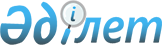 "2021 – 2023 жылдарға арналған республикалық бюджет туралы" Қазақстан Республикасының Заңын іске асыру туралы" Қазақстан Республикасы Үкіметінің 2020 жылғы 10 желтоқсандағы № 840 қаулысына өзгерістер мен толықтырулар енгізу туралыҚазақстан Республикасы Үкіметінің 2021 жылғы 27 мамырдағы № 353 қаулысы
      Қазақстан Республикасының Үкіметі ҚАУЛЫ ЕТЕДІ:
      1. "2021 – 2023 жылдарға арналған республикалық бюджет туралы" Қазақстан Республикасының Заңын іске асыру туралы" Қазақстан Республикасы Үкіметінің 2020 жылғы 10 желтоқсандағы № 840 қаулысына мынадай өзгерістер мен толықтырулар енгізілсін:
      1-тармақ мынадай редакцияда жазылсын: 
      "1. 2021 – 2023 жылдарға арналған республикалық бюджет, оның ішінде 2021 жылға мынадай:
      1) кірістер – 12 405 717 446 мың теңге, оның ішінде мыналар бойынша:
      салықтық түсімдер бойынша – 6 913 806 526 мың теңге;
      салықтық емес түсімдер бойынша – 286 899 962 мың теңге;
      негізгі капиталды сатудан түсетін түсімдер бойынша – 3 585 654 мың теңге;
      трансферттер түсімдері бойынша – 5 201 425 304 мың теңге;
      2) шығындар – 14 911 075 741 мың теңге;
      3) таза бюджеттік кредиттеу – 223 459 837 мың теңге, оның ішінде:
      бюджеттік кредиттер – 392 058 235 мың теңге;
      бюджеттік кредиттерді өтеу – 168 598 398 мың теңге;
      4) қаржы активтерімен жасалатын операциялар бойынша сальдо – 30 847 068 мың теңге, оның ішінде:
      қаржы активтерін сатып алу – 30 847 068 мың теңге;
      5) бюджет тапшылығы – -2 759 665 200 мың теңге немесе елдің жалпы iшкi өнiміне қатысты 3,5 пайыз;
      6) бюджеттің мұнайға қатысты емес тапшылығы – -8 243 730 200 мың теңге немесе елдің жалпы ішкі өнімінің 10,6 пайызы;
      7) бюджет тапшылығын қаржыландыру – 2 759 665 200 мың теңге көлемінде атқаруға қабылдансын.";
      2-тармақта:
      мынадай мазмұндағы 2-1), 2-2), 2-3), 2-4), 2-5), 2-6), 9-1) және 9-2) тармақшалармен толықтырылсын:
      "2-1) осы қаулыға 2-1-қосымшаға сәйкес облыстық бюджеттерге, республикалық маңызы бар қалалардың, астананың бюджеттеріне ішкі істер органдары қызметкерлерінің лауазымдық айлықақыларын көтеруге берілетін ағымдағы нысаналы трансферттердің сомаларын бөлу;
      2-2) осы қаулыға 2-2-қосымшаға сәйкес облыстық бюджеттерге объектілерді күзету функцияларын бәсекелес ортаға беруге берілетін ағымдағы нысаналы трансферттердің сомаларын бөлу;
      2-3) осы қаулыға 2-3-қосымшаға сәйкес облыстық бюджеттерге, астана бюджетіне (COVID-19) коронавирусымен күрес шеңберінде эпидемияға қарсы іс-шараларға тартылған медицина қызметкерлеріне үстемеақылар төлеуге берілетін ағымдағы нысаналы трансферттердің сомаларын бөлу;
      2-4) осы қаулыға 2-4-қосымшаға сәйкес облыстық бюджеттерге, республикалық маңызы бар қалалардың, астананың бюджеттеріне Қазақстан Республикасының Ұлттық қорынан берілетін нысаналы трансферттер қаражаты есебінен арнаулы мекемелердің, айдауыл қызметінің, кезекші бөлімдердің және жедел басқару орталықтарының, кинологиялық бөлімшелердің қызметкерлеріне және учаскелік полиция инспекторларының көмекшілеріне тұрғын үйді жалдау (жалға алу) үшін өтемақы төлеуге және тұрғын үй төлемдеріне берілетін ағымдағы нысаналы трансферттердің сомаларын бөлу;
      2-5) осы қаулыға 2-5-қосымшаға сәйкес Түркістан облысы бюджетіне су шаруашылығы саласындағы су объектілеріне күрделі жөндеу жүргізуге ағымдағы нысаналы трансферттердің сомаларын бөлу;
      2-6) осы қаулыға 2-6-қосымшаға сәйкес Ақмола облысының бюджетіне "Шортанды – Щучинск" учаскесінде "Астана – Щучинск" автомобиль жолының бойында орман екпе ағаштарын отырғызуға берілетін ағымдағы нысаналы трансферттердің сомаларын бөлу;";
      "9-1) осы қаулыға 9-1-қосымшаға сәйкес облыстық бюджеттерге, республикалық маңызы бар қалалардың, астананың бюджеттеріне тұқым шаруашылығын дамытуды субсидиялауға Қазақстан Республикасы Ұлттық қорынан берілетін нысаналы трансферті есебінен берілетін ағымдағы нысаналы трансферттердің сомаларын бөлу;
      9-2) осы қаулыға 9-2-қосымшаға сәйкес облыстық бюджеттерге, республикалық маңызы бар қалалардың, астананың бюджеттеріне тыңайтқыштар (органикалықтарды қоспағанда) құнын субсидиялауға Қазақстан Республикасы Ұлттық қорынан берілетін нысаналы трансферт есебінен берілетін ағымдағы нысаналы трансферттердің сомаларын бөлу;";
      16) тармақша мынадай редакцияда жазылсын:
      "16) осы қаулыға 16-қосымшаға сәйкес облыстық бюджеттерге, республикалық маңызы бар қалалардың, астананың бюджеттеріне еңбек нарығын дамытуға республикалық бюджет қаражаты есебінен берілетін ағымдағы нысаналы трансферттердің сомаларын бөлу;";
      мынадай мазмұндағы 16-1) тармақшамен толықтырылсын: 
      "16-1) осы қаулыға 16-1-қосымшаға сәйкес Солтүстік Қазақстан облысының облыстық бюджетіне Нәтижелі жұмыспен қамтуды және жаппай кәсіпкерлікті дамытудың 2017 – 2021 жылдарға арналған "Еңбек" мемлекеттік бағдарламасы шеңберінде жұмыс күші артық өңірлерден қоныстанғандар үшін тұрғын үйді сатып алуға берілетін ағымдағы нысаналы трансферттердің сомаларын бөлу;";
      17) тармақша мынадай редакцияда жазылсын:
      "17) осы қаулыға 17-қосымшаға сәйкес облыстық бюджеттерге, республикалық маңызы бар қалалардың, астананың бюджеттеріне мемлекеттік ұйымдардың: стационарлық және жартылай стационарлық үлгідегі медициналық-әлеуметтік мекемелердің, үйде қызмет көрсету, уақытша болу ұйымдарының, халықты жұмыспен қамту орталықтары жұмыскерлерінің жалақысын көтеруге берілетін ағымдағы нысаналы трансферттердің сомаларын бөлу;";
      мынадай мазмұндағы 20-1), 39-1), 39-2), 43-1), 46-1), 49-1) және 49-2) тармақшалармен толықтырылсын:
      "20-1) осы қаулыға 20-1-қосымшаға сәйкес облыстық бюджеттерге, республикалық маңызы бар қалалардың, астананың бюджеттеріне үш жастан алты жасқа дейінгі балаларды мектепке дейінгі тәрбиемен және оқытумен қамтуды қамтамасыз етуге Қазақстан Республикасы Ұлттық қорынан бөлінетін нысаналы трансферттер есебінен берілетін ағымдағы нысаналы трансферттердің сомаларын бөлу;";
      "39-1) осы қаулыға 39-1-қосымшаға сәйкес Қазақстан Республикасының Ұлттық қорынан берілетін нысаналы трансферт есебінен Солтүстік Қазақстан облысының бюджетіне археологиялық ескерткіштерді сақтауға арналған ағымдағы нысаналы трансферттердің сомаларын бөлу;
      39-2) осы қаулыға 39-2-қосымшаға сәйкес Қазақстан Республикасының Ұлттық қорынан берілетін нысаналы трансферт есебінен облыстық бюджеттерге, республикалық маңызы бар қалалардың, астана бюджеттеріне дене шынықтыру және спорт саласындағы мемлекеттік ұйымдардың медицина қызметкерлерінің еңбегіне ақы төлеуді ұлғайтуға берілетін ағымдағы нысаналы трансферттердің сомаларын бөлу;";
      "43-1) осы қаулыға 43-1-қосымшаға сәйкес облыстық бюджеттерге, республикалық маңызы бар қалалардың, астана бюджеттеріне жер учаскелерін мемлекет мұқтажы үшін алып қоюға берілетін ағымдағы нысаналы трансферттердің сомаларын бөлу;";
      "46-1) осы қаулыға 46-1-қосымшаға сәйкес облыстық бюджеттерге аудандық маңызы бар қалалардың, ауылдардың, кенттердің, ауылдық округтердің әкімдерін сайлауды қамтамасыз етуге және өткізуге Қазақстан Республикасының Ұлттық қорынан берілетін нысаналы трансферттер есебінен берілетін ағымдағы нысаналы трансферттердің сомаларын бөлу;";
      "49-1) осы қаулыға 49-1-қосымшаға сәйкес облыстық бюджеттерге, республикалық маңызы бар қалалардың, астананың бюджеттеріне Жұмыспен қамтудың 2020 – 2021 жылдарға арналған жол картасы шеңберінде кәсіпкерлік бастамаларды іске асыру үшін Қазақстан Республикасының Ұлттық қорынан берілетін нысаналы трансферт есебінен кредит берудің сомаларын бөлу;
      49-2) осы қаулыға 49-2-қосымшаға сәйкес облыстық бюджеттерге, республикалық маңызы бар қалалардың, астананың бюджеттеріне кондоминиум объектілерінің ортақ мүлкіне күрделі жөндеу жүргізуге кредит беру сомаларын бөлу;";
      3-тармақ мынадай редакцияда жазылсын:
      "3. Қазақстан Республикасы Еңбек және халықты әлеуметтік қорғау министрлігіне Жұмыспен қамтудың 2020 – 2021 жылдарға арналған жол картасы шеңберінде объектілерді салуға және (немесе) реконструкциялауға берілетін нысаналы даму трансферттерін облыстық бюджеттерге, республикалық маңызы бар қалалардың, астананың бюджеттеріне аудару үшін 2021 жылға арналған республикалық бюджетте Жұмыспен қамтудың 2020 – 2021 жылдарға арналған жол картасының іс-шараларын іске асыруға көзделген қаражаттан 77 500 000 мың теңге мөлшеріндегі сома бөлінсін.";
      мынадай мазмұндағы 6-1-тармақпен толықтырылсын:
      "6-1. Осы қаулыға 52-1-қосымшаға сәйкес мемлекеттік-жекешелік әріптестік жобалары бойынша мемлекеттік міндеттемелерді, оның ішінде мемлекеттiк концессиялық мiндеттемелердi республикалық бюджеттен қаржыландыруды талап ететiн, іске асырылуы жоспарланатын мемлекеттік-жекешелік әріптестік жобаларының тiзбесi бекітілсін.";
      көрсетілген қаулыға 1, 2, 6, 16, 17, 18, 21, 22, 23, 27, 30, 32, 33, 38, 40, 41, 42, 43, 44, 45, 46, 47, 49, 50, 52 және 53-қосымшалар осы қаулыға 1, 2, 9, 12, 14, 15 17, 18, 19, 20, 21, 22, 23, 24, 27, 28, 29, 30, 32, 33, 34, 36, 37, 40, 41 және 43-қосымшаларға сәйкес жаңа редакцияда жазылсын;
      көрсетілген қаулы осы қаулыға 3, 4, 5, 6, 7, 8, 10, 11, 13, 16, 25, 26, 31, 35, 38, 39 және 42-қосымшаларға сәйкес 2-1, 2-2, 2-3, 2-4, 2-5, 2-6, 9-1, 9-2, 16-1, 20-1, 39-1, 39-2, 43-1, 46-1, 49-1, 49-2 және 52-1-қосымшалармен толықтырылсын.
      2. Орталық атқарушы органдар екі апта мерзімде Қазақстан Республикасы Үкіметінің бұрын қабылданған шешімдерін осы қаулыға сәйкес келтіруді қамтамасыз етсін.
      3. Осы қаулы 2021 жылғы 1 қаңтардан бастап қолданысқа енгiзiледi. Басым республикалық бюджеттік инвестициялар тізбесі Қазақстан Республикасы Президентiнiң Іс Басқармасының, Индустрия жəне инфрақұрылымдық даму, Төтенше жағдайлар, Қорғаныс министрліктерінің басым республикалық бюджеттік инвестицияларының тізбесі Облыстық бюджеттерге, республикалық маңызы бар қалалардың, астананың бюджеттеріне ішкі істер органдары қызметкерлерінің лауазымдық айлықақыларын көтеруге берілетін ағымдағы нысаналы трансферттердің сомаларын бөлу
      ____________________________________ Облыстық бюджеттерге объектілерді күзету функцияларын бәсекелес ортаға беруге берілетін ағымдағы нысаналы трансферттердің сомаларын бөлу
      ____________________________________ Облыстық бюджеттерге, астана бюджетіне (COVID-19) коронавирусымен күрес шеңберінде эпидемияға қарсы іс-шараларға тартылған медицина қызметкерлеріне үстемеақылар төлеуге берілетін ағымдағы нысаналы трансферттердің сомаларын бөлу
      ____________________________________ Облыстық бюджеттерге, республикалық маңызы бар қалалардың, астананың бюджеттеріне Қазақстан Республикасының Ұлттық қорынан берілетін нысаналы трансферттер қаражаты есебінен арнаулы мекемелердің, айдауыл қызметінің, кезекші бөлімдердің және жедел басқару орталықтарының, кинологиялық бөлімшелердің қызметкерлеріне және учаскелік полиция инспекторларының көмекшілеріне тұрғын үйді жалдау (жалға алу) үшін өтемақы төлеуге және олардың тұрғын үй төлемдеріне төлеуге берілетін ағымдағы нысаналы трансферттердің сомаларын бөлу Түркістан облысы бюджетіне су шаруашылығы саласындағы су объектілеріне күрделі жөндеу жүргізуге ағымдағы нысаналы трансферттердің сомаларын бөлу
      ____________________________________ Ақмола облысының бюджетіне "Шортанды - Щучинск" учаскесінде "Астана - Щучинск" автомобиль жолының бойында орман екпе ағаштарын отырғызуға берілетін ағымдағы нысаналы трансферттердің сомаларын бөлу Облыстық бюджеттерге, республикалық маңызы бар қалалардың, астананың бюджеттеріне ауыл шаруашылығы жануарларын, техниканы және технологиялық жабдықты сатып алуға кредит беру, сондай-ақ лизинг кезінде сыйақы мөлшерлемелерін субсидиялауға берілетін ағымдағы нысаналы трансферттердің сомаларын бөлу
      ____________________________________ Облыстық бюджеттерге, республикалық маңызы бар қалалардың, астананың бюджеттеріне тұқым шаруашылығын дамытуды субсидиялауға Қазақстан Республикасы Ұлттық қорынан берілетін нысаналы трансферті есебінен берілетін ағымдағы нысаналы трансферттердің сомаларын бөлу
      ____________________________________ Облыстық бюджеттерге, республикалық маңызы бар қалалардың, астананың бюджеттеріне тыңайтқыштар (органикалықтарды қоспағанда) құнын субсидиялауға Қазақстан Республикасы Ұлттық қорынан берілетін нысаналы трансферті есебінен берілетін ағымдағы нысаналы трансферттердің сомаларын бөлу Облыстық бюджеттерге, республикалық маңызы бар қалалардың, астананың бюджеттеріне еңбек нарығын дамытуға республикалық бюджет қаражаты есебінен берілетін ағымдағы нысаналы трансферттердің сомаларын бөлу
      ____________________________________ Солтүстік Қазақстан облысының облыстық бюджетіне Нәтижелі жұмыспен қамтуды және жаппай кәсіпкерлікті дамытудың 2017-2021 жылдарға арналған "Еңбек" мемлекеттік бағдарламасы шеңберінде жұмыс күші артық өңірлерден қоныстанғандар үшін тұрғын үйді сатып алуға берілетін ағымдағы нысаналы трансферттердің сомаларын бөлу Облыстық бюджеттерге, республикалық маңызы бар қалалардың, астананың бюджеттеріне мемлекеттік ұйымдардың: стационарлық және жартылай стационарлық үлгідегі медициналық-әлеуметтік мекемелердің, үйде қызмет көрсету, уақытша болу ұйымдарының, халықты жұмыспен қамту орталықтары жұмыскерлерінің жалақысын көтеруге берілетін ағымдағы нысаналы трансферттердің сомаларын бөлу Облыстық бюджеттерге, республикалық маңызы бар қалалардың, астананың бюджеттеріне мектепке дейінгі білім беру ұйымдары педагогтерінің еңбегіне ақы төлеуді ұлғайтуға берілетін ағымдағы нысаналы трансферттердің сомаларын бөлу Облыстық бюджеттерге, республикалық маңызы бар қалалардың, астананың бюджеттеріне үш жастан алты жасқа дейінгі балаларды мектепке дейінгі тәрбиемен және оқытумен қамтуды қамтамасыз етуге Қазақстан Республикасы Ұлттық қорынан бөлінетін нысаналы трансферттер есебінен берілетін ағымдағы нысаналы трансферттердің сомаларын бөлу Облыстық бюджеттерге, республикалық маңызы бар қалалардың, астананың бюджеттеріне мемлекеттік орта білім беру ұйымдарында жан басына шаққандағы қаржыландыруды іске асыруға берілетін ағымдағы нысаналы трансферттердің сомаларын бөлу Облыстық бюджеттерге, республикалық маңызы бар қалалардың, астананың бюджеттеріне ересектерге арналған қосымша білім беру ұйымдарын қоспағанда, мемлекеттік білім беру ұйымдары педагогтерінің еңбегіне ақы төлеуді ұлғайтуға берілетін ағымдағы нысаналы трансферттердің сомаларын бөлу Облыстық бюджеттерге, республикалық маңызы бар қалалардың, астананың бюджеттеріне ересектерге арналған қосымша білім беру ұйымдарын қоспағанда, мемлекеттік білім беру ұйымдарының педагогтеріне біліктілік санаты үшін қосымша ақы төлеуге берілетін ағымдағы нысаналы трансферттердің сомаларын бөлу Облыстық бюджеттерге, республикалық маңызы бар қалалардың, астананың бюджеттеріне "Жас маман" жобасы шеңберінде колледждер үшін жабдықтар сатып алуға берілетін ағымдағы нысаналы трансферттердің сомаларын бөлу Облыстық бюджеттерге, республикалық маңызы бар қалалардың, астананың бюджеттеріне көпбалалы және аз қамтылған отбасылардың балалары үшін жоғары білімі бар мамандарды даярлауға мемлекеттік білім беру тапсырысын орналастыруға берілетін ағымдағы нысаналы трансферттердің сомаларын бөлу Облыстық бюджеттерге, республикалық маңызы бар қалалардың, астананың бюджеттеріне жергілікті деңгейде денсаулық сақтау ұйымдарын материалдық-техникалық жарақтандыруға берілетін ағымдағы нысаналы трансферттердің сомаларын бөлу Облыстық бюджеттерге, республикалық маңызы бар қалалардың, астананың бюджеттеріне қаржы лизингі шарттарымен сатып алынған санитариялық көлік бойынша лизинг төлемдерін өтеуге берілетін ағымдағы нысаналы трансферттердің сомаларын бөлу Облыстық бюджеттерге, республикалық маңызы бар қалалардың, астананың бюджеттеріне жергілікті атқарушы органдардың денсаулық сақтау саласындағы ұйымдары қызметкерлерінің жалақысын көтеруге берілетін ағымдағы нысаналы трансферттердің сомаларын бөлу Қазақстан Республикасының Ұлттық қорынан берілетін нысаналы трансферт есебінен Солтүстік Қазақстан облысының бюджетіне археологиялық ескерткіштерді сақтауға арналған ағымдағы нысаналы трансферттердің сомаларын бөлу Қазақстан Республикасының Ұлттық қорынан берілетін нысаналы трансферт есебінен облыстық бюджеттерге, республикалық маңызы бар қалалардың, астана бюджеттеріне дене шынықтыру және спорт саласындағы мемлекеттік ұйымдардың медицина қызметкерлерінің еңбегіне ақы төлеуді ұлғайтуға берілетін ағымдағы нысаналы трансферттердің сомаларын бөлу Облыстық бюджеттерге, республикалық маңызы бар қалалардың, астананың бюджеттеріне дене шынықтыру және спорт саласындағы мемлекеттік орта және қосымша білім беру ұйымдары педагогтерінің еңбегіне ақы төлеуді ұлғайтуға берілетін ағымдағы нысаналы трансферттердің сомаларын бөлу Облыстық бюджеттерге "Ауыл-Ел бесігі" жобасы шеңберінде ауылдық елді мекендердегі әлеуметтік және инженерлік инфрақұрылым бойынша іс-шараларды іске асыруға Қазақстан Республикасының Ұлттық қорынан берілетін нысаналы трансферт есебінен берілетін ағымдағы нысаналы трансферттердің сомаларын бөлу Облыстық бюджеттерге, республикалық маңызы бар қалалардың, астананың бюджеттеріне "Бизнестің жол картасы-2025" бизнесті қолдау мен дамытудың мемлекеттік бағдарламасы шеңберінде жаңа бизнес-идеяларды іске асыру үшін жас кәсіпкерлерге мемлекеттік гранттар беруге берілетін ағымдағы нысаналы трансферттердің сомаларын бөлу Облыстық бюджеттерге, республикалық маңызы бар қалалардың, астананың бюджеттеріне "Бизнестің жол картасы – 2025" бизнесті қолдау мен дамытудың мемлекеттік бағдарламасы және Басым жобаларға кредит беру тетігі шеңберінде сыйақы мөлшерлемесін субсидиялауға және кредиттер бойынша кепілдік беруге берілетін ағымдағы нысаналы трансферттердің сомаларын бөлу Облыстық бюджеттерге, республикалық маңызы бар қалалардың, астана бюджеттеріне жер учаскелерін мемлекет мұқтажы үшін алып қоюға берілетін ағымдағы нысаналы трансферттердің сомаларын бөлу Облыстық бюджеттерге көлiк инфрақұрылымының басым жобаларын қаржыландыруға берiлетiн ағымдағы нысаналы трансферттердің сомаларын бөлу Облыстық бюджеттерге, республикалық маңызы бар қалалардың, астананың бюджеттеріне халықтың әлеуметтік жағынан әлсіз топтарына және (немесе) аз қамтылған көпбалалы отбасыларға коммуналдық тұрғын үй қорының тұрғынжайын сатып алуға Қазақстан Республикасының Ұлттық қорынан берілетін нысаналы трансферт есебінен берілетін ағымдағы нысаналы трансферттердің сомаларын бөлу Облыстық бюджеттерге, республикалық маңызы бар қалалардың, астананың бюджеттеріне жұмыс істейтін жастарға коммуналдық тұрғын үй қорына тұрғын үй сатып алуға Қазақстан Республикасының Ұлттық қорынан берілетін нысаналы трансферт есебінен берілетін ағымдағы нысаналы трансферттердің сомаларын бөлу Облыстық бюджеттерге аудандық маңызы бар қалалардың, ауылдардың, кенттердің, ауылдық округтердің әкімдерін сайлауды қамтамасыз ету және өткізуге Қазақстан Республикасының Ұлттық қорынан берілетін нысаналы трансферттер есебінен берілетін ағымдағы нысаналы трансферттердің сомаларын бөлу Облыстық бюджеттерге нәтижелі жұмыспен қамтуды және жаппай кәсіпкерлікті дамытуға кредит берудің сомаларын бөлу Облыстық бюджеттерге, республикалық маңызы бар қалалардың, астананың бюджеттерiне облыс орталықтарында, Нұр-Сұлтан, Алматы, Шымкент, Семей қалаларында және моноқалаларда кәсіпкерлікті дамытуға жәрдемдесуге кредит беру сомаларын бөлу Облыстық бюджеттерді, республикалық маңызы бар қалалар, астана бюджетін 2020 – 2021 жылдарға арналған жұмыспен қамту жол картасы шеңберінде кәсіпкерлік бастамаларды іске асыру үшін Қазақстан Республикасының Ұлттық қорынан берілетін нысаналы трансферт есебінен кредит берудің сомаларын бөлу Облыстық бюджеттерге, республикалық маңызы бар қалалардың, астананың бюджеттеріне кондоминиум объектілерінің ортақ мүлкіне күрделі жөндеу жүргізуге кредит беру сомаларын бөлу Қазақстан Республикасы Үкіметі резервінің сомаларын бөлу Облыстық бюджеттерге, республикалық маңызы бар қалалардың, астананың бюджеттеріне Жұмыспен қамтудың 2020 – 2021 жылдарға арналған жол картасы шеңберінде объектілерді салу және (немесе) реконструкциялау жөніндегі іс-шараларды іске асыруға арналған нысаналы трансферттердің сомаларын бөлу Мемлекеттік-жекешелік әріптестік жобалары бойынша мемлекеттік міндеттемелерді, оның ішінде мемлекеттiк концессиялық мiндеттемелердi республикалық бюджеттен қаржыландыруды талап ететiн, іске асырылуы жоспарланатын мемлекеттік-жекешелік әріптестік жобаларының тiзбесi 2021 жылға арналған мемлекеттік тапсырмалардың тізбесі
					© 2012. Қазақстан Республикасы Әділет министрлігінің «Қазақстан Республикасының Заңнама және құқықтық ақпарат институты» ШЖҚ РМК
				
      Қазақстан Республикасының
Премьер-Министрі 

А. Мамин
Қазақстан Республикасы
Үкіметінің
2021 жылғы 27 мамырдағы
№ 353 қаулысына
1-қосымша
Қазақстан Республикасы
Үкіметінің
2020 жылғы 10 желтоқсандағы
№ 840 қаулысына
1-қосымша
Функционалдық топ
Функционалдық топ
Функционалдық топ
Функционалдық топ
Функционалдық топ
Функционалдық топ
Функционалдық топ
Функционалдық топ
Функционалдық топ
Функционалдық топ
Функционалдық топ
Функционалдық топ
Функционалдық топ
Атауы
Атауы
Атауы
Атауы
Атауы
Атауы
Атауы
Атауы
Атауы
Атауы
Сомасы, мың теңге
Сомасы, мың теңге
Сомасы, мың теңге
Сомасы, мың теңге
Сомасы, мың теңге
Сомасы, мың теңге
Сомасы, мың теңге
Сомасы, мың теңге
Сомасы, мың теңге
Сомасы, мың теңге
Сомасы, мың теңге
Сомасы, мың теңге
Әкімші
Әкімші
Әкімші
Әкімші
Әкімші
Әкімші
Әкімші
Әкімші
Әкімші
Әкімші
Әкімші
Әкімші
Атауы
Атауы
Атауы
Атауы
Атауы
Атауы
Атауы
Атауы
Атауы
Атауы
2021 жыл
2021 жыл
2021 жыл
2021 жыл
2021 жыл
2022 жыл
2022 жыл
2022 жыл
2023 жыл
2023 жыл
2023 жыл
2023 жыл
Бағдарлама
Бағдарлама
Бағдарлама
Бағдарлама
Бағдарлама
Бағдарлама
Бағдарлама
Бағдарлама
Атауы
Атауы
Атауы
Атауы
Атауы
Атауы
Атауы
Атауы
Атауы
Атауы
2021 жыл
2021 жыл
2021 жыл
2021 жыл
2021 жыл
2022 жыл
2022 жыл
2022 жыл
2023 жыл
2023 жыл
2023 жыл
2023 жыл
Кіші бағдарлама
Кіші бағдарлама
Кіші бағдарлама
Кіші бағдарлама
Кіші бағдарлама
Атауы
Атауы
Атауы
Атауы
Атауы
Атауы
Атауы
Атауы
Атауы
Атауы
2021 жыл
2021 жыл
2021 жыл
2021 жыл
2021 жыл
2022 жыл
2022 жыл
2022 жыл
2023 жыл
2023 жыл
2023 жыл
2023 жыл Барлығы: Барлығы: Барлығы: Барлығы: Барлығы: Барлығы: Барлығы: Барлығы: Барлығы: Барлығы: 1 319 358 733 1 319 358 733 1 319 358 733 1 319 358 733 1 319 358 733 300 419 388 300 419 388 300 419 388 147 539 342 147 539 342 147 539 342 147 539 342 I. Республикалық бюджеттік инвестициялық жобалар I. Республикалық бюджеттік инвестициялық жобалар I. Республикалық бюджеттік инвестициялық жобалар I. Республикалық бюджеттік инвестициялық жобалар I. Республикалық бюджеттік инвестициялық жобалар I. Республикалық бюджеттік инвестициялық жобалар I. Республикалық бюджеттік инвестициялық жобалар I. Республикалық бюджеттік инвестициялық жобалар I. Республикалық бюджеттік инвестициялық жобалар I. Республикалық бюджеттік инвестициялық жобалар 367 639 174 367 639 174 367 639 174 367 639 174 367 639 174 142 086 568 142 086 568 142 086 568 96 739 641 96 739 641 96 739 641 96 739 641 1 Жалпы сипаттағы мемлекеттiк қызметтер  Жалпы сипаттағы мемлекеттiк қызметтер  Жалпы сипаттағы мемлекеттiк қызметтер  Жалпы сипаттағы мемлекеттiк қызметтер  Жалпы сипаттағы мемлекеттiк қызметтер  Жалпы сипаттағы мемлекеттiк қызметтер  Жалпы сипаттағы мемлекеттiк қызметтер  Жалпы сипаттағы мемлекеттiк қызметтер  Жалпы сипаттағы мемлекеттiк қызметтер  Жалпы сипаттағы мемлекеттiк қызметтер  58 392 913 58 392 913 58 392 913 58 392 913 58 392 913 21 127 094 21 127 094 21 127 094 1 969 536 1 969 536 1 969 536 1 969 536 217 217 217 217 Қазақстан Республикасы Қаржы министрлiгi Қазақстан Республикасы Қаржы министрлiгi Қазақстан Республикасы Қаржы министрлiгi Қазақстан Республикасы Қаржы министрлiгi Қазақстан Республикасы Қаржы министрлiгi Қазақстан Республикасы Қаржы министрлiгi Қазақстан Республикасы Қаржы министрлiгi Қазақстан Республикасы Қаржы министрлiгi Қазақстан Республикасы Қаржы министрлiгi Қазақстан Республикасы Қаржы министрлiгi 57 937 075 57 937 075 57 937 075 57 937 075 57 937 075 21 127 094 21 127 094 21 127 094 1 969 536 1 969 536 1 969 536 1 969 536
030
030
030
Қазақстан Республикасы Қаржы министрлігінің ақпараттық жүйелерін құру және дамыту
Қазақстан Республикасы Қаржы министрлігінің ақпараттық жүйелерін құру және дамыту
Қазақстан Республикасы Қаржы министрлігінің ақпараттық жүйелерін құру және дамыту
Қазақстан Республикасы Қаржы министрлігінің ақпараттық жүйелерін құру және дамыту
Қазақстан Республикасы Қаржы министрлігінің ақпараттық жүйелерін құру және дамыту
Қазақстан Республикасы Қаржы министрлігінің ақпараттық жүйелерін құру және дамыту
Қазақстан Республикасы Қаржы министрлігінің ақпараттық жүйелерін құру және дамыту
Қазақстан Республикасы Қаржы министрлігінің ақпараттық жүйелерін құру және дамыту
Қазақстан Республикасы Қаржы министрлігінің ақпараттық жүйелерін құру және дамыту
Қазақстан Республикасы Қаржы министрлігінің ақпараттық жүйелерін құру және дамыту
6 951 273
6 951 273
6 951 273
6 951 273
6 951 273
100
100
100
100
100
Қазынашылық комитетінің ақпараттық жүйелерін дамыту
Қазынашылық комитетінің ақпараттық жүйелерін дамыту
Қазынашылық комитетінің ақпараттық жүйелерін дамыту
Қазынашылық комитетінің ақпараттық жүйелерін дамыту
Қазынашылық комитетінің ақпараттық жүйелерін дамыту
Қазынашылық комитетінің ақпараттық жүйелерін дамыту
Қазынашылық комитетінің ақпараттық жүйелерін дамыту
Қазынашылық комитетінің ақпараттық жүйелерін дамыту
5 793 500
5 793 500
5 793 500
5 793 500
5 793 500
оның ішінде инвестициялық жобалар:
оның ішінде инвестициялық жобалар:
оның ішінде инвестициялық жобалар:
оның ішінде инвестициялық жобалар:
оның ішінде инвестициялық жобалар:
оның ішінде инвестициялық жобалар:
оның ішінде инвестициялық жобалар:
оның ішінде инвестициялық жобалар: Өзгелер Өзгелер Өзгелер Өзгелер Өзгелер Өзгелер Өзгелер Өзгелер 5 793 500 5 793 500 5 793 500 5 793 500 5 793 500
Қазынашылықтың ақпараттық жүйелерін жаңғырту мен дамыту
Қазынашылықтың ақпараттық жүйелерін жаңғырту мен дамыту
Қазынашылықтың ақпараттық жүйелерін жаңғырту мен дамыту
Қазынашылықтың ақпараттық жүйелерін жаңғырту мен дамыту
Қазынашылықтың ақпараттық жүйелерін жаңғырту мен дамыту
Қазынашылықтың ақпараттық жүйелерін жаңғырту мен дамыту
Қазынашылықтың ақпараттық жүйелерін жаңғырту мен дамыту
Қазынашылықтың ақпараттық жүйелерін жаңғырту мен дамыту
5 793 500
5 793 500
5 793 500
5 793 500
5 793 500
102
102
102
102
102
"Cалықтық әкімшілендірудің біріктірілген жүйесі" ақпараттық жүйесін құру, енгізу және дамыту
"Cалықтық әкімшілендірудің біріктірілген жүйесі" ақпараттық жүйесін құру, енгізу және дамыту
"Cалықтық әкімшілендірудің біріктірілген жүйесі" ақпараттық жүйесін құру, енгізу және дамыту
"Cалықтық әкімшілендірудің біріктірілген жүйесі" ақпараттық жүйесін құру, енгізу және дамыту
"Cалықтық әкімшілендірудің біріктірілген жүйесі" ақпараттық жүйесін құру, енгізу және дамыту
"Cалықтық әкімшілендірудің біріктірілген жүйесі" ақпараттық жүйесін құру, енгізу және дамыту
"Cалықтық әкімшілендірудің біріктірілген жүйесі" ақпараттық жүйесін құру, енгізу және дамыту
"Cалықтық әкімшілендірудің біріктірілген жүйесі" ақпараттық жүйесін құру, енгізу және дамыту
669 739
669 739
669 739
669 739
669 739
оның ішінде инвестициялық жобалар:
оның ішінде инвестициялық жобалар:
оның ішінде инвестициялық жобалар:
оның ішінде инвестициялық жобалар:
оның ішінде инвестициялық жобалар:
оның ішінде инвестициялық жобалар:
оның ішінде инвестициялық жобалар:
оның ішінде инвестициялық жобалар: Өзгелер Өзгелер Өзгелер Өзгелер Өзгелер Өзгелер Өзгелер Өзгелер 669 739 669 739 669 739 669 739 669 739
Салық әкімшілігі жүйелерін реформалау
Салық әкімшілігі жүйелерін реформалау
Салық әкімшілігі жүйелерін реформалау
Салық әкімшілігі жүйелерін реформалау
Салық әкімшілігі жүйелерін реформалау
Салық әкімшілігі жүйелерін реформалау
Салық әкімшілігі жүйелерін реформалау
Салық әкімшілігі жүйелерін реформалау
669 739
669 739
669 739
669 739
669 739
103
103
103
103
103
Мемлекеттік жоспарлау ақпараттық жүйесін дамыту
Мемлекеттік жоспарлау ақпараттық жүйесін дамыту
Мемлекеттік жоспарлау ақпараттық жүйесін дамыту
Мемлекеттік жоспарлау ақпараттық жүйесін дамыту
Мемлекеттік жоспарлау ақпараттық жүйесін дамыту
Мемлекеттік жоспарлау ақпараттық жүйесін дамыту
Мемлекеттік жоспарлау ақпараттық жүйесін дамыту
Мемлекеттік жоспарлау ақпараттық жүйесін дамыту
488 034
488 034
488 034
488 034
488 034
оның ішінде инвестициялық жобалар:
оның ішінде инвестициялық жобалар:
оның ішінде инвестициялық жобалар:
оның ішінде инвестициялық жобалар:
оның ішінде инвестициялық жобалар:
оның ішінде инвестициялық жобалар:
оның ішінде инвестициялық жобалар:
оның ішінде инвестициялық жобалар: Өзгелер Өзгелер Өзгелер Өзгелер Өзгелер Өзгелер Өзгелер Өзгелер 488 034 488 034 488 034 488 034 488 034
Мемлекеттік жоспарлау ақпараттық жүйесін дамыту
Мемлекеттік жоспарлау ақпараттық жүйесін дамыту
Мемлекеттік жоспарлау ақпараттық жүйесін дамыту
Мемлекеттік жоспарлау ақпараттық жүйесін дамыту
Мемлекеттік жоспарлау ақпараттық жүйесін дамыту
Мемлекеттік жоспарлау ақпараттық жүйесін дамыту
Мемлекеттік жоспарлау ақпараттық жүйесін дамыту
Мемлекеттік жоспарлау ақпараттық жүйесін дамыту
488 034
488 034
488 034
488 034
488 034
072
072
072
Салық әкімшілігі жүйесін реформалау
Салық әкімшілігі жүйесін реформалау
Салық әкімшілігі жүйесін реформалау
Салық әкімшілігі жүйесін реформалау
Салық әкімшілігі жүйесін реформалау
Салық әкімшілігі жүйесін реформалау
Салық әкімшілігі жүйесін реформалау
Салық әкімшілігі жүйесін реформалау
Салық әкімшілігі жүйесін реформалау
Салық әкімшілігі жүйесін реформалау
1 190 093
1 190 093
1 190 093
1 190 093
1 190 093
004
004
004
004
004
Cыртқы қарыздар есебiнен
Cыртқы қарыздар есебiнен
Cыртқы қарыздар есебiнен
Cыртқы қарыздар есебiнен
Cыртқы қарыздар есебiнен
Cыртқы қарыздар есебiнен
Cыртқы қарыздар есебiнен
Cыртқы қарыздар есебiнен
Cыртқы қарыздар есебiнен
412 678
412 678
412 678
412 678
412 678
оның ішінде инвестициялық жобалар:
оның ішінде инвестициялық жобалар:
оның ішінде инвестициялық жобалар:
оның ішінде инвестициялық жобалар:
оның ішінде инвестициялық жобалар:
оның ішінде инвестициялық жобалар:
оның ішінде инвестициялық жобалар:
оның ішінде инвестициялық жобалар:
оның ішінде инвестициялық жобалар: Өзгелер Өзгелер Өзгелер Өзгелер Өзгелер Өзгелер Өзгелер Өзгелер Өзгелер 412 678 412 678 412 678 412 678 412 678
Салық әкімшілігі жүйелерін реформалау
Салық әкімшілігі жүйелерін реформалау
Салық әкімшілігі жүйелерін реформалау
Салық әкімшілігі жүйелерін реформалау
Салық әкімшілігі жүйелерін реформалау
Салық әкімшілігі жүйелерін реформалау
Салық әкімшілігі жүйелерін реформалау
Салық әкімшілігі жүйелерін реформалау
Салық әкімшілігі жүйелерін реформалау
412 678
412 678
412 678
412 678
412 678
016
016
016
016
016
Республикалық бюджеттен сыртқы қарыздарды қоса қаржыландыру есебінен
Республикалық бюджеттен сыртқы қарыздарды қоса қаржыландыру есебінен
Республикалық бюджеттен сыртқы қарыздарды қоса қаржыландыру есебінен
Республикалық бюджеттен сыртқы қарыздарды қоса қаржыландыру есебінен
Республикалық бюджеттен сыртқы қарыздарды қоса қаржыландыру есебінен
Республикалық бюджеттен сыртқы қарыздарды қоса қаржыландыру есебінен
Республикалық бюджеттен сыртқы қарыздарды қоса қаржыландыру есебінен
Республикалық бюджеттен сыртқы қарыздарды қоса қаржыландыру есебінен
Республикалық бюджеттен сыртқы қарыздарды қоса қаржыландыру есебінен
777 415
777 415
777 415
777 415
777 415
оның ішінде инвестициялық жобалар:
оның ішінде инвестициялық жобалар:
оның ішінде инвестициялық жобалар:
оның ішінде инвестициялық жобалар:
оның ішінде инвестициялық жобалар:
оның ішінде инвестициялық жобалар:
оның ішінде инвестициялық жобалар:
оның ішінде инвестициялық жобалар:
оның ішінде инвестициялық жобалар: Өзгелер Өзгелер Өзгелер Өзгелер Өзгелер Өзгелер Өзгелер Өзгелер Өзгелер 777 415 777 415 777 415 777 415 777 415
Салық әкімшілігі жүйелерін реформалау
Салық әкімшілігі жүйелерін реформалау
Салық әкімшілігі жүйелерін реформалау
Салық әкімшілігі жүйелерін реформалау
Салық әкімшілігі жүйелерін реформалау
Салық әкімшілігі жүйелерін реформалау
Салық әкімшілігі жүйелерін реформалау
Салық әкімшілігі жүйелерін реформалау
Салық әкімшілігі жүйелерін реформалау
777 415
777 415
777 415
777 415
777 415
205
205
205
Шекарадағы өткізу пункттерін жаңғырту және техникалық жарақтандыру 
Шекарадағы өткізу пункттерін жаңғырту және техникалық жарақтандыру 
Шекарадағы өткізу пункттерін жаңғырту және техникалық жарақтандыру 
Шекарадағы өткізу пункттерін жаңғырту және техникалық жарақтандыру 
Шекарадағы өткізу пункттерін жаңғырту және техникалық жарақтандыру 
Шекарадағы өткізу пункттерін жаңғырту және техникалық жарақтандыру 
Шекарадағы өткізу пункттерін жаңғырту және техникалық жарақтандыру 
Шекарадағы өткізу пункттерін жаңғырту және техникалық жарақтандыру 
Шекарадағы өткізу пункттерін жаңғырту және техникалық жарақтандыру 
Шекарадағы өткізу пункттерін жаңғырту және техникалық жарақтандыру 
49 795 709
49 795 709
49 795 709
49 795 709
49 795 709
21 127 094
21 127 094
21 127 094
1 969 536
1 969 536
1 969 536
1 969 536
004
004
004
004
004
Cыртқы қарыздар есебiнен
Cыртқы қарыздар есебiнен
Cыртқы қарыздар есебiнен
Cыртқы қарыздар есебiнен
Cыртқы қарыздар есебiнен
Cыртқы қарыздар есебiнен
Cыртқы қарыздар есебiнен
Cыртқы қарыздар есебiнен
Cыртқы қарыздар есебiнен
49 795 709
49 795 709
49 795 709
49 795 709
49 795 709
21 127 094
21 127 094
21 127 094
1 969 536
1 969 536
1 969 536
1 969 536
оның ішінде инвестициялық жобалар:
оның ішінде инвестициялық жобалар:
оның ішінде инвестициялық жобалар:
оның ішінде инвестициялық жобалар:
оның ішінде инвестициялық жобалар:
оның ішінде инвестициялық жобалар:
оның ішінде инвестициялық жобалар:
оның ішінде инвестициялық жобалар:
оның ішінде инвестициялық жобалар: Өзгелер Өзгелер Өзгелер Өзгелер Өзгелер Өзгелер Өзгелер Өзгелер Өзгелер 49 795 709 49 795 709 49 795 709 49 795 709 49 795 709 21 127 094 21 127 094 21 127 094 1 969 536 1 969 536 1 969 536 1 969 536
Еуразиялық экономикалық одақтың кедендік шекарасының қазақстандық учаскесінде орналасқан өткізу пункттерін және Қазақстан Республикасы Қаржы министрлігі Мемлекеттік кірістер комитетінің Бас диспетчерлік басқармасын жаңғырту және техникалық қосымша жарақтандыру
Еуразиялық экономикалық одақтың кедендік шекарасының қазақстандық учаскесінде орналасқан өткізу пункттерін және Қазақстан Республикасы Қаржы министрлігі Мемлекеттік кірістер комитетінің Бас диспетчерлік басқармасын жаңғырту және техникалық қосымша жарақтандыру
Еуразиялық экономикалық одақтың кедендік шекарасының қазақстандық учаскесінде орналасқан өткізу пункттерін және Қазақстан Республикасы Қаржы министрлігі Мемлекеттік кірістер комитетінің Бас диспетчерлік басқармасын жаңғырту және техникалық қосымша жарақтандыру
Еуразиялық экономикалық одақтың кедендік шекарасының қазақстандық учаскесінде орналасқан өткізу пункттерін және Қазақстан Республикасы Қаржы министрлігі Мемлекеттік кірістер комитетінің Бас диспетчерлік басқармасын жаңғырту және техникалық қосымша жарақтандыру
Еуразиялық экономикалық одақтың кедендік шекарасының қазақстандық учаскесінде орналасқан өткізу пункттерін және Қазақстан Республикасы Қаржы министрлігі Мемлекеттік кірістер комитетінің Бас диспетчерлік басқармасын жаңғырту және техникалық қосымша жарақтандыру
Еуразиялық экономикалық одақтың кедендік шекарасының қазақстандық учаскесінде орналасқан өткізу пункттерін және Қазақстан Республикасы Қаржы министрлігі Мемлекеттік кірістер комитетінің Бас диспетчерлік басқармасын жаңғырту және техникалық қосымша жарақтандыру
Еуразиялық экономикалық одақтың кедендік шекарасының қазақстандық учаскесінде орналасқан өткізу пункттерін және Қазақстан Республикасы Қаржы министрлігі Мемлекеттік кірістер комитетінің Бас диспетчерлік басқармасын жаңғырту және техникалық қосымша жарақтандыру
Еуразиялық экономикалық одақтың кедендік шекарасының қазақстандық учаскесінде орналасқан өткізу пункттерін және Қазақстан Республикасы Қаржы министрлігі Мемлекеттік кірістер комитетінің Бас диспетчерлік басқармасын жаңғырту және техникалық қосымша жарақтандыру
Еуразиялық экономикалық одақтың кедендік шекарасының қазақстандық учаскесінде орналасқан өткізу пункттерін және Қазақстан Республикасы Қаржы министрлігі Мемлекеттік кірістер комитетінің Бас диспетчерлік басқармасын жаңғырту және техникалық қосымша жарақтандыру
49 795 709
49 795 709
49 795 709
49 795 709
49 795 709
21 127 094
21 127 094
21 127 094
1 969 536
1 969 536
1 969 536
1 969 536 608 608 608 608 Қазақстан Республикасы Мемлекеттік қызмет істері агенттігі Қазақстан Республикасы Мемлекеттік қызмет істері агенттігі Қазақстан Республикасы Мемлекеттік қызмет істері агенттігі Қазақстан Республикасы Мемлекеттік қызмет істері агенттігі Қазақстан Республикасы Мемлекеттік қызмет істері агенттігі Қазақстан Республикасы Мемлекеттік қызмет істері агенттігі Қазақстан Республикасы Мемлекеттік қызмет істері агенттігі Қазақстан Республикасы Мемлекеттік қызмет істері агенттігі Қазақстан Республикасы Мемлекеттік қызмет істері агенттігі Қазақстан Республикасы Мемлекеттік қызмет істері агенттігі 455 838 455 838 455 838 455 838 455 838
017
017
017
Қазақстан Республикасы Мемлекеттік қызмет істері агенттігінің ақпараттық жүйелерін құру және дамыту
Қазақстан Республикасы Мемлекеттік қызмет істері агенттігінің ақпараттық жүйелерін құру және дамыту
Қазақстан Республикасы Мемлекеттік қызмет істері агенттігінің ақпараттық жүйелерін құру және дамыту
Қазақстан Республикасы Мемлекеттік қызмет істері агенттігінің ақпараттық жүйелерін құру және дамыту
Қазақстан Республикасы Мемлекеттік қызмет істері агенттігінің ақпараттық жүйелерін құру және дамыту
Қазақстан Республикасы Мемлекеттік қызмет істері агенттігінің ақпараттық жүйелерін құру және дамыту
Қазақстан Республикасы Мемлекеттік қызмет істері агенттігінің ақпараттық жүйелерін құру және дамыту
Қазақстан Республикасы Мемлекеттік қызмет істері агенттігінің ақпараттық жүйелерін құру және дамыту
Қазақстан Республикасы Мемлекеттік қызмет істері агенттігінің ақпараттық жүйелерін құру және дамыту
Қазақстан Республикасы Мемлекеттік қызмет істері агенттігінің ақпараттық жүйелерін құру және дамыту
455 838
455 838
455 838
455 838
455 838
оның ішінде инвестициялық жобалар:
оның ішінде инвестициялық жобалар:
оның ішінде инвестициялық жобалар:
оның ішінде инвестициялық жобалар:
оның ішінде инвестициялық жобалар:
оның ішінде инвестициялық жобалар:
оның ішінде инвестициялық жобалар:
оның ішінде инвестициялық жобалар:
оның ішінде инвестициялық жобалар: Өзгелер Өзгелер Өзгелер Өзгелер Өзгелер Өзгелер Өзгелер Өзгелер Өзгелер 455 838 455 838 455 838 455 838 455 838
"Е-Қызмет" интеграцияланған ақпараттық жүйесін ("Е-Қызмет" жүйесі, ИАЖ) дамыту және жаңғырту 
"Е-Қызмет" интеграцияланған ақпараттық жүйесін ("Е-Қызмет" жүйесі, ИАЖ) дамыту және жаңғырту 
"Е-Қызмет" интеграцияланған ақпараттық жүйесін ("Е-Қызмет" жүйесі, ИАЖ) дамыту және жаңғырту 
"Е-Қызмет" интеграцияланған ақпараттық жүйесін ("Е-Қызмет" жүйесі, ИАЖ) дамыту және жаңғырту 
"Е-Қызмет" интеграцияланған ақпараттық жүйесін ("Е-Қызмет" жүйесі, ИАЖ) дамыту және жаңғырту 
"Е-Қызмет" интеграцияланған ақпараттық жүйесін ("Е-Қызмет" жүйесі, ИАЖ) дамыту және жаңғырту 
"Е-Қызмет" интеграцияланған ақпараттық жүйесін ("Е-Қызмет" жүйесі, ИАЖ) дамыту және жаңғырту 
"Е-Қызмет" интеграцияланған ақпараттық жүйесін ("Е-Қызмет" жүйесі, ИАЖ) дамыту және жаңғырту 
"Е-Қызмет" интеграцияланған ақпараттық жүйесін ("Е-Қызмет" жүйесі, ИАЖ) дамыту және жаңғырту 
455 838
455 838
455 838
455 838
455 838 2 Қорғаныс Қорғаныс Қорғаныс Қорғаныс Қорғаныс Қорғаныс Қорғаныс Қорғаныс Қорғаныс Қорғаныс 40 440 544 40 440 544 40 440 544 40 440 544 40 440 544 32 275 000 32 275 000 32 275 000 21 290 626 21 290 626 21 290 626 21 290 626 202 202 202 202 Қазақстан Республикасы Төтенше жағдайлар министрлігі Қазақстан Республикасы Төтенше жағдайлар министрлігі Қазақстан Республикасы Төтенше жағдайлар министрлігі Қазақстан Республикасы Төтенше жағдайлар министрлігі Қазақстан Республикасы Төтенше жағдайлар министрлігі Қазақстан Республикасы Төтенше жағдайлар министрлігі Қазақстан Республикасы Төтенше жағдайлар министрлігі Қазақстан Республикасы Төтенше жағдайлар министрлігі Қазақстан Республикасы Төтенше жағдайлар министрлігі Қазақстан Республикасы Төтенше жағдайлар министрлігі 38 535 899 38 535 899 38 535 899 38 535 899 38 535 899 31 100 000 31 100 000 31 100 000 21 290 626 21 290 626 21 290 626 21 290 626
006
006
006
Табиғи және техногендік сипаттағы төтенше жағдайлардан қорғау объектілерін салу және реконструкциялау
Табиғи және техногендік сипаттағы төтенше жағдайлардан қорғау объектілерін салу және реконструкциялау
Табиғи және техногендік сипаттағы төтенше жағдайлардан қорғау объектілерін салу және реконструкциялау
Табиғи және техногендік сипаттағы төтенше жағдайлардан қорғау объектілерін салу және реконструкциялау
Табиғи және техногендік сипаттағы төтенше жағдайлардан қорғау объектілерін салу және реконструкциялау
Табиғи және техногендік сипаттағы төтенше жағдайлардан қорғау объектілерін салу және реконструкциялау
Табиғи және техногендік сипаттағы төтенше жағдайлардан қорғау объектілерін салу және реконструкциялау
Табиғи және техногендік сипаттағы төтенше жағдайлардан қорғау объектілерін салу және реконструкциялау
Табиғи және техногендік сипаттағы төтенше жағдайлардан қорғау объектілерін салу және реконструкциялау
Табиғи және техногендік сипаттағы төтенше жағдайлардан қорғау объектілерін салу және реконструкциялау
38 535 899
38 535 899
38 535 899
38 535 899
38 535 899
31 100 000
31 100 000
31 100 000
21 290 626
21 290 626
21 290 626
21 290 626
100
100
100
100
100
Табиғи және техногендік сипаттағы төтенше жағдайлардан қорғау объектілерін салу және реконструкциялау
Табиғи және техногендік сипаттағы төтенше жағдайлардан қорғау объектілерін салу және реконструкциялау
Табиғи және техногендік сипаттағы төтенше жағдайлардан қорғау объектілерін салу және реконструкциялау
Табиғи және техногендік сипаттағы төтенше жағдайлардан қорғау объектілерін салу және реконструкциялау
Табиғи және техногендік сипаттағы төтенше жағдайлардан қорғау объектілерін салу және реконструкциялау
Табиғи және техногендік сипаттағы төтенше жағдайлардан қорғау объектілерін салу және реконструкциялау
Табиғи және техногендік сипаттағы төтенше жағдайлардан қорғау объектілерін салу және реконструкциялау
Табиғи және техногендік сипаттағы төтенше жағдайлардан қорғау объектілерін салу және реконструкциялау
Табиғи және техногендік сипаттағы төтенше жағдайлардан қорғау объектілерін салу және реконструкциялау
38 535 899
38 535 899
38 535 899
38 535 899
38 535 899
31 100 000
31 100 000
31 100 000
21 290 626
21 290 626
21 290 626
21 290 626
оның ішінде инвестициялық жобалар:
оның ішінде инвестициялық жобалар:
оның ішінде инвестициялық жобалар:
оның ішінде инвестициялық жобалар:
оның ішінде инвестициялық жобалар:
оның ішінде инвестициялық жобалар:
оның ішінде инвестициялық жобалар:
оның ішінде инвестициялық жобалар:
оның ішінде инвестициялық жобалар: Ақмола облысы Ақмола облысы Ақмола облысы Ақмола облысы Ақмола облысы Ақмола облысы Ақмола облысы Ақмола облысы Ақмола облысы 18 183 501 18 183 501 18 183 501 18 183 501 18 183 501 6 750 000 6 750 000 6 750 000 1 250 000 1 250 000 1 250 000 1 250 000
Қызмет бабында пайдалану үшін
Қызмет бабында пайдалану үшін
Қызмет бабында пайдалану үшін
Қызмет бабында пайдалану үшін
Қызмет бабында пайдалану үшін
Қызмет бабында пайдалану үшін
Қызмет бабында пайдалану үшін
Қызмет бабында пайдалану үшін
Қызмет бабында пайдалану үшін
18 000 000
18 000 000
18 000 000
18 000 000
18 000 000
6 750 000
6 750 000
6 750 000
1 250 000
1 250 000
1 250 000
1 250 000
Ақмола облысы Целиноград ауданының Қосшы ауылында геологиялық жағдайлары қалыпты ІІІА және ІВ климаттық кіші аудандары үшін ІІ типті 4 автомобильге арналған өрт сөндіру депосы кешенін салу
Ақмола облысы Целиноград ауданының Қосшы ауылында геологиялық жағдайлары қалыпты ІІІА және ІВ климаттық кіші аудандары үшін ІІ типті 4 автомобильге арналған өрт сөндіру депосы кешенін салу
Ақмола облысы Целиноград ауданының Қосшы ауылында геологиялық жағдайлары қалыпты ІІІА және ІВ климаттық кіші аудандары үшін ІІ типті 4 автомобильге арналған өрт сөндіру депосы кешенін салу
Ақмола облысы Целиноград ауданының Қосшы ауылында геологиялық жағдайлары қалыпты ІІІА және ІВ климаттық кіші аудандары үшін ІІ типті 4 автомобильге арналған өрт сөндіру депосы кешенін салу
Ақмола облысы Целиноград ауданының Қосшы ауылында геологиялық жағдайлары қалыпты ІІІА және ІВ климаттық кіші аудандары үшін ІІ типті 4 автомобильге арналған өрт сөндіру депосы кешенін салу
Ақмола облысы Целиноград ауданының Қосшы ауылында геологиялық жағдайлары қалыпты ІІІА және ІВ климаттық кіші аудандары үшін ІІ типті 4 автомобильге арналған өрт сөндіру депосы кешенін салу
Ақмола облысы Целиноград ауданының Қосшы ауылында геологиялық жағдайлары қалыпты ІІІА және ІВ климаттық кіші аудандары үшін ІІ типті 4 автомобильге арналған өрт сөндіру депосы кешенін салу
Ақмола облысы Целиноград ауданының Қосшы ауылында геологиялық жағдайлары қалыпты ІІІА және ІВ климаттық кіші аудандары үшін ІІ типті 4 автомобильге арналған өрт сөндіру депосы кешенін салу
Ақмола облысы Целиноград ауданының Қосшы ауылында геологиялық жағдайлары қалыпты ІІІА және ІВ климаттық кіші аудандары үшін ІІ типті 4 автомобильге арналған өрт сөндіру депосы кешенін салу
993
993
993
993
993
Ақмола облысы Бурабай ауданы Бурабай көлінің жағасында суда құтқару станциясының құрылысы
Ақмола облысы Бурабай ауданы Бурабай көлінің жағасында суда құтқару станциясының құрылысы
Ақмола облысы Бурабай ауданы Бурабай көлінің жағасында суда құтқару станциясының құрылысы
Ақмола облысы Бурабай ауданы Бурабай көлінің жағасында суда құтқару станциясының құрылысы
Ақмола облысы Бурабай ауданы Бурабай көлінің жағасында суда құтқару станциясының құрылысы
Ақмола облысы Бурабай ауданы Бурабай көлінің жағасында суда құтқару станциясының құрылысы
Ақмола облысы Бурабай ауданы Бурабай көлінің жағасында суда құтқару станциясының құрылысы
Ақмола облысы Бурабай ауданы Бурабай көлінің жағасында суда құтқару станциясының құрылысы
Ақмола облысы Бурабай ауданы Бурабай көлінің жағасында суда құтқару станциясының құрылысы
78 008
78 008
78 008
78 008
78 008
Ақмола облысы Бурабай ауданы Үлкен Шабақты көлінің жағасында суда құтқару станциясының құрылысы
Ақмола облысы Бурабай ауданы Үлкен Шабақты көлінің жағасында суда құтқару станциясының құрылысы
Ақмола облысы Бурабай ауданы Үлкен Шабақты көлінің жағасында суда құтқару станциясының құрылысы
Ақмола облысы Бурабай ауданы Үлкен Шабақты көлінің жағасында суда құтқару станциясының құрылысы
Ақмола облысы Бурабай ауданы Үлкен Шабақты көлінің жағасында суда құтқару станциясының құрылысы
Ақмола облысы Бурабай ауданы Үлкен Шабақты көлінің жағасында суда құтқару станциясының құрылысы
Ақмола облысы Бурабай ауданы Үлкен Шабақты көлінің жағасында суда құтқару станциясының құрылысы
Ақмола облысы Бурабай ауданы Үлкен Шабақты көлінің жағасында суда құтқару станциясының құрылысы
Ақмола облысы Бурабай ауданы Үлкен Шабақты көлінің жағасында суда құтқару станциясының құрылысы
104 500
104 500
104 500
104 500
104 500 Алматы облысы Алматы облысы Алматы облысы Алматы облысы Алматы облысы Алматы облысы Алматы облысы Алматы облысы Алматы облысы 10 100 000 10 100 000 10 100 000 10 100 000 10 100 000 12 600 000 12 600 000 12 600 000 11 080 000 11 080 000 11 080 000 11 080 000
Халықаралық шекара маңы ынтымақтастығы орталығы маңындағы Қорғас өзенінде қорғау құрылыстарын "Қорғас" (Қорғас-1) кедені ғимаратын салу
Халықаралық шекара маңы ынтымақтастығы орталығы маңындағы Қорғас өзенінде қорғау құрылыстарын "Қорғас" (Қорғас-1) кедені ғимаратын салу
Халықаралық шекара маңы ынтымақтастығы орталығы маңындағы Қорғас өзенінде қорғау құрылыстарын "Қорғас" (Қорғас-1) кедені ғимаратын салу
Халықаралық шекара маңы ынтымақтастығы орталығы маңындағы Қорғас өзенінде қорғау құрылыстарын "Қорғас" (Қорғас-1) кедені ғимаратын салу
Халықаралық шекара маңы ынтымақтастығы орталығы маңындағы Қорғас өзенінде қорғау құрылыстарын "Қорғас" (Қорғас-1) кедені ғимаратын салу
Халықаралық шекара маңы ынтымақтастығы орталығы маңындағы Қорғас өзенінде қорғау құрылыстарын "Қорғас" (Қорғас-1) кедені ғимаратын салу
Халықаралық шекара маңы ынтымақтастығы орталығы маңындағы Қорғас өзенінде қорғау құрылыстарын "Қорғас" (Қорғас-1) кедені ғимаратын салу
Халықаралық шекара маңы ынтымақтастығы орталығы маңындағы Қорғас өзенінде қорғау құрылыстарын "Қорғас" (Қорғас-1) кедені ғимаратын салу
Халықаралық шекара маңы ынтымақтастығы орталығы маңындағы Қорғас өзенінде қорғау құрылыстарын "Қорғас" (Қорғас-1) кедені ғимаратын салу
3 600 000
3 600 000
3 600 000
3 600 000
3 600 000
7 000 000
7 000 000
7 000 000
6 080 000
6 080 000
6 080 000
6 080 000
Алматы облысы Панфилов ауданында "Қорғас" шекара маңы ынтымақтастығы халықаралық орталығы (ШЫХО), "Қорғас-Шығыс қақпасы" шекара маңы сауда-экономикалық аймағы (ШСЭА), Басқыншы, Қорғас кенттері және шекара маңы бекеті учаскелерінде Қорғас өзені бойынша арна қалыптастыру және қорғау құрылыстары 
Алматы облысы Панфилов ауданында "Қорғас" шекара маңы ынтымақтастығы халықаралық орталығы (ШЫХО), "Қорғас-Шығыс қақпасы" шекара маңы сауда-экономикалық аймағы (ШСЭА), Басқыншы, Қорғас кенттері және шекара маңы бекеті учаскелерінде Қорғас өзені бойынша арна қалыптастыру және қорғау құрылыстары 
Алматы облысы Панфилов ауданында "Қорғас" шекара маңы ынтымақтастығы халықаралық орталығы (ШЫХО), "Қорғас-Шығыс қақпасы" шекара маңы сауда-экономикалық аймағы (ШСЭА), Басқыншы, Қорғас кенттері және шекара маңы бекеті учаскелерінде Қорғас өзені бойынша арна қалыптастыру және қорғау құрылыстары 
Алматы облысы Панфилов ауданында "Қорғас" шекара маңы ынтымақтастығы халықаралық орталығы (ШЫХО), "Қорғас-Шығыс қақпасы" шекара маңы сауда-экономикалық аймағы (ШСЭА), Басқыншы, Қорғас кенттері және шекара маңы бекеті учаскелерінде Қорғас өзені бойынша арна қалыптастыру және қорғау құрылыстары 
Алматы облысы Панфилов ауданында "Қорғас" шекара маңы ынтымақтастығы халықаралық орталығы (ШЫХО), "Қорғас-Шығыс қақпасы" шекара маңы сауда-экономикалық аймағы (ШСЭА), Басқыншы, Қорғас кенттері және шекара маңы бекеті учаскелерінде Қорғас өзені бойынша арна қалыптастыру және қорғау құрылыстары 
Алматы облысы Панфилов ауданында "Қорғас" шекара маңы ынтымақтастығы халықаралық орталығы (ШЫХО), "Қорғас-Шығыс қақпасы" шекара маңы сауда-экономикалық аймағы (ШСЭА), Басқыншы, Қорғас кенттері және шекара маңы бекеті учаскелерінде Қорғас өзені бойынша арна қалыптастыру және қорғау құрылыстары 
Алматы облысы Панфилов ауданында "Қорғас" шекара маңы ынтымақтастығы халықаралық орталығы (ШЫХО), "Қорғас-Шығыс қақпасы" шекара маңы сауда-экономикалық аймағы (ШСЭА), Басқыншы, Қорғас кенттері және шекара маңы бекеті учаскелерінде Қорғас өзені бойынша арна қалыптастыру және қорғау құрылыстары 
Алматы облысы Панфилов ауданында "Қорғас" шекара маңы ынтымақтастығы халықаралық орталығы (ШЫХО), "Қорғас-Шығыс қақпасы" шекара маңы сауда-экономикалық аймағы (ШСЭА), Басқыншы, Қорғас кенттері және шекара маңы бекеті учаскелерінде Қорғас өзені бойынша арна қалыптастыру және қорғау құрылыстары 
Алматы облысы Панфилов ауданында "Қорғас" шекара маңы ынтымақтастығы халықаралық орталығы (ШЫХО), "Қорғас-Шығыс қақпасы" шекара маңы сауда-экономикалық аймағы (ШСЭА), Басқыншы, Қорғас кенттері және шекара маңы бекеті учаскелерінде Қорғас өзені бойынша арна қалыптастыру және қорғау құрылыстары 
6 500 000
6 500 000
6 500 000
6 500 000
6 500 000
5 600 000
5 600 000
5 600 000
5 000 000
5 000 000
5 000 000
5 000 000 Маңғыстау облысы  Маңғыстау облысы  Маңғыстау облысы  Маңғыстау облысы  Маңғыстау облысы  Маңғыстау облысы  Маңғыстау облысы  Маңғыстау облысы  Маңғыстау облысы  281 690 281 690 281 690 281 690 281 690
Ақтау қаласында судан құтқару станциясының құрылысына ЖСК байланыстыру
Ақтау қаласында судан құтқару станциясының құрылысына ЖСК байланыстыру
Ақтау қаласында судан құтқару станциясының құрылысына ЖСК байланыстыру
Ақтау қаласында судан құтқару станциясының құрылысына ЖСК байланыстыру
Ақтау қаласында судан құтқару станциясының құрылысына ЖСК байланыстыру
Ақтау қаласында судан құтқару станциясының құрылысына ЖСК байланыстыру
Ақтау қаласында судан құтқару станциясының құрылысына ЖСК байланыстыру
Ақтау қаласында судан құтқару станциясының құрылысына ЖСК байланыстыру
Ақтау қаласында судан құтқару станциясының құрылысына ЖСК байланыстыру
281 690
281 690
281 690
281 690
281 690 Солтүстік Қазақстан облысы Солтүстік Қазақстан облысы Солтүстік Қазақстан облысы Солтүстік Қазақстан облысы Солтүстік Қазақстан облысы Солтүстік Қазақстан облысы Солтүстік Қазақстан облысы Солтүстік Қазақстан облысы Солтүстік Қазақстан облысы 50 000 50 000 50 000 50 000 50 000
Жедел-құтқару кешенінің құрылысы қалыпты жобалық геологиялық жағдайлары бар IБ және IIIA климаттық суб-аудандарына арналған жеке жоба бойынша СҚО Қызылжар өңіріндегі Пестрое көлінің жағасында жасақ 
Жедел-құтқару кешенінің құрылысы қалыпты жобалық геологиялық жағдайлары бар IБ және IIIA климаттық суб-аудандарына арналған жеке жоба бойынша СҚО Қызылжар өңіріндегі Пестрое көлінің жағасында жасақ 
Жедел-құтқару кешенінің құрылысы қалыпты жобалық геологиялық жағдайлары бар IБ және IIIA климаттық суб-аудандарына арналған жеке жоба бойынша СҚО Қызылжар өңіріндегі Пестрое көлінің жағасында жасақ 
Жедел-құтқару кешенінің құрылысы қалыпты жобалық геологиялық жағдайлары бар IБ және IIIA климаттық суб-аудандарына арналған жеке жоба бойынша СҚО Қызылжар өңіріндегі Пестрое көлінің жағасында жасақ 
Жедел-құтқару кешенінің құрылысы қалыпты жобалық геологиялық жағдайлары бар IБ және IIIA климаттық суб-аудандарына арналған жеке жоба бойынша СҚО Қызылжар өңіріндегі Пестрое көлінің жағасында жасақ 
Жедел-құтқару кешенінің құрылысы қалыпты жобалық геологиялық жағдайлары бар IБ және IIIA климаттық суб-аудандарына арналған жеке жоба бойынша СҚО Қызылжар өңіріндегі Пестрое көлінің жағасында жасақ 
Жедел-құтқару кешенінің құрылысы қалыпты жобалық геологиялық жағдайлары бар IБ және IIIA климаттық суб-аудандарына арналған жеке жоба бойынша СҚО Қызылжар өңіріндегі Пестрое көлінің жағасында жасақ 
Жедел-құтқару кешенінің құрылысы қалыпты жобалық геологиялық жағдайлары бар IБ және IIIA климаттық суб-аудандарына арналған жеке жоба бойынша СҚО Қызылжар өңіріндегі Пестрое көлінің жағасында жасақ 
Жедел-құтқару кешенінің құрылысы қалыпты жобалық геологиялық жағдайлары бар IБ және IIIA климаттық суб-аудандарына арналған жеке жоба бойынша СҚО Қызылжар өңіріндегі Пестрое көлінің жағасында жасақ 
50 000
50 000
50 000
50 000
50 000 Түркістан облысы Түркістан облысы Түркістан облысы Түркістан облысы Түркістан облысы Түркістан облысы Түркістан облысы Түркістан облысы Түркістан облысы 1 520 708 1 520 708 1 520 708 1 520 708 1 520 708
Түркістан қаласында Төтенше жағдайлар департаменті және "Өрт сөндіру-құтқару қызметі" мемлекеттік мекемесі үшін әкімшілік ғимаратпен 4 автокөлікке өрт сөндіру бекетінің құрылысы
Түркістан қаласында Төтенше жағдайлар департаменті және "Өрт сөндіру-құтқару қызметі" мемлекеттік мекемесі үшін әкімшілік ғимаратпен 4 автокөлікке өрт сөндіру бекетінің құрылысы
Түркістан қаласында Төтенше жағдайлар департаменті және "Өрт сөндіру-құтқару қызметі" мемлекеттік мекемесі үшін әкімшілік ғимаратпен 4 автокөлікке өрт сөндіру бекетінің құрылысы
Түркістан қаласында Төтенше жағдайлар департаменті және "Өрт сөндіру-құтқару қызметі" мемлекеттік мекемесі үшін әкімшілік ғимаратпен 4 автокөлікке өрт сөндіру бекетінің құрылысы
Түркістан қаласында Төтенше жағдайлар департаменті және "Өрт сөндіру-құтқару қызметі" мемлекеттік мекемесі үшін әкімшілік ғимаратпен 4 автокөлікке өрт сөндіру бекетінің құрылысы
Түркістан қаласында Төтенше жағдайлар департаменті және "Өрт сөндіру-құтқару қызметі" мемлекеттік мекемесі үшін әкімшілік ғимаратпен 4 автокөлікке өрт сөндіру бекетінің құрылысы
Түркістан қаласында Төтенше жағдайлар департаменті және "Өрт сөндіру-құтқару қызметі" мемлекеттік мекемесі үшін әкімшілік ғимаратпен 4 автокөлікке өрт сөндіру бекетінің құрылысы
Түркістан қаласында Төтенше жағдайлар департаменті және "Өрт сөндіру-құтқару қызметі" мемлекеттік мекемесі үшін әкімшілік ғимаратпен 4 автокөлікке өрт сөндіру бекетінің құрылысы
Түркістан қаласында Төтенше жағдайлар департаменті және "Өрт сөндіру-құтқару қызметі" мемлекеттік мекемесі үшін әкімшілік ғимаратпен 4 автокөлікке өрт сөндіру бекетінің құрылысы
1 298 811
1 298 811
1 298 811
1 298 811
1 298 811
Түркістан қаласы, Кентау трассасы, 048-квартал мекенжайында "Cейсмикалық белсенділігі 7 балл IVА IVГ климаттық кіші аудандары үшін ІІ типті 4 автомобильге арналған өрт сөндіру депосы кешенін салу"
Түркістан қаласы, Кентау трассасы, 048-квартал мекенжайында "Cейсмикалық белсенділігі 7 балл IVА IVГ климаттық кіші аудандары үшін ІІ типті 4 автомобильге арналған өрт сөндіру депосы кешенін салу"
Түркістан қаласы, Кентау трассасы, 048-квартал мекенжайында "Cейсмикалық белсенділігі 7 балл IVА IVГ климаттық кіші аудандары үшін ІІ типті 4 автомобильге арналған өрт сөндіру депосы кешенін салу"
Түркістан қаласы, Кентау трассасы, 048-квартал мекенжайында "Cейсмикалық белсенділігі 7 балл IVА IVГ климаттық кіші аудандары үшін ІІ типті 4 автомобильге арналған өрт сөндіру депосы кешенін салу"
Түркістан қаласы, Кентау трассасы, 048-квартал мекенжайында "Cейсмикалық белсенділігі 7 балл IVА IVГ климаттық кіші аудандары үшін ІІ типті 4 автомобильге арналған өрт сөндіру депосы кешенін салу"
Түркістан қаласы, Кентау трассасы, 048-квартал мекенжайында "Cейсмикалық белсенділігі 7 балл IVА IVГ климаттық кіші аудандары үшін ІІ типті 4 автомобильге арналған өрт сөндіру депосы кешенін салу"
Түркістан қаласы, Кентау трассасы, 048-квартал мекенжайында "Cейсмикалық белсенділігі 7 балл IVА IVГ климаттық кіші аудандары үшін ІІ типті 4 автомобильге арналған өрт сөндіру депосы кешенін салу"
Түркістан қаласы, Кентау трассасы, 048-квартал мекенжайында "Cейсмикалық белсенділігі 7 балл IVА IVГ климаттық кіші аудандары үшін ІІ типті 4 автомобильге арналған өрт сөндіру депосы кешенін салу"
Түркістан қаласы, Кентау трассасы, 048-квартал мекенжайында "Cейсмикалық белсенділігі 7 балл IVА IVГ климаттық кіші аудандары үшін ІІ типті 4 автомобильге арналған өрт сөндіру депосы кешенін салу"
221 897
221 897
221 897
221 897
221 897 Алматы қаласы Алматы қаласы Алматы қаласы Алматы қаласы Алматы қаласы Алматы қаласы Алматы қаласы Алматы қаласы Алматы қаласы 8 400 000 8 400 000 8 400 000 8 400 000 8 400 000 11 750 000 11 750 000 11 750 000 8 960 626 8 960 626 8 960 626 8 960 626
Ақсай өзенінің бассейнінде селді ұстап тұру бөгетін салу
Ақсай өзенінің бассейнінде селді ұстап тұру бөгетін салу
Ақсай өзенінің бассейнінде селді ұстап тұру бөгетін салу
Ақсай өзенінің бассейнінде селді ұстап тұру бөгетін салу
Ақсай өзенінің бассейнінде селді ұстап тұру бөгетін салу
Ақсай өзенінің бассейнінде селді ұстап тұру бөгетін салу
Ақсай өзенінің бассейнінде селді ұстап тұру бөгетін салу
Ақсай өзенінің бассейнінде селді ұстап тұру бөгетін салу
Ақсай өзенінің бассейнінде селді ұстап тұру бөгетін салу
3 600 000
3 600 000
3 600 000
3 600 000
3 600 000
7 750 000
7 750 000
7 750 000
6 725 266
6 725 266
6 725 266
6 725 266
Үлкен Алматы өзенінің жоғарғы жағы мен Аюсай өзені сағасынан төмен селді ұстап тұру бөгетін салу
Үлкен Алматы өзенінің жоғарғы жағы мен Аюсай өзені сағасынан төмен селді ұстап тұру бөгетін салу
Үлкен Алматы өзенінің жоғарғы жағы мен Аюсай өзені сағасынан төмен селді ұстап тұру бөгетін салу
Үлкен Алматы өзенінің жоғарғы жағы мен Аюсай өзені сағасынан төмен селді ұстап тұру бөгетін салу
Үлкен Алматы өзенінің жоғарғы жағы мен Аюсай өзені сағасынан төмен селді ұстап тұру бөгетін салу
Үлкен Алматы өзенінің жоғарғы жағы мен Аюсай өзені сағасынан төмен селді ұстап тұру бөгетін салу
Үлкен Алматы өзенінің жоғарғы жағы мен Аюсай өзені сағасынан төмен селді ұстап тұру бөгетін салу
Үлкен Алматы өзенінің жоғарғы жағы мен Аюсай өзені сағасынан төмен селді ұстап тұру бөгетін салу
Үлкен Алматы өзенінің жоғарғы жағы мен Аюсай өзені сағасынан төмен селді ұстап тұру бөгетін салу
4 800 000
4 800 000
4 800 000
4 800 000
4 800 000
4 000 000
4 000 000
4 000 000
2 235 360
2 235 360
2 235 360
2 235 360 208 208 208 208 Қазақстан Республикасы Қорғаныс министрлiгi Қазақстан Республикасы Қорғаныс министрлiгi Қазақстан Республикасы Қорғаныс министрлiгi Қазақстан Республикасы Қорғаныс министрлiгi Қазақстан Республикасы Қорғаныс министрлiгi Қазақстан Республикасы Қорғаныс министрлiгi Қазақстан Республикасы Қорғаныс министрлiгi Қазақстан Республикасы Қорғаныс министрлiгi Қазақстан Республикасы Қорғаныс министрлiгi Қазақстан Республикасы Қорғаныс министрлiгi 1 904 645 1 904 645 1 904 645 1 904 645 1 904 645 1 175 000 1 175 000 1 175 000
047
047
047
Қазақстан Республикасы Қарулы Күштерінің жауынгерлік, жұмылдыру дайындығын қамтамасыз ету
Қазақстан Республикасы Қарулы Күштерінің жауынгерлік, жұмылдыру дайындығын қамтамасыз ету
Қазақстан Республикасы Қарулы Күштерінің жауынгерлік, жұмылдыру дайындығын қамтамасыз ету
Қазақстан Республикасы Қарулы Күштерінің жауынгерлік, жұмылдыру дайындығын қамтамасыз ету
Қазақстан Республикасы Қарулы Күштерінің жауынгерлік, жұмылдыру дайындығын қамтамасыз ету
Қазақстан Республикасы Қарулы Күштерінің жауынгерлік, жұмылдыру дайындығын қамтамасыз ету
Қазақстан Республикасы Қарулы Күштерінің жауынгерлік, жұмылдыру дайындығын қамтамасыз ету
Қазақстан Республикасы Қарулы Күштерінің жауынгерлік, жұмылдыру дайындығын қамтамасыз ету
Қазақстан Республикасы Қарулы Күштерінің жауынгерлік, жұмылдыру дайындығын қамтамасыз ету
Қазақстан Республикасы Қарулы Күштерінің жауынгерлік, жұмылдыру дайындығын қамтамасыз ету
1 904 645
1 904 645
1 904 645
1 904 645
1 904 645
1 175 000
1 175 000
1 175 000
104
104
104
104
104
Қарулы Күштердің объектілерін салу
Қарулы Күштердің объектілерін салу
Қарулы Күштердің объектілерін салу
Қарулы Күштердің объектілерін салу
Қарулы Күштердің объектілерін салу
Қарулы Күштердің объектілерін салу
Қарулы Күштердің объектілерін салу
Қарулы Күштердің объектілерін салу
Қарулы Күштердің объектілерін салу
369 522
369 522
369 522
369 522
369 522
1 175 000
1 175 000
1 175 000
оның ішінде инвестициялық жобалар:
оның ішінде инвестициялық жобалар:
оның ішінде инвестициялық жобалар:
оның ішінде инвестициялық жобалар:
оның ішінде инвестициялық жобалар:
оның ішінде инвестициялық жобалар:
оның ішінде инвестициялық жобалар:
оның ішінде инвестициялық жобалар:
оның ішінде инвестициялық жобалар: Өзгелер Өзгелер Өзгелер Өзгелер Өзгелер Өзгелер Өзгелер Өзгелер Өзгелер 369 522 369 522 369 522 369 522 369 522 1 175 000 1 175 000 1 175 000
Қызмет бабына пайдалану үшін
Қызмет бабына пайдалану үшін
Қызмет бабына пайдалану үшін
Қызмет бабына пайдалану үшін
Қызмет бабына пайдалану үшін
Қызмет бабына пайдалану үшін
Қызмет бабына пайдалану үшін
Қызмет бабына пайдалану үшін
Қызмет бабына пайдалану үшін
369 522
369 522
369 522
369 522
369 522
1 175 000
1 175 000
1 175 000
107
107
107
107
107
Қарулы Күштердің автоматтандырылған басқару жүйесін құру
Қарулы Күштердің автоматтандырылған басқару жүйесін құру
Қарулы Күштердің автоматтандырылған басқару жүйесін құру
Қарулы Күштердің автоматтандырылған басқару жүйесін құру
Қарулы Күштердің автоматтандырылған басқару жүйесін құру
Қарулы Күштердің автоматтандырылған басқару жүйесін құру
Қарулы Күштердің автоматтандырылған басқару жүйесін құру
Қарулы Күштердің автоматтандырылған басқару жүйесін құру
Қарулы Күштердің автоматтандырылған басқару жүйесін құру
1 535 123
1 535 123
1 535 123
1 535 123
1 535 123
оның ішінде инвестициялық жобалар:
оның ішінде инвестициялық жобалар:
оның ішінде инвестициялық жобалар:
оның ішінде инвестициялық жобалар:
оның ішінде инвестициялық жобалар:
оның ішінде инвестициялық жобалар:
оның ішінде инвестициялық жобалар:
оның ішінде инвестициялық жобалар:
оның ішінде инвестициялық жобалар: Өзгелер Өзгелер Өзгелер Өзгелер Өзгелер Өзгелер Өзгелер Өзгелер Өзгелер 1 535 123 1 535 123 1 535 123 1 535 123 1 535 123
Қызмет бабына пайдалану үшін
Қызмет бабына пайдалану үшін
Қызмет бабына пайдалану үшін
Қызмет бабына пайдалану үшін
Қызмет бабына пайдалану үшін
Қызмет бабына пайдалану үшін
Қызмет бабына пайдалану үшін
Қызмет бабына пайдалану үшін
Қызмет бабына пайдалану үшін
1 535 123
1 535 123
1 535 123
1 535 123
1 535 123 3 Қоғамдық тәртіп, қауіпсіздік, құқықтық, сот, қылмыстық-атқару қызметі Қоғамдық тәртіп, қауіпсіздік, құқықтық, сот, қылмыстық-атқару қызметі Қоғамдық тәртіп, қауіпсіздік, құқықтық, сот, қылмыстық-атқару қызметі Қоғамдық тәртіп, қауіпсіздік, құқықтық, сот, қылмыстық-атқару қызметі Қоғамдық тәртіп, қауіпсіздік, құқықтық, сот, қылмыстық-атқару қызметі Қоғамдық тәртіп, қауіпсіздік, құқықтық, сот, қылмыстық-атқару қызметі Қоғамдық тәртіп, қауіпсіздік, құқықтық, сот, қылмыстық-атқару қызметі Қоғамдық тәртіп, қауіпсіздік, құқықтық, сот, қылмыстық-атқару қызметі Қоғамдық тәртіп, қауіпсіздік, құқықтық, сот, қылмыстық-атқару қызметі Қоғамдық тәртіп, қауіпсіздік, құқықтық, сот, қылмыстық-атқару қызметі 18 827 585 18 827 585 18 827 585 18 827 585 18 827 585 5 912 202 5 912 202 5 912 202 3 364 165 3 364 165 3 364 165 3 364 165 201 201 201 201 Қазақстан Республикасы Ішкі істер министрлігі Қазақстан Республикасы Ішкі істер министрлігі Қазақстан Республикасы Ішкі істер министрлігі Қазақстан Республикасы Ішкі істер министрлігі Қазақстан Республикасы Ішкі істер министрлігі Қазақстан Республикасы Ішкі істер министрлігі Қазақстан Республикасы Ішкі істер министрлігі Қазақстан Республикасы Ішкі істер министрлігі Қазақстан Республикасы Ішкі істер министрлігі Қазақстан Республикасы Ішкі істер министрлігі 5 644 364 5 644 364 5 644 364 5 644 364 5 644 364 1 500 000 1 500 000 1 500 000
076
076
076
Қоғамдық тәртіпті сақтау және қоғамдық қауіпсіздікті қамтамасыз ету
Қоғамдық тәртіпті сақтау және қоғамдық қауіпсіздікті қамтамасыз ету
Қоғамдық тәртіпті сақтау және қоғамдық қауіпсіздікті қамтамасыз ету
Қоғамдық тәртіпті сақтау және қоғамдық қауіпсіздікті қамтамасыз ету
Қоғамдық тәртіпті сақтау және қоғамдық қауіпсіздікті қамтамасыз ету
Қоғамдық тәртіпті сақтау және қоғамдық қауіпсіздікті қамтамасыз ету
Қоғамдық тәртіпті сақтау және қоғамдық қауіпсіздікті қамтамасыз ету
Қоғамдық тәртіпті сақтау және қоғамдық қауіпсіздікті қамтамасыз ету
Қоғамдық тәртіпті сақтау және қоғамдық қауіпсіздікті қамтамасыз ету
Қоғамдық тәртіпті сақтау және қоғамдық қауіпсіздікті қамтамасыз ету
5 616 728
5 616 728
5 616 728
5 616 728
5 616 728
1 500 000
1 500 000
1 500 000
110
110
110
110
110
Қоғамдық тәртіп, қауіпсіздік объектілерін салу, реконструкциялау
Қоғамдық тәртіп, қауіпсіздік объектілерін салу, реконструкциялау
Қоғамдық тәртіп, қауіпсіздік объектілерін салу, реконструкциялау
Қоғамдық тәртіп, қауіпсіздік объектілерін салу, реконструкциялау
Қоғамдық тәртіп, қауіпсіздік объектілерін салу, реконструкциялау
Қоғамдық тәртіп, қауіпсіздік объектілерін салу, реконструкциялау
Қоғамдық тәртіп, қауіпсіздік объектілерін салу, реконструкциялау
Қоғамдық тәртіп, қауіпсіздік объектілерін салу, реконструкциялау
Қоғамдық тәртіп, қауіпсіздік объектілерін салу, реконструкциялау
2 476 193
2 476 193
2 476 193
2 476 193
2 476 193
1 500 000
1 500 000
1 500 000
оның ішінде инвестициялық жобалар:
оның ішінде инвестициялық жобалар:
оның ішінде инвестициялық жобалар:
оның ішінде инвестициялық жобалар:
оның ішінде инвестициялық жобалар:
оның ішінде инвестициялық жобалар:
оның ішінде инвестициялық жобалар:
оның ішінде инвестициялық жобалар:
оның ішінде инвестициялық жобалар: Нұр-Сұлтан қаласы Нұр-Сұлтан қаласы Нұр-Сұлтан қаласы Нұр-Сұлтан қаласы Нұр-Сұлтан қаласы Нұр-Сұлтан қаласы Нұр-Сұлтан қаласы Нұр-Сұлтан қаласы Нұр-Сұлтан қаласы 2 476 193 2 476 193 2 476 193 2 476 193 2 476 193 1 500 000 1 500 000 1 500 000
Астана қаласында Қазақстан Республикасы Ұлттық ұланның 3656 әскери бөлім объектілерін (кешендер) салу және құру (авиациялық база)
Астана қаласында Қазақстан Республикасы Ұлттық ұланның 3656 әскери бөлім объектілерін (кешендер) салу және құру (авиациялық база)
Астана қаласында Қазақстан Республикасы Ұлттық ұланның 3656 әскери бөлім объектілерін (кешендер) салу және құру (авиациялық база)
Астана қаласында Қазақстан Республикасы Ұлттық ұланның 3656 әскери бөлім объектілерін (кешендер) салу және құру (авиациялық база)
Астана қаласында Қазақстан Республикасы Ұлттық ұланның 3656 әскери бөлім объектілерін (кешендер) салу және құру (авиациялық база)
Астана қаласында Қазақстан Республикасы Ұлттық ұланның 3656 әскери бөлім объектілерін (кешендер) салу және құру (авиациялық база)
Астана қаласында Қазақстан Республикасы Ұлттық ұланның 3656 әскери бөлім объектілерін (кешендер) салу және құру (авиациялық база)
Астана қаласында Қазақстан Республикасы Ұлттық ұланның 3656 әскери бөлім объектілерін (кешендер) салу және құру (авиациялық база)
Астана қаласында Қазақстан Республикасы Ұлттық ұланның 3656 әскери бөлім объектілерін (кешендер) салу және құру (авиациялық база)
2 476 193
2 476 193
2 476 193
2 476 193
2 476 193
1 500 000
1 500 000
1 500 000
125
125
125
125
125
Қазақстан Республикасы Ішкі істер министрлігінің ақпараттық жүйелерін дамыту
Қазақстан Республикасы Ішкі істер министрлігінің ақпараттық жүйелерін дамыту
Қазақстан Республикасы Ішкі істер министрлігінің ақпараттық жүйелерін дамыту
Қазақстан Республикасы Ішкі істер министрлігінің ақпараттық жүйелерін дамыту
Қазақстан Республикасы Ішкі істер министрлігінің ақпараттық жүйелерін дамыту
Қазақстан Республикасы Ішкі істер министрлігінің ақпараттық жүйелерін дамыту
Қазақстан Республикасы Ішкі істер министрлігінің ақпараттық жүйелерін дамыту
Қазақстан Республикасы Ішкі істер министрлігінің ақпараттық жүйелерін дамыту
Қазақстан Республикасы Ішкі істер министрлігінің ақпараттық жүйелерін дамыту
3 140 535
3 140 535
3 140 535
3 140 535
3 140 535
оның ішінде инвестициялық жобалар:
оның ішінде инвестициялық жобалар:
оның ішінде инвестициялық жобалар:
оның ішінде инвестициялық жобалар:
оның ішінде инвестициялық жобалар:
оның ішінде инвестициялық жобалар:
оның ішінде инвестициялық жобалар:
оның ішінде инвестициялық жобалар:
оның ішінде инвестициялық жобалар: Өзгелер Өзгелер Өзгелер Өзгелер Өзгелер Өзгелер Өзгелер Өзгелер Өзгелер 3 140 535 3 140 535 3 140 535 3 140 535 3 140 535
"Жеке басты биометриялық сәйкестендіру" автоматтандырылған ақпараттық жүйесін құруға
"Жеке басты биометриялық сәйкестендіру" автоматтандырылған ақпараттық жүйесін құруға
"Жеке басты биометриялық сәйкестендіру" автоматтандырылған ақпараттық жүйесін құруға
"Жеке басты биометриялық сәйкестендіру" автоматтандырылған ақпараттық жүйесін құруға
"Жеке басты биометриялық сәйкестендіру" автоматтандырылған ақпараттық жүйесін құруға
"Жеке басты биометриялық сәйкестендіру" автоматтандырылған ақпараттық жүйесін құруға
"Жеке басты биометриялық сәйкестендіру" автоматтандырылған ақпараттық жүйесін құруға
"Жеке басты биометриялық сәйкестендіру" автоматтандырылған ақпараттық жүйесін құруға
"Жеке басты биометриялық сәйкестендіру" автоматтандырылған ақпараттық жүйесін құруға
3 140 535
3 140 535
3 140 535
3 140 535
3 140 535
077
077
077
Қылмыстық-атқару жүйесінің қызметін ұйымдастыру
Қылмыстық-атқару жүйесінің қызметін ұйымдастыру
Қылмыстық-атқару жүйесінің қызметін ұйымдастыру
Қылмыстық-атқару жүйесінің қызметін ұйымдастыру
Қылмыстық-атқару жүйесінің қызметін ұйымдастыру
Қылмыстық-атқару жүйесінің қызметін ұйымдастыру
Қылмыстық-атқару жүйесінің қызметін ұйымдастыру
Қылмыстық-атқару жүйесінің қызметін ұйымдастыру
Қылмыстық-атқару жүйесінің қызметін ұйымдастыру
Қылмыстық-атқару жүйесінің қызметін ұйымдастыру
27 636
27 636
27 636
27 636
27 636
102
102
102
102
102
Қылмыстық-атқару жүйесінің объектілерін салу, реконструкциялау
Қылмыстық-атқару жүйесінің объектілерін салу, реконструкциялау
Қылмыстық-атқару жүйесінің объектілерін салу, реконструкциялау
Қылмыстық-атқару жүйесінің объектілерін салу, реконструкциялау
Қылмыстық-атқару жүйесінің объектілерін салу, реконструкциялау
Қылмыстық-атқару жүйесінің объектілерін салу, реконструкциялау
Қылмыстық-атқару жүйесінің объектілерін салу, реконструкциялау
Қылмыстық-атқару жүйесінің объектілерін салу, реконструкциялау
Қылмыстық-атқару жүйесінің объектілерін салу, реконструкциялау
27 636
27 636
27 636
27 636
27 636
оның ішінде инвестициялық жобалар:
оның ішінде инвестициялық жобалар:
оның ішінде инвестициялық жобалар:
оның ішінде инвестициялық жобалар:
оның ішінде инвестициялық жобалар:
оның ішінде инвестициялық жобалар:
оның ішінде инвестициялық жобалар:
оның ішінде инвестициялық жобалар:
оның ішінде инвестициялық жобалар: Атырау облысы Атырау облысы Атырау облысы Атырау облысы Атырау облысы Атырау облысы Атырау облысы Атырау облысы Атырау облысы 13 818 13 818 13 818 13 818 13 818
(ҚР ТЖ 1500 МТМ (IVA,IVГ)-2.2-2012) қалыпты геологиялық жағдайлармен (IVA,IVГ) климаттық кіші аундар үшін "1500 орынға арналған мамандырылған түзеу мекемесі" үлгілік жобасынан алынған "УГ -157/9 мекемесі" жалпы толтыру лимиті 184 орынды екі тұрғын блогын салу" үлгілік жобасын жергілікті жерге байланыстыру
(ҚР ТЖ 1500 МТМ (IVA,IVГ)-2.2-2012) қалыпты геологиялық жағдайлармен (IVA,IVГ) климаттық кіші аундар үшін "1500 орынға арналған мамандырылған түзеу мекемесі" үлгілік жобасынан алынған "УГ -157/9 мекемесі" жалпы толтыру лимиті 184 орынды екі тұрғын блогын салу" үлгілік жобасын жергілікті жерге байланыстыру
(ҚР ТЖ 1500 МТМ (IVA,IVГ)-2.2-2012) қалыпты геологиялық жағдайлармен (IVA,IVГ) климаттық кіші аундар үшін "1500 орынға арналған мамандырылған түзеу мекемесі" үлгілік жобасынан алынған "УГ -157/9 мекемесі" жалпы толтыру лимиті 184 орынды екі тұрғын блогын салу" үлгілік жобасын жергілікті жерге байланыстыру
(ҚР ТЖ 1500 МТМ (IVA,IVГ)-2.2-2012) қалыпты геологиялық жағдайлармен (IVA,IVГ) климаттық кіші аундар үшін "1500 орынға арналған мамандырылған түзеу мекемесі" үлгілік жобасынан алынған "УГ -157/9 мекемесі" жалпы толтыру лимиті 184 орынды екі тұрғын блогын салу" үлгілік жобасын жергілікті жерге байланыстыру
(ҚР ТЖ 1500 МТМ (IVA,IVГ)-2.2-2012) қалыпты геологиялық жағдайлармен (IVA,IVГ) климаттық кіші аундар үшін "1500 орынға арналған мамандырылған түзеу мекемесі" үлгілік жобасынан алынған "УГ -157/9 мекемесі" жалпы толтыру лимиті 184 орынды екі тұрғын блогын салу" үлгілік жобасын жергілікті жерге байланыстыру
(ҚР ТЖ 1500 МТМ (IVA,IVГ)-2.2-2012) қалыпты геологиялық жағдайлармен (IVA,IVГ) климаттық кіші аундар үшін "1500 орынға арналған мамандырылған түзеу мекемесі" үлгілік жобасынан алынған "УГ -157/9 мекемесі" жалпы толтыру лимиті 184 орынды екі тұрғын блогын салу" үлгілік жобасын жергілікті жерге байланыстыру
(ҚР ТЖ 1500 МТМ (IVA,IVГ)-2.2-2012) қалыпты геологиялық жағдайлармен (IVA,IVГ) климаттық кіші аундар үшін "1500 орынға арналған мамандырылған түзеу мекемесі" үлгілік жобасынан алынған "УГ -157/9 мекемесі" жалпы толтыру лимиті 184 орынды екі тұрғын блогын салу" үлгілік жобасын жергілікті жерге байланыстыру
(ҚР ТЖ 1500 МТМ (IVA,IVГ)-2.2-2012) қалыпты геологиялық жағдайлармен (IVA,IVГ) климаттық кіші аундар үшін "1500 орынға арналған мамандырылған түзеу мекемесі" үлгілік жобасынан алынған "УГ -157/9 мекемесі" жалпы толтыру лимиті 184 орынды екі тұрғын блогын салу" үлгілік жобасын жергілікті жерге байланыстыру
(ҚР ТЖ 1500 МТМ (IVA,IVГ)-2.2-2012) қалыпты геологиялық жағдайлармен (IVA,IVГ) климаттық кіші аундар үшін "1500 орынға арналған мамандырылған түзеу мекемесі" үлгілік жобасынан алынған "УГ -157/9 мекемесі" жалпы толтыру лимиті 184 орынды екі тұрғын блогын салу" үлгілік жобасын жергілікті жерге байланыстыру
13 818
13 818
13 818
13 818
13 818 Павлодар облысы Павлодар облысы Павлодар облысы Павлодар облысы Павлодар облысы Павлодар облысы Павлодар облысы Павлодар облысы Павлодар облысы 13 818 13 818 13 818 13 818 13 818
(ТЖ ҚР 1500 МТМ (IB,IIIA)-2.2-2012) қалыпты геологиялық жағдайлармен (IB,IIIA) климаттық кіші аудандар үшін "1500 орынға арналған мамандырылған түзеу мекемесі" үгілік жобасынан алынған "АП-162/2 мекемесі" жалпы толтыру лимиті 184 орынды екі тұрғын блогын салу" үлгілік жобасын жергілікті жерге байланыстыру
(ТЖ ҚР 1500 МТМ (IB,IIIA)-2.2-2012) қалыпты геологиялық жағдайлармен (IB,IIIA) климаттық кіші аудандар үшін "1500 орынға арналған мамандырылған түзеу мекемесі" үгілік жобасынан алынған "АП-162/2 мекемесі" жалпы толтыру лимиті 184 орынды екі тұрғын блогын салу" үлгілік жобасын жергілікті жерге байланыстыру
(ТЖ ҚР 1500 МТМ (IB,IIIA)-2.2-2012) қалыпты геологиялық жағдайлармен (IB,IIIA) климаттық кіші аудандар үшін "1500 орынға арналған мамандырылған түзеу мекемесі" үгілік жобасынан алынған "АП-162/2 мекемесі" жалпы толтыру лимиті 184 орынды екі тұрғын блогын салу" үлгілік жобасын жергілікті жерге байланыстыру
(ТЖ ҚР 1500 МТМ (IB,IIIA)-2.2-2012) қалыпты геологиялық жағдайлармен (IB,IIIA) климаттық кіші аудандар үшін "1500 орынға арналған мамандырылған түзеу мекемесі" үгілік жобасынан алынған "АП-162/2 мекемесі" жалпы толтыру лимиті 184 орынды екі тұрғын блогын салу" үлгілік жобасын жергілікті жерге байланыстыру
(ТЖ ҚР 1500 МТМ (IB,IIIA)-2.2-2012) қалыпты геологиялық жағдайлармен (IB,IIIA) климаттық кіші аудандар үшін "1500 орынға арналған мамандырылған түзеу мекемесі" үгілік жобасынан алынған "АП-162/2 мекемесі" жалпы толтыру лимиті 184 орынды екі тұрғын блогын салу" үлгілік жобасын жергілікті жерге байланыстыру
(ТЖ ҚР 1500 МТМ (IB,IIIA)-2.2-2012) қалыпты геологиялық жағдайлармен (IB,IIIA) климаттық кіші аудандар үшін "1500 орынға арналған мамандырылған түзеу мекемесі" үгілік жобасынан алынған "АП-162/2 мекемесі" жалпы толтыру лимиті 184 орынды екі тұрғын блогын салу" үлгілік жобасын жергілікті жерге байланыстыру
(ТЖ ҚР 1500 МТМ (IB,IIIA)-2.2-2012) қалыпты геологиялық жағдайлармен (IB,IIIA) климаттық кіші аудандар үшін "1500 орынға арналған мамандырылған түзеу мекемесі" үгілік жобасынан алынған "АП-162/2 мекемесі" жалпы толтыру лимиті 184 орынды екі тұрғын блогын салу" үлгілік жобасын жергілікті жерге байланыстыру
(ТЖ ҚР 1500 МТМ (IB,IIIA)-2.2-2012) қалыпты геологиялық жағдайлармен (IB,IIIA) климаттық кіші аудандар үшін "1500 орынға арналған мамандырылған түзеу мекемесі" үгілік жобасынан алынған "АП-162/2 мекемесі" жалпы толтыру лимиті 184 орынды екі тұрғын блогын салу" үлгілік жобасын жергілікті жерге байланыстыру
(ТЖ ҚР 1500 МТМ (IB,IIIA)-2.2-2012) қалыпты геологиялық жағдайлармен (IB,IIIA) климаттық кіші аудандар үшін "1500 орынға арналған мамандырылған түзеу мекемесі" үгілік жобасынан алынған "АП-162/2 мекемесі" жалпы толтыру лимиті 184 орынды екі тұрғын блогын салу" үлгілік жобасын жергілікті жерге байланыстыру
13 818
13 818
13 818
13 818
13 818 221 221 221 221 Қазақстан Республикасы Әділет министрлігі Қазақстан Республикасы Әділет министрлігі Қазақстан Республикасы Әділет министрлігі Қазақстан Республикасы Әділет министрлігі Қазақстан Республикасы Әділет министрлігі Қазақстан Республикасы Әділет министрлігі Қазақстан Республикасы Әділет министрлігі Қазақстан Республикасы Әділет министрлігі Қазақстан Республикасы Әділет министрлігі Қазақстан Республикасы Әділет министрлігі 1 940 832 1 940 832 1 940 832 1 940 832 1 940 832
061
061
061
Сот сараптамасы объектілерін салу
Сот сараптамасы объектілерін салу
Сот сараптамасы объектілерін салу
Сот сараптамасы объектілерін салу
Сот сараптамасы объектілерін салу
Сот сараптамасы объектілерін салу
Сот сараптамасы объектілерін салу
Сот сараптамасы объектілерін салу
Сот сараптамасы объектілерін салу
Сот сараптамасы объектілерін салу
1 940 832
1 940 832
1 940 832
1 940 832
1 940 832
оның ішінде инвестициялық жобалар:
оның ішінде инвестициялық жобалар:
оның ішінде инвестициялық жобалар:
оның ішінде инвестициялық жобалар:
оның ішінде инвестициялық жобалар:
оның ішінде инвестициялық жобалар:
оның ішінде инвестициялық жобалар:
оның ішінде инвестициялық жобалар:
оның ішінде инвестициялық жобалар: Нұр-Сұлтан қаласы Нұр-Сұлтан қаласы Нұр-Сұлтан қаласы Нұр-Сұлтан қаласы Нұр-Сұлтан қаласы Нұр-Сұлтан қаласы Нұр-Сұлтан қаласы Нұр-Сұлтан қаласы Нұр-Сұлтан қаласы 1 940 832 1 940 832 1 940 832 1 940 832 1 940 832
Нұр-Сұлтан қаласы, Алматы ауданы, А431 және №226 көшелерінің (жобалық атаулары) қиылысы маңы, Астана - Қарағанды трассасының солтүстігіне қарай мекенжайы бойынша 150 қызметкерге арналған Сот сараптамасы институты ғимараты
Нұр-Сұлтан қаласы, Алматы ауданы, А431 және №226 көшелерінің (жобалық атаулары) қиылысы маңы, Астана - Қарағанды трассасының солтүстігіне қарай мекенжайы бойынша 150 қызметкерге арналған Сот сараптамасы институты ғимараты
Нұр-Сұлтан қаласы, Алматы ауданы, А431 және №226 көшелерінің (жобалық атаулары) қиылысы маңы, Астана - Қарағанды трассасының солтүстігіне қарай мекенжайы бойынша 150 қызметкерге арналған Сот сараптамасы институты ғимараты
Нұр-Сұлтан қаласы, Алматы ауданы, А431 және №226 көшелерінің (жобалық атаулары) қиылысы маңы, Астана - Қарағанды трассасының солтүстігіне қарай мекенжайы бойынша 150 қызметкерге арналған Сот сараптамасы институты ғимараты
Нұр-Сұлтан қаласы, Алматы ауданы, А431 және №226 көшелерінің (жобалық атаулары) қиылысы маңы, Астана - Қарағанды трассасының солтүстігіне қарай мекенжайы бойынша 150 қызметкерге арналған Сот сараптамасы институты ғимараты
Нұр-Сұлтан қаласы, Алматы ауданы, А431 және №226 көшелерінің (жобалық атаулары) қиылысы маңы, Астана - Қарағанды трассасының солтүстігіне қарай мекенжайы бойынша 150 қызметкерге арналған Сот сараптамасы институты ғимараты
Нұр-Сұлтан қаласы, Алматы ауданы, А431 және №226 көшелерінің (жобалық атаулары) қиылысы маңы, Астана - Қарағанды трассасының солтүстігіне қарай мекенжайы бойынша 150 қызметкерге арналған Сот сараптамасы институты ғимараты
Нұр-Сұлтан қаласы, Алматы ауданы, А431 және №226 көшелерінің (жобалық атаулары) қиылысы маңы, Астана - Қарағанды трассасының солтүстігіне қарай мекенжайы бойынша 150 қызметкерге арналған Сот сараптамасы институты ғимараты
Нұр-Сұлтан қаласы, Алматы ауданы, А431 және №226 көшелерінің (жобалық атаулары) қиылысы маңы, Астана - Қарағанды трассасының солтүстігіне қарай мекенжайы бойынша 150 қызметкерге арналған Сот сараптамасы институты ғимараты
1 940 832
1 940 832
1 940 832
1 940 832
1 940 832 410 410 410 410 Қазақстан Республикасы Ұлттық қауiпсiздiк комитетi Қазақстан Республикасы Ұлттық қауiпсiздiк комитетi Қазақстан Республикасы Ұлттық қауiпсiздiк комитетi Қазақстан Республикасы Ұлттық қауiпсiздiк комитетi Қазақстан Республикасы Ұлттық қауiпсiздiк комитетi Қазақстан Республикасы Ұлттық қауiпсiздiк комитетi Қазақстан Республикасы Ұлттық қауiпсiздiк комитетi Қазақстан Республикасы Ұлттық қауiпсiздiк комитетi Қазақстан Республикасы Ұлттық қауiпсiздiк комитетi Қазақстан Республикасы Ұлттық қауiпсiздiк комитетi 5 552 807 5 552 807 5 552 807 5 552 807 5 552 807 4 412 202 4 412 202 4 412 202 3 364 165 3 364 165 3 364 165 3 364 165
002
002
002
Ұлттық қауіпсіздік жүйесін дамыту бағдарламасы
Ұлттық қауіпсіздік жүйесін дамыту бағдарламасы
Ұлттық қауіпсіздік жүйесін дамыту бағдарламасы
Ұлттық қауіпсіздік жүйесін дамыту бағдарламасы
Ұлттық қауіпсіздік жүйесін дамыту бағдарламасы
Ұлттық қауіпсіздік жүйесін дамыту бағдарламасы
Ұлттық қауіпсіздік жүйесін дамыту бағдарламасы
Ұлттық қауіпсіздік жүйесін дамыту бағдарламасы
Ұлттық қауіпсіздік жүйесін дамыту бағдарламасы
Ұлттық қауіпсіздік жүйесін дамыту бағдарламасы
5 552 807
5 552 807
5 552 807
5 552 807
5 552 807
4 412 202
4 412 202
4 412 202
3 364 165
3 364 165
3 364 165
3 364 165
оның ішінде инвестициялық жобалар:
оның ішінде инвестициялық жобалар:
оның ішінде инвестициялық жобалар:
оның ішінде инвестициялық жобалар:
оның ішінде инвестициялық жобалар:
оның ішінде инвестициялық жобалар:
оның ішінде инвестициялық жобалар:
оның ішінде инвестициялық жобалар:
оның ішінде инвестициялық жобалар: Өзгелер Өзгелер Өзгелер Өзгелер Өзгелер Өзгелер Өзгелер Өзгелер Өзгелер 5 552 807 5 552 807 5 552 807 5 552 807 5 552 807 4 412 202 4 412 202 4 412 202 3 364 165 3 364 165 3 364 165 3 364 165
Ұлттық қауіпсіздік жүйесін дамыту бағдарламасы
Ұлттық қауіпсіздік жүйесін дамыту бағдарламасы
Ұлттық қауіпсіздік жүйесін дамыту бағдарламасы
Ұлттық қауіпсіздік жүйесін дамыту бағдарламасы
Ұлттық қауіпсіздік жүйесін дамыту бағдарламасы
Ұлттық қауіпсіздік жүйесін дамыту бағдарламасы
Ұлттық қауіпсіздік жүйесін дамыту бағдарламасы
Ұлттық қауіпсіздік жүйесін дамыту бағдарламасы
Ұлттық қауіпсіздік жүйесін дамыту бағдарламасы
5 552 807
5 552 807
5 552 807
5 552 807
5 552 807
4 412 202
4 412 202
4 412 202
3 364 165
3 364 165
3 364 165
3 364 165 501 501 501 501 Қазақстан Республикасы Жоғарғы Соты Қазақстан Республикасы Жоғарғы Соты Қазақстан Республикасы Жоғарғы Соты Қазақстан Республикасы Жоғарғы Соты Қазақстан Республикасы Жоғарғы Соты Қазақстан Республикасы Жоғарғы Соты Қазақстан Республикасы Жоғарғы Соты Қазақстан Республикасы Жоғарғы Соты Қазақстан Республикасы Жоғарғы Соты Қазақстан Республикасы Жоғарғы Соты 1 759 399 1 759 399 1 759 399 1 759 399 1 759 399
001
001
001
Сот органдарының азаматтардың және ұйымдардың құқықтарын, бостандықтары мен заңды мүдделерін сотта қорғауды қамтамасыз етуі
Сот органдарының азаматтардың және ұйымдардың құқықтарын, бостандықтары мен заңды мүдделерін сотта қорғауды қамтамасыз етуі
Сот органдарының азаматтардың және ұйымдардың құқықтарын, бостандықтары мен заңды мүдделерін сотта қорғауды қамтамасыз етуі
Сот органдарының азаматтардың және ұйымдардың құқықтарын, бостандықтары мен заңды мүдделерін сотта қорғауды қамтамасыз етуі
Сот органдарының азаматтардың және ұйымдардың құқықтарын, бостандықтары мен заңды мүдделерін сотта қорғауды қамтамасыз етуі
Сот органдарының азаматтардың және ұйымдардың құқықтарын, бостандықтары мен заңды мүдделерін сотта қорғауды қамтамасыз етуі
Сот органдарының азаматтардың және ұйымдардың құқықтарын, бостандықтары мен заңды мүдделерін сотта қорғауды қамтамасыз етуі
Сот органдарының азаматтардың және ұйымдардың құқықтарын, бостандықтары мен заңды мүдделерін сотта қорғауды қамтамасыз етуі
Сот органдарының азаматтардың және ұйымдардың құқықтарын, бостандықтары мен заңды мүдделерін сотта қорғауды қамтамасыз етуі
Сот органдарының азаматтардың және ұйымдардың құқықтарын, бостандықтары мен заңды мүдделерін сотта қорғауды қамтамасыз етуі
1 759 399
1 759 399
1 759 399
1 759 399
1 759 399
112
112
112
112
112
Сот жүйесі органдарының объектілерін салу
Сот жүйесі органдарының объектілерін салу
Сот жүйесі органдарының объектілерін салу
Сот жүйесі органдарының объектілерін салу
Сот жүйесі органдарының объектілерін салу
Сот жүйесі органдарының объектілерін салу
Сот жүйесі органдарының объектілерін салу
Сот жүйесі органдарының объектілерін салу
Сот жүйесі органдарының объектілерін салу
1 759 399
1 759 399
1 759 399
1 759 399
1 759 399
оның ішінде инвестициялық жобалар:
оның ішінде инвестициялық жобалар:
оның ішінде инвестициялық жобалар:
оның ішінде инвестициялық жобалар:
оның ішінде инвестициялық жобалар:
оның ішінде инвестициялық жобалар:
оның ішінде инвестициялық жобалар:
оның ішінде инвестициялық жобалар:
оның ішінде инвестициялық жобалар: Жамбыл облысы Жамбыл облысы Жамбыл облысы Жамбыл облысы Жамбыл облысы Жамбыл облысы Жамбыл облысы Жамбыл облысы Жамбыл облысы 601 887 601 887 601 887 601 887 601 887
"Тараз қаласы Төле би даңғылы, №90 мекен-жайында орналасқан 10 құрамдық Жамбыл облыстық сотының әкімшілік ғимаратының құрылысын салу" Түзету
"Тараз қаласы Төле би даңғылы, №90 мекен-жайында орналасқан 10 құрамдық Жамбыл облыстық сотының әкімшілік ғимаратының құрылысын салу" Түзету
"Тараз қаласы Төле би даңғылы, №90 мекен-жайында орналасқан 10 құрамдық Жамбыл облыстық сотының әкімшілік ғимаратының құрылысын салу" Түзету
"Тараз қаласы Төле би даңғылы, №90 мекен-жайында орналасқан 10 құрамдық Жамбыл облыстық сотының әкімшілік ғимаратының құрылысын салу" Түзету
"Тараз қаласы Төле би даңғылы, №90 мекен-жайында орналасқан 10 құрамдық Жамбыл облыстық сотының әкімшілік ғимаратының құрылысын салу" Түзету
"Тараз қаласы Төле би даңғылы, №90 мекен-жайында орналасқан 10 құрамдық Жамбыл облыстық сотының әкімшілік ғимаратының құрылысын салу" Түзету
"Тараз қаласы Төле би даңғылы, №90 мекен-жайында орналасқан 10 құрамдық Жамбыл облыстық сотының әкімшілік ғимаратының құрылысын салу" Түзету
"Тараз қаласы Төле би даңғылы, №90 мекен-жайында орналасқан 10 құрамдық Жамбыл облыстық сотының әкімшілік ғимаратының құрылысын салу" Түзету
"Тараз қаласы Төле би даңғылы, №90 мекен-жайында орналасқан 10 құрамдық Жамбыл облыстық сотының әкімшілік ғимаратының құрылысын салу" Түзету
601 887
601 887
601 887
601 887
601 887 Қарағанды облысы Қарағанды облысы Қарағанды облысы Қарағанды облысы Қарағанды облысы Қарағанды облысы Қарағанды облысы Қарағанды облысы Қарағанды облысы 912 408 912 408 912 408 912 408 912 408
"Сәтпаев қалалық соты ғимаратының құрылысы. Түзету" ЖЖ
"Сәтпаев қалалық соты ғимаратының құрылысы. Түзету" ЖЖ
"Сәтпаев қалалық соты ғимаратының құрылысы. Түзету" ЖЖ
"Сәтпаев қалалық соты ғимаратының құрылысы. Түзету" ЖЖ
"Сәтпаев қалалық соты ғимаратының құрылысы. Түзету" ЖЖ
"Сәтпаев қалалық соты ғимаратының құрылысы. Түзету" ЖЖ
"Сәтпаев қалалық соты ғимаратының құрылысы. Түзету" ЖЖ
"Сәтпаев қалалық соты ғимаратының құрылысы. Түзету" ЖЖ
"Сәтпаев қалалық соты ғимаратының құрылысы. Түзету" ЖЖ
912 408
912 408
912 408
912 408
912 408 Түркістан облысы Түркістан облысы Түркістан облысы Түркістан облысы Түркістан облысы Түркістан облысы Түркістан облысы Түркістан облысы Түркістан облысы 245 104 245 104 245 104 245 104 245 104
ОҚО, Арыс қаласы, "Коктем-2" мөлтек ауданы, 090 учаскесінде орналасқан 2 қабатты Арыс аудандық ғимаратының құрылысы
ОҚО, Арыс қаласы, "Коктем-2" мөлтек ауданы, 090 учаскесінде орналасқан 2 қабатты Арыс аудандық ғимаратының құрылысы
ОҚО, Арыс қаласы, "Коктем-2" мөлтек ауданы, 090 учаскесінде орналасқан 2 қабатты Арыс аудандық ғимаратының құрылысы
ОҚО, Арыс қаласы, "Коктем-2" мөлтек ауданы, 090 учаскесінде орналасқан 2 қабатты Арыс аудандық ғимаратының құрылысы
ОҚО, Арыс қаласы, "Коктем-2" мөлтек ауданы, 090 учаскесінде орналасқан 2 қабатты Арыс аудандық ғимаратының құрылысы
ОҚО, Арыс қаласы, "Коктем-2" мөлтек ауданы, 090 учаскесінде орналасқан 2 қабатты Арыс аудандық ғимаратының құрылысы
ОҚО, Арыс қаласы, "Коктем-2" мөлтек ауданы, 090 учаскесінде орналасқан 2 қабатты Арыс аудандық ғимаратының құрылысы
ОҚО, Арыс қаласы, "Коктем-2" мөлтек ауданы, 090 учаскесінде орналасқан 2 қабатты Арыс аудандық ғимаратының құрылысы
ОҚО, Арыс қаласы, "Коктем-2" мөлтек ауданы, 090 учаскесінде орналасқан 2 қабатты Арыс аудандық ғимаратының құрылысы
245 104
245 104
245 104
245 104
245 104 502 502 502 502 Қазақстан Республикасы Бас прокуратурасы Қазақстан Республикасы Бас прокуратурасы Қазақстан Республикасы Бас прокуратурасы Қазақстан Республикасы Бас прокуратурасы Қазақстан Республикасы Бас прокуратурасы Қазақстан Республикасы Бас прокуратурасы Қазақстан Республикасы Бас прокуратурасы Қазақстан Республикасы Бас прокуратурасы Қазақстан Республикасы Бас прокуратурасы Қазақстан Республикасы Бас прокуратурасы 2 367 182 2 367 182 2 367 182 2 367 182 2 367 182
001
001
001
Қазақстан Республикасында заңдардың және заңға тәуелді актілердің дәлме-дәл және бірізді қолданылуына жоғары қадағалауды жүзеге асыру
Қазақстан Республикасында заңдардың және заңға тәуелді актілердің дәлме-дәл және бірізді қолданылуына жоғары қадағалауды жүзеге асыру
Қазақстан Республикасында заңдардың және заңға тәуелді актілердің дәлме-дәл және бірізді қолданылуына жоғары қадағалауды жүзеге асыру
Қазақстан Республикасында заңдардың және заңға тәуелді актілердің дәлме-дәл және бірізді қолданылуына жоғары қадағалауды жүзеге асыру
Қазақстан Республикасында заңдардың және заңға тәуелді актілердің дәлме-дәл және бірізді қолданылуына жоғары қадағалауды жүзеге асыру
Қазақстан Республикасында заңдардың және заңға тәуелді актілердің дәлме-дәл және бірізді қолданылуына жоғары қадағалауды жүзеге асыру
Қазақстан Республикасында заңдардың және заңға тәуелді актілердің дәлме-дәл және бірізді қолданылуына жоғары қадағалауды жүзеге асыру
Қазақстан Республикасында заңдардың және заңға тәуелді актілердің дәлме-дәл және бірізді қолданылуына жоғары қадағалауды жүзеге асыру
Қазақстан Республикасында заңдардың және заңға тәуелді актілердің дәлме-дәл және бірізді қолданылуына жоғары қадағалауды жүзеге асыру
Қазақстан Республикасында заңдардың және заңға тәуелді актілердің дәлме-дәл және бірізді қолданылуына жоғары қадағалауды жүзеге асыру
1 867 182
1 867 182
1 867 182
1 867 182
1 867 182
102
102
102
102
102
Прокуратура органдары үшін объектілер салу, реконструкциялау
Прокуратура органдары үшін объектілер салу, реконструкциялау
Прокуратура органдары үшін объектілер салу, реконструкциялау
Прокуратура органдары үшін объектілер салу, реконструкциялау
Прокуратура органдары үшін объектілер салу, реконструкциялау
Прокуратура органдары үшін объектілер салу, реконструкциялау
Прокуратура органдары үшін объектілер салу, реконструкциялау
Прокуратура органдары үшін объектілер салу, реконструкциялау
Прокуратура органдары үшін объектілер салу, реконструкциялау
1 867 182
1 867 182
1 867 182
1 867 182
1 867 182
оның ішінде инвестициялық жобалар:
оның ішінде инвестициялық жобалар:
оның ішінде инвестициялық жобалар:
оның ішінде инвестициялық жобалар:
оның ішінде инвестициялық жобалар:
оның ішінде инвестициялық жобалар:
оның ішінде инвестициялық жобалар:
оның ішінде инвестициялық жобалар:
оның ішінде инвестициялық жобалар: Түркістан облысы Түркістан облысы Түркістан облысы Түркістан облысы Түркістан облысы Түркістан облысы Түркістан облысы Түркістан облысы Түркістан облысы 1 867 182 1 867 182 1 867 182 1 867 182 1 867 182
Түркістан қаласында Түркістан облысы прокуратурасының қызметтерін орналастыруға арналған әкімшілік ғимаратының құрылысы
Түркістан қаласында Түркістан облысы прокуратурасының қызметтерін орналастыруға арналған әкімшілік ғимаратының құрылысы
Түркістан қаласында Түркістан облысы прокуратурасының қызметтерін орналастыруға арналған әкімшілік ғимаратының құрылысы
Түркістан қаласында Түркістан облысы прокуратурасының қызметтерін орналастыруға арналған әкімшілік ғимаратының құрылысы
Түркістан қаласында Түркістан облысы прокуратурасының қызметтерін орналастыруға арналған әкімшілік ғимаратының құрылысы
Түркістан қаласында Түркістан облысы прокуратурасының қызметтерін орналастыруға арналған әкімшілік ғимаратының құрылысы
Түркістан қаласында Түркістан облысы прокуратурасының қызметтерін орналастыруға арналған әкімшілік ғимаратының құрылысы
Түркістан қаласында Түркістан облысы прокуратурасының қызметтерін орналастыруға арналған әкімшілік ғимаратының құрылысы
Түркістан қаласында Түркістан облысы прокуратурасының қызметтерін орналастыруға арналған әкімшілік ғимаратының құрылысы
1 867 182
1 867 182
1 867 182
1 867 182
1 867 182
015
015
015
Құқықтық статистикалық ақпаратпен қамтамасыз етудің жедел жүйесін құру
Құқықтық статистикалық ақпаратпен қамтамасыз етудің жедел жүйесін құру
Құқықтық статистикалық ақпаратпен қамтамасыз етудің жедел жүйесін құру
Құқықтық статистикалық ақпаратпен қамтамасыз етудің жедел жүйесін құру
Құқықтық статистикалық ақпаратпен қамтамасыз етудің жедел жүйесін құру
Құқықтық статистикалық ақпаратпен қамтамасыз етудің жедел жүйесін құру
Құқықтық статистикалық ақпаратпен қамтамасыз етудің жедел жүйесін құру
Құқықтық статистикалық ақпаратпен қамтамасыз етудің жедел жүйесін құру
Құқықтық статистикалық ақпаратпен қамтамасыз етудің жедел жүйесін құру
Құқықтық статистикалық ақпаратпен қамтамасыз етудің жедел жүйесін құру
500 000
500 000
500 000
500 000
500 000
104
104
104
104
104
"Электрондық іс" ақпараттық жүйесін құру
"Электрондық іс" ақпараттық жүйесін құру
"Электрондық іс" ақпараттық жүйесін құру
"Электрондық іс" ақпараттық жүйесін құру
"Электрондық іс" ақпараттық жүйесін құру
"Электрондық іс" ақпараттық жүйесін құру
"Электрондық іс" ақпараттық жүйесін құру
"Электрондық іс" ақпараттық жүйесін құру
"Электрондық іс" ақпараттық жүйесін құру
500 000
500 000
500 000
500 000
500 000
оның ішінде инвестициялық жобалар:
оның ішінде инвестициялық жобалар:
оның ішінде инвестициялық жобалар:
оның ішінде инвестициялық жобалар:
оның ішінде инвестициялық жобалар:
оның ішінде инвестициялық жобалар:
оның ішінде инвестициялық жобалар:
оның ішінде инвестициялық жобалар:
оның ішінде инвестициялық жобалар: Өзгелер Өзгелер Өзгелер Өзгелер Өзгелер Өзгелер Өзгелер Өзгелер Өзгелер 500 000 500 000 500 000 500 000 500 000
"Электрондық іс" ақпараттық жүйесін құру
"Электрондық іс" ақпараттық жүйесін құру
"Электрондық іс" ақпараттық жүйесін құру
"Электрондық іс" ақпараттық жүйесін құру
"Электрондық іс" ақпараттық жүйесін құру
"Электрондық іс" ақпараттық жүйесін құру
"Электрондық іс" ақпараттық жүйесін құру
"Электрондық іс" ақпараттық жүйесін құру
"Электрондық іс" ақпараттық жүйесін құру
500 000
500 000
500 000
500 000
500 000 681 681 681 681 Қазақстан Республикасы Мемлекеттік күзет қызметі Қазақстан Республикасы Мемлекеттік күзет қызметі Қазақстан Республикасы Мемлекеттік күзет қызметі Қазақстан Республикасы Мемлекеттік күзет қызметі Қазақстан Республикасы Мемлекеттік күзет қызметі Қазақстан Республикасы Мемлекеттік күзет қызметі Қазақстан Республикасы Мемлекеттік күзет қызметі Қазақстан Республикасы Мемлекеттік күзет қызметі Қазақстан Республикасы Мемлекеттік күзет қызметі Қазақстан Республикасы Мемлекеттік күзет қызметі 1 563 001 1 563 001 1 563 001 1 563 001 1 563 001
002
002
002
Программа развития Службы государственной охраны Республики Казахстан
Программа развития Службы государственной охраны Республики Казахстан
Программа развития Службы государственной охраны Республики Казахстан
Программа развития Службы государственной охраны Республики Казахстан
Программа развития Службы государственной охраны Республики Казахстан
Программа развития Службы государственной охраны Республики Казахстан
Программа развития Службы государственной охраны Республики Казахстан
Программа развития Службы государственной охраны Республики Казахстан
Программа развития Службы государственной охраны Республики Казахстан
Программа развития Службы государственной охраны Республики Казахстан
1 563 001
1 563 001
1 563 001
1 563 001
1 563 001
оның ішінде инвестициялық жобалар:
оның ішінде инвестициялық жобалар:
оның ішінде инвестициялық жобалар:
оның ішінде инвестициялық жобалар:
оның ішінде инвестициялық жобалар:
оның ішінде инвестициялық жобалар:
оның ішінде инвестициялық жобалар:
оның ішінде инвестициялық жобалар:
оның ішінде инвестициялық жобалар: Өзгелер Өзгелер Өзгелер Өзгелер Өзгелер Өзгелер Өзгелер Өзгелер Өзгелер 1 563 001 1 563 001 1 563 001 1 563 001 1 563 001
Қазақстан Республикасының Мемлекеттік күзет қызметін дамыту бағдарламасы
Қазақстан Республикасының Мемлекеттік күзет қызметін дамыту бағдарламасы
Қазақстан Республикасының Мемлекеттік күзет қызметін дамыту бағдарламасы
Қазақстан Республикасының Мемлекеттік күзет қызметін дамыту бағдарламасы
Қазақстан Республикасының Мемлекеттік күзет қызметін дамыту бағдарламасы
Қазақстан Республикасының Мемлекеттік күзет қызметін дамыту бағдарламасы
Қазақстан Республикасының Мемлекеттік күзет қызметін дамыту бағдарламасы
Қазақстан Республикасының Мемлекеттік күзет қызметін дамыту бағдарламасы
Қазақстан Республикасының Мемлекеттік күзет қызметін дамыту бағдарламасы
1 563 001
1 563 001
1 563 001
1 563 001
1 563 001 4 Бiлiм беру Бiлiм беру Бiлiм беру Бiлiм беру Бiлiм беру Бiлiм беру Бiлiм беру Бiлiм беру Бiлiм беру Бiлiм беру 1 004 125 1 004 125 1 004 125 1 004 125 1 004 125 201 201 201 201 Қазақстан Республикасы Ішкі істер министрлігі Қазақстан Республикасы Ішкі істер министрлігі Қазақстан Республикасы Ішкі істер министрлігі Қазақстан Республикасы Ішкі істер министрлігі Қазақстан Республикасы Ішкі істер министрлігі Қазақстан Республикасы Ішкі істер министрлігі Қазақстан Республикасы Ішкі істер министрлігі Қазақстан Республикасы Ішкі істер министрлігі Қазақстан Республикасы Ішкі істер министрлігі Қазақстан Республикасы Ішкі істер министрлігі 1 000 000 1 000 000 1 000 000 1 000 000 1 000 000
079
079
079
Қазақстан Республикасы Ішкі істер министрлігінің кадрларын оқыту, біліктілігін арттыру және қайта даярлау
Қазақстан Республикасы Ішкі істер министрлігінің кадрларын оқыту, біліктілігін арттыру және қайта даярлау
Қазақстан Республикасы Ішкі істер министрлігінің кадрларын оқыту, біліктілігін арттыру және қайта даярлау
Қазақстан Республикасы Ішкі істер министрлігінің кадрларын оқыту, біліктілігін арттыру және қайта даярлау
Қазақстан Республикасы Ішкі істер министрлігінің кадрларын оқыту, біліктілігін арттыру және қайта даярлау
Қазақстан Республикасы Ішкі істер министрлігінің кадрларын оқыту, біліктілігін арттыру және қайта даярлау
Қазақстан Республикасы Ішкі істер министрлігінің кадрларын оқыту, біліктілігін арттыру және қайта даярлау
Қазақстан Республикасы Ішкі істер министрлігінің кадрларын оқыту, біліктілігін арттыру және қайта даярлау
Қазақстан Республикасы Ішкі істер министрлігінің кадрларын оқыту, біліктілігін арттыру және қайта даярлау
Қазақстан Республикасы Ішкі істер министрлігінің кадрларын оқыту, біліктілігін арттыру және қайта даярлау
1 000 000
1 000 000
1 000 000
1 000 000
1 000 000
105
105
105
105
105
Білім беру объектілерін салу
Білім беру объектілерін салу
Білім беру объектілерін салу
Білім беру объектілерін салу
Білім беру объектілерін салу
Білім беру объектілерін салу
Білім беру объектілерін салу
Білім беру объектілерін салу
Білім беру объектілерін салу
1 000 000
1 000 000
1 000 000
1 000 000
1 000 000
оның ішінде инвестициялық жобалар:
оның ішінде инвестициялық жобалар:
оның ішінде инвестициялық жобалар:
оның ішінде инвестициялық жобалар:
оның ішінде инвестициялық жобалар:
оның ішінде инвестициялық жобалар:
оның ішінде инвестициялық жобалар:
оның ішінде инвестициялық жобалар:
оның ішінде инвестициялық жобалар: Солтүстік Қазақстан облысы Солтүстік Қазақстан облысы Солтүстік Қазақстан облысы Солтүстік Қазақстан облысы Солтүстік Қазақстан облысы Солтүстік Қазақстан облысы Солтүстік Қазақстан облысы Солтүстік Қазақстан облысы Солтүстік Қазақстан облысы 1 000 000 1 000 000 1 000 000 1 000 000 1 000 000
Қазақстан Республикасы Ұлттық ұланы Әскери институтының ғимараттары мен құрылыстарын салу
Қазақстан Республикасы Ұлттық ұланы Әскери институтының ғимараттары мен құрылыстарын салу
Қазақстан Республикасы Ұлттық ұланы Әскери институтының ғимараттары мен құрылыстарын салу
Қазақстан Республикасы Ұлттық ұланы Әскери институтының ғимараттары мен құрылыстарын салу
Қазақстан Республикасы Ұлттық ұланы Әскери институтының ғимараттары мен құрылыстарын салу
Қазақстан Республикасы Ұлттық ұланы Әскери институтының ғимараттары мен құрылыстарын салу
Қазақстан Республикасы Ұлттық ұланы Әскери институтының ғимараттары мен құрылыстарын салу
Қазақстан Республикасы Ұлттық ұланы Әскери институтының ғимараттары мен құрылыстарын салу
Қазақстан Республикасы Ұлттық ұланы Әскери институтының ғимараттары мен құрылыстарын салу
1 000 000
1 000 000
1 000 000
1 000 000
1 000 000 240 240 240 240 Қазақстан Республикасы Мәдениет және спорт министрлігі Қазақстан Республикасы Мәдениет және спорт министрлігі Қазақстан Республикасы Мәдениет және спорт министрлігі Қазақстан Республикасы Мәдениет және спорт министрлігі Қазақстан Республикасы Мәдениет және спорт министрлігі Қазақстан Республикасы Мәдениет және спорт министрлігі Қазақстан Республикасы Мәдениет және спорт министрлігі Қазақстан Республикасы Мәдениет және спорт министрлігі Қазақстан Республикасы Мәдениет және спорт министрлігі Қазақстан Республикасы Мәдениет және спорт министрлігі 4 125 4 125 4 125 4 125 4 125
006
006
006
Мәдениет пен өнер саласындағы техникалық, кәсіптік, орта білімнен кейінгі білім беру ұйымдарында мамандар даярлау және білім алушыларға әлеуметтік қолдау көрсету
Мәдениет пен өнер саласындағы техникалық, кәсіптік, орта білімнен кейінгі білім беру ұйымдарында мамандар даярлау және білім алушыларға әлеуметтік қолдау көрсету
Мәдениет пен өнер саласындағы техникалық, кәсіптік, орта білімнен кейінгі білім беру ұйымдарында мамандар даярлау және білім алушыларға әлеуметтік қолдау көрсету
Мәдениет пен өнер саласындағы техникалық, кәсіптік, орта білімнен кейінгі білім беру ұйымдарында мамандар даярлау және білім алушыларға әлеуметтік қолдау көрсету
Мәдениет пен өнер саласындағы техникалық, кәсіптік, орта білімнен кейінгі білім беру ұйымдарында мамандар даярлау және білім алушыларға әлеуметтік қолдау көрсету
Мәдениет пен өнер саласындағы техникалық, кәсіптік, орта білімнен кейінгі білім беру ұйымдарында мамандар даярлау және білім алушыларға әлеуметтік қолдау көрсету
Мәдениет пен өнер саласындағы техникалық, кәсіптік, орта білімнен кейінгі білім беру ұйымдарында мамандар даярлау және білім алушыларға әлеуметтік қолдау көрсету
Мәдениет пен өнер саласындағы техникалық, кәсіптік, орта білімнен кейінгі білім беру ұйымдарында мамандар даярлау және білім алушыларға әлеуметтік қолдау көрсету
Мәдениет пен өнер саласындағы техникалық, кәсіптік, орта білімнен кейінгі білім беру ұйымдарында мамандар даярлау және білім алушыларға әлеуметтік қолдау көрсету
Мәдениет пен өнер саласындағы техникалық, кәсіптік, орта білімнен кейінгі білім беру ұйымдарында мамандар даярлау және білім алушыларға әлеуметтік қолдау көрсету
4 125
4 125
4 125
4 125
4 125
102
102
102
102
102
Мәдениет және өнер саласында қызметін жүзеге асыратын білім беру объектілерін салу, реконструкциялау
Мәдениет және өнер саласында қызметін жүзеге асыратын білім беру объектілерін салу, реконструкциялау
Мәдениет және өнер саласында қызметін жүзеге асыратын білім беру объектілерін салу, реконструкциялау
Мәдениет және өнер саласында қызметін жүзеге асыратын білім беру объектілерін салу, реконструкциялау
Мәдениет және өнер саласында қызметін жүзеге асыратын білім беру объектілерін салу, реконструкциялау
Мәдениет және өнер саласында қызметін жүзеге асыратын білім беру объектілерін салу, реконструкциялау
Мәдениет және өнер саласында қызметін жүзеге асыратын білім беру объектілерін салу, реконструкциялау
Мәдениет және өнер саласында қызметін жүзеге асыратын білім беру объектілерін салу, реконструкциялау
Мәдениет және өнер саласында қызметін жүзеге асыратын білім беру объектілерін салу, реконструкциялау
4 125
4 125
4 125
4 125
4 125
оның ішінде инвестициялық жобалар:
оның ішінде инвестициялық жобалар:
оның ішінде инвестициялық жобалар:
оның ішінде инвестициялық жобалар:
оның ішінде инвестициялық жобалар:
оның ішінде инвестициялық жобалар:
оның ішінде инвестициялық жобалар:
оның ішінде инвестициялық жобалар:
оның ішінде инвестициялық жобалар: Алматы қаласы Алматы қаласы Алматы қаласы Алматы қаласы Алматы қаласы Алматы қаласы Алматы қаласы Алматы қаласы Алматы қаласы 4 125 4 125 4 125 4 125 4 125
Алматы қаласы, Алматы ауданы, Масанчи көшесі, 67 мекенжайы бойынша орналасқан 170 оқу орнына арналған жатақхана ғимаратының аяқталмаған құрылысын кейіннен кәдеге жаратуға арналған жобалық құжаттаманы әзірлеу және техникалық тексеру
Алматы қаласы, Алматы ауданы, Масанчи көшесі, 67 мекенжайы бойынша орналасқан 170 оқу орнына арналған жатақхана ғимаратының аяқталмаған құрылысын кейіннен кәдеге жаратуға арналған жобалық құжаттаманы әзірлеу және техникалық тексеру
Алматы қаласы, Алматы ауданы, Масанчи көшесі, 67 мекенжайы бойынша орналасқан 170 оқу орнына арналған жатақхана ғимаратының аяқталмаған құрылысын кейіннен кәдеге жаратуға арналған жобалық құжаттаманы әзірлеу және техникалық тексеру
Алматы қаласы, Алматы ауданы, Масанчи көшесі, 67 мекенжайы бойынша орналасқан 170 оқу орнына арналған жатақхана ғимаратының аяқталмаған құрылысын кейіннен кәдеге жаратуға арналған жобалық құжаттаманы әзірлеу және техникалық тексеру
Алматы қаласы, Алматы ауданы, Масанчи көшесі, 67 мекенжайы бойынша орналасқан 170 оқу орнына арналған жатақхана ғимаратының аяқталмаған құрылысын кейіннен кәдеге жаратуға арналған жобалық құжаттаманы әзірлеу және техникалық тексеру
Алматы қаласы, Алматы ауданы, Масанчи көшесі, 67 мекенжайы бойынша орналасқан 170 оқу орнына арналған жатақхана ғимаратының аяқталмаған құрылысын кейіннен кәдеге жаратуға арналған жобалық құжаттаманы әзірлеу және техникалық тексеру
Алматы қаласы, Алматы ауданы, Масанчи көшесі, 67 мекенжайы бойынша орналасқан 170 оқу орнына арналған жатақхана ғимаратының аяқталмаған құрылысын кейіннен кәдеге жаратуға арналған жобалық құжаттаманы әзірлеу және техникалық тексеру
Алматы қаласы, Алматы ауданы, Масанчи көшесі, 67 мекенжайы бойынша орналасқан 170 оқу орнына арналған жатақхана ғимаратының аяқталмаған құрылысын кейіннен кәдеге жаратуға арналған жобалық құжаттаманы әзірлеу және техникалық тексеру
Алматы қаласы, Алматы ауданы, Масанчи көшесі, 67 мекенжайы бойынша орналасқан 170 оқу орнына арналған жатақхана ғимаратының аяқталмаған құрылысын кейіннен кәдеге жаратуға арналған жобалық құжаттаманы әзірлеу және техникалық тексеру
4 125
4 125
4 125
4 125
4 125 5 Денсаулық сақтау Денсаулық сақтау Денсаулық сақтау Денсаулық сақтау Денсаулық сақтау Денсаулық сақтау Денсаулық сақтау Денсаулық сақтау Денсаулық сақтау Денсаулық сақтау 1 079 000 1 079 000 1 079 000 1 079 000 1 079 000 226 226 226 226 Қазақстан Республикасы Денсаулық сақтау министрлігі Қазақстан Республикасы Денсаулық сақтау министрлігі Қазақстан Республикасы Денсаулық сақтау министрлігі Қазақстан Республикасы Денсаулық сақтау министрлігі Қазақстан Республикасы Денсаулық сақтау министрлігі Қазақстан Республикасы Денсаулық сақтау министрлігі Қазақстан Республикасы Денсаулық сақтау министрлігі Қазақстан Республикасы Денсаулық сақтау министрлігі Қазақстан Республикасы Денсаулық сақтау министрлігі Қазақстан Республикасы Денсаулық сақтау министрлігі 1 079 000 1 079 000 1 079 000 1 079 000 1 079 000
053
053
053
Арнайы медициналық резервті сақтауды қамтамасыз ету және денсаулық сақтау инфрақұрылымын дамыту
Арнайы медициналық резервті сақтауды қамтамасыз ету және денсаулық сақтау инфрақұрылымын дамыту
Арнайы медициналық резервті сақтауды қамтамасыз ету және денсаулық сақтау инфрақұрылымын дамыту
Арнайы медициналық резервті сақтауды қамтамасыз ету және денсаулық сақтау инфрақұрылымын дамыту
Арнайы медициналық резервті сақтауды қамтамасыз ету және денсаулық сақтау инфрақұрылымын дамыту
Арнайы медициналық резервті сақтауды қамтамасыз ету және денсаулық сақтау инфрақұрылымын дамыту
Арнайы медициналық резервті сақтауды қамтамасыз ету және денсаулық сақтау инфрақұрылымын дамыту
Арнайы медициналық резервті сақтауды қамтамасыз ету және денсаулық сақтау инфрақұрылымын дамыту
Арнайы медициналық резервті сақтауды қамтамасыз ету және денсаулық сақтау инфрақұрылымын дамыту
Арнайы медициналық резервті сақтауды қамтамасыз ету және денсаулық сақтау инфрақұрылымын дамыту
1 079 000
1 079 000
1 079 000
1 079 000
1 079 000
114
114
114
114
114
Республикалық бюджет қаражаты есебінен республикалық деңгейдегі денсаулық сақтау объектілерін салу және реконструкциялау
Республикалық бюджет қаражаты есебінен республикалық деңгейдегі денсаулық сақтау объектілерін салу және реконструкциялау
Республикалық бюджет қаражаты есебінен республикалық деңгейдегі денсаулық сақтау объектілерін салу және реконструкциялау
Республикалық бюджет қаражаты есебінен республикалық деңгейдегі денсаулық сақтау объектілерін салу және реконструкциялау
Республикалық бюджет қаражаты есебінен республикалық деңгейдегі денсаулық сақтау объектілерін салу және реконструкциялау
Республикалық бюджет қаражаты есебінен республикалық деңгейдегі денсаулық сақтау объектілерін салу және реконструкциялау
Республикалық бюджет қаражаты есебінен республикалық деңгейдегі денсаулық сақтау объектілерін салу және реконструкциялау
Республикалық бюджет қаражаты есебінен республикалық деңгейдегі денсаулық сақтау объектілерін салу және реконструкциялау
Республикалық бюджет қаражаты есебінен республикалық деңгейдегі денсаулық сақтау объектілерін салу және реконструкциялау
1 079 000
1 079 000
1 079 000
1 079 000
1 079 000
оның ішінде инвестициялық жобалар:
оның ішінде инвестициялық жобалар:
оның ішінде инвестициялық жобалар:
оның ішінде инвестициялық жобалар:
оның ішінде инвестициялық жобалар:
оның ішінде инвестициялық жобалар:
оның ішінде инвестициялық жобалар:
оның ішінде инвестициялық жобалар:
оның ішінде инвестициялық жобалар: Нұр-Сұлтан қаласы Нұр-Сұлтан қаласы Нұр-Сұлтан қаласы Нұр-Сұлтан қаласы Нұр-Сұлтан қаласы Нұр-Сұлтан қаласы Нұр-Сұлтан қаласы Нұр-Сұлтан қаласы Нұр-Сұлтан қаласы 1 079 000 1 079 000 1 079 000 1 079 000 1 079 000
Қолданыстағы ғимаратты реконструкциялай отырып Нұр-Сұлтан қаласында Ұлттық ғылыми онкология орталығын салу (жобалау-сметалық құжаттаманы әзірлеу, құрылыс-монтаж жұмыстары)
Қолданыстағы ғимаратты реконструкциялай отырып Нұр-Сұлтан қаласында Ұлттық ғылыми онкология орталығын салу (жобалау-сметалық құжаттаманы әзірлеу, құрылыс-монтаж жұмыстары)
Қолданыстағы ғимаратты реконструкциялай отырып Нұр-Сұлтан қаласында Ұлттық ғылыми онкология орталығын салу (жобалау-сметалық құжаттаманы әзірлеу, құрылыс-монтаж жұмыстары)
Қолданыстағы ғимаратты реконструкциялай отырып Нұр-Сұлтан қаласында Ұлттық ғылыми онкология орталығын салу (жобалау-сметалық құжаттаманы әзірлеу, құрылыс-монтаж жұмыстары)
Қолданыстағы ғимаратты реконструкциялай отырып Нұр-Сұлтан қаласында Ұлттық ғылыми онкология орталығын салу (жобалау-сметалық құжаттаманы әзірлеу, құрылыс-монтаж жұмыстары)
Қолданыстағы ғимаратты реконструкциялай отырып Нұр-Сұлтан қаласында Ұлттық ғылыми онкология орталығын салу (жобалау-сметалық құжаттаманы әзірлеу, құрылыс-монтаж жұмыстары)
Қолданыстағы ғимаратты реконструкциялай отырып Нұр-Сұлтан қаласында Ұлттық ғылыми онкология орталығын салу (жобалау-сметалық құжаттаманы әзірлеу, құрылыс-монтаж жұмыстары)
Қолданыстағы ғимаратты реконструкциялай отырып Нұр-Сұлтан қаласында Ұлттық ғылыми онкология орталығын салу (жобалау-сметалық құжаттаманы әзірлеу, құрылыс-монтаж жұмыстары)
Қолданыстағы ғимаратты реконструкциялай отырып Нұр-Сұлтан қаласында Ұлттық ғылыми онкология орталығын салу (жобалау-сметалық құжаттаманы әзірлеу, құрылыс-монтаж жұмыстары)
1 079 000
1 079 000
1 079 000
1 079 000
1 079 000 8 Мәдениет, спорт, туризм және ақпараттық кеңістiк Мәдениет, спорт, туризм және ақпараттық кеңістiк Мәдениет, спорт, туризм және ақпараттық кеңістiк Мәдениет, спорт, туризм және ақпараттық кеңістiк Мәдениет, спорт, туризм және ақпараттық кеңістiк Мәдениет, спорт, туризм және ақпараттық кеңістiк Мәдениет, спорт, туризм және ақпараттық кеңістiк Мәдениет, спорт, туризм және ақпараттық кеңістiк Мәдениет, спорт, туризм және ақпараттық кеңістiк Мәдениет, спорт, туризм және ақпараттық кеңістiк 17 018 259 17 018 259 17 018 259 17 018 259 17 018 259 240 240 240 240 Қазақстан Республикасы Мәдениет және спорт министрлігі Қазақстан Республикасы Мәдениет және спорт министрлігі Қазақстан Республикасы Мәдениет және спорт министрлігі Қазақстан Республикасы Мәдениет және спорт министрлігі Қазақстан Республикасы Мәдениет және спорт министрлігі Қазақстан Республикасы Мәдениет және спорт министрлігі Қазақстан Республикасы Мәдениет және спорт министрлігі Қазақстан Республикасы Мәдениет және спорт министрлігі Қазақстан Республикасы Мәдениет және спорт министрлігі Қазақстан Республикасы Мәдениет және спорт министрлігі 15 671 423 15 671 423 15 671 423 15 671 423 15 671 423
033
033
033
Мәдениет және өнер саласындағы бәсекелестікті жоғарылату, қазақстандық мәдени мұраны сақтау, зерделеу мен насихаттау және архив ісінің іске асырылу тиімділігін арттыру
Мәдениет және өнер саласындағы бәсекелестікті жоғарылату, қазақстандық мәдени мұраны сақтау, зерделеу мен насихаттау және архив ісінің іске асырылу тиімділігін арттыру
Мәдениет және өнер саласындағы бәсекелестікті жоғарылату, қазақстандық мәдени мұраны сақтау, зерделеу мен насихаттау және архив ісінің іске асырылу тиімділігін арттыру
Мәдениет және өнер саласындағы бәсекелестікті жоғарылату, қазақстандық мәдени мұраны сақтау, зерделеу мен насихаттау және архив ісінің іске асырылу тиімділігін арттыру
Мәдениет және өнер саласындағы бәсекелестікті жоғарылату, қазақстандық мәдени мұраны сақтау, зерделеу мен насихаттау және архив ісінің іске асырылу тиімділігін арттыру
Мәдениет және өнер саласындағы бәсекелестікті жоғарылату, қазақстандық мәдени мұраны сақтау, зерделеу мен насихаттау және архив ісінің іске асырылу тиімділігін арттыру
Мәдениет және өнер саласындағы бәсекелестікті жоғарылату, қазақстандық мәдени мұраны сақтау, зерделеу мен насихаттау және архив ісінің іске асырылу тиімділігін арттыру
Мәдениет және өнер саласындағы бәсекелестікті жоғарылату, қазақстандық мәдени мұраны сақтау, зерделеу мен насихаттау және архив ісінің іске асырылу тиімділігін арттыру
Мәдениет және өнер саласындағы бәсекелестікті жоғарылату, қазақстандық мәдени мұраны сақтау, зерделеу мен насихаттау және архив ісінің іске асырылу тиімділігін арттыру
Мәдениет және өнер саласындағы бәсекелестікті жоғарылату, қазақстандық мәдени мұраны сақтау, зерделеу мен насихаттау және архив ісінің іске асырылу тиімділігін арттыру
1 325 807
1 325 807
1 325 807
1 325 807
1 325 807
102
102
102
102
102
Республикалық бюджет қаражаты есебінен мәдениет объектілерін салу, реконструкциялау
Республикалық бюджет қаражаты есебінен мәдениет объектілерін салу, реконструкциялау
Республикалық бюджет қаражаты есебінен мәдениет объектілерін салу, реконструкциялау
Республикалық бюджет қаражаты есебінен мәдениет объектілерін салу, реконструкциялау
Республикалық бюджет қаражаты есебінен мәдениет объектілерін салу, реконструкциялау
Республикалық бюджет қаражаты есебінен мәдениет объектілерін салу, реконструкциялау
Республикалық бюджет қаражаты есебінен мәдениет объектілерін салу, реконструкциялау
Республикалық бюджет қаражаты есебінен мәдениет объектілерін салу, реконструкциялау
Республикалық бюджет қаражаты есебінен мәдениет объектілерін салу, реконструкциялау
1 325 807
1 325 807
1 325 807
1 325 807
1 325 807
оның ішінде инвестициялық жобалар:
оның ішінде инвестициялық жобалар:
оның ішінде инвестициялық жобалар:
оның ішінде инвестициялық жобалар:
оның ішінде инвестициялық жобалар:
оның ішінде инвестициялық жобалар:
оның ішінде инвестициялық жобалар:
оның ішінде инвестициялық жобалар:
оның ішінде инвестициялық жобалар: Ақмола облысы Ақмола облысы Ақмола облысы Ақмола облысы Ақмола облысы Ақмола облысы Ақмола облысы Ақмола облысы Ақмола облысы 56 000 56 000 56 000 56 000 56 000
Ортағасырлық сәулет стиліндегі ежелгі Бозоқ қалашығының археологиялық қазба жұмыстары негізінде ашық аспан астындағы ұлттық саябақты қоршауға ЖСҚ әзірлеу. "Бозоқ" мемлекеттік тарихи-мәдени музей-қорығы" РМҚК
Ортағасырлық сәулет стиліндегі ежелгі Бозоқ қалашығының археологиялық қазба жұмыстары негізінде ашық аспан астындағы ұлттық саябақты қоршауға ЖСҚ әзірлеу. "Бозоқ" мемлекеттік тарихи-мәдени музей-қорығы" РМҚК
Ортағасырлық сәулет стиліндегі ежелгі Бозоқ қалашығының археологиялық қазба жұмыстары негізінде ашық аспан астындағы ұлттық саябақты қоршауға ЖСҚ әзірлеу. "Бозоқ" мемлекеттік тарихи-мәдени музей-қорығы" РМҚК
Ортағасырлық сәулет стиліндегі ежелгі Бозоқ қалашығының археологиялық қазба жұмыстары негізінде ашық аспан астындағы ұлттық саябақты қоршауға ЖСҚ әзірлеу. "Бозоқ" мемлекеттік тарихи-мәдени музей-қорығы" РМҚК
Ортағасырлық сәулет стиліндегі ежелгі Бозоқ қалашығының археологиялық қазба жұмыстары негізінде ашық аспан астындағы ұлттық саябақты қоршауға ЖСҚ әзірлеу. "Бозоқ" мемлекеттік тарихи-мәдени музей-қорығы" РМҚК
Ортағасырлық сәулет стиліндегі ежелгі Бозоқ қалашығының археологиялық қазба жұмыстары негізінде ашық аспан астындағы ұлттық саябақты қоршауға ЖСҚ әзірлеу. "Бозоқ" мемлекеттік тарихи-мәдени музей-қорығы" РМҚК
Ортағасырлық сәулет стиліндегі ежелгі Бозоқ қалашығының археологиялық қазба жұмыстары негізінде ашық аспан астындағы ұлттық саябақты қоршауға ЖСҚ әзірлеу. "Бозоқ" мемлекеттік тарихи-мәдени музей-қорығы" РМҚК
Ортағасырлық сәулет стиліндегі ежелгі Бозоқ қалашығының археологиялық қазба жұмыстары негізінде ашық аспан астындағы ұлттық саябақты қоршауға ЖСҚ әзірлеу. "Бозоқ" мемлекеттік тарихи-мәдени музей-қорығы" РМҚК
Ортағасырлық сәулет стиліндегі ежелгі Бозоқ қалашығының археологиялық қазба жұмыстары негізінде ашық аспан астындағы ұлттық саябақты қоршауға ЖСҚ әзірлеу. "Бозоқ" мемлекеттік тарихи-мәдени музей-қорығы" РМҚК
56 000
56 000
56 000
56 000
56 000 Түркістан облысы Түркістан облысы Түркістан облысы Түркістан облысы Түркістан облысы Түркістан облысы Түркістан облысы Түркістан облысы Түркістан облысы 1 269 807 1 269 807 1 269 807 1 269 807 1 269 807
Түркістан облысы, Ордабасы ауданы, Ордабасы ауылы, "Ордабасы" сапар орталығының құрылысы (түзету)
Түркістан облысы, Ордабасы ауданы, Ордабасы ауылы, "Ордабасы" сапар орталығының құрылысы (түзету)
Түркістан облысы, Ордабасы ауданы, Ордабасы ауылы, "Ордабасы" сапар орталығының құрылысы (түзету)
Түркістан облысы, Ордабасы ауданы, Ордабасы ауылы, "Ордабасы" сапар орталығының құрылысы (түзету)
Түркістан облысы, Ордабасы ауданы, Ордабасы ауылы, "Ордабасы" сапар орталығының құрылысы (түзету)
Түркістан облысы, Ордабасы ауданы, Ордабасы ауылы, "Ордабасы" сапар орталығының құрылысы (түзету)
Түркістан облысы, Ордабасы ауданы, Ордабасы ауылы, "Ордабасы" сапар орталығының құрылысы (түзету)
Түркістан облысы, Ордабасы ауданы, Ордабасы ауылы, "Ордабасы" сапар орталығының құрылысы (түзету)
Түркістан облысы, Ордабасы ауданы, Ордабасы ауылы, "Ордабасы" сапар орталығының құрылысы (түзету)
883 607
883 607
883 607
883 607
883 607
Түркістан облысы, Түркістан қаласы "Әзірет Сұлтан" мемлекеттік тарихи-мәдени музей-қорығының "Гаухар ана" кесенесі аймағына қызметкерлерге арналған жатақханасымен сапар орталығының құрылысы
Түркістан облысы, Түркістан қаласы "Әзірет Сұлтан" мемлекеттік тарихи-мәдени музей-қорығының "Гаухар ана" кесенесі аймағына қызметкерлерге арналған жатақханасымен сапар орталығының құрылысы
Түркістан облысы, Түркістан қаласы "Әзірет Сұлтан" мемлекеттік тарихи-мәдени музей-қорығының "Гаухар ана" кесенесі аймағына қызметкерлерге арналған жатақханасымен сапар орталығының құрылысы
Түркістан облысы, Түркістан қаласы "Әзірет Сұлтан" мемлекеттік тарихи-мәдени музей-қорығының "Гаухар ана" кесенесі аймағына қызметкерлерге арналған жатақханасымен сапар орталығының құрылысы
Түркістан облысы, Түркістан қаласы "Әзірет Сұлтан" мемлекеттік тарихи-мәдени музей-қорығының "Гаухар ана" кесенесі аймағына қызметкерлерге арналған жатақханасымен сапар орталығының құрылысы
Түркістан облысы, Түркістан қаласы "Әзірет Сұлтан" мемлекеттік тарихи-мәдени музей-қорығының "Гаухар ана" кесенесі аймағына қызметкерлерге арналған жатақханасымен сапар орталығының құрылысы
Түркістан облысы, Түркістан қаласы "Әзірет Сұлтан" мемлекеттік тарихи-мәдени музей-қорығының "Гаухар ана" кесенесі аймағына қызметкерлерге арналған жатақханасымен сапар орталығының құрылысы
Түркістан облысы, Түркістан қаласы "Әзірет Сұлтан" мемлекеттік тарихи-мәдени музей-қорығының "Гаухар ана" кесенесі аймағына қызметкерлерге арналған жатақханасымен сапар орталығының құрылысы
Түркістан облысы, Түркістан қаласы "Әзірет Сұлтан" мемлекеттік тарихи-мәдени музей-қорығының "Гаухар ана" кесенесі аймағына қызметкерлерге арналған жатақханасымен сапар орталығының құрылысы
193 446
193 446
193 446
193 446
193 446
Түркістан облысы, Кентау қаласы "Әзірет Сұлтан" мемлекеттік тарихи-мәдени қорық-мұражайының "Сауран" қалашығы аймағына қызметкерлерге арналған жатақханасымен Сапар орталығының құрылысы
Түркістан облысы, Кентау қаласы "Әзірет Сұлтан" мемлекеттік тарихи-мәдени қорық-мұражайының "Сауран" қалашығы аймағына қызметкерлерге арналған жатақханасымен Сапар орталығының құрылысы
Түркістан облысы, Кентау қаласы "Әзірет Сұлтан" мемлекеттік тарихи-мәдени қорық-мұражайының "Сауран" қалашығы аймағына қызметкерлерге арналған жатақханасымен Сапар орталығының құрылысы
Түркістан облысы, Кентау қаласы "Әзірет Сұлтан" мемлекеттік тарихи-мәдени қорық-мұражайының "Сауран" қалашығы аймағына қызметкерлерге арналған жатақханасымен Сапар орталығының құрылысы
Түркістан облысы, Кентау қаласы "Әзірет Сұлтан" мемлекеттік тарихи-мәдени қорық-мұражайының "Сауран" қалашығы аймағына қызметкерлерге арналған жатақханасымен Сапар орталығының құрылысы
Түркістан облысы, Кентау қаласы "Әзірет Сұлтан" мемлекеттік тарихи-мәдени қорық-мұражайының "Сауран" қалашығы аймағына қызметкерлерге арналған жатақханасымен Сапар орталығының құрылысы
Түркістан облысы, Кентау қаласы "Әзірет Сұлтан" мемлекеттік тарихи-мәдени қорық-мұражайының "Сауран" қалашығы аймағына қызметкерлерге арналған жатақханасымен Сапар орталығының құрылысы
Түркістан облысы, Кентау қаласы "Әзірет Сұлтан" мемлекеттік тарихи-мәдени қорық-мұражайының "Сауран" қалашығы аймағына қызметкерлерге арналған жатақханасымен Сапар орталығының құрылысы
Түркістан облысы, Кентау қаласы "Әзірет Сұлтан" мемлекеттік тарихи-мәдени қорық-мұражайының "Сауран" қалашығы аймағына қызметкерлерге арналған жатақханасымен Сапар орталығының құрылысы
192 754
192 754
192 754
192 754
192 754
036
036
036
Жоғары жетістіктер спортын дамыту
Жоғары жетістіктер спортын дамыту
Жоғары жетістіктер спортын дамыту
Жоғары жетістіктер спортын дамыту
Жоғары жетістіктер спортын дамыту
Жоғары жетістіктер спортын дамыту
Жоғары жетістіктер спортын дамыту
Жоғары жетістіктер спортын дамыту
Жоғары жетістіктер спортын дамыту
Жоғары жетістіктер спортын дамыту
14 345 616
14 345 616
14 345 616
14 345 616
14 345 616
101
101
101
101
101
Республикалық бюджет қаражаты есебінен спорт объектілерін салу, реконструкциялау
Республикалық бюджет қаражаты есебінен спорт объектілерін салу, реконструкциялау
Республикалық бюджет қаражаты есебінен спорт объектілерін салу, реконструкциялау
Республикалық бюджет қаражаты есебінен спорт объектілерін салу, реконструкциялау
Республикалық бюджет қаражаты есебінен спорт объектілерін салу, реконструкциялау
Республикалық бюджет қаражаты есебінен спорт объектілерін салу, реконструкциялау
Республикалық бюджет қаражаты есебінен спорт объектілерін салу, реконструкциялау
Республикалық бюджет қаражаты есебінен спорт объектілерін салу, реконструкциялау
Республикалық бюджет қаражаты есебінен спорт объектілерін салу, реконструкциялау
14 345 616
14 345 616
14 345 616
14 345 616
14 345 616
оның ішінде инвестициялық жобалар:
оның ішінде инвестициялық жобалар:
оның ішінде инвестициялық жобалар:
оның ішінде инвестициялық жобалар:
оның ішінде инвестициялық жобалар:
оның ішінде инвестициялық жобалар:
оның ішінде инвестициялық жобалар:
оның ішінде инвестициялық жобалар:
оның ішінде инвестициялық жобалар: Алматы облысы Алматы облысы Алматы облысы Алматы облысы Алматы облысы Алматы облысы Алматы облысы Алматы облысы Алматы облысы 14 345 616 14 345 616 14 345 616 14 345 616 14 345 616
Алматы облысында орналасқан олимпиадалық дайындау Республикалық базасы. Түзету
Алматы облысында орналасқан олимпиадалық дайындау Республикалық базасы. Түзету
Алматы облысында орналасқан олимпиадалық дайындау Республикалық базасы. Түзету
Алматы облысында орналасқан олимпиадалық дайындау Республикалық базасы. Түзету
Алматы облысында орналасқан олимпиадалық дайындау Республикалық базасы. Түзету
Алматы облысында орналасқан олимпиадалық дайындау Республикалық базасы. Түзету
Алматы облысында орналасқан олимпиадалық дайындау Республикалық базасы. Түзету
Алматы облысында орналасқан олимпиадалық дайындау Республикалық базасы. Түзету
Алматы облысында орналасқан олимпиадалық дайындау Республикалық базасы. Түзету
14 345 616
14 345 616
14 345 616
14 345 616
14 345 616 694 694 694 694 Қазақстан Республикасы Президентiнiң Іс Басқармасы Қазақстан Республикасы Президентiнiң Іс Басқармасы Қазақстан Республикасы Президентiнiң Іс Басқармасы Қазақстан Республикасы Президентiнiң Іс Басқармасы Қазақстан Республикасы Президентiнiң Іс Басқармасы Қазақстан Республикасы Президентiнiң Іс Басқармасы Қазақстан Республикасы Президентiнiң Іс Басқармасы Қазақстан Республикасы Президентiнiң Іс Басқармасы Қазақстан Республикасы Президентiнiң Іс Басқармасы Қазақстан Республикасы Президентiнiң Іс Басқармасы 1 346 836 1 346 836 1 346 836 1 346 836 1 346 836
015
015
015
Щучинск–Бурабай курорттық аймағының инфрақұрылымын дамыту
Щучинск–Бурабай курорттық аймағының инфрақұрылымын дамыту
Щучинск–Бурабай курорттық аймағының инфрақұрылымын дамыту
Щучинск–Бурабай курорттық аймағының инфрақұрылымын дамыту
Щучинск–Бурабай курорттық аймағының инфрақұрылымын дамыту
Щучинск–Бурабай курорттық аймағының инфрақұрылымын дамыту
Щучинск–Бурабай курорттық аймағының инфрақұрылымын дамыту
Щучинск–Бурабай курорттық аймағының инфрақұрылымын дамыту
Щучинск–Бурабай курорттық аймағының инфрақұрылымын дамыту
Щучинск–Бурабай курорттық аймағының инфрақұрылымын дамыту
1 346 836
1 346 836
1 346 836
1 346 836
1 346 836
оның ішінде инвестициялық жобалар:
оның ішінде инвестициялық жобалар:
оның ішінде инвестициялық жобалар:
оның ішінде инвестициялық жобалар:
оның ішінде инвестициялық жобалар:
оның ішінде инвестициялық жобалар:
оның ішінде инвестициялық жобалар:
оның ішінде инвестициялық жобалар:
оның ішінде инвестициялық жобалар: Ақмола облысы Ақмола облысы Ақмола облысы Ақмола облысы Ақмола облысы Ақмола облысы Ақмола облысы Ақмола облысы Ақмола облысы 1 346 836 1 346 836 1 346 836 1 346 836 1 346 836
Ақмола облысының Бурабай кентінде жаяу жүргіншілер аймағын (Променад) абаттандыра отырып сквер салу
Ақмола облысының Бурабай кентінде жаяу жүргіншілер аймағын (Променад) абаттандыра отырып сквер салу
Ақмола облысының Бурабай кентінде жаяу жүргіншілер аймағын (Променад) абаттандыра отырып сквер салу
Ақмола облысының Бурабай кентінде жаяу жүргіншілер аймағын (Променад) абаттандыра отырып сквер салу
Ақмола облысының Бурабай кентінде жаяу жүргіншілер аймағын (Променад) абаттандыра отырып сквер салу
Ақмола облысының Бурабай кентінде жаяу жүргіншілер аймағын (Променад) абаттандыра отырып сквер салу
Ақмола облысының Бурабай кентінде жаяу жүргіншілер аймағын (Променад) абаттандыра отырып сквер салу
Ақмола облысының Бурабай кентінде жаяу жүргіншілер аймағын (Променад) абаттандыра отырып сквер салу
Ақмола облысының Бурабай кентінде жаяу жүргіншілер аймағын (Променад) абаттандыра отырып сквер салу
696 247
696 247
696 247
696 247
696 247
"Бурабай" МҰТП Золотобор орманшылығының кордонының жаңа ғимараттарын салу", Мәдениет кентінде ЖСҚ әзірлеу
"Бурабай" МҰТП Золотобор орманшылығының кордонының жаңа ғимараттарын салу", Мәдениет кентінде ЖСҚ әзірлеу
"Бурабай" МҰТП Золотобор орманшылығының кордонының жаңа ғимараттарын салу", Мәдениет кентінде ЖСҚ әзірлеу
"Бурабай" МҰТП Золотобор орманшылығының кордонының жаңа ғимараттарын салу", Мәдениет кентінде ЖСҚ әзірлеу
"Бурабай" МҰТП Золотобор орманшылығының кордонының жаңа ғимараттарын салу", Мәдениет кентінде ЖСҚ әзірлеу
"Бурабай" МҰТП Золотобор орманшылығының кордонының жаңа ғимараттарын салу", Мәдениет кентінде ЖСҚ әзірлеу
"Бурабай" МҰТП Золотобор орманшылығының кордонының жаңа ғимараттарын салу", Мәдениет кентінде ЖСҚ әзірлеу
"Бурабай" МҰТП Золотобор орманшылығының кордонының жаңа ғимараттарын салу", Мәдениет кентінде ЖСҚ әзірлеу
"Бурабай" МҰТП Золотобор орманшылығының кордонының жаңа ғимараттарын салу", Мәдениет кентінде ЖСҚ әзірлеу
5 678
5 678
5 678
5 678
5 678
"Бурабай" МҰТП Бұланды орман шаруашылығы кордонының жаңа ғимараттарын салу" Макинка кентінде ЖСҚ әзірлеу
"Бурабай" МҰТП Бұланды орман шаруашылығы кордонының жаңа ғимараттарын салу" Макинка кентінде ЖСҚ әзірлеу
"Бурабай" МҰТП Бұланды орман шаруашылығы кордонының жаңа ғимараттарын салу" Макинка кентінде ЖСҚ әзірлеу
"Бурабай" МҰТП Бұланды орман шаруашылығы кордонының жаңа ғимараттарын салу" Макинка кентінде ЖСҚ әзірлеу
"Бурабай" МҰТП Бұланды орман шаруашылығы кордонының жаңа ғимараттарын салу" Макинка кентінде ЖСҚ әзірлеу
"Бурабай" МҰТП Бұланды орман шаруашылығы кордонының жаңа ғимараттарын салу" Макинка кентінде ЖСҚ әзірлеу
"Бурабай" МҰТП Бұланды орман шаруашылығы кордонының жаңа ғимараттарын салу" Макинка кентінде ЖСҚ әзірлеу
"Бурабай" МҰТП Бұланды орман шаруашылығы кордонының жаңа ғимараттарын салу" Макинка кентінде ЖСҚ әзірлеу
"Бурабай" МҰТП Бұланды орман шаруашылығы кордонының жаңа ғимараттарын салу" Макинка кентінде ЖСҚ әзірлеу
5 678
5 678
5 678
5 678
5 678
"AQBURA" курорттық аймағынан бастап Бурабай көліне дейін Үлкен Шабақты көлінің жағалауымен велосипедтік және жаяу жүргіншілер жолдарының құрылысы ЖСҚ әзірлеу
"AQBURA" курорттық аймағынан бастап Бурабай көліне дейін Үлкен Шабақты көлінің жағалауымен велосипедтік және жаяу жүргіншілер жолдарының құрылысы ЖСҚ әзірлеу
"AQBURA" курорттық аймағынан бастап Бурабай көліне дейін Үлкен Шабақты көлінің жағалауымен велосипедтік және жаяу жүргіншілер жолдарының құрылысы ЖСҚ әзірлеу
"AQBURA" курорттық аймағынан бастап Бурабай көліне дейін Үлкен Шабақты көлінің жағалауымен велосипедтік және жаяу жүргіншілер жолдарының құрылысы ЖСҚ әзірлеу
"AQBURA" курорттық аймағынан бастап Бурабай көліне дейін Үлкен Шабақты көлінің жағалауымен велосипедтік және жаяу жүргіншілер жолдарының құрылысы ЖСҚ әзірлеу
"AQBURA" курорттық аймағынан бастап Бурабай көліне дейін Үлкен Шабақты көлінің жағалауымен велосипедтік және жаяу жүргіншілер жолдарының құрылысы ЖСҚ әзірлеу
"AQBURA" курорттық аймағынан бастап Бурабай көліне дейін Үлкен Шабақты көлінің жағалауымен велосипедтік және жаяу жүргіншілер жолдарының құрылысы ЖСҚ әзірлеу
"AQBURA" курорттық аймағынан бастап Бурабай көліне дейін Үлкен Шабақты көлінің жағалауымен велосипедтік және жаяу жүргіншілер жолдарының құрылысы ЖСҚ әзірлеу
"AQBURA" курорттық аймағынан бастап Бурабай көліне дейін Үлкен Шабақты көлінің жағалауымен велосипедтік және жаяу жүргіншілер жолдарының құрылысы ЖСҚ әзірлеу
20 646
20 646
20 646
20 646
20 646
Бурабай ауылынан Үлкен Шабақты және Текекөл және "Бурабай" МҰТП дейін инженерлік желілерінің құрылысы. 2-кезең
Бурабай ауылынан Үлкен Шабақты және Текекөл және "Бурабай" МҰТП дейін инженерлік желілерінің құрылысы. 2-кезең
Бурабай ауылынан Үлкен Шабақты және Текекөл және "Бурабай" МҰТП дейін инженерлік желілерінің құрылысы. 2-кезең
Бурабай ауылынан Үлкен Шабақты және Текекөл және "Бурабай" МҰТП дейін инженерлік желілерінің құрылысы. 2-кезең
Бурабай ауылынан Үлкен Шабақты және Текекөл және "Бурабай" МҰТП дейін инженерлік желілерінің құрылысы. 2-кезең
Бурабай ауылынан Үлкен Шабақты және Текекөл және "Бурабай" МҰТП дейін инженерлік желілерінің құрылысы. 2-кезең
Бурабай ауылынан Үлкен Шабақты және Текекөл және "Бурабай" МҰТП дейін инженерлік желілерінің құрылысы. 2-кезең
Бурабай ауылынан Үлкен Шабақты және Текекөл және "Бурабай" МҰТП дейін инженерлік желілерінің құрылысы. 2-кезең
Бурабай ауылынан Үлкен Шабақты және Текекөл және "Бурабай" МҰТП дейін инженерлік желілерінің құрылысы. 2-кезең
476 000
476 000
476 000
476 000
476 000
Щучье көлінен Қарасу көліне дейін инженерлік желілер салу
Щучье көлінен Қарасу көліне дейін инженерлік желілер салу
Щучье көлінен Қарасу көліне дейін инженерлік желілер салу
Щучье көлінен Қарасу көліне дейін инженерлік желілер салу
Щучье көлінен Қарасу көліне дейін инженерлік желілер салу
Щучье көлінен Қарасу көліне дейін инженерлік желілер салу
Щучье көлінен Қарасу көліне дейін инженерлік желілер салу
Щучье көлінен Қарасу көліне дейін инженерлік желілер салу
Щучье көлінен Қарасу көліне дейін инженерлік желілер салу
69 546
69 546
69 546
69 546
69 546
Бурабай кентінен AQBURA курорттық аймағына дейін автомобиль жолын салу
Бурабай кентінен AQBURA курорттық аймағына дейін автомобиль жолын салу
Бурабай кентінен AQBURA курорттық аймағына дейін автомобиль жолын салу
Бурабай кентінен AQBURA курорттық аймағына дейін автомобиль жолын салу
Бурабай кентінен AQBURA курорттық аймағына дейін автомобиль жолын салу
Бурабай кентінен AQBURA курорттық аймағына дейін автомобиль жолын салу
Бурабай кентінен AQBURA курорттық аймағына дейін автомобиль жолын салу
Бурабай кентінен AQBURA курорттық аймағына дейін автомобиль жолын салу
Бурабай кентінен AQBURA курорттық аймағына дейін автомобиль жолын салу
50 799
50 799
50 799
50 799
50 799
Қотыркөл кентінде "Бурабай" МҰТП Приозерный орманшылығы кордонының жаңа ғимараттарын салу
Қотыркөл кентінде "Бурабай" МҰТП Приозерный орманшылығы кордонының жаңа ғимараттарын салу
Қотыркөл кентінде "Бурабай" МҰТП Приозерный орманшылығы кордонының жаңа ғимараттарын салу
Қотыркөл кентінде "Бурабай" МҰТП Приозерный орманшылығы кордонының жаңа ғимараттарын салу
Қотыркөл кентінде "Бурабай" МҰТП Приозерный орманшылығы кордонының жаңа ғимараттарын салу
Қотыркөл кентінде "Бурабай" МҰТП Приозерный орманшылығы кордонының жаңа ғимараттарын салу
Қотыркөл кентінде "Бурабай" МҰТП Приозерный орманшылығы кордонының жаңа ғимараттарын салу
Қотыркөл кентінде "Бурабай" МҰТП Приозерный орманшылығы кордонының жаңа ғимараттарын салу
Қотыркөл кентінде "Бурабай" МҰТП Приозерный орманшылығы кордонының жаңа ғимараттарын салу
6 421
6 421
6 421
6 421
6 421
Щучинск қаласында "Бурабай" МҰТП Ақылбай орманшылығы кордонының жаңа ғимараттарын салу
Щучинск қаласында "Бурабай" МҰТП Ақылбай орманшылығы кордонының жаңа ғимараттарын салу
Щучинск қаласында "Бурабай" МҰТП Ақылбай орманшылығы кордонының жаңа ғимараттарын салу
Щучинск қаласында "Бурабай" МҰТП Ақылбай орманшылығы кордонының жаңа ғимараттарын салу
Щучинск қаласында "Бурабай" МҰТП Ақылбай орманшылығы кордонының жаңа ғимараттарын салу
Щучинск қаласында "Бурабай" МҰТП Ақылбай орманшылығы кордонының жаңа ғимараттарын салу
Щучинск қаласында "Бурабай" МҰТП Ақылбай орманшылығы кордонының жаңа ғимараттарын салу
Щучинск қаласында "Бурабай" МҰТП Ақылбай орманшылығы кордонының жаңа ғимараттарын салу
Щучинск қаласында "Бурабай" МҰТП Ақылбай орманшылығы кордонының жаңа ғимараттарын салу
6 421
6 421
6 421
6 421
6 421
"Бурабай" МҰТП Боровское орманшылығының "Голубой залив" кордонын салу. Түзету
"Бурабай" МҰТП Боровское орманшылығының "Голубой залив" кордонын салу. Түзету
"Бурабай" МҰТП Боровское орманшылығының "Голубой залив" кордонын салу. Түзету
"Бурабай" МҰТП Боровское орманшылығының "Голубой залив" кордонын салу. Түзету
"Бурабай" МҰТП Боровское орманшылығының "Голубой залив" кордонын салу. Түзету
"Бурабай" МҰТП Боровское орманшылығының "Голубой залив" кордонын салу. Түзету
"Бурабай" МҰТП Боровское орманшылығының "Голубой залив" кордонын салу. Түзету
"Бурабай" МҰТП Боровское орманшылығының "Голубой залив" кордонын салу. Түзету
"Бурабай" МҰТП Боровское орманшылығының "Голубой залив" кордонын салу. Түзету
9 400
9 400
9 400
9 400
9 400 10 Ауыл, су, орман, балық шаруашылығы, ерекше қорғалатын табиғи аумақтар, қоршаған ортаны және жануарлар дүниесін қорғау, жер қатынастары Ауыл, су, орман, балық шаруашылығы, ерекше қорғалатын табиғи аумақтар, қоршаған ортаны және жануарлар дүниесін қорғау, жер қатынастары Ауыл, су, орман, балық шаруашылығы, ерекше қорғалатын табиғи аумақтар, қоршаған ортаны және жануарлар дүниесін қорғау, жер қатынастары Ауыл, су, орман, балық шаруашылығы, ерекше қорғалатын табиғи аумақтар, қоршаған ортаны және жануарлар дүниесін қорғау, жер қатынастары Ауыл, су, орман, балық шаруашылығы, ерекше қорғалатын табиғи аумақтар, қоршаған ортаны және жануарлар дүниесін қорғау, жер қатынастары Ауыл, су, орман, балық шаруашылығы, ерекше қорғалатын табиғи аумақтар, қоршаған ортаны және жануарлар дүниесін қорғау, жер қатынастары Ауыл, су, орман, балық шаруашылығы, ерекше қорғалатын табиғи аумақтар, қоршаған ортаны және жануарлар дүниесін қорғау, жер қатынастары Ауыл, су, орман, балық шаруашылығы, ерекше қорғалатын табиғи аумақтар, қоршаған ортаны және жануарлар дүниесін қорғау, жер қатынастары Ауыл, су, орман, балық шаруашылығы, ерекше қорғалатын табиғи аумақтар, қоршаған ортаны және жануарлар дүниесін қорғау, жер қатынастары Ауыл, су, орман, балық шаруашылығы, ерекше қорғалатын табиғи аумақтар, қоршаған ортаны және жануарлар дүниесін қорғау, жер қатынастары 32 830 103 32 830 103 32 830 103 32 830 103 32 830 103 8 196 635 8 196 635 8 196 635 8 294 287 8 294 287 8 294 287 8 294 287 207 207 207 207 Қазақстан Республикасы Экология, геология және табиғи ресурстар министрлігі Қазақстан Республикасы Экология, геология және табиғи ресурстар министрлігі Қазақстан Республикасы Экология, геология және табиғи ресурстар министрлігі Қазақстан Республикасы Экология, геология және табиғи ресурстар министрлігі Қазақстан Республикасы Экология, геология және табиғи ресурстар министрлігі Қазақстан Республикасы Экология, геология және табиғи ресурстар министрлігі Қазақстан Республикасы Экология, геология және табиғи ресурстар министрлігі Қазақстан Республикасы Экология, геология және табиғи ресурстар министрлігі Қазақстан Республикасы Экология, геология және табиғи ресурстар министрлігі Қазақстан Республикасы Экология, геология және табиғи ресурстар министрлігі 32 830 103 32 830 103 32 830 103 32 830 103 32 830 103 8 196 635 8 196 635 8 196 635 8 294 287 8 294 287 8 294 287 8 294 287
254
254
254
Су ресурстарын тиімді басқару
Су ресурстарын тиімді басқару
Су ресурстарын тиімді басқару
Су ресурстарын тиімді басқару
Су ресурстарын тиімді басқару
Су ресурстарын тиімді басқару
Су ресурстарын тиімді басқару
Су ресурстарын тиімді басқару
Су ресурстарын тиімді басқару
Су ресурстарын тиімді басқару
14 293 585
14 293 585
14 293 585
14 293 585
14 293 585
8 196 635
8 196 635
8 196 635
8 294 287
8 294 287
8 294 287
8 294 287
113
113
113
113
113
Республикалық бюджет қаражаты есебінен сумен жабдықтау жүйесін, гидротехникалық құрылыстарды салу және реконструкциялау
Республикалық бюджет қаражаты есебінен сумен жабдықтау жүйесін, гидротехникалық құрылыстарды салу және реконструкциялау
Республикалық бюджет қаражаты есебінен сумен жабдықтау жүйесін, гидротехникалық құрылыстарды салу және реконструкциялау
Республикалық бюджет қаражаты есебінен сумен жабдықтау жүйесін, гидротехникалық құрылыстарды салу және реконструкциялау
Республикалық бюджет қаражаты есебінен сумен жабдықтау жүйесін, гидротехникалық құрылыстарды салу және реконструкциялау
Республикалық бюджет қаражаты есебінен сумен жабдықтау жүйесін, гидротехникалық құрылыстарды салу және реконструкциялау
Республикалық бюджет қаражаты есебінен сумен жабдықтау жүйесін, гидротехникалық құрылыстарды салу және реконструкциялау
Республикалық бюджет қаражаты есебінен сумен жабдықтау жүйесін, гидротехникалық құрылыстарды салу және реконструкциялау
Республикалық бюджет қаражаты есебінен сумен жабдықтау жүйесін, гидротехникалық құрылыстарды салу және реконструкциялау
14 293 585
14 293 585
14 293 585
14 293 585
14 293 585
8 196 635
8 196 635
8 196 635
8 294 287
8 294 287
8 294 287
8 294 287
оның ішінде инвестициялық жобалар:
оның ішінде инвестициялық жобалар:
оның ішінде инвестициялық жобалар:
оның ішінде инвестициялық жобалар:
оның ішінде инвестициялық жобалар:
оның ішінде инвестициялық жобалар:
оның ішінде инвестициялық жобалар:
оның ішінде инвестициялық жобалар:
оның ішінде инвестициялық жобалар: Ақмола облысы Ақмола облысы Ақмола облысы Ақмола облысы Ақмола облысы Ақмола облысы Ақмола облысы Ақмола облысы Ақмола облысы 3 133 764 3 133 764 3 133 764 3 133 764 3 133 764
Ақмола облысы Бұланды ауданы Макинск қаласының сумен жабдықтау объектілеріне дейін Кішкентай кен орнының су таратқыш және су бөгеттері құрылыстарын салу
Ақмола облысы Бұланды ауданы Макинск қаласының сумен жабдықтау объектілеріне дейін Кішкентай кен орнының су таратқыш және су бөгеттері құрылыстарын салу
Ақмола облысы Бұланды ауданы Макинск қаласының сумен жабдықтау объектілеріне дейін Кішкентай кен орнының су таратқыш және су бөгеттері құрылыстарын салу
Ақмола облысы Бұланды ауданы Макинск қаласының сумен жабдықтау объектілеріне дейін Кішкентай кен орнының су таратқыш және су бөгеттері құрылыстарын салу
Ақмола облысы Бұланды ауданы Макинск қаласының сумен жабдықтау объектілеріне дейін Кішкентай кен орнының су таратқыш және су бөгеттері құрылыстарын салу
Ақмола облысы Бұланды ауданы Макинск қаласының сумен жабдықтау объектілеріне дейін Кішкентай кен орнының су таратқыш және су бөгеттері құрылыстарын салу
Ақмола облысы Бұланды ауданы Макинск қаласының сумен жабдықтау объектілеріне дейін Кішкентай кен орнының су таратқыш және су бөгеттері құрылыстарын салу
Ақмола облысы Бұланды ауданы Макинск қаласының сумен жабдықтау объектілеріне дейін Кішкентай кен орнының су таратқыш және су бөгеттері құрылыстарын салу
Ақмола облысы Бұланды ауданы Макинск қаласының сумен жабдықтау объектілеріне дейін Кішкентай кен орнының су таратқыш және су бөгеттері құрылыстарын салу
668 095
668 095
668 095
668 095
668 095
Ақмола облысында Нұра топтық су құбырын қайта жаңартуы
Ақмола облысында Нұра топтық су құбырын қайта жаңартуы
Ақмола облысында Нұра топтық су құбырын қайта жаңартуы
Ақмола облысында Нұра топтық су құбырын қайта жаңартуы
Ақмола облысында Нұра топтық су құбырын қайта жаңартуы
Ақмола облысында Нұра топтық су құбырын қайта жаңартуы
Ақмола облысында Нұра топтық су құбырын қайта жаңартуы
Ақмола облысында Нұра топтық су құбырын қайта жаңартуы
Ақмола облысында Нұра топтық су құбырын қайта жаңартуы
308 927
308 927
308 927
308 927
308 927
Астана қаласының қорғаныш бөгетін бұрма каналы бар апаттық су ағызғыш орната отырып реконструкциялау
Астана қаласының қорғаныш бөгетін бұрма каналы бар апаттық су ағызғыш орната отырып реконструкциялау
Астана қаласының қорғаныш бөгетін бұрма каналы бар апаттық су ағызғыш орната отырып реконструкциялау
Астана қаласының қорғаныш бөгетін бұрма каналы бар апаттық су ағызғыш орната отырып реконструкциялау
Астана қаласының қорғаныш бөгетін бұрма каналы бар апаттық су ағызғыш орната отырып реконструкциялау
Астана қаласының қорғаныш бөгетін бұрма каналы бар апаттық су ағызғыш орната отырып реконструкциялау
Астана қаласының қорғаныш бөгетін бұрма каналы бар апаттық су ағызғыш орната отырып реконструкциялау
Астана қаласының қорғаныш бөгетін бұрма каналы бар апаттық су ағызғыш орната отырып реконструкциялау
Астана қаласының қорғаныш бөгетін бұрма каналы бар апаттық су ағызғыш орната отырып реконструкциялау
1 606 160
1 606 160
1 606 160
1 606 160
1 606 160
"Ақмола облысының Есіл өзенінде Есіл контрреттегішін салу" ЖСҚ әзірлеу
"Ақмола облысының Есіл өзенінде Есіл контрреттегішін салу" ЖСҚ әзірлеу
"Ақмола облысының Есіл өзенінде Есіл контрреттегішін салу" ЖСҚ әзірлеу
"Ақмола облысының Есіл өзенінде Есіл контрреттегішін салу" ЖСҚ әзірлеу
"Ақмола облысының Есіл өзенінде Есіл контрреттегішін салу" ЖСҚ әзірлеу
"Ақмола облысының Есіл өзенінде Есіл контрреттегішін салу" ЖСҚ әзірлеу
"Ақмола облысының Есіл өзенінде Есіл контрреттегішін салу" ЖСҚ әзірлеу
"Ақмола облысының Есіл өзенінде Есіл контрреттегішін салу" ЖСҚ әзірлеу
"Ақмола облысының Есіл өзенінде Есіл контрреттегішін салу" ЖСҚ әзірлеу
550 582
550 582
550 582
550 582
550 582 Ақтөбе облысы Ақтөбе облысы Ақтөбе облысы Ақтөбе облысы Ақтөбе облысы Ақтөбе облысы Ақтөбе облысы Ақтөбе облысы Ақтөбе облысы 39 200 39 200 39 200 39 200 39 200
Ақтөбе облысы Ырғыз ауданының Жаныс би және Шеңбертал ауылдарында топтық су құбырлары желілерін салу
Ақтөбе облысы Ырғыз ауданының Жаныс би және Шеңбертал ауылдарында топтық су құбырлары желілерін салу
Ақтөбе облысы Ырғыз ауданының Жаныс би және Шеңбертал ауылдарында топтық су құбырлары желілерін салу
Ақтөбе облысы Ырғыз ауданының Жаныс би және Шеңбертал ауылдарында топтық су құбырлары желілерін салу
Ақтөбе облысы Ырғыз ауданының Жаныс би және Шеңбертал ауылдарында топтық су құбырлары желілерін салу
Ақтөбе облысы Ырғыз ауданының Жаныс би және Шеңбертал ауылдарында топтық су құбырлары желілерін салу
Ақтөбе облысы Ырғыз ауданының Жаныс би және Шеңбертал ауылдарында топтық су құбырлары желілерін салу
Ақтөбе облысы Ырғыз ауданының Жаныс би және Шеңбертал ауылдарында топтық су құбырлары желілерін салу
Ақтөбе облысы Ырғыз ауданының Жаныс би және Шеңбертал ауылдарында топтық су құбырлары желілерін салу
39 200
39 200
39 200
39 200
39 200 Алматы облысы Алматы облысы Алматы облысы Алматы облысы Алматы облысы Алматы облысы Алматы облысы Алматы облысы Алматы облысы 200 019 200 019 200 019 200 019 200 019 200 000 200 000 200 000 1 000 000 1 000 000 1 000 000 1 000 000
Алматы облысының Қарасай ауданындағы Қаскелең топталған сутартқышының құрылысы. Құрылыстың 1-ші кезегі (2-қосылу кешені). Түзету
Алматы облысының Қарасай ауданындағы Қаскелең топталған сутартқышының құрылысы. Құрылыстың 1-ші кезегі (2-қосылу кешені). Түзету
Алматы облысының Қарасай ауданындағы Қаскелең топталған сутартқышының құрылысы. Құрылыстың 1-ші кезегі (2-қосылу кешені). Түзету
Алматы облысының Қарасай ауданындағы Қаскелең топталған сутартқышының құрылысы. Құрылыстың 1-ші кезегі (2-қосылу кешені). Түзету
Алматы облысының Қарасай ауданындағы Қаскелең топталған сутартқышының құрылысы. Құрылыстың 1-ші кезегі (2-қосылу кешені). Түзету
Алматы облысының Қарасай ауданындағы Қаскелең топталған сутартқышының құрылысы. Құрылыстың 1-ші кезегі (2-қосылу кешені). Түзету
Алматы облысының Қарасай ауданындағы Қаскелең топталған сутартқышының құрылысы. Құрылыстың 1-ші кезегі (2-қосылу кешені). Түзету
Алматы облысының Қарасай ауданындағы Қаскелең топталған сутартқышының құрылысы. Құрылыстың 1-ші кезегі (2-қосылу кешені). Түзету
Алматы облысының Қарасай ауданындағы Қаскелең топталған сутартқышының құрылысы. Құрылыстың 1-ші кезегі (2-қосылу кешені). Түзету
100 000
100 000
100 000
500 000
500 000
500 000
500 000
Алматы облысының Қарасай ауданындағы Қаскелең топталған сутартқышының құрылысы. Құрылыстың 1-ші кезегі (3-қосылу кешені). Түзету
Алматы облысының Қарасай ауданындағы Қаскелең топталған сутартқышының құрылысы. Құрылыстың 1-ші кезегі (3-қосылу кешені). Түзету
Алматы облысының Қарасай ауданындағы Қаскелең топталған сутартқышының құрылысы. Құрылыстың 1-ші кезегі (3-қосылу кешені). Түзету
Алматы облысының Қарасай ауданындағы Қаскелең топталған сутартқышының құрылысы. Құрылыстың 1-ші кезегі (3-қосылу кешені). Түзету
Алматы облысының Қарасай ауданындағы Қаскелең топталған сутартқышының құрылысы. Құрылыстың 1-ші кезегі (3-қосылу кешені). Түзету
Алматы облысының Қарасай ауданындағы Қаскелең топталған сутартқышының құрылысы. Құрылыстың 1-ші кезегі (3-қосылу кешені). Түзету
Алматы облысының Қарасай ауданындағы Қаскелең топталған сутартқышының құрылысы. Құрылыстың 1-ші кезегі (3-қосылу кешені). Түзету
Алматы облысының Қарасай ауданындағы Қаскелең топталған сутартқышының құрылысы. Құрылыстың 1-ші кезегі (3-қосылу кешені). Түзету
Алматы облысының Қарасай ауданындағы Қаскелең топталған сутартқышының құрылысы. Құрылыстың 1-ші кезегі (3-қосылу кешені). Түзету
100 000
100 000
100 000
500 000
500 000
500 000
500 000
"Алматы облысының Қарасай ауданындағы Қаскелен топталған сутартқышының құрылысы. 1-ші кезегі (2 және 3-қосылу кешені) және құрылыстың 2-ші кезегі" ЖСҚ әзірлеу. Түзету
"Алматы облысының Қарасай ауданындағы Қаскелен топталған сутартқышының құрылысы. 1-ші кезегі (2 және 3-қосылу кешені) және құрылыстың 2-ші кезегі" ЖСҚ әзірлеу. Түзету
"Алматы облысының Қарасай ауданындағы Қаскелен топталған сутартқышының құрылысы. 1-ші кезегі (2 және 3-қосылу кешені) және құрылыстың 2-ші кезегі" ЖСҚ әзірлеу. Түзету
"Алматы облысының Қарасай ауданындағы Қаскелен топталған сутартқышының құрылысы. 1-ші кезегі (2 және 3-қосылу кешені) және құрылыстың 2-ші кезегі" ЖСҚ әзірлеу. Түзету
"Алматы облысының Қарасай ауданындағы Қаскелен топталған сутартқышының құрылысы. 1-ші кезегі (2 және 3-қосылу кешені) және құрылыстың 2-ші кезегі" ЖСҚ әзірлеу. Түзету
"Алматы облысының Қарасай ауданындағы Қаскелен топталған сутартқышының құрылысы. 1-ші кезегі (2 және 3-қосылу кешені) және құрылыстың 2-ші кезегі" ЖСҚ әзірлеу. Түзету
"Алматы облысының Қарасай ауданындағы Қаскелен топталған сутартқышының құрылысы. 1-ші кезегі (2 және 3-қосылу кешені) және құрылыстың 2-ші кезегі" ЖСҚ әзірлеу. Түзету
"Алматы облысының Қарасай ауданындағы Қаскелен топталған сутартқышының құрылысы. 1-ші кезегі (2 және 3-қосылу кешені) және құрылыстың 2-ші кезегі" ЖСҚ әзірлеу. Түзету
"Алматы облысының Қарасай ауданындағы Қаскелен топталған сутартқышының құрылысы. 1-ші кезегі (2 және 3-қосылу кешені) және құрылыстың 2-ші кезегі" ЖСҚ әзірлеу. Түзету
200 019
200 019
200 019
200 019
200 019 Қарағанды облысы Қарағанды облысы Қарағанды облысы Қарағанды облысы Қарағанды облысы Қарағанды облысы Қарағанды облысы Қарағанды облысы Қарағанды облысы 56 230 56 230 56 230 56 230 56 230
"Қарағанды обылысының Жезқазған қаласын сумен қамтамасыз ете отырып, Есқұла су құбырын салу" (№ 2 түзету)
"Қарағанды обылысының Жезқазған қаласын сумен қамтамасыз ете отырып, Есқұла су құбырын салу" (№ 2 түзету)
"Қарағанды обылысының Жезқазған қаласын сумен қамтамасыз ете отырып, Есқұла су құбырын салу" (№ 2 түзету)
"Қарағанды обылысының Жезқазған қаласын сумен қамтамасыз ете отырып, Есқұла су құбырын салу" (№ 2 түзету)
"Қарағанды обылысының Жезқазған қаласын сумен қамтамасыз ете отырып, Есқұла су құбырын салу" (№ 2 түзету)
"Қарағанды обылысының Жезқазған қаласын сумен қамтамасыз ете отырып, Есқұла су құбырын салу" (№ 2 түзету)
"Қарағанды обылысының Жезқазған қаласын сумен қамтамасыз ете отырып, Есқұла су құбырын салу" (№ 2 түзету)
"Қарағанды обылысының Жезқазған қаласын сумен қамтамасыз ете отырып, Есқұла су құбырын салу" (№ 2 түзету)
"Қарағанды обылысының Жезқазған қаласын сумен қамтамасыз ете отырып, Есқұла су құбырын салу" (№ 2 түзету)
56 230
56 230
56 230
56 230
56 230 Қызылорда облысы Қызылорда облысы Қызылорда облысы Қызылорда облысы Қызылорда облысы Қызылорда облысы Қызылорда облысы Қызылорда облысы Қызылорда облысы 1 371 151 1 371 151 1 371 151 1 371 151 1 371 151 1 600 000 1 600 000 1 600 000 3 233 287 3 233 287 3 233 287 3 233 287
"Қызылорда облысының Шиелі ауданында "Тақыркөл" бас су алғышынан №3 сорғы станциясына дейін магистральды су өткізгішінің екінші желісін салу" ЖЖ
"Қызылорда облысының Шиелі ауданында "Тақыркөл" бас су алғышынан №3 сорғы станциясына дейін магистральды су өткізгішінің екінші желісін салу" ЖЖ
"Қызылорда облысының Шиелі ауданында "Тақыркөл" бас су алғышынан №3 сорғы станциясына дейін магистральды су өткізгішінің екінші желісін салу" ЖЖ
"Қызылорда облысының Шиелі ауданында "Тақыркөл" бас су алғышынан №3 сорғы станциясына дейін магистральды су өткізгішінің екінші желісін салу" ЖЖ
"Қызылорда облысының Шиелі ауданында "Тақыркөл" бас су алғышынан №3 сорғы станциясына дейін магистральды су өткізгішінің екінші желісін салу" ЖЖ
"Қызылорда облысының Шиелі ауданында "Тақыркөл" бас су алғышынан №3 сорғы станциясына дейін магистральды су өткізгішінің екінші желісін салу" ЖЖ
"Қызылорда облысының Шиелі ауданында "Тақыркөл" бас су алғышынан №3 сорғы станциясына дейін магистральды су өткізгішінің екінші желісін салу" ЖЖ
"Қызылорда облысының Шиелі ауданында "Тақыркөл" бас су алғышынан №3 сорғы станциясына дейін магистральды су өткізгішінің екінші желісін салу" ЖЖ
"Қызылорда облысының Шиелі ауданында "Тақыркөл" бас су алғышынан №3 сорғы станциясына дейін магистральды су өткізгішінің екінші желісін салу" ЖЖ
50 000
50 000
50 000
50 000
50 000
500 000
500 000
500 000
457 819
457 819
457 819
457 819
"Арал-Сарыбұлақ топтық су құбырының Қосаман-Ақбастыға қосу тармағын салу және Қызылорда облысы Арал ауданының Ақбасты елді мекенін сумен жабдықтау" ЖЖ
"Арал-Сарыбұлақ топтық су құбырының Қосаман-Ақбастыға қосу тармағын салу және Қызылорда облысы Арал ауданының Ақбасты елді мекенін сумен жабдықтау" ЖЖ
"Арал-Сарыбұлақ топтық су құбырының Қосаман-Ақбастыға қосу тармағын салу және Қызылорда облысы Арал ауданының Ақбасты елді мекенін сумен жабдықтау" ЖЖ
"Арал-Сарыбұлақ топтық су құбырының Қосаман-Ақбастыға қосу тармағын салу және Қызылорда облысы Арал ауданының Ақбасты елді мекенін сумен жабдықтау" ЖЖ
"Арал-Сарыбұлақ топтық су құбырының Қосаман-Ақбастыға қосу тармағын салу және Қызылорда облысы Арал ауданының Ақбасты елді мекенін сумен жабдықтау" ЖЖ
"Арал-Сарыбұлақ топтық су құбырының Қосаман-Ақбастыға қосу тармағын салу және Қызылорда облысы Арал ауданының Ақбасты елді мекенін сумен жабдықтау" ЖЖ
"Арал-Сарыбұлақ топтық су құбырының Қосаман-Ақбастыға қосу тармағын салу және Қызылорда облысы Арал ауданының Ақбасты елді мекенін сумен жабдықтау" ЖЖ
"Арал-Сарыбұлақ топтық су құбырының Қосаман-Ақбастыға қосу тармағын салу және Қызылорда облысы Арал ауданының Ақбасты елді мекенін сумен жабдықтау" ЖЖ
"Арал-Сарыбұлақ топтық су құбырының Қосаман-Ақбастыға қосу тармағын салу және Қызылорда облысы Арал ауданының Ақбасты елді мекенін сумен жабдықтау" ЖЖ
100 000
100 000
100 000
100 000
100 000
500 000
500 000
500 000
1 050 000
1 050 000
1 050 000
1 050 000
"Қызылорда облысы, Жаңақорған ауданындағы "Тақыркөл" бас су алғышынан №1 сорғы станциясына дейін магистральды су өткізгішінің екінші желісін салу құрылысы" ЖЖ
"Қызылорда облысы, Жаңақорған ауданындағы "Тақыркөл" бас су алғышынан №1 сорғы станциясына дейін магистральды су өткізгішінің екінші желісін салу құрылысы" ЖЖ
"Қызылорда облысы, Жаңақорған ауданындағы "Тақыркөл" бас су алғышынан №1 сорғы станциясына дейін магистральды су өткізгішінің екінші желісін салу құрылысы" ЖЖ
"Қызылорда облысы, Жаңақорған ауданындағы "Тақыркөл" бас су алғышынан №1 сорғы станциясына дейін магистральды су өткізгішінің екінші желісін салу құрылысы" ЖЖ
"Қызылорда облысы, Жаңақорған ауданындағы "Тақыркөл" бас су алғышынан №1 сорғы станциясына дейін магистральды су өткізгішінің екінші желісін салу құрылысы" ЖЖ
"Қызылорда облысы, Жаңақорған ауданындағы "Тақыркөл" бас су алғышынан №1 сорғы станциясына дейін магистральды су өткізгішінің екінші желісін салу құрылысы" ЖЖ
"Қызылорда облысы, Жаңақорған ауданындағы "Тақыркөл" бас су алғышынан №1 сорғы станциясына дейін магистральды су өткізгішінің екінші желісін салу құрылысы" ЖЖ
"Қызылорда облысы, Жаңақорған ауданындағы "Тақыркөл" бас су алғышынан №1 сорғы станциясына дейін магистральды су өткізгішінің екінші желісін салу құрылысы" ЖЖ
"Қызылорда облысы, Жаңақорған ауданындағы "Тақыркөл" бас су алғышынан №1 сорғы станциясына дейін магистральды су өткізгішінің екінші желісін салу құрылысы" ЖЖ
100 000
100 000
100 000
675 468
675 468
675 468
675 468
Қызылорда облысы Қызылорда гидроторабын реконструкциялау. І кезек
Қызылорда облысы Қызылорда гидроторабын реконструкциялау. І кезек
Қызылорда облысы Қызылорда гидроторабын реконструкциялау. І кезек
Қызылорда облысы Қызылорда гидроторабын реконструкциялау. І кезек
Қызылорда облысы Қызылорда гидроторабын реконструкциялау. І кезек
Қызылорда облысы Қызылорда гидроторабын реконструкциялау. І кезек
Қызылорда облысы Қызылорда гидроторабын реконструкциялау. І кезек
Қызылорда облысы Қызылорда гидроторабын реконструкциялау. І кезек
Қызылорда облысы Қызылорда гидроторабын реконструкциялау. І кезек
1 121 151
1 121 151
1 121 151
1 121 151
1 121 151
"Арал-Сарыбұлақ топтық су құбырының Арал-Тоқабай-Абай қосу тармақтарын салу және Қызылорда облысы Арал ауданының Тоқабай, Абай елді мекендерін сумен жабдықтау" ЖЖ
"Арал-Сарыбұлақ топтық су құбырының Арал-Тоқабай-Абай қосу тармақтарын салу және Қызылорда облысы Арал ауданының Тоқабай, Абай елді мекендерін сумен жабдықтау" ЖЖ
"Арал-Сарыбұлақ топтық су құбырының Арал-Тоқабай-Абай қосу тармақтарын салу және Қызылорда облысы Арал ауданының Тоқабай, Абай елді мекендерін сумен жабдықтау" ЖЖ
"Арал-Сарыбұлақ топтық су құбырының Арал-Тоқабай-Абай қосу тармақтарын салу және Қызылорда облысы Арал ауданының Тоқабай, Абай елді мекендерін сумен жабдықтау" ЖЖ
"Арал-Сарыбұлақ топтық су құбырының Арал-Тоқабай-Абай қосу тармақтарын салу және Қызылорда облысы Арал ауданының Тоқабай, Абай елді мекендерін сумен жабдықтау" ЖЖ
"Арал-Сарыбұлақ топтық су құбырының Арал-Тоқабай-Абай қосу тармақтарын салу және Қызылорда облысы Арал ауданының Тоқабай, Абай елді мекендерін сумен жабдықтау" ЖЖ
"Арал-Сарыбұлақ топтық су құбырының Арал-Тоқабай-Абай қосу тармақтарын салу және Қызылорда облысы Арал ауданының Тоқабай, Абай елді мекендерін сумен жабдықтау" ЖЖ
"Арал-Сарыбұлақ топтық су құбырының Арал-Тоқабай-Абай қосу тармақтарын салу және Қызылорда облысы Арал ауданының Тоқабай, Абай елді мекендерін сумен жабдықтау" ЖЖ
"Арал-Сарыбұлақ топтық су құбырының Арал-Тоқабай-Абай қосу тармақтарын салу және Қызылорда облысы Арал ауданының Тоқабай, Абай елді мекендерін сумен жабдықтау" ЖЖ
100 000
100 000
100 000
100 000
100 000
500 000
500 000
500 000
1 050 000
1 050 000
1 050 000
1 050 000 Маңғыстау облысы  Маңғыстау облысы  Маңғыстау облысы  Маңғыстау облысы  Маңғыстау облысы  Маңғыстау облысы  Маңғыстау облысы  Маңғыстау облысы  Маңғыстау облысы  195 678 195 678 195 678
РМК "Казсушар" Маңғыстау филиалының "Қазба-Ақшымырау-Қызан" топты су жүйелерінің Ақшымырау және Қызан елді мекендеріндегі су жүйелерін қайта құру құрылыстың 2-кезеңі (Ақшымырау және Қызан елді мекендерінің арасындағы екінші су құбырының құрылысы) ЖЖ
РМК "Казсушар" Маңғыстау филиалының "Қазба-Ақшымырау-Қызан" топты су жүйелерінің Ақшымырау және Қызан елді мекендеріндегі су жүйелерін қайта құру құрылыстың 2-кезеңі (Ақшымырау және Қызан елді мекендерінің арасындағы екінші су құбырының құрылысы) ЖЖ
РМК "Казсушар" Маңғыстау филиалының "Қазба-Ақшымырау-Қызан" топты су жүйелерінің Ақшымырау және Қызан елді мекендеріндегі су жүйелерін қайта құру құрылыстың 2-кезеңі (Ақшымырау және Қызан елді мекендерінің арасындағы екінші су құбырының құрылысы) ЖЖ
РМК "Казсушар" Маңғыстау филиалының "Қазба-Ақшымырау-Қызан" топты су жүйелерінің Ақшымырау және Қызан елді мекендеріндегі су жүйелерін қайта құру құрылыстың 2-кезеңі (Ақшымырау және Қызан елді мекендерінің арасындағы екінші су құбырының құрылысы) ЖЖ
РМК "Казсушар" Маңғыстау филиалының "Қазба-Ақшымырау-Қызан" топты су жүйелерінің Ақшымырау және Қызан елді мекендеріндегі су жүйелерін қайта құру құрылыстың 2-кезеңі (Ақшымырау және Қызан елді мекендерінің арасындағы екінші су құбырының құрылысы) ЖЖ
РМК "Казсушар" Маңғыстау филиалының "Қазба-Ақшымырау-Қызан" топты су жүйелерінің Ақшымырау және Қызан елді мекендеріндегі су жүйелерін қайта құру құрылыстың 2-кезеңі (Ақшымырау және Қызан елді мекендерінің арасындағы екінші су құбырының құрылысы) ЖЖ
РМК "Казсушар" Маңғыстау филиалының "Қазба-Ақшымырау-Қызан" топты су жүйелерінің Ақшымырау және Қызан елді мекендеріндегі су жүйелерін қайта құру құрылыстың 2-кезеңі (Ақшымырау және Қызан елді мекендерінің арасындағы екінші су құбырының құрылысы) ЖЖ
РМК "Казсушар" Маңғыстау филиалының "Қазба-Ақшымырау-Қызан" топты су жүйелерінің Ақшымырау және Қызан елді мекендеріндегі су жүйелерін қайта құру құрылыстың 2-кезеңі (Ақшымырау және Қызан елді мекендерінің арасындағы екінші су құбырының құрылысы) ЖЖ
РМК "Казсушар" Маңғыстау филиалының "Қазба-Ақшымырау-Қызан" топты су жүйелерінің Ақшымырау және Қызан елді мекендеріндегі су жүйелерін қайта құру құрылыстың 2-кезеңі (Ақшымырау және Қызан елді мекендерінің арасындағы екінші су құбырының құрылысы) ЖЖ
195 678
195 678
195 678 Солтүстік Қазақстан облысы Солтүстік Қазақстан облысы Солтүстік Қазақстан облысы Солтүстік Қазақстан облысы Солтүстік Қазақстан облысы Солтүстік Қазақстан облысы Солтүстік Қазақстан облысы Солтүстік Қазақстан облысы Солтүстік Қазақстан облысы 6 756 894 6 756 894 6 756 894 6 756 894 6 756 894 6 200 957 6 200 957 6 200 957 4 061 000 4 061 000 4 061 000 4 061 000
Солтүстік Қазақстан облысында Преснов топтық су құбырын қайта жаңарту (І-кезек). Түзету
Солтүстік Қазақстан облысында Преснов топтық су құбырын қайта жаңарту (І-кезек). Түзету
Солтүстік Қазақстан облысында Преснов топтық су құбырын қайта жаңарту (І-кезек). Түзету
Солтүстік Қазақстан облысында Преснов топтық су құбырын қайта жаңарту (І-кезек). Түзету
Солтүстік Қазақстан облысында Преснов топтық су құбырын қайта жаңарту (І-кезек). Түзету
Солтүстік Қазақстан облысында Преснов топтық су құбырын қайта жаңарту (І-кезек). Түзету
Солтүстік Қазақстан облысында Преснов топтық су құбырын қайта жаңарту (І-кезек). Түзету
Солтүстік Қазақстан облысында Преснов топтық су құбырын қайта жаңарту (І-кезек). Түзету
Солтүстік Қазақстан облысында Преснов топтық су құбырын қайта жаңарту (І-кезек). Түзету
4 092 413
4 092 413
4 092 413
4 092 413
4 092 413
Көкшетау топтық су құбырын реконструкциялау, құрылыстың үшінші кезегі. Солтүстік Қазақстан облысы Айыртау ауданы мен Шал ақын ауданының төртінші көтеру сорғы станциясынан жетінші көтеру сорғы станциясына дейінгі учаске (бірінші кезең)
Көкшетау топтық су құбырын реконструкциялау, құрылыстың үшінші кезегі. Солтүстік Қазақстан облысы Айыртау ауданы мен Шал ақын ауданының төртінші көтеру сорғы станциясынан жетінші көтеру сорғы станциясына дейінгі учаске (бірінші кезең)
Көкшетау топтық су құбырын реконструкциялау, құрылыстың үшінші кезегі. Солтүстік Қазақстан облысы Айыртау ауданы мен Шал ақын ауданының төртінші көтеру сорғы станциясынан жетінші көтеру сорғы станциясына дейінгі учаске (бірінші кезең)
Көкшетау топтық су құбырын реконструкциялау, құрылыстың үшінші кезегі. Солтүстік Қазақстан облысы Айыртау ауданы мен Шал ақын ауданының төртінші көтеру сорғы станциясынан жетінші көтеру сорғы станциясына дейінгі учаске (бірінші кезең)
Көкшетау топтық су құбырын реконструкциялау, құрылыстың үшінші кезегі. Солтүстік Қазақстан облысы Айыртау ауданы мен Шал ақын ауданының төртінші көтеру сорғы станциясынан жетінші көтеру сорғы станциясына дейінгі учаске (бірінші кезең)
Көкшетау топтық су құбырын реконструкциялау, құрылыстың үшінші кезегі. Солтүстік Қазақстан облысы Айыртау ауданы мен Шал ақын ауданының төртінші көтеру сорғы станциясынан жетінші көтеру сорғы станциясына дейінгі учаске (бірінші кезең)
Көкшетау топтық су құбырын реконструкциялау, құрылыстың үшінші кезегі. Солтүстік Қазақстан облысы Айыртау ауданы мен Шал ақын ауданының төртінші көтеру сорғы станциясынан жетінші көтеру сорғы станциясына дейінгі учаске (бірінші кезең)
Көкшетау топтық су құбырын реконструкциялау, құрылыстың үшінші кезегі. Солтүстік Қазақстан облысы Айыртау ауданы мен Шал ақын ауданының төртінші көтеру сорғы станциясынан жетінші көтеру сорғы станциясына дейінгі учаске (бірінші кезең)
Көкшетау топтық су құбырын реконструкциялау, құрылыстың үшінші кезегі. Солтүстік Қазақстан облысы Айыртау ауданы мен Шал ақын ауданының төртінші көтеру сорғы станциясынан жетінші көтеру сорғы станциясына дейінгі учаске (бірінші кезең)
1 000 000
1 000 000
1 000 000
1 000 000
1 000 000
1 451 359
1 451 359
1 451 359
1 000 000
1 000 000
1 000 000
1 000 000
Булаев топтық су құбырын қайта жаңарту және СҚО Тайынша ауданының ауылдық елді мекендерге (АЕМ) су тартқыштар мен бұруларды салу" 4-кезек ЖЖ
Булаев топтық су құбырын қайта жаңарту және СҚО Тайынша ауданының ауылдық елді мекендерге (АЕМ) су тартқыштар мен бұруларды салу" 4-кезек ЖЖ
Булаев топтық су құбырын қайта жаңарту және СҚО Тайынша ауданының ауылдық елді мекендерге (АЕМ) су тартқыштар мен бұруларды салу" 4-кезек ЖЖ
Булаев топтық су құбырын қайта жаңарту және СҚО Тайынша ауданының ауылдық елді мекендерге (АЕМ) су тартқыштар мен бұруларды салу" 4-кезек ЖЖ
Булаев топтық су құбырын қайта жаңарту және СҚО Тайынша ауданының ауылдық елді мекендерге (АЕМ) су тартқыштар мен бұруларды салу" 4-кезек ЖЖ
Булаев топтық су құбырын қайта жаңарту және СҚО Тайынша ауданының ауылдық елді мекендерге (АЕМ) су тартқыштар мен бұруларды салу" 4-кезек ЖЖ
Булаев топтық су құбырын қайта жаңарту және СҚО Тайынша ауданының ауылдық елді мекендерге (АЕМ) су тартқыштар мен бұруларды салу" 4-кезек ЖЖ
Булаев топтық су құбырын қайта жаңарту және СҚО Тайынша ауданының ауылдық елді мекендерге (АЕМ) су тартқыштар мен бұруларды салу" 4-кезек ЖЖ
Булаев топтық су құбырын қайта жаңарту және СҚО Тайынша ауданының ауылдық елді мекендерге (АЕМ) су тартқыштар мен бұруларды салу" 4-кезек ЖЖ
1 000 000
1 000 000
1 000 000
1 000 000
1 000 000
1 000 000
1 000 000
Солтүстік Қазақстан обл., Шал ақын ауданы, Мерген а., Куприяновка а., Крещенка., Белоградовка., Городецкое а., Кривощеково а., Алкагаш а., Ровное а., Ақанбарақ а., Коноваловка а., Көктерек а., бойынша Есіл топтық су құбырына қосылған ауылдық елді мекендердің құбырларын, бұрғыштарын қайта жаңарту ЖЖ
Солтүстік Қазақстан обл., Шал ақын ауданы, Мерген а., Куприяновка а., Крещенка., Белоградовка., Городецкое а., Кривощеково а., Алкагаш а., Ровное а., Ақанбарақ а., Коноваловка а., Көктерек а., бойынша Есіл топтық су құбырына қосылған ауылдық елді мекендердің құбырларын, бұрғыштарын қайта жаңарту ЖЖ
Солтүстік Қазақстан обл., Шал ақын ауданы, Мерген а., Куприяновка а., Крещенка., Белоградовка., Городецкое а., Кривощеково а., Алкагаш а., Ровное а., Ақанбарақ а., Коноваловка а., Көктерек а., бойынша Есіл топтық су құбырына қосылған ауылдық елді мекендердің құбырларын, бұрғыштарын қайта жаңарту ЖЖ
Солтүстік Қазақстан обл., Шал ақын ауданы, Мерген а., Куприяновка а., Крещенка., Белоградовка., Городецкое а., Кривощеково а., Алкагаш а., Ровное а., Ақанбарақ а., Коноваловка а., Көктерек а., бойынша Есіл топтық су құбырына қосылған ауылдық елді мекендердің құбырларын, бұрғыштарын қайта жаңарту ЖЖ
Солтүстік Қазақстан обл., Шал ақын ауданы, Мерген а., Куприяновка а., Крещенка., Белоградовка., Городецкое а., Кривощеково а., Алкагаш а., Ровное а., Ақанбарақ а., Коноваловка а., Көктерек а., бойынша Есіл топтық су құбырына қосылған ауылдық елді мекендердің құбырларын, бұрғыштарын қайта жаңарту ЖЖ
Солтүстік Қазақстан обл., Шал ақын ауданы, Мерген а., Куприяновка а., Крещенка., Белоградовка., Городецкое а., Кривощеково а., Алкагаш а., Ровное а., Ақанбарақ а., Коноваловка а., Көктерек а., бойынша Есіл топтық су құбырына қосылған ауылдық елді мекендердің құбырларын, бұрғыштарын қайта жаңарту ЖЖ
Солтүстік Қазақстан обл., Шал ақын ауданы, Мерген а., Куприяновка а., Крещенка., Белоградовка., Городецкое а., Кривощеково а., Алкагаш а., Ровное а., Ақанбарақ а., Коноваловка а., Көктерек а., бойынша Есіл топтық су құбырына қосылған ауылдық елді мекендердің құбырларын, бұрғыштарын қайта жаңарту ЖЖ
Солтүстік Қазақстан обл., Шал ақын ауданы, Мерген а., Куприяновка а., Крещенка., Белоградовка., Городецкое а., Кривощеково а., Алкагаш а., Ровное а., Ақанбарақ а., Коноваловка а., Көктерек а., бойынша Есіл топтық су құбырына қосылған ауылдық елді мекендердің құбырларын, бұрғыштарын қайта жаңарту ЖЖ
Солтүстік Қазақстан обл., Шал ақын ауданы, Мерген а., Куприяновка а., Крещенка., Белоградовка., Городецкое а., Кривощеково а., Алкагаш а., Ровное а., Ақанбарақ а., Коноваловка а., Көктерек а., бойынша Есіл топтық су құбырына қосылған ауылдық елді мекендердің құбырларын, бұрғыштарын қайта жаңарту ЖЖ
1 011 372
1 011 372
1 011 372
400 000
400 000
400 000
400 000
Солтүстік Қазақстан облысында Есіл топтық су құбырына қосылған ауылдық елді мекендердің су тартқыштарын, бұрғыштарын және тарату желілерін қайта жаңарту ЖЖ
Солтүстік Қазақстан облысында Есіл топтық су құбырына қосылған ауылдық елді мекендердің су тартқыштарын, бұрғыштарын және тарату желілерін қайта жаңарту ЖЖ
Солтүстік Қазақстан облысында Есіл топтық су құбырына қосылған ауылдық елді мекендердің су тартқыштарын, бұрғыштарын және тарату желілерін қайта жаңарту ЖЖ
Солтүстік Қазақстан облысында Есіл топтық су құбырына қосылған ауылдық елді мекендердің су тартқыштарын, бұрғыштарын және тарату желілерін қайта жаңарту ЖЖ
Солтүстік Қазақстан облысында Есіл топтық су құбырына қосылған ауылдық елді мекендердің су тартқыштарын, бұрғыштарын және тарату желілерін қайта жаңарту ЖЖ
Солтүстік Қазақстан облысында Есіл топтық су құбырына қосылған ауылдық елді мекендердің су тартқыштарын, бұрғыштарын және тарату желілерін қайта жаңарту ЖЖ
Солтүстік Қазақстан облысында Есіл топтық су құбырына қосылған ауылдық елді мекендердің су тартқыштарын, бұрғыштарын және тарату желілерін қайта жаңарту ЖЖ
Солтүстік Қазақстан облысында Есіл топтық су құбырына қосылған ауылдық елді мекендердің су тартқыштарын, бұрғыштарын және тарату желілерін қайта жаңарту ЖЖ
Солтүстік Қазақстан облысында Есіл топтық су құбырына қосылған ауылдық елді мекендердің су тартқыштарын, бұрғыштарын және тарату желілерін қайта жаңарту ЖЖ
738 226
738 226
738 226
400 000
400 000
400 000
400 000
Солтүстік Қазақстан облысындағы Булаево топтық су құбырының авариялық учаскелерін реконструкциялау
Солтүстік Қазақстан облысындағы Булаево топтық су құбырының авариялық учаскелерін реконструкциялау
Солтүстік Қазақстан облысындағы Булаево топтық су құбырының авариялық учаскелерін реконструкциялау
Солтүстік Қазақстан облысындағы Булаево топтық су құбырының авариялық учаскелерін реконструкциялау
Солтүстік Қазақстан облысындағы Булаево топтық су құбырының авариялық учаскелерін реконструкциялау
Солтүстік Қазақстан облысындағы Булаево топтық су құбырының авариялық учаскелерін реконструкциялау
Солтүстік Қазақстан облысындағы Булаево топтық су құбырының авариялық учаскелерін реконструкциялау
Солтүстік Қазақстан облысындағы Булаево топтық су құбырының авариялық учаскелерін реконструкциялау
Солтүстік Қазақстан облысындағы Булаево топтық су құбырының авариялық учаскелерін реконструкциялау
50 000
50 000
50 000
50 000
50 000
Солтүстік Қазақстан облысындағы Есіл су құбырының авариялық учаскелерін реконструкциялау
Солтүстік Қазақстан облысындағы Есіл су құбырының авариялық учаскелерін реконструкциялау
Солтүстік Қазақстан облысындағы Есіл су құбырының авариялық учаскелерін реконструкциялау
Солтүстік Қазақстан облысындағы Есіл су құбырының авариялық учаскелерін реконструкциялау
Солтүстік Қазақстан облысындағы Есіл су құбырының авариялық учаскелерін реконструкциялау
Солтүстік Қазақстан облысындағы Есіл су құбырының авариялық учаскелерін реконструкциялау
Солтүстік Қазақстан облысындағы Есіл су құбырының авариялық учаскелерін реконструкциялау
Солтүстік Қазақстан облысындағы Есіл су құбырының авариялық учаскелерін реконструкциялау
Солтүстік Қазақстан облысындағы Есіл су құбырының авариялық учаскелерін реконструкциялау
50 000
50 000
50 000
50 000
50 000
Соколов топтық су құбырын реконструкциялау және қосылған ауылдық елді мекендердің таратушы желілерін салу. 2-ші кезек
Соколов топтық су құбырын реконструкциялау және қосылған ауылдық елді мекендердің таратушы желілерін салу. 2-ші кезек
Соколов топтық су құбырын реконструкциялау және қосылған ауылдық елді мекендердің таратушы желілерін салу. 2-ші кезек
Соколов топтық су құбырын реконструкциялау және қосылған ауылдық елді мекендердің таратушы желілерін салу. 2-ші кезек
Соколов топтық су құбырын реконструкциялау және қосылған ауылдық елді мекендердің таратушы желілерін салу. 2-ші кезек
Соколов топтық су құбырын реконструкциялау және қосылған ауылдық елді мекендердің таратушы желілерін салу. 2-ші кезек
Соколов топтық су құбырын реконструкциялау және қосылған ауылдық елді мекендердің таратушы желілерін салу. 2-ші кезек
Соколов топтық су құбырын реконструкциялау және қосылған ауылдық елді мекендердің таратушы желілерін салу. 2-ші кезек
Соколов топтық су құбырын реконструкциялау және қосылған ауылдық елді мекендердің таратушы желілерін салу. 2-ші кезек
1 564 481
1 564 481
1 564 481
1 564 481
1 564 481
2 000 000
2 000 000
2 000 000
1 261 000
1 261 000
1 261 000
1 261 000 Түркістан облысы  Түркістан облысы  Түркістан облысы  Түркістан облысы  Түркістан облысы  Түркістан облысы  Түркістан облысы  Түркістан облысы  Түркістан облысы  2 736 327 2 736 327 2 736 327 2 736 327 2 736 327
Оңтүстік Қазақстан облысы Шардара және Арыс аудандарындағы Қызылқұм магистральді каналын суды бөлуді және суды есептеуді автоматтандырып қайта құру (III-кезек). Түзету
Оңтүстік Қазақстан облысы Шардара және Арыс аудандарындағы Қызылқұм магистральді каналын суды бөлуді және суды есептеуді автоматтандырып қайта құру (III-кезек). Түзету
Оңтүстік Қазақстан облысы Шардара және Арыс аудандарындағы Қызылқұм магистральді каналын суды бөлуді және суды есептеуді автоматтандырып қайта құру (III-кезек). Түзету
Оңтүстік Қазақстан облысы Шардара және Арыс аудандарындағы Қызылқұм магистральді каналын суды бөлуді және суды есептеуді автоматтандырып қайта құру (III-кезек). Түзету
Оңтүстік Қазақстан облысы Шардара және Арыс аудандарындағы Қызылқұм магистральді каналын суды бөлуді және суды есептеуді автоматтандырып қайта құру (III-кезек). Түзету
Оңтүстік Қазақстан облысы Шардара және Арыс аудандарындағы Қызылқұм магистральді каналын суды бөлуді және суды есептеуді автоматтандырып қайта құру (III-кезек). Түзету
Оңтүстік Қазақстан облысы Шардара және Арыс аудандарындағы Қызылқұм магистральді каналын суды бөлуді және суды есептеуді автоматтандырып қайта құру (III-кезек). Түзету
Оңтүстік Қазақстан облысы Шардара және Арыс аудандарындағы Қызылқұм магистральді каналын суды бөлуді және суды есептеуді автоматтандырып қайта құру (III-кезек). Түзету
Оңтүстік Қазақстан облысы Шардара және Арыс аудандарындағы Қызылқұм магистральді каналын суды бөлуді және суды есептеуді автоматтандырып қайта құру (III-кезек). Түзету
286 729
286 729
286 729
286 729
286 729
ОҚО Мақтаарал ауданында суды есептеу және суды таратуды автоматтандырумен гидротехникалық құрылыстары бар К-30 шаруашылықаралық каналын реконструкциялау. Түзету
ОҚО Мақтаарал ауданында суды есептеу және суды таратуды автоматтандырумен гидротехникалық құрылыстары бар К-30 шаруашылықаралық каналын реконструкциялау. Түзету
ОҚО Мақтаарал ауданында суды есептеу және суды таратуды автоматтандырумен гидротехникалық құрылыстары бар К-30 шаруашылықаралық каналын реконструкциялау. Түзету
ОҚО Мақтаарал ауданында суды есептеу және суды таратуды автоматтандырумен гидротехникалық құрылыстары бар К-30 шаруашылықаралық каналын реконструкциялау. Түзету
ОҚО Мақтаарал ауданында суды есептеу және суды таратуды автоматтандырумен гидротехникалық құрылыстары бар К-30 шаруашылықаралық каналын реконструкциялау. Түзету
ОҚО Мақтаарал ауданында суды есептеу және суды таратуды автоматтандырумен гидротехникалық құрылыстары бар К-30 шаруашылықаралық каналын реконструкциялау. Түзету
ОҚО Мақтаарал ауданында суды есептеу және суды таратуды автоматтандырумен гидротехникалық құрылыстары бар К-30 шаруашылықаралық каналын реконструкциялау. Түзету
ОҚО Мақтаарал ауданында суды есептеу және суды таратуды автоматтандырумен гидротехникалық құрылыстары бар К-30 шаруашылықаралық каналын реконструкциялау. Түзету
ОҚО Мақтаарал ауданында суды есептеу және суды таратуды автоматтандырумен гидротехникалық құрылыстары бар К-30 шаруашылықаралық каналын реконструкциялау. Түзету
600 000
600 000
600 000
600 000
600 000
Оңтүстік Қазақстан облысы, Түлкібас ауданының суару жүйесінің бірінші кезектегі магистралды арналарын қалпына келтіру және реконстукциялау
Оңтүстік Қазақстан облысы, Түлкібас ауданының суару жүйесінің бірінші кезектегі магистралды арналарын қалпына келтіру және реконстукциялау
Оңтүстік Қазақстан облысы, Түлкібас ауданының суару жүйесінің бірінші кезектегі магистралды арналарын қалпына келтіру және реконстукциялау
Оңтүстік Қазақстан облысы, Түлкібас ауданының суару жүйесінің бірінші кезектегі магистралды арналарын қалпына келтіру және реконстукциялау
Оңтүстік Қазақстан облысы, Түлкібас ауданының суару жүйесінің бірінші кезектегі магистралды арналарын қалпына келтіру және реконстукциялау
Оңтүстік Қазақстан облысы, Түлкібас ауданының суару жүйесінің бірінші кезектегі магистралды арналарын қалпына келтіру және реконстукциялау
Оңтүстік Қазақстан облысы, Түлкібас ауданының суару жүйесінің бірінші кезектегі магистралды арналарын қалпына келтіру және реконстукциялау
Оңтүстік Қазақстан облысы, Түлкібас ауданының суару жүйесінің бірінші кезектегі магистралды арналарын қалпына келтіру және реконстукциялау
Оңтүстік Қазақстан облысы, Түлкібас ауданының суару жүйесінің бірінші кезектегі магистралды арналарын қалпына келтіру және реконстукциялау
1 592 863
1 592 863
1 592 863
1 592 863
1 592 863
ОҚО Қазығұрт ауданында Келес суару алқабындағы Р-3 тарату каналын реконструкциялау
ОҚО Қазығұрт ауданында Келес суару алқабындағы Р-3 тарату каналын реконструкциялау
ОҚО Қазығұрт ауданында Келес суару алқабындағы Р-3 тарату каналын реконструкциялау
ОҚО Қазығұрт ауданында Келес суару алқабындағы Р-3 тарату каналын реконструкциялау
ОҚО Қазығұрт ауданында Келес суару алқабындағы Р-3 тарату каналын реконструкциялау
ОҚО Қазығұрт ауданында Келес суару алқабындағы Р-3 тарату каналын реконструкциялау
ОҚО Қазығұрт ауданында Келес суару алқабындағы Р-3 тарату каналын реконструкциялау
ОҚО Қазығұрт ауданында Келес суару алқабындағы Р-3 тарату каналын реконструкциялау
ОҚО Қазығұрт ауданында Келес суару алқабындағы Р-3 тарату каналын реконструкциялау
256 735
256 735
256 735
256 735
256 735
268
268
268
Ирригациялық және дренаждық жүйелерді жетілдіру
Ирригациялық және дренаждық жүйелерді жетілдіру
Ирригациялық және дренаждық жүйелерді жетілдіру
Ирригациялық және дренаждық жүйелерді жетілдіру
Ирригациялық және дренаждық жүйелерді жетілдіру
Ирригациялық және дренаждық жүйелерді жетілдіру
Ирригациялық және дренаждық жүйелерді жетілдіру
Ирригациялық және дренаждық жүйелерді жетілдіру
Ирригациялық және дренаждық жүйелерді жетілдіру
Ирригациялық және дренаждық жүйелерді жетілдіру
18 536 518
18 536 518
18 536 518
18 536 518
18 536 518
004
004
004
004
004
Cыртқы қарыздар есебiнен
Cыртқы қарыздар есебiнен
Cыртқы қарыздар есебiнен
Cыртқы қарыздар есебiнен
Cыртқы қарыздар есебiнен
Cыртқы қарыздар есебiнен
Cыртқы қарыздар есебiнен
Cыртқы қарыздар есебiнен
Cыртқы қарыздар есебiнен
5 560 955
5 560 955
5 560 955
5 560 955
5 560 955
оның ішінде инвестициялық жобалар:
оның ішінде инвестициялық жобалар:
оның ішінде инвестициялық жобалар:
оның ішінде инвестициялық жобалар:
оның ішінде инвестициялық жобалар:
оның ішінде инвестициялық жобалар:
оның ішінде инвестициялық жобалар:
оның ішінде инвестициялық жобалар:
оның ішінде инвестициялық жобалар: Өзгелер Өзгелер Өзгелер Өзгелер Өзгелер Өзгелер Өзгелер Өзгелер Өзгелер 5 560 955 5 560 955 5 560 955 5 560 955 5 560 955
Ирригациялық және дренаждық жүйелерді жетілдіру
Ирригациялық және дренаждық жүйелерді жетілдіру
Ирригациялық және дренаждық жүйелерді жетілдіру
Ирригациялық және дренаждық жүйелерді жетілдіру
Ирригациялық және дренаждық жүйелерді жетілдіру
Ирригациялық және дренаждық жүйелерді жетілдіру
Ирригациялық және дренаждық жүйелерді жетілдіру
Ирригациялық және дренаждық жүйелерді жетілдіру
Ирригациялық және дренаждық жүйелерді жетілдіру
5 560 955
5 560 955
5 560 955
5 560 955
5 560 955
016
016
016
016
016
Республикалық бюджеттен сыртқы қарыздарды бірлесіп қаржыландыру есебінен
Республикалық бюджеттен сыртқы қарыздарды бірлесіп қаржыландыру есебінен
Республикалық бюджеттен сыртқы қарыздарды бірлесіп қаржыландыру есебінен
Республикалық бюджеттен сыртқы қарыздарды бірлесіп қаржыландыру есебінен
Республикалық бюджеттен сыртқы қарыздарды бірлесіп қаржыландыру есебінен
Республикалық бюджеттен сыртқы қарыздарды бірлесіп қаржыландыру есебінен
Республикалық бюджеттен сыртқы қарыздарды бірлесіп қаржыландыру есебінен
Республикалық бюджеттен сыртқы қарыздарды бірлесіп қаржыландыру есебінен
Республикалық бюджеттен сыртқы қарыздарды бірлесіп қаржыландыру есебінен
12 975 563
12 975 563
12 975 563
12 975 563
12 975 563
оның ішінде инвестициялық жобалар:
оның ішінде инвестициялық жобалар:
оның ішінде инвестициялық жобалар:
оның ішінде инвестициялық жобалар:
оның ішінде инвестициялық жобалар:
оның ішінде инвестициялық жобалар:
оның ішінде инвестициялық жобалар:
оның ішінде инвестициялық жобалар:
оның ішінде инвестициялық жобалар: Өзгелер Өзгелер Өзгелер Өзгелер Өзгелер Өзгелер Өзгелер Өзгелер Өзгелер 12 975 563 12 975 563 12 975 563 12 975 563 12 975 563
Ирригациялық және дренаждық жүйелерді жетілдіру
Ирригациялық және дренаждық жүйелерді жетілдіру
Ирригациялық және дренаждық жүйелерді жетілдіру
Ирригациялық және дренаждық жүйелерді жетілдіру
Ирригациялық және дренаждық жүйелерді жетілдіру
Ирригациялық және дренаждық жүйелерді жетілдіру
Ирригациялық және дренаждық жүйелерді жетілдіру
Ирригациялық және дренаждық жүйелерді жетілдіру
Ирригациялық және дренаждық жүйелерді жетілдіру
12 975 563
12 975 563
12 975 563
12 975 563
12 975 563 12 Көлiк және коммуникация Көлiк және коммуникация Көлiк және коммуникация Көлiк және коммуникация Көлiк және коммуникация Көлiк және коммуникация Көлiк және коммуникация Көлiк және коммуникация Көлiк және коммуникация Көлiк және коммуникация 156 045 475 156 045 475 156 045 475 156 045 475 156 045 475 48 400 732 48 400 732 48 400 732 61 821 027 61 821 027 61 821 027 61 821 027 223 223 223 223 Қазақстан Республикасы Цифрлық даму, инновациялар жəне аэроғарыш өнеркəсібі министрлігі Қазақстан Республикасы Цифрлық даму, инновациялар жəне аэроғарыш өнеркəсібі министрлігі Қазақстан Республикасы Цифрлық даму, инновациялар жəне аэроғарыш өнеркəсібі министрлігі Қазақстан Республикасы Цифрлық даму, инновациялар жəне аэроғарыш өнеркəсібі министрлігі Қазақстан Республикасы Цифрлық даму, инновациялар жəне аэроғарыш өнеркəсібі министрлігі Қазақстан Республикасы Цифрлық даму, инновациялар жəне аэроғарыш өнеркəсібі министрлігі Қазақстан Республикасы Цифрлық даму, инновациялар жəне аэроғарыш өнеркəсібі министрлігі Қазақстан Республикасы Цифрлық даму, инновациялар жəне аэроғарыш өнеркəсібі министрлігі Қазақстан Республикасы Цифрлық даму, инновациялар жəне аэроғарыш өнеркəсібі министрлігі Қазақстан Республикасы Цифрлық даму, инновациялар жəне аэроғарыш өнеркəсібі министрлігі 23 260 549 23 260 549 23 260 549 23 260 549 23 260 549 35 855 974 35 855 974 35 855 974 58 082 236 58 082 236 58 082 236 58 082 236
009
009
009
"KazSat-2R" ғарыштық байланыс жүйесін құру және пайдалануға беру
"KazSat-2R" ғарыштық байланыс жүйесін құру және пайдалануға беру
"KazSat-2R" ғарыштық байланыс жүйесін құру және пайдалануға беру
"KazSat-2R" ғарыштық байланыс жүйесін құру және пайдалануға беру
"KazSat-2R" ғарыштық байланыс жүйесін құру және пайдалануға беру
"KazSat-2R" ғарыштық байланыс жүйесін құру және пайдалануға беру
"KazSat-2R" ғарыштық байланыс жүйесін құру және пайдалануға беру
"KazSat-2R" ғарыштық байланыс жүйесін құру және пайдалануға беру
"KazSat-2R" ғарыштық байланыс жүйесін құру және пайдалануға беру
"KazSat-2R" ғарыштық байланыс жүйесін құру және пайдалануға беру
100 000
100 000
100 000
100 000
100 000
15 000 000
15 000 000
15 000 000
13 000 000
13 000 000
13 000 000
13 000 000
030
030
030
030
030
Республикалық бюджет қаражаты есебінен
Республикалық бюджет қаражаты есебінен
Республикалық бюджет қаражаты есебінен
Республикалық бюджет қаражаты есебінен
Республикалық бюджет қаражаты есебінен
Республикалық бюджет қаражаты есебінен
Республикалық бюджет қаражаты есебінен
Республикалық бюджет қаражаты есебінен
Республикалық бюджет қаражаты есебінен
100 000
100 000
100 000
100 000
100 000
15 000 000
15 000 000
15 000 000
13 000 000
13 000 000
13 000 000
13 000 000
оның ішінде инвестициялық жобалар:
оның ішінде инвестициялық жобалар:
оның ішінде инвестициялық жобалар:
оның ішінде инвестициялық жобалар:
оның ішінде инвестициялық жобалар:
оның ішінде инвестициялық жобалар:
оның ішінде инвестициялық жобалар:
оның ішінде инвестициялық жобалар:
оның ішінде инвестициялық жобалар: Өзгелер Өзгелер Өзгелер Өзгелер Өзгелер Өзгелер Өзгелер Өзгелер Өзгелер 100 000 100 000 100 000 100 000 100 000 15 000 000 15 000 000 15 000 000 13 000 000 13 000 000 13 000 000 13 000 000
"KazSat-2R" ғарыштық байланыс жүйесін құру және пайдалануға беру
"KazSat-2R" ғарыштық байланыс жүйесін құру және пайдалануға беру
"KazSat-2R" ғарыштық байланыс жүйесін құру және пайдалануға беру
"KazSat-2R" ғарыштық байланыс жүйесін құру және пайдалануға беру
"KazSat-2R" ғарыштық байланыс жүйесін құру және пайдалануға беру
"KazSat-2R" ғарыштық байланыс жүйесін құру және пайдалануға беру
"KazSat-2R" ғарыштық байланыс жүйесін құру және пайдалануға беру
"KazSat-2R" ғарыштық байланыс жүйесін құру және пайдалануға беру
"KazSat-2R" ғарыштық байланыс жүйесін құру және пайдалануға беру
100 000
100 000
100 000
100 000
100 000
15 000 000
15 000 000
15 000 000
13 000 000
13 000 000
13 000 000
13 000 000
011
011
011
Ұшқышсыз ғарыш аппараттарын ұшыру үшін орта сыныптағы ғарыштық мақсаттағы жаңа буын зымыранының базасында "Бәйтерек" ғарыштық зымыран кешенін құру
Ұшқышсыз ғарыш аппараттарын ұшыру үшін орта сыныптағы ғарыштық мақсаттағы жаңа буын зымыранының базасында "Бәйтерек" ғарыштық зымыран кешенін құру
Ұшқышсыз ғарыш аппараттарын ұшыру үшін орта сыныптағы ғарыштық мақсаттағы жаңа буын зымыранының базасында "Бәйтерек" ғарыштық зымыран кешенін құру
Ұшқышсыз ғарыш аппараттарын ұшыру үшін орта сыныптағы ғарыштық мақсаттағы жаңа буын зымыранының базасында "Бәйтерек" ғарыштық зымыран кешенін құру
Ұшқышсыз ғарыш аппараттарын ұшыру үшін орта сыныптағы ғарыштық мақсаттағы жаңа буын зымыранының базасында "Бәйтерек" ғарыштық зымыран кешенін құру
Ұшқышсыз ғарыш аппараттарын ұшыру үшін орта сыныптағы ғарыштық мақсаттағы жаңа буын зымыранының базасында "Бәйтерек" ғарыштық зымыран кешенін құру
Ұшқышсыз ғарыш аппараттарын ұшыру үшін орта сыныптағы ғарыштық мақсаттағы жаңа буын зымыранының базасында "Бәйтерек" ғарыштық зымыран кешенін құру
Ұшқышсыз ғарыш аппараттарын ұшыру үшін орта сыныптағы ғарыштық мақсаттағы жаңа буын зымыранының базасында "Бәйтерек" ғарыштық зымыран кешенін құру
Ұшқышсыз ғарыш аппараттарын ұшыру үшін орта сыныптағы ғарыштық мақсаттағы жаңа буын зымыранының базасында "Бәйтерек" ғарыштық зымыран кешенін құру
Ұшқышсыз ғарыш аппараттарын ұшыру үшін орта сыныптағы ғарыштық мақсаттағы жаңа буын зымыранының базасында "Бәйтерек" ғарыштық зымыран кешенін құру
23 160 549
23 160 549
23 160 549
23 160 549
23 160 549
20 855 974
20 855 974
20 855 974
45 082 236
45 082 236
45 082 236
45 082 236
030
030
030
030
030
Республикалық бюджет қаражаты есебінен
Республикалық бюджет қаражаты есебінен
Республикалық бюджет қаражаты есебінен
Республикалық бюджет қаражаты есебінен
Республикалық бюджет қаражаты есебінен
Республикалық бюджет қаражаты есебінен
Республикалық бюджет қаражаты есебінен
Республикалық бюджет қаражаты есебінен
Республикалық бюджет қаражаты есебінен
23 160 549
23 160 549
23 160 549
23 160 549
23 160 549
20 855 974
20 855 974
20 855 974
45 082 236
45 082 236
45 082 236
45 082 236
оның ішінде инвестициялық жобалар:
оның ішінде инвестициялық жобалар:
оның ішінде инвестициялық жобалар:
оның ішінде инвестициялық жобалар:
оның ішінде инвестициялық жобалар:
оның ішінде инвестициялық жобалар:
оның ішінде инвестициялық жобалар:
оның ішінде инвестициялық жобалар:
оның ішінде инвестициялық жобалар: Өзгелер Өзгелер Өзгелер Өзгелер Өзгелер Өзгелер Өзгелер Өзгелер Өзгелер 23 160 549 23 160 549 23 160 549 23 160 549 23 160 549 20 855 974 20 855 974 20 855 974 45 082 236 45 082 236 45 082 236 45 082 236
Ұшқышсыз ғарыш аппараттарын ұшыру үшін орта сыныптағы ғарыштық мақсаттағы жаңа буын зымыранының базасында "Бәйтерек" ғарыштық зымыран кешенін құру
Ұшқышсыз ғарыш аппараттарын ұшыру үшін орта сыныптағы ғарыштық мақсаттағы жаңа буын зымыранының базасында "Бәйтерек" ғарыштық зымыран кешенін құру
Ұшқышсыз ғарыш аппараттарын ұшыру үшін орта сыныптағы ғарыштық мақсаттағы жаңа буын зымыранының базасында "Бәйтерек" ғарыштық зымыран кешенін құру
Ұшқышсыз ғарыш аппараттарын ұшыру үшін орта сыныптағы ғарыштық мақсаттағы жаңа буын зымыранының базасында "Бәйтерек" ғарыштық зымыран кешенін құру
Ұшқышсыз ғарыш аппараттарын ұшыру үшін орта сыныптағы ғарыштық мақсаттағы жаңа буын зымыранының базасында "Бәйтерек" ғарыштық зымыран кешенін құру
Ұшқышсыз ғарыш аппараттарын ұшыру үшін орта сыныптағы ғарыштық мақсаттағы жаңа буын зымыранының базасында "Бәйтерек" ғарыштық зымыран кешенін құру
Ұшқышсыз ғарыш аппараттарын ұшыру үшін орта сыныптағы ғарыштық мақсаттағы жаңа буын зымыранының базасында "Бәйтерек" ғарыштық зымыран кешенін құру
Ұшқышсыз ғарыш аппараттарын ұшыру үшін орта сыныптағы ғарыштық мақсаттағы жаңа буын зымыранының базасында "Бәйтерек" ғарыштық зымыран кешенін құру
Ұшқышсыз ғарыш аппараттарын ұшыру үшін орта сыныптағы ғарыштық мақсаттағы жаңа буын зымыранының базасында "Бәйтерек" ғарыштық зымыран кешенін құру
23 160 549
23 160 549
23 160 549
23 160 549
23 160 549
20 855 974
20 855 974
20 855 974
45 082 236
45 082 236
45 082 236
45 082 236 249 249 249 249 Қазақстан Республикасы Индустрия жəне инфрақұрылымдық даму министрлігі Қазақстан Республикасы Индустрия жəне инфрақұрылымдық даму министрлігі Қазақстан Республикасы Индустрия жəне инфрақұрылымдық даму министрлігі Қазақстан Республикасы Индустрия жəне инфрақұрылымдық даму министрлігі Қазақстан Республикасы Индустрия жəне инфрақұрылымдық даму министрлігі Қазақстан Республикасы Индустрия жəне инфрақұрылымдық даму министрлігі Қазақстан Республикасы Индустрия жəне инфрақұрылымдық даму министрлігі Қазақстан Республикасы Индустрия жəне инфрақұрылымдық даму министрлігі Қазақстан Республикасы Индустрия жəне инфрақұрылымдық даму министрлігі Қазақстан Республикасы Индустрия жəне инфрақұрылымдық даму министрлігі 132 784 926 132 784 926 132 784 926 132 784 926 132 784 926 12 544 758 12 544 758 12 544 758 3 738 791 3 738 791 3 738 791 3 738 791
003
003
003
 Республикалық деңгейде автомобиль жолдарын дамыту
 Республикалық деңгейде автомобиль жолдарын дамыту
 Республикалық деңгейде автомобиль жолдарын дамыту
 Республикалық деңгейде автомобиль жолдарын дамыту
 Республикалық деңгейде автомобиль жолдарын дамыту
 Республикалық деңгейде автомобиль жолдарын дамыту
 Республикалық деңгейде автомобиль жолдарын дамыту
 Республикалық деңгейде автомобиль жолдарын дамыту
 Республикалық деңгейде автомобиль жолдарын дамыту
 Республикалық деңгейде автомобиль жолдарын дамыту
130 703 106
130 703 106
130 703 106
130 703 106
130 703 106
12 544 758
12 544 758
12 544 758
3 738 791
3 738 791
3 738 791
3 738 791
004
004
004
004
004
 Сыртқы қарыздар есебінен
 Сыртқы қарыздар есебінен
 Сыртқы қарыздар есебінен
 Сыртқы қарыздар есебінен
 Сыртқы қарыздар есебінен
 Сыртқы қарыздар есебінен
 Сыртқы қарыздар есебінен
 Сыртқы қарыздар есебінен
 Сыртқы қарыздар есебінен
60 300 714
60 300 714
60 300 714
60 300 714
60 300 714
7 200 000
7 200 000
7 200 000
оның ішінде инвестициялық жобалар:
оның ішінде инвестициялық жобалар:
оның ішінде инвестициялық жобалар:
оның ішінде инвестициялық жобалар:
оның ішінде инвестициялық жобалар:
оның ішінде инвестициялық жобалар:
оның ішінде инвестициялық жобалар:
оның ішінде инвестициялық жобалар:
оның ішінде инвестициялық жобалар: Өзгелер Өзгелер Өзгелер Өзгелер Өзгелер Өзгелер Өзгелер Өзгелер Өзгелер 60 300 714 60 300 714 60 300 714 60 300 714 60 300 714 7 200 000 7 200 000 7 200 000
"Батыс Еуропа - Батыс Қытай" халықаралық транзиттік дәлізін қайта жаңарту және жобалау-іздестіру жұмыстары
"Батыс Еуропа - Батыс Қытай" халықаралық транзиттік дәлізін қайта жаңарту және жобалау-іздестіру жұмыстары
"Батыс Еуропа - Батыс Қытай" халықаралық транзиттік дәлізін қайта жаңарту және жобалау-іздестіру жұмыстары
"Батыс Еуропа - Батыс Қытай" халықаралық транзиттік дәлізін қайта жаңарту және жобалау-іздестіру жұмыстары
"Батыс Еуропа - Батыс Қытай" халықаралық транзиттік дәлізін қайта жаңарту және жобалау-іздестіру жұмыстары
"Батыс Еуропа - Батыс Қытай" халықаралық транзиттік дәлізін қайта жаңарту және жобалау-іздестіру жұмыстары
"Батыс Еуропа - Батыс Қытай" халықаралық транзиттік дәлізін қайта жаңарту және жобалау-іздестіру жұмыстары
"Батыс Еуропа - Батыс Қытай" халықаралық транзиттік дәлізін қайта жаңарту және жобалау-іздестіру жұмыстары
"Батыс Еуропа - Батыс Қытай" халықаралық транзиттік дәлізін қайта жаңарту және жобалау-іздестіру жұмыстары
425 000
425 000
425 000
425 000
425 000
Республикалық маңызы бар "Ұзынағаш - Отар" автомобиль жолын қайта жаңарту
Республикалық маңызы бар "Ұзынағаш - Отар" автомобиль жолын қайта жаңарту
Республикалық маңызы бар "Ұзынағаш - Отар" автомобиль жолын қайта жаңарту
Республикалық маңызы бар "Ұзынағаш - Отар" автомобиль жолын қайта жаңарту
Республикалық маңызы бар "Ұзынағаш - Отар" автомобиль жолын қайта жаңарту
Республикалық маңызы бар "Ұзынағаш - Отар" автомобиль жолын қайта жаңарту
Республикалық маңызы бар "Ұзынағаш - Отар" автомобиль жолын қайта жаңарту
Республикалық маңызы бар "Ұзынағаш - Отар" автомобиль жолын қайта жаңарту
Республикалық маңызы бар "Ұзынағаш - Отар" автомобиль жолын қайта жаңарту
4 675 000
4 675 000
4 675 000
4 675 000
4 675 000
1 700 000
1 700 000
1 700 000
"Астана - Қарағанды - Балқаш - Күрті - Қапшағай - Алматы" автомобиль жолының "Орталық - Оңтүстік" дәлізін реконструкциялау "Күрті - Бурылбайтал" учаскесі
"Астана - Қарағанды - Балқаш - Күрті - Қапшағай - Алматы" автомобиль жолының "Орталық - Оңтүстік" дәлізін реконструкциялау "Күрті - Бурылбайтал" учаскесі
"Астана - Қарағанды - Балқаш - Күрті - Қапшағай - Алматы" автомобиль жолының "Орталық - Оңтүстік" дәлізін реконструкциялау "Күрті - Бурылбайтал" учаскесі
"Астана - Қарағанды - Балқаш - Күрті - Қапшағай - Алматы" автомобиль жолының "Орталық - Оңтүстік" дәлізін реконструкциялау "Күрті - Бурылбайтал" учаскесі
"Астана - Қарағанды - Балқаш - Күрті - Қапшағай - Алматы" автомобиль жолының "Орталық - Оңтүстік" дәлізін реконструкциялау "Күрті - Бурылбайтал" учаскесі
"Астана - Қарағанды - Балқаш - Күрті - Қапшағай - Алматы" автомобиль жолының "Орталық - Оңтүстік" дәлізін реконструкциялау "Күрті - Бурылбайтал" учаскесі
"Астана - Қарағанды - Балқаш - Күрті - Қапшағай - Алматы" автомобиль жолының "Орталық - Оңтүстік" дәлізін реконструкциялау "Күрті - Бурылбайтал" учаскесі
"Астана - Қарағанды - Балқаш - Күрті - Қапшағай - Алматы" автомобиль жолының "Орталық - Оңтүстік" дәлізін реконструкциялау "Күрті - Бурылбайтал" учаскесі
"Астана - Қарағанды - Балқаш - Күрті - Қапшағай - Алматы" автомобиль жолының "Орталық - Оңтүстік" дәлізін реконструкциялау "Күрті - Бурылбайтал" учаскесі
8 840 000
8 840 000
8 840 000
8 840 000
8 840 000
"Астана - Қарағанды - Балқаш - Күрті - Қапшағай - Алматы" автомобиль жолының "Орталық - Оңтүстік" дәлізін реконструкциялау "Балқаш - Бурылбайтал" учаскесі
"Астана - Қарағанды - Балқаш - Күрті - Қапшағай - Алматы" автомобиль жолының "Орталық - Оңтүстік" дәлізін реконструкциялау "Балқаш - Бурылбайтал" учаскесі
"Астана - Қарағанды - Балқаш - Күрті - Қапшағай - Алматы" автомобиль жолының "Орталық - Оңтүстік" дәлізін реконструкциялау "Балқаш - Бурылбайтал" учаскесі
"Астана - Қарағанды - Балқаш - Күрті - Қапшағай - Алматы" автомобиль жолының "Орталық - Оңтүстік" дәлізін реконструкциялау "Балқаш - Бурылбайтал" учаскесі
"Астана - Қарағанды - Балқаш - Күрті - Қапшағай - Алматы" автомобиль жолының "Орталық - Оңтүстік" дәлізін реконструкциялау "Балқаш - Бурылбайтал" учаскесі
"Астана - Қарағанды - Балқаш - Күрті - Қапшағай - Алматы" автомобиль жолының "Орталық - Оңтүстік" дәлізін реконструкциялау "Балқаш - Бурылбайтал" учаскесі
"Астана - Қарағанды - Балқаш - Күрті - Қапшағай - Алматы" автомобиль жолының "Орталық - Оңтүстік" дәлізін реконструкциялау "Балқаш - Бурылбайтал" учаскесі
"Астана - Қарағанды - Балқаш - Күрті - Қапшағай - Алматы" автомобиль жолының "Орталық - Оңтүстік" дәлізін реконструкциялау "Балқаш - Бурылбайтал" учаскесі
"Астана - Қарағанды - Балқаш - Күрті - Қапшағай - Алматы" автомобиль жолының "Орталық - Оңтүстік" дәлізін реконструкциялау "Балқаш - Бурылбайтал" учаскесі
31 450 000
31 450 000
31 450 000
31 450 000
31 450 000
5 500 000
5 500 000
5 500 000
Республикалық маңызы бар "РФ шекарасы (Орск қаласына) - Ақтөбе - Атырау - РФ шекарасы (Астрахань қаласына)" автомобиль жолының "Қандыағаш - Мақат" учаскесін қайта жаңарту
Республикалық маңызы бар "РФ шекарасы (Орск қаласына) - Ақтөбе - Атырау - РФ шекарасы (Астрахань қаласына)" автомобиль жолының "Қандыағаш - Мақат" учаскесін қайта жаңарту
Республикалық маңызы бар "РФ шекарасы (Орск қаласына) - Ақтөбе - Атырау - РФ шекарасы (Астрахань қаласына)" автомобиль жолының "Қандыағаш - Мақат" учаскесін қайта жаңарту
Республикалық маңызы бар "РФ шекарасы (Орск қаласына) - Ақтөбе - Атырау - РФ шекарасы (Астрахань қаласына)" автомобиль жолының "Қандыағаш - Мақат" учаскесін қайта жаңарту
Республикалық маңызы бар "РФ шекарасы (Орск қаласына) - Ақтөбе - Атырау - РФ шекарасы (Астрахань қаласына)" автомобиль жолының "Қандыағаш - Мақат" учаскесін қайта жаңарту
Республикалық маңызы бар "РФ шекарасы (Орск қаласына) - Ақтөбе - Атырау - РФ шекарасы (Астрахань қаласына)" автомобиль жолының "Қандыағаш - Мақат" учаскесін қайта жаңарту
Республикалық маңызы бар "РФ шекарасы (Орск қаласына) - Ақтөбе - Атырау - РФ шекарасы (Астрахань қаласына)" автомобиль жолының "Қандыағаш - Мақат" учаскесін қайта жаңарту
Республикалық маңызы бар "РФ шекарасы (Орск қаласына) - Ақтөбе - Атырау - РФ шекарасы (Астрахань қаласына)" автомобиль жолының "Қандыағаш - Мақат" учаскесін қайта жаңарту
Республикалық маңызы бар "РФ шекарасы (Орск қаласына) - Ақтөбе - Атырау - РФ шекарасы (Астрахань қаласына)" автомобиль жолының "Қандыағаш - Мақат" учаскесін қайта жаңарту
14 910 714
14 910 714
14 910 714
14 910 714
14 910 714
005
005
005
005
005
 Iшкі көздер есебінен
 Iшкі көздер есебінен
 Iшкі көздер есебінен
 Iшкі көздер есебінен
 Iшкі көздер есебінен
 Iшкі көздер есебінен
 Iшкі көздер есебінен
 Iшкі көздер есебінен
 Iшкі көздер есебінен
60 603 106
60 603 106
60 603 106
60 603 106
60 603 106
544 758
544 758
544 758
3 738 791
3 738 791
3 738 791
3 738 791
оның ішінде инвестициялық жобалар:
оның ішінде инвестициялық жобалар:
оның ішінде инвестициялық жобалар:
оның ішінде инвестициялық жобалар:
оның ішінде инвестициялық жобалар:
оның ішінде инвестициялық жобалар:
оның ішінде инвестициялық жобалар:
оның ішінде инвестициялық жобалар:
оның ішінде инвестициялық жобалар: Өзгелер Өзгелер Өзгелер Өзгелер Өзгелер Өзгелер Өзгелер Өзгелер Өзгелер 60 603 106 60 603 106 60 603 106 60 603 106 60 603 106 544 758 544 758 544 758 3 738 791 3 738 791 3 738 791 3 738 791
Орталық-Шығыс "Астана - Павлодар - Қалбатау - Өскемен" дәлізін реконструкциялау және жобалау-іздестіру жұмыстары
Орталық-Шығыс "Астана - Павлодар - Қалбатау - Өскемен" дәлізін реконструкциялау және жобалау-іздестіру жұмыстары
Орталық-Шығыс "Астана - Павлодар - Қалбатау - Өскемен" дәлізін реконструкциялау және жобалау-іздестіру жұмыстары
Орталық-Шығыс "Астана - Павлодар - Қалбатау - Өскемен" дәлізін реконструкциялау және жобалау-іздестіру жұмыстары
Орталық-Шығыс "Астана - Павлодар - Қалбатау - Өскемен" дәлізін реконструкциялау және жобалау-іздестіру жұмыстары
Орталық-Шығыс "Астана - Павлодар - Қалбатау - Өскемен" дәлізін реконструкциялау және жобалау-іздестіру жұмыстары
Орталық-Шығыс "Астана - Павлодар - Қалбатау - Өскемен" дәлізін реконструкциялау және жобалау-іздестіру жұмыстары
Орталық-Шығыс "Астана - Павлодар - Қалбатау - Өскемен" дәлізін реконструкциялау және жобалау-іздестіру жұмыстары
Орталық-Шығыс "Астана - Павлодар - Қалбатау - Өскемен" дәлізін реконструкциялау және жобалау-іздестіру жұмыстары
2 040 892
2 040 892
2 040 892
2 040 892
2 040 892
Республикалық маңызы бар "Астана - Петропавл" автомобиль жолының "Бурабай - Көкшетау - Петропавл - РФ шекарасы" транзиттік дәлізін қайта жаңарту және жобалау-іздестіру жұмыстары
Республикалық маңызы бар "Астана - Петропавл" автомобиль жолының "Бурабай - Көкшетау - Петропавл - РФ шекарасы" транзиттік дәлізін қайта жаңарту және жобалау-іздестіру жұмыстары
Республикалық маңызы бар "Астана - Петропавл" автомобиль жолының "Бурабай - Көкшетау - Петропавл - РФ шекарасы" транзиттік дәлізін қайта жаңарту және жобалау-іздестіру жұмыстары
Республикалық маңызы бар "Астана - Петропавл" автомобиль жолының "Бурабай - Көкшетау - Петропавл - РФ шекарасы" транзиттік дәлізін қайта жаңарту және жобалау-іздестіру жұмыстары
Республикалық маңызы бар "Астана - Петропавл" автомобиль жолының "Бурабай - Көкшетау - Петропавл - РФ шекарасы" транзиттік дәлізін қайта жаңарту және жобалау-іздестіру жұмыстары
Республикалық маңызы бар "Астана - Петропавл" автомобиль жолының "Бурабай - Көкшетау - Петропавл - РФ шекарасы" транзиттік дәлізін қайта жаңарту және жобалау-іздестіру жұмыстары
Республикалық маңызы бар "Астана - Петропавл" автомобиль жолының "Бурабай - Көкшетау - Петропавл - РФ шекарасы" транзиттік дәлізін қайта жаңарту және жобалау-іздестіру жұмыстары
Республикалық маңызы бар "Астана - Петропавл" автомобиль жолының "Бурабай - Көкшетау - Петропавл - РФ шекарасы" транзиттік дәлізін қайта жаңарту және жобалау-іздестіру жұмыстары
Республикалық маңызы бар "Астана - Петропавл" автомобиль жолының "Бурабай - Көкшетау - Петропавл - РФ шекарасы" транзиттік дәлізін қайта жаңарту және жобалау-іздестіру жұмыстары
3 500 000
3 500 000
3 500 000
3 500 000
3 500 000
Республикалық маңызы бар "Үшарал - Достық" автожолын қайта жаңарту және жобалау-іздестіру жұмыстары
Республикалық маңызы бар "Үшарал - Достық" автожолын қайта жаңарту және жобалау-іздестіру жұмыстары
Республикалық маңызы бар "Үшарал - Достық" автожолын қайта жаңарту және жобалау-іздестіру жұмыстары
Республикалық маңызы бар "Үшарал - Достық" автожолын қайта жаңарту және жобалау-іздестіру жұмыстары
Республикалық маңызы бар "Үшарал - Достық" автожолын қайта жаңарту және жобалау-іздестіру жұмыстары
Республикалық маңызы бар "Үшарал - Достық" автожолын қайта жаңарту және жобалау-іздестіру жұмыстары
Республикалық маңызы бар "Үшарал - Достық" автожолын қайта жаңарту және жобалау-іздестіру жұмыстары
Республикалық маңызы бар "Үшарал - Достық" автожолын қайта жаңарту және жобалау-іздестіру жұмыстары
Республикалық маңызы бар "Үшарал - Достық" автожолын қайта жаңарту және жобалау-іздестіру жұмыстары
17 854 000
17 854 000
17 854 000
17 854 000
17 854 000
Республикалық маңызы бар "Қарабұтақ - Комсомольское - Денисовка - Рудный - Қостанай" автожолын қайта жаңарту және жобалау-іздестіру жұмыстары
Республикалық маңызы бар "Қарабұтақ - Комсомольское - Денисовка - Рудный - Қостанай" автожолын қайта жаңарту және жобалау-іздестіру жұмыстары
Республикалық маңызы бар "Қарабұтақ - Комсомольское - Денисовка - Рудный - Қостанай" автожолын қайта жаңарту және жобалау-іздестіру жұмыстары
Республикалық маңызы бар "Қарабұтақ - Комсомольское - Денисовка - Рудный - Қостанай" автожолын қайта жаңарту және жобалау-іздестіру жұмыстары
Республикалық маңызы бар "Қарабұтақ - Комсомольское - Денисовка - Рудный - Қостанай" автожолын қайта жаңарту және жобалау-іздестіру жұмыстары
Республикалық маңызы бар "Қарабұтақ - Комсомольское - Денисовка - Рудный - Қостанай" автожолын қайта жаңарту және жобалау-іздестіру жұмыстары
Республикалық маңызы бар "Қарабұтақ - Комсомольское - Денисовка - Рудный - Қостанай" автожолын қайта жаңарту және жобалау-іздестіру жұмыстары
Республикалық маңызы бар "Қарабұтақ - Комсомольское - Денисовка - Рудный - Қостанай" автожолын қайта жаңарту және жобалау-іздестіру жұмыстары
Республикалық маңызы бар "Қарабұтақ - Комсомольское - Денисовка - Рудный - Қостанай" автожолын қайта жаңарту және жобалау-іздестіру жұмыстары
12 830 220
12 830 220
12 830 220
12 830 220
12 830 220
Республикалық маңызы бар "Таскескен - Бақты (ҚХР шек.)" автожолын қайта жаңарту және жобалау-іздестіру жұмыстары
Республикалық маңызы бар "Таскескен - Бақты (ҚХР шек.)" автожолын қайта жаңарту және жобалау-іздестіру жұмыстары
Республикалық маңызы бар "Таскескен - Бақты (ҚХР шек.)" автожолын қайта жаңарту және жобалау-іздестіру жұмыстары
Республикалық маңызы бар "Таскескен - Бақты (ҚХР шек.)" автожолын қайта жаңарту және жобалау-іздестіру жұмыстары
Республикалық маңызы бар "Таскескен - Бақты (ҚХР шек.)" автожолын қайта жаңарту және жобалау-іздестіру жұмыстары
Республикалық маңызы бар "Таскескен - Бақты (ҚХР шек.)" автожолын қайта жаңарту және жобалау-іздестіру жұмыстары
Республикалық маңызы бар "Таскескен - Бақты (ҚХР шек.)" автожолын қайта жаңарту және жобалау-іздестіру жұмыстары
Республикалық маңызы бар "Таскескен - Бақты (ҚХР шек.)" автожолын қайта жаңарту және жобалау-іздестіру жұмыстары
Республикалық маңызы бар "Таскескен - Бақты (ҚХР шек.)" автожолын қайта жаңарту және жобалау-іздестіру жұмыстары
412 789
412 789
412 789
412 789
412 789
Республикалық маңызы бар "Өскемен - Зырян - Үлкен Нарын - Қатонқарағай - Рахман бұлақтары" автожолын қайта жаңарту және жобалау-іздестіру жұмыстары
Республикалық маңызы бар "Өскемен - Зырян - Үлкен Нарын - Қатонқарағай - Рахман бұлақтары" автожолын қайта жаңарту және жобалау-іздестіру жұмыстары
Республикалық маңызы бар "Өскемен - Зырян - Үлкен Нарын - Қатонқарағай - Рахман бұлақтары" автожолын қайта жаңарту және жобалау-іздестіру жұмыстары
Республикалық маңызы бар "Өскемен - Зырян - Үлкен Нарын - Қатонқарағай - Рахман бұлақтары" автожолын қайта жаңарту және жобалау-іздестіру жұмыстары
Республикалық маңызы бар "Өскемен - Зырян - Үлкен Нарын - Қатонқарағай - Рахман бұлақтары" автожолын қайта жаңарту және жобалау-іздестіру жұмыстары
Республикалық маңызы бар "Өскемен - Зырян - Үлкен Нарын - Қатонқарағай - Рахман бұлақтары" автожолын қайта жаңарту және жобалау-іздестіру жұмыстары
Республикалық маңызы бар "Өскемен - Зырян - Үлкен Нарын - Қатонқарағай - Рахман бұлақтары" автожолын қайта жаңарту және жобалау-іздестіру жұмыстары
Республикалық маңызы бар "Өскемен - Зырян - Үлкен Нарын - Қатонқарағай - Рахман бұлақтары" автожолын қайта жаңарту және жобалау-іздестіру жұмыстары
Республикалық маңызы бар "Өскемен - Зырян - Үлкен Нарын - Қатонқарағай - Рахман бұлақтары" автожолын қайта жаңарту және жобалау-іздестіру жұмыстары
500 000
500 000
500 000
500 000
500 000
Республикалық маңызы бар "РФ шекарасы (Орск қаласына) - Ақтөбе - Атырау - РФ шекарасы (Астрахань қаласына)" автожолын қайта жаңарту және жобалау-іздестіру жұмыстары
Республикалық маңызы бар "РФ шекарасы (Орск қаласына) - Ақтөбе - Атырау - РФ шекарасы (Астрахань қаласына)" автожолын қайта жаңарту және жобалау-іздестіру жұмыстары
Республикалық маңызы бар "РФ шекарасы (Орск қаласына) - Ақтөбе - Атырау - РФ шекарасы (Астрахань қаласына)" автожолын қайта жаңарту және жобалау-іздестіру жұмыстары
Республикалық маңызы бар "РФ шекарасы (Орск қаласына) - Ақтөбе - Атырау - РФ шекарасы (Астрахань қаласына)" автожолын қайта жаңарту және жобалау-іздестіру жұмыстары
Республикалық маңызы бар "РФ шекарасы (Орск қаласына) - Ақтөбе - Атырау - РФ шекарасы (Астрахань қаласына)" автожолын қайта жаңарту және жобалау-іздестіру жұмыстары
Республикалық маңызы бар "РФ шекарасы (Орск қаласына) - Ақтөбе - Атырау - РФ шекарасы (Астрахань қаласына)" автожолын қайта жаңарту және жобалау-іздестіру жұмыстары
Республикалық маңызы бар "РФ шекарасы (Орск қаласына) - Ақтөбе - Атырау - РФ шекарасы (Астрахань қаласына)" автожолын қайта жаңарту және жобалау-іздестіру жұмыстары
Республикалық маңызы бар "РФ шекарасы (Орск қаласына) - Ақтөбе - Атырау - РФ шекарасы (Астрахань қаласына)" автожолын қайта жаңарту және жобалау-іздестіру жұмыстары
Республикалық маңызы бар "РФ шекарасы (Орск қаласына) - Ақтөбе - Атырау - РФ шекарасы (Астрахань қаласына)" автожолын қайта жаңарту және жобалау-іздестіру жұмыстары
9 868 955
9 868 955
9 868 955
9 868 955
9 868 955
Орталық-Оңтүстік "Астана - Қарағанды - Балқаш - Күрті - Қапшағай - Алматы" дәлізін қайта жаңарту және жобалау-іздестіру жұмыстары
Орталық-Оңтүстік "Астана - Қарағанды - Балқаш - Күрті - Қапшағай - Алматы" дәлізін қайта жаңарту және жобалау-іздестіру жұмыстары
Орталық-Оңтүстік "Астана - Қарағанды - Балқаш - Күрті - Қапшағай - Алматы" дәлізін қайта жаңарту және жобалау-іздестіру жұмыстары
Орталық-Оңтүстік "Астана - Қарағанды - Балқаш - Күрті - Қапшағай - Алматы" дәлізін қайта жаңарту және жобалау-іздестіру жұмыстары
Орталық-Оңтүстік "Астана - Қарағанды - Балқаш - Күрті - Қапшағай - Алматы" дәлізін қайта жаңарту және жобалау-іздестіру жұмыстары
Орталық-Оңтүстік "Астана - Қарағанды - Балқаш - Күрті - Қапшағай - Алматы" дәлізін қайта жаңарту және жобалау-іздестіру жұмыстары
Орталық-Оңтүстік "Астана - Қарағанды - Балқаш - Күрті - Қапшағай - Алматы" дәлізін қайта жаңарту және жобалау-іздестіру жұмыстары
Орталық-Оңтүстік "Астана - Қарағанды - Балқаш - Күрті - Қапшағай - Алматы" дәлізін қайта жаңарту және жобалау-іздестіру жұмыстары
Орталық-Оңтүстік "Астана - Қарағанды - Балқаш - Күрті - Қапшағай - Алматы" дәлізін қайта жаңарту және жобалау-іздестіру жұмыстары
11 572 518
11 572 518
11 572 518
11 572 518
11 572 518
"Қызылорда - Павлодар - Успенка - РФ шекарасы" автомобиль жолының ұзындығы 412 км "Қызылорда - Жезқазған" 12-424 учаскесін қайта жаңарту және жобалау-іздестіру жұмыстары
"Қызылорда - Павлодар - Успенка - РФ шекарасы" автомобиль жолының ұзындығы 412 км "Қызылорда - Жезқазған" 12-424 учаскесін қайта жаңарту және жобалау-іздестіру жұмыстары
"Қызылорда - Павлодар - Успенка - РФ шекарасы" автомобиль жолының ұзындығы 412 км "Қызылорда - Жезқазған" 12-424 учаскесін қайта жаңарту және жобалау-іздестіру жұмыстары
"Қызылорда - Павлодар - Успенка - РФ шекарасы" автомобиль жолының ұзындығы 412 км "Қызылорда - Жезқазған" 12-424 учаскесін қайта жаңарту және жобалау-іздестіру жұмыстары
"Қызылорда - Павлодар - Успенка - РФ шекарасы" автомобиль жолының ұзындығы 412 км "Қызылорда - Жезқазған" 12-424 учаскесін қайта жаңарту және жобалау-іздестіру жұмыстары
"Қызылорда - Павлодар - Успенка - РФ шекарасы" автомобиль жолының ұзындығы 412 км "Қызылорда - Жезқазған" 12-424 учаскесін қайта жаңарту және жобалау-іздестіру жұмыстары
"Қызылорда - Павлодар - Успенка - РФ шекарасы" автомобиль жолының ұзындығы 412 км "Қызылорда - Жезқазған" 12-424 учаскесін қайта жаңарту және жобалау-іздестіру жұмыстары
"Қызылорда - Павлодар - Успенка - РФ шекарасы" автомобиль жолының ұзындығы 412 км "Қызылорда - Жезқазған" 12-424 учаскесін қайта жаңарту және жобалау-іздестіру жұмыстары
"Қызылорда - Павлодар - Успенка - РФ шекарасы" автомобиль жолының ұзындығы 412 км "Қызылорда - Жезқазған" 12-424 учаскесін қайта жаңарту және жобалау-іздестіру жұмыстары
564 621
564 621
564 621
564 621
564 621
"Атырау-Орал" республикалық маңызы бар автомобиль жолының қайта жаңарту және жобалау-іздестіру жұмыстары
"Атырау-Орал" республикалық маңызы бар автомобиль жолының қайта жаңарту және жобалау-іздестіру жұмыстары
"Атырау-Орал" республикалық маңызы бар автомобиль жолының қайта жаңарту және жобалау-іздестіру жұмыстары
"Атырау-Орал" республикалық маңызы бар автомобиль жолының қайта жаңарту және жобалау-іздестіру жұмыстары
"Атырау-Орал" республикалық маңызы бар автомобиль жолының қайта жаңарту және жобалау-іздестіру жұмыстары
"Атырау-Орал" республикалық маңызы бар автомобиль жолының қайта жаңарту және жобалау-іздестіру жұмыстары
"Атырау-Орал" республикалық маңызы бар автомобиль жолының қайта жаңарту және жобалау-іздестіру жұмыстары
"Атырау-Орал" республикалық маңызы бар автомобиль жолының қайта жаңарту және жобалау-іздестіру жұмыстары
"Атырау-Орал" республикалық маңызы бар автомобиль жолының қайта жаңарту және жобалау-іздестіру жұмыстары
900 000
900 000
900 000
900 000
900 000
544 758
544 758
544 758
3 738 791
3 738 791
3 738 791
3 738 791
"Орталық - Батыс" жобасы бойынша жобалау-сметалық құжаттаманы әзірлеу
"Орталық - Батыс" жобасы бойынша жобалау-сметалық құжаттаманы әзірлеу
"Орталық - Батыс" жобасы бойынша жобалау-сметалық құжаттаманы әзірлеу
"Орталық - Батыс" жобасы бойынша жобалау-сметалық құжаттаманы әзірлеу
"Орталық - Батыс" жобасы бойынша жобалау-сметалық құжаттаманы әзірлеу
"Орталық - Батыс" жобасы бойынша жобалау-сметалық құжаттаманы әзірлеу
"Орталық - Батыс" жобасы бойынша жобалау-сметалық құжаттаманы әзірлеу
"Орталық - Батыс" жобасы бойынша жобалау-сметалық құжаттаманы әзірлеу
"Орталық - Батыс" жобасы бойынша жобалау-сметалық құжаттаманы әзірлеу
150 000
150 000
150 000
150 000
150 000
"Орал - Орынбор" автомобиль жолының ұзындығы 144 км "Подстепное - Федоровка - РФ шекарасы (Илекке)" учаскесін реконструкциялау
"Орал - Орынбор" автомобиль жолының ұзындығы 144 км "Подстепное - Федоровка - РФ шекарасы (Илекке)" учаскесін реконструкциялау
"Орал - Орынбор" автомобиль жолының ұзындығы 144 км "Подстепное - Федоровка - РФ шекарасы (Илекке)" учаскесін реконструкциялау
"Орал - Орынбор" автомобиль жолының ұзындығы 144 км "Подстепное - Федоровка - РФ шекарасы (Илекке)" учаскесін реконструкциялау
"Орал - Орынбор" автомобиль жолының ұзындығы 144 км "Подстепное - Федоровка - РФ шекарасы (Илекке)" учаскесін реконструкциялау
"Орал - Орынбор" автомобиль жолының ұзындығы 144 км "Подстепное - Федоровка - РФ шекарасы (Илекке)" учаскесін реконструкциялау
"Орал - Орынбор" автомобиль жолының ұзындығы 144 км "Подстепное - Федоровка - РФ шекарасы (Илекке)" учаскесін реконструкциялау
"Орал - Орынбор" автомобиль жолының ұзындығы 144 км "Подстепное - Федоровка - РФ шекарасы (Илекке)" учаскесін реконструкциялау
"Орал - Орынбор" автомобиль жолының ұзындығы 144 км "Подстепное - Федоровка - РФ шекарасы (Илекке)" учаскесін реконструкциялау
9 111
9 111
9 111
9 111
9 111
"Қарағанды - Аягөз - Тарбағатай - Бұғаз" республикалық маңызы бар автомобиль жолының "Қарағанды-Аягөз" учаскесін реконструкциялау
"Қарағанды - Аягөз - Тарбағатай - Бұғаз" республикалық маңызы бар автомобиль жолының "Қарағанды-Аягөз" учаскесін реконструкциялау
"Қарағанды - Аягөз - Тарбағатай - Бұғаз" республикалық маңызы бар автомобиль жолының "Қарағанды-Аягөз" учаскесін реконструкциялау
"Қарағанды - Аягөз - Тарбағатай - Бұғаз" республикалық маңызы бар автомобиль жолының "Қарағанды-Аягөз" учаскесін реконструкциялау
"Қарағанды - Аягөз - Тарбағатай - Бұғаз" республикалық маңызы бар автомобиль жолының "Қарағанды-Аягөз" учаскесін реконструкциялау
"Қарағанды - Аягөз - Тарбағатай - Бұғаз" республикалық маңызы бар автомобиль жолының "Қарағанды-Аягөз" учаскесін реконструкциялау
"Қарағанды - Аягөз - Тарбағатай - Бұғаз" республикалық маңызы бар автомобиль жолының "Қарағанды-Аягөз" учаскесін реконструкциялау
"Қарағанды - Аягөз - Тарбағатай - Бұғаз" республикалық маңызы бар автомобиль жолының "Қарағанды-Аягөз" учаскесін реконструкциялау
"Қарағанды - Аягөз - Тарбағатай - Бұғаз" республикалық маңызы бар автомобиль жолының "Қарағанды-Аягөз" учаскесін реконструкциялау
100 000
100 000
100 000
100 000
100 000
"Ақтөбе - Қарабұтақ - Ұлғайсын" автомобиль жолын реконструкциялау және жобалау-іздестіру жұмыстары 
"Ақтөбе - Қарабұтақ - Ұлғайсын" автомобиль жолын реконструкциялау және жобалау-іздестіру жұмыстары 
"Ақтөбе - Қарабұтақ - Ұлғайсын" автомобиль жолын реконструкциялау және жобалау-іздестіру жұмыстары 
"Ақтөбе - Қарабұтақ - Ұлғайсын" автомобиль жолын реконструкциялау және жобалау-іздестіру жұмыстары 
"Ақтөбе - Қарабұтақ - Ұлғайсын" автомобиль жолын реконструкциялау және жобалау-іздестіру жұмыстары 
"Ақтөбе - Қарабұтақ - Ұлғайсын" автомобиль жолын реконструкциялау және жобалау-іздестіру жұмыстары 
"Ақтөбе - Қарабұтақ - Ұлғайсын" автомобиль жолын реконструкциялау және жобалау-іздестіру жұмыстары 
"Ақтөбе - Қарабұтақ - Ұлғайсын" автомобиль жолын реконструкциялау және жобалау-іздестіру жұмыстары 
"Ақтөбе - Қарабұтақ - Ұлғайсын" автомобиль жолын реконструкциялау және жобалау-іздестіру жұмыстары 
100 000
100 000
100 000
100 000
100 000
"Ұзақтығы 195 км "Семей - Өскемен" республикалық маңызы бар автомобиль жолын реконструкциялау
"Ұзақтығы 195 км "Семей - Өскемен" республикалық маңызы бар автомобиль жолын реконструкциялау
"Ұзақтығы 195 км "Семей - Өскемен" республикалық маңызы бар автомобиль жолын реконструкциялау
"Ұзақтығы 195 км "Семей - Өскемен" республикалық маңызы бар автомобиль жолын реконструкциялау
"Ұзақтығы 195 км "Семей - Өскемен" республикалық маңызы бар автомобиль жолын реконструкциялау
"Ұзақтығы 195 км "Семей - Өскемен" республикалық маңызы бар автомобиль жолын реконструкциялау
"Ұзақтығы 195 км "Семей - Өскемен" республикалық маңызы бар автомобиль жолын реконструкциялау
"Ұзақтығы 195 км "Семей - Өскемен" республикалық маңызы бар автомобиль жолын реконструкциялау
"Ұзақтығы 195 км "Семей - Өскемен" республикалық маңызы бар автомобиль жолын реконструкциялау
100 000
100 000
100 000
100 000
100 000
"Қызылорда - Павлодар - Успенка - РФ шек." республикалық маңызы бар автомобиль жолының "Жезқазған - Қарағанды" учаскесін реконструкциялау
"Қызылорда - Павлодар - Успенка - РФ шек." республикалық маңызы бар автомобиль жолының "Жезқазған - Қарағанды" учаскесін реконструкциялау
"Қызылорда - Павлодар - Успенка - РФ шек." республикалық маңызы бар автомобиль жолының "Жезқазған - Қарағанды" учаскесін реконструкциялау
"Қызылорда - Павлодар - Успенка - РФ шек." республикалық маңызы бар автомобиль жолының "Жезқазған - Қарағанды" учаскесін реконструкциялау
"Қызылорда - Павлодар - Успенка - РФ шек." республикалық маңызы бар автомобиль жолының "Жезқазған - Қарағанды" учаскесін реконструкциялау
"Қызылорда - Павлодар - Успенка - РФ шек." республикалық маңызы бар автомобиль жолының "Жезқазған - Қарағанды" учаскесін реконструкциялау
"Қызылорда - Павлодар - Успенка - РФ шек." республикалық маңызы бар автомобиль жолының "Жезқазған - Қарағанды" учаскесін реконструкциялау
"Қызылорда - Павлодар - Успенка - РФ шек." республикалық маңызы бар автомобиль жолының "Жезқазған - Қарағанды" учаскесін реконструкциялау
"Қызылорда - Павлодар - Успенка - РФ шек." республикалық маңызы бар автомобиль жолының "Жезқазған - Қарағанды" учаскесін реконструкциялау
100 000
100 000
100 000
100 000
100 000
016
016
016
016
016
Республикалық бюджеттен сыртқы қарыздарды қоса қаржыландыру есебінен
Республикалық бюджеттен сыртқы қарыздарды қоса қаржыландыру есебінен
Республикалық бюджеттен сыртқы қарыздарды қоса қаржыландыру есебінен
Республикалық бюджеттен сыртқы қарыздарды қоса қаржыландыру есебінен
Республикалық бюджеттен сыртқы қарыздарды қоса қаржыландыру есебінен
Республикалық бюджеттен сыртқы қарыздарды қоса қаржыландыру есебінен
Республикалық бюджеттен сыртқы қарыздарды қоса қаржыландыру есебінен
Республикалық бюджеттен сыртқы қарыздарды қоса қаржыландыру есебінен
Республикалық бюджеттен сыртқы қарыздарды қоса қаржыландыру есебінен
9 799 286
9 799 286
9 799 286
9 799 286
9 799 286
4 800 000
4 800 000
4 800 000
оның ішінде инвестициялық жобалар:
оның ішінде инвестициялық жобалар:
оның ішінде инвестициялық жобалар:
оның ішінде инвестициялық жобалар:
оның ішінде инвестициялық жобалар:
оның ішінде инвестициялық жобалар:
оның ішінде инвестициялық жобалар:
оның ішінде инвестициялық жобалар:
оның ішінде инвестициялық жобалар: Өзгелер Өзгелер Өзгелер Өзгелер Өзгелер Өзгелер Өзгелер Өзгелер Өзгелер 9 799 286 9 799 286 9 799 286 9 799 286 9 799 286 4 800 000 4 800 000 4 800 000
"Батыс Еуропа - Батыс Қытай" халықаралық транзиттік дәлізін қайта жаңарту және жобалау-іздестіру жұмыстары
"Батыс Еуропа - Батыс Қытай" халықаралық транзиттік дәлізін қайта жаңарту және жобалау-іздестіру жұмыстары
"Батыс Еуропа - Батыс Қытай" халықаралық транзиттік дәлізін қайта жаңарту және жобалау-іздестіру жұмыстары
"Батыс Еуропа - Батыс Қытай" халықаралық транзиттік дәлізін қайта жаңарту және жобалау-іздестіру жұмыстары
"Батыс Еуропа - Батыс Қытай" халықаралық транзиттік дәлізін қайта жаңарту және жобалау-іздестіру жұмыстары
"Батыс Еуропа - Батыс Қытай" халықаралық транзиттік дәлізін қайта жаңарту және жобалау-іздестіру жұмыстары
"Батыс Еуропа - Батыс Қытай" халықаралық транзиттік дәлізін қайта жаңарту және жобалау-іздестіру жұмыстары
"Батыс Еуропа - Батыс Қытай" халықаралық транзиттік дәлізін қайта жаңарту және жобалау-іздестіру жұмыстары
"Батыс Еуропа - Батыс Қытай" халықаралық транзиттік дәлізін қайта жаңарту және жобалау-іздестіру жұмыстары
75 000
75 000
75 000
75 000
75 000
Республикалық маңызы бар "Ұзынағаш - Отар" автомобиль жолын қайта жаңарту
Республикалық маңызы бар "Ұзынағаш - Отар" автомобиль жолын қайта жаңарту
Республикалық маңызы бар "Ұзынағаш - Отар" автомобиль жолын қайта жаңарту
Республикалық маңызы бар "Ұзынағаш - Отар" автомобиль жолын қайта жаңарту
Республикалық маңызы бар "Ұзынағаш - Отар" автомобиль жолын қайта жаңарту
Республикалық маңызы бар "Ұзынағаш - Отар" автомобиль жолын қайта жаңарту
Республикалық маңызы бар "Ұзынағаш - Отар" автомобиль жолын қайта жаңарту
Республикалық маңызы бар "Ұзынағаш - Отар" автомобиль жолын қайта жаңарту
Республикалық маңызы бар "Ұзынағаш - Отар" автомобиль жолын қайта жаңарту
825 000
825 000
825 000
825 000
825 000
300 000
300 000
300 000
"Астана - Қарағанды - Балқаш - Күрті - Қапшағай - Алматы" автомобиль жолының "Орталық - Оңтүстік" дәлізін реконструкциялау "Күрті - Бурылбайтал" учаскесі
"Астана - Қарағанды - Балқаш - Күрті - Қапшағай - Алматы" автомобиль жолының "Орталық - Оңтүстік" дәлізін реконструкциялау "Күрті - Бурылбайтал" учаскесі
"Астана - Қарағанды - Балқаш - Күрті - Қапшағай - Алматы" автомобиль жолының "Орталық - Оңтүстік" дәлізін реконструкциялау "Күрті - Бурылбайтал" учаскесі
"Астана - Қарағанды - Балқаш - Күрті - Қапшағай - Алматы" автомобиль жолының "Орталық - Оңтүстік" дәлізін реконструкциялау "Күрті - Бурылбайтал" учаскесі
"Астана - Қарағанды - Балқаш - Күрті - Қапшағай - Алматы" автомобиль жолының "Орталық - Оңтүстік" дәлізін реконструкциялау "Күрті - Бурылбайтал" учаскесі
"Астана - Қарағанды - Балқаш - Күрті - Қапшағай - Алматы" автомобиль жолының "Орталық - Оңтүстік" дәлізін реконструкциялау "Күрті - Бурылбайтал" учаскесі
"Астана - Қарағанды - Балқаш - Күрті - Қапшағай - Алматы" автомобиль жолының "Орталық - Оңтүстік" дәлізін реконструкциялау "Күрті - Бурылбайтал" учаскесі
"Астана - Қарағанды - Балқаш - Күрті - Қапшағай - Алматы" автомобиль жолының "Орталық - Оңтүстік" дәлізін реконструкциялау "Күрті - Бурылбайтал" учаскесі
"Астана - Қарағанды - Балқаш - Күрті - Қапшағай - Алматы" автомобиль жолының "Орталық - Оңтүстік" дәлізін реконструкциялау "Күрті - Бурылбайтал" учаскесі
1 560 000
1 560 000
1 560 000
1 560 000
1 560 000
"Астана - Қарағанды - Балқаш - Күрті - Қапшағай - Алматы" автомобиль жолының "Орталық - Оңтүстік" дәлізін реконструкциялау "Балқаш - Бурылбайтал" учаскесі
"Астана - Қарағанды - Балқаш - Күрті - Қапшағай - Алматы" автомобиль жолының "Орталық - Оңтүстік" дәлізін реконструкциялау "Балқаш - Бурылбайтал" учаскесі
"Астана - Қарағанды - Балқаш - Күрті - Қапшағай - Алматы" автомобиль жолының "Орталық - Оңтүстік" дәлізін реконструкциялау "Балқаш - Бурылбайтал" учаскесі
"Астана - Қарағанды - Балқаш - Күрті - Қапшағай - Алматы" автомобиль жолының "Орталық - Оңтүстік" дәлізін реконструкциялау "Балқаш - Бурылбайтал" учаскесі
"Астана - Қарағанды - Балқаш - Күрті - Қапшағай - Алматы" автомобиль жолының "Орталық - Оңтүстік" дәлізін реконструкциялау "Балқаш - Бурылбайтал" учаскесі
"Астана - Қарағанды - Балқаш - Күрті - Қапшағай - Алматы" автомобиль жолының "Орталық - Оңтүстік" дәлізін реконструкциялау "Балқаш - Бурылбайтал" учаскесі
"Астана - Қарағанды - Балқаш - Күрті - Қапшағай - Алматы" автомобиль жолының "Орталық - Оңтүстік" дәлізін реконструкциялау "Балқаш - Бурылбайтал" учаскесі
"Астана - Қарағанды - Балқаш - Күрті - Қапшағай - Алматы" автомобиль жолының "Орталық - Оңтүстік" дәлізін реконструкциялау "Балқаш - Бурылбайтал" учаскесі
"Астана - Қарағанды - Балқаш - Күрті - Қапшағай - Алматы" автомобиль жолының "Орталық - Оңтүстік" дәлізін реконструкциялау "Балқаш - Бурылбайтал" учаскесі
5 550 000
5 550 000
5 550 000
5 550 000
5 550 000
4 500 000
4 500 000
4 500 000
Республикалық маңызы бар "РФ шекарасы (Орск қаласына) - Ақтөбе - Атырау - РФ шекарасы (Астрахань қаласына)" автомобиль жолының "Қандыағаш - Мақат" учаскесін қайта жаңарту
Республикалық маңызы бар "РФ шекарасы (Орск қаласына) - Ақтөбе - Атырау - РФ шекарасы (Астрахань қаласына)" автомобиль жолының "Қандыағаш - Мақат" учаскесін қайта жаңарту
Республикалық маңызы бар "РФ шекарасы (Орск қаласына) - Ақтөбе - Атырау - РФ шекарасы (Астрахань қаласына)" автомобиль жолының "Қандыағаш - Мақат" учаскесін қайта жаңарту
Республикалық маңызы бар "РФ шекарасы (Орск қаласына) - Ақтөбе - Атырау - РФ шекарасы (Астрахань қаласына)" автомобиль жолының "Қандыағаш - Мақат" учаскесін қайта жаңарту
Республикалық маңызы бар "РФ шекарасы (Орск қаласына) - Ақтөбе - Атырау - РФ шекарасы (Астрахань қаласына)" автомобиль жолының "Қандыағаш - Мақат" учаскесін қайта жаңарту
Республикалық маңызы бар "РФ шекарасы (Орск қаласына) - Ақтөбе - Атырау - РФ шекарасы (Астрахань қаласына)" автомобиль жолының "Қандыағаш - Мақат" учаскесін қайта жаңарту
Республикалық маңызы бар "РФ шекарасы (Орск қаласына) - Ақтөбе - Атырау - РФ шекарасы (Астрахань қаласына)" автомобиль жолының "Қандыағаш - Мақат" учаскесін қайта жаңарту
Республикалық маңызы бар "РФ шекарасы (Орск қаласына) - Ақтөбе - Атырау - РФ шекарасы (Астрахань қаласына)" автомобиль жолының "Қандыағаш - Мақат" учаскесін қайта жаңарту
Республикалық маңызы бар "РФ шекарасы (Орск қаласына) - Ақтөбе - Атырау - РФ шекарасы (Астрахань қаласына)" автомобиль жолының "Қандыағаш - Мақат" учаскесін қайта жаңарту
1 789 286
1 789 286
1 789 286
1 789 286
1 789 286
024
024
024
Шекара бөлімшелерін жобалау және салу
Шекара бөлімшелерін жобалау және салу
Шекара бөлімшелерін жобалау және салу
Шекара бөлімшелерін жобалау және салу
Шекара бөлімшелерін жобалау және салу
Шекара бөлімшелерін жобалау және салу
Шекара бөлімшелерін жобалау және салу
Шекара бөлімшелерін жобалау және салу
Шекара бөлімшелерін жобалау және салу
Шекара бөлімшелерін жобалау және салу
1 040 000
1 040 000
1 040 000
1 040 000
1 040 000
оның ішінде инвестициялық жобалар:
оның ішінде инвестициялық жобалар:
оның ішінде инвестициялық жобалар:
оның ішінде инвестициялық жобалар:
оның ішінде инвестициялық жобалар:
оның ішінде инвестициялық жобалар:
оның ішінде инвестициялық жобалар:
оның ішінде инвестициялық жобалар:
оның ішінде инвестициялық жобалар: Өзгелер Өзгелер Өзгелер Өзгелер Өзгелер Өзгелер Өзгелер Өзгелер Өзгелер 1 040 000 1 040 000 1 040 000 1 040 000 1 040 000
Ақтөбе облысы бойынша "Байтурасай" және "Жайсаң" шекара бөлімшелерін салу
Ақтөбе облысы бойынша "Байтурасай" және "Жайсаң" шекара бөлімшелерін салу
Ақтөбе облысы бойынша "Байтурасай" және "Жайсаң" шекара бөлімшелерін салу
Ақтөбе облысы бойынша "Байтурасай" және "Жайсаң" шекара бөлімшелерін салу
Ақтөбе облысы бойынша "Байтурасай" және "Жайсаң" шекара бөлімшелерін салу
Ақтөбе облысы бойынша "Байтурасай" және "Жайсаң" шекара бөлімшелерін салу
Ақтөбе облысы бойынша "Байтурасай" және "Жайсаң" шекара бөлімшелерін салу
Ақтөбе облысы бойынша "Байтурасай" және "Жайсаң" шекара бөлімшелерін салу
Ақтөбе облысы бойынша "Байтурасай" және "Жайсаң" шекара бөлімшелерін салу
104 000
104 000
104 000
104 000
104 000
Қостанай облысы бойынша "Ұзынағаш", "Кенерал", "Қайрақ", "Бірлік" шекара бөлімшелерін салу
Қостанай облысы бойынша "Ұзынағаш", "Кенерал", "Қайрақ", "Бірлік" шекара бөлімшелерін салу
Қостанай облысы бойынша "Ұзынағаш", "Кенерал", "Қайрақ", "Бірлік" шекара бөлімшелерін салу
Қостанай облысы бойынша "Ұзынағаш", "Кенерал", "Қайрақ", "Бірлік" шекара бөлімшелерін салу
Қостанай облысы бойынша "Ұзынағаш", "Кенерал", "Қайрақ", "Бірлік" шекара бөлімшелерін салу
Қостанай облысы бойынша "Ұзынағаш", "Кенерал", "Қайрақ", "Бірлік" шекара бөлімшелерін салу
Қостанай облысы бойынша "Ұзынағаш", "Кенерал", "Қайрақ", "Бірлік" шекара бөлімшелерін салу
Қостанай облысы бойынша "Ұзынағаш", "Кенерал", "Қайрақ", "Бірлік" шекара бөлімшелерін салу
Қостанай облысы бойынша "Ұзынағаш", "Кенерал", "Қайрақ", "Бірлік" шекара бөлімшелерін салу
208 000
208 000
208 000
208 000
208 000
Павлодар облысы бойынша "Арлан" және "Шарбақты" шекара бөлімшелерін салу
Павлодар облысы бойынша "Арлан" және "Шарбақты" шекара бөлімшелерін салу
Павлодар облысы бойынша "Арлан" және "Шарбақты" шекара бөлімшелерін салу
Павлодар облысы бойынша "Арлан" және "Шарбақты" шекара бөлімшелерін салу
Павлодар облысы бойынша "Арлан" және "Шарбақты" шекара бөлімшелерін салу
Павлодар облысы бойынша "Арлан" және "Шарбақты" шекара бөлімшелерін салу
Павлодар облысы бойынша "Арлан" және "Шарбақты" шекара бөлімшелерін салу
Павлодар облысы бойынша "Арлан" және "Шарбақты" шекара бөлімшелерін салу
Павлодар облысы бойынша "Арлан" және "Шарбақты" шекара бөлімшелерін салу
104 000
104 000
104 000
104 000
104 000
Солтүстік Қазақстан облысы бойынша ШҚ департаментінің "Қызыл ту", "Келтесай", "Баян батыр атындағы", "Ақкөл", "Жаңажол", "Жамбыл", "Ашікен", "Қарақұдық", "Аралағаш", "Қасқат", "Есіл", "Талсай" шекара бөлімшелерін жобалау және салу
Солтүстік Қазақстан облысы бойынша ШҚ департаментінің "Қызыл ту", "Келтесай", "Баян батыр атындағы", "Ақкөл", "Жаңажол", "Жамбыл", "Ашікен", "Қарақұдық", "Аралағаш", "Қасқат", "Есіл", "Талсай" шекара бөлімшелерін жобалау және салу
Солтүстік Қазақстан облысы бойынша ШҚ департаментінің "Қызыл ту", "Келтесай", "Баян батыр атындағы", "Ақкөл", "Жаңажол", "Жамбыл", "Ашікен", "Қарақұдық", "Аралағаш", "Қасқат", "Есіл", "Талсай" шекара бөлімшелерін жобалау және салу
Солтүстік Қазақстан облысы бойынша ШҚ департаментінің "Қызыл ту", "Келтесай", "Баян батыр атындағы", "Ақкөл", "Жаңажол", "Жамбыл", "Ашікен", "Қарақұдық", "Аралағаш", "Қасқат", "Есіл", "Талсай" шекара бөлімшелерін жобалау және салу
Солтүстік Қазақстан облысы бойынша ШҚ департаментінің "Қызыл ту", "Келтесай", "Баян батыр атындағы", "Ақкөл", "Жаңажол", "Жамбыл", "Ашікен", "Қарақұдық", "Аралағаш", "Қасқат", "Есіл", "Талсай" шекара бөлімшелерін жобалау және салу
Солтүстік Қазақстан облысы бойынша ШҚ департаментінің "Қызыл ту", "Келтесай", "Баян батыр атындағы", "Ақкөл", "Жаңажол", "Жамбыл", "Ашікен", "Қарақұдық", "Аралағаш", "Қасқат", "Есіл", "Талсай" шекара бөлімшелерін жобалау және салу
Солтүстік Қазақстан облысы бойынша ШҚ департаментінің "Қызыл ту", "Келтесай", "Баян батыр атындағы", "Ақкөл", "Жаңажол", "Жамбыл", "Ашікен", "Қарақұдық", "Аралағаш", "Қасқат", "Есіл", "Талсай" шекара бөлімшелерін жобалау және салу
Солтүстік Қазақстан облысы бойынша ШҚ департаментінің "Қызыл ту", "Келтесай", "Баян батыр атындағы", "Ақкөл", "Жаңажол", "Жамбыл", "Ашікен", "Қарақұдық", "Аралағаш", "Қасқат", "Есіл", "Талсай" шекара бөлімшелерін жобалау және салу
Солтүстік Қазақстан облысы бойынша ШҚ департаментінің "Қызыл ту", "Келтесай", "Баян батыр атындағы", "Ақкөл", "Жаңажол", "Жамбыл", "Ашікен", "Қарақұдық", "Аралағаш", "Қасқат", "Есіл", "Талсай" шекара бөлімшелерін жобалау және салу
624 000
624 000
624 000
624 000
624 000
240
240
240
Қазақстан Республикасының Мемлекеттiк шекарасы арқылы өткізу пункттерін салу және реконструкциялау
Қазақстан Республикасының Мемлекеттiк шекарасы арқылы өткізу пункттерін салу және реконструкциялау
Қазақстан Республикасының Мемлекеттiк шекарасы арқылы өткізу пункттерін салу және реконструкциялау
Қазақстан Республикасының Мемлекеттiк шекарасы арқылы өткізу пункттерін салу және реконструкциялау
Қазақстан Республикасының Мемлекеттiк шекарасы арқылы өткізу пункттерін салу және реконструкциялау
Қазақстан Республикасының Мемлекеттiк шекарасы арқылы өткізу пункттерін салу және реконструкциялау
Қазақстан Республикасының Мемлекеттiк шекарасы арқылы өткізу пункттерін салу және реконструкциялау
Қазақстан Республикасының Мемлекеттiк шекарасы арқылы өткізу пункттерін салу және реконструкциялау
Қазақстан Республикасының Мемлекеттiк шекарасы арқылы өткізу пункттерін салу және реконструкциялау
Қазақстан Республикасының Мемлекеттiк шекарасы арқылы өткізу пункттерін салу және реконструкциялау
1 041 820
1 041 820
1 041 820
1 041 820
1 041 820
оның ішінде инвестициялық жобалар:
оның ішінде инвестициялық жобалар:
оның ішінде инвестициялық жобалар:
оның ішінде инвестициялық жобалар:
оның ішінде инвестициялық жобалар:
оның ішінде инвестициялық жобалар:
оның ішінде инвестициялық жобалар:
оның ішінде инвестициялық жобалар:
оның ішінде инвестициялық жобалар: Өзгелер Өзгелер Өзгелер Өзгелер Өзгелер Өзгелер Өзгелер Өзгелер Өзгелер 1 041 820 1 041 820 1 041 820 1 041 820 1 041 820
Жамбыл облысы Қордай ауданы Қордай ауылдық округының аумағындағы "Қордай" кедені "Қордай" өткізу пунктін қайта жабдықтау және кеңейту, құрылысы
Жамбыл облысы Қордай ауданы Қордай ауылдық округының аумағындағы "Қордай" кедені "Қордай" өткізу пунктін қайта жабдықтау және кеңейту, құрылысы
Жамбыл облысы Қордай ауданы Қордай ауылдық округының аумағындағы "Қордай" кедені "Қордай" өткізу пунктін қайта жабдықтау және кеңейту, құрылысы
Жамбыл облысы Қордай ауданы Қордай ауылдық округының аумағындағы "Қордай" кедені "Қордай" өткізу пунктін қайта жабдықтау және кеңейту, құрылысы
Жамбыл облысы Қордай ауданы Қордай ауылдық округының аумағындағы "Қордай" кедені "Қордай" өткізу пунктін қайта жабдықтау және кеңейту, құрылысы
Жамбыл облысы Қордай ауданы Қордай ауылдық округының аумағындағы "Қордай" кедені "Қордай" өткізу пунктін қайта жабдықтау және кеңейту, құрылысы
Жамбыл облысы Қордай ауданы Қордай ауылдық округының аумағындағы "Қордай" кедені "Қордай" өткізу пунктін қайта жабдықтау және кеңейту, құрылысы
Жамбыл облысы Қордай ауданы Қордай ауылдық округының аумағындағы "Қордай" кедені "Қордай" өткізу пунктін қайта жабдықтау және кеңейту, құрылысы
Жамбыл облысы Қордай ауданы Қордай ауылдық округының аумағындағы "Қордай" кедені "Қордай" өткізу пунктін қайта жабдықтау және кеңейту, құрылысы
268 139
268 139
268 139
268 139
268 139
Жамбыл облысының "Бесағаш" өткізу пунктінің жобалау-іздестіру жұмыстары және салу
Жамбыл облысының "Бесағаш" өткізу пунктінің жобалау-іздестіру жұмыстары және салу
Жамбыл облысының "Бесағаш" өткізу пунктінің жобалау-іздестіру жұмыстары және салу
Жамбыл облысының "Бесағаш" өткізу пунктінің жобалау-іздестіру жұмыстары және салу
Жамбыл облысының "Бесағаш" өткізу пунктінің жобалау-іздестіру жұмыстары және салу
Жамбыл облысының "Бесағаш" өткізу пунктінің жобалау-іздестіру жұмыстары және салу
Жамбыл облысының "Бесағаш" өткізу пунктінің жобалау-іздестіру жұмыстары және салу
Жамбыл облысының "Бесағаш" өткізу пунктінің жобалау-іздестіру жұмыстары және салу
Жамбыл облысының "Бесағаш" өткізу пунктінің жобалау-іздестіру жұмыстары және салу
689 362
689 362
689 362
689 362
689 362
Қазақстан-Ресей шекарасындағы "Тасқала" автомобиль өткізу пунктін жаңғырту және реконструкциялау, жобалау-іздестіру жұмыстары 
Қазақстан-Ресей шекарасындағы "Тасқала" автомобиль өткізу пунктін жаңғырту және реконструкциялау, жобалау-іздестіру жұмыстары 
Қазақстан-Ресей шекарасындағы "Тасқала" автомобиль өткізу пунктін жаңғырту және реконструкциялау, жобалау-іздестіру жұмыстары 
Қазақстан-Ресей шекарасындағы "Тасқала" автомобиль өткізу пунктін жаңғырту және реконструкциялау, жобалау-іздестіру жұмыстары 
Қазақстан-Ресей шекарасындағы "Тасқала" автомобиль өткізу пунктін жаңғырту және реконструкциялау, жобалау-іздестіру жұмыстары 
Қазақстан-Ресей шекарасындағы "Тасқала" автомобиль өткізу пунктін жаңғырту және реконструкциялау, жобалау-іздестіру жұмыстары 
Қазақстан-Ресей шекарасындағы "Тасқала" автомобиль өткізу пунктін жаңғырту және реконструкциялау, жобалау-іздестіру жұмыстары 
Қазақстан-Ресей шекарасындағы "Тасқала" автомобиль өткізу пунктін жаңғырту және реконструкциялау, жобалау-іздестіру жұмыстары 
Қазақстан-Ресей шекарасындағы "Тасқала" автомобиль өткізу пунктін жаңғырту және реконструкциялау, жобалау-іздестіру жұмыстары 
13 337
13 337
13 337
13 337
13 337
Қазақстан-Ресей шекарасындағы "Сырым" автомобиль өткізу пунктін жаңғырту және реконструкциялау, жобалау-іздестіру жұмыстары 
Қазақстан-Ресей шекарасындағы "Сырым" автомобиль өткізу пунктін жаңғырту және реконструкциялау, жобалау-іздестіру жұмыстары 
Қазақстан-Ресей шекарасындағы "Сырым" автомобиль өткізу пунктін жаңғырту және реконструкциялау, жобалау-іздестіру жұмыстары 
Қазақстан-Ресей шекарасындағы "Сырым" автомобиль өткізу пунктін жаңғырту және реконструкциялау, жобалау-іздестіру жұмыстары 
Қазақстан-Ресей шекарасындағы "Сырым" автомобиль өткізу пунктін жаңғырту және реконструкциялау, жобалау-іздестіру жұмыстары 
Қазақстан-Ресей шекарасындағы "Сырым" автомобиль өткізу пунктін жаңғырту және реконструкциялау, жобалау-іздестіру жұмыстары 
Қазақстан-Ресей шекарасындағы "Сырым" автомобиль өткізу пунктін жаңғырту және реконструкциялау, жобалау-іздестіру жұмыстары 
Қазақстан-Ресей шекарасындағы "Сырым" автомобиль өткізу пунктін жаңғырту және реконструкциялау, жобалау-іздестіру жұмыстары 
Қазақстан-Ресей шекарасындағы "Сырым" автомобиль өткізу пунктін жаңғырту және реконструкциялау, жобалау-іздестіру жұмыстары 
13 359
13 359
13 359
13 359
13 359
Қазақстан-Ресей шекарасындағы "Үрлітөбе" автомобиль өткізу пунктін жаңғырту және реконструкциялау, жобалау-іздестіру жұмыстары 
Қазақстан-Ресей шекарасындағы "Үрлітөбе" автомобиль өткізу пунктін жаңғырту және реконструкциялау, жобалау-іздестіру жұмыстары 
Қазақстан-Ресей шекарасындағы "Үрлітөбе" автомобиль өткізу пунктін жаңғырту және реконструкциялау, жобалау-іздестіру жұмыстары 
Қазақстан-Ресей шекарасындағы "Үрлітөбе" автомобиль өткізу пунктін жаңғырту және реконструкциялау, жобалау-іздестіру жұмыстары 
Қазақстан-Ресей шекарасындағы "Үрлітөбе" автомобиль өткізу пунктін жаңғырту және реконструкциялау, жобалау-іздестіру жұмыстары 
Қазақстан-Ресей шекарасындағы "Үрлітөбе" автомобиль өткізу пунктін жаңғырту және реконструкциялау, жобалау-іздестіру жұмыстары 
Қазақстан-Ресей шекарасындағы "Үрлітөбе" автомобиль өткізу пунктін жаңғырту және реконструкциялау, жобалау-іздестіру жұмыстары 
Қазақстан-Ресей шекарасындағы "Үрлітөбе" автомобиль өткізу пунктін жаңғырту және реконструкциялау, жобалау-іздестіру жұмыстары 
Қазақстан-Ресей шекарасындағы "Үрлітөбе" автомобиль өткізу пунктін жаңғырту және реконструкциялау, жобалау-іздестіру жұмыстары 
15 124
15 124
15 124
15 124
15 124
Қазақстан-Ресей шекарасындағы "Әлімбет" автомобиль өткізу пунктінің жобалау-іздестіру жұмыстары, жаңғырту және реконструкциялау
Қазақстан-Ресей шекарасындағы "Әлімбет" автомобиль өткізу пунктінің жобалау-іздестіру жұмыстары, жаңғырту және реконструкциялау
Қазақстан-Ресей шекарасындағы "Әлімбет" автомобиль өткізу пунктінің жобалау-іздестіру жұмыстары, жаңғырту және реконструкциялау
Қазақстан-Ресей шекарасындағы "Әлімбет" автомобиль өткізу пунктінің жобалау-іздестіру жұмыстары, жаңғырту және реконструкциялау
Қазақстан-Ресей шекарасындағы "Әлімбет" автомобиль өткізу пунктінің жобалау-іздестіру жұмыстары, жаңғырту және реконструкциялау
Қазақстан-Ресей шекарасындағы "Әлімбет" автомобиль өткізу пунктінің жобалау-іздестіру жұмыстары, жаңғырту және реконструкциялау
Қазақстан-Ресей шекарасындағы "Әлімбет" автомобиль өткізу пунктінің жобалау-іздестіру жұмыстары, жаңғырту және реконструкциялау
Қазақстан-Ресей шекарасындағы "Әлімбет" автомобиль өткізу пунктінің жобалау-іздестіру жұмыстары, жаңғырту және реконструкциялау
Қазақстан-Ресей шекарасындағы "Әлімбет" автомобиль өткізу пунктінің жобалау-іздестіру жұмыстары, жаңғырту және реконструкциялау
15 890
15 890
15 890
15 890
15 890
Қазақстан-Ресей шекарасындағы "Жаңа Жол" автомобиль өткізу пунктінің жобалау-іздестіру жұмыстары, жаңғырту және реконструкциялау
Қазақстан-Ресей шекарасындағы "Жаңа Жол" автомобиль өткізу пунктінің жобалау-іздестіру жұмыстары, жаңғырту және реконструкциялау
Қазақстан-Ресей шекарасындағы "Жаңа Жол" автомобиль өткізу пунктінің жобалау-іздестіру жұмыстары, жаңғырту және реконструкциялау
Қазақстан-Ресей шекарасындағы "Жаңа Жол" автомобиль өткізу пунктінің жобалау-іздестіру жұмыстары, жаңғырту және реконструкциялау
Қазақстан-Ресей шекарасындағы "Жаңа Жол" автомобиль өткізу пунктінің жобалау-іздестіру жұмыстары, жаңғырту және реконструкциялау
Қазақстан-Ресей шекарасындағы "Жаңа Жол" автомобиль өткізу пунктінің жобалау-іздестіру жұмыстары, жаңғырту және реконструкциялау
Қазақстан-Ресей шекарасындағы "Жаңа Жол" автомобиль өткізу пунктінің жобалау-іздестіру жұмыстары, жаңғырту және реконструкциялау
Қазақстан-Ресей шекарасындағы "Жаңа Жол" автомобиль өткізу пунктінің жобалау-іздестіру жұмыстары, жаңғырту және реконструкциялау
Қазақстан-Ресей шекарасындағы "Жаңа Жол" автомобиль өткізу пунктінің жобалау-іздестіру жұмыстары, жаңғырту және реконструкциялау
9 983
9 983
9 983
9 983
9 983
Қазақстан-Ресей шекарасындағы "Қосақ" автомобиль өткізу пунктінің жобалау-іздестіру жұмыстары, жаңғырту және реконструкциялау
Қазақстан-Ресей шекарасындағы "Қосақ" автомобиль өткізу пунктінің жобалау-іздестіру жұмыстары, жаңғырту және реконструкциялау
Қазақстан-Ресей шекарасындағы "Қосақ" автомобиль өткізу пунктінің жобалау-іздестіру жұмыстары, жаңғырту және реконструкциялау
Қазақстан-Ресей шекарасындағы "Қосақ" автомобиль өткізу пунктінің жобалау-іздестіру жұмыстары, жаңғырту және реконструкциялау
Қазақстан-Ресей шекарасындағы "Қосақ" автомобиль өткізу пунктінің жобалау-іздестіру жұмыстары, жаңғырту және реконструкциялау
Қазақстан-Ресей шекарасындағы "Қосақ" автомобиль өткізу пунктінің жобалау-іздестіру жұмыстары, жаңғырту және реконструкциялау
Қазақстан-Ресей шекарасындағы "Қосақ" автомобиль өткізу пунктінің жобалау-іздестіру жұмыстары, жаңғырту және реконструкциялау
Қазақстан-Ресей шекарасындағы "Қосақ" автомобиль өткізу пунктінің жобалау-іздестіру жұмыстары, жаңғырту және реконструкциялау
Қазақстан-Ресей шекарасындағы "Қосақ" автомобиль өткізу пунктінің жобалау-іздестіру жұмыстары, жаңғырту және реконструкциялау
16 626
16 626
16 626
16 626
16 626 13 Басқалар Басқалар Басқалар Басқалар Басқалар Басқалар Басқалар Басқалар Басқалар Басқалар 42 001 170 42 001 170 42 001 170 42 001 170 42 001 170 26 174 905 26 174 905 26 174 905 694 694 694 694 Қазақстан Республикасы Президентiнiң Іс Басқармасы Қазақстан Республикасы Президентiнiң Іс Басқармасы Қазақстан Республикасы Президентiнiң Іс Басқармасы Қазақстан Республикасы Президентiнiң Іс Басқармасы Қазақстан Республикасы Президентiнiң Іс Басқармасы Қазақстан Республикасы Президентiнiң Іс Басқармасы Қазақстан Республикасы Президентiнiң Іс Басқармасы Қазақстан Республикасы Президентiнiң Іс Басқармасы Қазақстан Республикасы Президентiнiң Іс Басқармасы Қазақстан Республикасы Президентiнiң Іс Басқармасы 42 001 170 42 001 170 42 001 170 42 001 170 42 001 170 26 174 905 26 174 905 26 174 905
008
008
008
Қазақстан Республикасы Президенті Іс Басқармасының объектілерін салу және реконструкциялау
Қазақстан Республикасы Президенті Іс Басқармасының объектілерін салу және реконструкциялау
Қазақстан Республикасы Президенті Іс Басқармасының объектілерін салу және реконструкциялау
Қазақстан Республикасы Президенті Іс Басқармасының объектілерін салу және реконструкциялау
Қазақстан Республикасы Президенті Іс Басқармасының объектілерін салу және реконструкциялау
Қазақстан Республикасы Президенті Іс Басқармасының объектілерін салу және реконструкциялау
Қазақстан Республикасы Президенті Іс Басқармасының объектілерін салу және реконструкциялау
Қазақстан Республикасы Президенті Іс Басқармасының объектілерін салу және реконструкциялау
Қазақстан Республикасы Президенті Іс Басқармасының объектілерін салу және реконструкциялау
Қазақстан Республикасы Президенті Іс Басқармасының объектілерін салу және реконструкциялау
42 001 170
42 001 170
42 001 170
42 001 170
42 001 170
26 174 905
26 174 905
26 174 905
оның ішінде инвестициялық жобалар:
оның ішінде инвестициялық жобалар:
оның ішінде инвестициялық жобалар:
оның ішінде инвестициялық жобалар:
оның ішінде инвестициялық жобалар:
оның ішінде инвестициялық жобалар:
оның ішінде инвестициялық жобалар:
оның ішінде инвестициялық жобалар:
оның ішінде инвестициялық жобалар: Нұр-Сұлтан қаласы Нұр-Сұлтан қаласы Нұр-Сұлтан қаласы Нұр-Сұлтан қаласы Нұр-Сұлтан қаласы Нұр-Сұлтан қаласы Нұр-Сұлтан қаласы Нұр-Сұлтан қаласы Нұр-Сұлтан қаласы 42 001 170 42 001 170 42 001 170 42 001 170 42 001 170 26 174 905 26 174 905 26 174 905
Қызмет бабында пайдалану үшін
Қызмет бабында пайдалану үшін
Қызмет бабында пайдалану үшін
Қызмет бабында пайдалану үшін
Қызмет бабында пайдалану үшін
Қызмет бабында пайдалану үшін
Қызмет бабында пайдалану үшін
Қызмет бабында пайдалану үшін
Қызмет бабында пайдалану үшін
11 398 202
11 398 202
11 398 202
11 398 202
11 398 202
Астана қаласындағы Дипломатиялық қалашық. Түзету
Астана қаласындағы Дипломатиялық қалашық. Түзету
Астана қаласындағы Дипломатиялық қалашық. Түзету
Астана қаласындағы Дипломатиялық қалашық. Түзету
Астана қаласындағы Дипломатиялық қалашық. Түзету
Астана қаласындағы Дипломатиялық қалашық. Түзету
Астана қаласындағы Дипломатиялық қалашық. Түзету
Астана қаласындағы Дипломатиялық қалашық. Түзету
Астана қаласындағы Дипломатиялық қалашық. Түзету
5 887 996
5 887 996
5 887 996
5 887 996
5 887 996
"Қазақстан Республикасы Президентінің Іс Басқармасы Медициналық орталығының ауруханасы" РМК үшін 200 төсек орнына арналған стационарлық-емдеу корпусын салу. Түзету 
"Қазақстан Республикасы Президентінің Іс Басқармасы Медициналық орталығының ауруханасы" РМК үшін 200 төсек орнына арналған стационарлық-емдеу корпусын салу. Түзету 
"Қазақстан Республикасы Президентінің Іс Басқармасы Медициналық орталығының ауруханасы" РМК үшін 200 төсек орнына арналған стационарлық-емдеу корпусын салу. Түзету 
"Қазақстан Республикасы Президентінің Іс Басқармасы Медициналық орталығының ауруханасы" РМК үшін 200 төсек орнына арналған стационарлық-емдеу корпусын салу. Түзету 
"Қазақстан Республикасы Президентінің Іс Басқармасы Медициналық орталығының ауруханасы" РМК үшін 200 төсек орнына арналған стационарлық-емдеу корпусын салу. Түзету 
"Қазақстан Республикасы Президентінің Іс Басқармасы Медициналық орталығының ауруханасы" РМК үшін 200 төсек орнына арналған стационарлық-емдеу корпусын салу. Түзету 
"Қазақстан Республикасы Президентінің Іс Басқармасы Медициналық орталығының ауруханасы" РМК үшін 200 төсек орнына арналған стационарлық-емдеу корпусын салу. Түзету 
"Қазақстан Республикасы Президентінің Іс Басқармасы Медициналық орталығының ауруханасы" РМК үшін 200 төсек орнына арналған стационарлық-емдеу корпусын салу. Түзету 
"Қазақстан Республикасы Президентінің Іс Басқармасы Медициналық орталығының ауруханасы" РМК үшін 200 төсек орнына арналған стационарлық-емдеу корпусын салу. Түзету 
13 562 075
13 562 075
13 562 075
13 562 075
13 562 075
4 000 000
4 000 000
4 000 000
Нұр-Сұлтан қаласында Тұран даңғылының бойында әкімшілік ғимаратын салу
Нұр-Сұлтан қаласында Тұран даңғылының бойында әкімшілік ғимаратын салу
Нұр-Сұлтан қаласында Тұран даңғылының бойында әкімшілік ғимаратын салу
Нұр-Сұлтан қаласында Тұран даңғылының бойында әкімшілік ғимаратын салу
Нұр-Сұлтан қаласында Тұран даңғылының бойында әкімшілік ғимаратын салу
Нұр-Сұлтан қаласында Тұран даңғылының бойында әкімшілік ғимаратын салу
Нұр-Сұлтан қаласында Тұран даңғылының бойында әкімшілік ғимаратын салу
Нұр-Сұлтан қаласында Тұран даңғылының бойында әкімшілік ғимаратын салу
Нұр-Сұлтан қаласында Тұран даңғылының бойында әкімшілік ғимаратын салу
300 398
300 398
300 398
300 398
300 398
15 317 717
15 317 717
15 317 717
Қазақстан Республикасы Конституциялық Кеңесінің Нұр-Сұлтан қаласындағы ғимаратын салу
Қазақстан Республикасы Конституциялық Кеңесінің Нұр-Сұлтан қаласындағы ғимаратын салу
Қазақстан Республикасы Конституциялық Кеңесінің Нұр-Сұлтан қаласындағы ғимаратын салу
Қазақстан Республикасы Конституциялық Кеңесінің Нұр-Сұлтан қаласындағы ғимаратын салу
Қазақстан Республикасы Конституциялық Кеңесінің Нұр-Сұлтан қаласындағы ғимаратын салу
Қазақстан Республикасы Конституциялық Кеңесінің Нұр-Сұлтан қаласындағы ғимаратын салу
Қазақстан Республикасы Конституциялық Кеңесінің Нұр-Сұлтан қаласындағы ғимаратын салу
Қазақстан Республикасы Конституциялық Кеңесінің Нұр-Сұлтан қаласындағы ғимаратын салу
Қазақстан Республикасы Конституциялық Кеңесінің Нұр-Сұлтан қаласындағы ғимаратын салу
7 728 215
7 728 215
7 728 215
7 728 215
7 728 215
6 857 188
6 857 188
6 857 188
"ҚР Президенті Іс Басқармасы Медициналық орталығының ауруханасы" РМК объектісін 110/10/6 кВ "Насосная" қосалқы станциясының электр желілеріне қосу үшін 10 кВ кабель желісін салу
"ҚР Президенті Іс Басқармасы Медициналық орталығының ауруханасы" РМК объектісін 110/10/6 кВ "Насосная" қосалқы станциясының электр желілеріне қосу үшін 10 кВ кабель желісін салу
"ҚР Президенті Іс Басқармасы Медициналық орталығының ауруханасы" РМК объектісін 110/10/6 кВ "Насосная" қосалқы станциясының электр желілеріне қосу үшін 10 кВ кабель желісін салу
"ҚР Президенті Іс Басқармасы Медициналық орталығының ауруханасы" РМК объектісін 110/10/6 кВ "Насосная" қосалқы станциясының электр желілеріне қосу үшін 10 кВ кабель желісін салу
"ҚР Президенті Іс Басқармасы Медициналық орталығының ауруханасы" РМК объектісін 110/10/6 кВ "Насосная" қосалқы станциясының электр желілеріне қосу үшін 10 кВ кабель желісін салу
"ҚР Президенті Іс Басқармасы Медициналық орталығының ауруханасы" РМК объектісін 110/10/6 кВ "Насосная" қосалқы станциясының электр желілеріне қосу үшін 10 кВ кабель желісін салу
"ҚР Президенті Іс Басқармасы Медициналық орталығының ауруханасы" РМК объектісін 110/10/6 кВ "Насосная" қосалқы станциясының электр желілеріне қосу үшін 10 кВ кабель желісін салу
"ҚР Президенті Іс Басқармасы Медициналық орталығының ауруханасы" РМК объектісін 110/10/6 кВ "Насосная" қосалқы станциясының электр желілеріне қосу үшін 10 кВ кабель желісін салу
"ҚР Президенті Іс Басқармасы Медициналық орталығының ауруханасы" РМК объектісін 110/10/6 кВ "Насосная" қосалқы станциясының электр желілеріне қосу үшін 10 кВ кабель желісін салу
328 352
328 352
328 352
328 352
328 352
Есіл ауданындағы Үкіметтік орталық ғимараттарын (ҚР Президентінің "Ақорда" Резиденциясы, Парламент Сенаты, Парламент Мәжілісі, Министрліктер үйі, Үкімет үйі және Жоғарғы сот) резервті электрмен жабдықтауға арналған 10 кВ желісін салу
Есіл ауданындағы Үкіметтік орталық ғимараттарын (ҚР Президентінің "Ақорда" Резиденциясы, Парламент Сенаты, Парламент Мәжілісі, Министрліктер үйі, Үкімет үйі және Жоғарғы сот) резервті электрмен жабдықтауға арналған 10 кВ желісін салу
Есіл ауданындағы Үкіметтік орталық ғимараттарын (ҚР Президентінің "Ақорда" Резиденциясы, Парламент Сенаты, Парламент Мәжілісі, Министрліктер үйі, Үкімет үйі және Жоғарғы сот) резервті электрмен жабдықтауға арналған 10 кВ желісін салу
Есіл ауданындағы Үкіметтік орталық ғимараттарын (ҚР Президентінің "Ақорда" Резиденциясы, Парламент Сенаты, Парламент Мәжілісі, Министрліктер үйі, Үкімет үйі және Жоғарғы сот) резервті электрмен жабдықтауға арналған 10 кВ желісін салу
Есіл ауданындағы Үкіметтік орталық ғимараттарын (ҚР Президентінің "Ақорда" Резиденциясы, Парламент Сенаты, Парламент Мәжілісі, Министрліктер үйі, Үкімет үйі және Жоғарғы сот) резервті электрмен жабдықтауға арналған 10 кВ желісін салу
Есіл ауданындағы Үкіметтік орталық ғимараттарын (ҚР Президентінің "Ақорда" Резиденциясы, Парламент Сенаты, Парламент Мәжілісі, Министрліктер үйі, Үкімет үйі және Жоғарғы сот) резервті электрмен жабдықтауға арналған 10 кВ желісін салу
Есіл ауданындағы Үкіметтік орталық ғимараттарын (ҚР Президентінің "Ақорда" Резиденциясы, Парламент Сенаты, Парламент Мәжілісі, Министрліктер үйі, Үкімет үйі және Жоғарғы сот) резервті электрмен жабдықтауға арналған 10 кВ желісін салу
Есіл ауданындағы Үкіметтік орталық ғимараттарын (ҚР Президентінің "Ақорда" Резиденциясы, Парламент Сенаты, Парламент Мәжілісі, Министрліктер үйі, Үкімет үйі және Жоғарғы сот) резервті электрмен жабдықтауға арналған 10 кВ желісін салу
Есіл ауданындағы Үкіметтік орталық ғимараттарын (ҚР Президентінің "Ақорда" Резиденциясы, Парламент Сенаты, Парламент Мәжілісі, Министрліктер үйі, Үкімет үйі және Жоғарғы сот) резервті электрмен жабдықтауға арналған 10 кВ желісін салу
878 395
878 395
878 395
878 395
878 395
Есіл ауданындағы Шұбар және Қараөткел тұрғын алаптарында орналасқан нысандар үшін резервтік электрмен жабдықтау желісін салу
Есіл ауданындағы Шұбар және Қараөткел тұрғын алаптарында орналасқан нысандар үшін резервтік электрмен жабдықтау желісін салу
Есіл ауданындағы Шұбар және Қараөткел тұрғын алаптарында орналасқан нысандар үшін резервтік электрмен жабдықтау желісін салу
Есіл ауданындағы Шұбар және Қараөткел тұрғын алаптарында орналасқан нысандар үшін резервтік электрмен жабдықтау желісін салу
Есіл ауданындағы Шұбар және Қараөткел тұрғын алаптарында орналасқан нысандар үшін резервтік электрмен жабдықтау желісін салу
Есіл ауданындағы Шұбар және Қараөткел тұрғын алаптарында орналасқан нысандар үшін резервтік электрмен жабдықтау желісін салу
Есіл ауданындағы Шұбар және Қараөткел тұрғын алаптарында орналасқан нысандар үшін резервтік электрмен жабдықтау желісін салу
Есіл ауданындағы Шұбар және Қараөткел тұрғын алаптарында орналасқан нысандар үшін резервтік электрмен жабдықтау желісін салу
Есіл ауданындағы Шұбар және Қараөткел тұрғын алаптарында орналасқан нысандар үшін резервтік электрмен жабдықтау желісін салу
50 418
50 418
50 418
50 418
50 418
Есіл ауданы, Қараөткел тұрғын алабы, № 30а ғимаратында орналасқан АБК резервтік электрмен қамтамасыз ету үшін 10 кВ желілерінің құрылысы
Есіл ауданы, Қараөткел тұрғын алабы, № 30а ғимаратында орналасқан АБК резервтік электрмен қамтамасыз ету үшін 10 кВ желілерінің құрылысы
Есіл ауданы, Қараөткел тұрғын алабы, № 30а ғимаратында орналасқан АБК резервтік электрмен қамтамасыз ету үшін 10 кВ желілерінің құрылысы
Есіл ауданы, Қараөткел тұрғын алабы, № 30а ғимаратында орналасқан АБК резервтік электрмен қамтамасыз ету үшін 10 кВ желілерінің құрылысы
Есіл ауданы, Қараөткел тұрғын алабы, № 30а ғимаратында орналасқан АБК резервтік электрмен қамтамасыз ету үшін 10 кВ желілерінің құрылысы
Есіл ауданы, Қараөткел тұрғын алабы, № 30а ғимаратында орналасқан АБК резервтік электрмен қамтамасыз ету үшін 10 кВ желілерінің құрылысы
Есіл ауданы, Қараөткел тұрғын алабы, № 30а ғимаратында орналасқан АБК резервтік электрмен қамтамасыз ету үшін 10 кВ желілерінің құрылысы
Есіл ауданы, Қараөткел тұрғын алабы, № 30а ғимаратында орналасқан АБК резервтік электрмен қамтамасыз ету үшін 10 кВ желілерінің құрылысы
Есіл ауданы, Қараөткел тұрғын алабы, № 30а ғимаратында орналасқан АБК резервтік электрмен қамтамасыз ету үшін 10 кВ желілерінің құрылысы
134 131
134 131
134 131
134 131
134 131
"Қазақстан Республикасы Президенті Іс Басқармасы Медициналық орталығының "Қарлығаш" балабақшасы" РМК үшін 160 орындық балабақшаны қайта жаңарту" ЖСҚ әзірлеу
"Қазақстан Республикасы Президенті Іс Басқармасы Медициналық орталығының "Қарлығаш" балабақшасы" РМК үшін 160 орындық балабақшаны қайта жаңарту" ЖСҚ әзірлеу
"Қазақстан Республикасы Президенті Іс Басқармасы Медициналық орталығының "Қарлығаш" балабақшасы" РМК үшін 160 орындық балабақшаны қайта жаңарту" ЖСҚ әзірлеу
"Қазақстан Республикасы Президенті Іс Басқармасы Медициналық орталығының "Қарлығаш" балабақшасы" РМК үшін 160 орындық балабақшаны қайта жаңарту" ЖСҚ әзірлеу
"Қазақстан Республикасы Президенті Іс Басқармасы Медициналық орталығының "Қарлығаш" балабақшасы" РМК үшін 160 орындық балабақшаны қайта жаңарту" ЖСҚ әзірлеу
"Қазақстан Республикасы Президенті Іс Басқармасы Медициналық орталығының "Қарлығаш" балабақшасы" РМК үшін 160 орындық балабақшаны қайта жаңарту" ЖСҚ әзірлеу
"Қазақстан Республикасы Президенті Іс Басқармасы Медициналық орталығының "Қарлығаш" балабақшасы" РМК үшін 160 орындық балабақшаны қайта жаңарту" ЖСҚ әзірлеу
"Қазақстан Республикасы Президенті Іс Басқармасы Медициналық орталығының "Қарлығаш" балабақшасы" РМК үшін 160 орындық балабақшаны қайта жаңарту" ЖСҚ әзірлеу
"Қазақстан Республикасы Президенті Іс Басқармасы Медициналық орталығының "Қарлығаш" балабақшасы" РМК үшін 160 орындық балабақшаны қайта жаңарту" ЖСҚ әзірлеу
6 941
6 941
6 941
6 941
6 941
Нұр-Сұлтан қаласындағы дипломатиялық қалашық. II кезек
Нұр-Сұлтан қаласындағы дипломатиялық қалашық. II кезек
Нұр-Сұлтан қаласындағы дипломатиялық қалашық. II кезек
Нұр-Сұлтан қаласындағы дипломатиялық қалашық. II кезек
Нұр-Сұлтан қаласындағы дипломатиялық қалашық. II кезек
Нұр-Сұлтан қаласындағы дипломатиялық қалашық. II кезек
Нұр-Сұлтан қаласындағы дипломатиялық қалашық. II кезек
Нұр-Сұлтан қаласындағы дипломатиялық қалашық. II кезек
Нұр-Сұлтан қаласындағы дипломатиялық қалашық. II кезек
1 500 000
1 500 000
1 500 000
1 500 000
1 500 000
Жеңіс, 11 даңғылы, бойында орналасқан "Қаржы министрлігі" объектісн резервті электрмен жабдықтауға арналған 10 кВ желісін салу
Жеңіс, 11 даңғылы, бойында орналасқан "Қаржы министрлігі" объектісн резервті электрмен жабдықтауға арналған 10 кВ желісін салу
Жеңіс, 11 даңғылы, бойында орналасқан "Қаржы министрлігі" объектісн резервті электрмен жабдықтауға арналған 10 кВ желісін салу
Жеңіс, 11 даңғылы, бойында орналасқан "Қаржы министрлігі" объектісн резервті электрмен жабдықтауға арналған 10 кВ желісін салу
Жеңіс, 11 даңғылы, бойында орналасқан "Қаржы министрлігі" объектісн резервті электрмен жабдықтауға арналған 10 кВ желісін салу
Жеңіс, 11 даңғылы, бойында орналасқан "Қаржы министрлігі" объектісн резервті электрмен жабдықтауға арналған 10 кВ желісін салу
Жеңіс, 11 даңғылы, бойында орналасқан "Қаржы министрлігі" объектісн резервті электрмен жабдықтауға арналған 10 кВ желісін салу
Жеңіс, 11 даңғылы, бойында орналасқан "Қаржы министрлігі" объектісн резервті электрмен жабдықтауға арналған 10 кВ желісін салу
Жеңіс, 11 даңғылы, бойында орналасқан "Қаржы министрлігі" объектісн резервті электрмен жабдықтауға арналған 10 кВ желісін салу
164 478
164 478
164 478
164 478
164 478
Бейбітшілік, 4 көшесі бойында орналасқан "Әкімшілік ғимараты" объектісн резервті электрмен жабдықтауға арналған 10 кВ желісін салу
Бейбітшілік, 4 көшесі бойында орналасқан "Әкімшілік ғимараты" объектісн резервті электрмен жабдықтауға арналған 10 кВ желісін салу
Бейбітшілік, 4 көшесі бойында орналасқан "Әкімшілік ғимараты" объектісн резервті электрмен жабдықтауға арналған 10 кВ желісін салу
Бейбітшілік, 4 көшесі бойында орналасқан "Әкімшілік ғимараты" объектісн резервті электрмен жабдықтауға арналған 10 кВ желісін салу
Бейбітшілік, 4 көшесі бойында орналасқан "Әкімшілік ғимараты" объектісн резервті электрмен жабдықтауға арналған 10 кВ желісін салу
Бейбітшілік, 4 көшесі бойында орналасқан "Әкімшілік ғимараты" объектісн резервті электрмен жабдықтауға арналған 10 кВ желісін салу
Бейбітшілік, 4 көшесі бойында орналасқан "Әкімшілік ғимараты" объектісн резервті электрмен жабдықтауға арналған 10 кВ желісін салу
Бейбітшілік, 4 көшесі бойында орналасқан "Әкімшілік ғимараты" объектісн резервті электрмен жабдықтауға арналған 10 кВ желісін салу
Бейбітшілік, 4 көшесі бойында орналасқан "Әкімшілік ғимараты" объектісн резервті электрмен жабдықтауға арналған 10 кВ желісін салу
53 174
53 174
53 174
53 174
53 174
"Шұбар" қоймасын салу" ЖСҚ әзірлеу
"Шұбар" қоймасын салу" ЖСҚ әзірлеу
"Шұбар" қоймасын салу" ЖСҚ әзірлеу
"Шұбар" қоймасын салу" ЖСҚ әзірлеу
"Шұбар" қоймасын салу" ЖСҚ әзірлеу
"Шұбар" қоймасын салу" ЖСҚ әзірлеу
"Шұбар" қоймасын салу" ЖСҚ әзірлеу
"Шұбар" қоймасын салу" ЖСҚ әзірлеу
"Шұбар" қоймасын салу" ЖСҚ әзірлеу
8 395
8 395
8 395
8 395
8 395
Функционалдық топ
Функционалдық топ
Функционалдық топ
Функционалдық топ
Функционалдық топ
Функционалдық топ
Функционалдық топ
Функционалдық топ
Функционалдық топ
Функционалдық топ
Функционалдық топ
Функционалдық топ
Функционалдық топ
Функционалдық топ
Функционалдық топ
Функционалдық топ
Атауы
Атауы
Атауы
Атауы
Атауы
Сомасы, мың теңге
Сомасы, мың теңге
Сомасы, мың теңге
Сомасы, мың теңге
Сомасы, мың теңге
Сомасы, мың теңге
Сомасы, мың теңге
Сомасы, мың теңге
Сомасы, мың теңге
Сомасы, мың теңге
Сомасы, мың теңге
Сомасы, мың теңге
Сомасы, мың теңге
Сомасы, мың теңге
Әкімші
Әкімші
Әкімші
Әкімші
Әкімші
Әкімші
Әкімші
Әкімші
Әкімші
Әкімші
Әкімші
Әкімші
Әкімші
Атауы
Атауы
Атауы
Атауы
Атауы
2021 жыл
2021 жыл
2021 жыл
2021 жыл
2021 жыл
2021 жыл
2022 жыл
2022 жыл
2022 жыл
2022 жыл
2022 жыл
2023 жыл
2023 жыл
2023 жыл
Бағдарлама
Бағдарлама
Бағдарлама
Бағдарлама
Бағдарлама
Бағдарлама
Бағдарлама
Бағдарлама
Бағдарлама
Атауы
Атауы
Атауы
Атауы
Атауы
2021 жыл
2021 жыл
2021 жыл
2021 жыл
2021 жыл
2021 жыл
2022 жыл
2022 жыл
2022 жыл
2022 жыл
2022 жыл
2023 жыл
2023 жыл
2023 жыл
Кіші бағдарлама
Кіші бағдарлама
Кіші бағдарлама
Кіші бағдарлама
Кіші бағдарлама
Атауы
Атауы
Атауы
Атауы
Атауы
2021 жыл
2021 жыл
2021 жыл
2021 жыл
2021 жыл
2021 жыл
2022 жыл
2022 жыл
2022 жыл
2022 жыл
2022 жыл
2023 жыл
2023 жыл
2023 жыл II. Заңды тұлғалардың жарғылық капиталында мемлекеттің қатысуы арқылы жоспарланатын бюджеттік инвестициялар II. Заңды тұлғалардың жарғылық капиталында мемлекеттің қатысуы арқылы жоспарланатын бюджеттік инвестициялар II. Заңды тұлғалардың жарғылық капиталында мемлекеттің қатысуы арқылы жоспарланатын бюджеттік инвестициялар II. Заңды тұлғалардың жарғылық капиталында мемлекеттің қатысуы арқылы жоспарланатын бюджеттік инвестициялар II. Заңды тұлғалардың жарғылық капиталында мемлекеттің қатысуы арқылы жоспарланатын бюджеттік инвестициялар 20 150 148 20 150 148 20 150 148 20 150 148 20 150 148 20 150 148 3 983 292 3 983 292 3 983 292 3 983 292 3 983 292 131 515 131 515 131 515 1 1 1 Жалпы сипаттағы мемлекеттiк қызметтер Жалпы сипаттағы мемлекеттiк қызметтер Жалпы сипаттағы мемлекеттiк қызметтер Жалпы сипаттағы мемлекеттiк қызметтер Жалпы сипаттағы мемлекеттiк қызметтер 136 817 136 817 136 817 136 817 136 817 136 817 131 515 131 515 131 515 131 515 131 515 131 515 131 515 131 515 217 217 217 217 Қазақстан Республикасы Қаржы министрлiгi Қазақстан Республикасы Қаржы министрлiгi Қазақстан Республикасы Қаржы министрлiгi Қазақстан Республикасы Қаржы министрлiгi Қазақстан Республикасы Қаржы министрлiгi 136 817 136 817 136 817 136 817 136 817 136 817 131 515 131 515 131 515 131 515 131 515 131 515 131 515 131 515
006
006
006
006
Халықаралық қаржы ұйымдарының акцияларын сатып алу
Халықаралық қаржы ұйымдарының акцияларын сатып алу
Халықаралық қаржы ұйымдарының акцияларын сатып алу
Халықаралық қаржы ұйымдарының акцияларын сатып алу
Халықаралық қаржы ұйымдарының акцияларын сатып алу
136 817
136 817
136 817
136 817
136 817
136 817
131 515
131 515
131 515
131 515
131 515
131 515
131 515
131 515 8 8 8 Мәдениет, спорт, туризм және ақпараттық кеңістiк Мәдениет, спорт, туризм және ақпараттық кеңістiк Мәдениет, спорт, туризм және ақпараттық кеңістiк Мәдениет, спорт, туризм және ақпараттық кеңістiк Мәдениет, спорт, туризм және ақпараттық кеңістiк 4 462 948 4 462 948 4 462 948 4 462 948 4 462 948 4 462 948 240 240 240 240 Қазақстан Республикасы Мәдениет және спорт министрлігі Қазақстан Республикасы Мәдениет және спорт министрлігі Қазақстан Республикасы Мәдениет және спорт министрлігі Қазақстан Республикасы Мәдениет және спорт министрлігі Қазақстан Республикасы Мәдениет және спорт министрлігі 4 462 948 4 462 948 4 462 948 4 462 948 4 462 948 4 462 948
048
048
048
048
"Халықаралық туризм және қонақжайлылық университеті" КЕАҚ-ның жарғылық капиталын ұлғайту
"Халықаралық туризм және қонақжайлылық университеті" КЕАҚ-ның жарғылық капиталын ұлғайту
"Халықаралық туризм және қонақжайлылық университеті" КЕАҚ-ның жарғылық капиталын ұлғайту
"Халықаралық туризм және қонақжайлылық университеті" КЕАҚ-ның жарғылық капиталын ұлғайту
"Халықаралық туризм және қонақжайлылық университеті" КЕАҚ-ның жарғылық капиталын ұлғайту
577 000
577 000
577 000
577 000
577 000
577 000
030
030
030
030
030
Республикалық бюджеттің қаражаты есебінен
Республикалық бюджеттің қаражаты есебінен
Республикалық бюджеттің қаражаты есебінен
Республикалық бюджеттің қаражаты есебінен
577 000
577 000
577 000
577 000
577 000
577 000
050
050
050
050
Шәкен Айманов атындағы "Қазақфильм" АҚ жарғылық капиталын ұлғайту
Шәкен Айманов атындағы "Қазақфильм" АҚ жарғылық капиталын ұлғайту
Шәкен Айманов атындағы "Қазақфильм" АҚ жарғылық капиталын ұлғайту
Шәкен Айманов атындағы "Қазақфильм" АҚ жарғылық капиталын ұлғайту
Шәкен Айманов атындағы "Қазақфильм" АҚ жарғылық капиталын ұлғайту
3 885 948
3 885 948
3 885 948
3 885 948
3 885 948
3 885 948 10 10 10 Ауыл, су, орман, балық шаруашылығы, ерекше қорғалатын табиғи аумақтар, қоршаған ортаны және жануарлар дүниесін қорғау, жер қатынастары Ауыл, су, орман, балық шаруашылығы, ерекше қорғалатын табиғи аумақтар, қоршаған ортаны және жануарлар дүниесін қорғау, жер қатынастары Ауыл, су, орман, балық шаруашылығы, ерекше қорғалатын табиғи аумақтар, қоршаған ортаны және жануарлар дүниесін қорғау, жер қатынастары Ауыл, су, орман, балық шаруашылығы, ерекше қорғалатын табиғи аумақтар, қоршаған ортаны және жануарлар дүниесін қорғау, жер қатынастары Ауыл, су, орман, балық шаруашылығы, ерекше қорғалатын табиғи аумақтар, қоршаған ортаны және жануарлар дүниесін қорғау, жер қатынастары 7 661 707 7 661 707 7 661 707 7 661 707 7 661 707 7 661 707 3 851 777 3 851 777 3 851 777 3 851 777 3 851 777 207 207 207 207 Қазақстан Республикасы Экология, геология және табиғи ресурстар министрлігі Қазақстан Республикасы Экология, геология және табиғи ресурстар министрлігі Қазақстан Республикасы Экология, геология және табиғи ресурстар министрлігі Қазақстан Республикасы Экология, геология және табиғи ресурстар министрлігі Қазақстан Республикасы Экология, геология және табиғи ресурстар министрлігі 7 661 707 7 661 707 7 661 707 7 661 707 7 661 707 7 661 707 3 851 777 3 851 777 3 851 777 3 851 777 3 851 777
241
241
241
241
"Қазсушар" шаруашылық жүргізу құқығындағы республикалық мемлекеттік кәсіпорнының жарғылық капиталын ұлғайту
"Қазсушар" шаруашылық жүргізу құқығындағы республикалық мемлекеттік кәсіпорнының жарғылық капиталын ұлғайту
"Қазсушар" шаруашылық жүргізу құқығындағы республикалық мемлекеттік кәсіпорнының жарғылық капиталын ұлғайту
"Қазсушар" шаруашылық жүргізу құқығындағы республикалық мемлекеттік кәсіпорнының жарғылық капиталын ұлғайту
"Қазсушар" шаруашылық жүргізу құқығындағы республикалық мемлекеттік кәсіпорнының жарғылық капиталын ұлғайту
7 661 707
7 661 707
7 661 707
7 661 707
7 661 707
7 661 707
3 851 777
3 851 777
3 851 777
3 851 777
3 851 777 11 11 11 Өнеркәсіп, сәулет, қала құрылысы және құрылыс қызметі Өнеркәсіп, сәулет, қала құрылысы және құрылыс қызметі Өнеркәсіп, сәулет, қала құрылысы және құрылыс қызметі Өнеркәсіп, сәулет, қала құрылысы және құрылыс қызметі Өнеркәсіп, сәулет, қала құрылысы және құрылыс қызметі 5 000 000 5 000 000 5 000 000 5 000 000 5 000 000 5 000 000 211 211 211 211 Қазақстан Республикасы Сауда және интеграция министрлігі Қазақстан Республикасы Сауда және интеграция министрлігі Қазақстан Республикасы Сауда және интеграция министрлігі Қазақстан Республикасы Сауда және интеграция министрлігі Қазақстан Республикасы Сауда және интеграция министрлігі 5 000 000 5 000 000 5 000 000 5 000 000 5 000 000 5 000 000
245
245
245
245
Экспортты қолдаудың тиімді қаржылық шараларын ұсыну есебінен қазақстандық шикізаттық емес тауарларды өндірушілер мен сыртқы нарықтарға көрсетілетін қызметті жеткізушілерге қолдау көрсету және олардың бәсекеге қабілеттілігін күшейту үшін кейіннен "KazakhExport" экспорттық сақтандыру компаниясы" АҚ-ның жарғылық капиталын ұлғайта отырып "Бәйтерек" ұлттық басқарушы холдингі" АҚ-ның жарғылық капиталын ұлғайту
Экспортты қолдаудың тиімді қаржылық шараларын ұсыну есебінен қазақстандық шикізаттық емес тауарларды өндірушілер мен сыртқы нарықтарға көрсетілетін қызметті жеткізушілерге қолдау көрсету және олардың бәсекеге қабілеттілігін күшейту үшін кейіннен "KazakhExport" экспорттық сақтандыру компаниясы" АҚ-ның жарғылық капиталын ұлғайта отырып "Бәйтерек" ұлттық басқарушы холдингі" АҚ-ның жарғылық капиталын ұлғайту
Экспортты қолдаудың тиімді қаржылық шараларын ұсыну есебінен қазақстандық шикізаттық емес тауарларды өндірушілер мен сыртқы нарықтарға көрсетілетін қызметті жеткізушілерге қолдау көрсету және олардың бәсекеге қабілеттілігін күшейту үшін кейіннен "KazakhExport" экспорттық сақтандыру компаниясы" АҚ-ның жарғылық капиталын ұлғайта отырып "Бәйтерек" ұлттық басқарушы холдингі" АҚ-ның жарғылық капиталын ұлғайту
Экспортты қолдаудың тиімді қаржылық шараларын ұсыну есебінен қазақстандық шикізаттық емес тауарларды өндірушілер мен сыртқы нарықтарға көрсетілетін қызметті жеткізушілерге қолдау көрсету және олардың бәсекеге қабілеттілігін күшейту үшін кейіннен "KazakhExport" экспорттық сақтандыру компаниясы" АҚ-ның жарғылық капиталын ұлғайта отырып "Бәйтерек" ұлттық басқарушы холдингі" АҚ-ның жарғылық капиталын ұлғайту
Экспортты қолдаудың тиімді қаржылық шараларын ұсыну есебінен қазақстандық шикізаттық емес тауарларды өндірушілер мен сыртқы нарықтарға көрсетілетін қызметті жеткізушілерге қолдау көрсету және олардың бәсекеге қабілеттілігін күшейту үшін кейіннен "KazakhExport" экспорттық сақтандыру компаниясы" АҚ-ның жарғылық капиталын ұлғайта отырып "Бәйтерек" ұлттық басқарушы холдингі" АҚ-ның жарғылық капиталын ұлғайту
5 000 000
5 000 000
5 000 000
5 000 000
5 000 000
5 000 000
030
030
030
030
030
Республикалық бюджеттің қаражаты есебінен
Республикалық бюджеттің қаражаты есебінен
Республикалық бюджеттің қаражаты есебінен
Республикалық бюджеттің қаражаты есебінен
5 000 000
5 000 000
5 000 000
5 000 000
5 000 000
5 000 000 12 12 12 Көлiк және коммуникация Көлiк және коммуникация Көлiк және коммуникация Көлiк және коммуникация Көлiк және коммуникация 2 888 676 2 888 676 2 888 676 2 888 676 2 888 676 2 888 676 249 249 249 249 Қазақстан Республикасы Индустрия жəне инфрақұрылымдық даму министрлігі Қазақстан Республикасы Индустрия жəне инфрақұрылымдық даму министрлігі Қазақстан Республикасы Индустрия жəне инфрақұрылымдық даму министрлігі Қазақстан Республикасы Индустрия жəне инфрақұрылымдық даму министрлігі Қазақстан Республикасы Индустрия жəне инфрақұрылымдық даму министрлігі 2 888 676 2 888 676 2 888 676 2 888 676 2 888 676 2 888 676
021
021
021
021
"Нұрсұлтан Назарбаев халықаралық әуежайы" АҚ-ның инфрақұрылымын жаңғырту" жобасын іске асыру мақсатында "Нұрсұлтан Назарбаев халықаралық әуежайы" АҚ-ның жарғылық капиталын ұлғайту
"Нұрсұлтан Назарбаев халықаралық әуежайы" АҚ-ның инфрақұрылымын жаңғырту" жобасын іске асыру мақсатында "Нұрсұлтан Назарбаев халықаралық әуежайы" АҚ-ның жарғылық капиталын ұлғайту
"Нұрсұлтан Назарбаев халықаралық әуежайы" АҚ-ның инфрақұрылымын жаңғырту" жобасын іске асыру мақсатында "Нұрсұлтан Назарбаев халықаралық әуежайы" АҚ-ның жарғылық капиталын ұлғайту
"Нұрсұлтан Назарбаев халықаралық әуежайы" АҚ-ның инфрақұрылымын жаңғырту" жобасын іске асыру мақсатында "Нұрсұлтан Назарбаев халықаралық әуежайы" АҚ-ның жарғылық капиталын ұлғайту
"Нұрсұлтан Назарбаев халықаралық әуежайы" АҚ-ның инфрақұрылымын жаңғырту" жобасын іске асыру мақсатында "Нұрсұлтан Назарбаев халықаралық әуежайы" АҚ-ның жарғылық капиталын ұлғайту
2 888 676
2 888 676
2 888 676
2 888 676
2 888 676
2 888 676
Функционалдық топ
Функционалдық топ
Функционалдық топ
Функционалдық топ
Функционалдық топ
Функционалдық топ
Функционалдық топ
Функционалдық топ
Функционалдық топ
Функционалдық топ
Функционалдық топ
Функционалдық топ
Функционалдық топ
Атауы
Атауы
Атауы
Атауы
Атауы
Атауы
Атауы
Атауы
Атауы
Сомасы, мың теңге
Сомасы, мың теңге
Сомасы, мың теңге
Сомасы, мың теңге
Сомасы, мың теңге
Сомасы, мың теңге
Сомасы, мың теңге
Сомасы, мың теңге
Сомасы, мың теңге
Сомасы, мың теңге
Сомасы, мың теңге
Сомасы, мың теңге
Сомасы, мың теңге
Әкімші
Әкімші
Әкімші
Әкімші
Әкімші
Әкімші
Әкімші
Әкімші
Әкімші
Әкімші
Әкімші
Әкімші
Атауы
Атауы
Атауы
Атауы
Атауы
Атауы
Атауы
Атауы
Атауы
2021 жыл
2021 жыл
2021 жыл
2021 жыл
2022 жыл
2022 жыл
2022 жыл
2022 жыл
2023 жыл
2023 жыл
2023 жыл
2023 жыл
2023 жыл
Бағдарлама
Бағдарлама
Бағдарлама
Бағдарлама
Бағдарлама
Бағдарлама
Бағдарлама
Бағдарлама
Атауы
Атауы
Атауы
Атауы
Атауы
Атауы
Атауы
Атауы
Атауы
2021 жыл
2021 жыл
2021 жыл
2021 жыл
2022 жыл
2022 жыл
2022 жыл
2022 жыл
2023 жыл
2023 жыл
2023 жыл
2023 жыл
2023 жыл
Кіші бағдарлама
Кіші бағдарлама
Кіші бағдарлама
Кіші бағдарлама
Кіші бағдарлама
Атауы
Атауы
Атауы
Атауы
Атауы
Атауы
Атауы
Атауы
Атауы
2021 жыл
2021 жыл
2021 жыл
2021 жыл
2022 жыл
2022 жыл
2022 жыл
2022 жыл
2023 жыл
2023 жыл
2023 жыл
2023 жыл
2023 жыл III. Нысаналы даму трансферттері III. Нысаналы даму трансферттері III. Нысаналы даму трансферттері III. Нысаналы даму трансферттері III. Нысаналы даму трансферттері III. Нысаналы даму трансферттері III. Нысаналы даму трансферттері III. Нысаналы даму трансферттері III. Нысаналы даму трансферттері 155 556 822 155 556 822 155 556 822 155 556 822 142 349 528 142 349 528 142 349 528 142 349 528 50 668 186 50 668 186 50 668 186 50 668 186 50 668 186 2 Қорғаныс Қорғаныс Қорғаныс Қорғаныс Қорғаныс Қорғаныс Қорғаныс Қорғаныс Қорғаныс 6 502 033 6 502 033 6 502 033 6 502 033 202 202 202 202 Қазақстан Республикасы Төтенше жағдайлар министрлігі Қазақстан Республикасы Төтенше жағдайлар министрлігі Қазақстан Республикасы Төтенше жағдайлар министрлігі Қазақстан Республикасы Төтенше жағдайлар министрлігі Қазақстан Республикасы Төтенше жағдайлар министрлігі Қазақстан Республикасы Төтенше жағдайлар министрлігі Қазақстан Республикасы Төтенше жағдайлар министрлігі Қазақстан Республикасы Төтенше жағдайлар министрлігі Қазақстан Республикасы Төтенше жағдайлар министрлігі 6 502 033 6 502 033 6 502 033 6 502 033
006
006
006
Табиғи және техногендік сипаттағы төтенше жағдайлардан қорғау объектілерін салу және реконструкциялау
Табиғи және техногендік сипаттағы төтенше жағдайлардан қорғау объектілерін салу және реконструкциялау
Табиғи және техногендік сипаттағы төтенше жағдайлардан қорғау объектілерін салу және реконструкциялау
Табиғи және техногендік сипаттағы төтенше жағдайлардан қорғау объектілерін салу және реконструкциялау
Табиғи және техногендік сипаттағы төтенше жағдайлардан қорғау объектілерін салу және реконструкциялау
Табиғи және техногендік сипаттағы төтенше жағдайлардан қорғау объектілерін салу және реконструкциялау
Табиғи және техногендік сипаттағы төтенше жағдайлардан қорғау объектілерін салу және реконструкциялау
Табиғи және техногендік сипаттағы төтенше жағдайлардан қорғау объектілерін салу және реконструкциялау
Табиғи және техногендік сипаттағы төтенше жағдайлардан қорғау объектілерін салу және реконструкциялау
6 502 033
6 502 033
6 502 033
6 502 033
101
101
101
101
101
Облыстық бюджеттерге, республикалық маңызы бар қалалардың, астананың бюджеттеріне халықты, объектілер мен аумақтарды табиғи дүлей зілзалалардан инженерлік қорғау жөніндегі жұмыстарды жүргізуге берілетін нысаналы даму трансферттері
Облыстық бюджеттерге, республикалық маңызы бар қалалардың, астананың бюджеттеріне халықты, объектілер мен аумақтарды табиғи дүлей зілзалалардан инженерлік қорғау жөніндегі жұмыстарды жүргізуге берілетін нысаналы даму трансферттері
Облыстық бюджеттерге, республикалық маңызы бар қалалардың, астананың бюджеттеріне халықты, объектілер мен аумақтарды табиғи дүлей зілзалалардан инженерлік қорғау жөніндегі жұмыстарды жүргізуге берілетін нысаналы даму трансферттері
Облыстық бюджеттерге, республикалық маңызы бар қалалардың, астананың бюджеттеріне халықты, объектілер мен аумақтарды табиғи дүлей зілзалалардан инженерлік қорғау жөніндегі жұмыстарды жүргізуге берілетін нысаналы даму трансферттері
Облыстық бюджеттерге, республикалық маңызы бар қалалардың, астананың бюджеттеріне халықты, объектілер мен аумақтарды табиғи дүлей зілзалалардан инженерлік қорғау жөніндегі жұмыстарды жүргізуге берілетін нысаналы даму трансферттері
Облыстық бюджеттерге, республикалық маңызы бар қалалардың, астананың бюджеттеріне халықты, объектілер мен аумақтарды табиғи дүлей зілзалалардан инженерлік қорғау жөніндегі жұмыстарды жүргізуге берілетін нысаналы даму трансферттері
Облыстық бюджеттерге, республикалық маңызы бар қалалардың, астананың бюджеттеріне халықты, объектілер мен аумақтарды табиғи дүлей зілзалалардан инженерлік қорғау жөніндегі жұмыстарды жүргізуге берілетін нысаналы даму трансферттері
Облыстық бюджеттерге, республикалық маңызы бар қалалардың, астананың бюджеттеріне халықты, объектілер мен аумақтарды табиғи дүлей зілзалалардан инженерлік қорғау жөніндегі жұмыстарды жүргізуге берілетін нысаналы даму трансферттері
6 502 033
6 502 033
6 502 033
6 502 033
оның ішінде өңірлер бойынша:
оның ішінде өңірлер бойынша:
оның ішінде өңірлер бойынша:
оның ішінде өңірлер бойынша:
оның ішінде өңірлер бойынша:
оның ішінде өңірлер бойынша:
оның ішінде өңірлер бойынша:
оның ішінде өңірлер бойынша: Атырау облысы Атырау облысы Атырау облысы Атырау облысы Атырау облысы Атырау облысы Атырау облысы Атырау облысы 3 174 344 3 174 344 3 174 344 3 174 344 Батыс Қазақстан облысы Батыс Қазақстан облысы Батыс Қазақстан облысы Батыс Қазақстан облысы Батыс Қазақстан облысы Батыс Қазақстан облысы Батыс Қазақстан облысы Батыс Қазақстан облысы 1 418 689 1 418 689 1 418 689 1 418 689 Қызылорда облысы Қызылорда облысы Қызылорда облысы Қызылорда облысы Қызылорда облысы Қызылорда облысы Қызылорда облысы Қызылорда облысы 1 509 000 1 509 000 1 509 000 1 509 000 Нұр-Сұлтан қаласы Нұр-Сұлтан қаласы Нұр-Сұлтан қаласы Нұр-Сұлтан қаласы Нұр-Сұлтан қаласы Нұр-Сұлтан қаласы Нұр-Сұлтан қаласы Нұр-Сұлтан қаласы 400 000 400 000 400 000 400 000 4 Бiлiм беру Бiлiм беру Бiлiм беру Бiлiм беру Бiлiм беру Бiлiм беру Бiлiм беру Бiлiм беру Бiлiм беру 8 385 624 8 385 624 8 385 624 8 385 624 225 225 225 225 Қазақстан Республикасы Білім және ғылым министрлігі Қазақстан Республикасы Білім және ғылым министрлігі Қазақстан Республикасы Білім және ғылым министрлігі Қазақстан Республикасы Білім және ғылым министрлігі Қазақстан Республикасы Білім және ғылым министрлігі Қазақстан Республикасы Білім және ғылым министрлігі Қазақстан Республикасы Білім және ғылым министрлігі Қазақстан Республикасы Білім және ғылым министрлігі Қазақстан Республикасы Білім және ғылым министрлігі 8 385 624 8 385 624 8 385 624 8 385 624
204
204
204
Жоғары және жоғары оқу орнынан кейінгі білімі бар кадрлармен қамтамасыз ету
Жоғары және жоғары оқу орнынан кейінгі білімі бар кадрлармен қамтамасыз ету
Жоғары және жоғары оқу орнынан кейінгі білімі бар кадрлармен қамтамасыз ету
Жоғары және жоғары оқу орнынан кейінгі білімі бар кадрлармен қамтамасыз ету
Жоғары және жоғары оқу орнынан кейінгі білімі бар кадрлармен қамтамасыз ету
Жоғары және жоғары оқу орнынан кейінгі білімі бар кадрлармен қамтамасыз ету
Жоғары және жоғары оқу орнынан кейінгі білімі бар кадрлармен қамтамасыз ету
Жоғары және жоғары оқу орнынан кейінгі білімі бар кадрлармен қамтамасыз ету
Жоғары және жоғары оқу орнынан кейінгі білімі бар кадрлармен қамтамасыз ету
6 788 616
6 788 616
6 788 616
6 788 616
123
123
123
123
123
Солтүстік Қазақстан облысының бюджетіне "М. Қозыбаев атындағы Солтүстік Қазақстан мемлекеттік университетінің "Kozybayev University Teaching and research cente" оқу-зертханалық корпусын салуға нысаналы даму трансферттері
Солтүстік Қазақстан облысының бюджетіне "М. Қозыбаев атындағы Солтүстік Қазақстан мемлекеттік университетінің "Kozybayev University Teaching and research cente" оқу-зертханалық корпусын салуға нысаналы даму трансферттері
Солтүстік Қазақстан облысының бюджетіне "М. Қозыбаев атындағы Солтүстік Қазақстан мемлекеттік университетінің "Kozybayev University Teaching and research cente" оқу-зертханалық корпусын салуға нысаналы даму трансферттері
Солтүстік Қазақстан облысының бюджетіне "М. Қозыбаев атындағы Солтүстік Қазақстан мемлекеттік университетінің "Kozybayev University Teaching and research cente" оқу-зертханалық корпусын салуға нысаналы даму трансферттері
Солтүстік Қазақстан облысының бюджетіне "М. Қозыбаев атындағы Солтүстік Қазақстан мемлекеттік университетінің "Kozybayev University Teaching and research cente" оқу-зертханалық корпусын салуға нысаналы даму трансферттері
Солтүстік Қазақстан облысының бюджетіне "М. Қозыбаев атындағы Солтүстік Қазақстан мемлекеттік университетінің "Kozybayev University Teaching and research cente" оқу-зертханалық корпусын салуға нысаналы даму трансферттері
Солтүстік Қазақстан облысының бюджетіне "М. Қозыбаев атындағы Солтүстік Қазақстан мемлекеттік университетінің "Kozybayev University Teaching and research cente" оқу-зертханалық корпусын салуға нысаналы даму трансферттері
Солтүстік Қазақстан облысының бюджетіне "М. Қозыбаев атындағы Солтүстік Қазақстан мемлекеттік университетінің "Kozybayev University Teaching and research cente" оқу-зертханалық корпусын салуға нысаналы даму трансферттері
6 788 616
6 788 616
6 788 616
6 788 616
оның ішінде өңірлер бойынша:
оның ішінде өңірлер бойынша:
оның ішінде өңірлер бойынша:
оның ішінде өңірлер бойынша:
оның ішінде өңірлер бойынша:
оның ішінде өңірлер бойынша:
оның ішінде өңірлер бойынша:
оның ішінде өңірлер бойынша: Солтүстік Қазақстан облысы Солтүстік Қазақстан облысы Солтүстік Қазақстан облысы Солтүстік Қазақстан облысы Солтүстік Қазақстан облысы Солтүстік Қазақстан облысы Солтүстік Қазақстан облысы Солтүстік Қазақстан облысы 6 788 616 6 788 616 6 788 616 6 788 616
232
232
232
Жамбыл облысының бюджетіне биофармацевтикалық зауыт салуға берілетін нысаналы даму трансферттері
Жамбыл облысының бюджетіне биофармацевтикалық зауыт салуға берілетін нысаналы даму трансферттері
Жамбыл облысының бюджетіне биофармацевтикалық зауыт салуға берілетін нысаналы даму трансферттері
Жамбыл облысының бюджетіне биофармацевтикалық зауыт салуға берілетін нысаналы даму трансферттері
Жамбыл облысының бюджетіне биофармацевтикалық зауыт салуға берілетін нысаналы даму трансферттері
Жамбыл облысының бюджетіне биофармацевтикалық зауыт салуға берілетін нысаналы даму трансферттері
Жамбыл облысының бюджетіне биофармацевтикалық зауыт салуға берілетін нысаналы даму трансферттері
Жамбыл облысының бюджетіне биофармацевтикалық зауыт салуға берілетін нысаналы даму трансферттері
Жамбыл облысының бюджетіне биофармацевтикалық зауыт салуға берілетін нысаналы даму трансферттері
1 597 008
1 597 008
1 597 008
1 597 008
оның ішінде өңірлер бойынша:
оның ішінде өңірлер бойынша:
оның ішінде өңірлер бойынша:
оның ішінде өңірлер бойынша:
оның ішінде өңірлер бойынша:
оның ішінде өңірлер бойынша:
оның ішінде өңірлер бойынша:
оның ішінде өңірлер бойынша: Жамбыл облысы Жамбыл облысы Жамбыл облысы Жамбыл облысы Жамбыл облысы Жамбыл облысы Жамбыл облысы Жамбыл облысы 1 597 008 1 597 008 1 597 008 1 597 008 5 Денсаулық сақтау Денсаулық сақтау Денсаулық сақтау Денсаулық сақтау Денсаулық сақтау Денсаулық сақтау Денсаулық сақтау Денсаулық сақтау Денсаулық сақтау 5 827 148 5 827 148 5 827 148 5 827 148 226 226 226 226 Қазақстан Республикасы Денсаулық сақтау министрлігі Қазақстан Республикасы Денсаулық сақтау министрлігі Қазақстан Республикасы Денсаулық сақтау министрлігі Қазақстан Республикасы Денсаулық сақтау министрлігі Қазақстан Республикасы Денсаулық сақтау министрлігі Қазақстан Республикасы Денсаулық сақтау министрлігі Қазақстан Республикасы Денсаулық сақтау министрлігі Қазақстан Республикасы Денсаулық сақтау министрлігі Қазақстан Республикасы Денсаулық сақтау министрлігі 5 827 148 5 827 148 5 827 148 5 827 148
053
053
053
Арнайы медициналық резервті сақтауды қамтамасыз ету және денсаулық сақтау инфрақұрылымын дамыту
Арнайы медициналық резервті сақтауды қамтамасыз ету және денсаулық сақтау инфрақұрылымын дамыту
Арнайы медициналық резервті сақтауды қамтамасыз ету және денсаулық сақтау инфрақұрылымын дамыту
Арнайы медициналық резервті сақтауды қамтамасыз ету және денсаулық сақтау инфрақұрылымын дамыту
Арнайы медициналық резервті сақтауды қамтамасыз ету және денсаулық сақтау инфрақұрылымын дамыту
Арнайы медициналық резервті сақтауды қамтамасыз ету және денсаулық сақтау инфрақұрылымын дамыту
Арнайы медициналық резервті сақтауды қамтамасыз ету және денсаулық сақтау инфрақұрылымын дамыту
Арнайы медициналық резервті сақтауды қамтамасыз ету және денсаулық сақтау инфрақұрылымын дамыту
Арнайы медициналық резервті сақтауды қамтамасыз ету және денсаулық сақтау инфрақұрылымын дамыту
5 827 148
5 827 148
5 827 148
5 827 148
113
113
113
113
113
Республикалық бюджет қаражаты есебінен облыстық бюджеттерге, республикалық маңызы бар қалалардың, астананың бюджеттеріне денсаулық сақтау объектілерін салуға және реконструкциялауға және Алматы облысының облыстық бюджетіне, Алматы қаласының бюджетіне денсаулық сақтау объектілерін сейсмикалық күшейтуге, сондай-ақ инфекциялық ауруханаларды орналастыру үшін тез салынатын кешендер құруға берілетін нысаналы даму трансферттерi
Республикалық бюджет қаражаты есебінен облыстық бюджеттерге, республикалық маңызы бар қалалардың, астананың бюджеттеріне денсаулық сақтау объектілерін салуға және реконструкциялауға және Алматы облысының облыстық бюджетіне, Алматы қаласының бюджетіне денсаулық сақтау объектілерін сейсмикалық күшейтуге, сондай-ақ инфекциялық ауруханаларды орналастыру үшін тез салынатын кешендер құруға берілетін нысаналы даму трансферттерi
Республикалық бюджет қаражаты есебінен облыстық бюджеттерге, республикалық маңызы бар қалалардың, астананың бюджеттеріне денсаулық сақтау объектілерін салуға және реконструкциялауға және Алматы облысының облыстық бюджетіне, Алматы қаласының бюджетіне денсаулық сақтау объектілерін сейсмикалық күшейтуге, сондай-ақ инфекциялық ауруханаларды орналастыру үшін тез салынатын кешендер құруға берілетін нысаналы даму трансферттерi
Республикалық бюджет қаражаты есебінен облыстық бюджеттерге, республикалық маңызы бар қалалардың, астананың бюджеттеріне денсаулық сақтау объектілерін салуға және реконструкциялауға және Алматы облысының облыстық бюджетіне, Алматы қаласының бюджетіне денсаулық сақтау объектілерін сейсмикалық күшейтуге, сондай-ақ инфекциялық ауруханаларды орналастыру үшін тез салынатын кешендер құруға берілетін нысаналы даму трансферттерi
Республикалық бюджет қаражаты есебінен облыстық бюджеттерге, республикалық маңызы бар қалалардың, астананың бюджеттеріне денсаулық сақтау объектілерін салуға және реконструкциялауға және Алматы облысының облыстық бюджетіне, Алматы қаласының бюджетіне денсаулық сақтау объектілерін сейсмикалық күшейтуге, сондай-ақ инфекциялық ауруханаларды орналастыру үшін тез салынатын кешендер құруға берілетін нысаналы даму трансферттерi
Республикалық бюджет қаражаты есебінен облыстық бюджеттерге, республикалық маңызы бар қалалардың, астананың бюджеттеріне денсаулық сақтау объектілерін салуға және реконструкциялауға және Алматы облысының облыстық бюджетіне, Алматы қаласының бюджетіне денсаулық сақтау объектілерін сейсмикалық күшейтуге, сондай-ақ инфекциялық ауруханаларды орналастыру үшін тез салынатын кешендер құруға берілетін нысаналы даму трансферттерi
Республикалық бюджет қаражаты есебінен облыстық бюджеттерге, республикалық маңызы бар қалалардың, астананың бюджеттеріне денсаулық сақтау объектілерін салуға және реконструкциялауға және Алматы облысының облыстық бюджетіне, Алматы қаласының бюджетіне денсаулық сақтау объектілерін сейсмикалық күшейтуге, сондай-ақ инфекциялық ауруханаларды орналастыру үшін тез салынатын кешендер құруға берілетін нысаналы даму трансферттерi
Республикалық бюджет қаражаты есебінен облыстық бюджеттерге, республикалық маңызы бар қалалардың, астананың бюджеттеріне денсаулық сақтау объектілерін салуға және реконструкциялауға және Алматы облысының облыстық бюджетіне, Алматы қаласының бюджетіне денсаулық сақтау объектілерін сейсмикалық күшейтуге, сондай-ақ инфекциялық ауруханаларды орналастыру үшін тез салынатын кешендер құруға берілетін нысаналы даму трансферттерi
5 827 148
5 827 148
5 827 148
5 827 148
оның ішінде өңірлер бойынша:
оның ішінде өңірлер бойынша:
оның ішінде өңірлер бойынша:
оның ішінде өңірлер бойынша:
оның ішінде өңірлер бойынша:
оның ішінде өңірлер бойынша:
оның ішінде өңірлер бойынша:
оның ішінде өңірлер бойынша: Жамбыл облысы Жамбыл облысы Жамбыл облысы Жамбыл облысы Жамбыл облысы Жамбыл облысы Жамбыл облысы Жамбыл облысы 4 122 050 4 122 050 4 122 050 4 122 050 Қызылорда облысы Қызылорда облысы Қызылорда облысы Қызылорда облысы Қызылорда облысы Қызылорда облысы Қызылорда облысы Қызылорда облысы 1 705 098 1 705 098 1 705 098 1 705 098 7 Тұрғын үй-коммуналдық шаруашылық Тұрғын үй-коммуналдық шаруашылық Тұрғын үй-коммуналдық шаруашылық Тұрғын үй-коммуналдық шаруашылық Тұрғын үй-коммуналдық шаруашылық Тұрғын үй-коммуналдық шаруашылық Тұрғын үй-коммуналдық шаруашылық Тұрғын үй-коммуналдық шаруашылық Тұрғын үй-коммуналдық шаруашылық 43 761 019 43 761 019 43 761 019 43 761 019 45 025 873 45 025 873 45 025 873 45 025 873 6 405 455 6 405 455 6 405 455 6 405 455 6 405 455 249 249 249 249 Қазақстан Республикасы Индустрия жəне инфрақұрылымдық даму министрлігі Қазақстан Республикасы Индустрия жəне инфрақұрылымдық даму министрлігі Қазақстан Республикасы Индустрия жəне инфрақұрылымдық даму министрлігі Қазақстан Республикасы Индустрия жəне инфрақұрылымдық даму министрлігі Қазақстан Республикасы Индустрия жəне инфрақұрылымдық даму министрлігі Қазақстан Республикасы Индустрия жəне инфрақұрылымдық даму министрлігі Қазақстан Республикасы Индустрия жəне инфрақұрылымдық даму министрлігі Қазақстан Республикасы Индустрия жəне инфрақұрылымдық даму министрлігі Қазақстан Республикасы Индустрия жəне инфрақұрылымдық даму министрлігі 43 761 019 43 761 019 43 761 019 43 761 019 45 025 873 45 025 873 45 025 873 45 025 873 6 405 455 6 405 455 6 405 455 6 405 455 6 405 455
007
007
007
Қарағанды облысының бюджетіне жылумен жабдықтау жүйелерін дамытуға берілетін нысаналы даму трансферттері
Қарағанды облысының бюджетіне жылумен жабдықтау жүйелерін дамытуға берілетін нысаналы даму трансферттері
Қарағанды облысының бюджетіне жылумен жабдықтау жүйелерін дамытуға берілетін нысаналы даму трансферттері
Қарағанды облысының бюджетіне жылумен жабдықтау жүйелерін дамытуға берілетін нысаналы даму трансферттері
Қарағанды облысының бюджетіне жылумен жабдықтау жүйелерін дамытуға берілетін нысаналы даму трансферттері
Қарағанды облысының бюджетіне жылумен жабдықтау жүйелерін дамытуға берілетін нысаналы даму трансферттері
Қарағанды облысының бюджетіне жылумен жабдықтау жүйелерін дамытуға берілетін нысаналы даму трансферттері
Қарағанды облысының бюджетіне жылумен жабдықтау жүйелерін дамытуға берілетін нысаналы даму трансферттері
Қарағанды облысының бюджетіне жылумен жабдықтау жүйелерін дамытуға берілетін нысаналы даму трансферттері
3 236 937
3 236 937
3 236 937
3 236 937
030
030
030
030
030
Республикалық бюджеттің қаражаты есебінен
Республикалық бюджеттің қаражаты есебінен
Республикалық бюджеттің қаражаты есебінен
Республикалық бюджеттің қаражаты есебінен
Республикалық бюджеттің қаражаты есебінен
Республикалық бюджеттің қаражаты есебінен
Республикалық бюджеттің қаражаты есебінен
Республикалық бюджеттің қаражаты есебінен
3 236 937
3 236 937
3 236 937
3 236 937
оның ішінде өңірлер бойынша:
оның ішінде өңірлер бойынша:
оның ішінде өңірлер бойынша:
оның ішінде өңірлер бойынша:
оның ішінде өңірлер бойынша:
оның ішінде өңірлер бойынша:
оның ішінде өңірлер бойынша:
оның ішінде өңірлер бойынша: Қарағанды облысы Қарағанды облысы Қарағанды облысы Қарағанды облысы Қарағанды облысы Қарағанды облысы Қарағанды облысы Қарағанды облысы 3 236 937 3 236 937 3 236 937 3 236 937
020
020
020
Облыстық бюджеттерге, республикалық маңызы бар қалалардың, астананың бюджеттерiне Қазақстан Республикасының орнықты дамуына және өсуіне жәрдемдесу шеңберінде квазимемлекеттік сектор субъектілерінің жарғылық капиталын ұлғайтуға берілетін нысаналы даму трансферттері
Облыстық бюджеттерге, республикалық маңызы бар қалалардың, астананың бюджеттерiне Қазақстан Республикасының орнықты дамуына және өсуіне жәрдемдесу шеңберінде квазимемлекеттік сектор субъектілерінің жарғылық капиталын ұлғайтуға берілетін нысаналы даму трансферттері
Облыстық бюджеттерге, республикалық маңызы бар қалалардың, астананың бюджеттерiне Қазақстан Республикасының орнықты дамуына және өсуіне жәрдемдесу шеңберінде квазимемлекеттік сектор субъектілерінің жарғылық капиталын ұлғайтуға берілетін нысаналы даму трансферттері
Облыстық бюджеттерге, республикалық маңызы бар қалалардың, астананың бюджеттерiне Қазақстан Республикасының орнықты дамуына және өсуіне жәрдемдесу шеңберінде квазимемлекеттік сектор субъектілерінің жарғылық капиталын ұлғайтуға берілетін нысаналы даму трансферттері
Облыстық бюджеттерге, республикалық маңызы бар қалалардың, астананың бюджеттерiне Қазақстан Республикасының орнықты дамуына және өсуіне жәрдемдесу шеңберінде квазимемлекеттік сектор субъектілерінің жарғылық капиталын ұлғайтуға берілетін нысаналы даму трансферттері
Облыстық бюджеттерге, республикалық маңызы бар қалалардың, астананың бюджеттерiне Қазақстан Республикасының орнықты дамуына және өсуіне жәрдемдесу шеңберінде квазимемлекеттік сектор субъектілерінің жарғылық капиталын ұлғайтуға берілетін нысаналы даму трансферттері
Облыстық бюджеттерге, республикалық маңызы бар қалалардың, астананың бюджеттерiне Қазақстан Республикасының орнықты дамуына және өсуіне жәрдемдесу шеңберінде квазимемлекеттік сектор субъектілерінің жарғылық капиталын ұлғайтуға берілетін нысаналы даму трансферттері
Облыстық бюджеттерге, республикалық маңызы бар қалалардың, астананың бюджеттерiне Қазақстан Республикасының орнықты дамуына және өсуіне жәрдемдесу шеңберінде квазимемлекеттік сектор субъектілерінің жарғылық капиталын ұлғайтуға берілетін нысаналы даму трансферттері
Облыстық бюджеттерге, республикалық маңызы бар қалалардың, астананың бюджеттерiне Қазақстан Республикасының орнықты дамуына және өсуіне жәрдемдесу шеңберінде квазимемлекеттік сектор субъектілерінің жарғылық капиталын ұлғайтуға берілетін нысаналы даму трансферттері
599 920
599 920
599 920
599 920
оның ішінде өңірлер бойынша:
оның ішінде өңірлер бойынша:
оның ішінде өңірлер бойынша:
оның ішінде өңірлер бойынша:
оның ішінде өңірлер бойынша:
оның ішінде өңірлер бойынша:
оның ішінде өңірлер бойынша:
оның ішінде өңірлер бойынша: Ақтөбе облысы Ақтөбе облысы Ақтөбе облысы Ақтөбе облысы Ақтөбе облысы Ақтөбе облысы Ақтөбе облысы Ақтөбе облысы 410 920 410 920 410 920 410 920 Жамбыл облысы Жамбыл облысы Жамбыл облысы Жамбыл облысы Жамбыл облысы Жамбыл облысы Жамбыл облысы Жамбыл облысы 189 000 189 000 189 000 189 000
228
228
228
Тұрғын үй-коммуналдық дамудың 2020 – 2025 жылдарға арналған "Нұрлы жер" мемлекеттік бағдарламасы шеңберінде тұрғын үй салу саласындағы іс-шараларды іске асыру
Тұрғын үй-коммуналдық дамудың 2020 – 2025 жылдарға арналған "Нұрлы жер" мемлекеттік бағдарламасы шеңберінде тұрғын үй салу саласындағы іс-шараларды іске асыру
Тұрғын үй-коммуналдық дамудың 2020 – 2025 жылдарға арналған "Нұрлы жер" мемлекеттік бағдарламасы шеңберінде тұрғын үй салу саласындағы іс-шараларды іске асыру
Тұрғын үй-коммуналдық дамудың 2020 – 2025 жылдарға арналған "Нұрлы жер" мемлекеттік бағдарламасы шеңберінде тұрғын үй салу саласындағы іс-шараларды іске асыру
Тұрғын үй-коммуналдық дамудың 2020 – 2025 жылдарға арналған "Нұрлы жер" мемлекеттік бағдарламасы шеңберінде тұрғын үй салу саласындағы іс-шараларды іске асыру
Тұрғын үй-коммуналдық дамудың 2020 – 2025 жылдарға арналған "Нұрлы жер" мемлекеттік бағдарламасы шеңберінде тұрғын үй салу саласындағы іс-шараларды іске асыру
Тұрғын үй-коммуналдық дамудың 2020 – 2025 жылдарға арналған "Нұрлы жер" мемлекеттік бағдарламасы шеңберінде тұрғын үй салу саласындағы іс-шараларды іске асыру
Тұрғын үй-коммуналдық дамудың 2020 – 2025 жылдарға арналған "Нұрлы жер" мемлекеттік бағдарламасы шеңберінде тұрғын үй салу саласындағы іс-шараларды іске асыру
Тұрғын үй-коммуналдық дамудың 2020 – 2025 жылдарға арналған "Нұрлы жер" мемлекеттік бағдарламасы шеңберінде тұрғын үй салу саласындағы іс-шараларды іске асыру
6 595 503
6 595 503
6 595 503
6 595 503
17 630 175
17 630 175
17 630 175
17 630 175
2 910 261
2 910 261
2 910 261
2 910 261
2 910 261
100
100
100
100
100
Облыстық бюджеттерге, республикалық маңызы бар қалалардың, астананың бюджеттеріне коммуналдық тұрғын үй қорының тұрғын үйін салуға және (немесе) реконструкциялауға берілетін нысаналы даму трансферттері
Облыстық бюджеттерге, республикалық маңызы бар қалалардың, астананың бюджеттеріне коммуналдық тұрғын үй қорының тұрғын үйін салуға және (немесе) реконструкциялауға берілетін нысаналы даму трансферттері
Облыстық бюджеттерге, республикалық маңызы бар қалалардың, астананың бюджеттеріне коммуналдық тұрғын үй қорының тұрғын үйін салуға және (немесе) реконструкциялауға берілетін нысаналы даму трансферттері
Облыстық бюджеттерге, республикалық маңызы бар қалалардың, астананың бюджеттеріне коммуналдық тұрғын үй қорының тұрғын үйін салуға және (немесе) реконструкциялауға берілетін нысаналы даму трансферттері
Облыстық бюджеттерге, республикалық маңызы бар қалалардың, астананың бюджеттеріне коммуналдық тұрғын үй қорының тұрғын үйін салуға және (немесе) реконструкциялауға берілетін нысаналы даму трансферттері
Облыстық бюджеттерге, республикалық маңызы бар қалалардың, астананың бюджеттеріне коммуналдық тұрғын үй қорының тұрғын үйін салуға және (немесе) реконструкциялауға берілетін нысаналы даму трансферттері
Облыстық бюджеттерге, республикалық маңызы бар қалалардың, астананың бюджеттеріне коммуналдық тұрғын үй қорының тұрғын үйін салуға және (немесе) реконструкциялауға берілетін нысаналы даму трансферттері
Облыстық бюджеттерге, республикалық маңызы бар қалалардың, астананың бюджеттеріне коммуналдық тұрғын үй қорының тұрғын үйін салуға және (немесе) реконструкциялауға берілетін нысаналы даму трансферттері
2 800 000
2 800 000
2 800 000
2 800 000
10 067 569
10 067 569
10 067 569
10 067 569
2 910 261
2 910 261
2 910 261
2 910 261
2 910 261
әлеуметтік-осал топтар үшін тұрғын үй салуға
әлеуметтік-осал топтар үшін тұрғын үй салуға
әлеуметтік-осал топтар үшін тұрғын үй салуға
әлеуметтік-осал топтар үшін тұрғын үй салуға
әлеуметтік-осал топтар үшін тұрғын үй салуға
әлеуметтік-осал топтар үшін тұрғын үй салуға
әлеуметтік-осал топтар үшін тұрғын үй салуға
әлеуметтік-осал топтар үшін тұрғын үй салуға
1 557 327
1 557 327
1 557 327
1 557 327
9 200 553
9 200 553
9 200 553
9 200 553
2 271 861
2 271 861
2 271 861
2 271 861
2 271 861
оның ішінде өңірлер бойынша:
оның ішінде өңірлер бойынша:
оның ішінде өңірлер бойынша:
оның ішінде өңірлер бойынша:
оның ішінде өңірлер бойынша:
оның ішінде өңірлер бойынша:
оның ішінде өңірлер бойынша:
оның ішінде өңірлер бойынша: Ақмола облысы Ақмола облысы Ақмола облысы Ақмола облысы Ақмола облысы Ақмола облысы Ақмола облысы Ақмола облысы 274 819 274 819 274 819 274 819 Ақтөбе облысы Ақтөбе облысы Ақтөбе облысы Ақтөбе облысы Ақтөбе облысы Ақтөбе облысы Ақтөбе облысы Ақтөбе облысы 291 547 291 547 291 547 291 547 Шығыс Қазақстан облысы Шығыс Қазақстан облысы Шығыс Қазақстан облысы Шығыс Қазақстан облысы Шығыс Қазақстан облысы Шығыс Қазақстан облысы Шығыс Қазақстан облысы Шығыс Қазақстан облысы 1 948 866 1 948 866 1 948 866 1 948 866 1 948 866 1 948 866 1 948 866 1 948 866 1 948 866 Жамбыл облысы Жамбыл облысы Жамбыл облысы Жамбыл облысы Жамбыл облысы Жамбыл облысы Жамбыл облысы Жамбыл облысы 1 074 729 1 074 729 1 074 729 1 074 729 Батыс Қазақстан облысы Батыс Қазақстан облысы Батыс Қазақстан облысы Батыс Қазақстан облысы Батыс Қазақстан облысы Батыс Қазақстан облысы Батыс Қазақстан облысы Батыс Қазақстан облысы 381 883 381 883 381 883 381 883 Қарағанды облысы Қарағанды облысы Қарағанды облысы Қарағанды облысы Қарағанды облысы Қарағанды облысы Қарағанды облысы Қарағанды облысы 2 010 976 2 010 976 2 010 976 2 010 976 Қостанай облысы  Қостанай облысы  Қостанай облысы  Қостанай облысы  Қостанай облысы  Қостанай облысы  Қостанай облысы  Қостанай облысы  1 619 849 1 619 849 1 619 849 1 619 849 322 995 322 995 322 995 322 995 322 995 Қызылорда облысы Қызылорда облысы Қызылорда облысы Қызылорда облысы Қызылорда облысы Қызылорда облысы Қызылорда облысы Қызылорда облысы 923 783 923 783 923 783 923 783 Павлодар облысы Павлодар облысы Павлодар облысы Павлодар облысы Павлодар облысы Павлодар облысы Павлодар облысы Павлодар облысы 482 598 482 598 482 598 482 598 1 348 830 1 348 830 1 348 830 1 348 830 Нұр-Сұлтан қаласы Нұр-Сұлтан қаласы Нұр-Сұлтан қаласы Нұр-Сұлтан қаласы Нұр-Сұлтан қаласы Нұр-Сұлтан қаласы Нұр-Сұлтан қаласы Нұр-Сұлтан қаласы 400 000 400 000 400 000 400 000
аз қамтылған көпбалалы отбасылар үшін тұрғын үй салуға
аз қамтылған көпбалалы отбасылар үшін тұрғын үй салуға
аз қамтылған көпбалалы отбасылар үшін тұрғын үй салуға
аз қамтылған көпбалалы отбасылар үшін тұрғын үй салуға
аз қамтылған көпбалалы отбасылар үшін тұрғын үй салуға
аз қамтылған көпбалалы отбасылар үшін тұрғын үй салуға
аз қамтылған көпбалалы отбасылар үшін тұрғын үй салуға
аз қамтылған көпбалалы отбасылар үшін тұрғын үй салуға
1 242 673
1 242 673
1 242 673
1 242 673
867 016
867 016
867 016
867 016
638 400
638 400
638 400
638 400
638 400
оның ішінде өңірлер бойынша:
оның ішінде өңірлер бойынша:
оның ішінде өңірлер бойынша:
оның ішінде өңірлер бойынша:
оның ішінде өңірлер бойынша:
оның ішінде өңірлер бойынша:
оның ішінде өңірлер бойынша:
оның ішінде өңірлер бойынша: Шығыс Қазақстан облысы Шығыс Қазақстан облысы Шығыс Қазақстан облысы Шығыс Қазақстан облысы Шығыс Қазақстан облысы Шығыс Қазақстан облысы Шығыс Қазақстан облысы Шығыс Қазақстан облысы 546 000 546 000 546 000 546 000 638 400 638 400 638 400 638 400 638 400 Жамбыл облысы Жамбыл облысы Жамбыл облысы Жамбыл облысы Жамбыл облысы Жамбыл облысы Жамбыл облысы Жамбыл облысы 925 271 925 271 925 271 925 271 Павлодар облысы Павлодар облысы Павлодар облысы Павлодар облысы Павлодар облысы Павлодар облысы Павлодар облысы Павлодар облысы 317 402 317 402 317 402 317 402 321 016 321 016 321 016 321 016
101
101
101
101
101
Облыстық бюджеттерге, республикалық маңызы бар қалалардың, астананың бюджеттеріне инженерлік-коммуникациялық инфрақұрылымды дамытуға және (немесе) жайластыруға берілетін нысаналы даму трансферттері
Облыстық бюджеттерге, республикалық маңызы бар қалалардың, астананың бюджеттеріне инженерлік-коммуникациялық инфрақұрылымды дамытуға және (немесе) жайластыруға берілетін нысаналы даму трансферттері
Облыстық бюджеттерге, республикалық маңызы бар қалалардың, астананың бюджеттеріне инженерлік-коммуникациялық инфрақұрылымды дамытуға және (немесе) жайластыруға берілетін нысаналы даму трансферттері
Облыстық бюджеттерге, республикалық маңызы бар қалалардың, астананың бюджеттеріне инженерлік-коммуникациялық инфрақұрылымды дамытуға және (немесе) жайластыруға берілетін нысаналы даму трансферттері
Облыстық бюджеттерге, республикалық маңызы бар қалалардың, астананың бюджеттеріне инженерлік-коммуникациялық инфрақұрылымды дамытуға және (немесе) жайластыруға берілетін нысаналы даму трансферттері
Облыстық бюджеттерге, республикалық маңызы бар қалалардың, астананың бюджеттеріне инженерлік-коммуникациялық инфрақұрылымды дамытуға және (немесе) жайластыруға берілетін нысаналы даму трансферттері
Облыстық бюджеттерге, республикалық маңызы бар қалалардың, астананың бюджеттеріне инженерлік-коммуникациялық инфрақұрылымды дамытуға және (немесе) жайластыруға берілетін нысаналы даму трансферттері
Облыстық бюджеттерге, республикалық маңызы бар қалалардың, астананың бюджеттеріне инженерлік-коммуникациялық инфрақұрылымды дамытуға және (немесе) жайластыруға берілетін нысаналы даму трансферттері
3 795 503
3 795 503
3 795 503
3 795 503
7 562 606
7 562 606
7 562 606
7 562 606
оның ішінде өңірлер бойынша:
оның ішінде өңірлер бойынша:
оның ішінде өңірлер бойынша:
оның ішінде өңірлер бойынша:
оның ішінде өңірлер бойынша:
оның ішінде өңірлер бойынша:
оның ішінде өңірлер бойынша:
оның ішінде өңірлер бойынша: Ақмола облысы Ақмола облысы Ақмола облысы Ақмола облысы Ақмола облысы Ақмола облысы Ақмола облысы Ақмола облысы 376 302 376 302 376 302 376 302 Ақтөбе облысы Ақтөбе облысы Ақтөбе облысы Ақтөбе облысы Ақтөбе облысы Ақтөбе облысы Ақтөбе облысы Ақтөбе облысы 320 503 320 503 320 503 320 503 Атырау облысы Атырау облысы Атырау облысы Атырау облысы Атырау облысы Атырау облысы Атырау облысы Атырау облысы 102 861 102 861 102 861 102 861 Шығыс Қазақстан облысы Шығыс Қазақстан облысы Шығыс Қазақстан облысы Шығыс Қазақстан облысы Шығыс Қазақстан облысы Шығыс Қазақстан облысы Шығыс Қазақстан облысы Шығыс Қазақстан облысы 2 000 000 2 000 000 2 000 000 2 000 000 1 955 647 1 955 647 1 955 647 1 955 647 Қостанай облысы Қостанай облысы Қостанай облысы Қостанай облысы Қостанай облысы Қостанай облысы Қостанай облысы Қостанай облысы 750 000 750 000 750 000 750 000 600 000 600 000 600 000 600 000 Солтүстік Қазақстан облысы Солтүстік Қазақстан облысы Солтүстік Қазақстан облысы Солтүстік Қазақстан облысы Солтүстік Қазақстан облысы Солтүстік Қазақстан облысы Солтүстік Қазақстан облысы Солтүстік Қазақстан облысы 4 211 374 4 211 374 4 211 374 4 211 374 Түркістан облысы Түркістан облысы Түркістан облысы Түркістан облысы Түркістан облысы Түркістан облысы Түркістан облысы Түркістан облысы 316 422 316 422 316 422 316 422 Шымкент қаласы Шымкент қаласы Шымкент қаласы Шымкент қаласы Шымкент қаласы Шымкент қаласы Шымкент қаласы Шымкент қаласы 725 000 725 000 725 000 725 000
229
229
229
Тұрғын үй-коммуналдық дамудың 2020 – 2025 жылдарға арналған "Нұрлы жер" мемлекеттік бағдарламасы шеңберінде тұрғын үй-коммуналдық шаруашылық саласындағы іс-шараларды іске асыру
Тұрғын үй-коммуналдық дамудың 2020 – 2025 жылдарға арналған "Нұрлы жер" мемлекеттік бағдарламасы шеңберінде тұрғын үй-коммуналдық шаруашылық саласындағы іс-шараларды іске асыру
Тұрғын үй-коммуналдық дамудың 2020 – 2025 жылдарға арналған "Нұрлы жер" мемлекеттік бағдарламасы шеңберінде тұрғын үй-коммуналдық шаруашылық саласындағы іс-шараларды іске асыру
Тұрғын үй-коммуналдық дамудың 2020 – 2025 жылдарға арналған "Нұрлы жер" мемлекеттік бағдарламасы шеңберінде тұрғын үй-коммуналдық шаруашылық саласындағы іс-шараларды іске асыру
Тұрғын үй-коммуналдық дамудың 2020 – 2025 жылдарға арналған "Нұрлы жер" мемлекеттік бағдарламасы шеңберінде тұрғын үй-коммуналдық шаруашылық саласындағы іс-шараларды іске асыру
Тұрғын үй-коммуналдық дамудың 2020 – 2025 жылдарға арналған "Нұрлы жер" мемлекеттік бағдарламасы шеңберінде тұрғын үй-коммуналдық шаруашылық саласындағы іс-шараларды іске асыру
Тұрғын үй-коммуналдық дамудың 2020 – 2025 жылдарға арналған "Нұрлы жер" мемлекеттік бағдарламасы шеңберінде тұрғын үй-коммуналдық шаруашылық саласындағы іс-шараларды іске асыру
Тұрғын үй-коммуналдық дамудың 2020 – 2025 жылдарға арналған "Нұрлы жер" мемлекеттік бағдарламасы шеңберінде тұрғын үй-коммуналдық шаруашылық саласындағы іс-шараларды іске асыру
Тұрғын үй-коммуналдық дамудың 2020 – 2025 жылдарға арналған "Нұрлы жер" мемлекеттік бағдарламасы шеңберінде тұрғын үй-коммуналдық шаруашылық саласындағы іс-шараларды іске асыру
30 286 089
30 286 089
30 286 089
30 286 089
26 568 094
26 568 094
26 568 094
26 568 094
3 495 194
3 495 194
3 495 194
3 495 194
3 495 194
100
100
100
100
100
Облыстық бюджеттерге, республикалық маңызы бар қалалардың, астананың бюджеттеріне қалаларда сумен жабдықтау және су бұру жүйелерін дамытуға берілетін нысаналы даму трансферттері
Облыстық бюджеттерге, республикалық маңызы бар қалалардың, астананың бюджеттеріне қалаларда сумен жабдықтау және су бұру жүйелерін дамытуға берілетін нысаналы даму трансферттері
Облыстық бюджеттерге, республикалық маңызы бар қалалардың, астананың бюджеттеріне қалаларда сумен жабдықтау және су бұру жүйелерін дамытуға берілетін нысаналы даму трансферттері
Облыстық бюджеттерге, республикалық маңызы бар қалалардың, астананың бюджеттеріне қалаларда сумен жабдықтау және су бұру жүйелерін дамытуға берілетін нысаналы даму трансферттері
Облыстық бюджеттерге, республикалық маңызы бар қалалардың, астананың бюджеттеріне қалаларда сумен жабдықтау және су бұру жүйелерін дамытуға берілетін нысаналы даму трансферттері
Облыстық бюджеттерге, республикалық маңызы бар қалалардың, астананың бюджеттеріне қалаларда сумен жабдықтау және су бұру жүйелерін дамытуға берілетін нысаналы даму трансферттері
Облыстық бюджеттерге, республикалық маңызы бар қалалардың, астананың бюджеттеріне қалаларда сумен жабдықтау және су бұру жүйелерін дамытуға берілетін нысаналы даму трансферттері
Облыстық бюджеттерге, республикалық маңызы бар қалалардың, астананың бюджеттеріне қалаларда сумен жабдықтау және су бұру жүйелерін дамытуға берілетін нысаналы даму трансферттері
5 191 329
5 191 329
5 191 329
5 191 329
17 090 638
17 090 638
17 090 638
17 090 638
2 762 559
2 762 559
2 762 559
2 762 559
2 762 559
оның ішінде өңірлер бойынша:
оның ішінде өңірлер бойынша:
оның ішінде өңірлер бойынша:
оның ішінде өңірлер бойынша:
оның ішінде өңірлер бойынша:
оның ішінде өңірлер бойынша:
оның ішінде өңірлер бойынша:
оның ішінде өңірлер бойынша: Ақмола облысы Ақмола облысы Ақмола облысы Ақмола облысы Ақмола облысы Ақмола облысы Ақмола облысы Ақмола облысы 1 939 760 1 939 760 1 939 760 1 939 760 Шығыс Қазақстан облысы Шығыс Қазақстан облысы Шығыс Қазақстан облысы Шығыс Қазақстан облысы Шығыс Қазақстан облысы Шығыс Қазақстан облысы Шығыс Қазақстан облысы Шығыс Қазақстан облысы 1 985 024 1 985 024 1 985 024 1 985 024 1 298 178 1 298 178 1 298 178 1 298 178 Жамбыл облысы Жамбыл облысы Жамбыл облысы Жамбыл облысы Жамбыл облысы Жамбыл облысы Жамбыл облысы Жамбыл облысы 728 203 728 203 728 203 728 203 Қарағанды облысы Қарағанды облысы Қарағанды облысы Қарағанды облысы Қарағанды облысы Қарағанды облысы Қарағанды облысы Қарағанды облысы 931 305 931 305 931 305 931 305 1 760 368 1 760 368 1 760 368 1 760 368 Қостанай облысы Қостанай облысы Қостанай облысы Қостанай облысы Қостанай облысы Қостанай облысы Қостанай облысы Қостанай облысы 1 000 000 1 000 000 1 000 000 1 000 000 5 023 369 5 023 369 5 023 369 5 023 369 Павлодар облысы Павлодар облысы Павлодар облысы Павлодар облысы Павлодар облысы Павлодар облысы Павлодар облысы Павлодар облысы 1 000 000 1 000 000 1 000 000 1 000 000 1 000 000 1 000 000 1 000 000 1 000 000 1 000 000 Шымкент қаласы Шымкент қаласы Шымкент қаласы Шымкент қаласы Шымкент қаласы Шымкент қаласы Шымкент қаласы Шымкент қаласы 1 275 000 1 275 000 1 275 000 1 275 000 1 081 660 1 081 660 1 081 660 1 081 660 1 081 659 1 081 659 1 081 659 1 081 659 1 081 659 Нұр-Сұлтан қаласы Нұр-Сұлтан қаласы Нұр-Сұлтан қаласы Нұр-Сұлтан қаласы Нұр-Сұлтан қаласы Нұр-Сұлтан қаласы Нұр-Сұлтан қаласы Нұр-Сұлтан қаласы 4 259 100 4 259 100 4 259 100 4 259 100 680 900 680 900 680 900 680 900 680 900
101
101
101
101
101
Облыстық бюджеттерге ауылдық елді мекендерде сумен жабдықтау және су бұру жүйелерін дамытуға берілетін нысаналы даму трансферттері
Облыстық бюджеттерге ауылдық елді мекендерде сумен жабдықтау және су бұру жүйелерін дамытуға берілетін нысаналы даму трансферттері
Облыстық бюджеттерге ауылдық елді мекендерде сумен жабдықтау және су бұру жүйелерін дамытуға берілетін нысаналы даму трансферттері
Облыстық бюджеттерге ауылдық елді мекендерде сумен жабдықтау және су бұру жүйелерін дамытуға берілетін нысаналы даму трансферттері
Облыстық бюджеттерге ауылдық елді мекендерде сумен жабдықтау және су бұру жүйелерін дамытуға берілетін нысаналы даму трансферттері
Облыстық бюджеттерге ауылдық елді мекендерде сумен жабдықтау және су бұру жүйелерін дамытуға берілетін нысаналы даму трансферттері
Облыстық бюджеттерге ауылдық елді мекендерде сумен жабдықтау және су бұру жүйелерін дамытуға берілетін нысаналы даму трансферттері
Облыстық бюджеттерге ауылдық елді мекендерде сумен жабдықтау және су бұру жүйелерін дамытуға берілетін нысаналы даму трансферттері
4 790 715
4 790 715
4 790 715
4 790 715
9 477 456
9 477 456
9 477 456
9 477 456
732 635
732 635
732 635
732 635
732 635
оның ішінде өңірлер бойынша:
оның ішінде өңірлер бойынша:
оның ішінде өңірлер бойынша:
оның ішінде өңірлер бойынша:
оның ішінде өңірлер бойынша:
оның ішінде өңірлер бойынша:
оның ішінде өңірлер бойынша:
оның ішінде өңірлер бойынша: Ақмола облысы  Ақмола облысы  Ақмола облысы  Ақмола облысы  Ақмола облысы  Ақмола облысы  Ақмола облысы  Ақмола облысы  350 000 350 000 350 000 350 000 589 219 589 219 589 219 589 219 Ақтөбе облысы Ақтөбе облысы Ақтөбе облысы Ақтөбе облысы Ақтөбе облысы Ақтөбе облысы Ақтөбе облысы Ақтөбе облысы 970 964 970 964 970 964 970 964 Алматы облысы  Алматы облысы  Алматы облысы  Алматы облысы  Алматы облысы  Алматы облысы  Алматы облысы  Алматы облысы  450 000 450 000 450 000 450 000 259 668 259 668 259 668 259 668 Шығыс Қазақстан облысы  Шығыс Қазақстан облысы  Шығыс Қазақстан облысы  Шығыс Қазақстан облысы  Шығыс Қазақстан облысы  Шығыс Қазақстан облысы  Шығыс Қазақстан облысы  Шығыс Қазақстан облысы  1 579 751 1 579 751 1 579 751 1 579 751 2 628 443 2 628 443 2 628 443 2 628 443 Жамбыл облысы Жамбыл облысы Жамбыл облысы Жамбыл облысы Жамбыл облысы Жамбыл облысы Жамбыл облысы Жамбыл облысы 857 337 857 337 857 337 857 337 Батыс Қазақстан облысы Батыс Қазақстан облысы Батыс Қазақстан облысы Батыс Қазақстан облысы Батыс Қазақстан облысы Батыс Қазақстан облысы Батыс Қазақстан облысы Батыс Қазақстан облысы 250 000 250 000 250 000 250 000 Қарағанды облысы Қарағанды облысы Қарағанды облысы Қарағанды облысы Қарағанды облысы Қарағанды облысы Қарағанды облысы Қарағанды облысы 250 000 250 000 250 000 250 000 Қостанай облысы Қостанай облысы Қостанай облысы Қостанай облысы Қостанай облысы Қостанай облысы Қостанай облысы Қостанай облысы 350 000 350 000 350 000 350 000 1 648 991 1 648 991 1 648 991 1 648 991 732 635 732 635 732 635 732 635 732 635 Маңғыстау облысы Маңғыстау облысы Маңғыстау облысы Маңғыстау облысы Маңғыстау облысы Маңғыстау облысы Маңғыстау облысы Маңғыстау облысы 773 536 773 536 773 536 773 536 Павлодар облысы  Павлодар облысы  Павлодар облысы  Павлодар облысы  Павлодар облысы  Павлодар облысы  Павлодар облысы  Павлодар облысы  500 000 500 000 500 000 500 000 2 083 281 2 083 281 2 083 281 2 083 281 Солтүстік Қазақстан облысы Солтүстік Қазақстан облысы Солтүстік Қазақстан облысы Солтүстік Қазақстан облысы Солтүстік Қазақстан облысы Солтүстік Қазақстан облысы Солтүстік Қазақстан облысы Солтүстік Қазақстан облысы 636 981 636 981 636 981 636 981 Түркістан облысы Түркістан облысы Түркістан облысы Түркістан облысы Түркістан облысы Түркістан облысы Түркістан облысы Түркістан облысы 90 000 90 000 90 000 90 000
107
107
107
107
107
Облыстық бюджеттерге, республикалық маңызы бар қалалардың, астананың бюджеттеріне қалалар мен елді мекендерді абаттандыруға берілетін нысаналы даму трансферттері
Облыстық бюджеттерге, республикалық маңызы бар қалалардың, астананың бюджеттеріне қалалар мен елді мекендерді абаттандыруға берілетін нысаналы даму трансферттері
Облыстық бюджеттерге, республикалық маңызы бар қалалардың, астананың бюджеттеріне қалалар мен елді мекендерді абаттандыруға берілетін нысаналы даму трансферттері
Облыстық бюджеттерге, республикалық маңызы бар қалалардың, астананың бюджеттеріне қалалар мен елді мекендерді абаттандыруға берілетін нысаналы даму трансферттері
Облыстық бюджеттерге, республикалық маңызы бар қалалардың, астананың бюджеттеріне қалалар мен елді мекендерді абаттандыруға берілетін нысаналы даму трансферттері
Облыстық бюджеттерге, республикалық маңызы бар қалалардың, астананың бюджеттеріне қалалар мен елді мекендерді абаттандыруға берілетін нысаналы даму трансферттері
Облыстық бюджеттерге, республикалық маңызы бар қалалардың, астананың бюджеттеріне қалалар мен елді мекендерді абаттандыруға берілетін нысаналы даму трансферттері
Облыстық бюджеттерге, республикалық маңызы бар қалалардың, астананың бюджеттеріне қалалар мен елді мекендерді абаттандыруға берілетін нысаналы даму трансферттері
20 304 045
20 304 045
20 304 045
20 304 045
оның ішінде өңірлер бойынша:
оның ішінде өңірлер бойынша:
оның ішінде өңірлер бойынша:
оның ішінде өңірлер бойынша:
оның ішінде өңірлер бойынша:
оның ішінде өңірлер бойынша:
оның ішінде өңірлер бойынша:
оның ішінде өңірлер бойынша: Нұр-Сұлтан қаласы Нұр-Сұлтан қаласы Нұр-Сұлтан қаласы Нұр-Сұлтан қаласы Нұр-Сұлтан қаласы Нұр-Сұлтан қаласы Нұр-Сұлтан қаласы Нұр-Сұлтан қаласы 20 304 045 20 304 045 20 304 045 20 304 045
234
234
234
Ақмола облысының облыстық бюджетіне Щучинск-Бурабай курорттық аймағының сумен жабдықтау және су бұру жүйелерін салуға және реконструкциялауға берілетін нысаналы даму трансферттері
Ақмола облысының облыстық бюджетіне Щучинск-Бурабай курорттық аймағының сумен жабдықтау және су бұру жүйелерін салуға және реконструкциялауға берілетін нысаналы даму трансферттері
Ақмола облысының облыстық бюджетіне Щучинск-Бурабай курорттық аймағының сумен жабдықтау және су бұру жүйелерін салуға және реконструкциялауға берілетін нысаналы даму трансферттері
Ақмола облысының облыстық бюджетіне Щучинск-Бурабай курорттық аймағының сумен жабдықтау және су бұру жүйелерін салуға және реконструкциялауға берілетін нысаналы даму трансферттері
Ақмола облысының облыстық бюджетіне Щучинск-Бурабай курорттық аймағының сумен жабдықтау және су бұру жүйелерін салуға және реконструкциялауға берілетін нысаналы даму трансферттері
Ақмола облысының облыстық бюджетіне Щучинск-Бурабай курорттық аймағының сумен жабдықтау және су бұру жүйелерін салуға және реконструкциялауға берілетін нысаналы даму трансферттері
Ақмола облысының облыстық бюджетіне Щучинск-Бурабай курорттық аймағының сумен жабдықтау және су бұру жүйелерін салуға және реконструкциялауға берілетін нысаналы даму трансферттері
Ақмола облысының облыстық бюджетіне Щучинск-Бурабай курорттық аймағының сумен жабдықтау және су бұру жүйелерін салуға және реконструкциялауға берілетін нысаналы даму трансферттері
Ақмола облысының облыстық бюджетіне Щучинск-Бурабай курорттық аймағының сумен жабдықтау және су бұру жүйелерін салуға және реконструкциялауға берілетін нысаналы даму трансферттері
1 330 367
1 330 367
1 330 367
1 330 367
827 604
827 604
827 604
827 604
оның ішінде өңірлер бойынша:
оның ішінде өңірлер бойынша:
оның ішінде өңірлер бойынша:
оның ішінде өңірлер бойынша:
оның ішінде өңірлер бойынша:
оның ішінде өңірлер бойынша:
оның ішінде өңірлер бойынша:
оның ішінде өңірлер бойынша: Ақмола облысы Ақмола облысы Ақмола облысы Ақмола облысы Ақмола облысы Ақмола облысы Ақмола облысы Ақмола облысы 1 330 367 1 330 367 1 330 367 1 330 367 827 604 827 604 827 604 827 604
235
235
235
Облыстық бюджеттерге, республикалық маңызы бар қалалардың, астананың бюджеттеріне Қазақстан Республикасының туристік саласын дамытудың 2019 – 2025 жылдарға арналған мемлекеттік бағдарламасы шеңберінде сумен жабдықтау және су бұру жүйелерін дамытуға берілетін нысаналы даму трансферттері
Облыстық бюджеттерге, республикалық маңызы бар қалалардың, астананың бюджеттеріне Қазақстан Республикасының туристік саласын дамытудың 2019 – 2025 жылдарға арналған мемлекеттік бағдарламасы шеңберінде сумен жабдықтау және су бұру жүйелерін дамытуға берілетін нысаналы даму трансферттері
Облыстық бюджеттерге, республикалық маңызы бар қалалардың, астананың бюджеттеріне Қазақстан Республикасының туристік саласын дамытудың 2019 – 2025 жылдарға арналған мемлекеттік бағдарламасы шеңберінде сумен жабдықтау және су бұру жүйелерін дамытуға берілетін нысаналы даму трансферттері
Облыстық бюджеттерге, республикалық маңызы бар қалалардың, астананың бюджеттеріне Қазақстан Республикасының туристік саласын дамытудың 2019 – 2025 жылдарға арналған мемлекеттік бағдарламасы шеңберінде сумен жабдықтау және су бұру жүйелерін дамытуға берілетін нысаналы даму трансферттері
Облыстық бюджеттерге, республикалық маңызы бар қалалардың, астананың бюджеттеріне Қазақстан Республикасының туристік саласын дамытудың 2019 – 2025 жылдарға арналған мемлекеттік бағдарламасы шеңберінде сумен жабдықтау және су бұру жүйелерін дамытуға берілетін нысаналы даму трансферттері
Облыстық бюджеттерге, республикалық маңызы бар қалалардың, астананың бюджеттеріне Қазақстан Республикасының туристік саласын дамытудың 2019 – 2025 жылдарға арналған мемлекеттік бағдарламасы шеңберінде сумен жабдықтау және су бұру жүйелерін дамытуға берілетін нысаналы даму трансферттері
Облыстық бюджеттерге, республикалық маңызы бар қалалардың, астананың бюджеттеріне Қазақстан Республикасының туристік саласын дамытудың 2019 – 2025 жылдарға арналған мемлекеттік бағдарламасы шеңберінде сумен жабдықтау және су бұру жүйелерін дамытуға берілетін нысаналы даму трансферттері
Облыстық бюджеттерге, республикалық маңызы бар қалалардың, астананың бюджеттеріне Қазақстан Республикасының туристік саласын дамытудың 2019 – 2025 жылдарға арналған мемлекеттік бағдарламасы шеңберінде сумен жабдықтау және су бұру жүйелерін дамытуға берілетін нысаналы даму трансферттері
Облыстық бюджеттерге, республикалық маңызы бар қалалардың, астананың бюджеттеріне Қазақстан Республикасының туристік саласын дамытудың 2019 – 2025 жылдарға арналған мемлекеттік бағдарламасы шеңберінде сумен жабдықтау және су бұру жүйелерін дамытуға берілетін нысаналы даму трансферттері
1 712 203
1 712 203
1 712 203
1 712 203
030
030
030
030
030
Республикалық бюджеттің қаражаты есебінен
Республикалық бюджеттің қаражаты есебінен
Республикалық бюджеттің қаражаты есебінен
Республикалық бюджеттің қаражаты есебінен
Республикалық бюджеттің қаражаты есебінен
Республикалық бюджеттің қаражаты есебінен
Республикалық бюджеттің қаражаты есебінен
Республикалық бюджеттің қаражаты есебінен
1 712 203
1 712 203
1 712 203
1 712 203
оның ішінде өңірлер бойынша:
оның ішінде өңірлер бойынша:
оның ішінде өңірлер бойынша:
оның ішінде өңірлер бойынша:
оның ішінде өңірлер бойынша:
оның ішінде өңірлер бойынша:
оның ішінде өңірлер бойынша:
оның ішінде өңірлер бойынша: Алматы облысы Алматы облысы Алматы облысы Алматы облысы Алматы облысы Алматы облысы Алматы облысы Алматы облысы 1 712 203 1 712 203 1 712 203 1 712 203 8 Мәдениет, спорт, туризм және ақпараттық кеңістiк Мәдениет, спорт, туризм және ақпараттық кеңістiк Мәдениет, спорт, туризм және ақпараттық кеңістiк Мәдениет, спорт, туризм және ақпараттық кеңістiк Мәдениет, спорт, туризм және ақпараттық кеңістiк Мәдениет, спорт, туризм және ақпараттық кеңістiк Мәдениет, спорт, туризм және ақпараттық кеңістiк Мәдениет, спорт, туризм және ақпараттық кеңістiк Мәдениет, спорт, туризм және ақпараттық кеңістiк 2 000 000 2 000 000 2 000 000 2 000 000 240 240 240 240 Қазақстан Республикасы Мәдениет және спорт министрлігі Қазақстан Республикасы Мәдениет және спорт министрлігі Қазақстан Республикасы Мәдениет және спорт министрлігі Қазақстан Республикасы Мәдениет және спорт министрлігі Қазақстан Республикасы Мәдениет және спорт министрлігі Қазақстан Республикасы Мәдениет және спорт министрлігі Қазақстан Республикасы Мәдениет және спорт министрлігі Қазақстан Республикасы Мәдениет және спорт министрлігі Қазақстан Республикасы Мәдениет және спорт министрлігі 2 000 000 2 000 000 2 000 000 2 000 000
033
033
033
Мәдениет және өнер саласындағы бәсекелестікті жоғарылату, қазақстандық мәдени мұраны сақтау, зерделеу мен насихаттау және архив ісінің іске асырылу тиімділігін арттыру
Мәдениет және өнер саласындағы бәсекелестікті жоғарылату, қазақстандық мәдени мұраны сақтау, зерделеу мен насихаттау және архив ісінің іске асырылу тиімділігін арттыру
Мәдениет және өнер саласындағы бәсекелестікті жоғарылату, қазақстандық мәдени мұраны сақтау, зерделеу мен насихаттау және архив ісінің іске асырылу тиімділігін арттыру
Мәдениет және өнер саласындағы бәсекелестікті жоғарылату, қазақстандық мәдени мұраны сақтау, зерделеу мен насихаттау және архив ісінің іске асырылу тиімділігін арттыру
Мәдениет және өнер саласындағы бәсекелестікті жоғарылату, қазақстандық мәдени мұраны сақтау, зерделеу мен насихаттау және архив ісінің іске асырылу тиімділігін арттыру
Мәдениет және өнер саласындағы бәсекелестікті жоғарылату, қазақстандық мәдени мұраны сақтау, зерделеу мен насихаттау және архив ісінің іске асырылу тиімділігін арттыру
Мәдениет және өнер саласындағы бәсекелестікті жоғарылату, қазақстандық мәдени мұраны сақтау, зерделеу мен насихаттау және архив ісінің іске асырылу тиімділігін арттыру
Мәдениет және өнер саласындағы бәсекелестікті жоғарылату, қазақстандық мәдени мұраны сақтау, зерделеу мен насихаттау және архив ісінің іске асырылу тиімділігін арттыру
Мәдениет және өнер саласындағы бәсекелестікті жоғарылату, қазақстандық мәдени мұраны сақтау, зерделеу мен насихаттау және архив ісінің іске асырылу тиімділігін арттыру
1 000 000
1 000 000
1 000 000
1 000 000
132
132
132
132
132
Облыстық бюджеттерге, республикалық маңызы бар қалалардың, астананың бюджеттеріне мәдениет объектілерін салуға берілетін нысаналы даму трансферттері
Облыстық бюджеттерге, республикалық маңызы бар қалалардың, астананың бюджеттеріне мәдениет объектілерін салуға берілетін нысаналы даму трансферттері
Облыстық бюджеттерге, республикалық маңызы бар қалалардың, астананың бюджеттеріне мәдениет объектілерін салуға берілетін нысаналы даму трансферттері
Облыстық бюджеттерге, республикалық маңызы бар қалалардың, астананың бюджеттеріне мәдениет объектілерін салуға берілетін нысаналы даму трансферттері
Облыстық бюджеттерге, республикалық маңызы бар қалалардың, астананың бюджеттеріне мәдениет объектілерін салуға берілетін нысаналы даму трансферттері
Облыстық бюджеттерге, республикалық маңызы бар қалалардың, астананың бюджеттеріне мәдениет объектілерін салуға берілетін нысаналы даму трансферттері
Облыстық бюджеттерге, республикалық маңызы бар қалалардың, астананың бюджеттеріне мәдениет объектілерін салуға берілетін нысаналы даму трансферттері
Облыстық бюджеттерге, республикалық маңызы бар қалалардың, астананың бюджеттеріне мәдениет объектілерін салуға берілетін нысаналы даму трансферттері
1 000 000
1 000 000
1 000 000
1 000 000
оның ішінде өңірлер бойынша:
оның ішінде өңірлер бойынша:
оның ішінде өңірлер бойынша:
оның ішінде өңірлер бойынша:
оның ішінде өңірлер бойынша:
оның ішінде өңірлер бойынша:
оның ішінде өңірлер бойынша:
оның ішінде өңірлер бойынша: Шымкент қаласы Шымкент қаласы Шымкент қаласы Шымкент қаласы Шымкент қаласы Шымкент қаласы Шымкент қаласы Шымкент қаласы 1 000 000 1 000 000 1 000 000 1 000 000
036
036
036
Жоғары жетістіктер спортын дамыту
Жоғары жетістіктер спортын дамыту
Жоғары жетістіктер спортын дамыту
Жоғары жетістіктер спортын дамыту
Жоғары жетістіктер спортын дамыту
Жоғары жетістіктер спортын дамыту
Жоғары жетістіктер спортын дамыту
Жоғары жетістіктер спортын дамыту
Жоғары жетістіктер спортын дамыту
1 000 000
1 000 000
1 000 000
1 000 000
112
112
112
112
112
Облыстық бюджеттерге, республикалық маңызы бар қалалардың, астана бюджеттеріне спорт объектілерін дамыту үшін берілетін нысаналы даму трансферттері
Облыстық бюджеттерге, республикалық маңызы бар қалалардың, астана бюджеттеріне спорт объектілерін дамыту үшін берілетін нысаналы даму трансферттері
Облыстық бюджеттерге, республикалық маңызы бар қалалардың, астана бюджеттеріне спорт объектілерін дамыту үшін берілетін нысаналы даму трансферттері
Облыстық бюджеттерге, республикалық маңызы бар қалалардың, астана бюджеттеріне спорт объектілерін дамыту үшін берілетін нысаналы даму трансферттері
Облыстық бюджеттерге, республикалық маңызы бар қалалардың, астана бюджеттеріне спорт объектілерін дамыту үшін берілетін нысаналы даму трансферттері
Облыстық бюджеттерге, республикалық маңызы бар қалалардың, астана бюджеттеріне спорт объектілерін дамыту үшін берілетін нысаналы даму трансферттері
Облыстық бюджеттерге, республикалық маңызы бар қалалардың, астана бюджеттеріне спорт объектілерін дамыту үшін берілетін нысаналы даму трансферттері
Облыстық бюджеттерге, республикалық маңызы бар қалалардың, астана бюджеттеріне спорт объектілерін дамыту үшін берілетін нысаналы даму трансферттері
1 000 000
1 000 000
1 000 000
1 000 000
оның ішінде өңірлер бойынша:
оның ішінде өңірлер бойынша:
оның ішінде өңірлер бойынша:
оның ішінде өңірлер бойынша:
оның ішінде өңірлер бойынша:
оның ішінде өңірлер бойынша:
оның ішінде өңірлер бойынша:
оның ішінде өңірлер бойынша: Түркістан облысы Түркістан облысы Түркістан облысы Түркістан облысы Түркістан облысы Түркістан облысы Түркістан облысы Түркістан облысы 1 000 000 1 000 000 1 000 000 1 000 000 9 Отын-энергетика кешенi және жер қойнауын пайдалану Отын-энергетика кешенi және жер қойнауын пайдалану Отын-энергетика кешенi және жер қойнауын пайдалану Отын-энергетика кешенi және жер қойнауын пайдалану Отын-энергетика кешенi және жер қойнауын пайдалану Отын-энергетика кешенi және жер қойнауын пайдалану Отын-энергетика кешенi және жер қойнауын пайдалану Отын-энергетика кешенi және жер қойнауын пайдалану Отын-энергетика кешенi және жер қойнауын пайдалану 25 737 489 25 737 489 25 737 489 25 737 489 31 138 251 31 138 251 31 138 251 31 138 251 19 173 012 19 173 012 19 173 012 19 173 012 19 173 012 241 241 241 241 Қазақстан Республикасы Энергетика министрлігі Қазақстан Республикасы Энергетика министрлігі Қазақстан Республикасы Энергетика министрлігі Қазақстан Республикасы Энергетика министрлігі Қазақстан Республикасы Энергетика министрлігі Қазақстан Республикасы Энергетика министрлігі Қазақстан Республикасы Энергетика министрлігі Қазақстан Республикасы Энергетика министрлігі Қазақстан Республикасы Энергетика министрлігі 25 737 489 25 737 489 25 737 489 25 737 489 31 138 251 31 138 251 31 138 251 31 138 251 19 173 012 19 173 012 19 173 012 19 173 012 19 173 012
003
003
003
Облыстық бюджеттерге, республикалық маңызы бар қалалардың, астананың бюджеттеріне газ тасымалдау жүйесін дамытуға берілетін нысаналы даму трансферттері
Облыстық бюджеттерге, республикалық маңызы бар қалалардың, астананың бюджеттеріне газ тасымалдау жүйесін дамытуға берілетін нысаналы даму трансферттері
Облыстық бюджеттерге, республикалық маңызы бар қалалардың, астананың бюджеттеріне газ тасымалдау жүйесін дамытуға берілетін нысаналы даму трансферттері
Облыстық бюджеттерге, республикалық маңызы бар қалалардың, астананың бюджеттеріне газ тасымалдау жүйесін дамытуға берілетін нысаналы даму трансферттері
Облыстық бюджеттерге, республикалық маңызы бар қалалардың, астананың бюджеттеріне газ тасымалдау жүйесін дамытуға берілетін нысаналы даму трансферттері
Облыстық бюджеттерге, республикалық маңызы бар қалалардың, астананың бюджеттеріне газ тасымалдау жүйесін дамытуға берілетін нысаналы даму трансферттері
Облыстық бюджеттерге, республикалық маңызы бар қалалардың, астананың бюджеттеріне газ тасымалдау жүйесін дамытуға берілетін нысаналы даму трансферттері
Облыстық бюджеттерге, республикалық маңызы бар қалалардың, астананың бюджеттеріне газ тасымалдау жүйесін дамытуға берілетін нысаналы даму трансферттері
Облыстық бюджеттерге, республикалық маңызы бар қалалардың, астананың бюджеттеріне газ тасымалдау жүйесін дамытуға берілетін нысаналы даму трансферттері
11 689 718
11 689 718
11 689 718
11 689 718
25 867 251
25 867 251
25 867 251
25 867 251
14 782 608
14 782 608
14 782 608
14 782 608
14 782 608
030
030
030
030
030
Республикалық бюджет қаражаты есебінен
Республикалық бюджет қаражаты есебінен
Республикалық бюджет қаражаты есебінен
Республикалық бюджет қаражаты есебінен
Республикалық бюджет қаражаты есебінен
Республикалық бюджет қаражаты есебінен
Республикалық бюджет қаражаты есебінен
Республикалық бюджет қаражаты есебінен
11 689 718
11 689 718
11 689 718
11 689 718
25 867 251
25 867 251
25 867 251
25 867 251
14 782 608
14 782 608
14 782 608
14 782 608
14 782 608
оның ішінде өңірлер бойынша:
оның ішінде өңірлер бойынша:
оның ішінде өңірлер бойынша:
оның ішінде өңірлер бойынша:
оның ішінде өңірлер бойынша:
оның ішінде өңірлер бойынша:
оның ішінде өңірлер бойынша:
оның ішінде өңірлер бойынша: Ақмола облысы Ақмола облысы Ақмола облысы Ақмола облысы Ақмола облысы Ақмола облысы Ақмола облысы Ақмола облысы 418 223 418 223 418 223 418 223 5 625 855 5 625 855 5 625 855 5 625 855 3 970 960 3 970 960 3 970 960 3 970 960 3 970 960 Ақтөбе облысы Ақтөбе облысы Ақтөбе облысы Ақтөбе облысы Ақтөбе облысы Ақтөбе облысы Ақтөбе облысы Ақтөбе облысы 2 218 478 2 218 478 2 218 478 2 218 478 1 120 669 1 120 669 1 120 669 1 120 669 Алматы облысы Алматы облысы Алматы облысы Алматы облысы Алматы облысы Алматы облысы Алматы облысы Алматы облысы 2 208 018 2 208 018 2 208 018 2 208 018 930 467 930 467 930 467 930 467 Атырау облысы Атырау облысы Атырау облысы Атырау облысы Атырау облысы Атырау облысы Атырау облысы Атырау облысы 721 460 721 460 721 460 721 460 Жамбыл облысы Жамбыл облысы Жамбыл облысы Жамбыл облысы Жамбыл облысы Жамбыл облысы Жамбыл облысы Жамбыл облысы 2 000 000 2 000 000 2 000 000 2 000 000 4 283 041 4 283 041 4 283 041 4 283 041 4 327 186 4 327 186 4 327 186 4 327 186 4 327 186 Қарағанды облысы Қарағанды облысы Қарағанды облысы Қарағанды облысы Қарағанды облысы Қарағанды облысы Қарағанды облысы Қарағанды облысы 1 000 000 1 000 000 1 000 000 1 000 000 9 114 419 9 114 419 9 114 419 9 114 419 4 982 454 4 982 454 4 982 454 4 982 454 4 982 454 Қостанай облысы Қостанай облысы Қостанай облысы Қостанай облысы Қостанай облысы Қостанай облысы Қостанай облысы Қостанай облысы 200 000 200 000 200 000 200 000 1 513 839 1 513 839 1 513 839 1 513 839 874 377 874 377 874 377 874 377 874 377 Түркістан облысы Түркістан облысы Түркістан облысы Түркістан облысы Түркістан облысы Түркістан облысы Түркістан облысы Түркістан облысы 2 923 539 2 923 539 2 923 539 2 923 539 3 278 961 3 278 961 3 278 961 3 278 961 627 631 627 631 627 631 627 631 627 631
041
041
041
Жылу-электр энергетикасын дамыту
Жылу-электр энергетикасын дамыту
Жылу-электр энергетикасын дамыту
Жылу-электр энергетикасын дамыту
Жылу-электр энергетикасын дамыту
Жылу-электр энергетикасын дамыту
Жылу-электр энергетикасын дамыту
Жылу-электр энергетикасын дамыту
Жылу-электр энергетикасын дамыту
14 047 771
14 047 771
14 047 771
14 047 771
5 271 000
5 271 000
5 271 000
5 271 000
4 390 404
4 390 404
4 390 404
4 390 404
4 390 404
101
101
101
101
101
Облыстық бюджеттерге, республикалық маңызы бар қалалардың, астананың бюджеттеріне жылу-энергетика жүйесін дамытуға берілетін нысаналы даму трансферттері
Облыстық бюджеттерге, республикалық маңызы бар қалалардың, астананың бюджеттеріне жылу-энергетика жүйесін дамытуға берілетін нысаналы даму трансферттері
Облыстық бюджеттерге, республикалық маңызы бар қалалардың, астананың бюджеттеріне жылу-энергетика жүйесін дамытуға берілетін нысаналы даму трансферттері
Облыстық бюджеттерге, республикалық маңызы бар қалалардың, астананың бюджеттеріне жылу-энергетика жүйесін дамытуға берілетін нысаналы даму трансферттері
Облыстық бюджеттерге, республикалық маңызы бар қалалардың, астананың бюджеттеріне жылу-энергетика жүйесін дамытуға берілетін нысаналы даму трансферттері
Облыстық бюджеттерге, республикалық маңызы бар қалалардың, астананың бюджеттеріне жылу-энергетика жүйесін дамытуға берілетін нысаналы даму трансферттері
Облыстық бюджеттерге, республикалық маңызы бар қалалардың, астананың бюджеттеріне жылу-энергетика жүйесін дамытуға берілетін нысаналы даму трансферттері
Облыстық бюджеттерге, республикалық маңызы бар қалалардың, астананың бюджеттеріне жылу-энергетика жүйесін дамытуға берілетін нысаналы даму трансферттері
14 047 771
14 047 771
14 047 771
14 047 771
5 271 000
5 271 000
5 271 000
5 271 000
4 390 404
4 390 404
4 390 404
4 390 404
4 390 404
оның ішінде өңірлер бойынша:
оның ішінде өңірлер бойынша:
оның ішінде өңірлер бойынша:
оның ішінде өңірлер бойынша:
оның ішінде өңірлер бойынша:
оның ішінде өңірлер бойынша:
оның ішінде өңірлер бойынша:
оның ішінде өңірлер бойынша: Ақмола облысы Ақмола облысы Ақмола облысы Ақмола облысы Ақмола облысы Ақмола облысы Ақмола облысы Ақмола облысы 462 692 462 692 462 692 462 692 Батыс Қазақстан облысы Батыс Қазақстан облысы Батыс Қазақстан облысы Батыс Қазақстан облысы Батыс Қазақстан облысы Батыс Қазақстан облысы Батыс Қазақстан облысы Батыс Қазақстан облысы 805 818 805 818 805 818 805 818 Маңғыстау облысы Маңғыстау облысы Маңғыстау облысы Маңғыстау облысы Маңғыстау облысы Маңғыстау облысы Маңғыстау облысы Маңғыстау облысы 1 404 760 1 404 760 1 404 760 1 404 760 Түркістан облысы Түркістан облысы Түркістан облысы Түркістан облысы Түркістан облысы Түркістан облысы Түркістан облысы Түркістан облысы 1 644 652 1 644 652 1 644 652 1 644 652 Алматы қаласы Алматы қаласы Алматы қаласы Алматы қаласы Алматы қаласы Алматы қаласы Алматы қаласы Алматы қаласы 5 000 000 5 000 000 5 000 000 5 000 000 1 000 000 1 000 000 1 000 000 1 000 000 662 934 662 934 662 934 662 934 662 934 Нұр-Сұлтан қаласы Нұр-Сұлтан қаласы Нұр-Сұлтан қаласы Нұр-Сұлтан қаласы Нұр-Сұлтан қаласы Нұр-Сұлтан қаласы Нұр-Сұлтан қаласы Нұр-Сұлтан қаласы 6 597 301 6 597 301 6 597 301 6 597 301 2 403 548 2 403 548 2 403 548 2 403 548 3 727 470 3 727 470 3 727 470 3 727 470 3 727 470 10 Ауыл, су, орман, балық шаруашылығы, ерекше қорғалатын табиғи аумақтар, қоршаған ортаны және жануарлар дүниесін қорғау, жер қатынастары Ауыл, су, орман, балық шаруашылығы, ерекше қорғалатын табиғи аумақтар, қоршаған ортаны және жануарлар дүниесін қорғау, жер қатынастары Ауыл, су, орман, балық шаруашылығы, ерекше қорғалатын табиғи аумақтар, қоршаған ортаны және жануарлар дүниесін қорғау, жер қатынастары Ауыл, су, орман, балық шаруашылығы, ерекше қорғалатын табиғи аумақтар, қоршаған ортаны және жануарлар дүниесін қорғау, жер қатынастары Ауыл, су, орман, балық шаруашылығы, ерекше қорғалатын табиғи аумақтар, қоршаған ортаны және жануарлар дүниесін қорғау, жер қатынастары Ауыл, су, орман, балық шаруашылығы, ерекше қорғалатын табиғи аумақтар, қоршаған ортаны және жануарлар дүниесін қорғау, жер қатынастары Ауыл, су, орман, балық шаруашылығы, ерекше қорғалатын табиғи аумақтар, қоршаған ортаны және жануарлар дүниесін қорғау, жер қатынастары Ауыл, су, орман, балық шаруашылығы, ерекше қорғалатын табиғи аумақтар, қоршаған ортаны және жануарлар дүниесін қорғау, жер қатынастары Ауыл, су, орман, балық шаруашылығы, ерекше қорғалатын табиғи аумақтар, қоршаған ортаны және жануарлар дүниесін қорғау, жер қатынастары 4 422 059 4 422 059 4 422 059 4 422 059 207 207 207 207 Қазақстан Республикасы Экология, геология және табиғи ресурстар министрлігі Қазақстан Республикасы Экология, геология және табиғи ресурстар министрлігі Қазақстан Республикасы Экология, геология және табиғи ресурстар министрлігі Қазақстан Республикасы Экология, геология және табиғи ресурстар министрлігі Қазақстан Республикасы Экология, геология және табиғи ресурстар министрлігі Қазақстан Республикасы Экология, геология және табиғи ресурстар министрлігі Қазақстан Республикасы Экология, геология және табиғи ресурстар министрлігі Қазақстан Республикасы Экология, геология және табиғи ресурстар министрлігі Қазақстан Республикасы Экология, геология және табиғи ресурстар министрлігі 4 422 059 4 422 059 4 422 059 4 422 059
037
037
037
Қоршаған ортаның сапасын тұрақтандыру және жақсарту
Қоршаған ортаның сапасын тұрақтандыру және жақсарту
Қоршаған ортаның сапасын тұрақтандыру және жақсарту
Қоршаған ортаның сапасын тұрақтандыру және жақсарту
Қоршаған ортаның сапасын тұрақтандыру және жақсарту
Қоршаған ортаның сапасын тұрақтандыру және жақсарту
Қоршаған ортаның сапасын тұрақтандыру және жақсарту
Қоршаған ортаның сапасын тұрақтандыру және жақсарту
Қоршаған ортаның сапасын тұрақтандыру және жақсарту
1 000 000
1 000 000
1 000 000
1 000 000
105
105
105
105
105
Республикалық бюджет қаражаты есебінен облыстық бюджеттерге, республикалық маңызы бар қалалардың, астана бюджеттеріне қоршаған ортаны қорғау объектілерін салуға және реконструкциялауға берілетін нысаналы даму трансферттері
Республикалық бюджет қаражаты есебінен облыстық бюджеттерге, республикалық маңызы бар қалалардың, астана бюджеттеріне қоршаған ортаны қорғау объектілерін салуға және реконструкциялауға берілетін нысаналы даму трансферттері
Республикалық бюджет қаражаты есебінен облыстық бюджеттерге, республикалық маңызы бар қалалардың, астана бюджеттеріне қоршаған ортаны қорғау объектілерін салуға және реконструкциялауға берілетін нысаналы даму трансферттері
Республикалық бюджет қаражаты есебінен облыстық бюджеттерге, республикалық маңызы бар қалалардың, астана бюджеттеріне қоршаған ортаны қорғау объектілерін салуға және реконструкциялауға берілетін нысаналы даму трансферттері
Республикалық бюджет қаражаты есебінен облыстық бюджеттерге, республикалық маңызы бар қалалардың, астана бюджеттеріне қоршаған ортаны қорғау объектілерін салуға және реконструкциялауға берілетін нысаналы даму трансферттері
Республикалық бюджет қаражаты есебінен облыстық бюджеттерге, республикалық маңызы бар қалалардың, астана бюджеттеріне қоршаған ортаны қорғау объектілерін салуға және реконструкциялауға берілетін нысаналы даму трансферттері
Республикалық бюджет қаражаты есебінен облыстық бюджеттерге, республикалық маңызы бар қалалардың, астана бюджеттеріне қоршаған ортаны қорғау объектілерін салуға және реконструкциялауға берілетін нысаналы даму трансферттері
Республикалық бюджет қаражаты есебінен облыстық бюджеттерге, республикалық маңызы бар қалалардың, астана бюджеттеріне қоршаған ортаны қорғау объектілерін салуға және реконструкциялауға берілетін нысаналы даму трансферттері
1 000 000
1 000 000
1 000 000
1 000 000
оның ішінде өңірлер бойынша:
оның ішінде өңірлер бойынша:
оның ішінде өңірлер бойынша:
оның ішінде өңірлер бойынша:
оның ішінде өңірлер бойынша:
оның ішінде өңірлер бойынша:
оның ішінде өңірлер бойынша:
оның ішінде өңірлер бойынша: Маңғыстау облысы  Маңғыстау облысы  Маңғыстау облысы  Маңғыстау облысы  Маңғыстау облысы  Маңғыстау облысы  Маңғыстау облысы  Маңғыстау облысы  1 000 000 1 000 000 1 000 000 1 000 000
254
254
254
Су ресурстарын тиімді басқару
Су ресурстарын тиімді басқару
Су ресурстарын тиімді басқару
Су ресурстарын тиімді басқару
Су ресурстарын тиімді басқару
Су ресурстарын тиімді басқару
Су ресурстарын тиімді басқару
Су ресурстарын тиімді басқару
Су ресурстарын тиімді басқару
3 422 059
3 422 059
3 422 059
3 422 059
115
115
115
115
115
Республикалық бюджет қаражаты есебінен облыстық бюджеттерге, республикалық маңызы бар қалалардың, астананың бюджеттеріне жерүсті су ресурстарын ұлғайтуға берілетін нысаналы даму трансферттері
Республикалық бюджет қаражаты есебінен облыстық бюджеттерге, республикалық маңызы бар қалалардың, астананың бюджеттеріне жерүсті су ресурстарын ұлғайтуға берілетін нысаналы даму трансферттері
Республикалық бюджет қаражаты есебінен облыстық бюджеттерге, республикалық маңызы бар қалалардың, астананың бюджеттеріне жерүсті су ресурстарын ұлғайтуға берілетін нысаналы даму трансферттері
Республикалық бюджет қаражаты есебінен облыстық бюджеттерге, республикалық маңызы бар қалалардың, астананың бюджеттеріне жерүсті су ресурстарын ұлғайтуға берілетін нысаналы даму трансферттері
Республикалық бюджет қаражаты есебінен облыстық бюджеттерге, республикалық маңызы бар қалалардың, астананың бюджеттеріне жерүсті су ресурстарын ұлғайтуға берілетін нысаналы даму трансферттері
Республикалық бюджет қаражаты есебінен облыстық бюджеттерге, республикалық маңызы бар қалалардың, астананың бюджеттеріне жерүсті су ресурстарын ұлғайтуға берілетін нысаналы даму трансферттері
Республикалық бюджет қаражаты есебінен облыстық бюджеттерге, республикалық маңызы бар қалалардың, астананың бюджеттеріне жерүсті су ресурстарын ұлғайтуға берілетін нысаналы даму трансферттері
Республикалық бюджет қаражаты есебінен облыстық бюджеттерге, республикалық маңызы бар қалалардың, астананың бюджеттеріне жерүсті су ресурстарын ұлғайтуға берілетін нысаналы даму трансферттері
3 422 059
3 422 059
3 422 059
3 422 059
оның ішінде өңірлер бойынша:
оның ішінде өңірлер бойынша:
оның ішінде өңірлер бойынша:
оның ішінде өңірлер бойынша:
оның ішінде өңірлер бойынша:
оның ішінде өңірлер бойынша:
оның ішінде өңірлер бойынша:
оның ішінде өңірлер бойынша: Ақтөбе облысы Ақтөбе облысы Ақтөбе облысы Ақтөбе облысы Ақтөбе облысы Ақтөбе облысы Ақтөбе облысы Ақтөбе облысы 432 956 432 956 432 956 432 956 Жамбыл облысы Жамбыл облысы Жамбыл облысы Жамбыл облысы Жамбыл облысы Жамбыл облысы Жамбыл облысы Жамбыл облысы 500 000 500 000 500 000 500 000 Павлодар облысы Павлодар облысы Павлодар облысы Павлодар облысы Павлодар облысы Павлодар облысы Павлодар облысы Павлодар облысы 1 743 157 1 743 157 1 743 157 1 743 157 Түркістан облысы  Түркістан облысы  Түркістан облысы  Түркістан облысы  Түркістан облысы  Түркістан облысы  Түркістан облысы  Түркістан облысы  745 946 745 946 745 946 745 946 11 Өнеркәсіп, сәулет, қала құрылысы және құрылыс қызметі Өнеркәсіп, сәулет, қала құрылысы және құрылыс қызметі Өнеркәсіп, сәулет, қала құрылысы және құрылыс қызметі Өнеркәсіп, сәулет, қала құрылысы және құрылыс қызметі Өнеркәсіп, сәулет, қала құрылысы және құрылыс қызметі Өнеркәсіп, сәулет, қала құрылысы және құрылыс қызметі Өнеркәсіп, сәулет, қала құрылысы және құрылыс қызметі Өнеркәсіп, сәулет, қала құрылысы және құрылыс қызметі Өнеркәсіп, сәулет, қала құрылысы және құрылыс қызметі 468 395 468 395 468 395 468 395 249 249 249 249 Қазақстан Республикасы Индустрия жəне инфрақұрылымдық даму министрлігі Қазақстан Республикасы Индустрия жəне инфрақұрылымдық даму министрлігі Қазақстан Республикасы Индустрия жəне инфрақұрылымдық даму министрлігі Қазақстан Республикасы Индустрия жəне инфрақұрылымдық даму министрлігі Қазақстан Республикасы Индустрия жəне инфрақұрылымдық даму министрлігі Қазақстан Республикасы Индустрия жəне инфрақұрылымдық даму министрлігі Қазақстан Республикасы Индустрия жəне инфрақұрылымдық даму министрлігі Қазақстан Республикасы Индустрия жəне инфрақұрылымдық даму министрлігі Қазақстан Республикасы Индустрия жəне инфрақұрылымдық даму министрлігі 468 395 468 395 468 395 468 395
090
090
090
Өнеркәсіп салаларының дамуына жәрдемдесу
Өнеркәсіп салаларының дамуына жәрдемдесу
Өнеркәсіп салаларының дамуына жәрдемдесу
Өнеркәсіп салаларының дамуына жәрдемдесу
Өнеркәсіп салаларының дамуына жәрдемдесу
Өнеркәсіп салаларының дамуына жәрдемдесу
Өнеркәсіп салаларының дамуына жәрдемдесу
Өнеркәсіп салаларының дамуына жәрдемдесу
Өнеркәсіп салаларының дамуына жәрдемдесу
468 395
468 395
468 395
468 395
109
109
109
109
109
Республикалық бюджет қаражаты есебінен облыстық бюджеттерге, республикалық маңызы бар қалалардың, астананың бюджеттеріне арнайы экономикалық аймақтардың, индустриялық аймақтардың, индустриялық парктердің инфрақұрылымын дамыту үшін берілетін нысаналы даму трансферттері
Республикалық бюджет қаражаты есебінен облыстық бюджеттерге, республикалық маңызы бар қалалардың, астананың бюджеттеріне арнайы экономикалық аймақтардың, индустриялық аймақтардың, индустриялық парктердің инфрақұрылымын дамыту үшін берілетін нысаналы даму трансферттері
Республикалық бюджет қаражаты есебінен облыстық бюджеттерге, республикалық маңызы бар қалалардың, астананың бюджеттеріне арнайы экономикалық аймақтардың, индустриялық аймақтардың, индустриялық парктердің инфрақұрылымын дамыту үшін берілетін нысаналы даму трансферттері
Республикалық бюджет қаражаты есебінен облыстық бюджеттерге, республикалық маңызы бар қалалардың, астананың бюджеттеріне арнайы экономикалық аймақтардың, индустриялық аймақтардың, индустриялық парктердің инфрақұрылымын дамыту үшін берілетін нысаналы даму трансферттері
Республикалық бюджет қаражаты есебінен облыстық бюджеттерге, республикалық маңызы бар қалалардың, астананың бюджеттеріне арнайы экономикалық аймақтардың, индустриялық аймақтардың, индустриялық парктердің инфрақұрылымын дамыту үшін берілетін нысаналы даму трансферттері
Республикалық бюджет қаражаты есебінен облыстық бюджеттерге, республикалық маңызы бар қалалардың, астананың бюджеттеріне арнайы экономикалық аймақтардың, индустриялық аймақтардың, индустриялық парктердің инфрақұрылымын дамыту үшін берілетін нысаналы даму трансферттері
Республикалық бюджет қаражаты есебінен облыстық бюджеттерге, республикалық маңызы бар қалалардың, астананың бюджеттеріне арнайы экономикалық аймақтардың, индустриялық аймақтардың, индустриялық парктердің инфрақұрылымын дамыту үшін берілетін нысаналы даму трансферттері
Республикалық бюджет қаражаты есебінен облыстық бюджеттерге, республикалық маңызы бар қалалардың, астананың бюджеттеріне арнайы экономикалық аймақтардың, индустриялық аймақтардың, индустриялық парктердің инфрақұрылымын дамыту үшін берілетін нысаналы даму трансферттері
468 395
468 395
468 395
468 395
оның ішінде өңірлер бойынша:
оның ішінде өңірлер бойынша:
оның ішінде өңірлер бойынша:
оның ішінде өңірлер бойынша:
оның ішінде өңірлер бойынша:
оның ішінде өңірлер бойынша:
оның ішінде өңірлер бойынша:
оның ішінде өңірлер бойынша: Павлодар облысы Павлодар облысы Павлодар облысы Павлодар облысы Павлодар облысы Павлодар облысы Павлодар облысы Павлодар облысы 468 395 468 395 468 395 468 395 12 Көлiк және коммуникация Көлiк және коммуникация Көлiк және коммуникация Көлiк және коммуникация Көлiк және коммуникация Көлiк және коммуникация Көлiк және коммуникация Көлiк және коммуникация Көлiк және коммуникация 47 925 081 47 925 081 47 925 081 47 925 081 49 047 144 49 047 144 49 047 144 49 047 144 25 089 719 25 089 719 25 089 719 25 089 719 25 089 719 249 249 249 249 Қазақстан Республикасы Индустрия жəне инфрақұрылымдық даму министрлігі Қазақстан Республикасы Индустрия жəне инфрақұрылымдық даму министрлігі Қазақстан Республикасы Индустрия жəне инфрақұрылымдық даму министрлігі Қазақстан Республикасы Индустрия жəне инфрақұрылымдық даму министрлігі Қазақстан Республикасы Индустрия жəне инфрақұрылымдық даму министрлігі Қазақстан Республикасы Индустрия жəне инфрақұрылымдық даму министрлігі Қазақстан Республикасы Индустрия жəне инфрақұрылымдық даму министрлігі Қазақстан Республикасы Индустрия жəне инфрақұрылымдық даму министрлігі Қазақстан Республикасы Индустрия жəне инфрақұрылымдық даму министрлігі 47 925 081 47 925 081 47 925 081 47 925 081 49 047 144 49 047 144 49 047 144 49 047 144 25 089 719 25 089 719 25 089 719 25 089 719 25 089 719
091
091
091
Ортақ пайдаланымдағы автомобиль жолдарын жөндеу және олардың сапасын жақсартуға бағытталған күтіп-ұстау бойынша жұмыстарды ұйымдастыру 
Ортақ пайдаланымдағы автомобиль жолдарын жөндеу және олардың сапасын жақсартуға бағытталған күтіп-ұстау бойынша жұмыстарды ұйымдастыру 
Ортақ пайдаланымдағы автомобиль жолдарын жөндеу және олардың сапасын жақсартуға бағытталған күтіп-ұстау бойынша жұмыстарды ұйымдастыру 
Ортақ пайдаланымдағы автомобиль жолдарын жөндеу және олардың сапасын жақсартуға бағытталған күтіп-ұстау бойынша жұмыстарды ұйымдастыру 
Ортақ пайдаланымдағы автомобиль жолдарын жөндеу және олардың сапасын жақсартуға бағытталған күтіп-ұстау бойынша жұмыстарды ұйымдастыру 
Ортақ пайдаланымдағы автомобиль жолдарын жөндеу және олардың сапасын жақсартуға бағытталған күтіп-ұстау бойынша жұмыстарды ұйымдастыру 
Ортақ пайдаланымдағы автомобиль жолдарын жөндеу және олардың сапасын жақсартуға бағытталған күтіп-ұстау бойынша жұмыстарды ұйымдастыру 
Ортақ пайдаланымдағы автомобиль жолдарын жөндеу және олардың сапасын жақсартуға бағытталған күтіп-ұстау бойынша жұмыстарды ұйымдастыру 
Ортақ пайдаланымдағы автомобиль жолдарын жөндеу және олардың сапасын жақсартуға бағытталған күтіп-ұстау бойынша жұмыстарды ұйымдастыру 
32 203 305
32 203 305
32 203 305
32 203 305
39 047 144
39 047 144
39 047 144
39 047 144
15 089 719
15 089 719
15 089 719
15 089 719
15 089 719
103
103
103
103
103
Облыстық бюджеттерге, республикалық маңызы бар қалалардың, астана бюджеттеріне көліктік инфрақұрылымды дамытуға берілетін нысаналы даму трансферттері
Облыстық бюджеттерге, республикалық маңызы бар қалалардың, астана бюджеттеріне көліктік инфрақұрылымды дамытуға берілетін нысаналы даму трансферттері
Облыстық бюджеттерге, республикалық маңызы бар қалалардың, астана бюджеттеріне көліктік инфрақұрылымды дамытуға берілетін нысаналы даму трансферттері
Облыстық бюджеттерге, республикалық маңызы бар қалалардың, астана бюджеттеріне көліктік инфрақұрылымды дамытуға берілетін нысаналы даму трансферттері
Облыстық бюджеттерге, республикалық маңызы бар қалалардың, астана бюджеттеріне көліктік инфрақұрылымды дамытуға берілетін нысаналы даму трансферттері
Облыстық бюджеттерге, республикалық маңызы бар қалалардың, астана бюджеттеріне көліктік инфрақұрылымды дамытуға берілетін нысаналы даму трансферттері
Облыстық бюджеттерге, республикалық маңызы бар қалалардың, астана бюджеттеріне көліктік инфрақұрылымды дамытуға берілетін нысаналы даму трансферттері
Облыстық бюджеттерге, республикалық маңызы бар қалалардың, астана бюджеттеріне көліктік инфрақұрылымды дамытуға берілетін нысаналы даму трансферттері
39 047 144
39 047 144
39 047 144
39 047 144
15 089 719
15 089 719
15 089 719
15 089 719
15 089 719
оның ішінде өңірлер бойынша:
оның ішінде өңірлер бойынша:
оның ішінде өңірлер бойынша:
оның ішінде өңірлер бойынша:
оның ішінде өңірлер бойынша:
оның ішінде өңірлер бойынша:
оның ішінде өңірлер бойынша:
оның ішінде өңірлер бойынша: Атырау облысы Атырау облысы Атырау облысы Атырау облысы Атырау облысы Атырау облысы Атырау облысы Атырау облысы 6 802 126 6 802 126 6 802 126 6 802 126 1 153 074 1 153 074 1 153 074 1 153 074 1 153 074 Шығыс Қазақстан облысы  Шығыс Қазақстан облысы  Шығыс Қазақстан облысы  Шығыс Қазақстан облысы  Шығыс Қазақстан облысы  Шығыс Қазақстан облысы  Шығыс Қазақстан облысы  Шығыс Қазақстан облысы  4 707 230 4 707 230 4 707 230 4 707 230 1 278 907 1 278 907 1 278 907 1 278 907 1 278 907 Батыс Қазақстан облысы  Батыс Қазақстан облысы  Батыс Қазақстан облысы  Батыс Қазақстан облысы  Батыс Қазақстан облысы  Батыс Қазақстан облысы  Батыс Қазақстан облысы  Батыс Қазақстан облысы  5 712 633 5 712 633 5 712 633 5 712 633 645 930 645 930 645 930 645 930 645 930 Қарағанды облысы Қарағанды облысы Қарағанды облысы Қарағанды облысы Қарағанды облысы Қарағанды облысы Қарағанды облысы Қарағанды облысы 1 592 069 1 592 069 1 592 069 1 592 069 867 058 867 058 867 058 867 058 867 058 Маңғыстау облысы Маңғыстау облысы Маңғыстау облысы Маңғыстау облысы Маңғыстау облысы Маңғыстау облысы Маңғыстау облысы Маңғыстау облысы 1 648 578 1 648 578 1 648 578 1 648 578 1 044 750 1 044 750 1 044 750 1 044 750 1 044 750 Түркістан облысы Түркістан облысы Түркістан облысы Түркістан облысы Түркістан облысы Түркістан облысы Түркістан облысы Түркістан облысы 2 190 447 2 190 447 2 190 447 2 190 447 Шымкент қаласы Шымкент қаласы Шымкент қаласы Шымкент қаласы Шымкент қаласы Шымкент қаласы Шымкент қаласы Шымкент қаласы 5 733 127 5 733 127 5 733 127 5 733 127 Алматы қаласы Алматы қаласы Алматы қаласы Алматы қаласы Алматы қаласы Алматы қаласы Алматы қаласы Алматы қаласы 7 000 000 7 000 000 7 000 000 7 000 000 8 000 000 8 000 000 8 000 000 8 000 000 8 000 000 Нұр-Сұлтан қаласы Нұр-Сұлтан қаласы Нұр-Сұлтан қаласы Нұр-Сұлтан қаласы Нұр-Сұлтан қаласы Нұр-Сұлтан қаласы Нұр-Сұлтан қаласы Нұр-Сұлтан қаласы 3 660 934 3 660 934 3 660 934 3 660 934 2 100 000 2 100 000 2 100 000 2 100 000 2 100 000
110
110
110
110
110
Республикалық бюджет қаражат есебінен облыстық бюджеттерге, республикалық маңызы бар қалалардың, астананың бюджеттеріне көліктік инфрақұрылымды дамытуға берілетін нысаналы даму трансферттері
Республикалық бюджет қаражат есебінен облыстық бюджеттерге, республикалық маңызы бар қалалардың, астананың бюджеттеріне көліктік инфрақұрылымды дамытуға берілетін нысаналы даму трансферттері
Республикалық бюджет қаражат есебінен облыстық бюджеттерге, республикалық маңызы бар қалалардың, астананың бюджеттеріне көліктік инфрақұрылымды дамытуға берілетін нысаналы даму трансферттері
Республикалық бюджет қаражат есебінен облыстық бюджеттерге, республикалық маңызы бар қалалардың, астананың бюджеттеріне көліктік инфрақұрылымды дамытуға берілетін нысаналы даму трансферттері
Республикалық бюджет қаражат есебінен облыстық бюджеттерге, республикалық маңызы бар қалалардың, астананың бюджеттеріне көліктік инфрақұрылымды дамытуға берілетін нысаналы даму трансферттері
Республикалық бюджет қаражат есебінен облыстық бюджеттерге, республикалық маңызы бар қалалардың, астананың бюджеттеріне көліктік инфрақұрылымды дамытуға берілетін нысаналы даму трансферттері
Республикалық бюджет қаражат есебінен облыстық бюджеттерге, республикалық маңызы бар қалалардың, астананың бюджеттеріне көліктік инфрақұрылымды дамытуға берілетін нысаналы даму трансферттері
Республикалық бюджет қаражат есебінен облыстық бюджеттерге, республикалық маңызы бар қалалардың, астананың бюджеттеріне көліктік инфрақұрылымды дамытуға берілетін нысаналы даму трансферттері
32 203 305
32 203 305
32 203 305
32 203 305
оның ішінде өңірлер бойынша:
оның ішінде өңірлер бойынша:
оның ішінде өңірлер бойынша:
оның ішінде өңірлер бойынша:
оның ішінде өңірлер бойынша:
оның ішінде өңірлер бойынша:
оның ішінде өңірлер бойынша:
оның ішінде өңірлер бойынша: Ақмола облысы Ақмола облысы Ақмола облысы Ақмола облысы Ақмола облысы Ақмола облысы Ақмола облысы Ақмола облысы 690 000 690 000 690 000 690 000 Ақтөбе облысы Ақтөбе облысы Ақтөбе облысы Ақтөбе облысы Ақтөбе облысы Ақтөбе облысы Ақтөбе облысы Ақтөбе облысы 2 005 619 2 005 619 2 005 619 2 005 619 Алматы облысы Алматы облысы Алматы облысы Алматы облысы Алматы облысы Алматы облысы Алматы облысы Алматы облысы 1 983 668 1 983 668 1 983 668 1 983 668 Атырау облысы Атырау облысы Атырау облысы Атырау облысы Атырау облысы Атырау облысы Атырау облысы Атырау облысы 1 892 608 1 892 608 1 892 608 1 892 608 Шығыс Қазақстан облысы  Шығыс Қазақстан облысы  Шығыс Қазақстан облысы  Шығыс Қазақстан облысы  Шығыс Қазақстан облысы  Шығыс Қазақстан облысы  Шығыс Қазақстан облысы  Шығыс Қазақстан облысы  700 000 700 000 700 000 700 000 Жамбыл облысы Жамбыл облысы Жамбыл облысы Жамбыл облысы Жамбыл облысы Жамбыл облысы Жамбыл облысы Жамбыл облысы 795 155 795 155 795 155 795 155 Батыс Қазақстан облысы  Батыс Қазақстан облысы  Батыс Қазақстан облысы  Батыс Қазақстан облысы  Батыс Қазақстан облысы  Батыс Қазақстан облысы  Батыс Қазақстан облысы  Батыс Қазақстан облысы  800 000 800 000 800 000 800 000 Қарағанды облысы Қарағанды облысы Қарағанды облысы Қарағанды облысы Қарағанды облысы Қарағанды облысы Қарағанды облысы Қарағанды облысы 837 480 837 480 837 480 837 480 Қызылорда облысы Қызылорда облысы Қызылорда облысы Қызылорда облысы Қызылорда облысы Қызылорда облысы Қызылорда облысы Қызылорда облысы 1 022 559 1 022 559 1 022 559 1 022 559 Шымкент қаласы Шымкент қаласы Шымкент қаласы Шымкент қаласы Шымкент қаласы Шымкент қаласы Шымкент қаласы Шымкент қаласы 4 100 000 4 100 000 4 100 000 4 100 000 Алматы қаласы Алматы қаласы Алматы қаласы Алматы қаласы Алматы қаласы Алматы қаласы Алматы қаласы Алматы қаласы 12 325 781 12 325 781 12 325 781 12 325 781 Нұр-Сұлтан қаласы Нұр-Сұлтан қаласы Нұр-Сұлтан қаласы Нұр-Сұлтан қаласы Нұр-Сұлтан қаласы Нұр-Сұлтан қаласы Нұр-Сұлтан қаласы Нұр-Сұлтан қаласы 5 050 435 5 050 435 5 050 435 5 050 435
093
093
093
Азаматтық авиацияны және әуе көлігін дамыту
Азаматтық авиацияны және әуе көлігін дамыту
Азаматтық авиацияны және әуе көлігін дамыту
Азаматтық авиацияны және әуе көлігін дамыту
Азаматтық авиацияны және әуе көлігін дамыту
Азаматтық авиацияны және әуе көлігін дамыту
Азаматтық авиацияны және әуе көлігін дамыту
Азаматтық авиацияны және әуе көлігін дамыту
Азаматтық авиацияны және әуе көлігін дамыту
4 124 800
4 124 800
4 124 800
4 124 800
104
104
104
104
104
Республикалық бюджет қаражаты есебінен облыстық бюджеттерге әуе көлігінің инфрақұрылымын дамытуға арналған нысаналы даму трансферттері
Республикалық бюджет қаражаты есебінен облыстық бюджеттерге әуе көлігінің инфрақұрылымын дамытуға арналған нысаналы даму трансферттері
Республикалық бюджет қаражаты есебінен облыстық бюджеттерге әуе көлігінің инфрақұрылымын дамытуға арналған нысаналы даму трансферттері
Республикалық бюджет қаражаты есебінен облыстық бюджеттерге әуе көлігінің инфрақұрылымын дамытуға арналған нысаналы даму трансферттері
Республикалық бюджет қаражаты есебінен облыстық бюджеттерге әуе көлігінің инфрақұрылымын дамытуға арналған нысаналы даму трансферттері
Республикалық бюджет қаражаты есебінен облыстық бюджеттерге әуе көлігінің инфрақұрылымын дамытуға арналған нысаналы даму трансферттері
Республикалық бюджет қаражаты есебінен облыстық бюджеттерге әуе көлігінің инфрақұрылымын дамытуға арналған нысаналы даму трансферттері
Республикалық бюджет қаражаты есебінен облыстық бюджеттерге әуе көлігінің инфрақұрылымын дамытуға арналған нысаналы даму трансферттері
4 124 800
4 124 800
4 124 800
4 124 800
оның ішінде өңірлер бойынша:
оның ішінде өңірлер бойынша:
оның ішінде өңірлер бойынша:
оның ішінде өңірлер бойынша:
оның ішінде өңірлер бойынша:
оның ішінде өңірлер бойынша:
оның ішінде өңірлер бойынша:
оның ішінде өңірлер бойынша:
Шығыс Қазақстан облысы 
Шығыс Қазақстан облысы 
Шығыс Қазақстан облысы 
Шығыс Қазақстан облысы 
Шығыс Қазақстан облысы 
Шығыс Қазақстан облысы 
Шығыс Қазақстан облысы 
Шығыс Қазақстан облысы 
4 124 800
4 124 800
4 124 800
4 124 800
213
213
213
Қалалық рельстік көліктің дамуын қамтамасыз ету
Қалалық рельстік көліктің дамуын қамтамасыз ету
Қалалық рельстік көліктің дамуын қамтамасыз ету
Қалалық рельстік көліктің дамуын қамтамасыз ету
Қалалық рельстік көліктің дамуын қамтамасыз ету
Қалалық рельстік көліктің дамуын қамтамасыз ету
Қалалық рельстік көліктің дамуын қамтамасыз ету
Қалалық рельстік көліктің дамуын қамтамасыз ету
Қалалық рельстік көліктің дамуын қамтамасыз ету
11 596 976
11 596 976
11 596 976
11 596 976
10 000 000
10 000 000
10 000 000
10 000 000
10 000 000
10 000 000
10 000 000
10 000 000
10 000 000
102
102
102
102
102
Алматы қаласының бюджетіне метрополитен салуға заңды тұлғалардың жарғылық капиталын ұлғайтуға берілетін нысаналы даму трансферттері
Алматы қаласының бюджетіне метрополитен салуға заңды тұлғалардың жарғылық капиталын ұлғайтуға берілетін нысаналы даму трансферттері
Алматы қаласының бюджетіне метрополитен салуға заңды тұлғалардың жарғылық капиталын ұлғайтуға берілетін нысаналы даму трансферттері
Алматы қаласының бюджетіне метрополитен салуға заңды тұлғалардың жарғылық капиталын ұлғайтуға берілетін нысаналы даму трансферттері
Алматы қаласының бюджетіне метрополитен салуға заңды тұлғалардың жарғылық капиталын ұлғайтуға берілетін нысаналы даму трансферттері
Алматы қаласының бюджетіне метрополитен салуға заңды тұлғалардың жарғылық капиталын ұлғайтуға берілетін нысаналы даму трансферттері
Алматы қаласының бюджетіне метрополитен салуға заңды тұлғалардың жарғылық капиталын ұлғайтуға берілетін нысаналы даму трансферттері
Алматы қаласының бюджетіне метрополитен салуға заңды тұлғалардың жарғылық капиталын ұлғайтуға берілетін нысаналы даму трансферттері
11 596 976
11 596 976
11 596 976
11 596 976
10 000 000
10 000 000
10 000 000
10 000 000
10 000 000
10 000 000
10 000 000
10 000 000
10 000 000
оның ішінде өңірлер бойынша:
оның ішінде өңірлер бойынша:
оның ішінде өңірлер бойынша:
оның ішінде өңірлер бойынша:
оның ішінде өңірлер бойынша:
оның ішінде өңірлер бойынша:
оның ішінде өңірлер бойынша:
оның ішінде өңірлер бойынша: Алматы қаласы Алматы қаласы Алматы қаласы Алматы қаласы Алматы қаласы Алматы қаласы Алматы қаласы Алматы қаласы 11 596 976 11 596 976 11 596 976 11 596 976 10 000 000 10 000 000 10 000 000 10 000 000 10 000 000 10 000 000 10 000 000 10 000 000 10 000 000 13 Басқалар Басқалар Басқалар Басқалар Басқалар Басқалар Басқалар Басқалар Басқалар 10 527 974 10 527 974 10 527 974 10 527 974 17 138 260 17 138 260 17 138 260 17 138 260 243 243 243 243 Қазақстан Республикасы Ұлттық экономика министрлігі Қазақстан Республикасы Ұлттық экономика министрлігі Қазақстан Республикасы Ұлттық экономика министрлігі Қазақстан Республикасы Ұлттық экономика министрлігі Қазақстан Республикасы Ұлттық экономика министрлігі Қазақстан Республикасы Ұлттық экономика министрлігі Қазақстан Республикасы Ұлттық экономика министрлігі Қазақстан Республикасы Ұлттық экономика министрлігі Қазақстан Республикасы Ұлттық экономика министрлігі 10 527 974 10 527 974 10 527 974 10 527 974 17 138 260 17 138 260 17 138 260 17 138 260
082
082
082
Өңірлерді дамытудың 2025 жылға дейінгі мемлекеттік бағдарламасы шеңберінде моноқалалар мен өңірлерде іс-шараларды іске асыру
Өңірлерді дамытудың 2025 жылға дейінгі мемлекеттік бағдарламасы шеңберінде моноқалалар мен өңірлерде іс-шараларды іске асыру
Өңірлерді дамытудың 2025 жылға дейінгі мемлекеттік бағдарламасы шеңберінде моноқалалар мен өңірлерде іс-шараларды іске асыру
Өңірлерді дамытудың 2025 жылға дейінгі мемлекеттік бағдарламасы шеңберінде моноқалалар мен өңірлерде іс-шараларды іске асыру
Өңірлерді дамытудың 2025 жылға дейінгі мемлекеттік бағдарламасы шеңберінде моноқалалар мен өңірлерде іс-шараларды іске асыру
Өңірлерді дамытудың 2025 жылға дейінгі мемлекеттік бағдарламасы шеңберінде моноқалалар мен өңірлерде іс-шараларды іске асыру
Өңірлерді дамытудың 2025 жылға дейінгі мемлекеттік бағдарламасы шеңберінде моноқалалар мен өңірлерде іс-шараларды іске асыру
Өңірлерді дамытудың 2025 жылға дейінгі мемлекеттік бағдарламасы шеңберінде моноқалалар мен өңірлерде іс-шараларды іске асыру
Өңірлерді дамытудың 2025 жылға дейінгі мемлекеттік бағдарламасы шеңберінде моноқалалар мен өңірлерде іс-шараларды іске асыру
5 127 974
5 127 974
5 127 974
5 127 974
11 515 200
11 515 200
11 515 200
11 515 200
100
100
100
100
100
Облыстық бюджеттерге шағын және моноқалалардағы бюджеттік инвестициялық жобаларды іске асыруға берілетін нысаналы даму трансферттері
Облыстық бюджеттерге шағын және моноқалалардағы бюджеттік инвестициялық жобаларды іске асыруға берілетін нысаналы даму трансферттері
Облыстық бюджеттерге шағын және моноқалалардағы бюджеттік инвестициялық жобаларды іске асыруға берілетін нысаналы даму трансферттері
Облыстық бюджеттерге шағын және моноқалалардағы бюджеттік инвестициялық жобаларды іске асыруға берілетін нысаналы даму трансферттері
Облыстық бюджеттерге шағын және моноқалалардағы бюджеттік инвестициялық жобаларды іске асыруға берілетін нысаналы даму трансферттері
Облыстық бюджеттерге шағын және моноқалалардағы бюджеттік инвестициялық жобаларды іске асыруға берілетін нысаналы даму трансферттері
Облыстық бюджеттерге шағын және моноқалалардағы бюджеттік инвестициялық жобаларды іске асыруға берілетін нысаналы даму трансферттері
Облыстық бюджеттерге шағын және моноқалалардағы бюджеттік инвестициялық жобаларды іске асыруға берілетін нысаналы даму трансферттері
560 000
560 000
560 000
560 000
6 302 561
6 302 561
6 302 561
6 302 561
оның ішінде өңірлер бойынша:
оның ішінде өңірлер бойынша:
оның ішінде өңірлер бойынша:
оның ішінде өңірлер бойынша:
оның ішінде өңірлер бойынша:
оның ішінде өңірлер бойынша:
оның ішінде өңірлер бойынша:
оның ішінде өңірлер бойынша: Атырау облысы Атырау облысы Атырау облысы Атырау облысы Атырау облысы Атырау облысы Атырау облысы Атырау облысы 518 493 518 493 518 493 518 493 Жамбыл облысы Жамбыл облысы Жамбыл облысы Жамбыл облысы Жамбыл облысы Жамбыл облысы Жамбыл облысы Жамбыл облысы 2 283 717 2 283 717 2 283 717 2 283 717 Қарағанды облысы Қарағанды облысы Қарағанды облысы Қарағанды облысы Қарағанды облысы Қарағанды облысы Қарағанды облысы Қарағанды облысы 3 344 933 3 344 933 3 344 933 3 344 933 Маңғыстау облысы Маңғыстау облысы Маңғыстау облысы Маңғыстау облысы Маңғыстау облысы Маңғыстау облысы Маңғыстау облысы Маңғыстау облысы 560 000 560 000 560 000 560 000 155 418 155 418 155 418 155 418
102
102
102
102
102
Облыстық бюджеттерге Өңірлерді дамытудың 2025 жылға дейінгі мемлекеттік бағдарламасы шеңберінде инженерлік инфрақұрылымды дамытуға берілетін нысаналы даму трансферттері
Облыстық бюджеттерге Өңірлерді дамытудың 2025 жылға дейінгі мемлекеттік бағдарламасы шеңберінде инженерлік инфрақұрылымды дамытуға берілетін нысаналы даму трансферттері
Облыстық бюджеттерге Өңірлерді дамытудың 2025 жылға дейінгі мемлекеттік бағдарламасы шеңберінде инженерлік инфрақұрылымды дамытуға берілетін нысаналы даму трансферттері
Облыстық бюджеттерге Өңірлерді дамытудың 2025 жылға дейінгі мемлекеттік бағдарламасы шеңберінде инженерлік инфрақұрылымды дамытуға берілетін нысаналы даму трансферттері
Облыстық бюджеттерге Өңірлерді дамытудың 2025 жылға дейінгі мемлекеттік бағдарламасы шеңберінде инженерлік инфрақұрылымды дамытуға берілетін нысаналы даму трансферттері
Облыстық бюджеттерге Өңірлерді дамытудың 2025 жылға дейінгі мемлекеттік бағдарламасы шеңберінде инженерлік инфрақұрылымды дамытуға берілетін нысаналы даму трансферттері
Облыстық бюджеттерге Өңірлерді дамытудың 2025 жылға дейінгі мемлекеттік бағдарламасы шеңберінде инженерлік инфрақұрылымды дамытуға берілетін нысаналы даму трансферттері
Облыстық бюджеттерге Өңірлерді дамытудың 2025 жылға дейінгі мемлекеттік бағдарламасы шеңберінде инженерлік инфрақұрылымды дамытуға берілетін нысаналы даму трансферттері
1 200 000
1 200 000
1 200 000
1 200 000
2 697 439
2 697 439
2 697 439
2 697 439
оның ішінде өңірлер бойынша:
оның ішінде өңірлер бойынша:
оның ішінде өңірлер бойынша:
оның ішінде өңірлер бойынша:
оның ішінде өңірлер бойынша:
оның ішінде өңірлер бойынша:
оның ішінде өңірлер бойынша:
оның ішінде өңірлер бойынша: Ақтөбе облысы Ақтөбе облысы Ақтөбе облысы Ақтөбе облысы Ақтөбе облысы Ақтөбе облысы Ақтөбе облысы Ақтөбе облысы 1 786 466 1 786 466 1 786 466 1 786 466 Жамбыл облысы Жамбыл облысы Жамбыл облысы Жамбыл облысы Жамбыл облысы Жамбыл облысы Жамбыл облысы Жамбыл облысы 752 788 752 788 752 788 752 788 Солтүстік Қазақстан облысы Солтүстік Қазақстан облысы Солтүстік Қазақстан облысы Солтүстік Қазақстан облысы Солтүстік Қазақстан облысы Солтүстік Қазақстан облысы Солтүстік Қазақстан облысы Солтүстік Қазақстан облысы 158 185 158 185 158 185 158 185 Түркістан облысы Түркістан облысы Түркістан облысы Түркістан облысы Түркістан облысы Түркістан облысы Түркістан облысы Түркістан облысы 1 200 000 1 200 000 1 200 000 1 200 000
107
107
107
107
107
Түркістан және Жамбыл облыстарының бюджеттеріне Түркістан және Тараз қалаларындағы мемлекеттік мекемелердің әкімшілік ғимараттарын салуға берілетін нысаналы даму трансферттері
Түркістан және Жамбыл облыстарының бюджеттеріне Түркістан және Тараз қалаларындағы мемлекеттік мекемелердің әкімшілік ғимараттарын салуға берілетін нысаналы даму трансферттері
Түркістан және Жамбыл облыстарының бюджеттеріне Түркістан және Тараз қалаларындағы мемлекеттік мекемелердің әкімшілік ғимараттарын салуға берілетін нысаналы даму трансферттері
Түркістан және Жамбыл облыстарының бюджеттеріне Түркістан және Тараз қалаларындағы мемлекеттік мекемелердің әкімшілік ғимараттарын салуға берілетін нысаналы даму трансферттері
Түркістан және Жамбыл облыстарының бюджеттеріне Түркістан және Тараз қалаларындағы мемлекеттік мекемелердің әкімшілік ғимараттарын салуға берілетін нысаналы даму трансферттері
Түркістан және Жамбыл облыстарының бюджеттеріне Түркістан және Тараз қалаларындағы мемлекеттік мекемелердің әкімшілік ғимараттарын салуға берілетін нысаналы даму трансферттері
Түркістан және Жамбыл облыстарының бюджеттеріне Түркістан және Тараз қалаларындағы мемлекеттік мекемелердің әкімшілік ғимараттарын салуға берілетін нысаналы даму трансферттері
Түркістан және Жамбыл облыстарының бюджеттеріне Түркістан және Тараз қалаларындағы мемлекеттік мекемелердің әкімшілік ғимараттарын салуға берілетін нысаналы даму трансферттері
2 358 401
2 358 401
2 358 401
2 358 401
оның ішінде өңірлер бойынша:
оның ішінде өңірлер бойынша:
оның ішінде өңірлер бойынша:
оның ішінде өңірлер бойынша:
оның ішінде өңірлер бойынша:
оның ішінде өңірлер бойынша:
оның ішінде өңірлер бойынша:
оның ішінде өңірлер бойынша: Түркістан облысы Түркістан облысы Түркістан облысы Түркістан облысы Түркістан облысы Түркістан облысы Түркістан облысы Түркістан облысы 1 358 401 1 358 401 1 358 401 1 358 401 Жамбылская область Жамбылская область Жамбылская область Жамбылская область Жамбылская область Жамбылская область Жамбылская область Жамбылская область 1 000 000 1 000 000 1 000 000 1 000 000
108
108
108
108
108
Облыстық бюджеттерге "Ауыл-Ел бесігі" жобасы шеңберінде ауылдық елді мекендердегі әлеуметтік және инженерлік инфрақұрылымдарды дамытуға берілетін нысаналы даму трансферттері
Облыстық бюджеттерге "Ауыл-Ел бесігі" жобасы шеңберінде ауылдық елді мекендердегі әлеуметтік және инженерлік инфрақұрылымдарды дамытуға берілетін нысаналы даму трансферттері
Облыстық бюджеттерге "Ауыл-Ел бесігі" жобасы шеңберінде ауылдық елді мекендердегі әлеуметтік және инженерлік инфрақұрылымдарды дамытуға берілетін нысаналы даму трансферттері
Облыстық бюджеттерге "Ауыл-Ел бесігі" жобасы шеңберінде ауылдық елді мекендердегі әлеуметтік және инженерлік инфрақұрылымдарды дамытуға берілетін нысаналы даму трансферттері
Облыстық бюджеттерге "Ауыл-Ел бесігі" жобасы шеңберінде ауылдық елді мекендердегі әлеуметтік және инженерлік инфрақұрылымдарды дамытуға берілетін нысаналы даму трансферттері
Облыстық бюджеттерге "Ауыл-Ел бесігі" жобасы шеңберінде ауылдық елді мекендердегі әлеуметтік және инженерлік инфрақұрылымдарды дамытуға берілетін нысаналы даму трансферттері
Облыстық бюджеттерге "Ауыл-Ел бесігі" жобасы шеңберінде ауылдық елді мекендердегі әлеуметтік және инженерлік инфрақұрылымдарды дамытуға берілетін нысаналы даму трансферттері
Облыстық бюджеттерге "Ауыл-Ел бесігі" жобасы шеңберінде ауылдық елді мекендердегі әлеуметтік және инженерлік инфрақұрылымдарды дамытуға берілетін нысаналы даму трансферттері
1 009 573
1 009 573
1 009 573
1 009 573
2 515 200
2 515 200
2 515 200
2 515 200
оның ішінде өңірлер бойынша:
оның ішінде өңірлер бойынша:
оның ішінде өңірлер бойынша:
оның ішінде өңірлер бойынша:
оның ішінде өңірлер бойынша:
оның ішінде өңірлер бойынша:
оның ішінде өңірлер бойынша:
оның ішінде өңірлер бойынша: Ақтөбе облысы Ақтөбе облысы Ақтөбе облысы Ақтөбе облысы Ақтөбе облысы Ақтөбе облысы Ақтөбе облысы Ақтөбе облысы 360 170 360 170 360 170 360 170 76 373 76 373 76 373 76 373 Алматы облысы Алматы облысы Алматы облысы Алматы облысы Алматы облысы Алматы облысы Алматы облысы Алматы облысы 171 730 171 730 171 730 171 730 Атырау облысы Атырау облысы Атырау облысы Атырау облысы Атырау облысы Атырау облысы Атырау облысы Атырау облысы 689 058 689 058 689 058 689 058 Батыс Қазақстан облысы Батыс Қазақстан облысы Батыс Қазақстан облысы Батыс Қазақстан облысы Батыс Қазақстан облысы Батыс Қазақстан облысы Батыс Қазақстан облысы Батыс Қазақстан облысы 200 769 200 769 200 769 200 769 Қарағанды облысы Қарағанды облысы Қарағанды облысы Қарағанды облысы Қарағанды облысы Қарағанды облысы Қарағанды облысы Қарағанды облысы 112 923 112 923 112 923 112 923 Павлодар облысы Павлодар облысы Павлодар облысы Павлодар облысы Павлодар облысы Павлодар облысы Павлодар облысы Павлодар облысы 190 265 190 265 190 265 190 265 Солтүстік Қазақстан облысы Солтүстік Қазақстан облысы Солтүстік Қазақстан облысы Солтүстік Қазақстан облысы Солтүстік Қазақстан облысы Солтүстік Қазақстан облысы Солтүстік Қазақстан облысы Солтүстік Қазақстан облысы 345 914 345 914 345 914 345 914 Түркістан облысы Түркістан облысы Түркістан облысы Түркістан облысы Түркістан облысы Түркістан облысы Түркістан облысы Түркістан облысы 346 215 346 215 346 215 346 215 1 031 356 1 031 356 1 031 356 1 031 356
087
087
087
"Бизнестің жол картасы – 2025" бизнесті қолдау мен дамытудың мемлекеттік бағдарламасы және Басым жобаларды кредиттеу тетігі шеңберінде іс-шараларды іске асыру
"Бизнестің жол картасы – 2025" бизнесті қолдау мен дамытудың мемлекеттік бағдарламасы және Басым жобаларды кредиттеу тетігі шеңберінде іс-шараларды іске асыру
"Бизнестің жол картасы – 2025" бизнесті қолдау мен дамытудың мемлекеттік бағдарламасы және Басым жобаларды кредиттеу тетігі шеңберінде іс-шараларды іске асыру
"Бизнестің жол картасы – 2025" бизнесті қолдау мен дамытудың мемлекеттік бағдарламасы және Басым жобаларды кредиттеу тетігі шеңберінде іс-шараларды іске асыру
"Бизнестің жол картасы – 2025" бизнесті қолдау мен дамытудың мемлекеттік бағдарламасы және Басым жобаларды кредиттеу тетігі шеңберінде іс-шараларды іске асыру
"Бизнестің жол картасы – 2025" бизнесті қолдау мен дамытудың мемлекеттік бағдарламасы және Басым жобаларды кредиттеу тетігі шеңберінде іс-шараларды іске асыру
"Бизнестің жол картасы – 2025" бизнесті қолдау мен дамытудың мемлекеттік бағдарламасы және Басым жобаларды кредиттеу тетігі шеңберінде іс-шараларды іске асыру
"Бизнестің жол картасы – 2025" бизнесті қолдау мен дамытудың мемлекеттік бағдарламасы және Басым жобаларды кредиттеу тетігі шеңберінде іс-шараларды іске асыру
"Бизнестің жол картасы – 2025" бизнесті қолдау мен дамытудың мемлекеттік бағдарламасы және Басым жобаларды кредиттеу тетігі шеңберінде іс-шараларды іске асыру
1 800 000
1 800 000
1 800 000
1 800 000
623 060
623 060
623 060
623 060
105
105
105
105
105
Облыстық бюджеттерге, республикалық маңызы бар қалалардың, астананың бюджеттеріне индустриялық инфрақұрылымды дамытуға берілетін нысаналы даму трансферттері
Облыстық бюджеттерге, республикалық маңызы бар қалалардың, астананың бюджеттеріне индустриялық инфрақұрылымды дамытуға берілетін нысаналы даму трансферттері
Облыстық бюджеттерге, республикалық маңызы бар қалалардың, астананың бюджеттеріне индустриялық инфрақұрылымды дамытуға берілетін нысаналы даму трансферттері
Облыстық бюджеттерге, республикалық маңызы бар қалалардың, астананың бюджеттеріне индустриялық инфрақұрылымды дамытуға берілетін нысаналы даму трансферттері
Облыстық бюджеттерге, республикалық маңызы бар қалалардың, астананың бюджеттеріне индустриялық инфрақұрылымды дамытуға берілетін нысаналы даму трансферттері
Облыстық бюджеттерге, республикалық маңызы бар қалалардың, астананың бюджеттеріне индустриялық инфрақұрылымды дамытуға берілетін нысаналы даму трансферттері
Облыстық бюджеттерге, республикалық маңызы бар қалалардың, астананың бюджеттеріне индустриялық инфрақұрылымды дамытуға берілетін нысаналы даму трансферттері
Облыстық бюджеттерге, республикалық маңызы бар қалалардың, астананың бюджеттеріне индустриялық инфрақұрылымды дамытуға берілетін нысаналы даму трансферттері
1 800 000
1 800 000
1 800 000
1 800 000
623 060
623 060
623 060
623 060
оның ішінде өңірлер бойынша:
оның ішінде өңірлер бойынша:
оның ішінде өңірлер бойынша:
оның ішінде өңірлер бойынша:
оның ішінде өңірлер бойынша:
оның ішінде өңірлер бойынша:
оның ішінде өңірлер бойынша:
оның ішінде өңірлер бойынша: Ақмола облысы Ақмола облысы Ақмола облысы Ақмола облысы Ақмола облысы Ақмола облысы Ақмола облысы Ақмола облысы 653 129 653 129 653 129 653 129 Қызылорда облысы Қызылорда облысы Қызылорда облысы Қызылорда облысы Қызылорда облысы Қызылорда облысы Қызылорда облысы Қызылорда облысы 300 000 300 000 300 000 300 000 623 060 623 060 623 060 623 060 Павлодар облысы Павлодар облысы Павлодар облысы Павлодар облысы Павлодар облысы Павлодар облысы Павлодар облысы Павлодар облысы 846 871 846 871 846 871 846 871
160
160
160
Ақмола облысының бюджетіне, республикалық маңызы бар қалалардың, астананың бюджеттеріне қалалардың шеткі аумақтарындағы әлеуметтік және инженерлік инфрақұрылымды дамытуға берілетін нысаналы даму трансферттері
Ақмола облысының бюджетіне, республикалық маңызы бар қалалардың, астананың бюджеттеріне қалалардың шеткі аумақтарындағы әлеуметтік және инженерлік инфрақұрылымды дамытуға берілетін нысаналы даму трансферттері
Ақмола облысының бюджетіне, республикалық маңызы бар қалалардың, астананың бюджеттеріне қалалардың шеткі аумақтарындағы әлеуметтік және инженерлік инфрақұрылымды дамытуға берілетін нысаналы даму трансферттері
Ақмола облысының бюджетіне, республикалық маңызы бар қалалардың, астананың бюджеттеріне қалалардың шеткі аумақтарындағы әлеуметтік және инженерлік инфрақұрылымды дамытуға берілетін нысаналы даму трансферттері
Ақмола облысының бюджетіне, республикалық маңызы бар қалалардың, астананың бюджеттеріне қалалардың шеткі аумақтарындағы әлеуметтік және инженерлік инфрақұрылымды дамытуға берілетін нысаналы даму трансферттері
Ақмола облысының бюджетіне, республикалық маңызы бар қалалардың, астананың бюджеттеріне қалалардың шеткі аумақтарындағы әлеуметтік және инженерлік инфрақұрылымды дамытуға берілетін нысаналы даму трансферттері
Ақмола облысының бюджетіне, республикалық маңызы бар қалалардың, астананың бюджеттеріне қалалардың шеткі аумақтарындағы әлеуметтік және инженерлік инфрақұрылымды дамытуға берілетін нысаналы даму трансферттері
Ақмола облысының бюджетіне, республикалық маңызы бар қалалардың, астананың бюджеттеріне қалалардың шеткі аумақтарындағы әлеуметтік және инженерлік инфрақұрылымды дамытуға берілетін нысаналы даму трансферттері
Ақмола облысының бюджетіне, республикалық маңызы бар қалалардың, астананың бюджеттеріне қалалардың шеткі аумақтарындағы әлеуметтік және инженерлік инфрақұрылымды дамытуға берілетін нысаналы даму трансферттері
3 600 000
3 600 000
3 600 000
3 600 000
5 000 000
5 000 000
5 000 000
5 000 000
030
030
030
030
030
Республикалық бюджет қаражаты есебінен
Республикалық бюджет қаражаты есебінен
Республикалық бюджет қаражаты есебінен
Республикалық бюджет қаражаты есебінен
Республикалық бюджет қаражаты есебінен
Республикалық бюджет қаражаты есебінен
Республикалық бюджет қаражаты есебінен
Республикалық бюджет қаражаты есебінен
3 600 000
3 600 000
3 600 000
3 600 000
5 000 000
5 000 000
5 000 000
5 000 000
оның ішінде өңірлер бойынша:
оның ішінде өңірлер бойынша:
оның ішінде өңірлер бойынша:
оның ішінде өңірлер бойынша:
оның ішінде өңірлер бойынша:
оның ішінде өңірлер бойынша:
оның ішінде өңірлер бойынша:
оның ішінде өңірлер бойынша: Ақмола облысы Ақмола облысы Ақмола облысы Ақмола облысы Ақмола облысы Ақмола облысы Ақмола облысы Ақмола облысы 200 000 200 000 200 000 200 000 2 963 129 2 963 129 2 963 129 2 963 129 Шымкент қаласы Шымкент қаласы Шымкент қаласы Шымкент қаласы Шымкент қаласы Шымкент қаласы Шымкент қаласы Шымкент қаласы 2 000 000 2 000 000 2 000 000 2 000 000 Алматы қаласы Алматы қаласы Алматы қаласы Алматы қаласы Алматы қаласы Алматы қаласы Алматы қаласы Алматы қаласы 1 400 000 1 400 000 1 400 000 1 400 000 Нұр-Сұлтан қаласы Нұр-Сұлтан қаласы Нұр-Сұлтан қаласы Нұр-Сұлтан қаласы Нұр-Сұлтан қаласы Нұр-Сұлтан қаласы Нұр-Сұлтан қаласы Нұр-Сұлтан қаласы 2 036 871 2 036 871 2 036 871 2 036 871
Функционалдық топ
Функционалдық топ
Функционалдық топ
Функционалдық топ
Функционалдық топ
Функционалдық топ
Функционалдық топ
Функционалдық топ
Функционалдық топ
Функционалдық топ
Функционалдық топ
Функционалдық топ
Функционалдық топ
Функционалдық топ
Функционалдық топ
Функционалдық топ
Функционалдық топ
Функционалдық топ
Атауы
Атауы
Сомасы, мың теңге
Сомасы, мың теңге
Сомасы, мың теңге
Сомасы, мың теңге
Сомасы, мың теңге
Сомасы, мың теңге
Сомасы, мың теңге
Сомасы, мың теңге
Сомасы, мың теңге
Сомасы, мың теңге
Сомасы, мың теңге
Сомасы, мың теңге
Сомасы, мың теңге
Сомасы, мың теңге
Сомасы, мың теңге
Әкімші
Әкімші
Әкімші
Әкімші
Әкімші
Әкімші
Әкімші
Әкімші
Әкімші
Әкімші
Әкімші
Әкімші
Әкімші
Әкімші
Атауы
Атауы
2021 жыл
2021 жыл
2021 жыл
2021 жыл
2022 жыл
2022 жыл
2022 жыл
2022 жыл
2022 жыл
2022 жыл
2022 жыл
2022 жыл
2022 жыл
2023 жыл
2023 жыл
Бағдарлама
Бағдарлама
Бағдарлама
Бағдарлама
Бағдарлама
Бағдарлама
Бағдарлама
Бағдарлама
Бағдарлама
Атауы
Атауы
2021 жыл
2021 жыл
2021 жыл
2021 жыл
2022 жыл
2022 жыл
2022 жыл
2022 жыл
2022 жыл
2022 жыл
2022 жыл
2022 жыл
2022 жыл
2023 жыл
2023 жыл
Кіші бағдарлама
Кіші бағдарлама
Кіші бағдарлама
Атауы
Атауы
2021 жыл
2021 жыл
2021 жыл
2021 жыл
2022 жыл
2022 жыл
2022 жыл
2022 жыл
2022 жыл
2022 жыл
2022 жыл
2022 жыл
2022 жыл
2023 жыл
2023 жыл IV. Кредиттер IV. Кредиттер 64 336 337 64 336 337 64 336 337 64 336 337 12 000 000 12 000 000 12 000 000 12 000 000 12 000 000 12 000 000 12 000 000 12 000 000 12 000 000 7 7 7 7 Тұрғын үй-коммуналдық шаруашылық Тұрғын үй-коммуналдық шаруашылық 1 636 337 1 636 337 1 636 337 1 636 337 241 241 241 241 241 Қазақстан Республикасы Энергетика министрлігі Қазақстан Республикасы Энергетика министрлігі 37 940 37 940 37 940 37 940
042
042
042
042
042
042
Облыстық бюджеттерге, республикалық маңызы бар қалалардың, астананың бюджеттеріне жылумен жабдықтау жүйелерін реконструкциялау және салу үшін кредит беру
Облыстық бюджеттерге, республикалық маңызы бар қалалардың, астананың бюджеттеріне жылумен жабдықтау жүйелерін реконструкциялау және салу үшін кредит беру
37 940
37 940
37 940
37 940
оның ішінде өңірлер бойынша: Батыс Қазақстан облысы 37 940 37 940 37 940 37 940 249 249 249 249 249 Қазақстан Республикасы Индустрия жəне инфрақұрылымдық даму министрлігі Қазақстан Республикасы Индустрия жəне инфрақұрылымдық даму министрлігі 1 598 397 1 598 397 1 598 397 1 598 397
224
224
224
224
224
224
Облыстық бюджеттерге, республикалық маңызы бар қалалардың, астананың бюджеттеріне жылумен, сумен жабдықтау және су бұру жүйелерін реконструкциялау және салу үшін кредит беру
Облыстық бюджеттерге, республикалық маңызы бар қалалардың, астананың бюджеттеріне жылумен, сумен жабдықтау және су бұру жүйелерін реконструкциялау және салу үшін кредит беру
1 598 397
1 598 397
1 598 397
1 598 397
030
030
030
Республикалық бюджеттің қаражаты есебінен
1 598 397
1 598 397
1 598 397
1 598 397
оның ішінде өңірлер бойынша: Қарағанды облысы 1 598 397 1 598 397 1 598 397 1 598 397 8 8 8 8 Мәдениет, спорт, туризм және ақпараттық кеңістiк Мәдениет, спорт, туризм және ақпараттық кеңістiк 10 000 000 10 000 000 10 000 000 10 000 000 240 240 240 240 240 Қазақстан Республикасы Мәдениет және спорт министрлігі Қазақстан Республикасы Мәдениет және спорт министрлігі 10 000 000 10 000 000 10 000 000 10 000 000
047
047
047
047
047
047
"Керуен-Сарай" көпфункционалды туристік кешенін ұйымдастыру" жобасын қаржыландыру үшін кейіннен "Қазақстанның Даму Банкі" АҚ-ға кредит бере отырып, "Бәйтерек" ұлттық басқарушы холдингі" АҚ-ға кредит беру
"Керуен-Сарай" көпфункционалды туристік кешенін ұйымдастыру" жобасын қаржыландыру үшін кейіннен "Қазақстанның Даму Банкі" АҚ-ға кредит бере отырып, "Бәйтерек" ұлттық басқарушы холдингі" АҚ-ға кредит беру
10 000 000
10 000 000
10 000 000
10 000 000 11 11 11 11 Өнеркәсіп, сәулет, қала құрылысы және құрылыс қызметі Өнеркәсіп, сәулет, қала құрылысы және құрылыс қызметі 38 000 000 38 000 000 38 000 000 38 000 000 12 000 000 12 000 000 12 000 000 12 000 000 12 000 000 12 000 000 12 000 000 12 000 000 12 000 000 211 211 211 211 211 Қазақстан Республикасы Сауда және интеграция министрлігі Қазақстан Республикасы Сауда және интеграция министрлігі 16 000 000 16 000 000 16 000 000 16 000 000 12 000 000 12 000 000 12 000 000 12 000 000 12 000 000 12 000 000 12 000 000 12 000 000 12 000 000
246
246
246
246
246
246
Экспорттық қаржыландыруды ынталандыру үшін кейіннен "Қазақстанның Даму Банкі" АҚ кредит бере отырып "Бәйтерек" ұлттық басқарушы холдингі" АҚ кредит беру
Экспорттық қаржыландыруды ынталандыру үшін кейіннен "Қазақстанның Даму Банкі" АҚ кредит бере отырып "Бәйтерек" ұлттық басқарушы холдингі" АҚ кредит беру
16 000 000
16 000 000
16 000 000
16 000 000
12 000 000
12 000 000
12 000 000
12 000 000
12 000 000
12 000 000
12 000 000
12 000 000
12 000 000 249 249 249 249 249 Қазақстан Республикасы Индустрия жəне инфрақұрылымдық даму министрлігі Қазақстан Республикасы Индустрия жəне инфрақұрылымдық даму министрлігі 22 000 000 22 000 000 22 000 000 22 000 000
218
218
218
218
218
218
Автобустарды лизингке сату бойынша "Қазақстанның Даму Банкі" АҚ арқылы кейіннен "Өнеркәсіпті дамыту қоры" АҚ-ға кредит бере отырып, "Бәйтерек" ұлттық басқарушы холдингі" АҚ-ға кредит беру
Автобустарды лизингке сату бойынша "Қазақстанның Даму Банкі" АҚ арқылы кейіннен "Өнеркәсіпті дамыту қоры" АҚ-ға кредит бере отырып, "Бәйтерек" ұлттық басқарушы холдингі" АҚ-ға кредит беру
22 000 000
22 000 000
22 000 000
22 000 000 12 12 12 12 Көлiк және коммуникация Көлiк және коммуникация 14 700 000 14 700 000 14 700 000 14 700 000 249 249 249 249 249 Қазақстан Республикасы Индустрия жəне инфрақұрылымдық даму министрлігі Қазақстан Республикасы Индустрия жəне инфрақұрылымдық даму министрлігі 14 700 000 14 700 000 14 700 000 14 700 000
219
219
219
219
219
219
"Өнеркәсіпті дамыту қоры" АҚ арқылы жолаушылар вагоны паркін жаңартуды қаржыландыру үшін кейіннен "Қазақстанның Даму Банкі" АҚ-ға кредит бере отырып, "Бәйтерек" ұлттық басқарушы холдингі" АҚ-ға кредит беру
"Өнеркәсіпті дамыту қоры" АҚ арқылы жолаушылар вагоны паркін жаңартуды қаржыландыру үшін кейіннен "Қазақстанның Даму Банкі" АҚ-ға кредит бере отырып, "Бәйтерек" ұлттық басқарушы холдингі" АҚ-ға кредит беру
14 700 000
14 700 000
14 700 000
14 700 000
Функционалдық топ
Функционалдық топ
Функционалдық топ
Функционалдық топ
Функционалдық топ
Функционалдық топ
Функционалдық топ
Функционалдық топ
Функционалдық топ
Функционалдық топ
Функционалдық топ
Функционалдық топ
Атауы
Атауы
Атауы
Атауы
Атауы
Атауы
Атауы
Атауы
Атауы
Атауы
Атауы
Атауы
Атауы
Сомасы, мың теңге
Сомасы, мың теңге
Сомасы, мың теңге
Сомасы, мың теңге
Сомасы, мың теңге
Сомасы, мың теңге
Сомасы, мың теңге
Сомасы, мың теңге
Сомасы, мың теңге
Сомасы, мың теңге
Әкімші
Әкімші
Әкімші
Әкімші
Әкімші
Әкімші
Әкімші
Әкімші
Әкімші
Әкімші
Атауы
Атауы
Атауы
Атауы
Атауы
Атауы
Атауы
Атауы
Атауы
Атауы
Атауы
Атауы
Атауы
2021 жыл
2021 жыл
2021 жыл
2021 жыл
2022 жыл
2022 жыл
2022 жыл
2022 жыл
2022 жыл
2023 жыл
Бағдарлама
Бағдарлама
Бағдарлама
Бағдарлама
Бағдарлама
Бағдарлама
Атауы
Атауы
Атауы
Атауы
Атауы
Атауы
Атауы
Атауы
Атауы
Атауы
Атауы
Атауы
Атауы
2021 жыл
2021 жыл
2021 жыл
2021 жыл
2022 жыл
2022 жыл
2022 жыл
2022 жыл
2022 жыл
2023 жыл
Кіші бағдарлама
Кіші бағдарлама
Атауы
Атауы
Атауы
Атауы
Атауы
Атауы
Атауы
Атауы
Атауы
Атауы
Атауы
Атауы
Атауы
2021 жыл
2021 жыл
2021 жыл
2021 жыл
2022 жыл
2022 жыл
2022 жыл
2022 жыл
2022 жыл
2023 жыл V. Ұлттық қордан бөлінген нысаналы трансферттер V. Ұлттық қордан бөлінген нысаналы трансферттер V. Ұлттық қордан бөлінген нысаналы трансферттер V. Ұлттық қордан бөлінген нысаналы трансферттер V. Ұлттық қордан бөлінген нысаналы трансферттер V. Ұлттық қордан бөлінген нысаналы трансферттер V. Ұлттық қордан бөлінген нысаналы трансферттер V. Ұлттық қордан бөлінген нысаналы трансферттер V. Ұлттық қордан бөлінген нысаналы трансферттер V. Ұлттық қордан бөлінген нысаналы трансферттер V. Ұлттық қордан бөлінген нысаналы трансферттер V. Ұлттық қордан бөлінген нысаналы трансферттер V. Ұлттық қордан бөлінген нысаналы трансферттер 711 676 252 711 676 252 711 676 252 711 676 252 4 4 Бiлiм беру Бiлiм беру Бiлiм беру Бiлiм беру Бiлiм беру Бiлiм беру Бiлiм беру Бiлiм беру Бiлiм беру Бiлiм беру Бiлiм беру Бiлiм беру Бiлiм беру 540 000 540 000 540 000 540 000 225 225 225 225 Қазақстан Республикасы Білім және ғылым министрлігі Қазақстан Республикасы Білім және ғылым министрлігі Қазақстан Республикасы Білім және ғылым министрлігі Қазақстан Республикасы Білім және ғылым министрлігі Қазақстан Республикасы Білім және ғылым министрлігі Қазақстан Республикасы Білім және ғылым министрлігі Қазақстан Республикасы Білім және ғылым министрлігі Қазақстан Республикасы Білім және ғылым министрлігі Қазақстан Республикасы Білім және ғылым министрлігі Қазақстан Республикасы Білім және ғылым министрлігі Қазақстан Республикасы Білім және ғылым министрлігі Қазақстан Республикасы Білім және ғылым министрлігі Қазақстан Республикасы Білім және ғылым министрлігі 540 000 540 000 540 000 540 000
204
204
204
204
Жоғары және жоғары оқу орнынан кейінгі білімі бар кадрлармен қамтамасыз ету
Жоғары және жоғары оқу орнынан кейінгі білімі бар кадрлармен қамтамасыз ету
Жоғары және жоғары оқу орнынан кейінгі білімі бар кадрлармен қамтамасыз ету
Жоғары және жоғары оқу орнынан кейінгі білімі бар кадрлармен қамтамасыз ету
Жоғары және жоғары оқу орнынан кейінгі білімі бар кадрлармен қамтамасыз ету
Жоғары және жоғары оқу орнынан кейінгі білімі бар кадрлармен қамтамасыз ету
Жоғары және жоғары оқу орнынан кейінгі білімі бар кадрлармен қамтамасыз ету
Жоғары және жоғары оқу орнынан кейінгі білімі бар кадрлармен қамтамасыз ету
Жоғары және жоғары оқу орнынан кейінгі білімі бар кадрлармен қамтамасыз ету
Жоғары және жоғары оқу орнынан кейінгі білімі бар кадрлармен қамтамасыз ету
Жоғары және жоғары оқу орнынан кейінгі білімі бар кадрлармен қамтамасыз ету
Жоғары және жоғары оқу орнынан кейінгі білімі бар кадрлармен қамтамасыз ету
Жоғары және жоғары оқу орнынан кейінгі білімі бар кадрлармен қамтамасыз ету
540 000
540 000
540 000
540 000
130
130
Солтүстік Қазақстан облысының бюджетіне "М. Қозыбаев атындағы Солтүстік Қазақстан мемлекеттік университетінің "Kozybayev University Teaching and research center" жатақханалар салуға Қазақстан Республикасы Ұлттық қорынан бөлінетін нысаналы трансферт есебінен нысаналы даму трансферттері
Солтүстік Қазақстан облысының бюджетіне "М. Қозыбаев атындағы Солтүстік Қазақстан мемлекеттік университетінің "Kozybayev University Teaching and research center" жатақханалар салуға Қазақстан Республикасы Ұлттық қорынан бөлінетін нысаналы трансферт есебінен нысаналы даму трансферттері
Солтүстік Қазақстан облысының бюджетіне "М. Қозыбаев атындағы Солтүстік Қазақстан мемлекеттік университетінің "Kozybayev University Teaching and research center" жатақханалар салуға Қазақстан Республикасы Ұлттық қорынан бөлінетін нысаналы трансферт есебінен нысаналы даму трансферттері
Солтүстік Қазақстан облысының бюджетіне "М. Қозыбаев атындағы Солтүстік Қазақстан мемлекеттік университетінің "Kozybayev University Teaching and research center" жатақханалар салуға Қазақстан Республикасы Ұлттық қорынан бөлінетін нысаналы трансферт есебінен нысаналы даму трансферттері
Солтүстік Қазақстан облысының бюджетіне "М. Қозыбаев атындағы Солтүстік Қазақстан мемлекеттік университетінің "Kozybayev University Teaching and research center" жатақханалар салуға Қазақстан Республикасы Ұлттық қорынан бөлінетін нысаналы трансферт есебінен нысаналы даму трансферттері
Солтүстік Қазақстан облысының бюджетіне "М. Қозыбаев атындағы Солтүстік Қазақстан мемлекеттік университетінің "Kozybayev University Teaching and research center" жатақханалар салуға Қазақстан Республикасы Ұлттық қорынан бөлінетін нысаналы трансферт есебінен нысаналы даму трансферттері
Солтүстік Қазақстан облысының бюджетіне "М. Қозыбаев атындағы Солтүстік Қазақстан мемлекеттік университетінің "Kozybayev University Teaching and research center" жатақханалар салуға Қазақстан Республикасы Ұлттық қорынан бөлінетін нысаналы трансферт есебінен нысаналы даму трансферттері
Солтүстік Қазақстан облысының бюджетіне "М. Қозыбаев атындағы Солтүстік Қазақстан мемлекеттік университетінің "Kozybayev University Teaching and research center" жатақханалар салуға Қазақстан Республикасы Ұлттық қорынан бөлінетін нысаналы трансферт есебінен нысаналы даму трансферттері
Солтүстік Қазақстан облысының бюджетіне "М. Қозыбаев атындағы Солтүстік Қазақстан мемлекеттік университетінің "Kozybayev University Teaching and research center" жатақханалар салуға Қазақстан Республикасы Ұлттық қорынан бөлінетін нысаналы трансферт есебінен нысаналы даму трансферттері
Солтүстік Қазақстан облысының бюджетіне "М. Қозыбаев атындағы Солтүстік Қазақстан мемлекеттік университетінің "Kozybayev University Teaching and research center" жатақханалар салуға Қазақстан Республикасы Ұлттық қорынан бөлінетін нысаналы трансферт есебінен нысаналы даму трансферттері
540 000
540 000
540 000
540 000
оның ішінде инвестициялық жобалар:
оның ішінде инвестициялық жобалар:
оның ішінде инвестициялық жобалар:
оның ішінде инвестициялық жобалар:
оның ішінде инвестициялық жобалар:
оның ішінде инвестициялық жобалар:
оның ішінде инвестициялық жобалар:
оның ішінде инвестициялық жобалар:
оның ішінде инвестициялық жобалар:
оның ішінде инвестициялық жобалар: Солтүстік Қазақстан облысы Солтүстік Қазақстан облысы Солтүстік Қазақстан облысы Солтүстік Қазақстан облысы Солтүстік Қазақстан облысы Солтүстік Қазақстан облысы Солтүстік Қазақстан облысы Солтүстік Қазақстан облысы Солтүстік Қазақстан облысы Солтүстік Қазақстан облысы 540 000 540 000 540 000 540 000 5 5 Денсаулық сақтау Денсаулық сақтау Денсаулық сақтау Денсаулық сақтау Денсаулық сақтау Денсаулық сақтау Денсаулық сақтау Денсаулық сақтау Денсаулық сақтау Денсаулық сақтау Денсаулық сақтау Денсаулық сақтау Денсаулық сақтау 22 403 363 22 403 363 22 403 363 22 403 363 226 226 226 226 Қазақстан Республикасы Денсаулық сақтау министрлігі Қазақстан Республикасы Денсаулық сақтау министрлігі Қазақстан Республикасы Денсаулық сақтау министрлігі Қазақстан Республикасы Денсаулық сақтау министрлігі Қазақстан Республикасы Денсаулық сақтау министрлігі Қазақстан Республикасы Денсаулық сақтау министрлігі Қазақстан Республикасы Денсаулық сақтау министрлігі Қазақстан Республикасы Денсаулық сақтау министрлігі Қазақстан Республикасы Денсаулық сақтау министрлігі Қазақстан Республикасы Денсаулық сақтау министрлігі Қазақстан Республикасы Денсаулық сақтау министрлігі Қазақстан Республикасы Денсаулық сақтау министрлігі Қазақстан Республикасы Денсаулық сақтау министрлігі 22 403 363 22 403 363 22 403 363 22 403 363
053
053
053
053
Арнайы медициналық резервті сақтауды қамтамасыз ету және денсаулық сақтау инфрақұрылымын дамыту
Арнайы медициналық резервті сақтауды қамтамасыз ету және денсаулық сақтау инфрақұрылымын дамыту
Арнайы медициналық резервті сақтауды қамтамасыз ету және денсаулық сақтау инфрақұрылымын дамыту
Арнайы медициналық резервті сақтауды қамтамасыз ету және денсаулық сақтау инфрақұрылымын дамыту
Арнайы медициналық резервті сақтауды қамтамасыз ету және денсаулық сақтау инфрақұрылымын дамыту
Арнайы медициналық резервті сақтауды қамтамасыз ету және денсаулық сақтау инфрақұрылымын дамыту
Арнайы медициналық резервті сақтауды қамтамасыз ету және денсаулық сақтау инфрақұрылымын дамыту
Арнайы медициналық резервті сақтауды қамтамасыз ету және денсаулық сақтау инфрақұрылымын дамыту
Арнайы медициналық резервті сақтауды қамтамасыз ету және денсаулық сақтау инфрақұрылымын дамыту
Арнайы медициналық резервті сақтауды қамтамасыз ету және денсаулық сақтау инфрақұрылымын дамыту
Арнайы медициналық резервті сақтауды қамтамасыз ету және денсаулық сақтау инфрақұрылымын дамыту
Арнайы медициналық резервті сақтауды қамтамасыз ету және денсаулық сақтау инфрақұрылымын дамыту
Арнайы медициналық резервті сақтауды қамтамасыз ету және денсаулық сақтау инфрақұрылымын дамыту
22 403 363
22 403 363
22 403 363
22 403 363
119
119
Облыстық бюджеттерге, республикалық маңызы бар қалалардың, астананың бюджеттеріне денсаулық сақтау объектілерін салуға және реконструкциялауға және Алматы облысының облыстық бюджетіне, Алматы қаласының бюджетіне денсаулық сақтау объектілерін сейсмикалық күшейтуге, сондай-ақ инфекциялық ауруханаларды орналастыру үшін тез салынатын кешендер құруға Қазақстан Республикасы Ұлттық қорынан бөлінетін нысаналы трансферт есебінен берілетін нысаналы даму трансферттерi
Облыстық бюджеттерге, республикалық маңызы бар қалалардың, астананың бюджеттеріне денсаулық сақтау объектілерін салуға және реконструкциялауға және Алматы облысының облыстық бюджетіне, Алматы қаласының бюджетіне денсаулық сақтау объектілерін сейсмикалық күшейтуге, сондай-ақ инфекциялық ауруханаларды орналастыру үшін тез салынатын кешендер құруға Қазақстан Республикасы Ұлттық қорынан бөлінетін нысаналы трансферт есебінен берілетін нысаналы даму трансферттерi
Облыстық бюджеттерге, республикалық маңызы бар қалалардың, астананың бюджеттеріне денсаулық сақтау объектілерін салуға және реконструкциялауға және Алматы облысының облыстық бюджетіне, Алматы қаласының бюджетіне денсаулық сақтау объектілерін сейсмикалық күшейтуге, сондай-ақ инфекциялық ауруханаларды орналастыру үшін тез салынатын кешендер құруға Қазақстан Республикасы Ұлттық қорынан бөлінетін нысаналы трансферт есебінен берілетін нысаналы даму трансферттерi
Облыстық бюджеттерге, республикалық маңызы бар қалалардың, астананың бюджеттеріне денсаулық сақтау объектілерін салуға және реконструкциялауға және Алматы облысының облыстық бюджетіне, Алматы қаласының бюджетіне денсаулық сақтау объектілерін сейсмикалық күшейтуге, сондай-ақ инфекциялық ауруханаларды орналастыру үшін тез салынатын кешендер құруға Қазақстан Республикасы Ұлттық қорынан бөлінетін нысаналы трансферт есебінен берілетін нысаналы даму трансферттерi
Облыстық бюджеттерге, республикалық маңызы бар қалалардың, астананың бюджеттеріне денсаулық сақтау объектілерін салуға және реконструкциялауға және Алматы облысының облыстық бюджетіне, Алматы қаласының бюджетіне денсаулық сақтау объектілерін сейсмикалық күшейтуге, сондай-ақ инфекциялық ауруханаларды орналастыру үшін тез салынатын кешендер құруға Қазақстан Республикасы Ұлттық қорынан бөлінетін нысаналы трансферт есебінен берілетін нысаналы даму трансферттерi
Облыстық бюджеттерге, республикалық маңызы бар қалалардың, астананың бюджеттеріне денсаулық сақтау объектілерін салуға және реконструкциялауға және Алматы облысының облыстық бюджетіне, Алматы қаласының бюджетіне денсаулық сақтау объектілерін сейсмикалық күшейтуге, сондай-ақ инфекциялық ауруханаларды орналастыру үшін тез салынатын кешендер құруға Қазақстан Республикасы Ұлттық қорынан бөлінетін нысаналы трансферт есебінен берілетін нысаналы даму трансферттерi
Облыстық бюджеттерге, республикалық маңызы бар қалалардың, астананың бюджеттеріне денсаулық сақтау объектілерін салуға және реконструкциялауға және Алматы облысының облыстық бюджетіне, Алматы қаласының бюджетіне денсаулық сақтау объектілерін сейсмикалық күшейтуге, сондай-ақ инфекциялық ауруханаларды орналастыру үшін тез салынатын кешендер құруға Қазақстан Республикасы Ұлттық қорынан бөлінетін нысаналы трансферт есебінен берілетін нысаналы даму трансферттерi
Облыстық бюджеттерге, республикалық маңызы бар қалалардың, астананың бюджеттеріне денсаулық сақтау объектілерін салуға және реконструкциялауға және Алматы облысының облыстық бюджетіне, Алматы қаласының бюджетіне денсаулық сақтау объектілерін сейсмикалық күшейтуге, сондай-ақ инфекциялық ауруханаларды орналастыру үшін тез салынатын кешендер құруға Қазақстан Республикасы Ұлттық қорынан бөлінетін нысаналы трансферт есебінен берілетін нысаналы даму трансферттерi
Облыстық бюджеттерге, республикалық маңызы бар қалалардың, астананың бюджеттеріне денсаулық сақтау объектілерін салуға және реконструкциялауға және Алматы облысының облыстық бюджетіне, Алматы қаласының бюджетіне денсаулық сақтау объектілерін сейсмикалық күшейтуге, сондай-ақ инфекциялық ауруханаларды орналастыру үшін тез салынатын кешендер құруға Қазақстан Республикасы Ұлттық қорынан бөлінетін нысаналы трансферт есебінен берілетін нысаналы даму трансферттерi
Облыстық бюджеттерге, республикалық маңызы бар қалалардың, астананың бюджеттеріне денсаулық сақтау объектілерін салуға және реконструкциялауға және Алматы облысының облыстық бюджетіне, Алматы қаласының бюджетіне денсаулық сақтау объектілерін сейсмикалық күшейтуге, сондай-ақ инфекциялық ауруханаларды орналастыру үшін тез салынатын кешендер құруға Қазақстан Республикасы Ұлттық қорынан бөлінетін нысаналы трансферт есебінен берілетін нысаналы даму трансферттерi
1 367 947
1 367 947
1 367 947
1 367 947
оның ішінде өңірлер бойынша:
оның ішінде өңірлер бойынша:
оның ішінде өңірлер бойынша:
оның ішінде өңірлер бойынша:
оның ішінде өңірлер бойынша:
оның ішінде өңірлер бойынша:
оның ішінде өңірлер бойынша:
оның ішінде өңірлер бойынша:
оның ішінде өңірлер бойынша:
оның ішінде өңірлер бойынша: Ақтөбе облысы Ақтөбе облысы Ақтөбе облысы Ақтөбе облысы Ақтөбе облысы Ақтөбе облысы Ақтөбе облысы Ақтөбе облысы Ақтөбе облысы Ақтөбе облысы 541 506 541 506 541 506 541 506 Жамбыл облысы Жамбыл облысы Жамбыл облысы Жамбыл облысы Жамбыл облысы Жамбыл облысы Жамбыл облысы Жамбыл облысы Жамбыл облысы Жамбыл облысы 826 441 826 441 826 441 826 441
120
120
Республикалық деңгейдегі денсаулық сақтау объектілерін салу және реконструкциялау Қазақстан Республикасы Ұлттық қорынан бөлінетін нысаналы трансферт есебінен
Республикалық деңгейдегі денсаулық сақтау объектілерін салу және реконструкциялау Қазақстан Республикасы Ұлттық қорынан бөлінетін нысаналы трансферт есебінен
Республикалық деңгейдегі денсаулық сақтау объектілерін салу және реконструкциялау Қазақстан Республикасы Ұлттық қорынан бөлінетін нысаналы трансферт есебінен
Республикалық деңгейдегі денсаулық сақтау объектілерін салу және реконструкциялау Қазақстан Республикасы Ұлттық қорынан бөлінетін нысаналы трансферт есебінен
Республикалық деңгейдегі денсаулық сақтау объектілерін салу және реконструкциялау Қазақстан Республикасы Ұлттық қорынан бөлінетін нысаналы трансферт есебінен
Республикалық деңгейдегі денсаулық сақтау объектілерін салу және реконструкциялау Қазақстан Республикасы Ұлттық қорынан бөлінетін нысаналы трансферт есебінен
Республикалық деңгейдегі денсаулық сақтау объектілерін салу және реконструкциялау Қазақстан Республикасы Ұлттық қорынан бөлінетін нысаналы трансферт есебінен
Республикалық деңгейдегі денсаулық сақтау объектілерін салу және реконструкциялау Қазақстан Республикасы Ұлттық қорынан бөлінетін нысаналы трансферт есебінен
Республикалық деңгейдегі денсаулық сақтау объектілерін салу және реконструкциялау Қазақстан Республикасы Ұлттық қорынан бөлінетін нысаналы трансферт есебінен
Республикалық деңгейдегі денсаулық сақтау объектілерін салу және реконструкциялау Қазақстан Республикасы Ұлттық қорынан бөлінетін нысаналы трансферт есебінен
21 035 416
21 035 416
21 035 416
21 035 416
оның ішінде инвестициялық жобалар:
оның ішінде инвестициялық жобалар:
оның ішінде инвестициялық жобалар:
оның ішінде инвестициялық жобалар:
оның ішінде инвестициялық жобалар:
оның ішінде инвестициялық жобалар:
оның ішінде инвестициялық жобалар:
оның ішінде инвестициялық жобалар:
оның ішінде инвестициялық жобалар:
оның ішінде инвестициялық жобалар: Алматы қаласы Алматы қаласы Алматы қаласы Алматы қаласы Алматы қаласы Алматы қаласы Алматы қаласы Алматы қаласы Алматы қаласы Алматы қаласы 146 179 146 179 146 179 146 179
"Отан соғысының мүгедектеріне арналған республикалық клиникалық госпиталь" ШЖҚ РМК жанындағы Ладушкин көшесі, 120А мекенжайында орналасқан 120 төсектік көп бейінді аурухананың құрылысы" жобасы бойынша жобалау-сметалық құжаттама әзірлеу 
"Отан соғысының мүгедектеріне арналған республикалық клиникалық госпиталь" ШЖҚ РМК жанындағы Ладушкин көшесі, 120А мекенжайында орналасқан 120 төсектік көп бейінді аурухананың құрылысы" жобасы бойынша жобалау-сметалық құжаттама әзірлеу 
"Отан соғысының мүгедектеріне арналған республикалық клиникалық госпиталь" ШЖҚ РМК жанындағы Ладушкин көшесі, 120А мекенжайында орналасқан 120 төсектік көп бейінді аурухананың құрылысы" жобасы бойынша жобалау-сметалық құжаттама әзірлеу 
"Отан соғысының мүгедектеріне арналған республикалық клиникалық госпиталь" ШЖҚ РМК жанындағы Ладушкин көшесі, 120А мекенжайында орналасқан 120 төсектік көп бейінді аурухананың құрылысы" жобасы бойынша жобалау-сметалық құжаттама әзірлеу 
"Отан соғысының мүгедектеріне арналған республикалық клиникалық госпиталь" ШЖҚ РМК жанындағы Ладушкин көшесі, 120А мекенжайында орналасқан 120 төсектік көп бейінді аурухананың құрылысы" жобасы бойынша жобалау-сметалық құжаттама әзірлеу 
"Отан соғысының мүгедектеріне арналған республикалық клиникалық госпиталь" ШЖҚ РМК жанындағы Ладушкин көшесі, 120А мекенжайында орналасқан 120 төсектік көп бейінді аурухананың құрылысы" жобасы бойынша жобалау-сметалық құжаттама әзірлеу 
"Отан соғысының мүгедектеріне арналған республикалық клиникалық госпиталь" ШЖҚ РМК жанындағы Ладушкин көшесі, 120А мекенжайында орналасқан 120 төсектік көп бейінді аурухананың құрылысы" жобасы бойынша жобалау-сметалық құжаттама әзірлеу 
"Отан соғысының мүгедектеріне арналған республикалық клиникалық госпиталь" ШЖҚ РМК жанындағы Ладушкин көшесі, 120А мекенжайында орналасқан 120 төсектік көп бейінді аурухананың құрылысы" жобасы бойынша жобалау-сметалық құжаттама әзірлеу 
"Отан соғысының мүгедектеріне арналған республикалық клиникалық госпиталь" ШЖҚ РМК жанындағы Ладушкин көшесі, 120А мекенжайында орналасқан 120 төсектік көп бейінді аурухананың құрылысы" жобасы бойынша жобалау-сметалық құжаттама әзірлеу 
"Отан соғысының мүгедектеріне арналған республикалық клиникалық госпиталь" ШЖҚ РМК жанындағы Ладушкин көшесі, 120А мекенжайында орналасқан 120 төсектік көп бейінді аурухананың құрылысы" жобасы бойынша жобалау-сметалық құжаттама әзірлеу 
146 179
146 179
146 179
146 179 Нұр-Сұлтан қаласы Нұр-Сұлтан қаласы Нұр-Сұлтан қаласы Нұр-Сұлтан қаласы Нұр-Сұлтан қаласы Нұр-Сұлтан қаласы Нұр-Сұлтан қаласы Нұр-Сұлтан қаласы Нұр-Сұлтан қаласы Нұр-Сұлтан қаласы 20 889 237 20 889 237 20 889 237 20 889 237
Нұр-Сұлтан қаласында Ұлттық ғылыми онкология орталығын салуға жобалау-сметалық құжаттаманы әзірлеу
Нұр-Сұлтан қаласында Ұлттық ғылыми онкология орталығын салуға жобалау-сметалық құжаттаманы әзірлеу
Нұр-Сұлтан қаласында Ұлттық ғылыми онкология орталығын салуға жобалау-сметалық құжаттаманы әзірлеу
Нұр-Сұлтан қаласында Ұлттық ғылыми онкология орталығын салуға жобалау-сметалық құжаттаманы әзірлеу
Нұр-Сұлтан қаласында Ұлттық ғылыми онкология орталығын салуға жобалау-сметалық құжаттаманы әзірлеу
Нұр-Сұлтан қаласында Ұлттық ғылыми онкология орталығын салуға жобалау-сметалық құжаттаманы әзірлеу
Нұр-Сұлтан қаласында Ұлттық ғылыми онкология орталығын салуға жобалау-сметалық құжаттаманы әзірлеу
Нұр-Сұлтан қаласында Ұлттық ғылыми онкология орталығын салуға жобалау-сметалық құжаттаманы әзірлеу
Нұр-Сұлтан қаласында Ұлттық ғылыми онкология орталығын салуға жобалау-сметалық құжаттаманы әзірлеу
Нұр-Сұлтан қаласында Ұлттық ғылыми онкология орталығын салуға жобалау-сметалық құжаттаманы әзірлеу
679
679
679
679
Нұр-Сұлтан қаласында Ұлттық ғылыми онкология орталығын салу үшін инжинирингтік қызметтер (техникалық және авторлық қадағалау, жобаны басқару) 
Нұр-Сұлтан қаласында Ұлттық ғылыми онкология орталығын салу үшін инжинирингтік қызметтер (техникалық және авторлық қадағалау, жобаны басқару) 
Нұр-Сұлтан қаласында Ұлттық ғылыми онкология орталығын салу үшін инжинирингтік қызметтер (техникалық және авторлық қадағалау, жобаны басқару) 
Нұр-Сұлтан қаласында Ұлттық ғылыми онкология орталығын салу үшін инжинирингтік қызметтер (техникалық және авторлық қадағалау, жобаны басқару) 
Нұр-Сұлтан қаласында Ұлттық ғылыми онкология орталығын салу үшін инжинирингтік қызметтер (техникалық және авторлық қадағалау, жобаны басқару) 
Нұр-Сұлтан қаласында Ұлттық ғылыми онкология орталығын салу үшін инжинирингтік қызметтер (техникалық және авторлық қадағалау, жобаны басқару) 
Нұр-Сұлтан қаласында Ұлттық ғылыми онкология орталығын салу үшін инжинирингтік қызметтер (техникалық және авторлық қадағалау, жобаны басқару) 
Нұр-Сұлтан қаласында Ұлттық ғылыми онкология орталығын салу үшін инжинирингтік қызметтер (техникалық және авторлық қадағалау, жобаны басқару) 
Нұр-Сұлтан қаласында Ұлттық ғылыми онкология орталығын салу үшін инжинирингтік қызметтер (техникалық және авторлық қадағалау, жобаны басқару) 
Нұр-Сұлтан қаласында Ұлттық ғылыми онкология орталығын салу үшін инжинирингтік қызметтер (техникалық және авторлық қадағалау, жобаны басқару) 
376 476
376 476
376 476
376 476
Нұр-Сұлтан қаласында Ұлттық ғылыми онкология орталығын салу (құрылыс-монтаж жұмыстары)
Нұр-Сұлтан қаласында Ұлттық ғылыми онкология орталығын салу (құрылыс-монтаж жұмыстары)
Нұр-Сұлтан қаласында Ұлттық ғылыми онкология орталығын салу (құрылыс-монтаж жұмыстары)
Нұр-Сұлтан қаласында Ұлттық ғылыми онкология орталығын салу (құрылыс-монтаж жұмыстары)
Нұр-Сұлтан қаласында Ұлттық ғылыми онкология орталығын салу (құрылыс-монтаж жұмыстары)
Нұр-Сұлтан қаласында Ұлттық ғылыми онкология орталығын салу (құрылыс-монтаж жұмыстары)
Нұр-Сұлтан қаласында Ұлттық ғылыми онкология орталығын салу (құрылыс-монтаж жұмыстары)
Нұр-Сұлтан қаласында Ұлттық ғылыми онкология орталығын салу (құрылыс-монтаж жұмыстары)
Нұр-Сұлтан қаласында Ұлттық ғылыми онкология орталығын салу (құрылыс-монтаж жұмыстары)
Нұр-Сұлтан қаласында Ұлттық ғылыми онкология орталығын салу (құрылыс-монтаж жұмыстары)
20 512 082
20 512 082
20 512 082
20 512 082 7 7 Тұрғын үй-коммуналдық шаруашылық Тұрғын үй-коммуналдық шаруашылық Тұрғын үй-коммуналдық шаруашылық Тұрғын үй-коммуналдық шаруашылық Тұрғын үй-коммуналдық шаруашылық Тұрғын үй-коммуналдық шаруашылық Тұрғын үй-коммуналдық шаруашылық Тұрғын үй-коммуналдық шаруашылық Тұрғын үй-коммуналдық шаруашылық Тұрғын үй-коммуналдық шаруашылық Тұрғын үй-коммуналдық шаруашылық Тұрғын үй-коммуналдық шаруашылық Тұрғын үй-коммуналдық шаруашылық 324 117 588 324 117 588 324 117 588 324 117 588 249 249 249 249 Қазақстан Республикасы Индустрия жəне инфрақұрылымдық даму министрлігі Қазақстан Республикасы Индустрия жəне инфрақұрылымдық даму министрлігі Қазақстан Республикасы Индустрия жəне инфрақұрылымдық даму министрлігі Қазақстан Республикасы Индустрия жəне инфрақұрылымдық даму министрлігі Қазақстан Республикасы Индустрия жəне инфрақұрылымдық даму министрлігі Қазақстан Республикасы Индустрия жəне инфрақұрылымдық даму министрлігі Қазақстан Республикасы Индустрия жəне инфрақұрылымдық даму министрлігі Қазақстан Республикасы Индустрия жəне инфрақұрылымдық даму министрлігі Қазақстан Республикасы Индустрия жəне инфрақұрылымдық даму министрлігі Қазақстан Республикасы Индустрия жəне инфрақұрылымдық даму министрлігі Қазақстан Республикасы Индустрия жəне инфрақұрылымдық даму министрлігі Қазақстан Республикасы Индустрия жəне инфрақұрылымдық даму министрлігі Қазақстан Республикасы Индустрия жəне инфрақұрылымдық даму министрлігі 324 117 588 324 117 588 324 117 588 324 117 588
007
007
007
007
Қарағанды облысының бюджетіне жылумен жабдықтау жүйелерін дамытуға берілетін нысаналы даму трансферттері
Қарағанды облысының бюджетіне жылумен жабдықтау жүйелерін дамытуға берілетін нысаналы даму трансферттері
Қарағанды облысының бюджетіне жылумен жабдықтау жүйелерін дамытуға берілетін нысаналы даму трансферттері
Қарағанды облысының бюджетіне жылумен жабдықтау жүйелерін дамытуға берілетін нысаналы даму трансферттері
Қарағанды облысының бюджетіне жылумен жабдықтау жүйелерін дамытуға берілетін нысаналы даму трансферттері
Қарағанды облысының бюджетіне жылумен жабдықтау жүйелерін дамытуға берілетін нысаналы даму трансферттері
Қарағанды облысының бюджетіне жылумен жабдықтау жүйелерін дамытуға берілетін нысаналы даму трансферттері
Қарағанды облысының бюджетіне жылумен жабдықтау жүйелерін дамытуға берілетін нысаналы даму трансферттері
Қарағанды облысының бюджетіне жылумен жабдықтау жүйелерін дамытуға берілетін нысаналы даму трансферттері
Қарағанды облысының бюджетіне жылумен жабдықтау жүйелерін дамытуға берілетін нысаналы даму трансферттері
Қарағанды облысының бюджетіне жылумен жабдықтау жүйелерін дамытуға берілетін нысаналы даму трансферттері
Қарағанды облысының бюджетіне жылумен жабдықтау жүйелерін дамытуға берілетін нысаналы даму трансферттері
Қарағанды облысының бюджетіне жылумен жабдықтау жүйелерін дамытуға берілетін нысаналы даму трансферттері
5 000 000
5 000 000
5 000 000
5 000 000
032
032
Қазақстан Республикасының Ұлттық қорынан берілетін нысаналы трансферт есебінен
Қазақстан Республикасының Ұлттық қорынан берілетін нысаналы трансферт есебінен
Қазақстан Республикасының Ұлттық қорынан берілетін нысаналы трансферт есебінен
Қазақстан Республикасының Ұлттық қорынан берілетін нысаналы трансферт есебінен
Қазақстан Республикасының Ұлттық қорынан берілетін нысаналы трансферт есебінен
Қазақстан Республикасының Ұлттық қорынан берілетін нысаналы трансферт есебінен
Қазақстан Республикасының Ұлттық қорынан берілетін нысаналы трансферт есебінен
Қазақстан Республикасының Ұлттық қорынан берілетін нысаналы трансферт есебінен
Қазақстан Республикасының Ұлттық қорынан берілетін нысаналы трансферт есебінен
Қазақстан Республикасының Ұлттық қорынан берілетін нысаналы трансферт есебінен
5 000 000
5 000 000
5 000 000
5 000 000
оның ішінде өңірлер бойынша:
оның ішінде өңірлер бойынша:
оның ішінде өңірлер бойынша:
оның ішінде өңірлер бойынша:
оның ішінде өңірлер бойынша:
оның ішінде өңірлер бойынша:
оның ішінде өңірлер бойынша:
оның ішінде өңірлер бойынша:
оның ішінде өңірлер бойынша:
оның ішінде өңірлер бойынша: Қарағанды облысы Қарағанды облысы Қарағанды облысы Қарағанды облысы Қарағанды облысы Қарағанды облысы Қарағанды облысы Қарағанды облысы Қарағанды облысы Қарағанды облысы 5 000 000 5 000 000 5 000 000 5 000 000
224
224
224
224
Облыстық бюджеттерге, республикалық маңызы бар қалалардың, астананың бюджеттеріне жылумен, сумен жабдықтау және су бұру жүйелерін реконструкциялау және салу үшін кредит беру
Облыстық бюджеттерге, республикалық маңызы бар қалалардың, астананың бюджеттеріне жылумен, сумен жабдықтау және су бұру жүйелерін реконструкциялау және салу үшін кредит беру
Облыстық бюджеттерге, республикалық маңызы бар қалалардың, астананың бюджеттеріне жылумен, сумен жабдықтау және су бұру жүйелерін реконструкциялау және салу үшін кредит беру
Облыстық бюджеттерге, республикалық маңызы бар қалалардың, астананың бюджеттеріне жылумен, сумен жабдықтау және су бұру жүйелерін реконструкциялау және салу үшін кредит беру
Облыстық бюджеттерге, республикалық маңызы бар қалалардың, астананың бюджеттеріне жылумен, сумен жабдықтау және су бұру жүйелерін реконструкциялау және салу үшін кредит беру
Облыстық бюджеттерге, республикалық маңызы бар қалалардың, астананың бюджеттеріне жылумен, сумен жабдықтау және су бұру жүйелерін реконструкциялау және салу үшін кредит беру
Облыстық бюджеттерге, республикалық маңызы бар қалалардың, астананың бюджеттеріне жылумен, сумен жабдықтау және су бұру жүйелерін реконструкциялау және салу үшін кредит беру
Облыстық бюджеттерге, республикалық маңызы бар қалалардың, астананың бюджеттеріне жылумен, сумен жабдықтау және су бұру жүйелерін реконструкциялау және салу үшін кредит беру
Облыстық бюджеттерге, республикалық маңызы бар қалалардың, астананың бюджеттеріне жылумен, сумен жабдықтау және су бұру жүйелерін реконструкциялау және салу үшін кредит беру
Облыстық бюджеттерге, республикалық маңызы бар қалалардың, астананың бюджеттеріне жылумен, сумен жабдықтау және су бұру жүйелерін реконструкциялау және салу үшін кредит беру
Облыстық бюджеттерге, республикалық маңызы бар қалалардың, астананың бюджеттеріне жылумен, сумен жабдықтау және су бұру жүйелерін реконструкциялау және салу үшін кредит беру
Облыстық бюджеттерге, республикалық маңызы бар қалалардың, астананың бюджеттеріне жылумен, сумен жабдықтау және су бұру жүйелерін реконструкциялау және салу үшін кредит беру
Облыстық бюджеттерге, республикалық маңызы бар қалалардың, астананың бюджеттеріне жылумен, сумен жабдықтау және су бұру жүйелерін реконструкциялау және салу үшін кредит беру
7 115 953
7 115 953
7 115 953
7 115 953
032
032
Қазақстан Республикасының Ұлттық қорынан берілетін нысаналы трансферт есебінен
Қазақстан Республикасының Ұлттық қорынан берілетін нысаналы трансферт есебінен
Қазақстан Республикасының Ұлттық қорынан берілетін нысаналы трансферт есебінен
Қазақстан Республикасының Ұлттық қорынан берілетін нысаналы трансферт есебінен
Қазақстан Республикасының Ұлттық қорынан берілетін нысаналы трансферт есебінен
Қазақстан Республикасының Ұлттық қорынан берілетін нысаналы трансферт есебінен
Қазақстан Республикасының Ұлттық қорынан берілетін нысаналы трансферт есебінен
Қазақстан Республикасының Ұлттық қорынан берілетін нысаналы трансферт есебінен
Қазақстан Республикасының Ұлттық қорынан берілетін нысаналы трансферт есебінен
Қазақстан Республикасының Ұлттық қорынан берілетін нысаналы трансферт есебінен
7 115 953
7 115 953
7 115 953
7 115 953
оның ішінде өңірлер бойынша:
оның ішінде өңірлер бойынша:
оның ішінде өңірлер бойынша:
оның ішінде өңірлер бойынша:
оның ішінде өңірлер бойынша:
оның ішінде өңірлер бойынша:
оның ішінде өңірлер бойынша:
оның ішінде өңірлер бойынша:
оның ішінде өңірлер бойынша:
оның ішінде өңірлер бойынша: Батыс Қазақстан облысы Батыс Қазақстан облысы Батыс Қазақстан облысы Батыс Қазақстан облысы Батыс Қазақстан облысы Батыс Қазақстан облысы Батыс Қазақстан облысы Батыс Қазақстан облысы Батыс Қазақстан облысы Батыс Қазақстан облысы 174 600 174 600 174 600 174 600 Маңғыстау облысы Маңғыстау облысы Маңғыстау облысы Маңғыстау облысы Маңғыстау облысы Маңғыстау облысы Маңғыстау облысы Маңғыстау облысы Маңғыстау облысы Маңғыстау облысы 6 741 491 6 741 491 6 741 491 6 741 491 Нұр-Сұлтан қаласы Нұр-Сұлтан қаласы Нұр-Сұлтан қаласы Нұр-Сұлтан қаласы Нұр-Сұлтан қаласы Нұр-Сұлтан қаласы Нұр-Сұлтан қаласы Нұр-Сұлтан қаласы Нұр-Сұлтан қаласы Нұр-Сұлтан қаласы 199 862 199 862 199 862 199 862
228
228
228
228
Тұрғын үй-коммуналдық дамудың 2020 – 2025 жылдарға арналған "Нұрлы жер" мемлекеттік бағдарламасы шеңберінде тұрғын үй салу саласындағы іс-шараларды іске асыру
Тұрғын үй-коммуналдық дамудың 2020 – 2025 жылдарға арналған "Нұрлы жер" мемлекеттік бағдарламасы шеңберінде тұрғын үй салу саласындағы іс-шараларды іске асыру
Тұрғын үй-коммуналдық дамудың 2020 – 2025 жылдарға арналған "Нұрлы жер" мемлекеттік бағдарламасы шеңберінде тұрғын үй салу саласындағы іс-шараларды іске асыру
Тұрғын үй-коммуналдық дамудың 2020 – 2025 жылдарға арналған "Нұрлы жер" мемлекеттік бағдарламасы шеңберінде тұрғын үй салу саласындағы іс-шараларды іске асыру
Тұрғын үй-коммуналдық дамудың 2020 – 2025 жылдарға арналған "Нұрлы жер" мемлекеттік бағдарламасы шеңберінде тұрғын үй салу саласындағы іс-шараларды іске асыру
Тұрғын үй-коммуналдық дамудың 2020 – 2025 жылдарға арналған "Нұрлы жер" мемлекеттік бағдарламасы шеңберінде тұрғын үй салу саласындағы іс-шараларды іске асыру
Тұрғын үй-коммуналдық дамудың 2020 – 2025 жылдарға арналған "Нұрлы жер" мемлекеттік бағдарламасы шеңберінде тұрғын үй салу саласындағы іс-шараларды іске асыру
Тұрғын үй-коммуналдық дамудың 2020 – 2025 жылдарға арналған "Нұрлы жер" мемлекеттік бағдарламасы шеңберінде тұрғын үй салу саласындағы іс-шараларды іске асыру
Тұрғын үй-коммуналдық дамудың 2020 – 2025 жылдарға арналған "Нұрлы жер" мемлекеттік бағдарламасы шеңберінде тұрғын үй салу саласындағы іс-шараларды іске асыру
Тұрғын үй-коммуналдық дамудың 2020 – 2025 жылдарға арналған "Нұрлы жер" мемлекеттік бағдарламасы шеңберінде тұрғын үй салу саласындағы іс-шараларды іске асыру
Тұрғын үй-коммуналдық дамудың 2020 – 2025 жылдарға арналған "Нұрлы жер" мемлекеттік бағдарламасы шеңберінде тұрғын үй салу саласындағы іс-шараларды іске асыру
Тұрғын үй-коммуналдық дамудың 2020 – 2025 жылдарға арналған "Нұрлы жер" мемлекеттік бағдарламасы шеңберінде тұрғын үй салу саласындағы іс-шараларды іске асыру
Тұрғын үй-коммуналдық дамудың 2020 – 2025 жылдарға арналған "Нұрлы жер" мемлекеттік бағдарламасы шеңберінде тұрғын үй салу саласындағы іс-шараларды іске асыру
164 214 380
164 214 380
164 214 380
164 214 380
104
104
Облыстық бюджеттерге, республикалық маңызы бар қалалардың, астананың бюджеттеріне коммуналдық тұрғын үй қорының тұрғын үйін салуға және (немесе) реконструкциялауға Қазақстан Республикасының Ұлттық қорынан бөлінетін нысаналы даму трансферт есебінен берілетін нысаналы даму трансферттерірі
Облыстық бюджеттерге, республикалық маңызы бар қалалардың, астананың бюджеттеріне коммуналдық тұрғын үй қорының тұрғын үйін салуға және (немесе) реконструкциялауға Қазақстан Республикасының Ұлттық қорынан бөлінетін нысаналы даму трансферт есебінен берілетін нысаналы даму трансферттерірі
Облыстық бюджеттерге, республикалық маңызы бар қалалардың, астананың бюджеттеріне коммуналдық тұрғын үй қорының тұрғын үйін салуға және (немесе) реконструкциялауға Қазақстан Республикасының Ұлттық қорынан бөлінетін нысаналы даму трансферт есебінен берілетін нысаналы даму трансферттерірі
Облыстық бюджеттерге, республикалық маңызы бар қалалардың, астананың бюджеттеріне коммуналдық тұрғын үй қорының тұрғын үйін салуға және (немесе) реконструкциялауға Қазақстан Республикасының Ұлттық қорынан бөлінетін нысаналы даму трансферт есебінен берілетін нысаналы даму трансферттерірі
Облыстық бюджеттерге, республикалық маңызы бар қалалардың, астананың бюджеттеріне коммуналдық тұрғын үй қорының тұрғын үйін салуға және (немесе) реконструкциялауға Қазақстан Республикасының Ұлттық қорынан бөлінетін нысаналы даму трансферт есебінен берілетін нысаналы даму трансферттерірі
Облыстық бюджеттерге, республикалық маңызы бар қалалардың, астананың бюджеттеріне коммуналдық тұрғын үй қорының тұрғын үйін салуға және (немесе) реконструкциялауға Қазақстан Республикасының Ұлттық қорынан бөлінетін нысаналы даму трансферт есебінен берілетін нысаналы даму трансферттерірі
Облыстық бюджеттерге, республикалық маңызы бар қалалардың, астананың бюджеттеріне коммуналдық тұрғын үй қорының тұрғын үйін салуға және (немесе) реконструкциялауға Қазақстан Республикасының Ұлттық қорынан бөлінетін нысаналы даму трансферт есебінен берілетін нысаналы даму трансферттерірі
Облыстық бюджеттерге, республикалық маңызы бар қалалардың, астананың бюджеттеріне коммуналдық тұрғын үй қорының тұрғын үйін салуға және (немесе) реконструкциялауға Қазақстан Республикасының Ұлттық қорынан бөлінетін нысаналы даму трансферт есебінен берілетін нысаналы даму трансферттерірі
Облыстық бюджеттерге, республикалық маңызы бар қалалардың, астананың бюджеттеріне коммуналдық тұрғын үй қорының тұрғын үйін салуға және (немесе) реконструкциялауға Қазақстан Республикасының Ұлттық қорынан бөлінетін нысаналы даму трансферт есебінен берілетін нысаналы даму трансферттерірі
Облыстық бюджеттерге, республикалық маңызы бар қалалардың, астананың бюджеттеріне коммуналдық тұрғын үй қорының тұрғын үйін салуға және (немесе) реконструкциялауға Қазақстан Республикасының Ұлттық қорынан бөлінетін нысаналы даму трансферт есебінен берілетін нысаналы даму трансферттерірі
65 058 971
65 058 971
65 058 971
65 058 971
әлеуметтік-осал топтар үшін тұрғын үй салуға
әлеуметтік-осал топтар үшін тұрғын үй салуға
әлеуметтік-осал топтар үшін тұрғын үй салуға
әлеуметтік-осал топтар үшін тұрғын үй салуға
әлеуметтік-осал топтар үшін тұрғын үй салуға
әлеуметтік-осал топтар үшін тұрғын үй салуға
әлеуметтік-осал топтар үшін тұрғын үй салуға
әлеуметтік-осал топтар үшін тұрғын үй салуға
әлеуметтік-осал топтар үшін тұрғын үй салуға
әлеуметтік-осал топтар үшін тұрғын үй салуға
32 346 333
32 346 333
32 346 333
32 346 333
оның ішінде өңірлер бойынша:
оның ішінде өңірлер бойынша:
оның ішінде өңірлер бойынша:
оның ішінде өңірлер бойынша:
оның ішінде өңірлер бойынша:
оның ішінде өңірлер бойынша:
оның ішінде өңірлер бойынша:
оның ішінде өңірлер бойынша:
оның ішінде өңірлер бойынша:
оның ішінде өңірлер бойынша: Ақмола облысы Ақмола облысы Ақмола облысы Ақмола облысы Ақмола облысы Ақмола облысы Ақмола облысы Ақмола облысы Ақмола облысы Ақмола облысы 1 533 310 1 533 310 1 533 310 1 533 310 Ақтөбе облысы Ақтөбе облысы Ақтөбе облысы Ақтөбе облысы Ақтөбе облысы Ақтөбе облысы Ақтөбе облысы Ақтөбе облысы Ақтөбе облысы Ақтөбе облысы 2 637 444 2 637 444 2 637 444 2 637 444 Алматы облысы  Алматы облысы  Алматы облысы  Алматы облысы  Алматы облысы  Алматы облысы  Алматы облысы  Алматы облысы  Алматы облысы  Алматы облысы  3 218 248 3 218 248 3 218 248 3 218 248 Атырау облысы Атырау облысы Атырау облысы Атырау облысы Атырау облысы Атырау облысы Атырау облысы Атырау облысы Атырау облысы Атырау облысы 1 266 991 1 266 991 1 266 991 1 266 991 Шығыс Қазақстан облысы Шығыс Қазақстан облысы Шығыс Қазақстан облысы Шығыс Қазақстан облысы Шығыс Қазақстан облысы Шығыс Қазақстан облысы Шығыс Қазақстан облысы Шығыс Қазақстан облысы Шығыс Қазақстан облысы Шығыс Қазақстан облысы 1 936 119 1 936 119 1 936 119 1 936 119 Жамбыл облысы Жамбыл облысы Жамбыл облысы Жамбыл облысы Жамбыл облысы Жамбыл облысы Жамбыл облысы Жамбыл облысы Жамбыл облысы Жамбыл облысы 1 796 162 1 796 162 1 796 162 1 796 162 Батыс Қазақстан облысы Батыс Қазақстан облысы Батыс Қазақстан облысы Батыс Қазақстан облысы Батыс Қазақстан облысы Батыс Қазақстан облысы Батыс Қазақстан облысы Батыс Қазақстан облысы Батыс Қазақстан облысы Батыс Қазақстан облысы 2 467 092 2 467 092 2 467 092 2 467 092 Қарағанды облысы Қарағанды облысы Қарағанды облысы Қарағанды облысы Қарағанды облысы Қарағанды облысы Қарағанды облысы Қарағанды облысы Қарағанды облысы Қарағанды облысы 2 364 405 2 364 405 2 364 405 2 364 405 Қостанай облысы Қостанай облысы Қостанай облысы Қостанай облысы Қостанай облысы Қостанай облысы Қостанай облысы Қостанай облысы Қостанай облысы Қостанай облысы 1 910 590 1 910 590 1 910 590 1 910 590 Қызылорда облысы  Қызылорда облысы  Қызылорда облысы  Қызылорда облысы  Қызылорда облысы  Қызылорда облысы  Қызылорда облысы  Қызылорда облысы  Қызылорда облысы  Қызылорда облысы  1 744 649 1 744 649 1 744 649 1 744 649 Маңғыстау облысы Маңғыстау облысы Маңғыстау облысы Маңғыстау облысы Маңғыстау облысы Маңғыстау облысы Маңғыстау облысы Маңғыстау облысы Маңғыстау облысы Маңғыстау облысы 1 076 194 1 076 194 1 076 194 1 076 194 Солтүстік Қазақстан облысы Солтүстік Қазақстан облысы Солтүстік Қазақстан облысы Солтүстік Қазақстан облысы Солтүстік Қазақстан облысы Солтүстік Қазақстан облысы Солтүстік Қазақстан облысы Солтүстік Қазақстан облысы Солтүстік Қазақстан облысы Солтүстік Қазақстан облысы 3 205 360 3 205 360 3 205 360 3 205 360 Түркістан облысы Түркістан облысы Түркістан облысы Түркістан облысы Түркістан облысы Түркістан облысы Түркістан облысы Түркістан облысы Түркістан облысы Түркістан облысы 2 488 411 2 488 411 2 488 411 2 488 411 Шымкент қаласы Шымкент қаласы Шымкент қаласы Шымкент қаласы Шымкент қаласы Шымкент қаласы Шымкент қаласы Шымкент қаласы Шымкент қаласы Шымкент қаласы 357 165 357 165 357 165 357 165 Алматы қаласы Алматы қаласы Алматы қаласы Алматы қаласы Алматы қаласы Алматы қаласы Алматы қаласы Алматы қаласы Алматы қаласы Алматы қаласы 1 813 107 1 813 107 1 813 107 1 813 107 Нұр-Сұлтан қаласы Нұр-Сұлтан қаласы Нұр-Сұлтан қаласы Нұр-Сұлтан қаласы Нұр-Сұлтан қаласы Нұр-Сұлтан қаласы Нұр-Сұлтан қаласы Нұр-Сұлтан қаласы Нұр-Сұлтан қаласы Нұр-Сұлтан қаласы 2 531 086 2 531 086 2 531 086 2 531 086
аз қамтылған көпбалалы отбасылар үшін тұрғын үй салуға
аз қамтылған көпбалалы отбасылар үшін тұрғын үй салуға
аз қамтылған көпбалалы отбасылар үшін тұрғын үй салуға
аз қамтылған көпбалалы отбасылар үшін тұрғын үй салуға
аз қамтылған көпбалалы отбасылар үшін тұрғын үй салуға
аз қамтылған көпбалалы отбасылар үшін тұрғын үй салуға
аз қамтылған көпбалалы отбасылар үшін тұрғын үй салуға
аз қамтылған көпбалалы отбасылар үшін тұрғын үй салуға
аз қамтылған көпбалалы отбасылар үшін тұрғын үй салуға
аз қамтылған көпбалалы отбасылар үшін тұрғын үй салуға
25 152 638
25 152 638
25 152 638
25 152 638
оның ішінде өңірлер бойынша:
оның ішінде өңірлер бойынша:
оның ішінде өңірлер бойынша:
оның ішінде өңірлер бойынша:
оның ішінде өңірлер бойынша:
оның ішінде өңірлер бойынша:
оның ішінде өңірлер бойынша:
оның ішінде өңірлер бойынша:
оның ішінде өңірлер бойынша:
оның ішінде өңірлер бойынша: Ақмола облысы Ақмола облысы Ақмола облысы Ақмола облысы Ақмола облысы Ақмола облысы Ақмола облысы Ақмола облысы Ақмола облысы Ақмола облысы 962 834 962 834 962 834 962 834 Ақтөбе облысы Ақтөбе облысы Ақтөбе облысы Ақтөбе облысы Ақтөбе облысы Ақтөбе облысы Ақтөбе облысы Ақтөбе облысы Ақтөбе облысы Ақтөбе облысы 1 628 290 1 628 290 1 628 290 1 628 290 Алматы облысы Алматы облысы Алматы облысы Алматы облысы Алматы облысы Алматы облысы Алматы облысы Алматы облысы Алматы облысы Алматы облысы 5 610 488 5 610 488 5 610 488 5 610 488 Атырау облысы Атырау облысы Атырау облысы Атырау облысы Атырау облысы Атырау облысы Атырау облысы Атырау облысы Атырау облысы Атырау облысы 3 474 042 3 474 042 3 474 042 3 474 042 Шығыс Қазақстан облысы Шығыс Қазақстан облысы Шығыс Қазақстан облысы Шығыс Қазақстан облысы Шығыс Қазақстан облысы Шығыс Қазақстан облысы Шығыс Қазақстан облысы Шығыс Қазақстан облысы Шығыс Қазақстан облысы Шығыс Қазақстан облысы 1 360 800 1 360 800 1 360 800 1 360 800 Жамбыл облысы Жамбыл облысы Жамбыл облысы Жамбыл облысы Жамбыл облысы Жамбыл облысы Жамбыл облысы Жамбыл облысы Жамбыл облысы Жамбыл облысы 2 258 111 2 258 111 2 258 111 2 258 111 Батыс Қазақстан облысы Батыс Қазақстан облысы Батыс Қазақстан облысы Батыс Қазақстан облысы Батыс Қазақстан облысы Батыс Қазақстан облысы Батыс Қазақстан облысы Батыс Қазақстан облысы Батыс Қазақстан облысы Батыс Қазақстан облысы 1 557 733 1 557 733 1 557 733 1 557 733 Қызылорда облысы Қызылорда облысы Қызылорда облысы Қызылорда облысы Қызылорда облысы Қызылорда облысы Қызылорда облысы Қызылорда облысы Қызылорда облысы Қызылорда облысы 311 388 311 388 311 388 311 388 Мағыстау облысы Мағыстау облысы Мағыстау облысы Мағыстау облысы Мағыстау облысы Мағыстау облысы Мағыстау облысы Мағыстау облысы Мағыстау облысы Мағыстау облысы 114 647 114 647 114 647 114 647 Солтүстік Қазақстан облысы Солтүстік Қазақстан облысы Солтүстік Қазақстан облысы Солтүстік Қазақстан облысы Солтүстік Қазақстан облысы Солтүстік Қазақстан облысы Солтүстік Қазақстан облысы Солтүстік Қазақстан облысы Солтүстік Қазақстан облысы Солтүстік Қазақстан облысы 1 024 800 1 024 800 1 024 800 1 024 800 Түркістан облысы Түркістан облысы Түркістан облысы Түркістан облысы Түркістан облысы Түркістан облысы Түркістан облысы Түркістан облысы Түркістан облысы Түркістан облысы 5 301 839 5 301 839 5 301 839 5 301 839 Алматы қаласы Алматы қаласы Алматы қаласы Алматы қаласы Алматы қаласы Алматы қаласы Алматы қаласы Алматы қаласы Алматы қаласы Алматы қаласы 1 547 666 1 547 666 1 547 666 1 547 666
жұмыс істейтін жастарға тұрғын үй салу
жұмыс істейтін жастарға тұрғын үй салу
жұмыс істейтін жастарға тұрғын үй салу
жұмыс істейтін жастарға тұрғын үй салу
жұмыс істейтін жастарға тұрғын үй салу
жұмыс істейтін жастарға тұрғын үй салу
жұмыс істейтін жастарға тұрғын үй салу
жұмыс істейтін жастарға тұрғын үй салу
жұмыс істейтін жастарға тұрғын үй салу
жұмыс істейтін жастарға тұрғын үй салу
7 560 000
7 560 000
7 560 000
7 560 000
оның ішінде өңірлер бойынша:
оның ішінде өңірлер бойынша:
оның ішінде өңірлер бойынша:
оның ішінде өңірлер бойынша:
оның ішінде өңірлер бойынша:
оның ішінде өңірлер бойынша:
оның ішінде өңірлер бойынша:
оның ішінде өңірлер бойынша:
оның ішінде өңірлер бойынша:
оның ішінде өңірлер бойынша: Алматы қаласы Алматы қаласы Алматы қаласы Алматы қаласы Алматы қаласы Алматы қаласы Алматы қаласы Алматы қаласы Алматы қаласы Алматы қаласы 7 560 000 7 560 000 7 560 000 7 560 000
105
105
Облыстық бюджеттерге, республикалық маңызы бар қалалардың, астананың бюджеттеріне инженерлік-коммуникациялық инфрақұрылымды дамытуға және (немесе) жайластыруға Қазақстан Республикасының Ұлттық қорынан бөлінетін нысаналы даму трансферт есебінен берілетін нысаналы даму трансферттері
Облыстық бюджеттерге, республикалық маңызы бар қалалардың, астананың бюджеттеріне инженерлік-коммуникациялық инфрақұрылымды дамытуға және (немесе) жайластыруға Қазақстан Республикасының Ұлттық қорынан бөлінетін нысаналы даму трансферт есебінен берілетін нысаналы даму трансферттері
Облыстық бюджеттерге, республикалық маңызы бар қалалардың, астананың бюджеттеріне инженерлік-коммуникациялық инфрақұрылымды дамытуға және (немесе) жайластыруға Қазақстан Республикасының Ұлттық қорынан бөлінетін нысаналы даму трансферт есебінен берілетін нысаналы даму трансферттері
Облыстық бюджеттерге, республикалық маңызы бар қалалардың, астананың бюджеттеріне инженерлік-коммуникациялық инфрақұрылымды дамытуға және (немесе) жайластыруға Қазақстан Республикасының Ұлттық қорынан бөлінетін нысаналы даму трансферт есебінен берілетін нысаналы даму трансферттері
Облыстық бюджеттерге, республикалық маңызы бар қалалардың, астананың бюджеттеріне инженерлік-коммуникациялық инфрақұрылымды дамытуға және (немесе) жайластыруға Қазақстан Республикасының Ұлттық қорынан бөлінетін нысаналы даму трансферт есебінен берілетін нысаналы даму трансферттері
Облыстық бюджеттерге, республикалық маңызы бар қалалардың, астананың бюджеттеріне инженерлік-коммуникациялық инфрақұрылымды дамытуға және (немесе) жайластыруға Қазақстан Республикасының Ұлттық қорынан бөлінетін нысаналы даму трансферт есебінен берілетін нысаналы даму трансферттері
Облыстық бюджеттерге, республикалық маңызы бар қалалардың, астананың бюджеттеріне инженерлік-коммуникациялық инфрақұрылымды дамытуға және (немесе) жайластыруға Қазақстан Республикасының Ұлттық қорынан бөлінетін нысаналы даму трансферт есебінен берілетін нысаналы даму трансферттері
Облыстық бюджеттерге, республикалық маңызы бар қалалардың, астананың бюджеттеріне инженерлік-коммуникациялық инфрақұрылымды дамытуға және (немесе) жайластыруға Қазақстан Республикасының Ұлттық қорынан бөлінетін нысаналы даму трансферт есебінен берілетін нысаналы даму трансферттері
Облыстық бюджеттерге, республикалық маңызы бар қалалардың, астананың бюджеттеріне инженерлік-коммуникациялық инфрақұрылымды дамытуға және (немесе) жайластыруға Қазақстан Республикасының Ұлттық қорынан бөлінетін нысаналы даму трансферт есебінен берілетін нысаналы даму трансферттері
Облыстық бюджеттерге, республикалық маңызы бар қалалардың, астананың бюджеттеріне инженерлік-коммуникациялық инфрақұрылымды дамытуға және (немесе) жайластыруға Қазақстан Республикасының Ұлттық қорынан бөлінетін нысаналы даму трансферт есебінен берілетін нысаналы даму трансферттері
99 155 409
99 155 409
99 155 409
99 155 409
оның ішінде өңірлер бойынша:
оның ішінде өңірлер бойынша:
оның ішінде өңірлер бойынша:
оның ішінде өңірлер бойынша:
оның ішінде өңірлер бойынша:
оның ішінде өңірлер бойынша:
оның ішінде өңірлер бойынша:
оның ішінде өңірлер бойынша:
оның ішінде өңірлер бойынша:
оның ішінде өңірлер бойынша: Ақмола облысы Ақмола облысы Ақмола облысы Ақмола облысы Ақмола облысы Ақмола облысы Ақмола облысы Ақмола облысы Ақмола облысы Ақмола облысы 2 340 232 2 340 232 2 340 232 2 340 232 Ақтөбе облысы Ақтөбе облысы Ақтөбе облысы Ақтөбе облысы Ақтөбе облысы Ақтөбе облысы Ақтөбе облысы Ақтөбе облысы Ақтөбе облысы Ақтөбе облысы 9 933 244 9 933 244 9 933 244 9 933 244 Алматы облысы Алматы облысы Алматы облысы Алматы облысы Алматы облысы Алматы облысы Алматы облысы Алматы облысы Алматы облысы Алматы облысы 6 354 085 6 354 085 6 354 085 6 354 085 Атырау облысы Атырау облысы Атырау облысы Атырау облысы Атырау облысы Атырау облысы Атырау облысы Атырау облысы Атырау облысы Атырау облысы 9 777 282 9 777 282 9 777 282 9 777 282 Шығыс Қазақстан облысы Шығыс Қазақстан облысы Шығыс Қазақстан облысы Шығыс Қазақстан облысы Шығыс Қазақстан облысы Шығыс Қазақстан облысы Шығыс Қазақстан облысы Шығыс Қазақстан облысы Шығыс Қазақстан облысы Шығыс Қазақстан облысы 6 024 499 6 024 499 6 024 499 6 024 499 Жамбыл облысы Жамбыл облысы Жамбыл облысы Жамбыл облысы Жамбыл облысы Жамбыл облысы Жамбыл облысы Жамбыл облысы Жамбыл облысы Жамбыл облысы 6 595 913 6 595 913 6 595 913 6 595 913 Батыс Қазақстан облысы Батыс Қазақстан облысы Батыс Қазақстан облысы Батыс Қазақстан облысы Батыс Қазақстан облысы Батыс Қазақстан облысы Батыс Қазақстан облысы Батыс Қазақстан облысы Батыс Қазақстан облысы Батыс Қазақстан облысы 4 636 942 4 636 942 4 636 942 4 636 942 Қарағанды облысы Қарағанды облысы Қарағанды облысы Қарағанды облысы Қарағанды облысы Қарағанды облысы Қарағанды облысы Қарағанды облысы Қарағанды облысы Қарағанды облысы 6 691 604 6 691 604 6 691 604 6 691 604 Қостанай облысы Қостанай облысы Қостанай облысы Қостанай облысы Қостанай облысы Қостанай облысы Қостанай облысы Қостанай облысы Қостанай облысы Қостанай облысы 5 986 626 5 986 626 5 986 626 5 986 626 Қызылорда облысы Қызылорда облысы Қызылорда облысы Қызылорда облысы Қызылорда облысы Қызылорда облысы Қызылорда облысы Қызылорда облысы Қызылорда облысы Қызылорда облысы 3 417 074 3 417 074 3 417 074 3 417 074 Маңғыстау облысы Маңғыстау облысы Маңғыстау облысы Маңғыстау облысы Маңғыстау облысы Маңғыстау облысы Маңғыстау облысы Маңғыстау облысы Маңғыстау облысы Маңғыстау облысы 4 514 838 4 514 838 4 514 838 4 514 838 Павлодар облысы Павлодар облысы Павлодар облысы Павлодар облысы Павлодар облысы Павлодар облысы Павлодар облысы Павлодар облысы Павлодар облысы Павлодар облысы 2 089 057 2 089 057 2 089 057 2 089 057 Солтүстік Қазақстан облысы Солтүстік Қазақстан облысы Солтүстік Қазақстан облысы Солтүстік Қазақстан облысы Солтүстік Қазақстан облысы Солтүстік Қазақстан облысы Солтүстік Қазақстан облысы Солтүстік Қазақстан облысы Солтүстік Қазақстан облысы Солтүстік Қазақстан облысы 8 426 925 8 426 925 8 426 925 8 426 925 Түркістан облысы Түркістан облысы Түркістан облысы Түркістан облысы Түркістан облысы Түркістан облысы Түркістан облысы Түркістан облысы Түркістан облысы Түркістан облысы 14 001 890 14 001 890 14 001 890 14 001 890 Шымкент қаласы Шымкент қаласы Шымкент қаласы Шымкент қаласы Шымкент қаласы Шымкент қаласы Шымкент қаласы Шымкент қаласы Шымкент қаласы Шымкент қаласы 2 319 553 2 319 553 2 319 553 2 319 553 Алматы қаласы Алматы қаласы Алматы қаласы Алматы қаласы Алматы қаласы Алматы қаласы Алматы қаласы Алматы қаласы Алматы қаласы Алматы қаласы 4 665 313 4 665 313 4 665 313 4 665 313 Нұр-Сұлтан қаласы Нұр-Сұлтан қаласы Нұр-Сұлтан қаласы Нұр-Сұлтан қаласы Нұр-Сұлтан қаласы Нұр-Сұлтан қаласы Нұр-Сұлтан қаласы Нұр-Сұлтан қаласы Нұр-Сұлтан қаласы Нұр-Сұлтан қаласы 1 380 332 1 380 332 1 380 332 1 380 332
229
229
229
229
Тұрғын үй-коммуналдық дамудың 2020 – 2025 жылдарға арналған "Нұрлы жер" мемлекеттік бағдарламасы шеңберінде тұрғын үй-коммуналдық шаруашылық саласындағы іс-шараларды іске асыру
Тұрғын үй-коммуналдық дамудың 2020 – 2025 жылдарға арналған "Нұрлы жер" мемлекеттік бағдарламасы шеңберінде тұрғын үй-коммуналдық шаруашылық саласындағы іс-шараларды іске асыру
Тұрғын үй-коммуналдық дамудың 2020 – 2025 жылдарға арналған "Нұрлы жер" мемлекеттік бағдарламасы шеңберінде тұрғын үй-коммуналдық шаруашылық саласындағы іс-шараларды іске асыру
Тұрғын үй-коммуналдық дамудың 2020 – 2025 жылдарға арналған "Нұрлы жер" мемлекеттік бағдарламасы шеңберінде тұрғын үй-коммуналдық шаруашылық саласындағы іс-шараларды іске асыру
Тұрғын үй-коммуналдық дамудың 2020 – 2025 жылдарға арналған "Нұрлы жер" мемлекеттік бағдарламасы шеңберінде тұрғын үй-коммуналдық шаруашылық саласындағы іс-шараларды іске асыру
Тұрғын үй-коммуналдық дамудың 2020 – 2025 жылдарға арналған "Нұрлы жер" мемлекеттік бағдарламасы шеңберінде тұрғын үй-коммуналдық шаруашылық саласындағы іс-шараларды іске асыру
Тұрғын үй-коммуналдық дамудың 2020 – 2025 жылдарға арналған "Нұрлы жер" мемлекеттік бағдарламасы шеңберінде тұрғын үй-коммуналдық шаруашылық саласындағы іс-шараларды іске асыру
Тұрғын үй-коммуналдық дамудың 2020 – 2025 жылдарға арналған "Нұрлы жер" мемлекеттік бағдарламасы шеңберінде тұрғын үй-коммуналдық шаруашылық саласындағы іс-шараларды іске асыру
Тұрғын үй-коммуналдық дамудың 2020 – 2025 жылдарға арналған "Нұрлы жер" мемлекеттік бағдарламасы шеңберінде тұрғын үй-коммуналдық шаруашылық саласындағы іс-шараларды іске асыру
Тұрғын үй-коммуналдық дамудың 2020 – 2025 жылдарға арналған "Нұрлы жер" мемлекеттік бағдарламасы шеңберінде тұрғын үй-коммуналдық шаруашылық саласындағы іс-шараларды іске асыру
Тұрғын үй-коммуналдық дамудың 2020 – 2025 жылдарға арналған "Нұрлы жер" мемлекеттік бағдарламасы шеңберінде тұрғын үй-коммуналдық шаруашылық саласындағы іс-шараларды іске асыру
Тұрғын үй-коммуналдық дамудың 2020 – 2025 жылдарға арналған "Нұрлы жер" мемлекеттік бағдарламасы шеңберінде тұрғын үй-коммуналдық шаруашылық саласындағы іс-шараларды іске асыру
Тұрғын үй-коммуналдық дамудың 2020 – 2025 жылдарға арналған "Нұрлы жер" мемлекеттік бағдарламасы шеңберінде тұрғын үй-коммуналдық шаруашылық саласындағы іс-шараларды іске асыру
144 459 953
144 459 953
144 459 953
144 459 953
109
109
Облыстық бюджеттерге, республикалық маңызы бар қалалардың, астана бюджеттеріне сумен жабдықтау және су бұру жүйелерін дамытуға Қазақстан Республикасының Ұлттық қорынан бөлінетін нысаналы даму трансферт есебінен берілетін нысаналы даму трансферттері
Облыстық бюджеттерге, республикалық маңызы бар қалалардың, астана бюджеттеріне сумен жабдықтау және су бұру жүйелерін дамытуға Қазақстан Республикасының Ұлттық қорынан бөлінетін нысаналы даму трансферт есебінен берілетін нысаналы даму трансферттері
Облыстық бюджеттерге, республикалық маңызы бар қалалардың, астана бюджеттеріне сумен жабдықтау және су бұру жүйелерін дамытуға Қазақстан Республикасының Ұлттық қорынан бөлінетін нысаналы даму трансферт есебінен берілетін нысаналы даму трансферттері
Облыстық бюджеттерге, республикалық маңызы бар қалалардың, астана бюджеттеріне сумен жабдықтау және су бұру жүйелерін дамытуға Қазақстан Республикасының Ұлттық қорынан бөлінетін нысаналы даму трансферт есебінен берілетін нысаналы даму трансферттері
Облыстық бюджеттерге, республикалық маңызы бар қалалардың, астана бюджеттеріне сумен жабдықтау және су бұру жүйелерін дамытуға Қазақстан Республикасының Ұлттық қорынан бөлінетін нысаналы даму трансферт есебінен берілетін нысаналы даму трансферттері
Облыстық бюджеттерге, республикалық маңызы бар қалалардың, астана бюджеттеріне сумен жабдықтау және су бұру жүйелерін дамытуға Қазақстан Республикасының Ұлттық қорынан бөлінетін нысаналы даму трансферт есебінен берілетін нысаналы даму трансферттері
Облыстық бюджеттерге, республикалық маңызы бар қалалардың, астана бюджеттеріне сумен жабдықтау және су бұру жүйелерін дамытуға Қазақстан Республикасының Ұлттық қорынан бөлінетін нысаналы даму трансферт есебінен берілетін нысаналы даму трансферттері
Облыстық бюджеттерге, республикалық маңызы бар қалалардың, астана бюджеттеріне сумен жабдықтау және су бұру жүйелерін дамытуға Қазақстан Республикасының Ұлттық қорынан бөлінетін нысаналы даму трансферт есебінен берілетін нысаналы даму трансферттері
Облыстық бюджеттерге, республикалық маңызы бар қалалардың, астана бюджеттеріне сумен жабдықтау және су бұру жүйелерін дамытуға Қазақстан Республикасының Ұлттық қорынан бөлінетін нысаналы даму трансферт есебінен берілетін нысаналы даму трансферттері
Облыстық бюджеттерге, республикалық маңызы бар қалалардың, астана бюджеттеріне сумен жабдықтау және су бұру жүйелерін дамытуға Қазақстан Республикасының Ұлттық қорынан бөлінетін нысаналы даму трансферт есебінен берілетін нысаналы даму трансферттері
72 134 279
72 134 279
72 134 279
72 134 279
оның ішінде өңірлер бойынша:
оның ішінде өңірлер бойынша:
оның ішінде өңірлер бойынша:
оның ішінде өңірлер бойынша:
оның ішінде өңірлер бойынша:
оның ішінде өңірлер бойынша:
оның ішінде өңірлер бойынша:
оның ішінде өңірлер бойынша:
оның ішінде өңірлер бойынша:
оның ішінде өңірлер бойынша: Ақмола облысы Ақмола облысы Ақмола облысы Ақмола облысы Ақмола облысы Ақмола облысы Ақмола облысы Ақмола облысы Ақмола облысы Ақмола облысы 3 021 962 3 021 962 3 021 962 3 021 962 Ақтөбе облысы Ақтөбе облысы Ақтөбе облысы Ақтөбе облысы Ақтөбе облысы Ақтөбе облысы Ақтөбе облысы Ақтөбе облысы Ақтөбе облысы Ақтөбе облысы 1 215 149 1 215 149 1 215 149 1 215 149 Атырау облысы  Атырау облысы  Атырау облысы  Атырау облысы  Атырау облысы  Атырау облысы  Атырау облысы  Атырау облысы  Атырау облысы  Атырау облысы  2 000 000 2 000 000 2 000 000 2 000 000 Шығыс Қазақстан облысы Шығыс Қазақстан облысы Шығыс Қазақстан облысы Шығыс Қазақстан облысы Шығыс Қазақстан облысы Шығыс Қазақстан облысы Шығыс Қазақстан облысы Шығыс Қазақстан облысы Шығыс Қазақстан облысы Шығыс Қазақстан облысы 2 877 235 2 877 235 2 877 235 2 877 235 Жамбыл облысы Жамбыл облысы Жамбыл облысы Жамбыл облысы Жамбыл облысы Жамбыл облысы Жамбыл облысы Жамбыл облысы Жамбыл облысы Жамбыл облысы 2 256 689 2 256 689 2 256 689 2 256 689 Батыс Қазақстан облысы Батыс Қазақстан облысы Батыс Қазақстан облысы Батыс Қазақстан облысы Батыс Қазақстан облысы Батыс Қазақстан облысы Батыс Қазақстан облысы Батыс Қазақстан облысы Батыс Қазақстан облысы Батыс Қазақстан облысы 1 524 633 1 524 633 1 524 633 1 524 633 Қарағанды облысы Қарағанды облысы Қарағанды облысы Қарағанды облысы Қарағанды облысы Қарағанды облысы Қарағанды облысы Қарағанды облысы Қарағанды облысы Қарағанды облысы 4 213 296 4 213 296 4 213 296 4 213 296 Қостанай облысы Қостанай облысы Қостанай облысы Қостанай облысы Қостанай облысы Қостанай облысы Қостанай облысы Қостанай облысы Қостанай облысы Қостанай облысы 3 243 247 3 243 247 3 243 247 3 243 247 Қызылорда облысы Қызылорда облысы Қызылорда облысы Қызылорда облысы Қызылорда облысы Қызылорда облысы Қызылорда облысы Қызылорда облысы Қызылорда облысы Қызылорда облысы 808 532 808 532 808 532 808 532 Мангистауская область Мангистауская область Мангистауская область Мангистауская область Мангистауская область Мангистауская область Мангистауская область Мангистауская область Мангистауская область Мангистауская область 700 000 700 000 700 000 700 000 Павлодар облысы  Павлодар облысы  Павлодар облысы  Павлодар облысы  Павлодар облысы  Павлодар облысы  Павлодар облысы  Павлодар облысы  Павлодар облысы  Павлодар облысы  6 954 404 6 954 404 6 954 404 6 954 404 Солтүстік Қазақстан облысы Солтүстік Қазақстан облысы Солтүстік Қазақстан облысы Солтүстік Қазақстан облысы Солтүстік Қазақстан облысы Солтүстік Қазақстан облысы Солтүстік Қазақстан облысы Солтүстік Қазақстан облысы Солтүстік Қазақстан облысы Солтүстік Қазақстан облысы 1 343 742 1 343 742 1 343 742 1 343 742 Түркістан облысы Түркістан облысы Түркістан облысы Түркістан облысы Түркістан облысы Түркістан облысы Түркістан облысы Түркістан облысы Түркістан облысы Түркістан облысы 5 846 040 5 846 040 5 846 040 5 846 040 Шымкент қаласы Шымкент қаласы Шымкент қаласы Шымкент қаласы Шымкент қаласы Шымкент қаласы Шымкент қаласы Шымкент қаласы Шымкент қаласы Шымкент қаласы 13 067 301 13 067 301 13 067 301 13 067 301 Алматы қаласы Алматы қаласы Алматы қаласы Алматы қаласы Алматы қаласы Алматы қаласы Алматы қаласы Алматы қаласы Алматы қаласы Алматы қаласы 4 803 765 4 803 765 4 803 765 4 803 765 Нұр-Сұлтан қаласы Нұр-Сұлтан қаласы Нұр-Сұлтан қаласы Нұр-Сұлтан қаласы Нұр-Сұлтан қаласы Нұр-Сұлтан қаласы Нұр-Сұлтан қаласы Нұр-Сұлтан қаласы Нұр-Сұлтан қаласы Нұр-Сұлтан қаласы 18 258 284 18 258 284 18 258 284 18 258 284
110
110
Облыстық бюджеттерге ауылдық елді мекендердегі сумен жабдықтау және су бұру жүйелерін дамытуға Қазақстан Республикасының Ұлттық қорынан бөлінетін нысаналы даму трансферт есебінен берілетін нысаналы даму трансферттері
Облыстық бюджеттерге ауылдық елді мекендердегі сумен жабдықтау және су бұру жүйелерін дамытуға Қазақстан Республикасының Ұлттық қорынан бөлінетін нысаналы даму трансферт есебінен берілетін нысаналы даму трансферттері
Облыстық бюджеттерге ауылдық елді мекендердегі сумен жабдықтау және су бұру жүйелерін дамытуға Қазақстан Республикасының Ұлттық қорынан бөлінетін нысаналы даму трансферт есебінен берілетін нысаналы даму трансферттері
Облыстық бюджеттерге ауылдық елді мекендердегі сумен жабдықтау және су бұру жүйелерін дамытуға Қазақстан Республикасының Ұлттық қорынан бөлінетін нысаналы даму трансферт есебінен берілетін нысаналы даму трансферттері
Облыстық бюджеттерге ауылдық елді мекендердегі сумен жабдықтау және су бұру жүйелерін дамытуға Қазақстан Республикасының Ұлттық қорынан бөлінетін нысаналы даму трансферт есебінен берілетін нысаналы даму трансферттері
Облыстық бюджеттерге ауылдық елді мекендердегі сумен жабдықтау және су бұру жүйелерін дамытуға Қазақстан Республикасының Ұлттық қорынан бөлінетін нысаналы даму трансферт есебінен берілетін нысаналы даму трансферттері
Облыстық бюджеттерге ауылдық елді мекендердегі сумен жабдықтау және су бұру жүйелерін дамытуға Қазақстан Республикасының Ұлттық қорынан бөлінетін нысаналы даму трансферт есебінен берілетін нысаналы даму трансферттері
Облыстық бюджеттерге ауылдық елді мекендердегі сумен жабдықтау және су бұру жүйелерін дамытуға Қазақстан Республикасының Ұлттық қорынан бөлінетін нысаналы даму трансферт есебінен берілетін нысаналы даму трансферттері
Облыстық бюджеттерге ауылдық елді мекендердегі сумен жабдықтау және су бұру жүйелерін дамытуға Қазақстан Республикасының Ұлттық қорынан бөлінетін нысаналы даму трансферт есебінен берілетін нысаналы даму трансферттері
Облыстық бюджеттерге ауылдық елді мекендердегі сумен жабдықтау және су бұру жүйелерін дамытуға Қазақстан Республикасының Ұлттық қорынан бөлінетін нысаналы даму трансферт есебінен берілетін нысаналы даму трансферттері
69 325 674
69 325 674
69 325 674
69 325 674
оның ішінде өңірлер бойынша:
оның ішінде өңірлер бойынша:
оның ішінде өңірлер бойынша:
оның ішінде өңірлер бойынша:
оның ішінде өңірлер бойынша:
оның ішінде өңірлер бойынша:
оның ішінде өңірлер бойынша:
оның ішінде өңірлер бойынша:
оның ішінде өңірлер бойынша:
оның ішінде өңірлер бойынша: Ақмола облысы  Ақмола облысы  Ақмола облысы  Ақмола облысы  Ақмола облысы  Ақмола облысы  Ақмола облысы  Ақмола облысы  Ақмола облысы  Ақмола облысы  2 931 437 2 931 437 2 931 437 2 931 437 Ақтөбе облысы Ақтөбе облысы Ақтөбе облысы Ақтөбе облысы Ақтөбе облысы Ақтөбе облысы Ақтөбе облысы Ақтөбе облысы Ақтөбе облысы Ақтөбе облысы 4 303 308 4 303 308 4 303 308 4 303 308 Алматы облысы Алматы облысы Алматы облысы Алматы облысы Алматы облысы Алматы облысы Алматы облысы Алматы облысы Алматы облысы Алматы облысы 2 577 144 2 577 144 2 577 144 2 577 144 Атырау облысы Атырау облысы Атырау облысы Атырау облысы Атырау облысы Атырау облысы Атырау облысы Атырау облысы Атырау облысы Атырау облысы 279 822 279 822 279 822 279 822 Шығыс Қазақстан облысы Шығыс Қазақстан облысы Шығыс Қазақстан облысы Шығыс Қазақстан облысы Шығыс Қазақстан облысы Шығыс Қазақстан облысы Шығыс Қазақстан облысы Шығыс Қазақстан облысы Шығыс Қазақстан облысы Шығыс Қазақстан облысы 14 295 231 14 295 231 14 295 231 14 295 231 Жамбыл облысы Жамбыл облысы Жамбыл облысы Жамбыл облысы Жамбыл облысы Жамбыл облысы Жамбыл облысы Жамбыл облысы Жамбыл облысы Жамбыл облысы 7 568 901 7 568 901 7 568 901 7 568 901 Батыс Қазақстан облысы Батыс Қазақстан облысы Батыс Қазақстан облысы Батыс Қазақстан облысы Батыс Қазақстан облысы Батыс Қазақстан облысы Батыс Қазақстан облысы Батыс Қазақстан облысы Батыс Қазақстан облысы Батыс Қазақстан облысы 5 041 186 5 041 186 5 041 186 5 041 186 Қарағанды облысы Қарағанды облысы Қарағанды облысы Қарағанды облысы Қарағанды облысы Қарағанды облысы Қарағанды облысы Қарағанды облысы Қарағанды облысы Қарағанды облысы 2 994 602 2 994 602 2 994 602 2 994 602 Қостанай облысы Қостанай облысы Қостанай облысы Қостанай облысы Қостанай облысы Қостанай облысы Қостанай облысы Қостанай облысы Қостанай облысы Қостанай облысы 6 720 285 6 720 285 6 720 285 6 720 285 Қызылорда облысы  Қызылорда облысы  Қызылорда облысы  Қызылорда облысы  Қызылорда облысы  Қызылорда облысы  Қызылорда облысы  Қызылорда облысы  Қызылорда облысы  Қызылорда облысы  1 131 694 1 131 694 1 131 694 1 131 694 Маңғыстау облысы Маңғыстау облысы Маңғыстау облысы Маңғыстау облысы Маңғыстау облысы Маңғыстау облысы Маңғыстау облысы Маңғыстау облысы Маңғыстау облысы Маңғыстау облысы 1 396 146 1 396 146 1 396 146 1 396 146 Павлодар облысы Павлодар облысы Павлодар облысы Павлодар облысы Павлодар облысы Павлодар облысы Павлодар облысы Павлодар облысы Павлодар облысы Павлодар облысы 8 155 762 8 155 762 8 155 762 8 155 762 Солтүстік Қазақстан облысы Солтүстік Қазақстан облысы Солтүстік Қазақстан облысы Солтүстік Қазақстан облысы Солтүстік Қазақстан облысы Солтүстік Қазақстан облысы Солтүстік Қазақстан облысы Солтүстік Қазақстан облысы Солтүстік Қазақстан облысы Солтүстік Қазақстан облысы 3 744 984 3 744 984 3 744 984 3 744 984 Түркістан облысы Түркістан облысы Түркістан облысы Түркістан облысы Түркістан облысы Түркістан облысы Түркістан облысы Түркістан облысы Түркістан облысы Түркістан облысы 8 185 172 8 185 172 8 185 172 8 185 172
116
116
Облыстық бюджеттерге, республикалық маңызы бар қалалардың, астананың бюджеттеріне нөсерлік кәріз жүйесін Қазақстан Республикасының Ұлттық қорынан берілетін нысаналы трансферт есебінен берілетін нысаналы даму трансферттері
Облыстық бюджеттерге, республикалық маңызы бар қалалардың, астананың бюджеттеріне нөсерлік кәріз жүйесін Қазақстан Республикасының Ұлттық қорынан берілетін нысаналы трансферт есебінен берілетін нысаналы даму трансферттері
Облыстық бюджеттерге, республикалық маңызы бар қалалардың, астананың бюджеттеріне нөсерлік кәріз жүйесін Қазақстан Республикасының Ұлттық қорынан берілетін нысаналы трансферт есебінен берілетін нысаналы даму трансферттері
Облыстық бюджеттерге, республикалық маңызы бар қалалардың, астананың бюджеттеріне нөсерлік кәріз жүйесін Қазақстан Республикасының Ұлттық қорынан берілетін нысаналы трансферт есебінен берілетін нысаналы даму трансферттері
Облыстық бюджеттерге, республикалық маңызы бар қалалардың, астананың бюджеттеріне нөсерлік кәріз жүйесін Қазақстан Республикасының Ұлттық қорынан берілетін нысаналы трансферт есебінен берілетін нысаналы даму трансферттері
Облыстық бюджеттерге, республикалық маңызы бар қалалардың, астананың бюджеттеріне нөсерлік кәріз жүйесін Қазақстан Республикасының Ұлттық қорынан берілетін нысаналы трансферт есебінен берілетін нысаналы даму трансферттері
Облыстық бюджеттерге, республикалық маңызы бар қалалардың, астананың бюджеттеріне нөсерлік кәріз жүйесін Қазақстан Республикасының Ұлттық қорынан берілетін нысаналы трансферт есебінен берілетін нысаналы даму трансферттері
Облыстық бюджеттерге, республикалық маңызы бар қалалардың, астананың бюджеттеріне нөсерлік кәріз жүйесін Қазақстан Республикасының Ұлттық қорынан берілетін нысаналы трансферт есебінен берілетін нысаналы даму трансферттері
Облыстық бюджеттерге, республикалық маңызы бар қалалардың, астананың бюджеттеріне нөсерлік кәріз жүйесін Қазақстан Республикасының Ұлттық қорынан берілетін нысаналы трансферт есебінен берілетін нысаналы даму трансферттері
Облыстық бюджеттерге, республикалық маңызы бар қалалардың, астананың бюджеттеріне нөсерлік кәріз жүйесін Қазақстан Республикасының Ұлттық қорынан берілетін нысаналы трансферт есебінен берілетін нысаналы даму трансферттері
3 000 000
3 000 000
3 000 000
3 000 000
оның ішінде өңірлер бойынша:
оның ішінде өңірлер бойынша:
оның ішінде өңірлер бойынша:
оның ішінде өңірлер бойынша:
оның ішінде өңірлер бойынша:
оның ішінде өңірлер бойынша:
оның ішінде өңірлер бойынша:
оның ішінде өңірлер бойынша:
оның ішінде өңірлер бойынша:
оның ішінде өңірлер бойынша: Нұр-Сұлтан қаласы Нұр-Сұлтан қаласы Нұр-Сұлтан қаласы Нұр-Сұлтан қаласы Нұр-Сұлтан қаласы Нұр-Сұлтан қаласы Нұр-Сұлтан қаласы Нұр-Сұлтан қаласы Нұр-Сұлтан қаласы Нұр-Сұлтан қаласы 3 000 000 3 000 000 3 000 000 3 000 000
235
235
235
235
Облыстық бюджеттерге, республикалық маңызы бар қалалардың, астананың бюджеттеріне Қазақстан Республикасының туристік саласын дамытудың 2019 – 2025 жылдарға арналған мемлекеттік бағдарламасы шеңберінде сумен жабдықтау және су бұру жүйелерін дамытуға берілетін нысаналы даму трансферттері
Облыстық бюджеттерге, республикалық маңызы бар қалалардың, астананың бюджеттеріне Қазақстан Республикасының туристік саласын дамытудың 2019 – 2025 жылдарға арналған мемлекеттік бағдарламасы шеңберінде сумен жабдықтау және су бұру жүйелерін дамытуға берілетін нысаналы даму трансферттері
Облыстық бюджеттерге, республикалық маңызы бар қалалардың, астананың бюджеттеріне Қазақстан Республикасының туристік саласын дамытудың 2019 – 2025 жылдарға арналған мемлекеттік бағдарламасы шеңберінде сумен жабдықтау және су бұру жүйелерін дамытуға берілетін нысаналы даму трансферттері
Облыстық бюджеттерге, республикалық маңызы бар қалалардың, астананың бюджеттеріне Қазақстан Республикасының туристік саласын дамытудың 2019 – 2025 жылдарға арналған мемлекеттік бағдарламасы шеңберінде сумен жабдықтау және су бұру жүйелерін дамытуға берілетін нысаналы даму трансферттері
Облыстық бюджеттерге, республикалық маңызы бар қалалардың, астананың бюджеттеріне Қазақстан Республикасының туристік саласын дамытудың 2019 – 2025 жылдарға арналған мемлекеттік бағдарламасы шеңберінде сумен жабдықтау және су бұру жүйелерін дамытуға берілетін нысаналы даму трансферттері
Облыстық бюджеттерге, республикалық маңызы бар қалалардың, астананың бюджеттеріне Қазақстан Республикасының туристік саласын дамытудың 2019 – 2025 жылдарға арналған мемлекеттік бағдарламасы шеңберінде сумен жабдықтау және су бұру жүйелерін дамытуға берілетін нысаналы даму трансферттері
Облыстық бюджеттерге, республикалық маңызы бар қалалардың, астананың бюджеттеріне Қазақстан Республикасының туристік саласын дамытудың 2019 – 2025 жылдарға арналған мемлекеттік бағдарламасы шеңберінде сумен жабдықтау және су бұру жүйелерін дамытуға берілетін нысаналы даму трансферттері
Облыстық бюджеттерге, республикалық маңызы бар қалалардың, астананың бюджеттеріне Қазақстан Республикасының туристік саласын дамытудың 2019 – 2025 жылдарға арналған мемлекеттік бағдарламасы шеңберінде сумен жабдықтау және су бұру жүйелерін дамытуға берілетін нысаналы даму трансферттері
Облыстық бюджеттерге, республикалық маңызы бар қалалардың, астананың бюджеттеріне Қазақстан Республикасының туристік саласын дамытудың 2019 – 2025 жылдарға арналған мемлекеттік бағдарламасы шеңберінде сумен жабдықтау және су бұру жүйелерін дамытуға берілетін нысаналы даму трансферттері
Облыстық бюджеттерге, республикалық маңызы бар қалалардың, астананың бюджеттеріне Қазақстан Республикасының туристік саласын дамытудың 2019 – 2025 жылдарға арналған мемлекеттік бағдарламасы шеңберінде сумен жабдықтау және су бұру жүйелерін дамытуға берілетін нысаналы даму трансферттері
Облыстық бюджеттерге, республикалық маңызы бар қалалардың, астананың бюджеттеріне Қазақстан Республикасының туристік саласын дамытудың 2019 – 2025 жылдарға арналған мемлекеттік бағдарламасы шеңберінде сумен жабдықтау және су бұру жүйелерін дамытуға берілетін нысаналы даму трансферттері
Облыстық бюджеттерге, республикалық маңызы бар қалалардың, астананың бюджеттеріне Қазақстан Республикасының туристік саласын дамытудың 2019 – 2025 жылдарға арналған мемлекеттік бағдарламасы шеңберінде сумен жабдықтау және су бұру жүйелерін дамытуға берілетін нысаналы даму трансферттері
Облыстық бюджеттерге, республикалық маңызы бар қалалардың, астананың бюджеттеріне Қазақстан Республикасының туристік саласын дамытудың 2019 – 2025 жылдарға арналған мемлекеттік бағдарламасы шеңберінде сумен жабдықтау және су бұру жүйелерін дамытуға берілетін нысаналы даму трансферттері
3 327 302
3 327 302
3 327 302
3 327 302
032
032
Қазақстан Республикасының Ұлттық қорынан берілетін нысаналы трансферт есебінен
Қазақстан Республикасының Ұлттық қорынан берілетін нысаналы трансферт есебінен
Қазақстан Республикасының Ұлттық қорынан берілетін нысаналы трансферт есебінен
Қазақстан Республикасының Ұлттық қорынан берілетін нысаналы трансферт есебінен
Қазақстан Республикасының Ұлттық қорынан берілетін нысаналы трансферт есебінен
Қазақстан Республикасының Ұлттық қорынан берілетін нысаналы трансферт есебінен
Қазақстан Республикасының Ұлттық қорынан берілетін нысаналы трансферт есебінен
Қазақстан Республикасының Ұлттық қорынан берілетін нысаналы трансферт есебінен
Қазақстан Республикасының Ұлттық қорынан берілетін нысаналы трансферт есебінен
Қазақстан Республикасының Ұлттық қорынан берілетін нысаналы трансферт есебінен
3 327 302
3 327 302
3 327 302
3 327 302
оның ішінде өңірлер бойынша:
оның ішінде өңірлер бойынша:
оның ішінде өңірлер бойынша:
оның ішінде өңірлер бойынша:
оның ішінде өңірлер бойынша:
оның ішінде өңірлер бойынша:
оның ішінде өңірлер бойынша:
оның ішінде өңірлер бойынша:
оның ішінде өңірлер бойынша:
оның ішінде өңірлер бойынша: Алматы облысы Алматы облысы Алматы облысы Алматы облысы Алматы облысы Алматы облысы Алматы облысы Алматы облысы Алматы облысы Алматы облысы 3 327 302 3 327 302 3 327 302 3 327 302 8 8 Мәдениет, спорт, туризм және ақпараттық кеңістiк Мәдениет, спорт, туризм және ақпараттық кеңістiк Мәдениет, спорт, туризм және ақпараттық кеңістiк Мәдениет, спорт, туризм және ақпараттық кеңістiк Мәдениет, спорт, туризм және ақпараттық кеңістiк Мәдениет, спорт, туризм және ақпараттық кеңістiк Мәдениет, спорт, туризм және ақпараттық кеңістiк Мәдениет, спорт, туризм және ақпараттық кеңістiк Мәдениет, спорт, туризм және ақпараттық кеңістiк Мәдениет, спорт, туризм және ақпараттық кеңістiк Мәдениет, спорт, туризм және ақпараттық кеңістiк Мәдениет, спорт, туризм және ақпараттық кеңістiк Мәдениет, спорт, туризм және ақпараттық кеңістiк 3 088 277 3 088 277 3 088 277 3 088 277 240 240 240 240 Қазақстан Республикасы Мәдениет және спорт министрлігі Қазақстан Республикасы Мәдениет және спорт министрлігі Қазақстан Республикасы Мәдениет және спорт министрлігі Қазақстан Республикасы Мәдениет және спорт министрлігі Қазақстан Республикасы Мәдениет және спорт министрлігі Қазақстан Республикасы Мәдениет және спорт министрлігі Қазақстан Республикасы Мәдениет және спорт министрлігі Қазақстан Республикасы Мәдениет және спорт министрлігі Қазақстан Республикасы Мәдениет және спорт министрлігі Қазақстан Республикасы Мәдениет және спорт министрлігі Қазақстан Республикасы Мәдениет және спорт министрлігі Қазақстан Республикасы Мәдениет және спорт министрлігі Қазақстан Республикасы Мәдениет және спорт министрлігі 3 088 277 3 088 277 3 088 277 3 088 277 033 033 033 033 Мәдениет және өнер саласындағы бәсекелестікті жоғарылату, қазақстандық мәдени мұраны сақтау, зерделеу мен насихаттау және архив ісінің іске асырылу тиімділігін арттыру Мәдениет және өнер саласындағы бәсекелестікті жоғарылату, қазақстандық мәдени мұраны сақтау, зерделеу мен насихаттау және архив ісінің іске асырылу тиімділігін арттыру Мәдениет және өнер саласындағы бәсекелестікті жоғарылату, қазақстандық мәдени мұраны сақтау, зерделеу мен насихаттау және архив ісінің іске асырылу тиімділігін арттыру Мәдениет және өнер саласындағы бәсекелестікті жоғарылату, қазақстандық мәдени мұраны сақтау, зерделеу мен насихаттау және архив ісінің іске асырылу тиімділігін арттыру Мәдениет және өнер саласындағы бәсекелестікті жоғарылату, қазақстандық мәдени мұраны сақтау, зерделеу мен насихаттау және архив ісінің іске асырылу тиімділігін арттыру Мәдениет және өнер саласындағы бәсекелестікті жоғарылату, қазақстандық мәдени мұраны сақтау, зерделеу мен насихаттау және архив ісінің іске асырылу тиімділігін арттыру Мәдениет және өнер саласындағы бәсекелестікті жоғарылату, қазақстандық мәдени мұраны сақтау, зерделеу мен насихаттау және архив ісінің іске асырылу тиімділігін арттыру Мәдениет және өнер саласындағы бәсекелестікті жоғарылату, қазақстандық мәдени мұраны сақтау, зерделеу мен насихаттау және архив ісінің іске асырылу тиімділігін арттыру Мәдениет және өнер саласындағы бәсекелестікті жоғарылату, қазақстандық мәдени мұраны сақтау, зерделеу мен насихаттау және архив ісінің іске асырылу тиімділігін арттыру Мәдениет және өнер саласындағы бәсекелестікті жоғарылату, қазақстандық мәдени мұраны сақтау, зерделеу мен насихаттау және архив ісінің іске асырылу тиімділігін арттыру Мәдениет және өнер саласындағы бәсекелестікті жоғарылату, қазақстандық мәдени мұраны сақтау, зерделеу мен насихаттау және архив ісінің іске асырылу тиімділігін арттыру Мәдениет және өнер саласындағы бәсекелестікті жоғарылату, қазақстандық мәдени мұраны сақтау, зерделеу мен насихаттау және архив ісінің іске асырылу тиімділігін арттыру Мәдениет және өнер саласындағы бәсекелестікті жоғарылату, қазақстандық мәдени мұраны сақтау, зерделеу мен насихаттау және архив ісінің іске асырылу тиімділігін арттыру 314 446 314 446 314 446 314 446
124
124
Қазақстан Республикасының Ұлттық қорынан берілетін нысаналы трансферт есебінен мәдениет объектілерін салу, реконструкциялау
Қазақстан Республикасының Ұлттық қорынан берілетін нысаналы трансферт есебінен мәдениет объектілерін салу, реконструкциялау
Қазақстан Республикасының Ұлттық қорынан берілетін нысаналы трансферт есебінен мәдениет объектілерін салу, реконструкциялау
Қазақстан Республикасының Ұлттық қорынан берілетін нысаналы трансферт есебінен мәдениет объектілерін салу, реконструкциялау
Қазақстан Республикасының Ұлттық қорынан берілетін нысаналы трансферт есебінен мәдениет объектілерін салу, реконструкциялау
Қазақстан Республикасының Ұлттық қорынан берілетін нысаналы трансферт есебінен мәдениет объектілерін салу, реконструкциялау
Қазақстан Республикасының Ұлттық қорынан берілетін нысаналы трансферт есебінен мәдениет объектілерін салу, реконструкциялау
Қазақстан Республикасының Ұлттық қорынан берілетін нысаналы трансферт есебінен мәдениет объектілерін салу, реконструкциялау
Қазақстан Республикасының Ұлттық қорынан берілетін нысаналы трансферт есебінен мәдениет объектілерін салу, реконструкциялау
Қазақстан Республикасының Ұлттық қорынан берілетін нысаналы трансферт есебінен мәдениет объектілерін салу, реконструкциялау
314 446
314 446
314 446
314 446
оның ішінде инвестициялық жобалар:
оның ішінде инвестициялық жобалар:
оның ішінде инвестициялық жобалар:
оның ішінде инвестициялық жобалар:
оның ішінде инвестициялық жобалар:
оның ішінде инвестициялық жобалар:
оның ішінде инвестициялық жобалар:
оның ішінде инвестициялық жобалар:
оның ішінде инвестициялық жобалар:
оның ішінде инвестициялық жобалар: Алматы облысы Алматы облысы Алматы облысы Алматы облысы Алматы облысы Алматы облысы Алматы облысы Алматы облысы Алматы облысы Алматы облысы 3 036 3 036 3 036 3 036
"Есік" мемлекеттік тарихи-мәдени қорық мұражайы" РМҚК визит-орталығының құрылысы бойынша ЖСҚ-ға ведомстводан тыс кешенді сараптама жүргізу
"Есік" мемлекеттік тарихи-мәдени қорық мұражайы" РМҚК визит-орталығының құрылысы бойынша ЖСҚ-ға ведомстводан тыс кешенді сараптама жүргізу
"Есік" мемлекеттік тарихи-мәдени қорық мұражайы" РМҚК визит-орталығының құрылысы бойынша ЖСҚ-ға ведомстводан тыс кешенді сараптама жүргізу
"Есік" мемлекеттік тарихи-мәдени қорық мұражайы" РМҚК визит-орталығының құрылысы бойынша ЖСҚ-ға ведомстводан тыс кешенді сараптама жүргізу
"Есік" мемлекеттік тарихи-мәдени қорық мұражайы" РМҚК визит-орталығының құрылысы бойынша ЖСҚ-ға ведомстводан тыс кешенді сараптама жүргізу
"Есік" мемлекеттік тарихи-мәдени қорық мұражайы" РМҚК визит-орталығының құрылысы бойынша ЖСҚ-ға ведомстводан тыс кешенді сараптама жүргізу
"Есік" мемлекеттік тарихи-мәдени қорық мұражайы" РМҚК визит-орталығының құрылысы бойынша ЖСҚ-ға ведомстводан тыс кешенді сараптама жүргізу
"Есік" мемлекеттік тарихи-мәдени қорық мұражайы" РМҚК визит-орталығының құрылысы бойынша ЖСҚ-ға ведомстводан тыс кешенді сараптама жүргізу
"Есік" мемлекеттік тарихи-мәдени қорық мұражайы" РМҚК визит-орталығының құрылысы бойынша ЖСҚ-ға ведомстводан тыс кешенді сараптама жүргізу
"Есік" мемлекеттік тарихи-мәдени қорық мұражайы" РМҚК визит-орталығының құрылысы бойынша ЖСҚ-ға ведомстводан тыс кешенді сараптама жүргізу
3 036
3 036
3 036
3 036 Шығыс Қазақстан облысы Шығыс Қазақстан облысы Шығыс Қазақстан облысы Шығыс Қазақстан облысы Шығыс Қазақстан облысы Шығыс Қазақстан облысы Шығыс Қазақстан облысы Шығыс Қазақстан облысы Шығыс Қазақстан облысы Шығыс Қазақстан облысы 105 526 105 526 105 526 105 526
Шығыс Қазақстан облысы Катонқарағай ауданының Жамбыл ауылдық округінде "Берел" мемлекеттік тарихи-мәдени қорық-мұражайының сапар-орталығының құрылысына жобалық-сметалық құжаттама әзірлеу
Шығыс Қазақстан облысы Катонқарағай ауданының Жамбыл ауылдық округінде "Берел" мемлекеттік тарихи-мәдени қорық-мұражайының сапар-орталығының құрылысына жобалық-сметалық құжаттама әзірлеу
Шығыс Қазақстан облысы Катонқарағай ауданының Жамбыл ауылдық округінде "Берел" мемлекеттік тарихи-мәдени қорық-мұражайының сапар-орталығының құрылысына жобалық-сметалық құжаттама әзірлеу
Шығыс Қазақстан облысы Катонқарағай ауданының Жамбыл ауылдық округінде "Берел" мемлекеттік тарихи-мәдени қорық-мұражайының сапар-орталығының құрылысына жобалық-сметалық құжаттама әзірлеу
Шығыс Қазақстан облысы Катонқарағай ауданының Жамбыл ауылдық округінде "Берел" мемлекеттік тарихи-мәдени қорық-мұражайының сапар-орталығының құрылысына жобалық-сметалық құжаттама әзірлеу
Шығыс Қазақстан облысы Катонқарағай ауданының Жамбыл ауылдық округінде "Берел" мемлекеттік тарихи-мәдени қорық-мұражайының сапар-орталығының құрылысына жобалық-сметалық құжаттама әзірлеу
Шығыс Қазақстан облысы Катонқарағай ауданының Жамбыл ауылдық округінде "Берел" мемлекеттік тарихи-мәдени қорық-мұражайының сапар-орталығының құрылысына жобалық-сметалық құжаттама әзірлеу
Шығыс Қазақстан облысы Катонқарағай ауданының Жамбыл ауылдық округінде "Берел" мемлекеттік тарихи-мәдени қорық-мұражайының сапар-орталығының құрылысына жобалық-сметалық құжаттама әзірлеу
Шығыс Қазақстан облысы Катонқарағай ауданының Жамбыл ауылдық округінде "Берел" мемлекеттік тарихи-мәдени қорық-мұражайының сапар-орталығының құрылысына жобалық-сметалық құжаттама әзірлеу
Шығыс Қазақстан облысы Катонқарағай ауданының Жамбыл ауылдық округінде "Берел" мемлекеттік тарихи-мәдени қорық-мұражайының сапар-орталығының құрылысына жобалық-сметалық құжаттама әзірлеу
74 437
74 437
74 437
74 437
Шығыс Қазақстан облысы Зайсан ауданының Шілікті ауылдық округінде "Шілікті" сапар-орталығын құрылысына жобалық-сметалық құжаттама әзірлеу
Шығыс Қазақстан облысы Зайсан ауданының Шілікті ауылдық округінде "Шілікті" сапар-орталығын құрылысына жобалық-сметалық құжаттама әзірлеу
Шығыс Қазақстан облысы Зайсан ауданының Шілікті ауылдық округінде "Шілікті" сапар-орталығын құрылысына жобалық-сметалық құжаттама әзірлеу
Шығыс Қазақстан облысы Зайсан ауданының Шілікті ауылдық округінде "Шілікті" сапар-орталығын құрылысына жобалық-сметалық құжаттама әзірлеу
Шығыс Қазақстан облысы Зайсан ауданының Шілікті ауылдық округінде "Шілікті" сапар-орталығын құрылысына жобалық-сметалық құжаттама әзірлеу
Шығыс Қазақстан облысы Зайсан ауданының Шілікті ауылдық округінде "Шілікті" сапар-орталығын құрылысына жобалық-сметалық құжаттама әзірлеу
Шығыс Қазақстан облысы Зайсан ауданының Шілікті ауылдық округінде "Шілікті" сапар-орталығын құрылысына жобалық-сметалық құжаттама әзірлеу
Шығыс Қазақстан облысы Зайсан ауданының Шілікті ауылдық округінде "Шілікті" сапар-орталығын құрылысына жобалық-сметалық құжаттама әзірлеу
Шығыс Қазақстан облысы Зайсан ауданының Шілікті ауылдық округінде "Шілікті" сапар-орталығын құрылысына жобалық-сметалық құжаттама әзірлеу
Шығыс Қазақстан облысы Зайсан ауданының Шілікті ауылдық округінде "Шілікті" сапар-орталығын құрылысына жобалық-сметалық құжаттама әзірлеу
31 089
31 089
31 089
31 089 Түркістан облысы Түркістан облысы Түркістан облысы Түркістан облысы Түркістан облысы Түркістан облысы Түркістан облысы Түркістан облысы Түркістан облысы Түркістан облысы 205 884 205 884 205 884 205 884
Түркістан облысы Түркістан қаласындағы "Әзірет Сұлтан" мемлекеттік тарихи-мәдени қорық-мұражайының "Гаухар-ана" кесенесінің аумағында қызметкерлерге арналған жатақханасы бар сапар-орталығының құрылысы 
Түркістан облысы Түркістан қаласындағы "Әзірет Сұлтан" мемлекеттік тарихи-мәдени қорық-мұражайының "Гаухар-ана" кесенесінің аумағында қызметкерлерге арналған жатақханасы бар сапар-орталығының құрылысы 
Түркістан облысы Түркістан қаласындағы "Әзірет Сұлтан" мемлекеттік тарихи-мәдени қорық-мұражайының "Гаухар-ана" кесенесінің аумағында қызметкерлерге арналған жатақханасы бар сапар-орталығының құрылысы 
Түркістан облысы Түркістан қаласындағы "Әзірет Сұлтан" мемлекеттік тарихи-мәдени қорық-мұражайының "Гаухар-ана" кесенесінің аумағында қызметкерлерге арналған жатақханасы бар сапар-орталығының құрылысы 
Түркістан облысы Түркістан қаласындағы "Әзірет Сұлтан" мемлекеттік тарихи-мәдени қорық-мұражайының "Гаухар-ана" кесенесінің аумағында қызметкерлерге арналған жатақханасы бар сапар-орталығының құрылысы 
Түркістан облысы Түркістан қаласындағы "Әзірет Сұлтан" мемлекеттік тарихи-мәдени қорық-мұражайының "Гаухар-ана" кесенесінің аумағында қызметкерлерге арналған жатақханасы бар сапар-орталығының құрылысы 
Түркістан облысы Түркістан қаласындағы "Әзірет Сұлтан" мемлекеттік тарихи-мәдени қорық-мұражайының "Гаухар-ана" кесенесінің аумағында қызметкерлерге арналған жатақханасы бар сапар-орталығының құрылысы 
Түркістан облысы Түркістан қаласындағы "Әзірет Сұлтан" мемлекеттік тарихи-мәдени қорық-мұражайының "Гаухар-ана" кесенесінің аумағында қызметкерлерге арналған жатақханасы бар сапар-орталығының құрылысы 
Түркістан облысы Түркістан қаласындағы "Әзірет Сұлтан" мемлекеттік тарихи-мәдени қорық-мұражайының "Гаухар-ана" кесенесінің аумағында қызметкерлерге арналған жатақханасы бар сапар-орталығының құрылысы 
Түркістан облысы Түркістан қаласындағы "Әзірет Сұлтан" мемлекеттік тарихи-мәдени қорық-мұражайының "Гаухар-ана" кесенесінің аумағында қызметкерлерге арналған жатақханасы бар сапар-орталығының құрылысы 
106 542
106 542
106 542
106 542
Түркістан облысы, Кентау қаласындағы "Әзірет Сұлтан" мемлекеттік тарихи-мәдени қорық-мұражайының "Сауран" қалашығының аумағында қызметкерлерге арналған жатақханасы бар сапар-орталығының құрылысы
Түркістан облысы, Кентау қаласындағы "Әзірет Сұлтан" мемлекеттік тарихи-мәдени қорық-мұражайының "Сауран" қалашығының аумағында қызметкерлерге арналған жатақханасы бар сапар-орталығының құрылысы
Түркістан облысы, Кентау қаласындағы "Әзірет Сұлтан" мемлекеттік тарихи-мәдени қорық-мұражайының "Сауран" қалашығының аумағында қызметкерлерге арналған жатақханасы бар сапар-орталығының құрылысы
Түркістан облысы, Кентау қаласындағы "Әзірет Сұлтан" мемлекеттік тарихи-мәдени қорық-мұражайының "Сауран" қалашығының аумағында қызметкерлерге арналған жатақханасы бар сапар-орталығының құрылысы
Түркістан облысы, Кентау қаласындағы "Әзірет Сұлтан" мемлекеттік тарихи-мәдени қорық-мұражайының "Сауран" қалашығының аумағында қызметкерлерге арналған жатақханасы бар сапар-орталығының құрылысы
Түркістан облысы, Кентау қаласындағы "Әзірет Сұлтан" мемлекеттік тарихи-мәдени қорық-мұражайының "Сауран" қалашығының аумағында қызметкерлерге арналған жатақханасы бар сапар-орталығының құрылысы
Түркістан облысы, Кентау қаласындағы "Әзірет Сұлтан" мемлекеттік тарихи-мәдени қорық-мұражайының "Сауран" қалашығының аумағында қызметкерлерге арналған жатақханасы бар сапар-орталығының құрылысы
Түркістан облысы, Кентау қаласындағы "Әзірет Сұлтан" мемлекеттік тарихи-мәдени қорық-мұражайының "Сауран" қалашығының аумағында қызметкерлерге арналған жатақханасы бар сапар-орталығының құрылысы
Түркістан облысы, Кентау қаласындағы "Әзірет Сұлтан" мемлекеттік тарихи-мәдени қорық-мұражайының "Сауран" қалашығының аумағында қызметкерлерге арналған жатақханасы бар сапар-орталығының құрылысы
Түркістан облысы, Кентау қаласындағы "Әзірет Сұлтан" мемлекеттік тарихи-мәдени қорық-мұражайының "Сауран" қалашығының аумағында қызметкерлерге арналған жатақханасы бар сапар-орталығының құрылысы
99 342
99 342
99 342
99 342
036
036
036
036
Жоғары жетістіктер спортын дамыту
Жоғары жетістіктер спортын дамыту
Жоғары жетістіктер спортын дамыту
Жоғары жетістіктер спортын дамыту
Жоғары жетістіктер спортын дамыту
Жоғары жетістіктер спортын дамыту
Жоғары жетістіктер спортын дамыту
Жоғары жетістіктер спортын дамыту
Жоғары жетістіктер спортын дамыту
Жоғары жетістіктер спортын дамыту
Жоғары жетістіктер спортын дамыту
Жоғары жетістіктер спортын дамыту
Жоғары жетістіктер спортын дамыту
2 000 000
2 000 000
2 000 000
2 000 000
104
104
Қазақстан Республикасының Ұлттық қорынан берілетін нысаналы трансферт есебінен спорт объектілерін салу, реконструкциялау
Қазақстан Республикасының Ұлттық қорынан берілетін нысаналы трансферт есебінен спорт объектілерін салу, реконструкциялау
Қазақстан Республикасының Ұлттық қорынан берілетін нысаналы трансферт есебінен спорт объектілерін салу, реконструкциялау
Қазақстан Республикасының Ұлттық қорынан берілетін нысаналы трансферт есебінен спорт объектілерін салу, реконструкциялау
Қазақстан Республикасының Ұлттық қорынан берілетін нысаналы трансферт есебінен спорт объектілерін салу, реконструкциялау
Қазақстан Республикасының Ұлттық қорынан берілетін нысаналы трансферт есебінен спорт объектілерін салу, реконструкциялау
Қазақстан Республикасының Ұлттық қорынан берілетін нысаналы трансферт есебінен спорт объектілерін салу, реконструкциялау
Қазақстан Республикасының Ұлттық қорынан берілетін нысаналы трансферт есебінен спорт объектілерін салу, реконструкциялау
Қазақстан Республикасының Ұлттық қорынан берілетін нысаналы трансферт есебінен спорт объектілерін салу, реконструкциялау
Қазақстан Республикасының Ұлттық қорынан берілетін нысаналы трансферт есебінен спорт объектілерін салу, реконструкциялау
2 000 000
2 000 000
2 000 000
2 000 000
оның ішінде инвестициялық жобалар:
оның ішінде инвестициялық жобалар:
оның ішінде инвестициялық жобалар:
оның ішінде инвестициялық жобалар:
оның ішінде инвестициялық жобалар:
оның ішінде инвестициялық жобалар:
оның ішінде инвестициялық жобалар:
оның ішінде инвестициялық жобалар:
оның ішінде инвестициялық жобалар:
оның ішінде инвестициялық жобалар: Алматы облысы Алматы облысы Алматы облысы Алматы облысы Алматы облысы Алматы облысы Алматы облысы Алматы облысы Алматы облысы Алматы облысы 2 000 000 2 000 000 2 000 000 2 000 000
Алматы облысында орналасқан олимпиадалық дайындау Республикалық базасы. Түзету
Алматы облысында орналасқан олимпиадалық дайындау Республикалық базасы. Түзету
Алматы облысында орналасқан олимпиадалық дайындау Республикалық базасы. Түзету
Алматы облысында орналасқан олимпиадалық дайындау Республикалық базасы. Түзету
Алматы облысында орналасқан олимпиадалық дайындау Республикалық базасы. Түзету
Алматы облысында орналасқан олимпиадалық дайындау Республикалық базасы. Түзету
Алматы облысында орналасқан олимпиадалық дайындау Республикалық базасы. Түзету
Алматы облысында орналасқан олимпиадалық дайындау Республикалық базасы. Түзету
Алматы облысында орналасқан олимпиадалық дайындау Республикалық базасы. Түзету
Алматы облысында орналасқан олимпиадалық дайындау Республикалық базасы. Түзету
2 000 000
2 000 000
2 000 000
2 000 000
048
048
048
048
"Халықаралық туризм және қонақжайлылық университеті" КЕАҚ-ның жарғылық капиталын ұлғайту
"Халықаралық туризм және қонақжайлылық университеті" КЕАҚ-ның жарғылық капиталын ұлғайту
"Халықаралық туризм және қонақжайлылық университеті" КЕАҚ-ның жарғылық капиталын ұлғайту
"Халықаралық туризм және қонақжайлылық университеті" КЕАҚ-ның жарғылық капиталын ұлғайту
"Халықаралық туризм және қонақжайлылық университеті" КЕАҚ-ның жарғылық капиталын ұлғайту
"Халықаралық туризм және қонақжайлылық университеті" КЕАҚ-ның жарғылық капиталын ұлғайту
"Халықаралық туризм және қонақжайлылық университеті" КЕАҚ-ның жарғылық капиталын ұлғайту
"Халықаралық туризм және қонақжайлылық университеті" КЕАҚ-ның жарғылық капиталын ұлғайту
"Халықаралық туризм және қонақжайлылық университеті" КЕАҚ-ның жарғылық капиталын ұлғайту
"Халықаралық туризм және қонақжайлылық университеті" КЕАҚ-ның жарғылық капиталын ұлғайту
"Халықаралық туризм және қонақжайлылық университеті" КЕАҚ-ның жарғылық капиталын ұлғайту
"Халықаралық туризм және қонақжайлылық университеті" КЕАҚ-ның жарғылық капиталын ұлғайту
"Халықаралық туризм және қонақжайлылық университеті" КЕАҚ-ның жарғылық капиталын ұлғайту
773 831
773 831
773 831
773 831
032
032
Қазақстан Республикасының Ұлттық қорынан берілетін нысаналы трансферт есебінен
Қазақстан Республикасының Ұлттық қорынан берілетін нысаналы трансферт есебінен
Қазақстан Республикасының Ұлттық қорынан берілетін нысаналы трансферт есебінен
Қазақстан Республикасының Ұлттық қорынан берілетін нысаналы трансферт есебінен
Қазақстан Республикасының Ұлттық қорынан берілетін нысаналы трансферт есебінен
Қазақстан Республикасының Ұлттық қорынан берілетін нысаналы трансферт есебінен
Қазақстан Республикасының Ұлттық қорынан берілетін нысаналы трансферт есебінен
Қазақстан Республикасының Ұлттық қорынан берілетін нысаналы трансферт есебінен
Қазақстан Республикасының Ұлттық қорынан берілетін нысаналы трансферт есебінен
Қазақстан Республикасының Ұлттық қорынан берілетін нысаналы трансферт есебінен
773 831
773 831
773 831
773 831 9 9 Отын-энергетика кешенi және жер қойнауын пайдалану Отын-энергетика кешенi және жер қойнауын пайдалану Отын-энергетика кешенi және жер қойнауын пайдалану Отын-энергетика кешенi және жер қойнауын пайдалану Отын-энергетика кешенi және жер қойнауын пайдалану Отын-энергетика кешенi және жер қойнауын пайдалану Отын-энергетика кешенi және жер қойнауын пайдалану Отын-энергетика кешенi және жер қойнауын пайдалану Отын-энергетика кешенi және жер қойнауын пайдалану Отын-энергетика кешенi және жер қойнауын пайдалану Отын-энергетика кешенi және жер қойнауын пайдалану Отын-энергетика кешенi және жер қойнауын пайдалану Отын-энергетика кешенi және жер қойнауын пайдалану 58 416 641 58 416 641 58 416 641 58 416 641 241 241 241 241 Қазақстан Республикасы Энергетика министрлігі Қазақстан Республикасы Энергетика министрлігі Қазақстан Республикасы Энергетика министрлігі Қазақстан Республикасы Энергетика министрлігі Қазақстан Республикасы Энергетика министрлігі Қазақстан Республикасы Энергетика министрлігі Қазақстан Республикасы Энергетика министрлігі Қазақстан Республикасы Энергетика министрлігі Қазақстан Республикасы Энергетика министрлігі Қазақстан Республикасы Энергетика министрлігі Қазақстан Республикасы Энергетика министрлігі Қазақстан Республикасы Энергетика министрлігі Қазақстан Республикасы Энергетика министрлігі 58 416 641 58 416 641 58 416 641 58 416 641
003
003
003
003
Облыстық бюджеттерге, республикалық маңызы бар қалалардың, астананың бюджеттеріне газ тасымалдау жүйесін дамытуға берілетін нысаналы даму трансферттері
Облыстық бюджеттерге, республикалық маңызы бар қалалардың, астананың бюджеттеріне газ тасымалдау жүйесін дамытуға берілетін нысаналы даму трансферттері
Облыстық бюджеттерге, республикалық маңызы бар қалалардың, астананың бюджеттеріне газ тасымалдау жүйесін дамытуға берілетін нысаналы даму трансферттері
Облыстық бюджеттерге, республикалық маңызы бар қалалардың, астананың бюджеттеріне газ тасымалдау жүйесін дамытуға берілетін нысаналы даму трансферттері
Облыстық бюджеттерге, республикалық маңызы бар қалалардың, астананың бюджеттеріне газ тасымалдау жүйесін дамытуға берілетін нысаналы даму трансферттері
Облыстық бюджеттерге, республикалық маңызы бар қалалардың, астананың бюджеттеріне газ тасымалдау жүйесін дамытуға берілетін нысаналы даму трансферттері
Облыстық бюджеттерге, республикалық маңызы бар қалалардың, астананың бюджеттеріне газ тасымалдау жүйесін дамытуға берілетін нысаналы даму трансферттері
Облыстық бюджеттерге, республикалық маңызы бар қалалардың, астананың бюджеттеріне газ тасымалдау жүйесін дамытуға берілетін нысаналы даму трансферттері
Облыстық бюджеттерге, республикалық маңызы бар қалалардың, астананың бюджеттеріне газ тасымалдау жүйесін дамытуға берілетін нысаналы даму трансферттері
Облыстық бюджеттерге, республикалық маңызы бар қалалардың, астананың бюджеттеріне газ тасымалдау жүйесін дамытуға берілетін нысаналы даму трансферттері
Облыстық бюджеттерге, республикалық маңызы бар қалалардың, астананың бюджеттеріне газ тасымалдау жүйесін дамытуға берілетін нысаналы даму трансферттері
Облыстық бюджеттерге, республикалық маңызы бар қалалардың, астананың бюджеттеріне газ тасымалдау жүйесін дамытуға берілетін нысаналы даму трансферттері
Облыстық бюджеттерге, республикалық маңызы бар қалалардың, астананың бюджеттеріне газ тасымалдау жүйесін дамытуға берілетін нысаналы даму трансферттері
39 572 751
39 572 751
39 572 751
39 572 751
032
032
Қазақстан Республикасының Ұлттық қорынан берілетін нысаналы трансферт есебінен
Қазақстан Республикасының Ұлттық қорынан берілетін нысаналы трансферт есебінен
Қазақстан Республикасының Ұлттық қорынан берілетін нысаналы трансферт есебінен
Қазақстан Республикасының Ұлттық қорынан берілетін нысаналы трансферт есебінен
Қазақстан Республикасының Ұлттық қорынан берілетін нысаналы трансферт есебінен
Қазақстан Республикасының Ұлттық қорынан берілетін нысаналы трансферт есебінен
Қазақстан Республикасының Ұлттық қорынан берілетін нысаналы трансферт есебінен
Қазақстан Республикасының Ұлттық қорынан берілетін нысаналы трансферт есебінен
Қазақстан Республикасының Ұлттық қорынан берілетін нысаналы трансферт есебінен
Қазақстан Республикасының Ұлттық қорынан берілетін нысаналы трансферт есебінен
39 572 751
39 572 751
39 572 751
39 572 751
оның ішінде өңірлер бойынша:
оның ішінде өңірлер бойынша:
оның ішінде өңірлер бойынша:
оның ішінде өңірлер бойынша:
оның ішінде өңірлер бойынша:
оның ішінде өңірлер бойынша:
оның ішінде өңірлер бойынша:
оның ішінде өңірлер бойынша:
оның ішінде өңірлер бойынша:
оның ішінде өңірлер бойынша: Ақмола облысы Ақмола облысы Ақмола облысы Ақмола облысы Ақмола облысы Ақмола облысы Ақмола облысы Ақмола облысы Ақмола облысы Ақмола облысы 4 681 644 4 681 644 4 681 644 4 681 644 Ақтөбе облысы Ақтөбе облысы Ақтөбе облысы Ақтөбе облысы Ақтөбе облысы Ақтөбе облысы Ақтөбе облысы Ақтөбе облысы Ақтөбе облысы Ақтөбе облысы 1 388 815 1 388 815 1 388 815 1 388 815 Алматы облысы Алматы облысы Алматы облысы Алматы облысы Алматы облысы Алматы облысы Алматы облысы Алматы облысы Алматы облысы Алматы облысы 80 000 80 000 80 000 80 000 Атырау облысы Атырау облысы Атырау облысы Атырау облысы Атырау облысы Атырау облысы Атырау облысы Атырау облысы Атырау облысы Атырау облысы 600 000 600 000 600 000 600 000 Жамбыл облысы Жамбыл облысы Жамбыл облысы Жамбыл облысы Жамбыл облысы Жамбыл облысы Жамбыл облысы Жамбыл облысы Жамбыл облысы Жамбыл облысы 6 297 408 6 297 408 6 297 408 6 297 408 Батыс Қазақстан облысы Батыс Қазақстан облысы Батыс Қазақстан облысы Батыс Қазақстан облысы Батыс Қазақстан облысы Батыс Қазақстан облысы Батыс Қазақстан облысы Батыс Қазақстан облысы Батыс Қазақстан облысы Батыс Қазақстан облысы 870 336 870 336 870 336 870 336 Қарағанды облысы Қарағанды облысы Қарағанды облысы Қарағанды облысы Қарағанды облысы Қарағанды облысы Қарағанды облысы Қарағанды облысы Қарағанды облысы Қарағанды облысы 7 000 000 7 000 000 7 000 000 7 000 000 Қостанай облысы Қостанай облысы Қостанай облысы Қостанай облысы Қостанай облысы Қостанай облысы Қостанай облысы Қостанай облысы Қостанай облысы Қостанай облысы 1 223 846 1 223 846 1 223 846 1 223 846 Қызылорда облысы Қызылорда облысы Қызылорда облысы Қызылорда облысы Қызылорда облысы Қызылорда облысы Қызылорда облысы Қызылорда облысы Қызылорда облысы Қызылорда облысы 2 833 199 2 833 199 2 833 199 2 833 199 Маңғыстау облысы  Маңғыстау облысы  Маңғыстау облысы  Маңғыстау облысы  Маңғыстау облысы  Маңғыстау облысы  Маңғыстау облысы  Маңғыстау облысы  Маңғыстау облысы  Маңғыстау облысы  600 000 600 000 600 000 600 000 Түркістан облысы Түркістан облысы Түркістан облысы Түркістан облысы Түркістан облысы Түркістан облысы Түркістан облысы Түркістан облысы Түркістан облысы Түркістан облысы 5 008 381 5 008 381 5 008 381 5 008 381 Шымкент қаласы Шымкент қаласы Шымкент қаласы Шымкент қаласы Шымкент қаласы Шымкент қаласы Шымкент қаласы Шымкент қаласы Шымкент қаласы Шымкент қаласы 3 359 114 3 359 114 3 359 114 3 359 114 Нұр-Сұлтан қаласы Нұр-Сұлтан қаласы Нұр-Сұлтан қаласы Нұр-Сұлтан қаласы Нұр-Сұлтан қаласы Нұр-Сұлтан қаласы Нұр-Сұлтан қаласы Нұр-Сұлтан қаласы Нұр-Сұлтан қаласы Нұр-Сұлтан қаласы 5 630 008 5 630 008 5 630 008 5 630 008
041
041
041
041
Жылу-электр энергетикасын дамыту
Жылу-электр энергетикасын дамыту
Жылу-электр энергетикасын дамыту
Жылу-электр энергетикасын дамыту
Жылу-электр энергетикасын дамыту
Жылу-электр энергетикасын дамыту
Жылу-электр энергетикасын дамыту
Жылу-электр энергетикасын дамыту
Жылу-электр энергетикасын дамыту
Жылу-электр энергетикасын дамыту
Жылу-электр энергетикасын дамыту
Жылу-электр энергетикасын дамыту
Жылу-электр энергетикасын дамыту
18 843 890
18 843 890
18 843 890
18 843 890
107
107
Облыстық бюджеттерге, республикалық маңызы бар қалалардың, астананың бюджеттеріне жылу-энергетика жүйесін дамытуға Қазақстан Республикасының Ұлттық қорынан берілетін нысаналы трансферт есебінен берілетін нысаналы даму трансферттері
Облыстық бюджеттерге, республикалық маңызы бар қалалардың, астананың бюджеттеріне жылу-энергетика жүйесін дамытуға Қазақстан Республикасының Ұлттық қорынан берілетін нысаналы трансферт есебінен берілетін нысаналы даму трансферттері
Облыстық бюджеттерге, республикалық маңызы бар қалалардың, астананың бюджеттеріне жылу-энергетика жүйесін дамытуға Қазақстан Республикасының Ұлттық қорынан берілетін нысаналы трансферт есебінен берілетін нысаналы даму трансферттері
Облыстық бюджеттерге, республикалық маңызы бар қалалардың, астананың бюджеттеріне жылу-энергетика жүйесін дамытуға Қазақстан Республикасының Ұлттық қорынан берілетін нысаналы трансферт есебінен берілетін нысаналы даму трансферттері
Облыстық бюджеттерге, республикалық маңызы бар қалалардың, астананың бюджеттеріне жылу-энергетика жүйесін дамытуға Қазақстан Республикасының Ұлттық қорынан берілетін нысаналы трансферт есебінен берілетін нысаналы даму трансферттері
Облыстық бюджеттерге, республикалық маңызы бар қалалардың, астананың бюджеттеріне жылу-энергетика жүйесін дамытуға Қазақстан Республикасының Ұлттық қорынан берілетін нысаналы трансферт есебінен берілетін нысаналы даму трансферттері
Облыстық бюджеттерге, республикалық маңызы бар қалалардың, астананың бюджеттеріне жылу-энергетика жүйесін дамытуға Қазақстан Республикасының Ұлттық қорынан берілетін нысаналы трансферт есебінен берілетін нысаналы даму трансферттері
Облыстық бюджеттерге, республикалық маңызы бар қалалардың, астананың бюджеттеріне жылу-энергетика жүйесін дамытуға Қазақстан Республикасының Ұлттық қорынан берілетін нысаналы трансферт есебінен берілетін нысаналы даму трансферттері
Облыстық бюджеттерге, республикалық маңызы бар қалалардың, астананың бюджеттеріне жылу-энергетика жүйесін дамытуға Қазақстан Республикасының Ұлттық қорынан берілетін нысаналы трансферт есебінен берілетін нысаналы даму трансферттері
Облыстық бюджеттерге, республикалық маңызы бар қалалардың, астананың бюджеттеріне жылу-энергетика жүйесін дамытуға Қазақстан Республикасының Ұлттық қорынан берілетін нысаналы трансферт есебінен берілетін нысаналы даму трансферттері
18 843 890
18 843 890
18 843 890
18 843 890
оның ішінде өңірлер бойынша:
оның ішінде өңірлер бойынша:
оның ішінде өңірлер бойынша:
оның ішінде өңірлер бойынша:
оның ішінде өңірлер бойынша:
оның ішінде өңірлер бойынша:
оның ішінде өңірлер бойынша:
оның ішінде өңірлер бойынша:
оның ішінде өңірлер бойынша:
оның ішінде өңірлер бойынша: Батыс Қазақстан облысы Батыс Қазақстан облысы Батыс Қазақстан облысы Батыс Қазақстан облысы Батыс Қазақстан облысы Батыс Қазақстан облысы Батыс Қазақстан облысы Батыс Қазақстан облысы Батыс Қазақстан облысы Батыс Қазақстан облысы 1 706 693 1 706 693 1 706 693 1 706 693 Қостанай облысы Қостанай облысы Қостанай облысы Қостанай облысы Қостанай облысы Қостанай облысы Қостанай облысы Қостанай облысы Қостанай облысы Қостанай облысы 3 714 955 3 714 955 3 714 955 3 714 955 Маңғыстау облысы Маңғыстау облысы Маңғыстау облысы Маңғыстау облысы Маңғыстау облысы Маңғыстау облысы Маңғыстау облысы Маңғыстау облысы Маңғыстау облысы Маңғыстау облысы 3 000 000 3 000 000 3 000 000 3 000 000 Шымкент қаласы Шымкент қаласы Шымкент қаласы Шымкент қаласы Шымкент қаласы Шымкент қаласы Шымкент қаласы Шымкент қаласы Шымкент қаласы Шымкент қаласы 1 632 608 1 632 608 1 632 608 1 632 608 Алматы қаласы Алматы қаласы Алматы қаласы Алматы қаласы Алматы қаласы Алматы қаласы Алматы қаласы Алматы қаласы Алматы қаласы Алматы қаласы 2 000 000 2 000 000 2 000 000 2 000 000 Нұр-Сұлтан қаласы Нұр-Сұлтан қаласы Нұр-Сұлтан қаласы Нұр-Сұлтан қаласы Нұр-Сұлтан қаласы Нұр-Сұлтан қаласы Нұр-Сұлтан қаласы Нұр-Сұлтан қаласы Нұр-Сұлтан қаласы Нұр-Сұлтан қаласы 6 789 634 6 789 634 6 789 634 6 789 634 10 10 Ауыл, су, орман, балық шаруашылығы, ерекше қорғалатын табиғи аумақтар, қоршаған ортаны және жануарлар дүниесін қорғау, жер қатынастары Ауыл, су, орман, балық шаруашылығы, ерекше қорғалатын табиғи аумақтар, қоршаған ортаны және жануарлар дүниесін қорғау, жер қатынастары Ауыл, су, орман, балық шаруашылығы, ерекше қорғалатын табиғи аумақтар, қоршаған ортаны және жануарлар дүниесін қорғау, жер қатынастары Ауыл, су, орман, балық шаруашылығы, ерекше қорғалатын табиғи аумақтар, қоршаған ортаны және жануарлар дүниесін қорғау, жер қатынастары Ауыл, су, орман, балық шаруашылығы, ерекше қорғалатын табиғи аумақтар, қоршаған ортаны және жануарлар дүниесін қорғау, жер қатынастары Ауыл, су, орман, балық шаруашылығы, ерекше қорғалатын табиғи аумақтар, қоршаған ортаны және жануарлар дүниесін қорғау, жер қатынастары Ауыл, су, орман, балық шаруашылығы, ерекше қорғалатын табиғи аумақтар, қоршаған ортаны және жануарлар дүниесін қорғау, жер қатынастары Ауыл, су, орман, балық шаруашылығы, ерекше қорғалатын табиғи аумақтар, қоршаған ортаны және жануарлар дүниесін қорғау, жер қатынастары Ауыл, су, орман, балық шаруашылығы, ерекше қорғалатын табиғи аумақтар, қоршаған ортаны және жануарлар дүниесін қорғау, жер қатынастары Ауыл, су, орман, балық шаруашылығы, ерекше қорғалатын табиғи аумақтар, қоршаған ортаны және жануарлар дүниесін қорғау, жер қатынастары Ауыл, су, орман, балық шаруашылығы, ерекше қорғалатын табиғи аумақтар, қоршаған ортаны және жануарлар дүниесін қорғау, жер қатынастары Ауыл, су, орман, балық шаруашылығы, ерекше қорғалатын табиғи аумақтар, қоршаған ортаны және жануарлар дүниесін қорғау, жер қатынастары Ауыл, су, орман, балық шаруашылығы, ерекше қорғалатын табиғи аумақтар, қоршаған ортаны және жануарлар дүниесін қорғау, жер қатынастары 23 194 454 23 194 454 23 194 454 23 194 454 207 207 207 207 Қазақстан Республикасы Экология, геология және табиғи ресурстар министрлігі Қазақстан Республикасы Экология, геология және табиғи ресурстар министрлігі Қазақстан Республикасы Экология, геология және табиғи ресурстар министрлігі Қазақстан Республикасы Экология, геология және табиғи ресурстар министрлігі Қазақстан Республикасы Экология, геология және табиғи ресурстар министрлігі Қазақстан Республикасы Экология, геология және табиғи ресурстар министрлігі Қазақстан Республикасы Экология, геология және табиғи ресурстар министрлігі Қазақстан Республикасы Экология, геология және табиғи ресурстар министрлігі Қазақстан Республикасы Экология, геология және табиғи ресурстар министрлігі Қазақстан Республикасы Экология, геология және табиғи ресурстар министрлігі Қазақстан Республикасы Экология, геология және табиғи ресурстар министрлігі Қазақстан Республикасы Экология, геология және табиғи ресурстар министрлігі Қазақстан Республикасы Экология, геология және табиғи ресурстар министрлігі 8 194 454 8 194 454 8 194 454 8 194 454
037
037
037
037
Қоршаған ортаның сапасын тұрақтандыру және жақсарту
Қоршаған ортаның сапасын тұрақтандыру және жақсарту
Қоршаған ортаның сапасын тұрақтандыру және жақсарту
Қоршаған ортаның сапасын тұрақтандыру және жақсарту
Қоршаған ортаның сапасын тұрақтандыру және жақсарту
Қоршаған ортаның сапасын тұрақтандыру және жақсарту
Қоршаған ортаның сапасын тұрақтандыру және жақсарту
Қоршаған ортаның сапасын тұрақтандыру және жақсарту
Қоршаған ортаның сапасын тұрақтандыру және жақсарту
Қоршаған ортаның сапасын тұрақтандыру және жақсарту
Қоршаған ортаның сапасын тұрақтандыру және жақсарту
Қоршаған ортаның сапасын тұрақтандыру және жақсарту
Қоршаған ортаның сапасын тұрақтандыру және жақсарту
300 000
300 000
300 000
300 000
107
107
Қазақстан Республикасының Ұлттық қорынан берілетін нысаналы трансферт есебінен облыстық бюджеттерге, республикалық маңызы бар қалалардың, астана бюджеттеріне қоршаған ортаны қорғау объектілерін салуға және реконструкциялауға берілетін нысаналы даму трансферттері
Қазақстан Республикасының Ұлттық қорынан берілетін нысаналы трансферт есебінен облыстық бюджеттерге, республикалық маңызы бар қалалардың, астана бюджеттеріне қоршаған ортаны қорғау объектілерін салуға және реконструкциялауға берілетін нысаналы даму трансферттері
Қазақстан Республикасының Ұлттық қорынан берілетін нысаналы трансферт есебінен облыстық бюджеттерге, республикалық маңызы бар қалалардың, астана бюджеттеріне қоршаған ортаны қорғау объектілерін салуға және реконструкциялауға берілетін нысаналы даму трансферттері
Қазақстан Республикасының Ұлттық қорынан берілетін нысаналы трансферт есебінен облыстық бюджеттерге, республикалық маңызы бар қалалардың, астана бюджеттеріне қоршаған ортаны қорғау объектілерін салуға және реконструкциялауға берілетін нысаналы даму трансферттері
Қазақстан Республикасының Ұлттық қорынан берілетін нысаналы трансферт есебінен облыстық бюджеттерге, республикалық маңызы бар қалалардың, астана бюджеттеріне қоршаған ортаны қорғау объектілерін салуға және реконструкциялауға берілетін нысаналы даму трансферттері
Қазақстан Республикасының Ұлттық қорынан берілетін нысаналы трансферт есебінен облыстық бюджеттерге, республикалық маңызы бар қалалардың, астана бюджеттеріне қоршаған ортаны қорғау объектілерін салуға және реконструкциялауға берілетін нысаналы даму трансферттері
Қазақстан Республикасының Ұлттық қорынан берілетін нысаналы трансферт есебінен облыстық бюджеттерге, республикалық маңызы бар қалалардың, астана бюджеттеріне қоршаған ортаны қорғау объектілерін салуға және реконструкциялауға берілетін нысаналы даму трансферттері
Қазақстан Республикасының Ұлттық қорынан берілетін нысаналы трансферт есебінен облыстық бюджеттерге, республикалық маңызы бар қалалардың, астана бюджеттеріне қоршаған ортаны қорғау объектілерін салуға және реконструкциялауға берілетін нысаналы даму трансферттері
Қазақстан Республикасының Ұлттық қорынан берілетін нысаналы трансферт есебінен облыстық бюджеттерге, республикалық маңызы бар қалалардың, астана бюджеттеріне қоршаған ортаны қорғау объектілерін салуға және реконструкциялауға берілетін нысаналы даму трансферттері
Қазақстан Республикасының Ұлттық қорынан берілетін нысаналы трансферт есебінен облыстық бюджеттерге, республикалық маңызы бар қалалардың, астана бюджеттеріне қоршаған ортаны қорғау объектілерін салуға және реконструкциялауға берілетін нысаналы даму трансферттері
300 000
300 000
300 000
300 000
оның ішінде өңірлер бойынша:
оның ішінде өңірлер бойынша:
оның ішінде өңірлер бойынша:
оның ішінде өңірлер бойынша:
оның ішінде өңірлер бойынша:
оның ішінде өңірлер бойынша:
оның ішінде өңірлер бойынша:
оның ішінде өңірлер бойынша:
оның ішінде өңірлер бойынша:
оның ішінде өңірлер бойынша: Атырау облысы Атырау облысы Атырау облысы Атырау облысы Атырау облысы Атырау облысы Атырау облысы Атырау облысы Атырау облысы Атырау облысы 300 000 300 000 300 000 300 000
254
254
254
254
Су ресурстарын тиімді басқару
Су ресурстарын тиімді басқару
Су ресурстарын тиімді басқару
Су ресурстарын тиімді басқару
Су ресурстарын тиімді басқару
Су ресурстарын тиімді басқару
Су ресурстарын тиімді басқару
Су ресурстарын тиімді басқару
Су ресурстарын тиімді басқару
Су ресурстарын тиімді басқару
Су ресурстарын тиімді басқару
Су ресурстарын тиімді басқару
Су ресурстарын тиімді басқару
7 894 454
7 894 454
7 894 454
7 894 454
119
119
Қазақстан Республикасының Ұлттық Қорынан берілетін нысаналы трансферт есебінен сумен жабдықтау жүйесін, гидротехникалық құрылыстарды салу және реконструкциялау
Қазақстан Республикасының Ұлттық Қорынан берілетін нысаналы трансферт есебінен сумен жабдықтау жүйесін, гидротехникалық құрылыстарды салу және реконструкциялау
Қазақстан Республикасының Ұлттық Қорынан берілетін нысаналы трансферт есебінен сумен жабдықтау жүйесін, гидротехникалық құрылыстарды салу және реконструкциялау
Қазақстан Республикасының Ұлттық Қорынан берілетін нысаналы трансферт есебінен сумен жабдықтау жүйесін, гидротехникалық құрылыстарды салу және реконструкциялау
Қазақстан Республикасының Ұлттық Қорынан берілетін нысаналы трансферт есебінен сумен жабдықтау жүйесін, гидротехникалық құрылыстарды салу және реконструкциялау
Қазақстан Республикасының Ұлттық Қорынан берілетін нысаналы трансферт есебінен сумен жабдықтау жүйесін, гидротехникалық құрылыстарды салу және реконструкциялау
Қазақстан Республикасының Ұлттық Қорынан берілетін нысаналы трансферт есебінен сумен жабдықтау жүйесін, гидротехникалық құрылыстарды салу және реконструкциялау
Қазақстан Республикасының Ұлттық Қорынан берілетін нысаналы трансферт есебінен сумен жабдықтау жүйесін, гидротехникалық құрылыстарды салу және реконструкциялау
Қазақстан Республикасының Ұлттық Қорынан берілетін нысаналы трансферт есебінен сумен жабдықтау жүйесін, гидротехникалық құрылыстарды салу және реконструкциялау
Қазақстан Республикасының Ұлттық Қорынан берілетін нысаналы трансферт есебінен сумен жабдықтау жүйесін, гидротехникалық құрылыстарды салу және реконструкциялау
5 750 681
5 750 681
5 750 681
5 750 681
оның ішінде инвестициялық жобалар:
оның ішінде инвестициялық жобалар:
оның ішінде инвестициялық жобалар:
оның ішінде инвестициялық жобалар:
оның ішінде инвестициялық жобалар:
оның ішінде инвестициялық жобалар:
оның ішінде инвестициялық жобалар:
оның ішінде инвестициялық жобалар:
оның ішінде инвестициялық жобалар:
оның ішінде инвестициялық жобалар: Ақмола облысы Ақмола облысы Ақмола облысы Ақмола облысы Ақмола облысы Ақмола облысы Ақмола облысы Ақмола облысы Ақмола облысы Ақмола облысы 1 000 000 1 000 000 1 000 000 1 000 000
Астана қаласының қорғаныш бөгетін бұрма каналы бар апаттық су ағызғыш орната отырып реконструкциялау
Астана қаласының қорғаныш бөгетін бұрма каналы бар апаттық су ағызғыш орната отырып реконструкциялау
Астана қаласының қорғаныш бөгетін бұрма каналы бар апаттық су ағызғыш орната отырып реконструкциялау
Астана қаласының қорғаныш бөгетін бұрма каналы бар апаттық су ағызғыш орната отырып реконструкциялау
Астана қаласының қорғаныш бөгетін бұрма каналы бар апаттық су ағызғыш орната отырып реконструкциялау
Астана қаласының қорғаныш бөгетін бұрма каналы бар апаттық су ағызғыш орната отырып реконструкциялау
Астана қаласының қорғаныш бөгетін бұрма каналы бар апаттық су ағызғыш орната отырып реконструкциялау
Астана қаласының қорғаныш бөгетін бұрма каналы бар апаттық су ағызғыш орната отырып реконструкциялау
Астана қаласының қорғаныш бөгетін бұрма каналы бар апаттық су ағызғыш орната отырып реконструкциялау
Астана қаласының қорғаныш бөгетін бұрма каналы бар апаттық су ағызғыш орната отырып реконструкциялау
1 000 000
1 000 000
1 000 000
1 000 000 Ақтөбе облысы Ақтөбе облысы Ақтөбе облысы Ақтөбе облысы Ақтөбе облысы Ақтөбе облысы Ақтөбе облысы Ақтөбе облысы Ақтөбе облысы Ақтөбе облысы 313 790 313 790 313 790 313 790
Ақтөбе облысы Ырғыз ауданының Жаныс би және Шеңбертал ауылдарында топтық су құбырлары желілерін салу
Ақтөбе облысы Ырғыз ауданының Жаныс би және Шеңбертал ауылдарында топтық су құбырлары желілерін салу
Ақтөбе облысы Ырғыз ауданының Жаныс би және Шеңбертал ауылдарында топтық су құбырлары желілерін салу
Ақтөбе облысы Ырғыз ауданының Жаныс би және Шеңбертал ауылдарында топтық су құбырлары желілерін салу
Ақтөбе облысы Ырғыз ауданының Жаныс би және Шеңбертал ауылдарында топтық су құбырлары желілерін салу
Ақтөбе облысы Ырғыз ауданының Жаныс би және Шеңбертал ауылдарында топтық су құбырлары желілерін салу
Ақтөбе облысы Ырғыз ауданының Жаныс би және Шеңбертал ауылдарында топтық су құбырлары желілерін салу
Ақтөбе облысы Ырғыз ауданының Жаныс би және Шеңбертал ауылдарында топтық су құбырлары желілерін салу
Ақтөбе облысы Ырғыз ауданының Жаныс би және Шеңбертал ауылдарында топтық су құбырлары желілерін салу
Ақтөбе облысы Ырғыз ауданының Жаныс би және Шеңбертал ауылдарында топтық су құбырлары желілерін салу
313 790
313 790
313 790
313 790 Батыс Қазақстан облысы Батыс Қазақстан облысы Батыс Қазақстан облысы Батыс Қазақстан облысы Батыс Қазақстан облысы Батыс Қазақстан облысы Батыс Қазақстан облысы Батыс Қазақстан облысы Батыс Қазақстан облысы Батыс Қазақстан облысы 1 200 000 1 200 000 1 200 000 1 200 000
БҚО Қазталов ауданы Ақпәтер ауылы маңындағы Үлкен Өзен Жайық-Көшім жүйесінен суды алапаралық бұру үшін, Киров-Шежін каналын қайта жаңғырту IV кезең
БҚО Қазталов ауданы Ақпәтер ауылы маңындағы Үлкен Өзен Жайық-Көшім жүйесінен суды алапаралық бұру үшін, Киров-Шежін каналын қайта жаңғырту IV кезең
БҚО Қазталов ауданы Ақпәтер ауылы маңындағы Үлкен Өзен Жайық-Көшім жүйесінен суды алапаралық бұру үшін, Киров-Шежін каналын қайта жаңғырту IV кезең
БҚО Қазталов ауданы Ақпәтер ауылы маңындағы Үлкен Өзен Жайық-Көшім жүйесінен суды алапаралық бұру үшін, Киров-Шежін каналын қайта жаңғырту IV кезең
БҚО Қазталов ауданы Ақпәтер ауылы маңындағы Үлкен Өзен Жайық-Көшім жүйесінен суды алапаралық бұру үшін, Киров-Шежін каналын қайта жаңғырту IV кезең
БҚО Қазталов ауданы Ақпәтер ауылы маңындағы Үлкен Өзен Жайық-Көшім жүйесінен суды алапаралық бұру үшін, Киров-Шежін каналын қайта жаңғырту IV кезең
БҚО Қазталов ауданы Ақпәтер ауылы маңындағы Үлкен Өзен Жайық-Көшім жүйесінен суды алапаралық бұру үшін, Киров-Шежін каналын қайта жаңғырту IV кезең
БҚО Қазталов ауданы Ақпәтер ауылы маңындағы Үлкен Өзен Жайық-Көшім жүйесінен суды алапаралық бұру үшін, Киров-Шежін каналын қайта жаңғырту IV кезең
БҚО Қазталов ауданы Ақпәтер ауылы маңындағы Үлкен Өзен Жайық-Көшім жүйесінен суды алапаралық бұру үшін, Киров-Шежін каналын қайта жаңғырту IV кезең
БҚО Қазталов ауданы Ақпәтер ауылы маңындағы Үлкен Өзен Жайық-Көшім жүйесінен суды алапаралық бұру үшін, Киров-Шежін каналын қайта жаңғырту IV кезең
1 200 000
1 200 000
1 200 000
1 200 000 Қарағанды облысы Қарағанды облысы Қарағанды облысы Қарағанды облысы Қарағанды облысы Қарағанды облысы Қарағанды облысы Қарағанды облысы Қарағанды облысы Қарағанды облысы 2 318 873 2 318 873 2 318 873 2 318 873
"Қарағанды обылысының Жезқазған қаласын сумен қамтамасыз ете отырып, Есқұла су құбырын салу" (№ 2 түзету)
"Қарағанды обылысының Жезқазған қаласын сумен қамтамасыз ете отырып, Есқұла су құбырын салу" (№ 2 түзету)
"Қарағанды обылысының Жезқазған қаласын сумен қамтамасыз ете отырып, Есқұла су құбырын салу" (№ 2 түзету)
"Қарағанды обылысының Жезқазған қаласын сумен қамтамасыз ете отырып, Есқұла су құбырын салу" (№ 2 түзету)
"Қарағанды обылысының Жезқазған қаласын сумен қамтамасыз ете отырып, Есқұла су құбырын салу" (№ 2 түзету)
"Қарағанды обылысының Жезқазған қаласын сумен қамтамасыз ете отырып, Есқұла су құбырын салу" (№ 2 түзету)
"Қарағанды обылысының Жезқазған қаласын сумен қамтамасыз ете отырып, Есқұла су құбырын салу" (№ 2 түзету)
"Қарағанды обылысының Жезқазған қаласын сумен қамтамасыз ете отырып, Есқұла су құбырын салу" (№ 2 түзету)
"Қарағанды обылысының Жезқазған қаласын сумен қамтамасыз ете отырып, Есқұла су құбырын салу" (№ 2 түзету)
"Қарағанды обылысының Жезқазған қаласын сумен қамтамасыз ете отырып, Есқұла су құбырын салу" (№ 2 түзету)
2 113 086
2 113 086
2 113 086
2 113 086
"Жезқазған - Есіл - Петропавл" автожолының бойында 55-шахта ауданындағы Эскулин су таратқышы учаскесін Жезқазған кен орны тау-кен жұмыстарының әсер ету аймағынан тыс көшіру
"Жезқазған - Есіл - Петропавл" автожолының бойында 55-шахта ауданындағы Эскулин су таратқышы учаскесін Жезқазған кен орны тау-кен жұмыстарының әсер ету аймағынан тыс көшіру
"Жезқазған - Есіл - Петропавл" автожолының бойында 55-шахта ауданындағы Эскулин су таратқышы учаскесін Жезқазған кен орны тау-кен жұмыстарының әсер ету аймағынан тыс көшіру
"Жезқазған - Есіл - Петропавл" автожолының бойында 55-шахта ауданындағы Эскулин су таратқышы учаскесін Жезқазған кен орны тау-кен жұмыстарының әсер ету аймағынан тыс көшіру
"Жезқазған - Есіл - Петропавл" автожолының бойында 55-шахта ауданындағы Эскулин су таратқышы учаскесін Жезқазған кен орны тау-кен жұмыстарының әсер ету аймағынан тыс көшіру
"Жезқазған - Есіл - Петропавл" автожолының бойында 55-шахта ауданындағы Эскулин су таратқышы учаскесін Жезқазған кен орны тау-кен жұмыстарының әсер ету аймағынан тыс көшіру
"Жезқазған - Есіл - Петропавл" автожолының бойында 55-шахта ауданындағы Эскулин су таратқышы учаскесін Жезқазған кен орны тау-кен жұмыстарының әсер ету аймағынан тыс көшіру
"Жезқазған - Есіл - Петропавл" автожолының бойында 55-шахта ауданындағы Эскулин су таратқышы учаскесін Жезқазған кен орны тау-кен жұмыстарының әсер ету аймағынан тыс көшіру
"Жезқазған - Есіл - Петропавл" автожолының бойында 55-шахта ауданындағы Эскулин су таратқышы учаскесін Жезқазған кен орны тау-кен жұмыстарының әсер ету аймағынан тыс көшіру
"Жезқазған - Есіл - Петропавл" автожолының бойында 55-шахта ауданындағы Эскулин су таратқышы учаскесін Жезқазған кен орны тау-кен жұмыстарының әсер ету аймағынан тыс көшіру
87 905
87 905
87 905
87 905
Жезқазған қаласының сумен жабдықталуын ескере отырып, Эскулин су бөгетін реконструкциялау
Жезқазған қаласының сумен жабдықталуын ескере отырып, Эскулин су бөгетін реконструкциялау
Жезқазған қаласының сумен жабдықталуын ескере отырып, Эскулин су бөгетін реконструкциялау
Жезқазған қаласының сумен жабдықталуын ескере отырып, Эскулин су бөгетін реконструкциялау
Жезқазған қаласының сумен жабдықталуын ескере отырып, Эскулин су бөгетін реконструкциялау
Жезқазған қаласының сумен жабдықталуын ескере отырып, Эскулин су бөгетін реконструкциялау
Жезқазған қаласының сумен жабдықталуын ескере отырып, Эскулин су бөгетін реконструкциялау
Жезқазған қаласының сумен жабдықталуын ескере отырып, Эскулин су бөгетін реконструкциялау
Жезқазған қаласының сумен жабдықталуын ескере отырып, Эскулин су бөгетін реконструкциялау
Жезқазған қаласының сумен жабдықталуын ескере отырып, Эскулин су бөгетін реконструкциялау
117 882
117 882
117 882
117 882 Қызылорда облысы Қызылорда облысы Қызылорда облысы Қызылорда облысы Қызылорда облысы Қызылорда облысы Қызылорда облысы Қызылорда облысы Қызылорда облысы Қызылорда облысы 674 123 674 123 674 123 674 123
Қызылорда облысы Жаңақорған ауданындағы Талап топтық су құбырының құрылысы
Қызылорда облысы Жаңақорған ауданындағы Талап топтық су құбырының құрылысы
Қызылорда облысы Жаңақорған ауданындағы Талап топтық су құбырының құрылысы
Қызылорда облысы Жаңақорған ауданындағы Талап топтық су құбырының құрылысы
Қызылорда облысы Жаңақорған ауданындағы Талап топтық су құбырының құрылысы
Қызылорда облысы Жаңақорған ауданындағы Талап топтық су құбырының құрылысы
Қызылорда облысы Жаңақорған ауданындағы Талап топтық су құбырының құрылысы
Қызылорда облысы Жаңақорған ауданындағы Талап топтық су құбырының құрылысы
Қызылорда облысы Жаңақорған ауданындағы Талап топтық су құбырының құрылысы
Қызылорда облысы Жаңақорған ауданындағы Талап топтық су құбырының құрылысы
196 640
196 640
196 640
196 640
Қызылорда облысының Әйтек гидроторабын реконструкциялау
Қызылорда облысының Әйтек гидроторабын реконструкциялау
Қызылорда облысының Әйтек гидроторабын реконструкциялау
Қызылорда облысының Әйтек гидроторабын реконструкциялау
Қызылорда облысының Әйтек гидроторабын реконструкциялау
Қызылорда облысының Әйтек гидроторабын реконструкциялау
Қызылорда облысының Әйтек гидроторабын реконструкциялау
Қызылорда облысының Әйтек гидроторабын реконструкциялау
Қызылорда облысының Әйтек гидроторабын реконструкциялау
Қызылорда облысының Әйтек гидроторабын реконструкциялау
472 925
472 925
472 925
472 925
"Қызылорда облысында Қараөзек тармағында су жинақтауға арналған су қоймасын салу" жобасын МС-мен ЖСҚ әзірлеу
"Қызылорда облысында Қараөзек тармағында су жинақтауға арналған су қоймасын салу" жобасын МС-мен ЖСҚ әзірлеу
"Қызылорда облысында Қараөзек тармағында су жинақтауға арналған су қоймасын салу" жобасын МС-мен ЖСҚ әзірлеу
"Қызылорда облысында Қараөзек тармағында су жинақтауға арналған су қоймасын салу" жобасын МС-мен ЖСҚ әзірлеу
"Қызылорда облысында Қараөзек тармағында су жинақтауға арналған су қоймасын салу" жобасын МС-мен ЖСҚ әзірлеу
"Қызылорда облысында Қараөзек тармағында су жинақтауға арналған су қоймасын салу" жобасын МС-мен ЖСҚ әзірлеу
"Қызылорда облысында Қараөзек тармағында су жинақтауға арналған су қоймасын салу" жобасын МС-мен ЖСҚ әзірлеу
"Қызылорда облысында Қараөзек тармағында су жинақтауға арналған су қоймасын салу" жобасын МС-мен ЖСҚ әзірлеу
"Қызылорда облысында Қараөзек тармағында су жинақтауға арналған су қоймасын салу" жобасын МС-мен ЖСҚ әзірлеу
"Қызылорда облысында Қараөзек тармағында су жинақтауға арналған су қоймасын салу" жобасын МС-мен ЖСҚ әзірлеу
4 558
4 558
4 558
4 558 Солтүстік Қазақстан облысы Солтүстік Қазақстан облысы Солтүстік Қазақстан облысы Солтүстік Қазақстан облысы Солтүстік Қазақстан облысы Солтүстік Қазақстан облысы Солтүстік Қазақстан облысы Солтүстік Қазақстан облысы Солтүстік Қазақстан облысы Солтүстік Қазақстан облысы 243 895 243 895 243 895 243 895
Солтүстік Қазақстан облысының Преснов топтық су құбырын қайта жаңғырту (құрылыстың ІІ кезегі). Түзету 
Солтүстік Қазақстан облысының Преснов топтық су құбырын қайта жаңғырту (құрылыстың ІІ кезегі). Түзету 
Солтүстік Қазақстан облысының Преснов топтық су құбырын қайта жаңғырту (құрылыстың ІІ кезегі). Түзету 
Солтүстік Қазақстан облысының Преснов топтық су құбырын қайта жаңғырту (құрылыстың ІІ кезегі). Түзету 
Солтүстік Қазақстан облысының Преснов топтық су құбырын қайта жаңғырту (құрылыстың ІІ кезегі). Түзету 
Солтүстік Қазақстан облысының Преснов топтық су құбырын қайта жаңғырту (құрылыстың ІІ кезегі). Түзету 
Солтүстік Қазақстан облысының Преснов топтық су құбырын қайта жаңғырту (құрылыстың ІІ кезегі). Түзету 
Солтүстік Қазақстан облысының Преснов топтық су құбырын қайта жаңғырту (құрылыстың ІІ кезегі). Түзету 
Солтүстік Қазақстан облысының Преснов топтық су құбырын қайта жаңғырту (құрылыстың ІІ кезегі). Түзету 
Солтүстік Қазақстан облысының Преснов топтық су құбырын қайта жаңғырту (құрылыстың ІІ кезегі). Түзету 
243 895
243 895
243 895
243 895
120
120
Қазақстан Республикасының Ұлттық Қорынан берілетін нысаналы трансферт есебінен облыстық бюджеттерге, республикалық маңызы бар қалалардың, астананың бюджеттеріне жерүсті су ресурстарын ұлғайтуға берілетін нысаналы даму трансферттері
Қазақстан Республикасының Ұлттық Қорынан берілетін нысаналы трансферт есебінен облыстық бюджеттерге, республикалық маңызы бар қалалардың, астананың бюджеттеріне жерүсті су ресурстарын ұлғайтуға берілетін нысаналы даму трансферттері
Қазақстан Республикасының Ұлттық Қорынан берілетін нысаналы трансферт есебінен облыстық бюджеттерге, республикалық маңызы бар қалалардың, астананың бюджеттеріне жерүсті су ресурстарын ұлғайтуға берілетін нысаналы даму трансферттері
Қазақстан Республикасының Ұлттық Қорынан берілетін нысаналы трансферт есебінен облыстық бюджеттерге, республикалық маңызы бар қалалардың, астананың бюджеттеріне жерүсті су ресурстарын ұлғайтуға берілетін нысаналы даму трансферттері
Қазақстан Республикасының Ұлттық Қорынан берілетін нысаналы трансферт есебінен облыстық бюджеттерге, республикалық маңызы бар қалалардың, астананың бюджеттеріне жерүсті су ресурстарын ұлғайтуға берілетін нысаналы даму трансферттері
Қазақстан Республикасының Ұлттық Қорынан берілетін нысаналы трансферт есебінен облыстық бюджеттерге, республикалық маңызы бар қалалардың, астананың бюджеттеріне жерүсті су ресурстарын ұлғайтуға берілетін нысаналы даму трансферттері
Қазақстан Республикасының Ұлттық Қорынан берілетін нысаналы трансферт есебінен облыстық бюджеттерге, республикалық маңызы бар қалалардың, астананың бюджеттеріне жерүсті су ресурстарын ұлғайтуға берілетін нысаналы даму трансферттері
Қазақстан Республикасының Ұлттық Қорынан берілетін нысаналы трансферт есебінен облыстық бюджеттерге, республикалық маңызы бар қалалардың, астананың бюджеттеріне жерүсті су ресурстарын ұлғайтуға берілетін нысаналы даму трансферттері
Қазақстан Республикасының Ұлттық Қорынан берілетін нысаналы трансферт есебінен облыстық бюджеттерге, республикалық маңызы бар қалалардың, астананың бюджеттеріне жерүсті су ресурстарын ұлғайтуға берілетін нысаналы даму трансферттері
Қазақстан Республикасының Ұлттық Қорынан берілетін нысаналы трансферт есебінен облыстық бюджеттерге, республикалық маңызы бар қалалардың, астананың бюджеттеріне жерүсті су ресурстарын ұлғайтуға берілетін нысаналы даму трансферттері
2 143 773
2 143 773
2 143 773
2 143 773
оның ішінде өңірлер бойынша:
оның ішінде өңірлер бойынша:
оның ішінде өңірлер бойынша:
оның ішінде өңірлер бойынша:
оның ішінде өңірлер бойынша:
оның ішінде өңірлер бойынша:
оның ішінде өңірлер бойынша:
оның ішінде өңірлер бойынша:
оның ішінде өңірлер бойынша:
оның ішінде өңірлер бойынша: Ақтөбе облысы Ақтөбе облысы Ақтөбе облысы Ақтөбе облысы Ақтөбе облысы Ақтөбе облысы Ақтөбе облысы Ақтөбе облысы Ақтөбе облысы Ақтөбе облысы 1 000 000 1 000 000 1 000 000 1 000 000 Түркістан облысы  Түркістан облысы  Түркістан облысы  Түркістан облысы  Түркістан облысы  Түркістан облысы  Түркістан облысы  Түркістан облысы  Түркістан облысы  Түркістан облысы  1 143 773 1 143 773 1 143 773 1 143 773 212 212 212 212 Қазақстан Республикасы Ауыл шаруашылығы министрлiгi Қазақстан Республикасы Ауыл шаруашылығы министрлiгi Қазақстан Республикасы Ауыл шаруашылығы министрлiгi Қазақстан Республикасы Ауыл шаруашылығы министрлiгi Қазақстан Республикасы Ауыл шаруашылығы министрлiгi Қазақстан Республикасы Ауыл шаруашылығы министрлiгi Қазақстан Республикасы Ауыл шаруашылығы министрлiгi Қазақстан Республикасы Ауыл шаруашылығы министрлiгi Қазақстан Республикасы Ауыл шаруашылығы министрлiгi Қазақстан Республикасы Ауыл шаруашылығы министрлiгi Қазақстан Республикасы Ауыл шаруашылығы министрлiгi Қазақстан Республикасы Ауыл шаруашылығы министрлiгi Қазақстан Республикасы Ауыл шаруашылығы министрлiгi 15 000 000 15 000 000 15 000 000 15 000 000
063
063
063
063
Солтүстік Қазақстан облысының облыстық бюджетіне "Солтүстік" әлеуметтік-кәсіпкерлік корпорация" АҚ жарғылық капиталын ұлғайтуға нысаналы даму трансферттері
Солтүстік Қазақстан облысының облыстық бюджетіне "Солтүстік" әлеуметтік-кәсіпкерлік корпорация" АҚ жарғылық капиталын ұлғайтуға нысаналы даму трансферттері
Солтүстік Қазақстан облысының облыстық бюджетіне "Солтүстік" әлеуметтік-кәсіпкерлік корпорация" АҚ жарғылық капиталын ұлғайтуға нысаналы даму трансферттері
Солтүстік Қазақстан облысының облыстық бюджетіне "Солтүстік" әлеуметтік-кәсіпкерлік корпорация" АҚ жарғылық капиталын ұлғайтуға нысаналы даму трансферттері
Солтүстік Қазақстан облысының облыстық бюджетіне "Солтүстік" әлеуметтік-кәсіпкерлік корпорация" АҚ жарғылық капиталын ұлғайтуға нысаналы даму трансферттері
Солтүстік Қазақстан облысының облыстық бюджетіне "Солтүстік" әлеуметтік-кәсіпкерлік корпорация" АҚ жарғылық капиталын ұлғайтуға нысаналы даму трансферттері
Солтүстік Қазақстан облысының облыстық бюджетіне "Солтүстік" әлеуметтік-кәсіпкерлік корпорация" АҚ жарғылық капиталын ұлғайтуға нысаналы даму трансферттері
Солтүстік Қазақстан облысының облыстық бюджетіне "Солтүстік" әлеуметтік-кәсіпкерлік корпорация" АҚ жарғылық капиталын ұлғайтуға нысаналы даму трансферттері
Солтүстік Қазақстан облысының облыстық бюджетіне "Солтүстік" әлеуметтік-кәсіпкерлік корпорация" АҚ жарғылық капиталын ұлғайтуға нысаналы даму трансферттері
Солтүстік Қазақстан облысының облыстық бюджетіне "Солтүстік" әлеуметтік-кәсіпкерлік корпорация" АҚ жарғылық капиталын ұлғайтуға нысаналы даму трансферттері
Солтүстік Қазақстан облысының облыстық бюджетіне "Солтүстік" әлеуметтік-кәсіпкерлік корпорация" АҚ жарғылық капиталын ұлғайтуға нысаналы даму трансферттері
Солтүстік Қазақстан облысының облыстық бюджетіне "Солтүстік" әлеуметтік-кәсіпкерлік корпорация" АҚ жарғылық капиталын ұлғайтуға нысаналы даму трансферттері
Солтүстік Қазақстан облысының облыстық бюджетіне "Солтүстік" әлеуметтік-кәсіпкерлік корпорация" АҚ жарғылық капиталын ұлғайтуға нысаналы даму трансферттері
15 000 000
15 000 000
15 000 000
15 000 000
032
032
Қазақстан Республикасының Ұлттық қорынан берілетін нысаналы трансферт есебінен
Қазақстан Республикасының Ұлттық қорынан берілетін нысаналы трансферт есебінен
Қазақстан Республикасының Ұлттық қорынан берілетін нысаналы трансферт есебінен
Қазақстан Республикасының Ұлттық қорынан берілетін нысаналы трансферт есебінен
Қазақстан Республикасының Ұлттық қорынан берілетін нысаналы трансферт есебінен
Қазақстан Республикасының Ұлттық қорынан берілетін нысаналы трансферт есебінен
Қазақстан Республикасының Ұлттық қорынан берілетін нысаналы трансферт есебінен
Қазақстан Республикасының Ұлттық қорынан берілетін нысаналы трансферт есебінен
Қазақстан Республикасының Ұлттық қорынан берілетін нысаналы трансферт есебінен
Қазақстан Республикасының Ұлттық қорынан берілетін нысаналы трансферт есебінен
15 000 000
15 000 000
15 000 000
15 000 000
оның ішінде өңірлер бойынша:
оның ішінде өңірлер бойынша:
оның ішінде өңірлер бойынша:
оның ішінде өңірлер бойынша:
оның ішінде өңірлер бойынша:
оның ішінде өңірлер бойынша:
оның ішінде өңірлер бойынша:
оның ішінде өңірлер бойынша:
оның ішінде өңірлер бойынша:
оның ішінде өңірлер бойынша: Солтүстік Қазақстан облысы Солтүстік Қазақстан облысы Солтүстік Қазақстан облысы Солтүстік Қазақстан облысы Солтүстік Қазақстан облысы Солтүстік Қазақстан облысы Солтүстік Қазақстан облысы Солтүстік Қазақстан облысы Солтүстік Қазақстан облысы Солтүстік Қазақстан облысы 15 000 000 15 000 000 15 000 000 15 000 000 11 11 Өнеркәсіп, сәулет, қала құрылысы және құрылыс қызметі Өнеркәсіп, сәулет, қала құрылысы және құрылыс қызметі Өнеркәсіп, сәулет, қала құрылысы және құрылыс қызметі Өнеркәсіп, сәулет, қала құрылысы және құрылыс қызметі Өнеркәсіп, сәулет, қала құрылысы және құрылыс қызметі Өнеркәсіп, сәулет, қала құрылысы және құрылыс қызметі Өнеркәсіп, сәулет, қала құрылысы және құрылыс қызметі Өнеркәсіп, сәулет, қала құрылысы және құрылыс қызметі Өнеркәсіп, сәулет, қала құрылысы және құрылыс қызметі Өнеркәсіп, сәулет, қала құрылысы және құрылыс қызметі Өнеркәсіп, сәулет, қала құрылысы және құрылыс қызметі Өнеркәсіп, сәулет, қала құрылысы және құрылыс қызметі Өнеркәсіп, сәулет, қала құрылысы және құрылыс қызметі 71 110 948 71 110 948 71 110 948 71 110 948 211 211 211 211 Қазақстан Республикасы Сауда және интеграция министрлігі Қазақстан Республикасы Сауда және интеграция министрлігі Қазақстан Республикасы Сауда және интеграция министрлігі Қазақстан Республикасы Сауда және интеграция министрлігі Қазақстан Республикасы Сауда және интеграция министрлігі Қазақстан Республикасы Сауда және интеграция министрлігі Қазақстан Республикасы Сауда және интеграция министрлігі Қазақстан Республикасы Сауда және интеграция министрлігі Қазақстан Республикасы Сауда және интеграция министрлігі Қазақстан Республикасы Сауда және интеграция министрлігі Қазақстан Республикасы Сауда және интеграция министрлігі Қазақстан Республикасы Сауда және интеграция министрлігі Қазақстан Республикасы Сауда және интеграция министрлігі 20 000 000 20 000 000 20 000 000 20 000 000
247
247
247
247
Жүк техникасының жетекші белдіктерінің бас берілістерін шығару жобасын қаржыландыру үшін кейіннен "Өнеркәсіпті дамыту қоры" АҚ-ға кредит бере отырып, "Бәйтерек" ұлттық басқарушы холдингі" АҚ-ға кредит беру
Жүк техникасының жетекші белдіктерінің бас берілістерін шығару жобасын қаржыландыру үшін кейіннен "Өнеркәсіпті дамыту қоры" АҚ-ға кредит бере отырып, "Бәйтерек" ұлттық басқарушы холдингі" АҚ-ға кредит беру
Жүк техникасының жетекші белдіктерінің бас берілістерін шығару жобасын қаржыландыру үшін кейіннен "Өнеркәсіпті дамыту қоры" АҚ-ға кредит бере отырып, "Бәйтерек" ұлттық басқарушы холдингі" АҚ-ға кредит беру
Жүк техникасының жетекші белдіктерінің бас берілістерін шығару жобасын қаржыландыру үшін кейіннен "Өнеркәсіпті дамыту қоры" АҚ-ға кредит бере отырып, "Бәйтерек" ұлттық басқарушы холдингі" АҚ-ға кредит беру
Жүк техникасының жетекші белдіктерінің бас берілістерін шығару жобасын қаржыландыру үшін кейіннен "Өнеркәсіпті дамыту қоры" АҚ-ға кредит бере отырып, "Бәйтерек" ұлттық басқарушы холдингі" АҚ-ға кредит беру
Жүк техникасының жетекші белдіктерінің бас берілістерін шығару жобасын қаржыландыру үшін кейіннен "Өнеркәсіпті дамыту қоры" АҚ-ға кредит бере отырып, "Бәйтерек" ұлттық басқарушы холдингі" АҚ-ға кредит беру
Жүк техникасының жетекші белдіктерінің бас берілістерін шығару жобасын қаржыландыру үшін кейіннен "Өнеркәсіпті дамыту қоры" АҚ-ға кредит бере отырып, "Бәйтерек" ұлттық басқарушы холдингі" АҚ-ға кредит беру
Жүк техникасының жетекші белдіктерінің бас берілістерін шығару жобасын қаржыландыру үшін кейіннен "Өнеркәсіпті дамыту қоры" АҚ-ға кредит бере отырып, "Бәйтерек" ұлттық басқарушы холдингі" АҚ-ға кредит беру
Жүк техникасының жетекші белдіктерінің бас берілістерін шығару жобасын қаржыландыру үшін кейіннен "Өнеркәсіпті дамыту қоры" АҚ-ға кредит бере отырып, "Бәйтерек" ұлттық басқарушы холдингі" АҚ-ға кредит беру
Жүк техникасының жетекші белдіктерінің бас берілістерін шығару жобасын қаржыландыру үшін кейіннен "Өнеркәсіпті дамыту қоры" АҚ-ға кредит бере отырып, "Бәйтерек" ұлттық басқарушы холдингі" АҚ-ға кредит беру
Жүк техникасының жетекші белдіктерінің бас берілістерін шығару жобасын қаржыландыру үшін кейіннен "Өнеркәсіпті дамыту қоры" АҚ-ға кредит бере отырып, "Бәйтерек" ұлттық басқарушы холдингі" АҚ-ға кредит беру
Жүк техникасының жетекші белдіктерінің бас берілістерін шығару жобасын қаржыландыру үшін кейіннен "Өнеркәсіпті дамыту қоры" АҚ-ға кредит бере отырып, "Бәйтерек" ұлттық басқарушы холдингі" АҚ-ға кредит беру
Жүк техникасының жетекші белдіктерінің бас берілістерін шығару жобасын қаржыландыру үшін кейіннен "Өнеркәсіпті дамыту қоры" АҚ-ға кредит бере отырып, "Бәйтерек" ұлттық басқарушы холдингі" АҚ-ға кредит беру
20 000 000
20 000 000
20 000 000
20 000 000
032
032
Қазақстан Республикасының Ұлттық қорынан берілетін нысаналы трансферт есебінен
Қазақстан Республикасының Ұлттық қорынан берілетін нысаналы трансферт есебінен
Қазақстан Республикасының Ұлттық қорынан берілетін нысаналы трансферт есебінен
Қазақстан Республикасының Ұлттық қорынан берілетін нысаналы трансферт есебінен
Қазақстан Республикасының Ұлттық қорынан берілетін нысаналы трансферт есебінен
Қазақстан Республикасының Ұлттық қорынан берілетін нысаналы трансферт есебінен
Қазақстан Республикасының Ұлттық қорынан берілетін нысаналы трансферт есебінен
Қазақстан Республикасының Ұлттық қорынан берілетін нысаналы трансферт есебінен
Қазақстан Республикасының Ұлттық қорынан берілетін нысаналы трансферт есебінен
Қазақстан Республикасының Ұлттық қорынан берілетін нысаналы трансферт есебінен
Қазақстан Республикасының Ұлттық қорынан берілетін нысаналы трансферт есебінен
Қазақстан Республикасының Ұлттық қорынан берілетін нысаналы трансферт есебінен
Қазақстан Республикасының Ұлттық қорынан берілетін нысаналы трансферт есебінен
20 000 000
20 000 000
20 000 000
20 000 000 249 249 249 249 Қазақстан Республикасы Индустрия жəне инфрақұрылымдық даму министрлігі Қазақстан Республикасы Индустрия жəне инфрақұрылымдық даму министрлігі Қазақстан Республикасы Индустрия жəне инфрақұрылымдық даму министрлігі Қазақстан Республикасы Индустрия жəне инфрақұрылымдық даму министрлігі Қазақстан Республикасы Индустрия жəне инфрақұрылымдық даму министрлігі Қазақстан Республикасы Индустрия жəне инфрақұрылымдық даму министрлігі Қазақстан Республикасы Индустрия жəне инфрақұрылымдық даму министрлігі Қазақстан Республикасы Индустрия жəне инфрақұрылымдық даму министрлігі Қазақстан Республикасы Индустрия жəне инфрақұрылымдық даму министрлігі Қазақстан Республикасы Индустрия жəне инфрақұрылымдық даму министрлігі Қазақстан Республикасы Индустрия жəне инфрақұрылымдық даму министрлігі Қазақстан Республикасы Индустрия жəне инфрақұрылымдық даму министрлігі Қазақстан Республикасы Индустрия жəне инфрақұрылымдық даму министрлігі 51 110 948 51 110 948 51 110 948 51 110 948
022
022
022
022
Автомобиль шиналарын өндіру жөніндегі жобаны іске асыру мақсатында "Сарыарқа" әлеуметтік-кәсіпкерлік корпорациясы" АҚ жарғылық капиталын ұлғайту үшін Қарағанды облысының бюджетіне берілетін нысаналы даму трансферттері
Автомобиль шиналарын өндіру жөніндегі жобаны іске асыру мақсатында "Сарыарқа" әлеуметтік-кәсіпкерлік корпорациясы" АҚ жарғылық капиталын ұлғайту үшін Қарағанды облысының бюджетіне берілетін нысаналы даму трансферттері
Автомобиль шиналарын өндіру жөніндегі жобаны іске асыру мақсатында "Сарыарқа" әлеуметтік-кәсіпкерлік корпорациясы" АҚ жарғылық капиталын ұлғайту үшін Қарағанды облысының бюджетіне берілетін нысаналы даму трансферттері
Автомобиль шиналарын өндіру жөніндегі жобаны іске асыру мақсатында "Сарыарқа" әлеуметтік-кәсіпкерлік корпорациясы" АҚ жарғылық капиталын ұлғайту үшін Қарағанды облысының бюджетіне берілетін нысаналы даму трансферттері
Автомобиль шиналарын өндіру жөніндегі жобаны іске асыру мақсатында "Сарыарқа" әлеуметтік-кәсіпкерлік корпорациясы" АҚ жарғылық капиталын ұлғайту үшін Қарағанды облысының бюджетіне берілетін нысаналы даму трансферттері
Автомобиль шиналарын өндіру жөніндегі жобаны іске асыру мақсатында "Сарыарқа" әлеуметтік-кәсіпкерлік корпорациясы" АҚ жарғылық капиталын ұлғайту үшін Қарағанды облысының бюджетіне берілетін нысаналы даму трансферттері
Автомобиль шиналарын өндіру жөніндегі жобаны іске асыру мақсатында "Сарыарқа" әлеуметтік-кәсіпкерлік корпорациясы" АҚ жарғылық капиталын ұлғайту үшін Қарағанды облысының бюджетіне берілетін нысаналы даму трансферттері
Автомобиль шиналарын өндіру жөніндегі жобаны іске асыру мақсатында "Сарыарқа" әлеуметтік-кәсіпкерлік корпорациясы" АҚ жарғылық капиталын ұлғайту үшін Қарағанды облысының бюджетіне берілетін нысаналы даму трансферттері
Автомобиль шиналарын өндіру жөніндегі жобаны іске асыру мақсатында "Сарыарқа" әлеуметтік-кәсіпкерлік корпорациясы" АҚ жарғылық капиталын ұлғайту үшін Қарағанды облысының бюджетіне берілетін нысаналы даму трансферттері
Автомобиль шиналарын өндіру жөніндегі жобаны іске асыру мақсатында "Сарыарқа" әлеуметтік-кәсіпкерлік корпорациясы" АҚ жарғылық капиталын ұлғайту үшін Қарағанды облысының бюджетіне берілетін нысаналы даму трансферттері
Автомобиль шиналарын өндіру жөніндегі жобаны іске асыру мақсатында "Сарыарқа" әлеуметтік-кәсіпкерлік корпорациясы" АҚ жарғылық капиталын ұлғайту үшін Қарағанды облысының бюджетіне берілетін нысаналы даму трансферттері
Автомобиль шиналарын өндіру жөніндегі жобаны іске асыру мақсатында "Сарыарқа" әлеуметтік-кәсіпкерлік корпорациясы" АҚ жарғылық капиталын ұлғайту үшін Қарағанды облысының бюджетіне берілетін нысаналы даму трансферттері
Автомобиль шиналарын өндіру жөніндегі жобаны іске асыру мақсатында "Сарыарқа" әлеуметтік-кәсіпкерлік корпорациясы" АҚ жарғылық капиталын ұлғайту үшін Қарағанды облысының бюджетіне берілетін нысаналы даму трансферттері
20 000 000
20 000 000
20 000 000
20 000 000
032
032
Қазақстан Республикасының Ұлттық қорынан берілетін нысаналы трансферт есебінен
Қазақстан Республикасының Ұлттық қорынан берілетін нысаналы трансферт есебінен
Қазақстан Республикасының Ұлттық қорынан берілетін нысаналы трансферт есебінен
Қазақстан Республикасының Ұлттық қорынан берілетін нысаналы трансферт есебінен
Қазақстан Республикасының Ұлттық қорынан берілетін нысаналы трансферт есебінен
Қазақстан Республикасының Ұлттық қорынан берілетін нысаналы трансферт есебінен
Қазақстан Республикасының Ұлттық қорынан берілетін нысаналы трансферт есебінен
Қазақстан Республикасының Ұлттық қорынан берілетін нысаналы трансферт есебінен
Қазақстан Республикасының Ұлттық қорынан берілетін нысаналы трансферт есебінен
Қазақстан Республикасының Ұлттық қорынан берілетін нысаналы трансферт есебінен
20 000 000
20 000 000
20 000 000
20 000 000
оның ішінде өңірлер бойынша:
оның ішінде өңірлер бойынша:
оның ішінде өңірлер бойынша:
оның ішінде өңірлер бойынша:
оның ішінде өңірлер бойынша:
оның ішінде өңірлер бойынша:
оның ішінде өңірлер бойынша:
оның ішінде өңірлер бойынша:
оның ішінде өңірлер бойынша:
оның ішінде өңірлер бойынша: Қарағанды облысы Қарағанды облысы Қарағанды облысы Қарағанды облысы Қарағанды облысы Қарағанды облысы Қарағанды облысы Қарағанды облысы Қарағанды облысы Қарағанды облысы 20 000 000 20 000 000 20 000 000 20 000 000
023
023
023
023
"Қарағанды облысының Саран қаласында шина өндірісін ұйымдастыру" жобасын лизингтік қаржыландыру үшін "Өнеркәсіпті дамыту қоры" АҚ-ға кейіннен кредит бере отырып, "Бәйтерек" ұлттық басқарушы холдингі" АҚ-ға кредит беру
"Қарағанды облысының Саран қаласында шина өндірісін ұйымдастыру" жобасын лизингтік қаржыландыру үшін "Өнеркәсіпті дамыту қоры" АҚ-ға кейіннен кредит бере отырып, "Бәйтерек" ұлттық басқарушы холдингі" АҚ-ға кредит беру
"Қарағанды облысының Саран қаласында шина өндірісін ұйымдастыру" жобасын лизингтік қаржыландыру үшін "Өнеркәсіпті дамыту қоры" АҚ-ға кейіннен кредит бере отырып, "Бәйтерек" ұлттық басқарушы холдингі" АҚ-ға кредит беру
"Қарағанды облысының Саран қаласында шина өндірісін ұйымдастыру" жобасын лизингтік қаржыландыру үшін "Өнеркәсіпті дамыту қоры" АҚ-ға кейіннен кредит бере отырып, "Бәйтерек" ұлттық басқарушы холдингі" АҚ-ға кредит беру
"Қарағанды облысының Саран қаласында шина өндірісін ұйымдастыру" жобасын лизингтік қаржыландыру үшін "Өнеркәсіпті дамыту қоры" АҚ-ға кейіннен кредит бере отырып, "Бәйтерек" ұлттық басқарушы холдингі" АҚ-ға кредит беру
"Қарағанды облысының Саран қаласында шина өндірісін ұйымдастыру" жобасын лизингтік қаржыландыру үшін "Өнеркәсіпті дамыту қоры" АҚ-ға кейіннен кредит бере отырып, "Бәйтерек" ұлттық басқарушы холдингі" АҚ-ға кредит беру
"Қарағанды облысының Саран қаласында шина өндірісін ұйымдастыру" жобасын лизингтік қаржыландыру үшін "Өнеркәсіпті дамыту қоры" АҚ-ға кейіннен кредит бере отырып, "Бәйтерек" ұлттық басқарушы холдингі" АҚ-ға кредит беру
"Қарағанды облысының Саран қаласында шина өндірісін ұйымдастыру" жобасын лизингтік қаржыландыру үшін "Өнеркәсіпті дамыту қоры" АҚ-ға кейіннен кредит бере отырып, "Бәйтерек" ұлттық басқарушы холдингі" АҚ-ға кредит беру
"Қарағанды облысының Саран қаласында шина өндірісін ұйымдастыру" жобасын лизингтік қаржыландыру үшін "Өнеркәсіпті дамыту қоры" АҚ-ға кейіннен кредит бере отырып, "Бәйтерек" ұлттық басқарушы холдингі" АҚ-ға кредит беру
"Қарағанды облысының Саран қаласында шина өндірісін ұйымдастыру" жобасын лизингтік қаржыландыру үшін "Өнеркәсіпті дамыту қоры" АҚ-ға кейіннен кредит бере отырып, "Бәйтерек" ұлттық басқарушы холдингі" АҚ-ға кредит беру
"Қарағанды облысының Саран қаласында шина өндірісін ұйымдастыру" жобасын лизингтік қаржыландыру үшін "Өнеркәсіпті дамыту қоры" АҚ-ға кейіннен кредит бере отырып, "Бәйтерек" ұлттық басқарушы холдингі" АҚ-ға кредит беру
"Қарағанды облысының Саран қаласында шина өндірісін ұйымдастыру" жобасын лизингтік қаржыландыру үшін "Өнеркәсіпті дамыту қоры" АҚ-ға кейіннен кредит бере отырып, "Бәйтерек" ұлттық басқарушы холдингі" АҚ-ға кредит беру
"Қарағанды облысының Саран қаласында шина өндірісін ұйымдастыру" жобасын лизингтік қаржыландыру үшін "Өнеркәсіпті дамыту қоры" АҚ-ға кейіннен кредит бере отырып, "Бәйтерек" ұлттық басқарушы холдингі" АҚ-ға кредит беру
20 000 000
20 000 000
20 000 000
20 000 000
032
032
Қазақстан Республикасының Ұлттық қорынан берілетін нысаналы трансферт есебінен
Қазақстан Республикасының Ұлттық қорынан берілетін нысаналы трансферт есебінен
Қазақстан Республикасының Ұлттық қорынан берілетін нысаналы трансферт есебінен
Қазақстан Республикасының Ұлттық қорынан берілетін нысаналы трансферт есебінен
Қазақстан Республикасының Ұлттық қорынан берілетін нысаналы трансферт есебінен
Қазақстан Республикасының Ұлттық қорынан берілетін нысаналы трансферт есебінен
Қазақстан Республикасының Ұлттық қорынан берілетін нысаналы трансферт есебінен
Қазақстан Республикасының Ұлттық қорынан берілетін нысаналы трансферт есебінен
Қазақстан Республикасының Ұлттық қорынан берілетін нысаналы трансферт есебінен
Қазақстан Республикасының Ұлттық қорынан берілетін нысаналы трансферт есебінен
20 000 000
20 000 000
20 000 000
20 000 000
025
025
025
025
Машина жасау саласының жобаларын іске асыру мақсатында "Тобыл" әлеуметтік-кәсіпкерлік корпорациясы" АҚ жарғылық капиталын ұлғайту үшін Қостанай облысының бюджетіне нысаналы даму трансферттері
Машина жасау саласының жобаларын іске асыру мақсатында "Тобыл" әлеуметтік-кәсіпкерлік корпорациясы" АҚ жарғылық капиталын ұлғайту үшін Қостанай облысының бюджетіне нысаналы даму трансферттері
Машина жасау саласының жобаларын іске асыру мақсатында "Тобыл" әлеуметтік-кәсіпкерлік корпорациясы" АҚ жарғылық капиталын ұлғайту үшін Қостанай облысының бюджетіне нысаналы даму трансферттері
Машина жасау саласының жобаларын іске асыру мақсатында "Тобыл" әлеуметтік-кәсіпкерлік корпорациясы" АҚ жарғылық капиталын ұлғайту үшін Қостанай облысының бюджетіне нысаналы даму трансферттері
Машина жасау саласының жобаларын іске асыру мақсатында "Тобыл" әлеуметтік-кәсіпкерлік корпорациясы" АҚ жарғылық капиталын ұлғайту үшін Қостанай облысының бюджетіне нысаналы даму трансферттері
Машина жасау саласының жобаларын іске асыру мақсатында "Тобыл" әлеуметтік-кәсіпкерлік корпорациясы" АҚ жарғылық капиталын ұлғайту үшін Қостанай облысының бюджетіне нысаналы даму трансферттері
Машина жасау саласының жобаларын іске асыру мақсатында "Тобыл" әлеуметтік-кәсіпкерлік корпорациясы" АҚ жарғылық капиталын ұлғайту үшін Қостанай облысының бюджетіне нысаналы даму трансферттері
Машина жасау саласының жобаларын іске асыру мақсатында "Тобыл" әлеуметтік-кәсіпкерлік корпорациясы" АҚ жарғылық капиталын ұлғайту үшін Қостанай облысының бюджетіне нысаналы даму трансферттері
Машина жасау саласының жобаларын іске асыру мақсатында "Тобыл" әлеуметтік-кәсіпкерлік корпорациясы" АҚ жарғылық капиталын ұлғайту үшін Қостанай облысының бюджетіне нысаналы даму трансферттері
Машина жасау саласының жобаларын іске асыру мақсатында "Тобыл" әлеуметтік-кәсіпкерлік корпорациясы" АҚ жарғылық капиталын ұлғайту үшін Қостанай облысының бюджетіне нысаналы даму трансферттері
Машина жасау саласының жобаларын іске асыру мақсатында "Тобыл" әлеуметтік-кәсіпкерлік корпорациясы" АҚ жарғылық капиталын ұлғайту үшін Қостанай облысының бюджетіне нысаналы даму трансферттері
Машина жасау саласының жобаларын іске асыру мақсатында "Тобыл" әлеуметтік-кәсіпкерлік корпорациясы" АҚ жарғылық капиталын ұлғайту үшін Қостанай облысының бюджетіне нысаналы даму трансферттері
Машина жасау саласының жобаларын іске асыру мақсатында "Тобыл" әлеуметтік-кәсіпкерлік корпорациясы" АҚ жарғылық капиталын ұлғайту үшін Қостанай облысының бюджетіне нысаналы даму трансферттері
8 000 000
8 000 000
8 000 000
8 000 000
032
032
Қазақстан Республикасының Ұлттық қорынан берілетін нысаналы трансферт есебінен
Қазақстан Республикасының Ұлттық қорынан берілетін нысаналы трансферт есебінен
Қазақстан Республикасының Ұлттық қорынан берілетін нысаналы трансферт есебінен
Қазақстан Республикасының Ұлттық қорынан берілетін нысаналы трансферт есебінен
Қазақстан Республикасының Ұлттық қорынан берілетін нысаналы трансферт есебінен
Қазақстан Республикасының Ұлттық қорынан берілетін нысаналы трансферт есебінен
Қазақстан Республикасының Ұлттық қорынан берілетін нысаналы трансферт есебінен
Қазақстан Республикасының Ұлттық қорынан берілетін нысаналы трансферт есебінен
Қазақстан Республикасының Ұлттық қорынан берілетін нысаналы трансферт есебінен
Қазақстан Республикасының Ұлттық қорынан берілетін нысаналы трансферт есебінен
8 000 000
8 000 000
8 000 000
8 000 000
оның ішінде өңірлер бойынша:
оның ішінде өңірлер бойынша:
оның ішінде өңірлер бойынша:
оның ішінде өңірлер бойынша:
оның ішінде өңірлер бойынша:
оның ішінде өңірлер бойынша:
оның ішінде өңірлер бойынша:
оның ішінде өңірлер бойынша:
оның ішінде өңірлер бойынша:
оның ішінде өңірлер бойынша: Қостанай облысы Қостанай облысы Қостанай облысы Қостанай облысы Қостанай облысы Қостанай облысы Қостанай облысы Қостанай облысы Қостанай облысы Қостанай облысы 8 000 000 8 000 000 8 000 000 8 000 000
090
090
090
090
Өнеркәсіп салаларының дамуына жәрдемдесу
Өнеркәсіп салаларының дамуына жәрдемдесу
Өнеркәсіп салаларының дамуына жәрдемдесу
Өнеркәсіп салаларының дамуына жәрдемдесу
Өнеркәсіп салаларының дамуына жәрдемдесу
Өнеркәсіп салаларының дамуына жәрдемдесу
Өнеркәсіп салаларының дамуына жәрдемдесу
Өнеркәсіп салаларының дамуына жәрдемдесу
Өнеркәсіп салаларының дамуына жәрдемдесу
Өнеркәсіп салаларының дамуына жәрдемдесу
Өнеркәсіп салаларының дамуына жәрдемдесу
Өнеркәсіп салаларының дамуына жәрдемдесу
Өнеркәсіп салаларының дамуына жәрдемдесу
3 110 948
3 110 948
3 110 948
3 110 948
110
110
Қазақстан Республикасының Ұлттық қорынан берілетін нысаналы трансферт есебінен облыстық бюджеттерге, республикалық маңызы бар қалалардың, астананың бюджеттеріне арнайы экономикалық аймақтардың, индустриялық аймақтардың, индустриялық парктердің инфрақұрылымын дамыту үшін берілетін нысаналы даму трансферттері
Қазақстан Республикасының Ұлттық қорынан берілетін нысаналы трансферт есебінен облыстық бюджеттерге, республикалық маңызы бар қалалардың, астананың бюджеттеріне арнайы экономикалық аймақтардың, индустриялық аймақтардың, индустриялық парктердің инфрақұрылымын дамыту үшін берілетін нысаналы даму трансферттері
Қазақстан Республикасының Ұлттық қорынан берілетін нысаналы трансферт есебінен облыстық бюджеттерге, республикалық маңызы бар қалалардың, астананың бюджеттеріне арнайы экономикалық аймақтардың, индустриялық аймақтардың, индустриялық парктердің инфрақұрылымын дамыту үшін берілетін нысаналы даму трансферттері
Қазақстан Республикасының Ұлттық қорынан берілетін нысаналы трансферт есебінен облыстық бюджеттерге, республикалық маңызы бар қалалардың, астананың бюджеттеріне арнайы экономикалық аймақтардың, индустриялық аймақтардың, индустриялық парктердің инфрақұрылымын дамыту үшін берілетін нысаналы даму трансферттері
Қазақстан Республикасының Ұлттық қорынан берілетін нысаналы трансферт есебінен облыстық бюджеттерге, республикалық маңызы бар қалалардың, астананың бюджеттеріне арнайы экономикалық аймақтардың, индустриялық аймақтардың, индустриялық парктердің инфрақұрылымын дамыту үшін берілетін нысаналы даму трансферттері
Қазақстан Республикасының Ұлттық қорынан берілетін нысаналы трансферт есебінен облыстық бюджеттерге, республикалық маңызы бар қалалардың, астананың бюджеттеріне арнайы экономикалық аймақтардың, индустриялық аймақтардың, индустриялық парктердің инфрақұрылымын дамыту үшін берілетін нысаналы даму трансферттері
Қазақстан Республикасының Ұлттық қорынан берілетін нысаналы трансферт есебінен облыстық бюджеттерге, республикалық маңызы бар қалалардың, астананың бюджеттеріне арнайы экономикалық аймақтардың, индустриялық аймақтардың, индустриялық парктердің инфрақұрылымын дамыту үшін берілетін нысаналы даму трансферттері
Қазақстан Республикасының Ұлттық қорынан берілетін нысаналы трансферт есебінен облыстық бюджеттерге, республикалық маңызы бар қалалардың, астананың бюджеттеріне арнайы экономикалық аймақтардың, индустриялық аймақтардың, индустриялық парктердің инфрақұрылымын дамыту үшін берілетін нысаналы даму трансферттері
Қазақстан Республикасының Ұлттық қорынан берілетін нысаналы трансферт есебінен облыстық бюджеттерге, республикалық маңызы бар қалалардың, астананың бюджеттеріне арнайы экономикалық аймақтардың, индустриялық аймақтардың, индустриялық парктердің инфрақұрылымын дамыту үшін берілетін нысаналы даму трансферттері
Қазақстан Республикасының Ұлттық қорынан берілетін нысаналы трансферт есебінен облыстық бюджеттерге, республикалық маңызы бар қалалардың, астананың бюджеттеріне арнайы экономикалық аймақтардың, индустриялық аймақтардың, индустриялық парктердің инфрақұрылымын дамыту үшін берілетін нысаналы даму трансферттері
3 110 948
3 110 948
3 110 948
3 110 948
оның ішінде өңірлер бойынша:
оның ішінде өңірлер бойынша:
оның ішінде өңірлер бойынша:
оның ішінде өңірлер бойынша:
оның ішінде өңірлер бойынша:
оның ішінде өңірлер бойынша:
оның ішінде өңірлер бойынша:
оның ішінде өңірлер бойынша:
оның ішінде өңірлер бойынша:
оның ішінде өңірлер бойынша: Түркістан облысы Түркістан облысы Түркістан облысы Түркістан облысы Түркістан облысы Түркістан облысы Түркістан облысы Түркістан облысы Түркістан облысы Түркістан облысы 1 610 948 1 610 948 1 610 948 1 610 948 Нұр-Сұлтан қаласы Нұр-Сұлтан қаласы Нұр-Сұлтан қаласы Нұр-Сұлтан қаласы Нұр-Сұлтан қаласы Нұр-Сұлтан қаласы Нұр-Сұлтан қаласы Нұр-Сұлтан қаласы Нұр-Сұлтан қаласы Нұр-Сұлтан қаласы 1 500 000 1 500 000 1 500 000 1 500 000 12 12 Көлiк және коммуникация Көлiк және коммуникация Көлiк және коммуникация Көлiк және коммуникация Көлiк және коммуникация Көлiк және коммуникация Көлiк және коммуникация Көлiк және коммуникация Көлiк және коммуникация Көлiк және коммуникация Көлiк және коммуникация Көлiк және коммуникация Көлiк және коммуникация 65 941 745 65 941 745 65 941 745 65 941 745 223 223 223 223 Қазақстан Республикасы Цифрлық даму, инновациялар жəне аэроғарыш өнеркəсібі министрлігі Қазақстан Республикасы Цифрлық даму, инновациялар жəне аэроғарыш өнеркəсібі министрлігі Қазақстан Республикасы Цифрлық даму, инновациялар жəне аэроғарыш өнеркəсібі министрлігі Қазақстан Республикасы Цифрлық даму, инновациялар жəне аэроғарыш өнеркəсібі министрлігі Қазақстан Республикасы Цифрлық даму, инновациялар жəне аэроғарыш өнеркəсібі министрлігі Қазақстан Республикасы Цифрлық даму, инновациялар жəне аэроғарыш өнеркəсібі министрлігі Қазақстан Республикасы Цифрлық даму, инновациялар жəне аэроғарыш өнеркəсібі министрлігі Қазақстан Республикасы Цифрлық даму, инновациялар жəне аэроғарыш өнеркəсібі министрлігі Қазақстан Республикасы Цифрлық даму, инновациялар жəне аэроғарыш өнеркəсібі министрлігі Қазақстан Республикасы Цифрлық даму, инновациялар жəне аэроғарыш өнеркəсібі министрлігі Қазақстан Республикасы Цифрлық даму, инновациялар жəне аэроғарыш өнеркəсібі министрлігі Қазақстан Республикасы Цифрлық даму, инновациялар жəне аэроғарыш өнеркəсібі министрлігі Қазақстан Республикасы Цифрлық даму, инновациялар жəне аэроғарыш өнеркəсібі министрлігі 2 352 109 2 352 109 2 352 109 2 352 109
007
007
007
007
Еліміздің мемлекеттік геодезиялық және картографиялық қамтамасыз ету жүйесінің деңгейін арттыру
Еліміздің мемлекеттік геодезиялық және картографиялық қамтамасыз ету жүйесінің деңгейін арттыру
Еліміздің мемлекеттік геодезиялық және картографиялық қамтамасыз ету жүйесінің деңгейін арттыру
Еліміздің мемлекеттік геодезиялық және картографиялық қамтамасыз ету жүйесінің деңгейін арттыру
Еліміздің мемлекеттік геодезиялық және картографиялық қамтамасыз ету жүйесінің деңгейін арттыру
Еліміздің мемлекеттік геодезиялық және картографиялық қамтамасыз ету жүйесінің деңгейін арттыру
Еліміздің мемлекеттік геодезиялық және картографиялық қамтамасыз ету жүйесінің деңгейін арттыру
Еліміздің мемлекеттік геодезиялық және картографиялық қамтамасыз ету жүйесінің деңгейін арттыру
Еліміздің мемлекеттік геодезиялық және картографиялық қамтамасыз ету жүйесінің деңгейін арттыру
Еліміздің мемлекеттік геодезиялық және картографиялық қамтамасыз ету жүйесінің деңгейін арттыру
Еліміздің мемлекеттік геодезиялық және картографиялық қамтамасыз ету жүйесінің деңгейін арттыру
Еліміздің мемлекеттік геодезиялық және картографиялық қамтамасыз ету жүйесінің деңгейін арттыру
Еліміздің мемлекеттік геодезиялық және картографиялық қамтамасыз ету жүйесінің деңгейін арттыру
2 352 109
2 352 109
2 352 109
2 352 109
103
103
Қазақстан Республикасының Ұлттық кеңістіктік деректер инфрақұрылымын құру Қазақстан Республикасының Ұлттық қорынан берілетін нысаналы трансферт есебінен
Қазақстан Республикасының Ұлттық кеңістіктік деректер инфрақұрылымын құру Қазақстан Республикасының Ұлттық қорынан берілетін нысаналы трансферт есебінен
Қазақстан Республикасының Ұлттық кеңістіктік деректер инфрақұрылымын құру Қазақстан Республикасының Ұлттық қорынан берілетін нысаналы трансферт есебінен
Қазақстан Республикасының Ұлттық кеңістіктік деректер инфрақұрылымын құру Қазақстан Республикасының Ұлттық қорынан берілетін нысаналы трансферт есебінен
Қазақстан Республикасының Ұлттық кеңістіктік деректер инфрақұрылымын құру Қазақстан Республикасының Ұлттық қорынан берілетін нысаналы трансферт есебінен
Қазақстан Республикасының Ұлттық кеңістіктік деректер инфрақұрылымын құру Қазақстан Республикасының Ұлттық қорынан берілетін нысаналы трансферт есебінен
Қазақстан Республикасының Ұлттық кеңістіктік деректер инфрақұрылымын құру Қазақстан Республикасының Ұлттық қорынан берілетін нысаналы трансферт есебінен
Қазақстан Республикасының Ұлттық кеңістіктік деректер инфрақұрылымын құру Қазақстан Республикасының Ұлттық қорынан берілетін нысаналы трансферт есебінен
Қазақстан Республикасының Ұлттық кеңістіктік деректер инфрақұрылымын құру Қазақстан Республикасының Ұлттық қорынан берілетін нысаналы трансферт есебінен
Қазақстан Республикасының Ұлттық кеңістіктік деректер инфрақұрылымын құру Қазақстан Республикасының Ұлттық қорынан берілетін нысаналы трансферт есебінен
2 352 109
2 352 109
2 352 109
2 352 109
оның ішінде инвестициялық жобалар:
оның ішінде инвестициялық жобалар:
оның ішінде инвестициялық жобалар:
оның ішінде инвестициялық жобалар:
оның ішінде инвестициялық жобалар:
оның ішінде инвестициялық жобалар:
оның ішінде инвестициялық жобалар:
оның ішінде инвестициялық жобалар:
оның ішінде инвестициялық жобалар:
оның ішінде инвестициялық жобалар: Өзгелер Өзгелер Өзгелер Өзгелер Өзгелер Өзгелер Өзгелер Өзгелер Өзгелер Өзгелер 2 352 109 2 352 109 2 352 109 2 352 109
Қазақстан Республикасының Ұлттық кеңістіктік деректер инфрақұрылымын құру
Қазақстан Республикасының Ұлттық кеңістіктік деректер инфрақұрылымын құру
Қазақстан Республикасының Ұлттық кеңістіктік деректер инфрақұрылымын құру
Қазақстан Республикасының Ұлттық кеңістіктік деректер инфрақұрылымын құру
Қазақстан Республикасының Ұлттық кеңістіктік деректер инфрақұрылымын құру
Қазақстан Республикасының Ұлттық кеңістіктік деректер инфрақұрылымын құру
Қазақстан Республикасының Ұлттық кеңістіктік деректер инфрақұрылымын құру
Қазақстан Республикасының Ұлттық кеңістіктік деректер инфрақұрылымын құру
Қазақстан Республикасының Ұлттық кеңістіктік деректер инфрақұрылымын құру
Қазақстан Республикасының Ұлттық кеңістіктік деректер инфрақұрылымын құру
2 352 109
2 352 109
2 352 109
2 352 109 249 249 249 249 Қазақстан Республикасы Индустрия жəне инфрақұрылымдық даму министрлігі Қазақстан Республикасы Индустрия жəне инфрақұрылымдық даму министрлігі Қазақстан Республикасы Индустрия жəне инфрақұрылымдық даму министрлігі Қазақстан Республикасы Индустрия жəне инфрақұрылымдық даму министрлігі Қазақстан Республикасы Индустрия жəне инфрақұрылымдық даму министрлігі Қазақстан Республикасы Индустрия жəне инфрақұрылымдық даму министрлігі Қазақстан Республикасы Индустрия жəне инфрақұрылымдық даму министрлігі Қазақстан Республикасы Индустрия жəне инфрақұрылымдық даму министрлігі Қазақстан Республикасы Индустрия жəне инфрақұрылымдық даму министрлігі Қазақстан Республикасы Индустрия жəне инфрақұрылымдық даму министрлігі Қазақстан Республикасы Индустрия жəне инфрақұрылымдық даму министрлігі Қазақстан Республикасы Индустрия жəне инфрақұрылымдық даму министрлігі Қазақстан Республикасы Индустрия жəне инфрақұрылымдық даму министрлігі 63 589 636 63 589 636 63 589 636 63 589 636
091
091
091
091
Ортақ пайдаланымдағы автомобиль жолдарын жөндеу және олардың сапасын жақсартуға бағытталған күтіп-ұстау бойынша жұмыстарды ұйымдастыру 
Ортақ пайдаланымдағы автомобиль жолдарын жөндеу және олардың сапасын жақсартуға бағытталған күтіп-ұстау бойынша жұмыстарды ұйымдастыру 
Ортақ пайдаланымдағы автомобиль жолдарын жөндеу және олардың сапасын жақсартуға бағытталған күтіп-ұстау бойынша жұмыстарды ұйымдастыру 
Ортақ пайдаланымдағы автомобиль жолдарын жөндеу және олардың сапасын жақсартуға бағытталған күтіп-ұстау бойынша жұмыстарды ұйымдастыру 
Ортақ пайдаланымдағы автомобиль жолдарын жөндеу және олардың сапасын жақсартуға бағытталған күтіп-ұстау бойынша жұмыстарды ұйымдастыру 
Ортақ пайдаланымдағы автомобиль жолдарын жөндеу және олардың сапасын жақсартуға бағытталған күтіп-ұстау бойынша жұмыстарды ұйымдастыру 
Ортақ пайдаланымдағы автомобиль жолдарын жөндеу және олардың сапасын жақсартуға бағытталған күтіп-ұстау бойынша жұмыстарды ұйымдастыру 
Ортақ пайдаланымдағы автомобиль жолдарын жөндеу және олардың сапасын жақсартуға бағытталған күтіп-ұстау бойынша жұмыстарды ұйымдастыру 
Ортақ пайдаланымдағы автомобиль жолдарын жөндеу және олардың сапасын жақсартуға бағытталған күтіп-ұстау бойынша жұмыстарды ұйымдастыру 
Ортақ пайдаланымдағы автомобиль жолдарын жөндеу және олардың сапасын жақсартуға бағытталған күтіп-ұстау бойынша жұмыстарды ұйымдастыру 
Ортақ пайдаланымдағы автомобиль жолдарын жөндеу және олардың сапасын жақсартуға бағытталған күтіп-ұстау бойынша жұмыстарды ұйымдастыру 
Ортақ пайдаланымдағы автомобиль жолдарын жөндеу және олардың сапасын жақсартуға бағытталған күтіп-ұстау бойынша жұмыстарды ұйымдастыру 
Ортақ пайдаланымдағы автомобиль жолдарын жөндеу және олардың сапасын жақсартуға бағытталған күтіп-ұстау бойынша жұмыстарды ұйымдастыру 
57 362 960
57 362 960
57 362 960
57 362 960
111
111
Қазақстан Республикасының Ұлттық қорынан берілетін нысаналы трансферт есебінен облыстық бюджеттерге, республикалық маңызы бар қалалардың, астананың бюджеттеріне көліктік инфрақұрылымды дамытуға берілетін нысаналы даму трансферттері
Қазақстан Республикасының Ұлттық қорынан берілетін нысаналы трансферт есебінен облыстық бюджеттерге, республикалық маңызы бар қалалардың, астананың бюджеттеріне көліктік инфрақұрылымды дамытуға берілетін нысаналы даму трансферттері
Қазақстан Республикасының Ұлттық қорынан берілетін нысаналы трансферт есебінен облыстық бюджеттерге, республикалық маңызы бар қалалардың, астананың бюджеттеріне көліктік инфрақұрылымды дамытуға берілетін нысаналы даму трансферттері
Қазақстан Республикасының Ұлттық қорынан берілетін нысаналы трансферт есебінен облыстық бюджеттерге, республикалық маңызы бар қалалардың, астананың бюджеттеріне көліктік инфрақұрылымды дамытуға берілетін нысаналы даму трансферттері
Қазақстан Республикасының Ұлттық қорынан берілетін нысаналы трансферт есебінен облыстық бюджеттерге, республикалық маңызы бар қалалардың, астананың бюджеттеріне көліктік инфрақұрылымды дамытуға берілетін нысаналы даму трансферттері
Қазақстан Республикасының Ұлттық қорынан берілетін нысаналы трансферт есебінен облыстық бюджеттерге, республикалық маңызы бар қалалардың, астананың бюджеттеріне көліктік инфрақұрылымды дамытуға берілетін нысаналы даму трансферттері
Қазақстан Республикасының Ұлттық қорынан берілетін нысаналы трансферт есебінен облыстық бюджеттерге, республикалық маңызы бар қалалардың, астананың бюджеттеріне көліктік инфрақұрылымды дамытуға берілетін нысаналы даму трансферттері
Қазақстан Республикасының Ұлттық қорынан берілетін нысаналы трансферт есебінен облыстық бюджеттерге, республикалық маңызы бар қалалардың, астананың бюджеттеріне көліктік инфрақұрылымды дамытуға берілетін нысаналы даму трансферттері
Қазақстан Республикасының Ұлттық қорынан берілетін нысаналы трансферт есебінен облыстық бюджеттерге, республикалық маңызы бар қалалардың, астананың бюджеттеріне көліктік инфрақұрылымды дамытуға берілетін нысаналы даму трансферттері
Қазақстан Республикасының Ұлттық қорынан берілетін нысаналы трансферт есебінен облыстық бюджеттерге, республикалық маңызы бар қалалардың, астананың бюджеттеріне көліктік инфрақұрылымды дамытуға берілетін нысаналы даму трансферттері
57 362 960
57 362 960
57 362 960
57 362 960
оның ішінде өңірлер бойынша:
оның ішінде өңірлер бойынша:
оның ішінде өңірлер бойынша:
оның ішінде өңірлер бойынша:
оның ішінде өңірлер бойынша:
оның ішінде өңірлер бойынша:
оның ішінде өңірлер бойынша:
оның ішінде өңірлер бойынша:
оның ішінде өңірлер бойынша:
оның ішінде өңірлер бойынша: Ақмола облысы Ақмола облысы Ақмола облысы Ақмола облысы Ақмола облысы Ақмола облысы Ақмола облысы Ақмола облысы Ақмола облысы Ақмола облысы 1 615 413 1 615 413 1 615 413 1 615 413 Ақтөбе облысы Ақтөбе облысы Ақтөбе облысы Ақтөбе облысы Ақтөбе облысы Ақтөбе облысы Ақтөбе облысы Ақтөбе облысы Ақтөбе облысы Ақтөбе облысы 748 577 748 577 748 577 748 577 Алматы облысы Алматы облысы Алматы облысы Алматы облысы Алматы облысы Алматы облысы Алматы облысы Алматы облысы Алматы облысы Алматы облысы 5 475 000 5 475 000 5 475 000 5 475 000 Атырау облысы Атырау облысы Атырау облысы Атырау облысы Атырау облысы Атырау облысы Атырау облысы Атырау облысы Атырау облысы Атырау облысы 2 625 000 2 625 000 2 625 000 2 625 000 Шығыс-Қазақстан облысы  Шығыс-Қазақстан облысы  Шығыс-Қазақстан облысы  Шығыс-Қазақстан облысы  Шығыс-Қазақстан облысы  Шығыс-Қазақстан облысы  Шығыс-Қазақстан облысы  Шығыс-Қазақстан облысы  Шығыс-Қазақстан облысы  Шығыс-Қазақстан облысы  2 750 000 2 750 000 2 750 000 2 750 000 Жамбыл облысы Жамбыл облысы Жамбыл облысы Жамбыл облысы Жамбыл облысы Жамбыл облысы Жамбыл облысы Жамбыл облысы Жамбыл облысы Жамбыл облысы 106 195 106 195 106 195 106 195 Батыс Қазақстан облысы  Батыс Қазақстан облысы  Батыс Қазақстан облысы  Батыс Қазақстан облысы  Батыс Қазақстан облысы  Батыс Қазақстан облысы  Батыс Қазақстан облысы  Батыс Қазақстан облысы  Батыс Қазақстан облысы  Батыс Қазақстан облысы  2 400 000 2 400 000 2 400 000 2 400 000 Қарағанды облысы Қарағанды облысы Қарағанды облысы Қарағанды облысы Қарағанды облысы Қарағанды облысы Қарағанды облысы Қарағанды облысы Қарағанды облысы Қарағанды облысы 3 327 381 3 327 381 3 327 381 3 327 381 Қостанай облысы Қостанай облысы Қостанай облысы Қостанай облысы Қостанай облысы Қостанай облысы Қостанай облысы Қостанай облысы Қостанай облысы Қостанай облысы 1 491 180 1 491 180 1 491 180 1 491 180 Қызылорда облысы Қызылорда облысы Қызылорда облысы Қызылорда облысы Қызылорда облысы Қызылорда облысы Қызылорда облысы Қызылорда облысы Қызылорда облысы Қызылорда облысы 1 590 154 1 590 154 1 590 154 1 590 154 Маңғыстау облысы Маңғыстау облысы Маңғыстау облысы Маңғыстау облысы Маңғыстау облысы Маңғыстау облысы Маңғыстау облысы Маңғыстау облысы Маңғыстау облысы Маңғыстау облысы 1 263 960 1 263 960 1 263 960 1 263 960 Солтүстік Қазақстан облысы Солтүстік Қазақстан облысы Солтүстік Қазақстан облысы Солтүстік Қазақстан облысы Солтүстік Қазақстан облысы Солтүстік Қазақстан облысы Солтүстік Қазақстан облысы Солтүстік Қазақстан облысы Солтүстік Қазақстан облысы Солтүстік Қазақстан облысы 1 186 259 1 186 259 1 186 259 1 186 259 Түркістан облысы Түркістан облысы Түркістан облысы Түркістан облысы Түркістан облысы Түркістан облысы Түркістан облысы Түркістан облысы Түркістан облысы Түркістан облысы 3 000 000 3 000 000 3 000 000 3 000 000 Шымкент қаласы Шымкент қаласы Шымкент қаласы Шымкент қаласы Шымкент қаласы Шымкент қаласы Шымкент қаласы Шымкент қаласы Шымкент қаласы Шымкент қаласы 6 950 444 6 950 444 6 950 444 6 950 444 Алматы қаласы Алматы қаласы Алматы қаласы Алматы қаласы Алматы қаласы Алматы қаласы Алматы қаласы Алматы қаласы Алматы қаласы Алматы қаласы 3 804 916 3 804 916 3 804 916 3 804 916 Нұр-Сұлтан қаласы Нұр-Сұлтан қаласы Нұр-Сұлтан қаласы Нұр-Сұлтан қаласы Нұр-Сұлтан қаласы Нұр-Сұлтан қаласы Нұр-Сұлтан қаласы Нұр-Сұлтан қаласы Нұр-Сұлтан қаласы Нұр-Сұлтан қаласы 19 028 481 19 028 481 19 028 481 19 028 481
093
093
093
093
Азаматтық авиацияны және әуе көлігін дамыту
Азаматтық авиацияны және әуе көлігін дамыту
Азаматтық авиацияны және әуе көлігін дамыту
Азаматтық авиацияны және әуе көлігін дамыту
Азаматтық авиацияны және әуе көлігін дамыту
Азаматтық авиацияны және әуе көлігін дамыту
Азаматтық авиацияны және әуе көлігін дамыту
Азаматтық авиацияны және әуе көлігін дамыту
Азаматтық авиацияны және әуе көлігін дамыту
Азаматтық авиацияны және әуе көлігін дамыту
Азаматтық авиацияны және әуе көлігін дамыту
Азаматтық авиацияны және әуе көлігін дамыту
Азаматтық авиацияны және әуе көлігін дамыту
6 226 676
6 226 676
6 226 676
6 226 676
105
105
Облыстық бюджеттерге әуе көлігінің инфрақұрылымын дамытуға арналған Қазақстан Республикасының Ұлттық қорынан берілетін нысаналы трансферт есебінен берілетін нысаналы даму трансферттері
Облыстық бюджеттерге әуе көлігінің инфрақұрылымын дамытуға арналған Қазақстан Республикасының Ұлттық қорынан берілетін нысаналы трансферт есебінен берілетін нысаналы даму трансферттері
Облыстық бюджеттерге әуе көлігінің инфрақұрылымын дамытуға арналған Қазақстан Республикасының Ұлттық қорынан берілетін нысаналы трансферт есебінен берілетін нысаналы даму трансферттері
Облыстық бюджеттерге әуе көлігінің инфрақұрылымын дамытуға арналған Қазақстан Республикасының Ұлттық қорынан берілетін нысаналы трансферт есебінен берілетін нысаналы даму трансферттері
Облыстық бюджеттерге әуе көлігінің инфрақұрылымын дамытуға арналған Қазақстан Республикасының Ұлттық қорынан берілетін нысаналы трансферт есебінен берілетін нысаналы даму трансферттері
Облыстық бюджеттерге әуе көлігінің инфрақұрылымын дамытуға арналған Қазақстан Республикасының Ұлттық қорынан берілетін нысаналы трансферт есебінен берілетін нысаналы даму трансферттері
Облыстық бюджеттерге әуе көлігінің инфрақұрылымын дамытуға арналған Қазақстан Республикасының Ұлттық қорынан берілетін нысаналы трансферт есебінен берілетін нысаналы даму трансферттері
Облыстық бюджеттерге әуе көлігінің инфрақұрылымын дамытуға арналған Қазақстан Республикасының Ұлттық қорынан берілетін нысаналы трансферт есебінен берілетін нысаналы даму трансферттері
Облыстық бюджеттерге әуе көлігінің инфрақұрылымын дамытуға арналған Қазақстан Республикасының Ұлттық қорынан берілетін нысаналы трансферт есебінен берілетін нысаналы даму трансферттері
Облыстық бюджеттерге әуе көлігінің инфрақұрылымын дамытуға арналған Қазақстан Республикасының Ұлттық қорынан берілетін нысаналы трансферт есебінен берілетін нысаналы даму трансферттері
6 226 676
6 226 676
6 226 676
6 226 676
оның ішінде өңірлер бойынша:
оның ішінде өңірлер бойынша:
оның ішінде өңірлер бойынша:
оның ішінде өңірлер бойынша:
оның ішінде өңірлер бойынша:
оның ішінде өңірлер бойынша:
оның ішінде өңірлер бойынша:
оның ішінде өңірлер бойынша:
оның ішінде өңірлер бойынша:
оның ішінде өңірлер бойынша: Алматы облысы Алматы облысы Алматы облысы Алматы облысы Алматы облысы Алматы облысы Алматы облысы Алматы облысы Алматы облысы Алматы облысы 4 726 676 4 726 676 4 726 676 4 726 676 Шығыс Қазақстан облысы  Шығыс Қазақстан облысы  Шығыс Қазақстан облысы  Шығыс Қазақстан облысы  Шығыс Қазақстан облысы  Шығыс Қазақстан облысы  Шығыс Қазақстан облысы  Шығыс Қазақстан облысы  Шығыс Қазақстан облысы  Шығыс Қазақстан облысы  1 500 000 1 500 000 1 500 000 1 500 000 13 13 Басқалар Басқалар Басқалар Басқалар Басқалар Басқалар Басқалар Басқалар Басқалар Басқалар Басқалар Басқалар Басқалар 142 863 236 142 863 236 142 863 236 142 863 236 243 243 243 243 Қазақстан Республикасы Ұлттық экономика министрлігі Қазақстан Республикасы Ұлттық экономика министрлігі Қазақстан Республикасы Ұлттық экономика министрлігі Қазақстан Республикасы Ұлттық экономика министрлігі Қазақстан Республикасы Ұлттық экономика министрлігі Қазақстан Республикасы Ұлттық экономика министрлігі Қазақстан Республикасы Ұлттық экономика министрлігі Қазақстан Республикасы Ұлттық экономика министрлігі Қазақстан Республикасы Ұлттық экономика министрлігі Қазақстан Республикасы Ұлттық экономика министрлігі Қазақстан Республикасы Ұлттық экономика министрлігі Қазақстан Республикасы Ұлттық экономика министрлігі Қазақстан Республикасы Ұлттық экономика министрлігі 142 863 236 142 863 236 142 863 236 142 863 236
049
049
049
049
Ұлттық экономиканың бәсекеге қабілеттілігі мен орнықтылығын қамтамасыз ету үшін "Самұрық-Қазына" ұлттық әл-ауқат қоры" АҚ-ның жарғылық капиталын ұлғайту 
Ұлттық экономиканың бәсекеге қабілеттілігі мен орнықтылығын қамтамасыз ету үшін "Самұрық-Қазына" ұлттық әл-ауқат қоры" АҚ-ның жарғылық капиталын ұлғайту 
Ұлттық экономиканың бәсекеге қабілеттілігі мен орнықтылығын қамтамасыз ету үшін "Самұрық-Қазына" ұлттық әл-ауқат қоры" АҚ-ның жарғылық капиталын ұлғайту 
Ұлттық экономиканың бәсекеге қабілеттілігі мен орнықтылығын қамтамасыз ету үшін "Самұрық-Қазына" ұлттық әл-ауқат қоры" АҚ-ның жарғылық капиталын ұлғайту 
Ұлттық экономиканың бәсекеге қабілеттілігі мен орнықтылығын қамтамасыз ету үшін "Самұрық-Қазына" ұлттық әл-ауқат қоры" АҚ-ның жарғылық капиталын ұлғайту 
Ұлттық экономиканың бәсекеге қабілеттілігі мен орнықтылығын қамтамасыз ету үшін "Самұрық-Қазына" ұлттық әл-ауқат қоры" АҚ-ның жарғылық капиталын ұлғайту 
Ұлттық экономиканың бәсекеге қабілеттілігі мен орнықтылығын қамтамасыз ету үшін "Самұрық-Қазына" ұлттық әл-ауқат қоры" АҚ-ның жарғылық капиталын ұлғайту 
Ұлттық экономиканың бәсекеге қабілеттілігі мен орнықтылығын қамтамасыз ету үшін "Самұрық-Қазына" ұлттық әл-ауқат қоры" АҚ-ның жарғылық капиталын ұлғайту 
Ұлттық экономиканың бәсекеге қабілеттілігі мен орнықтылығын қамтамасыз ету үшін "Самұрық-Қазына" ұлттық әл-ауқат қоры" АҚ-ның жарғылық капиталын ұлғайту 
Ұлттық экономиканың бәсекеге қабілеттілігі мен орнықтылығын қамтамасыз ету үшін "Самұрық-Қазына" ұлттық әл-ауқат қоры" АҚ-ның жарғылық капиталын ұлғайту 
Ұлттық экономиканың бәсекеге қабілеттілігі мен орнықтылығын қамтамасыз ету үшін "Самұрық-Қазына" ұлттық әл-ауқат қоры" АҚ-ның жарғылық капиталын ұлғайту 
Ұлттық экономиканың бәсекеге қабілеттілігі мен орнықтылығын қамтамасыз ету үшін "Самұрық-Қазына" ұлттық әл-ауқат қоры" АҚ-ның жарғылық капиталын ұлғайту 
Ұлттық экономиканың бәсекеге қабілеттілігі мен орнықтылығын қамтамасыз ету үшін "Самұрық-Қазына" ұлттық әл-ауқат қоры" АҚ-ның жарғылық капиталын ұлғайту 
9 923 089
9 923 089
9 923 089
9 923 089
032
032
Қазақстан Республикасының Ұлттық қорынан бөлінетін нысаналы трансферт есебінен
Қазақстан Республикасының Ұлттық қорынан бөлінетін нысаналы трансферт есебінен
Қазақстан Республикасының Ұлттық қорынан бөлінетін нысаналы трансферт есебінен
Қазақстан Республикасының Ұлттық қорынан бөлінетін нысаналы трансферт есебінен
Қазақстан Республикасының Ұлттық қорынан бөлінетін нысаналы трансферт есебінен
Қазақстан Республикасының Ұлттық қорынан бөлінетін нысаналы трансферт есебінен
Қазақстан Республикасының Ұлттық қорынан бөлінетін нысаналы трансферт есебінен
Қазақстан Республикасының Ұлттық қорынан бөлінетін нысаналы трансферт есебінен
Қазақстан Республикасының Ұлттық қорынан бөлінетін нысаналы трансферт есебінен
Қазақстан Республикасының Ұлттық қорынан бөлінетін нысаналы трансферт есебінен
9 923 089
9 923 089
9 923 089
9 923 089
082
082
082
082
Өңірлерді дамытудың 2025 жылға дейінгі мемлекеттік бағдарламасы шеңберінде моноқалалар мен өңірлерде іс-шараларды іске асыру
Өңірлерді дамытудың 2025 жылға дейінгі мемлекеттік бағдарламасы шеңберінде моноқалалар мен өңірлерде іс-шараларды іске асыру
Өңірлерді дамытудың 2025 жылға дейінгі мемлекеттік бағдарламасы шеңберінде моноқалалар мен өңірлерде іс-шараларды іске асыру
Өңірлерді дамытудың 2025 жылға дейінгі мемлекеттік бағдарламасы шеңберінде моноқалалар мен өңірлерде іс-шараларды іске асыру
Өңірлерді дамытудың 2025 жылға дейінгі мемлекеттік бағдарламасы шеңберінде моноқалалар мен өңірлерде іс-шараларды іске асыру
Өңірлерді дамытудың 2025 жылға дейінгі мемлекеттік бағдарламасы шеңберінде моноқалалар мен өңірлерде іс-шараларды іске асыру
Өңірлерді дамытудың 2025 жылға дейінгі мемлекеттік бағдарламасы шеңберінде моноқалалар мен өңірлерде іс-шараларды іске асыру
Өңірлерді дамытудың 2025 жылға дейінгі мемлекеттік бағдарламасы шеңберінде моноқалалар мен өңірлерде іс-шараларды іске асыру
Өңірлерді дамытудың 2025 жылға дейінгі мемлекеттік бағдарламасы шеңберінде моноқалалар мен өңірлерде іс-шараларды іске асыру
Өңірлерді дамытудың 2025 жылға дейінгі мемлекеттік бағдарламасы шеңберінде моноқалалар мен өңірлерде іс-шараларды іске асыру
Өңірлерді дамытудың 2025 жылға дейінгі мемлекеттік бағдарламасы шеңберінде моноқалалар мен өңірлерде іс-шараларды іске асыру
Өңірлерді дамытудың 2025 жылға дейінгі мемлекеттік бағдарламасы шеңберінде моноқалалар мен өңірлерде іс-шараларды іске асыру
Өңірлерді дамытудың 2025 жылға дейінгі мемлекеттік бағдарламасы шеңберінде моноқалалар мен өңірлерде іс-шараларды іске асыру
81 173 293
81 173 293
81 173 293
81 173 293
109
109
Облыстық бюджеттерге шағын және моноқалалардағы бюджеттік инвестициялық жобаларды іске асыруға Қазақстан Республикасының Ұлттық қорынан берілетін нысаналы трансферт есебінен берілетін нысаналы даму трансферттері
Облыстық бюджеттерге шағын және моноқалалардағы бюджеттік инвестициялық жобаларды іске асыруға Қазақстан Республикасының Ұлттық қорынан берілетін нысаналы трансферт есебінен берілетін нысаналы даму трансферттері
Облыстық бюджеттерге шағын және моноқалалардағы бюджеттік инвестициялық жобаларды іске асыруға Қазақстан Республикасының Ұлттық қорынан берілетін нысаналы трансферт есебінен берілетін нысаналы даму трансферттері
Облыстық бюджеттерге шағын және моноқалалардағы бюджеттік инвестициялық жобаларды іске асыруға Қазақстан Республикасының Ұлттық қорынан берілетін нысаналы трансферт есебінен берілетін нысаналы даму трансферттері
Облыстық бюджеттерге шағын және моноқалалардағы бюджеттік инвестициялық жобаларды іске асыруға Қазақстан Республикасының Ұлттық қорынан берілетін нысаналы трансферт есебінен берілетін нысаналы даму трансферттері
Облыстық бюджеттерге шағын және моноқалалардағы бюджеттік инвестициялық жобаларды іске асыруға Қазақстан Республикасының Ұлттық қорынан берілетін нысаналы трансферт есебінен берілетін нысаналы даму трансферттері
Облыстық бюджеттерге шағын және моноқалалардағы бюджеттік инвестициялық жобаларды іске асыруға Қазақстан Республикасының Ұлттық қорынан берілетін нысаналы трансферт есебінен берілетін нысаналы даму трансферттері
Облыстық бюджеттерге шағын және моноқалалардағы бюджеттік инвестициялық жобаларды іске асыруға Қазақстан Республикасының Ұлттық қорынан берілетін нысаналы трансферт есебінен берілетін нысаналы даму трансферттері
Облыстық бюджеттерге шағын және моноқалалардағы бюджеттік инвестициялық жобаларды іске асыруға Қазақстан Республикасының Ұлттық қорынан берілетін нысаналы трансферт есебінен берілетін нысаналы даму трансферттері
Облыстық бюджеттерге шағын және моноқалалардағы бюджеттік инвестициялық жобаларды іске асыруға Қазақстан Республикасының Ұлттық қорынан берілетін нысаналы трансферт есебінен берілетін нысаналы даму трансферттері
16 440 000
16 440 000
16 440 000
16 440 000
оның ішінде өңірлер бойынша:
оның ішінде өңірлер бойынша:
оның ішінде өңірлер бойынша:
оның ішінде өңірлер бойынша:
оның ішінде өңірлер бойынша:
оның ішінде өңірлер бойынша:
оның ішінде өңірлер бойынша:
оның ішінде өңірлер бойынша:
оның ішінде өңірлер бойынша:
оның ішінде өңірлер бойынша: Ақмола облысы Ақмола облысы Ақмола облысы Ақмола облысы Ақмола облысы Ақмола облысы Ақмола облысы Ақмола облысы Ақмола облысы Ақмола облысы 623 468 623 468 623 468 623 468 Ақтөбе облысы Ақтөбе облысы Ақтөбе облысы Ақтөбе облысы Ақтөбе облысы Ақтөбе облысы Ақтөбе облысы Ақтөбе облысы Ақтөбе облысы Ақтөбе облысы 808 430 808 430 808 430 808 430 Алматы облысы Алматы облысы Алматы облысы Алматы облысы Алматы облысы Алматы облысы Алматы облысы Алматы облысы Алматы облысы Алматы облысы 967 877 967 877 967 877 967 877 Атырау облысы Атырау облысы Атырау облысы Атырау облысы Атырау облысы Атырау облысы Атырау облысы Атырау облысы Атырау облысы Атырау облысы 1 391 460 1 391 460 1 391 460 1 391 460 Шығыс-Қазақстан облысы Шығыс-Қазақстан облысы Шығыс-Қазақстан облысы Шығыс-Қазақстан облысы Шығыс-Қазақстан облысы Шығыс-Қазақстан облысы Шығыс-Қазақстан облысы Шығыс-Қазақстан облысы Шығыс-Қазақстан облысы Шығыс-Қазақстан облысы 821 904 821 904 821 904 821 904 Жамбыл облысы Жамбыл облысы Жамбыл облысы Жамбыл облысы Жамбыл облысы Жамбыл облысы Жамбыл облысы Жамбыл облысы Жамбыл облысы Жамбыл облысы 300 000 300 000 300 000 300 000 Батыс Қазақстан облысы Батыс Қазақстан облысы Батыс Қазақстан облысы Батыс Қазақстан облысы Батыс Қазақстан облысы Батыс Қазақстан облысы Батыс Қазақстан облысы Батыс Қазақстан облысы Батыс Қазақстан облысы Батыс Қазақстан облысы 706 854 706 854 706 854 706 854 Қарағанды облысы Қарағанды облысы Қарағанды облысы Қарағанды облысы Қарағанды облысы Қарағанды облысы Қарағанды облысы Қарағанды облысы Қарағанды облысы Қарағанды облысы 3 863 379 3 863 379 3 863 379 3 863 379 Костанайская область Костанайская область Костанайская область Костанайская область Костанайская область Костанайская область Костанайская область Костанайская область Костанайская область Костанайская область 750 474 750 474 750 474 750 474 Қызылорда облысы Қызылорда облысы Қызылорда облысы Қызылорда облысы Қызылорда облысы Қызылорда облысы Қызылорда облысы Қызылорда облысы Қызылорда облысы Қызылорда облысы 1 859 480 1 859 480 1 859 480 1 859 480 Маңғыстау облысы Маңғыстау облысы Маңғыстау облысы Маңғыстау облысы Маңғыстау облысы Маңғыстау облысы Маңғыстау облысы Маңғыстау облысы Маңғыстау облысы Маңғыстау облысы 437 311 437 311 437 311 437 311 Павлодар облысы Павлодар облысы Павлодар облысы Павлодар облысы Павлодар облысы Павлодар облысы Павлодар облысы Павлодар облысы Павлодар облысы Павлодар облысы 1 877 421 1 877 421 1 877 421 1 877 421 Солтүстік Қазақстан облысы Солтүстік Қазақстан облысы Солтүстік Қазақстан облысы Солтүстік Қазақстан облысы Солтүстік Қазақстан облысы Солтүстік Қазақстан облысы Солтүстік Қазақстан облысы Солтүстік Қазақстан облысы Солтүстік Қазақстан облысы Солтүстік Қазақстан облысы 589 120 589 120 589 120 589 120 Түркістан облысы Түркістан облысы Түркістан облысы Түркістан облысы Түркістан облысы Түркістан облысы Түркістан облысы Түркістан облысы Түркістан облысы Түркістан облысы 1 442 822 1 442 822 1 442 822 1 442 822
110
110
Облыстық бюджеттерге Өңірлерді дамытудың 2025 жылға дейінгі мемлекеттік бағдарламасы шеңберінде инженерлік инфрақұрылымды дамытуға Қазақстан Республикасының Ұлттық қорынан берілетін нысаналы трансферт есебінен берілетін нысаналы даму трансферттері
Облыстық бюджеттерге Өңірлерді дамытудың 2025 жылға дейінгі мемлекеттік бағдарламасы шеңберінде инженерлік инфрақұрылымды дамытуға Қазақстан Республикасының Ұлттық қорынан берілетін нысаналы трансферт есебінен берілетін нысаналы даму трансферттері
Облыстық бюджеттерге Өңірлерді дамытудың 2025 жылға дейінгі мемлекеттік бағдарламасы шеңберінде инженерлік инфрақұрылымды дамытуға Қазақстан Республикасының Ұлттық қорынан берілетін нысаналы трансферт есебінен берілетін нысаналы даму трансферттері
Облыстық бюджеттерге Өңірлерді дамытудың 2025 жылға дейінгі мемлекеттік бағдарламасы шеңберінде инженерлік инфрақұрылымды дамытуға Қазақстан Республикасының Ұлттық қорынан берілетін нысаналы трансферт есебінен берілетін нысаналы даму трансферттері
Облыстық бюджеттерге Өңірлерді дамытудың 2025 жылға дейінгі мемлекеттік бағдарламасы шеңберінде инженерлік инфрақұрылымды дамытуға Қазақстан Республикасының Ұлттық қорынан берілетін нысаналы трансферт есебінен берілетін нысаналы даму трансферттері
Облыстық бюджеттерге Өңірлерді дамытудың 2025 жылға дейінгі мемлекеттік бағдарламасы шеңберінде инженерлік инфрақұрылымды дамытуға Қазақстан Республикасының Ұлттық қорынан берілетін нысаналы трансферт есебінен берілетін нысаналы даму трансферттері
Облыстық бюджеттерге Өңірлерді дамытудың 2025 жылға дейінгі мемлекеттік бағдарламасы шеңберінде инженерлік инфрақұрылымды дамытуға Қазақстан Республикасының Ұлттық қорынан берілетін нысаналы трансферт есебінен берілетін нысаналы даму трансферттері
Облыстық бюджеттерге Өңірлерді дамытудың 2025 жылға дейінгі мемлекеттік бағдарламасы шеңберінде инженерлік инфрақұрылымды дамытуға Қазақстан Республикасының Ұлттық қорынан берілетін нысаналы трансферт есебінен берілетін нысаналы даму трансферттері
Облыстық бюджеттерге Өңірлерді дамытудың 2025 жылға дейінгі мемлекеттік бағдарламасы шеңберінде инженерлік инфрақұрылымды дамытуға Қазақстан Республикасының Ұлттық қорынан берілетін нысаналы трансферт есебінен берілетін нысаналы даму трансферттері
Облыстық бюджеттерге Өңірлерді дамытудың 2025 жылға дейінгі мемлекеттік бағдарламасы шеңберінде инженерлік инфрақұрылымды дамытуға Қазақстан Республикасының Ұлттық қорынан берілетін нысаналы трансферт есебінен берілетін нысаналы даму трансферттері
17 284 840
17 284 840
17 284 840
17 284 840
оның ішінде өңірлер бойынша:
оның ішінде өңірлер бойынша:
оның ішінде өңірлер бойынша:
оның ішінде өңірлер бойынша:
оның ішінде өңірлер бойынша:
оның ішінде өңірлер бойынша:
оның ішінде өңірлер бойынша:
оның ішінде өңірлер бойынша:
оның ішінде өңірлер бойынша:
оның ішінде өңірлер бойынша: Ақмола облысы Ақмола облысы Ақмола облысы Ақмола облысы Ақмола облысы Ақмола облысы Ақмола облысы Ақмола облысы Ақмола облысы Ақмола облысы 3 571 707 3 571 707 3 571 707 3 571 707 Ақтөбе облысы Ақтөбе облысы Ақтөбе облысы Ақтөбе облысы Ақтөбе облысы Ақтөбе облысы Ақтөбе облысы Ақтөбе облысы Ақтөбе облысы Ақтөбе облысы 1 437 591 1 437 591 1 437 591 1 437 591 Шығыс Қазақстан облысы Шығыс Қазақстан облысы Шығыс Қазақстан облысы Шығыс Қазақстан облысы Шығыс Қазақстан облысы Шығыс Қазақстан облысы Шығыс Қазақстан облысы Шығыс Қазақстан облысы Шығыс Қазақстан облысы Шығыс Қазақстан облысы 1 239 000 1 239 000 1 239 000 1 239 000 Жамбыл облысы Жамбыл облысы Жамбыл облысы Жамбыл облысы Жамбыл облысы Жамбыл облысы Жамбыл облысы Жамбыл облысы Жамбыл облысы Жамбыл облысы 570 536 570 536 570 536 570 536 Батыс Қазақстан облысы Батыс Қазақстан облысы Батыс Қазақстан облысы Батыс Қазақстан облысы Батыс Қазақстан облысы Батыс Қазақстан облысы Батыс Қазақстан облысы Батыс Қазақстан облысы Батыс Қазақстан облысы Батыс Қазақстан облысы 1 000 000 1 000 000 1 000 000 1 000 000 Қызылорда облысы Қызылорда облысы Қызылорда облысы Қызылорда облысы Қызылорда облысы Қызылорда облысы Қызылорда облысы Қызылорда облысы Қызылорда облысы Қызылорда облысы 1 795 651 1 795 651 1 795 651 1 795 651 Маңғыстау облысы Маңғыстау облысы Маңғыстау облысы Маңғыстау облысы Маңғыстау облысы Маңғыстау облысы Маңғыстау облысы Маңғыстау облысы Маңғыстау облысы Маңғыстау облысы 385 563 385 563 385 563 385 563 Павлодар облысы Павлодар облысы Павлодар облысы Павлодар облысы Павлодар облысы Павлодар облысы Павлодар облысы Павлодар облысы Павлодар облысы Павлодар облысы 3 421 784 3 421 784 3 421 784 3 421 784 Солтүстік Қазақстан облысы Солтүстік Қазақстан облысы Солтүстік Қазақстан облысы Солтүстік Қазақстан облысы Солтүстік Қазақстан облысы Солтүстік Қазақстан облысы Солтүстік Қазақстан облысы Солтүстік Қазақстан облысы Солтүстік Қазақстан облысы Солтүстік Қазақстан облысы 1 429 182 1 429 182 1 429 182 1 429 182 Түркістан облысы Түркістан облысы Түркістан облысы Түркістан облысы Түркістан облысы Түркістан облысы Түркістан облысы Түркістан облысы Түркістан облысы Түркістан облысы 2 433 826 2 433 826 2 433 826 2 433 826
112
112
Түркістан облысының облыстық бюджетіне Түркістан қаласындағы мемлекеттік мекемелердің әкімшілік ғимараттарын салуға Қазақстан Республикасының Ұлттық қорынан берілетін нысаналы трансферт есебінен берілетін нысаналы даму трансферттері
Түркістан облысының облыстық бюджетіне Түркістан қаласындағы мемлекеттік мекемелердің әкімшілік ғимараттарын салуға Қазақстан Республикасының Ұлттық қорынан берілетін нысаналы трансферт есебінен берілетін нысаналы даму трансферттері
Түркістан облысының облыстық бюджетіне Түркістан қаласындағы мемлекеттік мекемелердің әкімшілік ғимараттарын салуға Қазақстан Республикасының Ұлттық қорынан берілетін нысаналы трансферт есебінен берілетін нысаналы даму трансферттері
Түркістан облысының облыстық бюджетіне Түркістан қаласындағы мемлекеттік мекемелердің әкімшілік ғимараттарын салуға Қазақстан Республикасының Ұлттық қорынан берілетін нысаналы трансферт есебінен берілетін нысаналы даму трансферттері
Түркістан облысының облыстық бюджетіне Түркістан қаласындағы мемлекеттік мекемелердің әкімшілік ғимараттарын салуға Қазақстан Республикасының Ұлттық қорынан берілетін нысаналы трансферт есебінен берілетін нысаналы даму трансферттері
Түркістан облысының облыстық бюджетіне Түркістан қаласындағы мемлекеттік мекемелердің әкімшілік ғимараттарын салуға Қазақстан Республикасының Ұлттық қорынан берілетін нысаналы трансферт есебінен берілетін нысаналы даму трансферттері
Түркістан облысының облыстық бюджетіне Түркістан қаласындағы мемлекеттік мекемелердің әкімшілік ғимараттарын салуға Қазақстан Республикасының Ұлттық қорынан берілетін нысаналы трансферт есебінен берілетін нысаналы даму трансферттері
Түркістан облысының облыстық бюджетіне Түркістан қаласындағы мемлекеттік мекемелердің әкімшілік ғимараттарын салуға Қазақстан Республикасының Ұлттық қорынан берілетін нысаналы трансферт есебінен берілетін нысаналы даму трансферттері
Түркістан облысының облыстық бюджетіне Түркістан қаласындағы мемлекеттік мекемелердің әкімшілік ғимараттарын салуға Қазақстан Республикасының Ұлттық қорынан берілетін нысаналы трансферт есебінен берілетін нысаналы даму трансферттері
Түркістан облысының облыстық бюджетіне Түркістан қаласындағы мемлекеттік мекемелердің әкімшілік ғимараттарын салуға Қазақстан Республикасының Ұлттық қорынан берілетін нысаналы трансферт есебінен берілетін нысаналы даму трансферттері
1 300 000
1 300 000
1 300 000
1 300 000
оның ішінде өңірлер бойынша:
оның ішінде өңірлер бойынша:
оның ішінде өңірлер бойынша:
оның ішінде өңірлер бойынша:
оның ішінде өңірлер бойынша:
оның ішінде өңірлер бойынша:
оның ішінде өңірлер бойынша:
оның ішінде өңірлер бойынша:
оның ішінде өңірлер бойынша:
оның ішінде өңірлер бойынша: Түркістан облысы  Түркістан облысы  Түркістан облысы  Түркістан облысы  Түркістан облысы  Түркістан облысы  Түркістан облысы  Түркістан облысы  Түркістан облысы  Түркістан облысы  1 300 000 1 300 000 1 300 000 1 300 000
113
113
Облыстық бюджеттерге "Ауыл-Ел бесігі" жобасы шеңберінде ауылдық елді мекендердегі әлеуметтік және инженерлік инфрақұрылымдарды дамытуға Қазақстан Республикасының Ұлттық қорынан берілетін нысаналы трансферт есебінен берілетін нысаналы даму трансферттері
Облыстық бюджеттерге "Ауыл-Ел бесігі" жобасы шеңберінде ауылдық елді мекендердегі әлеуметтік және инженерлік инфрақұрылымдарды дамытуға Қазақстан Республикасының Ұлттық қорынан берілетін нысаналы трансферт есебінен берілетін нысаналы даму трансферттері
Облыстық бюджеттерге "Ауыл-Ел бесігі" жобасы шеңберінде ауылдық елді мекендердегі әлеуметтік және инженерлік инфрақұрылымдарды дамытуға Қазақстан Республикасының Ұлттық қорынан берілетін нысаналы трансферт есебінен берілетін нысаналы даму трансферттері
Облыстық бюджеттерге "Ауыл-Ел бесігі" жобасы шеңберінде ауылдық елді мекендердегі әлеуметтік және инженерлік инфрақұрылымдарды дамытуға Қазақстан Республикасының Ұлттық қорынан берілетін нысаналы трансферт есебінен берілетін нысаналы даму трансферттері
Облыстық бюджеттерге "Ауыл-Ел бесігі" жобасы шеңберінде ауылдық елді мекендердегі әлеуметтік және инженерлік инфрақұрылымдарды дамытуға Қазақстан Республикасының Ұлттық қорынан берілетін нысаналы трансферт есебінен берілетін нысаналы даму трансферттері
Облыстық бюджеттерге "Ауыл-Ел бесігі" жобасы шеңберінде ауылдық елді мекендердегі әлеуметтік және инженерлік инфрақұрылымдарды дамытуға Қазақстан Республикасының Ұлттық қорынан берілетін нысаналы трансферт есебінен берілетін нысаналы даму трансферттері
Облыстық бюджеттерге "Ауыл-Ел бесігі" жобасы шеңберінде ауылдық елді мекендердегі әлеуметтік және инженерлік инфрақұрылымдарды дамытуға Қазақстан Республикасының Ұлттық қорынан берілетін нысаналы трансферт есебінен берілетін нысаналы даму трансферттері
Облыстық бюджеттерге "Ауыл-Ел бесігі" жобасы шеңберінде ауылдық елді мекендердегі әлеуметтік және инженерлік инфрақұрылымдарды дамытуға Қазақстан Республикасының Ұлттық қорынан берілетін нысаналы трансферт есебінен берілетін нысаналы даму трансферттері
Облыстық бюджеттерге "Ауыл-Ел бесігі" жобасы шеңберінде ауылдық елді мекендердегі әлеуметтік және инженерлік инфрақұрылымдарды дамытуға Қазақстан Республикасының Ұлттық қорынан берілетін нысаналы трансферт есебінен берілетін нысаналы даму трансферттері
Облыстық бюджеттерге "Ауыл-Ел бесігі" жобасы шеңберінде ауылдық елді мекендердегі әлеуметтік және инженерлік инфрақұрылымдарды дамытуға Қазақстан Республикасының Ұлттық қорынан берілетін нысаналы трансферт есебінен берілетін нысаналы даму трансферттері
46 148 453
46 148 453
46 148 453
46 148 453
оның ішінде өңірлер бойынша:
оның ішінде өңірлер бойынша:
оның ішінде өңірлер бойынша:
оның ішінде өңірлер бойынша:
оның ішінде өңірлер бойынша:
оның ішінде өңірлер бойынша:
оның ішінде өңірлер бойынша:
оның ішінде өңірлер бойынша:
оның ішінде өңірлер бойынша:
оның ішінде өңірлер бойынша: Ақмола облысы Ақмола облысы Ақмола облысы Ақмола облысы Ақмола облысы Ақмола облысы Ақмола облысы Ақмола облысы Ақмола облысы Ақмола облысы 2 263 725 2 263 725 2 263 725 2 263 725 Ақтөбе облысы Ақтөбе облысы Ақтөбе облысы Ақтөбе облысы Ақтөбе облысы Ақтөбе облысы Ақтөбе облысы Ақтөбе облысы Ақтөбе облысы Ақтөбе облысы 2 068 375 2 068 375 2 068 375 2 068 375 Алматы облысы Алматы облысы Алматы облысы Алматы облысы Алматы облысы Алматы облысы Алматы облысы Алматы облысы Алматы облысы Алматы облысы 11 211 313 11 211 313 11 211 313 11 211 313 Атырау облысы Атырау облысы Атырау облысы Атырау облысы Атырау облысы Атырау облысы Атырау облысы Атырау облысы Атырау облысы Атырау облысы 3 239 721 3 239 721 3 239 721 3 239 721 Шығыс Қазақстан облысы Шығыс Қазақстан облысы Шығыс Қазақстан облысы Шығыс Қазақстан облысы Шығыс Қазақстан облысы Шығыс Қазақстан облысы Шығыс Қазақстан облысы Шығыс Қазақстан облысы Шығыс Қазақстан облысы Шығыс Қазақстан облысы 3 300 396 3 300 396 3 300 396 3 300 396 Жамбыл облысы Жамбыл облысы Жамбыл облысы Жамбыл облысы Жамбыл облысы Жамбыл облысы Жамбыл облысы Жамбыл облысы Жамбыл облысы Жамбыл облысы 3 267 185 3 267 185 3 267 185 3 267 185 Батыс Қазақстан облысы Батыс Қазақстан облысы Батыс Қазақстан облысы Батыс Қазақстан облысы Батыс Қазақстан облысы Батыс Қазақстан облысы Батыс Қазақстан облысы Батыс Қазақстан облысы Батыс Қазақстан облысы Батыс Қазақстан облысы 2 274 480 2 274 480 2 274 480 2 274 480 Қарағанды облысы Қарағанды облысы Қарағанды облысы Қарағанды облысы Қарағанды облысы Қарағанды облысы Қарағанды облысы Қарағанды облысы Қарағанды облысы Қарағанды облысы 1 260 653 1 260 653 1 260 653 1 260 653 Қостанай облысы Қостанай облысы Қостанай облысы Қостанай облысы Қостанай облысы Қостанай облысы Қостанай облысы Қостанай облысы Қостанай облысы Қостанай облысы 1 325 253 1 325 253 1 325 253 1 325 253 Қызылорда облысы Қызылорда облысы Қызылорда облысы Қызылорда облысы Қызылорда облысы Қызылорда облысы Қызылорда облысы Қызылорда облысы Қызылорда облысы Қызылорда облысы 2 685 085 2 685 085 2 685 085 2 685 085 Маңғыстау облысы Маңғыстау облысы Маңғыстау облысы Маңғыстау облысы Маңғыстау облысы Маңғыстау облысы Маңғыстау облысы Маңғыстау облысы Маңғыстау облысы Маңғыстау облысы 3 912 165 3 912 165 3 912 165 3 912 165 Павлодар облысы Павлодар облысы Павлодар облысы Павлодар облысы Павлодар облысы Павлодар облысы Павлодар облысы Павлодар облысы Павлодар облысы Павлодар облысы 665 134 665 134 665 134 665 134 Солтүстік Қазақстан облысы Солтүстік Қазақстан облысы Солтүстік Қазақстан облысы Солтүстік Қазақстан облысы Солтүстік Қазақстан облысы Солтүстік Қазақстан облысы Солтүстік Қазақстан облысы Солтүстік Қазақстан облысы Солтүстік Қазақстан облысы Солтүстік Қазақстан облысы 2 336 376 2 336 376 2 336 376 2 336 376 Түркістан облысы Түркістан облысы Түркістан облысы Түркістан облысы Түркістан облысы Түркістан облысы Түркістан облысы Түркістан облысы Түркістан облысы Түркістан облысы 6 338 592 6 338 592 6 338 592 6 338 592
087
087
087
087
"Бизнестің жол картасы – 2025" бизнесті қолдау мен дамытудың мемлекеттік бағдарламасы және Басым жобаларды кредиттеу тетігі шеңберінде іс-шараларды іске асыру
"Бизнестің жол картасы – 2025" бизнесті қолдау мен дамытудың мемлекеттік бағдарламасы және Басым жобаларды кредиттеу тетігі шеңберінде іс-шараларды іске асыру
"Бизнестің жол картасы – 2025" бизнесті қолдау мен дамытудың мемлекеттік бағдарламасы және Басым жобаларды кредиттеу тетігі шеңберінде іс-шараларды іске асыру
"Бизнестің жол картасы – 2025" бизнесті қолдау мен дамытудың мемлекеттік бағдарламасы және Басым жобаларды кредиттеу тетігі шеңберінде іс-шараларды іске асыру
"Бизнестің жол картасы – 2025" бизнесті қолдау мен дамытудың мемлекеттік бағдарламасы және Басым жобаларды кредиттеу тетігі шеңберінде іс-шараларды іске асыру
"Бизнестің жол картасы – 2025" бизнесті қолдау мен дамытудың мемлекеттік бағдарламасы және Басым жобаларды кредиттеу тетігі шеңберінде іс-шараларды іске асыру
"Бизнестің жол картасы – 2025" бизнесті қолдау мен дамытудың мемлекеттік бағдарламасы және Басым жобаларды кредиттеу тетігі шеңберінде іс-шараларды іске асыру
"Бизнестің жол картасы – 2025" бизнесті қолдау мен дамытудың мемлекеттік бағдарламасы және Басым жобаларды кредиттеу тетігі шеңберінде іс-шараларды іске асыру
"Бизнестің жол картасы – 2025" бизнесті қолдау мен дамытудың мемлекеттік бағдарламасы және Басым жобаларды кредиттеу тетігі шеңберінде іс-шараларды іске асыру
"Бизнестің жол картасы – 2025" бизнесті қолдау мен дамытудың мемлекеттік бағдарламасы және Басым жобаларды кредиттеу тетігі шеңберінде іс-шараларды іске асыру
"Бизнестің жол картасы – 2025" бизнесті қолдау мен дамытудың мемлекеттік бағдарламасы және Басым жобаларды кредиттеу тетігі шеңберінде іс-шараларды іске асыру
"Бизнестің жол картасы – 2025" бизнесті қолдау мен дамытудың мемлекеттік бағдарламасы және Басым жобаларды кредиттеу тетігі шеңберінде іс-шараларды іске асыру
"Бизнестің жол картасы – 2025" бизнесті қолдау мен дамытудың мемлекеттік бағдарламасы және Басым жобаларды кредиттеу тетігі шеңберінде іс-шараларды іске асыру
23 166 854
23 166 854
23 166 854
23 166 854
124
124
Облыстық бюджеттерге, республикалық маңызы бар қалалардың, астананың бюджеттеріне индустриялық инфрақұрылымды дамытуға Қазақстан Республикасының Ұлттық қорынан берілетін нысаналы трансферт есебінен берілетін нысаналы даму трансферттері
Облыстық бюджеттерге, республикалық маңызы бар қалалардың, астананың бюджеттеріне индустриялық инфрақұрылымды дамытуға Қазақстан Республикасының Ұлттық қорынан берілетін нысаналы трансферт есебінен берілетін нысаналы даму трансферттері
Облыстық бюджеттерге, республикалық маңызы бар қалалардың, астананың бюджеттеріне индустриялық инфрақұрылымды дамытуға Қазақстан Республикасының Ұлттық қорынан берілетін нысаналы трансферт есебінен берілетін нысаналы даму трансферттері
Облыстық бюджеттерге, республикалық маңызы бар қалалардың, астананың бюджеттеріне индустриялық инфрақұрылымды дамытуға Қазақстан Республикасының Ұлттық қорынан берілетін нысаналы трансферт есебінен берілетін нысаналы даму трансферттері
Облыстық бюджеттерге, республикалық маңызы бар қалалардың, астананың бюджеттеріне индустриялық инфрақұрылымды дамытуға Қазақстан Республикасының Ұлттық қорынан берілетін нысаналы трансферт есебінен берілетін нысаналы даму трансферттері
Облыстық бюджеттерге, республикалық маңызы бар қалалардың, астананың бюджеттеріне индустриялық инфрақұрылымды дамытуға Қазақстан Республикасының Ұлттық қорынан берілетін нысаналы трансферт есебінен берілетін нысаналы даму трансферттері
Облыстық бюджеттерге, республикалық маңызы бар қалалардың, астананың бюджеттеріне индустриялық инфрақұрылымды дамытуға Қазақстан Республикасының Ұлттық қорынан берілетін нысаналы трансферт есебінен берілетін нысаналы даму трансферттері
Облыстық бюджеттерге, республикалық маңызы бар қалалардың, астананың бюджеттеріне индустриялық инфрақұрылымды дамытуға Қазақстан Республикасының Ұлттық қорынан берілетін нысаналы трансферт есебінен берілетін нысаналы даму трансферттері
Облыстық бюджеттерге, республикалық маңызы бар қалалардың, астананың бюджеттеріне индустриялық инфрақұрылымды дамытуға Қазақстан Республикасының Ұлттық қорынан берілетін нысаналы трансферт есебінен берілетін нысаналы даму трансферттері
Облыстық бюджеттерге, республикалық маңызы бар қалалардың, астананың бюджеттеріне индустриялық инфрақұрылымды дамытуға Қазақстан Республикасының Ұлттық қорынан берілетін нысаналы трансферт есебінен берілетін нысаналы даму трансферттері
23 166 854
23 166 854
23 166 854
23 166 854
оның ішінде өңірлер бойынша:
оның ішінде өңірлер бойынша:
оның ішінде өңірлер бойынша:
оның ішінде өңірлер бойынша:
оның ішінде өңірлер бойынша:
оның ішінде өңірлер бойынша:
оның ішінде өңірлер бойынша:
оның ішінде өңірлер бойынша:
оның ішінде өңірлер бойынша:
оның ішінде өңірлер бойынша: Ақмола облысы Ақмола облысы Ақмола облысы Ақмола облысы Ақмола облысы Ақмола облысы Ақмола облысы Ақмола облысы Ақмола облысы Ақмола облысы 311 992 311 992 311 992 311 992 Ақтөбе облысы  Ақтөбе облысы  Ақтөбе облысы  Ақтөбе облысы  Ақтөбе облысы  Ақтөбе облысы  Ақтөбе облысы  Ақтөбе облысы  Ақтөбе облысы  Ақтөбе облысы  747 440 747 440 747 440 747 440 Алматы облысы Алматы облысы Алматы облысы Алматы облысы Алматы облысы Алматы облысы Алматы облысы Алматы облысы Алматы облысы Алматы облысы 3 750 891 3 750 891 3 750 891 3 750 891 Шығыс Қазақстан облысы Шығыс Қазақстан облысы Шығыс Қазақстан облысы Шығыс Қазақстан облысы Шығыс Қазақстан облысы Шығыс Қазақстан облысы Шығыс Қазақстан облысы Шығыс Қазақстан облысы Шығыс Қазақстан облысы Шығыс Қазақстан облысы 4 541 958 4 541 958 4 541 958 4 541 958 Жамбыл облысы Жамбыл облысы Жамбыл облысы Жамбыл облысы Жамбыл облысы Жамбыл облысы Жамбыл облысы Жамбыл облысы Жамбыл облысы Жамбыл облысы 2 376 039 2 376 039 2 376 039 2 376 039 Батыс Қазақстан облысы Батыс Қазақстан облысы Батыс Қазақстан облысы Батыс Қазақстан облысы Батыс Қазақстан облысы Батыс Қазақстан облысы Батыс Қазақстан облысы Батыс Қазақстан облысы Батыс Қазақстан облысы Батыс Қазақстан облысы 2 421 479 2 421 479 2 421 479 2 421 479 Қарағанды облысы Қарағанды облысы Қарағанды облысы Қарағанды облысы Қарағанды облысы Қарағанды облысы Қарағанды облысы Қарағанды облысы Қарағанды облысы Қарағанды облысы 2 760 215 2 760 215 2 760 215 2 760 215 Қостанай облысы Қостанай облысы Қостанай облысы Қостанай облысы Қостанай облысы Қостанай облысы Қостанай облысы Қостанай облысы Қостанай облысы Қостанай облысы 946 081 946 081 946 081 946 081 Павлодар облысы Павлодар облысы Павлодар облысы Павлодар облысы Павлодар облысы Павлодар облысы Павлодар облысы Павлодар облысы Павлодар облысы Павлодар облысы 1 244 105 1 244 105 1 244 105 1 244 105 Солтүстік Қазақстан облысы Солтүстік Қазақстан облысы Солтүстік Қазақстан облысы Солтүстік Қазақстан облысы Солтүстік Қазақстан облысы Солтүстік Қазақстан облысы Солтүстік Қазақстан облысы Солтүстік Қазақстан облысы Солтүстік Қазақстан облысы Солтүстік Қазақстан облысы 492 645 492 645 492 645 492 645 Шымкент қаласы Шымкент қаласы Шымкент қаласы Шымкент қаласы Шымкент қаласы Шымкент қаласы Шымкент қаласы Шымкент қаласы Шымкент қаласы Шымкент қаласы 3 574 009 3 574 009 3 574 009 3 574 009
160
160
160
160
Ақмола облысының бюджетіне, республикалық маңызы бар қалалардың, астананың бюджеттеріне қалалардың шеткі аумақтарындағы әлеуметтік және инженерлік инфрақұрылымды дамытуға берілетін нысаналы даму трансферттері
Ақмола облысының бюджетіне, республикалық маңызы бар қалалардың, астананың бюджеттеріне қалалардың шеткі аумақтарындағы әлеуметтік және инженерлік инфрақұрылымды дамытуға берілетін нысаналы даму трансферттері
Ақмола облысының бюджетіне, республикалық маңызы бар қалалардың, астананың бюджеттеріне қалалардың шеткі аумақтарындағы әлеуметтік және инженерлік инфрақұрылымды дамытуға берілетін нысаналы даму трансферттері
Ақмола облысының бюджетіне, республикалық маңызы бар қалалардың, астананың бюджеттеріне қалалардың шеткі аумақтарындағы әлеуметтік және инженерлік инфрақұрылымды дамытуға берілетін нысаналы даму трансферттері
Ақмола облысының бюджетіне, республикалық маңызы бар қалалардың, астананың бюджеттеріне қалалардың шеткі аумақтарындағы әлеуметтік және инженерлік инфрақұрылымды дамытуға берілетін нысаналы даму трансферттері
Ақмола облысының бюджетіне, республикалық маңызы бар қалалардың, астананың бюджеттеріне қалалардың шеткі аумақтарындағы әлеуметтік және инженерлік инфрақұрылымды дамытуға берілетін нысаналы даму трансферттері
Ақмола облысының бюджетіне, республикалық маңызы бар қалалардың, астананың бюджеттеріне қалалардың шеткі аумақтарындағы әлеуметтік және инженерлік инфрақұрылымды дамытуға берілетін нысаналы даму трансферттері
Ақмола облысының бюджетіне, республикалық маңызы бар қалалардың, астананың бюджеттеріне қалалардың шеткі аумақтарындағы әлеуметтік және инженерлік инфрақұрылымды дамытуға берілетін нысаналы даму трансферттері
Ақмола облысының бюджетіне, республикалық маңызы бар қалалардың, астананың бюджеттеріне қалалардың шеткі аумақтарындағы әлеуметтік және инженерлік инфрақұрылымды дамытуға берілетін нысаналы даму трансферттері
Ақмола облысының бюджетіне, республикалық маңызы бар қалалардың, астананың бюджеттеріне қалалардың шеткі аумақтарындағы әлеуметтік және инженерлік инфрақұрылымды дамытуға берілетін нысаналы даму трансферттері
Ақмола облысының бюджетіне, республикалық маңызы бар қалалардың, астананың бюджеттеріне қалалардың шеткі аумақтарындағы әлеуметтік және инженерлік инфрақұрылымды дамытуға берілетін нысаналы даму трансферттері
Ақмола облысының бюджетіне, республикалық маңызы бар қалалардың, астананың бюджеттеріне қалалардың шеткі аумақтарындағы әлеуметтік және инженерлік инфрақұрылымды дамытуға берілетін нысаналы даму трансферттері
Ақмола облысының бюджетіне, республикалық маңызы бар қалалардың, астананың бюджеттеріне қалалардың шеткі аумақтарындағы әлеуметтік және инженерлік инфрақұрылымды дамытуға берілетін нысаналы даму трансферттері
28 600 000
28 600 000
28 600 000
28 600 000
032
032
Қазақстан Республикасының Ұлттық қорынан берілетін нысаналы трансферт есебінен
Қазақстан Республикасының Ұлттық қорынан берілетін нысаналы трансферт есебінен
Қазақстан Республикасының Ұлттық қорынан берілетін нысаналы трансферт есебінен
Қазақстан Республикасының Ұлттық қорынан берілетін нысаналы трансферт есебінен
Қазақстан Республикасының Ұлттық қорынан берілетін нысаналы трансферт есебінен
Қазақстан Республикасының Ұлттық қорынан берілетін нысаналы трансферт есебінен
Қазақстан Республикасының Ұлттық қорынан берілетін нысаналы трансферт есебінен
Қазақстан Республикасының Ұлттық қорынан берілетін нысаналы трансферт есебінен
Қазақстан Республикасының Ұлттық қорынан берілетін нысаналы трансферт есебінен
Қазақстан Республикасының Ұлттық қорынан берілетін нысаналы трансферт есебінен
28 600 000
28 600 000
28 600 000
28 600 000
оның ішінде өңірлер бойынша:
оның ішінде өңірлер бойынша:
оның ішінде өңірлер бойынша:
оның ішінде өңірлер бойынша:
оның ішінде өңірлер бойынша:
оның ішінде өңірлер бойынша:
оның ішінде өңірлер бойынша:
оның ішінде өңірлер бойынша:
оның ішінде өңірлер бойынша:
оның ішінде өңірлер бойынша: Ақмола облысы Ақмола облысы Ақмола облысы Ақмола облысы Ақмола облысы Ақмола облысы Ақмола облысы Ақмола облысы Ақмола облысы Ақмола облысы 7 017 377 7 017 377 7 017 377 7 017 377 Шымкент қаласы Шымкент қаласы Шымкент қаласы Шымкент қаласы Шымкент қаласы Шымкент қаласы Шымкент қаласы Шымкент қаласы Шымкент қаласы Шымкент қаласы 5 947 785 5 947 785 5 947 785 5 947 785 Алматы қаласы Алматы қаласы Алматы қаласы Алматы қаласы Алматы қаласы Алматы қаласы Алматы қаласы Алматы қаласы Алматы қаласы Алматы қаласы 8 352 215 8 352 215 8 352 215 8 352 215 Нұр-Сұлтан қаласы Нұр-Сұлтан қаласы Нұр-Сұлтан қаласы Нұр-Сұлтан қаласы Нұр-Сұлтан қаласы Нұр-Сұлтан қаласы Нұр-Сұлтан қаласы Нұр-Сұлтан қаласы Нұр-Сұлтан қаласы Нұр-Сұлтан қаласы 7 282 623 7 282 623 7 282 623 7 282 623Қызмет бабында пайдалану үшінҚазақстан Республикасы
Үкіметінің
2021 жылғы 27 мамырдағы
№ 353 қаулысына
2-қосымша
Қазақстан Республикасы
Үкіметінің
2020 жылғы 10 желтоқсандағы
№ 840 қаулысына
2-қосымша
Функционалдық топ
Функционалдық топ
Функционалдық топ
Функционалдық топ
Атауы
Сомасы, мың теңге
Сомасы, мың теңге
Сомасы, мың теңге
Әкімші
Әкімші
Әкімші
Атауы
2021 жыл
2022 жыл
2023 жыл
Бағдарлама
Бағдарлама
Атауы
2021 жыл
2022 жыл
2023 жыл
Кіші бағдарлама
Атауы
2021 жыл
2022 жыл
2023 жылҚазақстан Республикасы
Үкіметінің
2021 жылғы 27 мамырдағы
№ 353 қаулысына
3-қосымша
Қазақстан Республикасы
Үкіметінің
2020 жылғы 10 желтоқсандағы
№ 840 қаулысына
2-1-қосымша
Р/с №
Облыстар мен қалалардың атауы
Сомасы, мың теңге
оның ішінде:
оның ішінде:
Р/с №
Облыстар мен қалалардың атауы
Сомасы, мың теңге
республикалық бюджет қаражаты есебінен 
Қазақстан Республикасының Ұлттық қорынан берілетін нысаналы трансферт есебінен Барлығы: 7 808 942 2 602 981 5 205 961
1.
Ақмола облысы
421 717
140 573
281 144
2.
Ақтөбе облысы
336 666
112 222
224 444
3.
Алматы облысы
530 018
176 672
353 346
4.
Атырау облысы
349 766
116 589
233 177
5.
Шығыс Қазақстан облысы
744 883
248 294
496 589
6.
Жамбыл облысы
381 065
127 021
254 044
7.
Батыс Қазақстан облысы
291 637
97 213
194 424
8.
Қарағанды облысы
933 936
311 312
622 624
9.
Қостанай облысы
481 451
160 484
320 967
10.
Қызылорда облысы
371 856
123 952
247 904
11.
Маңғыстау облысы
335 642
111 881
223 761
12.
Павлодар облысы
422 893
140 964
281 929
13.
Солтүстік Қазақстан облысы
415 647
138 549
277 098
14.
Түркістан облысы
393 717
131 240
262 477
15.
Нұр-Сұлтан қаласы
434 824
144 941
289 883
16.
Алматы қаласы
701 534
233 844
467 690
17.
Шымкент қаласы
261 690
87 230
174 460Қазақстан РеспубликасыҮкіметінің2021 жылғы " " мамырдағы№ қаулысына4-қосымшаҚазақстан РеспубликасыҮкіметінің2020 жылғы 10 желтоқсандағы№ 840 қаулысына2-2-қосымша
Р/с №
Облыстардың атауы
Сомасы, мың теңге Барлығы: 60 019
1.
Ақтөбе облысы
4 217
2.
Шығыс Қазақстан облысы
20 935
3.
Батыс Қазақстан облысы
9 223
4.
Қарағанды облысы
7 905
5.
Солтүстік Қазақстан облысы
12 468
6.
Түркістан облысы
5 271Қазақстан РеспубликасыҮкіметінің2021 жылғы " " мамырдағы№ қаулысына5-қосымшаҚазақстан РеспубликасыҮкіметінің2020 жылғы 10 желтоқсандағы№ 840 қаулысына2-3-қосымша
Р/с №
Облыстар мен қаланың атауы
Сомасы, мың теңге Барлығы: 14 811
1.
Шығыс Қазақстан облысы
497
2.
Жамбыл облысы
335
3.
Қарағанды облысы
12 006
4.
Қостанай облысы
1 420
5.
Қызылорда облысы
138
6.
Солтүстік Қазақстан облысы
43
7.
Нұр-Сұлтан қаласы
372Қазақстан РеспубликасыҮкіметінің2021 жылғы " " мамырдағы№ қаулысына6-қосымшаҚазақстан РеспубликасыҮкіметінің2020 жылғы 10 желтоқсандағы№ 840 қаулысына2-4-қосымша
Р/с №
Облыстар мен қалалардың атауы
Сомасы, мың теңге Барлығы: 3 643 226
1.
Ақмола облысы
171 023
2.
Ақтөбе облысы
63 569
3.
Алматы облысы
408 444
4.
Атырау облысы
194 531
5.
Шығыс Қазақстан облысы
178 691
6.
Жамбыл облысы
76 785
7.
Батыс Қазақстан облысы
112 208
8.
Қарағанды облысы
309 346
9.
Қостанай облысы
128 965
10.
Қызылорда облысы
149 152
11.
Маңғыстау облысы
258 217
12.
Павлодар облысы
182 367
13.
Солтүстік Қазақстан облысы
128 860
14.
Түркістан облысы
105 608
15.
Нұр-Сұлтан қаласы
542 609
16.
Алматы қаласы
506 734
17.
Шымкент қаласы
126 117Қазақстан РеспубликасыҮкіметінің2021 жылғы 27 мамырдағы№ 353 қаулысына7-қосымшаҚазақстан РеспубликасыҮкіметінің2020 жылғы 10 желтоқсандағы№ 840 қаулысына2-5-қосымша
Р/с №
Облыстың атауы
Сомасы, мың теңге
оның ішінде:
оның ішінде:
Р/с №
Облыстың атауы
Сомасы, мың теңге
республикалық бюджет қаражаты есебінен
Қазақстан Республикасының Ұлттық қорынан берілетін нысаналы трансферт есебінен Барлығы 6 268 746 4 768 746 1 500 000
1.
Түркістан облысы
6 268 746
4 768 746
1 500 000Қазақстан РеспубликасыҮкіметінің2021 жылғы " " мамырдағы№ қаулысына8-қосымшаҚазақстан РеспубликасыҮкіметінің2020 жылғы 10 желтоқсандағы№ 840 қаулысына2-6-қосымша
Р/с №
Облыстың атауы
Сомасы, мың теңге Барлығы: 60 157
1.
Ақмола облысы
60 157Қазақстан Республикасы
Үкіметінің
2021 жылғы 27 мамырдағы
№ 353 қаулысына
9-қосымша
Қазақстан Республикасы
Үкіметінің
2020 жылғы 10 желтоқсандағы
№ 840 қаулысына
6-қосымша
Р/с №
Облыстар мен қалалардың атауы
Сомасы, мың теңге
оның ішінде:
оның ішінде:
Р/с №
Облыстар мен қалалардың атауы
Сомасы, мың теңге
республикалық бюджет қаражаты есебінен
Қазақстан Республикасының Ұлттық қорынан берілетін нысаналы трансферт есебінен Барлығы: 45 370 982 23 587 241 21 783 741
1.
Ақмола облысы
5 399 445
3 312 101
2 087 344
2.
Ақтөбе облысы
2 186 342
880 554
1 305 788
3.
Алматы облысы
4 124 787
1 930 609
2 194 178
4.
Атырау облысы
429 229
186 185
243 044
5.
Шығыс Қазақстан облысы
3 543 764
1 689 109
1 854 655
6.
Жамбыл облысы
1 945 901
1 037 178
908 723
7.
Батыс Қазақстан облысы
2 594 032
1 464 016
1 130 016
8.
Қарағанды облысы
2 583 602
1 680 717
902 885
9.
Қостанай облысы
4 798 530
2 802 492
1 996 038
10.
Қызылорда облысы
2 016 474
1 267 558
748 916
11.
Маңғыстау облысы
160 307
40 949
119 358
12.
Павлодар облысы
4 385 801
1 811 962
2 573 839
13.
Солтүстік Қазақстан облысы
6 156 663
3 856 906
2 299 757
14.
Түркістан облысы
3 981 027
1 096 551
2 884 476
15.
Алматы қаласы
926 133
492 466
433 667
16.
Шымкент қаласы
132 401
37 888
94 513
17.
Нұр-Сұлтан қаласы
6 544
6 544Қазақстан РеспубликасыҮкіметінің2021 жылғы " " мамырдағы№ қаулысына10-қосымшаҚазақстан РеспубликасыҮкіметінің2020 жылғы 10 желтоқсандағы№ 840 қаулысына9-1-қосымша
Р/с №
Облыстардың атауы
Сомасы, мың теңге Барлығы: 4 300 000
1.
Ақмола облысы
1 290 000
2.
Жамбыл облысы
700 000
3.
Қарағанды облысы
210 000
4.
Қостанай облысы
1 000 000
5.
Павлодар облысы
500 000
6.
Солтүстік Қазақстан облысы
600 000Қазақстан РеспубликасыҮкіметінің2021 жылғы " " мамырдағы№ қаулысына11-қосымшаҚазақстан РеспубликасыҮкіметінің2020 жылғы 10 желтоқсандағы№ 840 қаулысына9-2-қосымша
Р/с №
Облыстардың атауы
Сомасы, мың теңге Барлығы: 4 480 000
1.
Ақмола облысы
2 729 797
2.
Алматы облысы
62 041
3.
Жамбыл облысы
310 204
4.
Қарағанды облысы
186 123
5.
Қостанай облысы
735 243
6.
Қызылорда облысы
53 327
7.
Павлодар облысы
403 265Қазақстан Республикасы
Үкіметінің
2021 жылғы 27 мамырдағы
№ 353 қаулысына
12-қосымша
Қазақстан Республикасы
Үкіметінің
2020 жылғы 10 желтоқсандағы
№ 840 қаулысына
16-қосымша
Р/с №
Облыстар мен қалалардың атауы
Сомасы, мың теңге
оның ішінде:
оның ішінде:
оның ішінде:
оның ішінде:
Р/с №
Облыстар мен қалалардың атауы
Сомасы, мың теңге
жалақыны ішінара субсидиялауға және жастар практикасына
Қазақстан Республикасының Үкіметі айқындаған өңірлерге ерікті түрде қоныс аударатын адамдарға және қоныс аударуға жәрдемдесетін жұмыс берушілерге мемлекеттік қолдау шараларын көрсетуге
NEET санатындағы жастарға және табысы аз көпбалалы отбасыларға, табысы аз еңбекке қабілетті мүгедектерге жаңа бизнес-идеяларды жүзеге асыру үшін гранттар
қоғамдық жұмыстар Барлығы: 68 157 012 12 643 742 2 796 119 11 946 952 40 770 199
1.
Ақмола облысы
1 122 414
296 405
52 840
302 785
470 384
2.
Ақтөбе облысы
2 534 631
771 716
481 305
1 281 610
3.
Алматы облысы
10 302 826
732 687
426 064
9 144 075
4.
Атырау облысы
1 300 383
436 777
309 202
554 404
5.
Шығыс Қазақстан облысы
2 548 110
424 641
287 941
742 838
1 092 690
6.
Жамбыл облысы
7 879 493
706 200
2 205 252
4 968 041
7.
Батыс Қазақстан облысы
2 583 941
851 732
703 315
1 028 894
8.
Қарағанды облысы
2 383 164
488 101
568 815
1 326 248
9.
Қостанай облысы
1 480 579
355 538
373 285
227 526
524 230
10.
Қызылорда облысы
5 993 078
1 130 090
1 709 362
3 153 626
11.
Маңғыстау облысы
1 291 852
368 923
354 124
568 805
12.
Павлодар облысы
3 589 797
474 587
1 222 721
547 812
1 344 677
13.
Солтүстік Қазақстан облысы
2 425 632
260 687
859 332
393 212
912 401
14.
Түркістан облысы
13 093 497
3 364 894
1 808 540
7 920 063
15.
Алматы қаласы
5 311 286
407 852
583 400
4 320 034
16.
Нұр-Сұлтан қаласы
1 338 903
385 537
233 360
720 006
17.
Шымкент қаласы
2 977 426
1 187 375
350 040
1 440 011Қазақстан РеспубликасыҮкіметінің2021 жылғы " " мамырдағы№ қаулысына13-қосымшаҚазақстан РеспубликасыҮкіметінің2020 жылғы 10 желтоқсандағы№ 840 қаулысына16-1-қосымша
Р/с №
Облыстың атауы
Сомасы, мың теңге Барлығы: 4 248 300
1.
Солтүстік Қазақстан облысы
4 248 300Қазақстан Республикасы
Үкіметінің
2021 жылғы 14 мамырдағы
№ 353 қаулысына
14-қосымша
Қазақстан Республикасы
Үкіметінің
2020 жылғы 10 желтоқсандағы
№ 840 қаулысына
17-қосымша
Р/с №
Облыстар мен қалалардың атауы
Сомасы, мың теңге
оның ішінде:
оның ішінде:
Р/с №
Облыстар мен қалалардың атауы
Сомасы, мың теңге
республикалық бюджет қаражаты есебінен 
Қазақстан Республикасының Ұлттық қорынан берілетін нысаналы трансферт есебінен  Барлығы: 31 304 780 8 368 939 22 935 841
1.
Ақмола облысы
1 539 008
451 157
1 087 851
2.
Ақтөбе облысы
785 450
206 918
578 532
3.
Алматы облысы
2 794 499
727 116
2 067 383
4.
Атырау облысы
766 942
209 941
557 001
5.
Шығыс Қазақстан облысы
3 796 367
1 010 650
2 785 717
6.
Жамбыл облысы
1 461 111
356 506
1 104 605
7.
Батыс Қазақстан облысы
2 049 640
584 070
1 465 570
8.
Қарағанды облысы
3 055 779
913 027
2 142 752
9.
Қостанай облысы
1 988 968
601 699
1 387 269
10.
Қызылорда облысы
1 787 276
425 731
1 361 545
11.
Маңғыстау облысы
845 620
217 122
628 498
12.
Павлодар облысы
1 837 740
505 222
1 332 518
13.
Солтүстік Қазақстан облысы
1 994 755
569 473
1 425 282
14.
Түркістан облысы
2 647 590
467 080
2 180 510
15.
Алматы қаласы
1 745 693
508 293
1 237 400
16.
Нұр-Сұлтан қаласы
1 195 794
338 792
857 002
17.
Шымкент қаласы
1 012 548
276 142
736 406Қазақстан Республикасы
Үкіметінің
2021 жылғы 27 мамырдағы
№ 353 қаулысына
15-қосымша
Қазақстан Республикасы
Үкіметінің
2020 жылғы 10 желтоқсандағы
№ 840 қаулысына
18-қосымша
Р/с №
Облыстар мен қалалардың атауы
Сомасы, мың теңге
оның ішінде:
оның ішінде:
Р/с №
Облыстар мен қалалардың атауы
Сомасы, мың теңге
республикалық бюджет қаражаты есебінен 
Қазақстан Республикасы Ұлттық қорынан бөлінетін нысаналы трансферт есебінен Барлығы 63 372 903 63 039 125 333 778
1.
Ақмола облысы
1 838 209
1 838 209
2.
Ақтөбе облысы
3 817 735
3 817 735
3.
Алматы облысы
7 117 806
6 784 028
333 778
4.
Атырау облысы
2 462 304
2 462 304
5.
Шығыс Қазақстан облысы
3 654 622
3 654 622
6.
Жамбыл облысы
4 446 884
4 446 884
7.
Батыс Қазақстан облысы
2 079 687
2 079 687
8.
Қарағанды облысы
4 179 053
4 179 053
9.
Қостанай облысы
1 896 566
1 896 566
10.
Қызылорда облысы
3 975 574
3 975 574
11.
Маңғыстау облысы
2 898 975
2 898 975
12.
Павлодар облысы
2 809 002
2 809 002
13.
Солтүстік Қазақстан облысы
1 434 511
1 434 511
14.
Түркістан облысы
10 239 206
10 239 206
15.
Алматы қаласы
3 638 427
3 638 427
16.
Нұр-Сұлтан қаласы
2 877 289
2 877 289
17.
Шымкент қаласы
4 007 053
4 007 053Қазақстан Республикасы
Үкіметінің
2021 жылғы 27 мамырдағы
№ 353 қаулысына
16-қосымша
Қазақстан Республикасы
Үкіметінің
2020 жылғы 10 желтоқсандағы
№ 840 қаулысына
20-1-қосымша
Р/с №
Облыстар мен қалалардың атауы
Сомасы, мың теңге  Барлығы: 3 711 075
1.
Алматы облысы
1 885 919
2.
Атырау облысы
282 888
3.
Батыс Қазақстан облысы
117 870
4.
Қостанай облысы
119 358
5.
Түркістан облысы
121 877
6.
Алматы қаласы
825 089
7.
Нұр-Сұлтан қаласы
358 074Қазақстан Республикасы
Үкіметінің
2021 жылғы 27 мамырдағы
№ 353 қаулысына
17-қосымша
Қазақстан Республикасы
Үкіметінің
2020 жылғы 10 желтоқсандағы
№ 840 қаулысына
21-қосымша
Р/с №
Облыстар мен қалалардың атауы
Сомасы, мың теңге Барлығы 68 356 184
1.
Ақмола облысы
2 912 371
2.
Ақтөбе облысы
8 450 133
3.
Алматы облысы
3 517 158
4.
Атырау облысы
2 328 136
5.
Шығыс Қазақстан облысы
7 446 268
6.
Жамбыл облысы
955 726
7.
Батыс Қазақстан облысы
1 291 960
8.
Қарағанды облысы
2 095 297
9.
Қостанай облысы
3 971 827
10.
Қызылорда облысы
2 949 976
11.
Маңғыстау облысы
1 221 368
12.
Павлодар облысы
3 455 968
13.
Солтүстік Қазақстан облысы
1 207 045
14.
Түркістан облысы
4 839 595
15.
Алматы қаласы
4 590 072
16.
Нұр-Сұлтан қаласы
8 909 803
17.
Шымкент қаласы
8 213 481Қазақстан Республикасы
Үкіметінің
2021 жылғы 27 мамырдағы
№ 353 қаулысына
18-қосымша
Қазақстан Республикасы
Үкіметінің
2020 жылғы 10 желтоқсандағы
№ 840 қаулысына
22-қосымша
Р/с №
Облыстар мен қалалардың атауы
Сомасы, мың теңге Барлығы 459 673 229
1.
Ақмола облысы
18 107 481
2.
Ақтөбе облысы
20 066 768
3.
Алматы облысы
55 191 184
4.
Атырау облысы
11 793 768
5.
Шығыс Қазақстан облысы
31 755 494
6.
Жамбыл облысы
33 082 982
7.
Батыс Қазақстан облысы
16 156 003
8.
Қарағанды облысы
26 416 833
9.
Қостанай облысы
17 790 833
10.
Қызылорда облысы
27 302 379
11.
Маңғыстау облысы
21 174 616
12.
Павлодар облысы
17 287 438
13.
Солтүстік Қазақстан облысы
15 887 948
14.
Түркістан облысы
86 511 547
15.
Алматы қаласы
24 224 903
16.
Нұр-Сұлтан қаласы
18 776 168
17.
Шымкент қаласы
18 146 884Қазақстан Республикасы
Үкіметінің
2021 жылғы 27 мамырдағы
№ 353 қаулысына
19-қосымша
Қазақстан Республикасы
Үкіметінің
2020 жылғы 10 желтоқсандағы
№ 840 қаулысына
23-қосымша
Р/с №
Облыстар мен қалалардың атауы
Сомасы, мың теңге Барлығы 141 963 595
1.
Ақмола облысы
4 858 695
2.
Ақтөбе облысы
6 818 975
3.
Алматы облысы
8 600 610
4.
Атырау облысы
4 851 791
5.
Шығыс Қазақстан облысы
8 947 361
6.
Жамбыл облысы
7 534 604
7.
Батыс Қазақстан облысы
7 717 947
8.
Қарағанды облысы
8 392 323
9.
Қостанай облысы
7 046 003
10.
Қызылорда облысы
11 882 715
11.
Маңғыстау облысы
6 149 315
12.
Павлодар облысы
8 920 600
13.
Солтүстік Қазақстан облысы
5 573 212
14.
Түркістан облысы
25 677 293
15.
Алматы қаласы
6 641 451
16.
Нұр-Сұлтан қаласы
4 831 252
17.
Шымкент қаласы
7 519 448Қазақстан Республикасы
Үкіметінің
2021 жылғы 27 мамырдағы
№ 353 қаулысына
20-қосымша
Қазақстан Республикасы
Үкіметінің
2020 жылғы 10 желтоқсандағы
№ 840 қаулысына
27-қосымша
Р/с №
Облыстар мен қалалардың атауы
Сомасы, мың теңге Барлығы 30 796 192
1.
Ақмола облысы
1 813 209
2.
Ақтөбе облысы
1 286 892
3.
Алматы облысы
1 818 903
4.
Атырау облысы
1 557 991
5.
Шығыс Қазақстан облысы
1 557 991
6.
Жамбыл облысы
1 818 902
7.
Батыс Қазақстан облысы
1 818 902
8.
Қарағанды облысы
2 483 943
9.
Қостанай облысы
2 079 813
10.
Қызылорда облысы
1 556 233
11.
Маңғыстау облысы
1 548 084
12.
Павлодар облысы
1 557 989
13.
Солтүстік Қазақстан облысы
1 557 991
14.
Түркістан облысы
2 223 032
15.
Алматы қаласы
3 005 764
16.
Нұр-Сұлтан қаласы
1 552 561
17.
Шымкент қаласы
1 557 992Қазақстан Республикасы
Үкіметінің
2021 жылғы 27 мамырдағы
№ 353 қаулысына
21-қосымша
Қазақстан Республикасы
Үкіметінің
2020 жылғы 10 желтоқсандағы
№ 840 қаулысына
30-қосымша
Р/с №
Облыстар мен қалалардың атауы
Сомасы, мың теңге Барлығы 3 014 353
1.
Ақмола облысы
83 872
2.
Ақтөбе облысы
151 243
3.
Алматы облысы
323 062
4.
Атырау облысы
36 194
5.
Шығыс Қазақстан облысы
136 685
6.
Жамбыл облысы
112 946
7.
Батыс Қазақстан облысы
94 171
8.
Қарағанды облысы
56 196
9.
Қостанай облысы
9 727
10.
Қызылорда облысы
145 177
11.
Маңғыстау облысы
159 343
12.
Павлодар облысы
37 230
13.
Солтүстік Қазақстан облысы
20 892
14.
Түркістан облысы
1 204 595
15.
Алматы қаласы
87 185
16.
Нұр-Сұлтан қаласы
38 915
17.
Шымкент қаласы
316 920Қазақстан Республикасы
Үкіметінің
2021 жылғы 27 мамырдағы
№ 353 қаулысына
22-қосымша
Қазақстан Республикасы
Үкіметінің
2020 жылғы 10 желтоқсандағы
№ 840 қаулысына
32-қосымша
Р/с №
Облыстардың атауы
Сомасы, мың теңге
оның ішінде:
оның ішінде:
Р/с №
Облыстардың атауы
Сомасы, мың теңге
республикалық бюджет қаражаты есебінен 
Қазақстан Республикасы Ұлттық қорынан бөлінетін нысаналы трансферт есебінен Барлығы: 3 583 920 1 573 920 2 010 000
1.
Солтүстік Қазақстан облысы
1 573 920
1 573 920
2.
Жамбыл облысы
2 010 000
2 010 000Қазақстан Республикасы
Үкіметінің
2021 жылғы 27 мамырдағы
№ 353 қаулысына
23-қосымша
Қазақстан Республикасы
Үкіметінің
2020 жылғы 10 желтоқсандағы
№ 840 қаулысына
33-қосымша
Р/с №
Облыстар мен қалалардың атауы
Сомасы, мың теңге
оның ішінде:
оның ішінде:
Р/с №
Облыстар мен қалалардың атауы
Сомасы, мың теңге
республикалық бюджет қаражаты есебінен 
Қазақстан Республикасы Ұлттық қорынан бөлінетін нысаналы трансферт есебінен Барлығы: 12 814 264 7 728 127 5 086 137
1.
Ақмола облысы
523 585
523 585
2.
Ақтөбе облысы
454 681
454 681
3.
Алматы облысы
1 579 054
948 216
630 838
4.
Атырау облысы
656 948
372 165
284 783
5.
Шығыс Қазақстан облысы
976 710
976 710
6.
Жамбыл облысы
641 663
462 341
179 322
7.
Батыс Қазақстан облысы
625 493
348 746
276 747
8.
Қарағанды облысы
606 991
439 829
167 162
9.
Қостанай облысы
502 908
502 908
10.
Қызылорда облысы
488 970
488 970
11.
Маңғыстау облысы
461 020
461 020
12.
Павлодар облысы
1 430 587
446 463
984 124
13.
Солтүстік Қазақстан облысы
331 948
331 948
14.
Түркістан облысы
1 456 658
825 820
630 838
15.
Алматы қаласы
1 421 561
1 421 561
16.
Нұр-Сұлтан қаласы
655 487
144 725
510 762Қазақстан Республикасы
Үкіметінің
2021 жылғы 27 мамырдағы
№ 353 қаулысына
24-қосымша
Қазақстан Республикасы
Үкіметінің
2020 жылғы 10 желтоқсандағы
№ 840 қаулысына
38-қосымша
Р/с №
Облыстар мен қалалардың атауы
Сомасы, мың теңге
оның ішінде:
оның ішінде:
Р/с №
Облыстар мен қалалардың атауы
Сомасы, мың теңге
республикалық бюджет қаражаты есебінен 
Қазақстан Республикасының Ұлттық қорынан берілетін нысаналы трансферт есебінен Барлығы: 2 199 707 2 086 580 113 127
1.
Ақмола облысы
94 479
88 847
5 632
2.
Ақтөбе облысы
115 925
112 542
3 383
3.
Алматы облысы
167 406
156 957
10 449
4.
Атырау облысы
78 586
75 290
3 296
5.
Шығыс Қазақстан облысы
242 075
225 247
16 828
6.
Жамбыл облысы
145 565
138 887
6 678
7.
Батыс Қазақстан облысы
89 811
87 066
2 745
8.
Қарағанды облысы
204 272
190 526
13 746
9.
Қостанай облысы
165 500
155 709
9 791
10.
Қызылорда облысы
121 671
115 340
6 331
11.
Маңғыстау облысы
45 797
43 593
2 204
12.
Павлодар облысы
144 760
135 933
8 827
13.
Солтүстік Қазақстан облысы
71 863
69 358
2 505
14.
Түркістан облысы
102 922
102 922
15.
Алматы қаласы
131 657
127 876
3 781
16.
Нұр-Сұлтан қаласы
172 180
163 889
8 291
17.
Шымкент қаласы
105 238
96 598
8 640Қазақстан Республикасы
Үкіметінің
2021 жылғы 27 мамырдағы
№ 353 қаулысына
25-қосымша
Қазақстан Республикасы
Үкіметінің
2020 жылғы 10 желтоқсандағы
№ 840 қаулысына
39-1-қосымша
Р/с №
Облыстың атауы
Сомасы, мың теңге Барлығы 55 000
1.
Солтүстік Қазақстан облысы
55 000Қазақстан Республикасы
Үкіметінің
2021 жылғы 27 мамырдағы
№ 353 қаулысына
26-қосымша
Қазақстан Республикасы
Үкіметінің
2020 жылғы 10 желтоқсандағы
№ 840 қаулысына
39-2-қосымша
Р/с №
Облыстар мен қалалардың атауы
Сомасы, мың теңге Барлығы 1 253 968
1.
Ақмола облысы
35 211
2.
Ақтөбе облысы
43 313
3.
Алматы облысы
89 437
4.
Атырау облысы
27 822
5.
Шығыс Қазақстан облысы
92 161
6.
Жамбыл облысы
58 716
7.
Батыс Қазақстан облысы
36 779
8.
Қарағанды облысы
130 943
9.
Қостанай облысы
23 727
10.
Қызылорда облысы
83 010
11.
Маңғыстау облысы
38 138
12.
Павлодар облысы
109 057
13.
Солтүстік Қазақстан облысы
24 560
14.
Түркістан облысы
143 966
15.
Шымкент қаласы
147 100
16.
Алматы қаласы
49 792
17.
Нұр-Сұлтан қаласы
120 236Қазақстан Республикасы
Үкіметінің
2021 жылғы 27 мамырдағы
№ 353 қаулысына
27-қосымша
Қазақстан Республикасы
Үкіметінің
2020 жылғы 10 желтоқсандағы
№ 840 қаулысына
40-қосымша
Р/с №
Облыстар мен қалалардың атауы
Сомасы, мың теңге
оның ішінде:
оның ішінде:
Р/с №
Облыстар мен қалалардың атауы
Сомасы, мың теңге
республикалық бюджет қаражаты есебінен
Қазақстан Республикасының Ұлттық қорынан берілетін нысаналы трансферт есебінен Барлығы 12 664 547 11 572 524 1 092 023
1.
Ақмола облысы
501 186
501 186
2.
Ақтөбе облысы
706 155
706 155
3.
Алматы облысы
1 208 193
1 208 193
4.
Атырау облысы
400 412
400 412
5.
Шығыс Қазақстан облысы
1 164 620
1 164 620
6.
Жамбыл облысы
626 451
626 451
7.
Батыс Қазақстан облысы
595 237
595 237
8.
Қарағанды облысы
1 098 969
1 098 969
9.
Қостанай облысы
414 733
414 733
10.
Қызылорда облысы
703 221
703 221
11.
Маңғыстау облысы
396 306
396 306
12.
Павлодар облысы
694 553
694 553
13.
Солтүстік Қазақстан облысы
583 380
524 437
58 943
14.
Түркістан облысы
1 718 784
748 784
970 000
15.
Алматы қаласы
518 923
518 923
16.
Нұр-Сұлтан қаласы
463 813
400 733
63 080
17.
Шымкент қаласы
869 611
869 611Қазақстан Республикасы
Үкіметінің
2021 жылғы 27 мамырдағы
№ 353 қаулысына
28-қосымша
Қазақстан Республикасы
Үкіметінің
2020 жылғы 10 желтоқсандағы
№ 840 қаулысына
41-қосымша
Р/с №
Облыстардың атауы
Сомасы, мың теңге Барлығы: 58 835 217
1.
Ақмола облысы
5 770 828
2.
Ақтөбе облысы
3 054 673
3.
Алматы облысы
5 689 157
4.
Атырау облысы
723 256
5.
Шығыс Қазақстан облысы
4 747 129
6.
Жамбыл облысы
3 821 538
7.
Батыс Қазақстан облысы
3 177 217
8.
Қарағанды облысы
4 317 736
9.
Қостанай облысы
4 574 033
10.
Қызылорда облысы
2 924 230
11.
Маңғыстау облысы
985 615
12.
Павлодар облысы
3 529 945
13.
Солтүстік Қазақстан облысы
7 353 878
14.
Түркістан облысы
8 165 982Қазақстан Республикасы
Үкіметінің
2021 жылғы 27 мамырдағы
№ 353 қаулысына
29-қосымша
Қазақстан Республикасы
Үкіметінің
2020 жылғы 10 желтоқсандағы
№ 840 қаулысына
42-қосымша
Р/с №
Облыстар мен қалалардың атауы
Сомасы, мың теңге
оның ішінде:
оның ішінде:
Р/с №
Облыстар мен қалалардың атауы
Сомасы, мың теңге
республикалық бюджет қаражаты есебінен
Қазақстан Республикасының Ұлттық қорынан берілетін нысаналы трансферт есебінен Барлығы: 1 175 000 600 000 575 000
1.
Ақмола облысы
60 000
39 000
21 000
2.
Ақтөбе облысы
21 000
21 000
3.
Алматы облысы
150 000
40 000
110 000
4.
Атырау облысы
77 000
27 000
50 000
5.
Шығыс Қазақстан облысы
21 000
21 000
6.
Жамбыл облысы
21 000
21 000
7.
Батыс Қазақстан облысы
39 000
39 000
8.
Қарағанды облысы
27 000
27 000
9.
Қостанай облысы
30 000
30 000
10.
Қызылорда облысы
250 000
70 000
180 000
11.
Маңғыстау облысы
35 000
21 000
14 000
12.
Павлодар облысы
39 000
39 000
13.
Солтүстік Қазақстан облысы
221 000
21 000
200 000
14.
Түркістан облысы
48 000
48 000
15.
Алматы қаласы
45 000
45 000
16.
Нұр-Сұлтан қаласы
45 000
45 000
17.
Шымкент қаласы
46 000
46 000Қазақстан Республикасы
Үкіметінің
2021 жылғы 27 мамырдағы
№ 353 қаулысына
30-қосымша
Қазақстан Республикасы
Үкіметінің
2020 жылғы 10 желтоқсандағы
№ 840 қаулысына
43-қосымша
Р/с №
Облыстар мен қалалардың атауы
Сомасы, мың теңге
оның ішінде:
оның ішінде:
Р/с №
Облыстар мен қалалардың атауы
Сомасы, мың теңге
республикалық бюджет қаражаты есебінен
Қазақстан Республикасының Ұлттық қорынан берілетін нысаналы трансферт есебінен  Барлығы: 86 125 893 62 000 000 24 125 893
1.
Ақмола облысы
2 673 577
1 299 777
1 373 800
2.
Ақтөбе облысы
5 477 753
2 217 096
3 260 657
3.
Алматы облысы
9 201 970
3 637 569
5 564 401
4.
Атырау облысы
4 462 693
4 462 693
5.
Шығыс Қазақстан облысы
4 114 327
4 114 327
6.
Жамбыл облысы
6 124 146
6 124 146
7.
Батыс Қазақстан облысы
2 354 773
1 482 609
872 164
8.
Қарағанды облысы
5 235 728
2 345 728
2 890 000
9.
Қостанай облысы
1 920 013
1 920 013
10.
Қызылорда облысы
1 654 939
1 354 939
300 000
11.
Маңғыстау облысы
7 813 736
5 678 657
2 135 079
12.
Павлодар облысы
2 309 965
1 182 575
1 127 390
13.
Солтүстік Қазақстан облысы
3 700 000
916 441
2 783 559
14.
Түркістан облысы
4 300 420
4 300 420
15.
Алматы қаласы
11 352 099
11 352 099
16.
Нұр-Сұлтан қаласы
9 652 935
5 834 092
3 818 843
17.
Шымкент қаласы
3 776 819
3 776 819Қазақстан Республикасы
Үкіметінің
2021 жылғы 27 мамырдағы
№ 353 қаулысына
31-қосымша
Қазақстан Республикасы
Үкіметінің
2020 жылғы 10 желтоқсандағы
№ 840 қаулысына
43-1-қосымша
Р/с №
Облыс пен қаланың атауы
Сомасы, мың теңге Барлығы: 9 545 069
1.
Алматы облысы
476 869
2.
Алматы қаласы
9 068 200Қазақстан Республикасы
Үкіметінің
2021 жылғы 27 мамырдағы
№ 353 қаулысына
32-қосымша
Қазақстан Республикасы
Үкіметінің
2020 жылғы 10 желтоқсандағы
№ 840 қаулысына
44-қосымша
Р/с №
Облыстардың атауы
Сомасы, мың теңге
оның ішінде:
оның ішінде:
Р/с №
Облыстардың атауы
Сомасы, мың теңге
республикалық бюджет қаражаты есебінен 
Қазақстан Республикасының Ұлттық қорынан берілетін нысаналы трансферт есебінен Барлығы: 63 855 797 20 382 852 43 472 945
1.
Ақмола облысы
8 906 352
2 001 677
6 904 675
2.
Ақтөбе облысы
2 922 736
1 029 760
1 892 976
3.
Алматы облысы
4 096 669
1 000 000
3 096 669
4.
Атырау облысы
1 172 000
900 000
272 000
5.
Шығыс Қазақстан облысы
1 190 833
800 000
390 833
6.
Жамбыл облысы
2 901 697
1 071 153
1 830 544
7.
Батыс Қазақстан облысы
6 074 835
520 655
5 554 180
8.
Қарағанды облысы
3 843 971
800 000
3 043 971
9.
Қостанай облысы
3 028 383
1 541 362
1 487 021
10.
Қызылорда облысы
1 927 056
764 485
1 162 571
11.
Маңғыстау облысы
226 677
226 677
12.
Павлодар облысы 
3 120 050
925 877
2 194 173
13.
Солтүстік Қазақстан облысы
12 100 905
1 499 033
10 601 872
14.
Түркістан облысы
12 343 633
7 302 173
5 041 460Қазақстан Республикасы
Үкіметінің
2021 жылғы 27 мамырдағы
№ 353 қаулысына
33-қосымша
Қазақстан Республикасы
Үкіметінің
2020 жылғы 10 желтоқсандағы
№ 840 қаулысына
45-қосымша
Р/с №
Облыстар мен қалалардың атауы
Сомасы, мың теңге
оның ішінде:
оның ішінде:
Р/с №
Облыстар мен қалалардың атауы
Сомасы, мың теңге
аз қамтылған көпбалалы отасыларға тұрғынжайын сатып алуға
халықтың әлеуметтік жағынан әлсіз топтарына тұрғынжайын сатып алуға Барлығы: 21 812 752 15 986 432 5 826 320
1.
Ақмола облысы
39 460
39 460
2.
Ақтөбе облысы
760 462
760 462
3.
Шығыс Қазақстан облысы
80 907
80 907
4.
Жамбыл облысы
933 732
878 580
55 152
5.
Қарағанды облысы
2 344 763
1 630 434
714 329
6.
Қостанай облысы
603 476
603 476
7.
Қызылорда облысы
2 869 529
2 869 529
8.
Маңғыстау облысы
1 277 126
1 277 126
9.
Павлодар облысы 
2 671 010
946 331
1 724 679
10.
Солтүстік Қазақстан облысы
87 876
87 876
11.
Нұр-Сұлтан қаласы
4 441 541
3 211 046
1 230 495
12.
Шымкент қаласы
5 702 870
3 728 541
1 974 329Қазақстан Республикасы
Үкіметінің
2021 жылғы 27 мамырдағы
№ 353 қаулысына
34-қосымша
Қазақстан Республикасы
Үкіметінің
2020 жылғы 10 желтоқсандағы
№ 840 қаулысына
46-қосымша
Р/с №
Қалалардың атауы
Сомасы, мың теңге Барлығы: 14 040 000
1.
Нұр-Сұлтан қаласы
7 560 000
2.
Шымкент қаласы
6 480 000Қазақстан Республикасы
Үкіметінің
2021 жылғы 27 мамырдағы
№ 353 қаулысына
35-қосымша
Қазақстан Республикасы
Үкіметінің
2020 жылғы 10 желтоқсандағы
№ 840 қаулысына
46-1-қосымша
Р/с №
Облыстардың атауы
Сомасы, мың теңге Барлығы 4 721 712
1.
Ақмола облысы
584 243
2.
Ақтөбе облысы
255 171
3.
Алматы облысы
449 640
4.
Атырау облысы
120 249
5.
Шығыс Қазақстан облысы
539 637
6.
Жамбыл облысы
209 216
7.
Батыс Қазақстан облысы
241 644
8.
Қарағанды облысы
438 169
9.
Қостанай облысы
420 964
10.
Қызылорда облысы
244 511
11.
Маңғыстау облысы
93 293
12.
Павлодар облысы
281 025
13.
Солтүстік Қазақстан облысы
393 199
14.
Түркістан облысы
450 751Қазақстан Республикасы
Үкіметінің
2021 жылғы 27 мамырдағы
№ 353 қаулысына
36-қосымша
Қазақстан Республикасы
Үкіметінің
2020 жылғы 10 желтоқсандағы
№ 840 қаулысына
47-қосымша
Р/с №
Облыстардың атауы
Сомасы, мың теңге
оның ішінде:
оның ішінде:
Р/с №
Облыстардың атауы
Сомасы, мың теңге
республикалық бюджет қаражаты есебінен
Қазақстан Республикасы Ұлттық қорынан бөлінетін нысаналы трансферт есебінен Всего 35 334 948 20 000 000 15 334 948
1.
Ақмола облысы
1 200 000
1 200 000
2.
Ақтөбе облысы
3 293 199
1 300 000
1 993 199
3.
Алматы облысы
3 901 666
2 800 000
1 101 666
4.
Атырау облысы
600 000
600 000
5.
Шығыс Қазақстан облысы
2 821 000
1 400 000
1 421 000
6.
Жамбыл облысы
4 508 434
2 500 000
2 008 434
7.
Батыс Қазақстан облысы
2 105 540
1 200 000
905 540
8.
Қарағанды облысы
2 600 000
1 600 000
1 000 000
9.
Қостанай облысы
1 000 000
1 000 000
10.
Қызылорда облысы
2 731 537
1 000 000
1 731 537
11.
Маңғыстау облысы
911 609
500 000
411 609
12.
Павлодар облысы
1 561 963
800 000
761 963
13.
Солтүстік Қазақстан облысы
1 200 000
1 200 000
14.
Түркістан облысы
6 900 000
2 900 000
4 000 000Қазақстан Республикасы
Үкіметінің
2021 жылғы 27 мамырдағы
№ 353 қаулысына
37-қосымша
Қазақстан Республикасы
Үкіметінің
2020 жылғы 10 желтоқсандағы
№ 840 қаулысына
49-қосымша
Р/с №
Облыстар мен қалалардың атауы
Сомасы, мың теңге
оның ішінде:
оның ішінде:
Р/с №
Облыстар мен қалалардың атауы
Сомасы, мың теңге
республикалық бюджет қаражаты есебінен
Қазақстан Республикасының Ұлттық қорынан берілетін нысаналы трансферт есебінен Барлығы: 10 061 124 9 311 124 750 000
1.
Ақмола облысы
471 500
471 500
2.
Ақтөбе облысы
916 112
916 112
3.
Алматы облысы
200 000
200 000
4.
Атырау облысы
366 112
366 112
5.
Шығыс Қазақстан облысы
650 000
650 000
6.
Жамбыл облысы
416 112
416 112
7.
Батыс Қазақстан облысы
500 000
500 000
8.
Қарағанды облысы
366 112
366 112
9.
Қостанай облысы
416 112
416 112
10.
Қызылорда облысы
1 028 500
278 500
750 000
11.
Маңғыстау облысы
700 000
700 000
12.
Павлодар облысы
716 112
716 112
13.
Солтүстік Қазақстан облысы
366 112
366 112
14.
Түркістан облысы
300 000
300 000
15.
Алматы қаласы
916 112
916 112
16.
Нұр-Сұлтан қаласы
916 116
916 116
17.
Шымкент қаласы
816 112
816 112Қазақстан Республикасы
Үкіметінің
2021 жылғы 27 мамырдағы
№ 353 қаулысына
38-қосымша
Қазақстан Республикасы
Үкіметінің
2020 жылғы 10 желтоқсандағы
№ 840 қаулысына
49-1-қосымша
Р/с №
Облыстар мен қаланың атауы
Сомасы, мың теңге Барлығы: 22 500 000
1.
Ақмола облысы
1 543 000
2.
Ақтөбе облысы
1 300 000
3.
Алматы облысы
2 000 000
4.
Атырау облысы
1 000 000
5.
Шығыс Қазақстан облысы
1 809 000
6.
Жамбыл облысы
1 884 000
7.
Батыс Қазақстан облысы
2 200 000
8.
Қарағанды облысы
1 800 000
9.
Қостанай облысы
1 000 000
10.
Қызылорда облысы
1 000 000
11.
Маңғыстау облысы
1 000 000
12.
Павлодар облысы
1 000 000
13.
Солтүстік Қазақстан облысы
1 000 000
14.
Түркістан облысы
2 464 000
15.
Шымкент қаласы
1 500 000Қазақстан Республикасы
Үкіметінің
2021 жылғы 27 мамырдағы
№ 353 қаулысына
39-қосымша
Қазақстан Республикасы
Үкіметінің
2020 жылғы 10 желтоқсандағы
№ 840 қаулысына
49-2-қосымша
Р/с №
Облыстардың атауы
Сомасы, мың теңге Барлығы: 10 000 000
1.
Ақтөбе облысы
1 009 200
2.
Атырау облысы
481 935
3.
Жамбыл облысы
2 691 888
4.
Батыс Қазақстан облысы
431 174
5.
Қызылорда облысы
681 910
6.
Маңғыстау облысы
337 844
7.
Павлодар облысы 
69 278
8.
Солтүстік Қазақстан облысы
1 022 149
9.
Түркістан облысы
3 274 622Қазақстан Республикасы
Үкіметінің
2021 жылғы 27 мамырдағы
№ 253 қаулысына
40-қосымша
Қазақстан Республикасы
Үкіметінің
2020 жылғы 10 желтоқсандағы
№ 840 қаулысына
50-қосымша
Әкімші
Атауы
Сомасы, мың теңге
Бағдарлама
Атауы
Сомасы, мың теңге
Кіші бағдарлама
Атауы
Сомасы, мың теңге 217 Қазақстан Республикасы Қаржы министрлігі 231 696 458
010
Қазақстан Республикасы Үкiметiнiң резервi 
231 696 458
100
Қазақстан Республикасының және басқа мемлекеттердің аумағындағы табиғи және техногендік сипаттағы төтенше жағдайларды жоюға арналған Қазақстан Республикасы Үкіметінің төтенше резерві
3 500 000
101
Қазақстан Республикасы Үкiметiнiң шұғыл шығындарға арналған резервi
227 246 458
102
Қазақстан Республикасы Үкіметінің соттар шешімдері бойынша міндеттемелерді орындауға арналған резерві
600 000
103
Қазақстан Республикасы Үкіметінің табиғи және техногендік сипаттағы төтенше жағдайларды жою кезінде халықтың тіршілігін қамтамасыз етуге арналған резерві
350 000Қазақстан Республикасы
Үкіметінің
2021 жылғы 27 мамырдағы
№ 353 қаулысына
41-қосымша
Қазақстан Республикасы
Үкіметінің
2020 жылғы 10 желтоқсандағы
№ 840 қаулысына
52-қосымша
Р/с №
Облыстар мен қалалардың атауы
Сомасы, мың теңге
оның ішінде:
оның ішінде:
Р/с №
Облыстар мен қалалардың атауы
Сомасы, мың теңге
республикалық бюджет қаражаты есебінен 
Қазақстан Республикасының Ұлттық қорынан берілетін нысаналы трансферт есебінен Барлығы: 77 500 000 9 051 341 68 448 659
1.
Ақмола облысы
3 084 045
3 084 045
2.
Ақтөбе облысы
3 210 655
3 210 655
3.
Алматы облысы
7 551 507
7 551 507
4.
Атырау облысы
2 434 451
2 434 451
5.
Шығыс Қазақстан облысы
5 160 124
2 725 900
2 434 224
6.
Жамбыл облысы
5 964 897
5 964 897
7.
Батыс Қазақстан облысы
2 490 108
2 490 108
8.
Қарағанды облысы
4 902 837
4 902 837
9.
Қостанай облысы
3 592 893
3 592 893
10.
Қызылорда облысы
2 520 505
2 520 505
11.
Маңғыстау облысы
4 074 317
4 074 317
12.
Павлодар облысы
2 971 006
2 971 006
13.
Солтүстік Қазақстан облысы
2 253 835
2 253 835
14.
Түркістан облысы
12 290 274
12 290 274
15.
Алматы қаласы
7 466 617
6 325 441
1 141 176
16.
Нұр-Сұлтан қаласы
4 353 596
4 353 596
17.
Шымкент қаласы
3 178 333
3 178 333Қазақстан Республикасы
Үкіметінің
2021 жылғы 27 мамырдағы
№ 353 қаулысына
42-қосымша
Қазақстан Республикасы
Үкіметінің
2020 жылғы 10 желтоқсандағы
№ 840 қаулысына
52-1-қосымша
Функционалдық топ
Функционалдық топ
Функционалдық топ
Функционалдық топ
Атауы
Атауы
Сомасы, мың теңге
Сомасы, мың теңге
Сомасы, мың теңге
Әкімші
Әкімші
Әкімші
Атауы
Атауы
2021 жыл
2022 жыл
2023 жыл
Бағдарлама
Бағдарлама
Атауы
Атауы
2021 жыл
2022 жыл
2023 жыл
Кіші бағдарлама
Атауы
Атауы
2021 жыл
2022 жыл
2023 жыл Барлығы: Барлығы: 20 572 507 52 284 080 52 284 516 13 Басқалар Басқалар 20 572 507 52 284 080 52 284 516 217 Қазақстан Республикасы Қаржы министрлiгi Қазақстан Республикасы Қаржы министрлiгi 3 346 499 3 346 499 3 346 499
120
Мемлекеттік-жекешелік әріптестік жобалары бойынша мемлекеттік міндеттемелерді орындау
Мемлекеттік-жекешелік әріптестік жобалары бойынша мемлекеттік міндеттемелерді орындау
3 346 499
3 346 499
3 346 499
оның ішінде МӘЖ:
Батыс Еуропа – Батыс Қытай" халықаралық транзиттік дәлізінің "Алматы – Қарғос" автомобиль жолы учаскесіндегі көлік-логистикалық орталығын пайдалану және "НҰР ЖОЛЫ" автомобиль өткізу пунктін салу және пайдалану
3 346 499
3 346 499
3 346 499 233 Қазақстан Республикасы Цифрлық даму, инновациялар жəне аэроғарыш өнеркəсібі министрлігі Қазақстан Республикасы Цифрлық даму, инновациялар жəне аэроғарыш өнеркəсібі министрлігі 17 220 185 17 220 185 17 220 185
120
Мемлекеттік-жекешелік әріптестік жобалары бойынша мемлекеттік міндеттемелерді орындау
Мемлекеттік-жекешелік әріптестік жобалары бойынша мемлекеттік міндеттемелерді орындау
17 220 185
17 220 185
17 220 185
оның ішінде МӘЖ:
Қазақстан Республикасының ауылдық елді мекендерін талшықты-оптикалық байланыс желілері технологиясы бойынша кең жолақты қолжетімділікпен қамтамасыз ету
17 220 185
17 220 185
17 220 185 249 Қазақстан Республикасы Индустрия жəне инфрақұрылымдық даму министрлігі Қазақстан Республикасы Индустрия жəне инфрақұрылымдық даму министрлігі 5 823 31 717 396 31 717 832
120
Мемлекеттік-жекешелік әріптестік жобалары бойынша мемлекеттік міндеттемелерді орындау
Мемлекеттік-жекешелік әріптестік жобалары бойынша мемлекеттік міндеттемелерді орындау
5 823
31 717 396
31 717 832
оның ішінде МӘЖ:
"Transport tower" әкімшілік-технологиялық кешені ғимаратының жарықтандыру жүйесін жаңғырту және пайдалану
5 823
6 229
6 665
"Үлкен Алматы айналма жолы" (ҮАААЖ) автомобиль жолын салу және пайдалану
31 711 167
31 711 167Қазақстан Республикасы
Үкіметінің
2021 жылғы 27 мамырдағы
№ 353 қаулысына
43-қосымша
Қазақстан Республикасы
Үкіметінің
2020 жылғы 10 желтоқсандағы
№ 840 қаулысына
53-қосымшамың теңге
Р/с №
Мемлекеттік тапсырманы орындау нысанында жүзеге асырылатын мемлекеттік көрсетілген қызметтің немесе инвестициялық жобаның атауы
Мемлекеттік көрсетілген қызметтің немесе инвестициялық жобаның сипаттамалары
Мемлекеттік тапсырманың орындалуына жауапты республикалық бюджеттік бағдарлама әкімшісінің атауы
Мемлекеттік тапсырманың орындалуына жауапты заңды тұлғаның атауы
Соның шеңберінде мемлекеттік тапсырма орындалатын республикалық бюджеттік бағдарламаның (кіші бағдарламаның) атауы
Мемлекеттік тапсырманы орындауға қажетті бюджет қаражатының сомасы
1
Технологияларды және үздік тәжірибелерді ілгерілету, бизнес пен инвестицияларды дамыту арқылы Қазақстанның жасыл экономикаға жылдам көшуіне ықпал ету
Қазақстан Республикасының "жасыл экономикаға" көшуі жөніндегі тұжырымдаманы іс жүзінде іске асыру, Қазақстан Республикасының ең озық қолжетімді технологиялар қағидаттарына көшуін қамтамасыз ету жөніндегі іс-шараларды ұйымдастыру
Қазақстан Республикасының Экология, геология және табиғи ресурстар министрлігі
"Халықаралық жасыл технологиялар және инвестициялық жобалар орталығы" КЕАҚ
044 "Технологияларды және үздік тәжірибелерді ілгерілету, бизнес пен инвестицияларды дамыту арқылы Қазақстанның жасыл экономикаға жылдам көшуіне ықпал ету"
649 838
2
Іздестіру, іздестіру бағалау жұмыстары
Қазақстан Республикасының минералдық шикізат базасын молайту мақсатында перспективалық алаңдардың ресурстық әлеуетін бағалау
Қазақстан Республикасының Экология, геология және табиғи ресурстар министрлігі
"Қазгеология" ұлттық геологиялық барлау компаниясы" АҚ
089 "Жер қойнауын ұтымды және кешенді пайдалануды және Қазақстан Республикасы аумағының геологиялық зерттелуін арттыру"

102 "Өңірлік, геологиялық түсіру, іздестіру-бағалау және іздестіру барлау жұмыстары"
1 200 279
3
Іле және Ертіс Қазақстан-Қытай трансшекаралық өзендер бассейндерінің су ресурстарының жағдайын кешенді талдау
Келіссөздер тобын күшейту және трансшекаралық өзендерді пайдалану және қорғау мәселелері бойынша Қазақстан-Қытай үкіметаралық бірлескен комиссиялары мен жұмыс топтарының қазақстандық делегациясының келіссөз ұстанымдарының стратегияларын әзірлеу мақсатында. Осыған байланысты және Трансшекаралық өзендерді пайдалану және қорғау жөніндегі Қазақстан-Қытай бірлескен комиссиясының 16-шы және 17-ші отырыстарының хаттамалық шешімдеріне сәйкес ҚР мен ҚХР арасындағы трансшекаралық өзендерде су бөлу туралы келісімді әзірлеу және жасасу, сондай-ақ мемлекеттік тапсырма нысанында трансшекаралық өзендердің суын бөлісу мәселелері бойынша келіссөз ұстанымын күшейту үшін талдамалық зерттеулерді іске асыру жөніндегі жұмыстарды жалғастыру қажет
Қазақстан Республикасының Экология, геология және табиғи ресурстар министрлігі
"География және су қауіпсіздігі институты" АҚ
254 "Су ресурстарын тиімді басқару"

105 "Су қатынастарын реттеу, шекарааралық суларды тиімді пайдалану және қорғау саласындағы көршілес мемлекеттермен ынтымақтастықты ұйымдастыру"
10 000
4
Жайық және Ертіс трансшекаралық өзендерінің бассейндерінде гидрологиялық зерттеулер жүргізу
Талдамалық зерттеу Жайық және Ертіс трансшекаралық өзендерінің бассейндерінде гидрологиялық режимді жақсартуға бағытталған, сондай-ақ Қазақстан Республикасы мен Ресей Федерациясы арасындағы Жайық және Ертіс трансшекаралық өзендерінің бассейндеріндегі су ресурстарын бөлу және басқару саласындағы өңірлік ынтымақтастықты нығайту
Қазақстан Республикасының Экология, геология және табиғи ресурстар министрлігі
"География және су қауіпсіздігі институты" АҚ
254 "Су ресурстарын тиімді басқару" 105 "Су қатынастарын реттеу, шекарааралық суларды тиімді пайдалану және қорғау саласындағы көршілес мемлекеттермен ынтымақтастықты ұйымдастыру"
11 950
5
Күн тәртібіндегі қоғамдық-саяси және әлеуметтік өзекті мәселелерді, сондай-ақ Қазақстан Республикасының Президентінің "Қазақстандықтардың әл-ауқатының өсуі: табыс пен тұрмыс сапасын арттыру" атты Қазақстан халқына Жолдауының аспектілерін зерттеу кешенін ұйымдастыру
Халыққа 3 әлеуметтік сауалнама ұйымдастыру және жүргізу:

1. Қазақстан Республикасының жағдайындағы қайырымдылық жүйесі. Сауалнама нәтижелері жүйенің елдің даму қажеттіліктеріне қаншалықты сәйкес келетінін және бизнестің әлеуметтік жауапкершілігін ояту үшін қандай шаралар қажет екенін анықтауға мүмкіндік береді;

2. "Қазақстандағы Үшінші жаңғыру процесі" тақырыбы 4 әлеуметтік зерттеуді қамтиды. Сауалнама нәтижелері қоғамдық сананың қалай өзгеретіні, экономикалық және саяси басымдықтардың үндестігі мен асинхрондылығы, цифрландыру жағдайында жұмыспен қамтудың тұрақтылығы туралы түсінік береді, сондай-ақ халықтың қоғамдық дамудың қазақстандық моделін қабылдау дәрежесін көрсетеді;

3. Отбасылық-демографиялық саясат. Сауалнама нәтижелері отбасылық құндылықтардың жай-күйі, гендерлік теңдік, балалардың қауіпсіздігі туралы түсінік береді, халықтың отбасын мемлекеттік қолдау шаралары туралы хабардар болу және қатысу деңгейін зерттейді
Қазақстан Республикасының Ақпарат және қоғамдық даму министрлігі
"Рухани жаңғыру" Қазақстандық қоғамдық даму институты" КЕАҚ
001 "Ақпарат және қоғамдық даму саласындағы мемлекеттік саясатты қалыптастыру"

103 "Әлеуметтанушылық, талдамалық зерттеулер жүргізу және консалтингтік қызметтер көрсету"
59 751
6
Қоғамдық даму саласындағы мемлекеттік саясатты ғылыми-әдіснамалық қамтамасыз ету қызметтері
Келесі жобаларды іске асыру арқылы қоғамдық сананы жаңғырту жұмыстарын жүргізу: 1) Азаматтардың эстетикалық талғамын тәрбиелеу бойынша "OzgeEpic" жобасы. Халықты рухани-мәдени құндылықтарға баулу және қазіргі заманғы қазақстандық өнерді жаппай ілгерілету арқылы азаматтардың эстетикалық талғамын тәрбиелеу. 2) "Кемел болашақ" орталығын құру және оның қызметін қамтамасыз ету.  Бағдарламаны іске асыру саласында жұмыс істейтін институттар өкілдерін, мектепке дейінгі, мектептегі білім беру, ТжКБ және ЖОО жүйесінің педагогтері мен тәрбиешілерін, сондай-ақ ата-аналарды бағдарлама құндылықтары контексінде әдістемелік қамтамасыз ету және біліктілігін арттыру, Бағдарламаға қатысушылар жұмысындағы қазіргі заманғы тәсілдемелерді өзектендіру.  3) "Ақылды ұрпақ" жобасын іске асыру.  Табыстың нақты үлгісі негізінде бәсекеге қабілетті жас ұрпақтың оң бейнесін қалыптастыру. 4) "Арамыздағы батырлар" жобасын іске асыру. Қазақстандық қоғам батырларының рөлдік моделін қалыптастыру. 5) "Мектеп online" жобасын іске асыру". Интернеттегі оқыту идеясын өзгерту және жеке тұлғаны дамыту үшін қосымша мүмкіндіктер жасау
Қазақстан Республикасының Ақпарат және қоғамдық даму министрлігі
"Рухани жаңғыру" Қазақстандық қоғамдық даму институты" КЕАҚ
001 "Ақпарат және қоғамдық даму саласындағы мемлекеттік саясатты қалыптастыру"

124 "Республикалық бюджет қаражаты есебінен қоғамдық сананы жаңғырту саласындағы іс-шараларды өткізу"
1 103 321
7
"Фронт-офис Birgemiz: areket yaqyty" волонтерлік саласындағы іс-шаралар кешенін ұйымдастыру
Елде волонтерлікті одан әрі дамыту үшін жағдай жасау, волонтерлікті танымал ету, волонтерлік бастамаларды қолдау
Қазақстан Республикасының Ақпарат және қоғамдық даму министрлігі
"Рухани жаңғыру" Қазақстандық қоғамдық даму институты" КеАҚ
001 "Ақпарат және қоғамдық даму саласындағы мемлекеттік саясатты қалыптастыру"

124 "Республикалық бюджет қаражаты есебінен қоғамдық сананы жаңғырту саласындағы іс-шараларды өткізу"
89 083
8
Саяси қуғын-сүргін құрбандарын толық ақтау бойынша тарихи архив материалдарын зерделеуді ұйымдастыру
Саяси қуғын-сүргін құрбандарын толық оңалту бойынша ұсыныстар әзірлеу жөніндегі мемлекеттік комиссияның жобалық кеңсесінің қызметін үйлестіру және сүйемелдеу
Қазақстан Республикасының Ақпарат және қоғамдық даму министрлігі
"Рухани жаңғыру" Қазақстандық қоғамдық даму институты" КеАҚ
001 "Ақпарат және қоғамдық даму саласындағы мемлекеттік саясатты қалыптастыру"

124 "Республикалық бюджет қаражаты есебінен қоғамдық сананы жаңғырту саласындағы іс-шараларды өткізу"
25 108
9
Балалар тұтынатын мемлекеттік тілдегі контентті ұлғайту үшін мультипликациясы бар танымал балалар арналары қазақ тіліне аудару
Балалар тұтынатын мемлекеттік тілдегі контентті ұлғайту үшін мультипликациясы бар танымал балалар арналарының құқықтарын сатып алу және қазақ тіліне аудару
Қазақстан Республикасы Ақпарат және қоғамдық даму министрлігі
"Рухани жаңғыру" Қазақстандық қоғамдық даму институты" КЕАҚ
001 "Ақпарат және қоғамдық даму саласындағы мемлекеттік саясатты қалыптастыру"

126 "Қазақстан Республикасының Ұлттық қорынан мақсатты трансферт есебінен қоғамдық сананы жаңғырту саласындағы іс-шараларды өткізу"
606 168
10
Этносаралық қатынастар саласында қолданбалы этносаяси зерттеулер мен іс-шаралар жүргізу жөніндегі қызметтер
1. Этникалық топтар арасындағы жергілікті далалық зерттеулер (антропологиялық экспедициялар);  2. ҚР репатрианттарды бейімдеу бойынша мемлекеттік саясаттың тиімділігін анықтау мәселелерін зерделеу;  3. Елдегі этносаралық жағдайға әлеуметтік зерттеу жүргізу;  4. Мониторингтік сапарларды жүзеге асыру;  5. Әдістемелік құралдарды әзірлеу;  6. Қазақстан халқы Ассамблеясы жанындағы Ғылыми-сарапшылық кеңестің сараптама жұмысын ұйымдастыру;  7. Семинар-тренингтерді ұйымдастыру және өткізу;  8. Институт жанындағы Сараптамалық топ отырыстарын ұйымдастыру және өткізу;  9. Тренингтерді ұйымдастыру және өткізу;  10. Құндылық бағдарлары контекстінде этносаралық қатынастар мәселелері бойынша зерттеулер жүргізу. 11. "Репатрианттардың әлеуметтік саралануы" тақырыбына әлеуметтік зерттеу жүргізу. 12. Қазақстан халқы Ассамблеясының қолдауымен жетекші отандық және халықаралық сарапшыларды тарта отырып, этносаралық қатынастар және ұлт бірлігін нығайту мәселелері бойынша жалпы республикалық ғылыми-практикалық конференцияны жыл сайын өткізу
Қазақстан Республикасының Ақпарат және қоғамдық даму министрлігі
"Қолданбалы этносаяси зерттеулер институты" ЖШС
002 "Қоғамдық келісім саласындағы мемлекеттік саясатты іске асыру"

100 "Республикалық бюджет қаражаты есебінен этносаралық келісімді нығайту бойынша мемлекеттік саясатты іске асыру"

103 "Қазақстан Республикасының Ұлттық қорынан берілетін нысаналы трансферт есебінен этносаралық келісімді нығайту бойынша мемлекеттік саясатты іске асыру"
301 259
11
Шетелдегі және Қазақстан Республикасына көшіп келген этникалық қазақтарды қолдауды қамтамасыз ету бойынша қызметтер
Шетелдегі және Қазақстан Республикасына көшіп келген этникалық қазақтарды қолдауды қамтамасыз ету: 1. Отандастар тұрақты тұратын мемлекеттердегі олардың жағдайы туралы БАҚ материалдарын мониторингтеу; 2. Отандастарды қолдау мәселелері бойынша өзекті ақпарат беру мақсатында үш тілде интерактивтік веб-порталдың жұмыс істеуін қамтамасыз ету және әлеуметтік желілерде жұмыс істеу; 3. Отандастарды ақпараттық қолдау орталығын құру және оның жұмыс істеуі арқылы шетелде тұратын репатрианттар мен отандастарға ақпараттық-консультациялық қолдау көрсету; 4. Шетелде тұратын қазақтармен мәдени-гуманитарлық байланыстарды қамтамасыз ету үшін іс-шаралар өткізу; 5. Шетелдегі отандастармен өзара іс-қимыл және репатриация мәселелері бойынша талдамалық зерттеулер; 6. Шетелдік отандастар мен репатрианттарға бизнес-бастамаларды іске асыруда жәрдем көрсету; 7. Шетелде тұратын отандастарға Қазақ ұлттық мәдени орталықтарының жұмысын ұйымдастыруда көмек көрсету; 8. Қазақ тілін үйренуде және білім беру-танымдық бастамаларды іске асыруда көмек көрсету
Қазақстан Республикасының Ақпарат және қоғамдық даму министрлігі
"Отандастар қоры" КЕАҚ
002 "Қоғамдық келісім саласындағы мемлекеттік саясатты іске асыру"

100 "Республикалық бюджет қаражаты есебінен этносаралық келісімді нығайту бойынша мемлекеттік саясатты іске асыру"

103 "Қазақстан Республикасының Ұлттық қорынан берілетін нысаналы трансферт есебінен этносаралық келісімді нығайту бойынша мемлекеттік саясатты іске асыру"
575 819
12
Конфессияаралық және өркениетаралық диалогты қамтамасыз ету жөніндегі халықаралық орталықтардың бірі ретінде Қазақстанды ілгерілету жөніндегі қызметтер
1. Әлемдегі діни ахуалдың жай-күйі мен даму серпінін мониторингілеу және талдау.

2. Әлемдік және дәстүрлі діндер лидерлері съездерінің, Съезд хатшылықтарының, жұмыс тобының тұжырымдамалық құжаттары мен материалдарын әзірлеу, талдау, жинақтау және кешенді қамтамасыз ету.

3. Әлемдік және дәстүрлі діндер лидерлері Съезінің және оның институттарының отырыстарын ұйымдастыру және өткізу.

4. Әлемдік және дәстүрлі діндер лидерлері Съезінің және оның институттарының бастамаларын іске асыруға және ілгерілетуге жәрдемдесу.

5. Дінаралық және мәдениетаралық диалог мәселелері бойынша ұқсас халықаралық құрылымдармен өзара іс-қимыл.

6. Мәдениетаралық және өркениетаралық диалогты қамтамасыз ету және сақтау жөніндегі ұқсас халықаралық құрылымдармен ынтымақтастық туралы меморандумдар жасасу.
Қазақстан Республикасының Ақпарат және қоғамдық даму министрлігі
"Н. Назарбаевтың конфессияаралық және өркениетаралық диалогты дамыту жөніндегі орталығы" КЕАҚ
002 "Қоғамдық келісім саласындағы мемлекеттік саясатты іске асыру"

102 "Конфессияаралық келісімді нығайту бойынша мемлекеттік саясатты іске асыру"
699 018
7. Мәдениеттер мен діндердің рухани жақындасуына бағытталған халықаралық деңгейдегі іс-шараларды өткізу. 8. Дінтану сараптамасын жүргізу.

9. Қазақстан Республикасындағы діни ахуалды талдау.

10. Мемлекеттік-конфессиялық қатынастар саласындағы әдістемелік материалдарын, оқу құралдарын және басқа оқу-әдістемелік әдебиеттер дайындау бойынша жұмысты ұйымдастыру.

11. Қазақстан өңірлерінде дін саласында жүргізілетін зерттеулерді, оның ішінде әлеуметтанушылық зерттеулерді үйлестіру жөніндегі пилоттық жобаны іске асыру.

12. "Деструктивті діни ағымдар мен культтерді ұстанушыларды дерадикализациялау және оңалту бойынша жұмыстарды жетілдірудің жай-күйі мен бағыттары туралы" тақырыбында жабық (ҚБПҮ) әлеуметтік зерттеу жүргізу.

13. "Қазақстандағы христиан діні: қазақстандық қоғамның тұрақты дамуы үшін діни бағыттар мен ұйымдардың әлеуеті" тақырыбына жабық (ҚБПҮ) әлеуметтік зерттеу жүргізу
13
"Хабар" Агенттігі" АҚ арқылы мемлекеттік ақпараттық саясатты жүргізу"
"Хабар", "Хабар 24", "Ел Арна", "Kazakh TV" телеарналары арқылы мемлекеттік ақпараттық саясатты жүргізу бойынша көрсетілетін қызметтер
Қазақстан Республикасының Ақпарат және қоғамдық даму министрлігі
"Хабар" агенттігі" АҚ
003 "Мемлекеттік ақпараттық саясатты жүргізу"

100 "Республикалық бюджет қаражаты есебінен мемлекеттік ақпараттық тапсырысты орналастыру"
17 399 413
14
"Қазақстан" РТРК" АҚ арқылы мемлекеттік ақпараттық саясатты жүргізу
"Қазақстан", "Балапан", "Kaz Sport", "Первый канал Евразия", "Абай" телеарналары, облыстық телеарналар, "Қазақ радиосы", "Шалқар" радиосы, "Астана" радиосы, "Classic" радиосы арқылы мемлекеттік ақпараттық саясатты жүргізу жөніндегі қызметтер
Қазақстан Республикасының Ақпарат және қоғамдық даму министрлігі
"Қазақстан" республикалық телерадиокорпорациясы" АҚ
003 "Мемлекеттік ақпараттық саясатты жүргізу"

100 "Республикалық бюджет қаражаты еесебінен мемлекеттік ақпараттық тапсырысты орналастыру"

103 "Қазақстан Республикасының Ұлттық қорынан мақсатты трансферт есебінен мемлекеттік ақпараттық тапсырысты орналастыру"
24 934 439
15
"Мир" МТРК арқылы мемлекеттік ақпараттық саясатты жүргізу
"МИР", "МИР 24" телеарналары арқылы мемлекеттік ақпараттық саясатты жүргізу жөніндегі қызметтер
Қазақстан Республикасының Ақпарат және қоғамдық даму министрлігі
"Мир" МТРК 
003 "Мемлекеттік ақпараттық саясатты жүргізу"

100 "Республикалық бюджет қаражаты есебінен мемлекеттік ақпараттық тапсырысты орналастыру"
481 034
16
"Қазақ газеттері" ЖШС арқылы мемлекеттік ақпараттық саясатты жүргізу
"Ұлан", "Дружные ребята", "Ана тілі", "Tenge monitor", "Айвази ұйымы", "Ақ желкен", "Балдырған", "Ой", "Ақиқат", "Үркер" газеттері арқылы мемлекеттік ақпараттық саясатты жүргізу бойынша қызметтер
Қазақстан Республикасының Ақпарат және қоғамдық даму министрлігі
"Қазақ газеттері" ЖШС
003 "Мемлекеттік ақпараттық саясатты жүргізу"

100 "Республикалық бюджет қаражаты есебінен мемлекеттік ақпараттық тапсырысты орналастыру"
340 742
17
"Егемен Қазақстан" республикалық газеті" АҚ арқылы мемлекеттік ақпараттық саясатты жүргізу
"Егемен Қазақстан" және "Казахстанская правда" газеттері арқылы мемлекеттік ақпараттық саясатты жүргізу жөнінде көрсетілетін қызметтер
Қазақстан Республикасының Ақпарат және қоғамдық даму министрлігі
"Егемен Қазақстан республикалық газеті" АҚ
003 "Мемлекеттік ақпараттық саясатты жүргізу"

100 "Республикалық бюджет қаражаты есебінен мемлекеттік ақпараттық тапсырысты орналастыру"
1 598 689
18
"Казинформ" халықаралық ақпараттық агенттігі" АҚ арқылы интернет желісінде мемлекеттік-ақпараттық саясатты жүргізу
Интернет желісінде мемлекеттік ақпараттық саясатты жүргізу жөніндегі қызмет
Қазақстан Республикасының Ақпарат және қоғамдық даму министрлігі
"Қазақпарат" халықаралық ақпараттық агенттігі" ЖШС
003 "Мемлекеттік ақпараттық саясатты жүргізу"

100 "Республикалық бюджет қаражаты есебінен мемлекеттік ақпараттық тапсырысты орналастыру"
3 182 053
19
Бұқаралық ақпарат құралдарына мониторинг жүргізу
Техникалық және кәсіптік білім беру және бұқаралық ақпарат құралдарының мониторингін әдістемелік қамтамасыз ету
Қазақстан Республикасының Ақпарат және қоғамдық даму министрлігі
"Талдау және ақпарат орталығы" ШЖҚ РМК
003 "Мемлекеттік ақпараттық саясатты жүргізу"

100 "Республикалық бюджет қаражаты есебінен мемлекеттік ақпараттық тапсырысты орналастыру"
1 093 255
20
ҚБПҮ
1 057 000
21
Шекара маңындағы және үшінші елдермен халықаралық ынтымақтастық шеңберінде Қазақстан Республикасының сыртқы сауда қатынастарын дамыту
Жоғары және биік деңгейде екіжақты кездесулер өткізу, үкіметаралық комиссия, сыртқы сауданы және екіжақты сауданы дамыту әлеуетін талдау бөлігінде өңіраралық ынтымақтастық форумдарын өткізу кезінде ҚР СИМ талдамалық және консультациялық қолдау көрсетуі
Қазақстан Республикасының Сауда және интеграция министрлігі
"QazTrade" сауда саясатын дамыту орталығы" АҚ
001 "Ішкі жəне сыртқы сауда саясатын қалыптастыру жəне іске асыру, халықаралық экономикалық интеграция, тұтынушылардың құқықтарын қорғау, техникалық реттеу, стандарттау жəне өлшем бірлігін қамтамасыз ету, шикізаттық емес экспортты дамыту жəне ілгерілету саласындағы уәкілетті органның қызметін қамтамасыз ету"

102 "Экономика, сауда, мемлекеттік басқару, өңірлік даму және тұтынушылардың құқықтарын қорғау салаларында зерттеулер жүргізу, социологиялық, талдамалық және консалтингтік қызметтер көрсету"
22 039
22
ДСҰ-ға мүшелік шеңберінде және халықаралық сауда келіссөздерінде Қазақстан Республикасының келіссөздер позициясын қалыптастыру, сондай-ақ өнеркәсіптік субсидиялар мәселелері бойынша ЕАЭО-да ҚР міндеттемелерін іске асыру бойынша консультациялық, талдамалық қолдау және ұсынымдар әзірлеу
Дүниежүзілік сауда ұйымына мүшелік шеңберінде және халықаралық сауда келіссөздерінде Қазақстан Республикасының келіссөздер позициясын қалыптастыру, сондай-ақ өнеркәсіптік субсидиялар мәселелері бойынша ЕАЭО-да ҚР міндеттемелерін іске асыру бойынша консультациялық, талдамалық қолдау және ұсынымдар әзірлеу
Қазақстан Республикасының Сауда және интеграция министрлігі
"QazTrade" сауда саясатын дамыту орталығы" АҚ
001 "Ішкі жəне сыртқы сауда саясатын қалыптастыру жəне іске асыру, халықаралық экономикалық интеграция, тұтынушылардың құқықтарын қорғау, техникалық реттеу, стандарттау жəне өлшем бірлігін қамтамасыз ету, шикізаттық емес экспортты дамыту жəне ілгерілету саласындағы уәкілетті органның қызметін қамтамасыз ету"

102 "Экономика, сауда, мемлекеттік басқару, өңірлік даму және тұтынушылардың құқықтарын қорғау салаларында зерттеулер жүргізу, социологиялық, талдамалық және консалтингтік қызметтер көрсету"
89 280
23
Ішкі сауда саласындағы мемлекеттік реттеуді жетілдіру бойынша сараптамалық- талдамалық қолдау
Сауда секторының тиімділігін, оның ішінде стационарлық сауда үлесінің артуы салдарынан арттыру, сауда саласындағы мемлекеттік реттеуді жетілдіру, сондай-ақ өңіраралық сауданы дамытуда орын алып отырған кедергілерді зерделеу, желілік маркетингті реттеу, әлеуметтік маңызы бар тауарлардың бөлшек сауда бағаларын реттеу мәселелері бойынша нормативтік-құқықтық базаны жетілдіру, биржалық сауданы дамыту жөнінде тұжырымдама әзірлеу, міндетті түрде тауар биржалары арқылы өткізуге жататын тауарларды айқындау жөнінде әдістеме әзірлеу
Қазақстан Республикасының Сауда және интеграция министрлігі
"QazTrade" сауда саясатын дамыту орталығы" АҚ
001 "Ішкі жəне сыртқы сауда саясатын қалыптастыру жəне іске асыру, халықаралық экономикалық интеграция, тұтынушылардың құқықтарын қорғау, техникалық реттеу, стандарттау жəне өлшем бірлігін қамтамасыз ету, шикізаттық емес экспортты дамыту жəне ілгерілету саласындағы уәкілетті органның қызметін қамтамасыз ету"

102 "Экономика, сауда, мемлекеттік басқару, өңірлік даму және тұтынушылардың құқықтарын қорғау салаларында зерттеулер жүргізу, социологиялық, талдамалық және консалтингтік қызметтер көрсету"
77 081
24
Мемлекеттік жер кадастрын жүргізу үшін ауыл шаруашылығы алқаптарының және елді мекендердің құрылыс салынған аумақтарының жоспарлы-картографиялық өнімі
Жұмыстар циклі мемлекеттік жер кадастрын жүргізу үшін ауыл шаруашылығы алқаптарын және елді мекендердің құрылыс салынған аумақтарының масштабтық қатарының фотокарталарын жасауға бағытталған
Қазақстан Республикасының Ауыл шаруашылығы министрлігі
"Ауыл шаруашылық аэрофотогеодезиялық ізденістер мемлекеттік институты" ШЖҚ РМК
259 "Жер ресурстары туралы ақпаратқа қолжетімділікті арттыру"

100 "Мемлекеттік жер кадастры мәліметтерін қалыптастыру"
1 248 309
25
Мемлекеттік жер кадастрын жүргізу
Мемлекеттік жер кадастры мәліметтерін қалыптастыру жер-кадастр жұмыстарын жүргізумен қамтамасыз етіледі
Қазақстан Республикасының Ауыл шаруашылығы министрлігі
"Азаматтарға арналған үкімет" мемлекеттік корпорациясы" Коммерциялық емес акционерлік қоғамы
259 "Жер ресурстары туралы ақпаратқа қолжетімділікті арттыру"

100 "Мемлекеттік жер кадастры мәліметтерін қалыптастыру"
7 937 773
26
Өтеусіз негізде агроөнеркәсіптік кешен субъектілері үшін білім тарату жөніндегі көрсетілетін қызметтер
Өтеусіз негізде агроөнеркәсіптік кешен субъектілеріне оқыту және түсіндіру іс-шараларын өткізу
Қазақстан Республикасының Ауыл шаруашылығы министрлігі
"Ұлттық аграрлық ғылыми-білім беру орталығы" коммерциялық емес акционерлік қоғамы
267 "Білімнің және ғылыми зерттеулердің қолжетімділігін арттыру"

100 "Өтеусіз негізде агроөнеркәсіптік кешені субъектілерін ақпараттық қамтамасыз ету"
366 566
27
Әлеуметтік-еңбек саласындағы ақпараттандыру нысандарын сүйемелдеу және жүйелік-техникалық қызмет көрсету, ақпараттандырудың өзге де нысандарымен интеграциялау, сондай-ақ әлеуметтік-еңбек саласындағы деректерді талдау мен өңдеу бойынша қызметтер
Әлеуметтік-еңбек саласының барлық бағыттары бойынша 15 негізгі ақпараттық жүйелерін сүйемелдеу және жүйелік-техникалық қызмет көрсету: еңбек, жұмыспен қамту, әлеуметтік сақтандыру, зейнетақымен және әлеуметтік қамсыздандыру, әлеуметтік қолдау, арнаулы әлеуметтік қызметтер және көші-қон
Қазақстан Республикасының Еңбек және халықты әлеуметтік қорғау министрлiгі
"Еңбек ресурстарын дамыту орталығы" АҚ
001 "Еңбек, халықты жұмыспен қамту, әлеуметтік қорғау және көші-қон саласындағы мемлекеттік саясатты қалыптастыру"

104 "Республикалық бюджет қаражаты есебінен ақпараттық жүйелердің жұмыс істеуін қамтамасыз ету және мемлекеттік органды ақпараттық-техникалық қамтамасыз ету"
1 447 660
28
Мүгедектерге протездік-ортопедиялық көмек көрсету бойынша әдіснамалық қамтамасыз ету, соның ішінде протездік-ортопедиялық көмек көрсету
Кемтарлығы ерекше күрделі және тән емес мүгедектерді протездеу, сондай-ақ бастапқы протездеу, жаңа технологиялар бойынша дайындалатын протездік-ортопедиялық бұйымдарды сынау және енгізу, протездік-ортопедиялық бұйымдардың жаңа түрлеріне технологиялық процестерді әзірлеу
Қазақстан Республикасының Еңбек және халықты әлеуметтік қорғау министрлiгі
"Әлеуметтік оңалтуды дамытудың ғылыми-практикалық орталығы" ШЖҚ РМК
058 "Республикалық деңгейде халықты әлеуметтік қорғау және көмек көрсету, сондай-ақ әлеуметтік қорғау жүйесін жетілдіру және инфрақұрылымды дамыту"

100 "Мүгедектерге протездік-ортопедиялық көмек көрсету бойынша методологиялық қамтамасыз ету, соның ішінде протездік-ортопедиялық көмек беру"
133 278
29
Есту қабілеті бұзылған балаларды кохлеарлық имплантациядан кейін есту-сөйлеуін оңалту
Кохлеарлық импланты бар мүгедек балалардың есту-сөйлеу бейімделуін жүргізу
Қазақстан Республикасының Еңбек және халықты әлеуметтік қорғау министрлiгі
"Әлеуметтік оңалтуды дамытудың ғылыми-практикалық орталығы" ШЖҚ РМК
058 "Республикалық деңгейде халықты әлеуметтік қорғау және көмек көрсету, сондай-ақ әлеуметтік қорғау жүйесін жетілдіру және инфрақұрылымды дамыту"

102 "Есту қабілеті бұзылған балалардың кохлеарлық имплантациядан кейін есту-сөйлеуін оңалту"
306 117
30
Әлеуметтік жұмыс жөніндегі Ұлттық ресурстық орталықтың қызметін қамтамасыз ету
Халықты әлеуметтік қорғау және жұмыспен қамту мәселелері бойынша жергілікті атқарушы органдар мен жұмыспен қамту орталықтары мамандарының біліктілігін арттыру бойынша әдістемелік қолдау
Қазақстан Республикасының Еңбек және халықты әлеуметтік қорғау министрлiгі
"Еңбек ресурстарын дамыту орталығы" АҚ
068 бағдарламасы "Нәтижелі жұмыспен қамтуды және жаппай кәсіпкерлікті дамытудың 2017 – 2021 жылдарға арналған "Еңбек" мемлекеттік бағдарламасы шеңберінде шараларды іске асыру"

101 кіші бағдарламасы Нәтижелі жұмыспен қамтуды және жаппай кәсіпкерлікті дамытудың 2017 – 2021 жылдарға арналған "Еңбек" мемлекеттік бағдарламасын іске асыру шеңберінде ағымдағы іс-шараларды өткізу"
34 928
31
ҚР Қаржы министрлігі Мемлекеттік кірістер комитетінің ақпараттық жүйесін іске асыру
ҚР Қаржы министрлігі Мемлекеттік кірістер комитетінің қолданыстағы ақпараттық жүйелерін түрлендіру жолымен "Салықтық әкімшілендіру интеграцияланған жүйесі" (СӘИЖ) ақпараттық жүйесінің функционалдылығын іске асыру бойынша көрсетілетін қызметтер
Қазақстан Республикасының Қаржы министрлігі
"Электрондық қаржы орталығы" АҚ
030 "Қазақстан Республикасы Қаржы министрлігінің ақпараттық жүйелерін құру және дамыту"

102 "Салықтық әкімшілендірудің біріктірілген жүйесі" ақпараттық жүйесін құру, енгізу және дамыту"
669 739
32
Топографиялық-геодезиялық және картографиялық жұмыстар, материалдар мен деректерді есепке алу, сақтау
Аумақтардың аэроғарыштүсірілімі, қалалардың жоспарларын құру және жаңарту, пункттерді бір мезгілде зерттеп-қарау арқылы цифрлы мемлекеттік топографиялық карталардың масштабтық қатарын құру және жаңарту, тақырыптық карталарды құру, техникалық жобаларды құрастыру, топографиялық-геодезиялық және картографиялық материалдарды мемлекеттік есепке алу және сақтау, географиялық атаулардың мемлекеттік каталогтары дерекқорының мониторингі
Қазақстан Республикасының Цифрлық даму, инновациялар және аэроғарыш өнеркәсібі министрлігі
"Ұлттық геодезия және кеңістік ақпарат орталығы" ШЖҚ РМК
007 "Еліміздің мемлекеттік геодезиялық және картографиялық қамтамасыз ету жүйесінің деңгейін арттыру"

101 "Топографиялық-геодезиялық және картографиялық өнімдерді және олардың сақталуын қамтамасыз ету"
2 167 172
33
Қазақстан Республикасының Ұлттық кеңістіктегі деректер инфрақұрылымы
1. Қазақстан Республикасы мемлекеттік геодезиялық қамтамасыз ету жүйесін жаңғырту:

1.1 Мемлекеттік геодезиялық желіні (МГЖ) жаңғырту:

- Іргелі астрономиялық-геодезиялық желі;

- Жоғары дәлдікті геодезиялық желі;

- 1,2 класты астрономиялық-геодезиялық желілер;

- 3,4 класты геодезиялық жиілету желілері.

1.2 Мемлекетік нивелирлік желіні (МНЖ) жаңғырту:

- І класты мемлекеттік нивелирлік желі;

- ІІ класты мемлекеттік нивелирлік желі;

- ІІІ, ІV класты мемлекеттік нивелирлік желілер.

1.3 Мемлекеттік гравиметриялық желіні (МГрЖ) жаңғырту:

- Мемлекеттік іргелі гравиметриялық желі;

- 1 класты гравиметриялық желі.

1.4. Геодезиялық жабдықтарды, бағдарламалық қамтылымды сатып алу.

1.5. Мемлекеттік кәсіпорынды материалдық-техникалық жарақтандыру

1.6. QTRS(Qazaqstan Terrestrial Reference System) бірыңғай мемлекеттік координаттар жүйесін орнату (1942 жылғы координаттар жүйесінің орнына).

2. ҰКДИ енгізу:

2.1 Мемлекеттік геодезиялық қамтамасыз етудің ақпараттық жүйесін құру.

2.2. Базалық кеңістіктегі деректердің ақпараттық жүйесін құру.
Қазақстан Республикасының Цифрлық даму, инновациялар және аэроғарыш өнеркәсібі министрлігі
"Ұлттық геодезия және кеңістік ақпарат орталығы" ШЖҚ РМК
007 "Еліміздің мемлекеттік геодезиялық және картографиялық қамтамасыз ету жүйесінің деңгейін арттыру"

103 "Қазақстан Республикасының Ұлттық кеңістіктік деректер инфрақұрылымын құру Қазақстан Республикасының Ұлттық қорынан берілетін нысаналы трансферт есебінен"
2 352 109
2.3. Масштабы 1:25 000 топографиялық карталарды, масштабы 1:2 000 қалалар мен аудан орталықтарының жоспарларын ҚР мультимасштабты картасына түрлендіру.

2.4. Аэроғарыштық түсірілім материалдарын ҚР бірыңғай ортофотомозаикасына түрлендіру.

3. Жобаны басқару
34
Қазақстан Республикасының "Байқоңыр" кешенінің ғарыштық-зымыран кешенінің әсеріне ұшыраған аймақтарына экологиялық мониторинг жүргізу қызметтері
1. 2021-2023 жж. "Байқоңыр" ғарыш айлағынан зымыран-тасығыштардың ұшырылымдарына экологиялық мониторинг жүргізу (ұшырылымдарды экологиялық сүйемелдеу) 2. Қарағанды облысындағы Ю-4 аймағындағы (№ 26, 32, 34, 42, 56 ҚА) ЗТ АБ ҚА экологиялық тұрақтылығына баға беру (2021 ж.) Қарағанды және Қостанай облыстарындағы Ю-5 аймағындағы (№ 77 ҚА) ЗТ АБ ҚА экологиялық тұрақтылығына баға беру (2022 ж.) Қарағанды облысындағы Ю-24 аймағындағы (№ 15, 25 ҚА) ЗТ АБ ҚА экологиялық тұрақтылығына баға беру  (2023 ж.). 3. 2007 ж. Қарағанды облысындағы "Протон-М" ЗТ апатқа ұшырау орнындағы қоршаған орта нысандарының күйін бақылау (2021 ж.) 2013 ж. Қызылорда облысындағы "Протон-М" ЗТ апатқа ұшырау орнындағы қоршаған орта нысандарының күйін бақылау (2022 ж.) 2018 ж. Қарағанды облысындағы "Союз-ФГ" ЗТ апатқа ұшырау орнындағы қоршаған орта нысандарының күйін бақылау (2023 ж.)
Қазақстан Республикасының Цифрлық даму, инновациялар және аэроғарыш өнеркәсібі министрлігі
"Ғарыш-Экология" Ғылыми-зерттеу орталығы" шаруашылық жүргізу құқығындағы республикалық мемлекеттік кәсіпорны
010 "Ғарыштық инфрақұрылымның сақталуын қамтамасыз ету және пайдалануын кеңейту"

100 "Ғарыштық аппараттарды басқаруды қамтамасыз ету"
83 082
35
"KazSat-2R" ғарыштық байланыс жүйесін құру және пайдалануға енгізу
Мемлекеттік тапсырманы орындау шеңберінде Қазақстан аумағында ғарыштық байланыс жүйесін үздіксіз жұмыс істеуін қамтамасыз ету және KazSat-2 ғарыштық байланыс жүйесін орналасуға мақсатында KazSat-2R ғарыштық байланыс жүйесін құру және пайдалануға беру бойынша жұмыстар орындауға болжану
Қазақстан Республикасының Цифрлық даму, инновациялар және аэроғарыш өнеркәсібі министрлігі
"Ghalam" ЖШС
009 "KazSat-2R" ғарыштық байланыс жүйесін құру және іске қосу"
3 000 000
36
KazSTSat технологиялық мақсаттағы ғарыш жүйесін тәжірибелік пайдалану
Мемлекеттік тапсырманы орындау шеңберінде технологиялық мақсаттағы ғарыш жүйесін (KazSTSat) жұмыс істеуін қамтамасыз ету жұмыстар KazSTSat тәжірибелік пайдалану арқылы бойынша қазақстандық технологиялардың оң ұшыру тарихын алу және Қазақстанда жасалған ғарыш аппараттарының белсенді өмірінің ұзақтығын айқындау орындауға болжану
Қазақстан Республикасының Цифрлық даму, инновациялар және аэроғарыш өнеркәсібі министрлігі
"Ghalam" ЖШС
010 "Ғарыштық инфрақұрылымның сақталуын қамтамасыз ету және пайдалануын кеңейту" бюджеттік бағдарламасының

100 "Ғарыштық аппараттарды басқаруды қамтамасыз ету"
168 373
37
"Зенит-М" ғарыш зымыран кешенінің жердегі ғарыш инфрақұрылымы объектілерін ұстау және пайдалану
Мемлекеттік тапсырманы орындау шеңберінде жұмыстық жай-күйде "Зенит-М" ҒЗК жердегі ғарыш инфрақұрылымдардың техникалық және технологиялық объектілерін ұстау үшін кешенді жұмыстар мен іс-шараларды жүзеге асыру жоспарланады, оның ішінде "Зенит-М" ҒЗК-ның табысталған объектілерді күзетуді ұйымдастыру және қамтамасыз ету, "Зенит-М" ҒЗК объектілеріне жұмыскерлерді жеткізу үшін көлікпен қамту, жұмыскерлерді жеке қорғаныс құралдарымен және арнайы киімдермен қамтамасыз ету, регламенттік және профилактикалық жұмыстар жүргізу, сондай-ақ осы объектіні (жүйелер мен агрегаттар) пайдалану құжаттамаларында белгіленген нормативтік талаптарға сәйкес ғарыш жүйелерін пайдалануда тәжірибесі бар ұйымдар қажет етілген жағдайда, оларды тартумен техникалық қызмет көрсету, және де осы жұмыстарды ұйымдастыру үшін қажетті басқа да іс-шараларды жүзеге асыру
Қазақстан Республикасының Цифрлық даму, инновациялар және аэроғарыш өнеркәсібі министрлігі
"Бәйтерек" Қазақстан-Ресей бірлескен кәсіпорыны" акционерлік қоғамы
010 "Ғарыш инфрақұрылымының сақталуын және пайдалануын кеңейтуді қамтамасыз ету"

103 "Ресей Федерациясының жалгерлігінің құрамына кірмеген және одан шығарылған "Байқоңыр" кешені объектілерінің сақталуын қамтамасыз ету"
860 511
38
Ұшқышсыз ғарыш аппараттарын ұшыру үшін орта буынды жаңа буынды ғарыштық мақсаттағы зымыран негізінде "Бәйтерек" ғарыш зымыран кешенін құру
Ұшқышсыз ғарыш аппараттарын орындау үшін жаңа буынның орта класты ғарыштық мақсаттағы зымырандарды ұшыру үшін қолданыстағы "Зенит – М" ғарыш зымыран кешенін жаңғырту
Қазақстан Республикасының Цифрлық даму, инновациялар және аэроғарыш өнеркәсібі министрлігі
"Бәйтерек" Қазақстан-Ресей бірлескен кәсіпорыны" акционерлік қоғамы
011 "Ұшқышсыз ғарыш аппараттарын ұшыру үшін орта буынды жаңа буынды ғарыштық мақсаттағы зымыран негізінде "Бәйтерек" ғарыш зымыран кешенін құру"
23 160 549
39
АКТ саласындағы экожүйенің стартапын дамыту
Қатысушыларды технологиялық бизнес-инкубациялау, қатысушылар үшін маркетингтік және өзге де іс-шаралар өткізу, "Астана Хаб" халықаралық технологиялық паркінің қатысушыларын дамытуды ынталандыру үшін консультациялық, ақпараттық, талдамалық, білім беру іс-шараларын өткізу, қатысушылардың жобаларын іске асыру үшін әлеуетті инвесторларды іздестіру, "Астана Хаб" халықаралық технологиялық паркінде акселерациядан өтіп жатқан тұлғаларға тұрғын үй беру және тұру үшін жағдайлар жасау
Қазақстан Республикасының Цифрлық даму, инновациялар және аэроғарыш өнеркәсібі министрлігі
"Astana Hub" Халықаралық ІТ-стартаптар технопаркі КҚ
205 "Қазақстан Республикасының инновациялық дамуын қамтамасыз ету"

103 ""Астана Хаб" ІТ-стартаптардың халықаралық технопаркі негізінде инновациялық экожүйе құру"
2 932 603
40
Қазақстанның экономикалық ынтымақтастық және даму ұйымының ғылыми және технологиялық саясат жөніндегі комитетінің 2021-2023 жылдарға арналған жұмысына қатысуын талдамалық сүйемелдеу
Қазақстанның ЭЫДҰ ТСЖК іс-шараларына қатысуын қамтамасыз ету, сондай-ақ ЭЫДҰ ТСЖК құқықтық құралдарын іске асыру мониторингі
Қазақстан Республикасының Білім және ғылым министрлігі
"Ақпараттық-талдау орталығы" АҚ
001 "Білім беру және ғылым саласындағы мемлекеттік саясатты қалыптастыру және іске асыру"

103 "Социологиялық, талдамалық зерттеулер жүргізу және консалтингтік қызметтер көрсету"
58 161
41
Саяси жаңғырту контексіндегі қоғамдық-саяси процестерді әлеуметтік сүйемелдеу
Зерттеудің мақсаты-елдің саяси модернизациясы және постпандемиялық экономикалық дағдарыс жағдайында қазақстандықтардың мінез-құлық үлгілері мен бейімделу стратегиялары мен жаңа әлеуметтік шындық факторларын ғылыми негізде анықтау
Қазақстан Республикасының Білім және ғылым министрлігі
"Л.Н. Гумилев атындағы Еуразия ұлттық университеті" КЕАҚ
001 "Білім беру және ғылым саласындағы мемлекеттік саясатты қалыптастыру және іске асыру"

103 "Социологиялық, талдамалық зерттеулер жүргізу және консалтингтік қызметтер көрсету"
90 045
42
Қоғамдық институттар мен диалог алаңдарының жұмыс істеуін сараптамалық-талдамалық қамтамасыз ету
Зерттеудің мақсаты "Еститін мемлекет" тұжырымдамасының жобасын дайындау нысанында азаматтардың барлық сындарлы сұраныстарына жедел және тиімді ден қою үшін Қазақстанның ағымдағы жай-күйі мен одан әрі дамуының өзекті мәселелері бойынша мемлекет пен қоғам арасындағы диалогты жүргізу және кеңейту болып табылады
Қазақстан Республикасының Білім және ғылым министрлігі
"Л.Н. Гумилев атындағы Еуразия ұлттық университеті" КЕАҚ
001 "Білім беру және ғылым саласындағы мемлекеттік саясатты қалыптастыру және іске асыру"

103 "Социологиялық, талдамалық зерттеулер жүргізу және консалтингтік қызметтер көрсету"
59 955
43
Білім және ғылымды дамытудың 2020-2025 жылдарға арналған мемлекеттік бағдарламасын іске асыруға жәрдемдесу жөніндегі қызметтер
Мемлекеттік бағдарламаның мақсаттары мен міндеттері туралы халықты ақпараттандыру бойынша жоспарлы жұмысты жүргізу білім беру процесінің әрбір қатысушысына (оқушы, мұғалім, ата-ана) бағдарлама идеясын жеткізу қажеттілігімен түсіндіріледі. Мемлекеттік бағдарламаны іске асыруға тиімді жәрдемдесу оның іс-шараларының мақсаттарын, міндеттерін және мәнін түсінікті нысанда түсіндіруге мүмкіндік береді, бұл оны жүзеге асыруға барлық мүдделі тараптарды тартуға негіз болады. Мемлекеттік бағдарламаны іске асыруға жәрдемдесу шеңберінде мемлекеттік бағдарламаның тақырыптары бойынша бейне-контент әзірленеді, мақалалар мен жарияланымдар әзірленеді және таратылады, TV YouTube және Телеграм арналарын сүйемелдеу, сондай-ақ әлеуметтік желілерде ілгерілету жүзеге асырылады. Сондай-ақ қойылған міндеттерді жүзеге асыру үшін неғұрлым тиімді құралдарды әзірлеу мақсатында ақпараттық-талдау жұмысын қамтамасыз ету және әлеуметтік зерттеу жүргізу жүзеге асырылатын болады. Интернет-ресурстардың дамуымен әлеуметтік желілерді дамытуға белсенді қатысатын халықтың ақпараттық хабардарлығы артты.
Қазақстан Республикасының Білім және ғылым министрлігі
"Ақпараттық-талдау орталығы" АҚ
001 "Білім беру және ғылым саласындағы мемлекеттік саясатты қалыптастыру және іске асыру"

103 "Социологиялық, талдамалық зерттеулер жүргізу және консалтингтік қызметтер көрсету"
115 000
Әлеуметтік сауалнама көрсеткендей, респонденттердің 63% Интернет арқылы ақпарат алады. Қоғамда білім беру жүйесінің реформаларын сапалы және жедел бейне-контентсіз жариялау мүмкін емес. Сондықтан Білім және ғылым саласындағы оқиғаларды бейнетүсіруді жүзеге асыру, оларды жариялау және Министрліктің әлеуметтік желілердегі беттерінде тиімді ілгерілету қажет (Facebook.com, Vk.​com, Instagram.com). Мемлекеттік бағдарламаны іске асыруға жәрдемдесу жөніндегі қызметтер халықтың және нысаналы аудиториялардың Білім және ғылым саласындағы жаңалықтарды оң қабылдауы мен түсінуіне мүмкіндік береді. Білім беру жүйесінің реформаларын қоғамда жариялау Білім және ғылым министрлігінің жүргізіп отырған жұмысы, жалпы мемлекеттің білім беру саясаты туралы "Бірінші ауыздан" ақпарат бере отырып, халықпен коммуникацияны жақсартуға мүмкіндік береді
44
Қолжазба қорларын, фольклорлық экспедициялардың материалдарын жүйелеу және зерттеу және дала фольклорының антологиясын қалыптастыру
Қолжазба қорларында, архивтер мен ҒЗИ-да сақталған фольклорлық материалдарды ғылыми жүйелеу және іріктеу
Қазақстан Республикасының Білім және ғылым министрлігі
"М.О. Әуезов атындағы Әдебиет және өнер институты" РМКК
001 "Білім беру және ғылым саласындағы мемлекеттік саясатты қалыптастыру және іске асыру"

103 "Социологиялық, талдамалық зерттеулер жүргізу және консалтингтік қызметтер көрсету"
69 476
45
Шетелдік архивтермен қорлардағы Ұлы Даланың тарихы мен мәдениеті жөніндегі археографиялық жұмыстар (талдау)
Тарихшылар, шығыстанушылар, архившілер тобы шетелдік мұрағаттар мен қорлардан анықтаған тарихи материалдарды талдау. Жазбаша дереккөздер мен архив материалдарын жүйелеу, каталогтау, зерделеу және талдау. Ғылыми жарияланымдар жазған кезде анықталған жаңа материалдарды ғылыми айналымға енгізу
Қазақстан Республикасының Білім және ғылым министрлігі
"Р.Б. Сүлейменов атында шығыстану институты" РМКК
001 "Білім беру және ғылым саласындағы мемлекеттік саясатты қалыптастыру және іске асыру"

103 "Социологиялық, талдамалық зерттеулер жүргізу және консалтингтік қызметтер көрсету"
76 395
46
Қазіргі заманғы Қазақстан және Абай Құнанбайұлы
Бұл жоба Абай мұрасының маңызы бойынша әлеуметтанушылық зерттеулер жүргізуді және олардың негізінде қазақ ұлтының жаңа сапасын жасақтауға қызмет ететін ұлтжанды, бәсекеге қабілетті, бастамашыл азаматтарды қалыптастыруға ықпал ететін 36 кітап дайындауды болжайды.
Қазақстан Республикасының Білім және ғылым министрлігі
"Л.Н.Гумилев атындағы Еуразия Ұлттық университеті" КеАҚ
001 "Білім беру және ғылым саласындағы мемлекеттік саясатты қалыптастыру және іске асыру"

103 "Социологиялық, талдамалық зерттеулер жүргізу және консалтингтік қызметтер көрсету"
185 000
47
Абай Құнанбайұлының мұрасы қоғамдық-гуманитарлық ғылымдар аспектісінде
Бұл жоба Абай мұрасын жаңа Қазақстанның бәсекеге қабілетті қоғам құру, интеллектуалды ұлт қалыптастыру идеясымен байланыста талдамалық зерттеулер жүргізуді және білім мен ғылымды терең игерген, бірнеше тілді жетік білетін, бәсекеге қабілетті азаматтарды қалыптастыруға әрі интеллектуалды ұлт қалыптастыруға мүмкіндік беретін 36 кітап дайындауды болжайды.
Қазақстан Республикасының Білім және ғылым министрлігі
"Л.Н.Гумилев атындағы Еуразия Ұлттық университеті" КеАҚ
001 "Білім беру және ғылым саласындағы мемлекеттік саясатты қалыптастыру және іске асыру"

103 "Социологиялық, талдамалық зерттеулер жүргізу және консалтингтік қызметтер көрсету"
165 000
48
Балаларды сауықтыру, оңалту және олардың демалысын ұйымдастыру
Республикалық экологиялық қолайсыз өңірлердегі жетім балаларды, тұрмысы төмен және көп балалы отбасылардың балаларын сауықтыру, оңалту және олардың демалысын ұйымдастыру. Медициналық қызметтер сапасын, сабақтастығын, кешенділігін және даралығын қамтамасыз ету. Психологиялық жайлы, эмоционалдық қолайлы және сенім атмосферасын жасау. Практикаға инновациялық медициналық технологияларды, сондай-ақ сауықтыру және ауру профилактикасының тиімді әдістерін енгізу. Балалардың денсаулығы мен өмірін қорғау үшін жағдай жасау
Қазақстан Республикасының Білім және ғылым министрлігі
"Бөбек" ұлттық ғылыми-тәжірибелік білім беру және сауықтыру орталығы" РМҚК
019 "Балаларды сауықтыру, оңалту және олардың демалысын ұйымдастыру"
393 914
49
Сейсмологиялық ақпарат мониторингі
Қазақстан Республикасының аумағында сейсмологиялық мониторинг. Тәулік бойы құралмен қадағалау жасау
Қазақстан Республикасының Білім және ғылым министрлігі
"Сейсмологиялық тәжірибелік-әдістемелік экспедиция" ЖШС
024 "Сейсмологиялық ақпарат мониторингі"
461 535
50
Мектепке дейінгі білім беру ұйымдары үшін "Өзін-өзі тану" пәні рухани-адамгершілік білім беру бойынша оқу-әдістемелік құралдар мен электронды қосымшалар әзірлеу жөніндегі қызметтер
Мектепалды даярлық сыныбына арналған оқу-әдістемелік кешен оқушылардың рухани тәрбие алуына, азаматтық, патриоттық қасиеттердің, салауатты өмір салты қағидаларының қалыптасуына, тұлғаның дамуына, кәсіптік тұрғыдан өзін-өзі анықтауға, шығармашылық еңбекке, қабілеттерді іске асыруға жағдай жасауға, ұлттық білім беру жүйесінде рухани-адамгершілік негіздің рөлі мен мәнін күшейту аспектісінде оқушының таным және шығармашылыққа деген қызығушылығын дамытуға бағытталған
Қазақстан Республикасының Білім және ғылым министрлігі
"Адамның үйлесімді дамуы ұлттық институты" КеАҚ
098 "Мектепке дейінгі тәрбие мен білім беруге қолжетімділікті қамтамасыз ету"

102 "Мектепке дейінгі білім беру саласындағы әдіснамалық қамтамасыз ету"
9 843
51
Мектепке дейінгі білім берудің білім беру бағдарламаларын іске асыратын білім беру ұйымдарында қызмет атқаратын педагог қызметкерлер мен оларға теңестірілген тұлғалардың тест тапсырмаларының базасын қалыптастыру
Мектепке дейінгі білім берудің білім беру бағдарламаларын іске асыратын білім беру ұйымдарында қызмет атқаратын педагог қызметкерлер мен оларға теңестірілген тұлғалардың тест тапсырмаларының базасын қалыптастыру
Қазақстан Республикасы Білім және ғылым министрлігі
"Ұлттық тестілеу орталығы" РМҚК
098 "Мектепке дейінгі тәрбие мен білім беруге қолжетімділікті қамтамасыз ету"

102 "Мектепке дейінгі білім беру саласындағы әдіснамалық қамтамасыз ету"
23 398
52
Адамгершілік педагогика әдістерін және жеке тұлғаға бағытталған оқыту тәсілдерін қолдана отырып, балаларды оқыту және тәрбиелеу бойынша қызметтер
Қазақстан Республикасының мектепке дейінгі тәрбие мен оқытудың мемлекеттік жалпыға міндетті стандартына сәйкес оқу процесін қамтамасыз ету, қосымша білім беру бағдарламаларын жүзеге асыру, тәрбие және қосымша білім беру жұмыстарын біріктіру арқылы балабақшаның адамгершілік-рухани тәрбиелік кеңістігін құру; "Өзін-өзі тану" адамгершілік-рухани білім беру бағдарламасының Стратегиялық даму жоспарына сәйкес "Өзін-өзі тану" балабақшасы жұмысының жылдық оқу жоспарын әзірлеу және орындау; Педагогтардың біліктілігін арттыру және аттестаттау бойынша жұмыс; Тәрбиеленушілерге адамгершілік-рухани тәрбие беру саласындағы үздік педагогтардың озық тәжірибелерін қорытындылау үшін ақпараттық материалдар жасауға қатысу; Балалардың денсаулығын жақсартуға жағдай туғызу. Балабақша тәрбиеленушілері адамгершілік-рухани тәрбие беру мәселелерінде отбасымен ынтымақтастық (біріккен) жұмыстар атқару
Қазақстан Республикасының Білім және ғылым министрлігі
"Бөбек" ұлттық ғылыми-тәжірибелік білім беру және сауықтыру орталығы" РМҚК
098 "Мектепке дейінгі тәрбие мен білім беруге қолжетімділікті қамтамасыз ету"

109 "Қазақстан Республикасы Білім және ғылым министрлігінің "Бөбек" ұлттық ғылыми-практикалық, білім беру және сауықтыру орталығы" РМҚК-да мектепке дейінгі тәрбие мен оқытуға мемлекеттік білім беру тапсырысын іске асыру"
93 904
53
Қазақстан Республикасының әртүрлі өңірлерінен келген дарынды балаларды Республикалық физика-математика мектебінде оқыту
Қазақстан Республикасының дарынды балаларын мамандандырылған жалпы білім беретін оқу бағдарламалары бойынша оқыту жөнінде білім беру қызметтерін ұсыну. Үш тілде білім беруді еңгізуді қамтамасыз ету (қазақ тілін, ағылшын және орыс тілін меңгеру); оқушыларды ғылыми-зерттеу жұмыстарына тарту, сонымен қатар оқушыларды зияткерлік олимпиадаларға, ғылыми жарыстарға қатысуын қамтамасыз ету; зияткерлік және тану қызметіне қызығушылығын дамыту; ата-анасымен әріптестік қарым-қатынас орнату
Қазақстан Республикасының Білім және ғылым министрлігі
"Республикалық физика-математика мектебі" КЕАҚ
099 "Сапалы мектеп біліміне қолжетімділікті қамтамасыз ету"

100 "Балаларды республикалық білім беру ұйымдарында оқыту және тәрбиелеу"
1 894 116
54
Адамгершілік педагогика әдістері мен жеке тұлғаға бағытталған оқыту әдістерін қолдана отырып, балаларды оқыту
Адамгершілік-рухани білім беру бағдарламасын интеграциялау негізінде білім беру қызметтерін көрсету. Жалпы адами құндылықтарға бағдарлана отырып, интеграцияланған оқу бағдарламаларын іске асыру
Қазақстан Республикасының Білім және ғылым министрлігі
"Бөбек" ұлттық ғылыми-тәжірибелік, білім беру және сауықтыру орталығы" РМҚК
099 "Сапалы мектеп біліміне қолжетімділікті қамтамасыз ету"

100 "Балаларды республикалық білім беру ұйымдарында оқыту және тәрбиелеу"
828 908
55
"Назарбаев Зияткерлік мектептері" дербес білім беру ұйымдарындағы білім беру және тәрбиелеу қызметтері
"Назарбаев Зияткерлік мектептері" ДББҰ Білім беру бағдарламасы – NIS-Programme енгізе отырып, Назарбаев Зияткерлік мектептерінің 1-6 сынып оқушыларына арналған білім беру қызметтері; "Назарбаев Зияткерлік мектептері" ДББҰ Білім беру бағдарламасы – NIS-Programme және Халықаралық бакалавриат бағдарламасын енгізе отырып, сондай-ақ Назарбаев Зияткерлік мектептерінің жатақханаларында тұру бойынша 7-12 сыныптар оқушыларына Республикалық комиссия тағайындаған Қазақстан Республикасы Тұңғыш Президентінің – Елбасының "Өркен" білім беру грантын іске асыру бойынша қызметтері
Қазақстан Республикасының Білім және ғылым министрлігі
"Назарбаев Зияткерлік мектептері" ДББҰ
099 "Сапалы мектеп біліміне қолжетімділікті қамтамасыз ету"

101 "Назарбаев Зияткерлік мектептерінде мемлекеттік білім беру тапсырысын іске асыру"
33 463 736
56
Қазақстан Республикасы Білім беру жүйесінің жай-күйі мен дамуы туралы Ұлттық баяндаманы дайындау және басып шығару
Білім беру саясаты саласындағы статистикалық деректерді (оның ішінде дербес) және ақпараттық материалдарды жинау, талдау және өңдеу; ұлттық және халықаралық дерекқорларға қайталама инференциалды талдау жүргізу; құжат жобасын әзірлеу және уәкілетті органмен келісу; интегралдық индекс негізінде білім беру көрсеткіштері бойынша өңірлер рейтингін жүргізу; халықты, мемлекеттік органдарды, халықаралық ұйымдарды барлық деңгейлер бойынша (мектепке дейінгі, орта, техникалық және кәсіптік, жоғары, жоғары оқу орнынан кейінгі) Қазақстан Республикасында білім берудің жай-күйі мен дамуы туралы объективті және шынайы ақпаратпен қамтамасыз ету)
Қазақстан Республикасының Білім және ғылым министрлігі
"Ақпараттық-талдау орталығы" АҚ
099 "Сапалы мектеп біліміне қолжетімділікті қамтамасыз ету"

102 "Республикалық бюджет қаражаты есебінен орта білім беру саласындағы әдіснамалық қамтамасыз ету"
24 772
57
"Өзін-өзі тану" пәнінен рухани-адамгершілік білім беру бойынша электронды қосымшалар мен оқу-әдістемелік құралдар әзірлеу жөніндегі қызметтер
"Өзін-өзі тану" рухани-адамгершілік білім беру бойынша бастауыш мектепке арналған дидактикалық материалдар жинағы, орта мектептің сабақтан тыс қызметінің бағдарламасы, жоғарғы сынып оқушыларына арналған интерактивті тапсырмалар жинағы оқушылардың рухани тәрбие алуына, азаматтық, патриоттық қасиеттердің, салауатты өмір салты қағидаларының қалыптасуына, тұлғаның дамуына, кәсіптік тұрғыдан өзін-өзі анықтауға, шығармашылық еңбекке, қабілеттерді іске асыруға жағдай жасауға, ұлттық білім беру жүйесінде рухани-адамгершілік негіздің рөлі мен мәнін күшейту аспектісінде оқушының таным және шығармашылыққа деген қызығушылығын дамытуға бағытталған.
Қазақстан Республикасының Білім және ғылым министрлігі
"Адамның үйлесімді дамуы ұлттық институты" КеАҚ
099 "Сапалы мектеп біліміне қолжетімділікті қамтамасыз ету"

102 "Республикалық бюджет қаражаты есебінен орта білім беру саласындағы әдіснамалық қамтамасыз ету"
13 999
58
Халықаралық талаптарды ескере отырып, білім беру статистикасын жинақтауды сүйемелдеу
Білім беру статистикасы мектепке дейінгі, жалпы орта және техникалық және кәсіптік, орта білімнен кейінгі білім беру жүйесінің дамуын мониторингілеу және болжау, оның ішінде білім беру объектілеріне қажеттілікті, кадрлық және материалдық-техникалық қамтамасыз етілуін, қаржыландыру көлемін, мемлекеттік тапсырысты есептеу, стратегиялық құжаттардың іске асырылуын мониторингілеу және талдау және басқалар үшін қажет. Іс-шаралар деректерді, оның ішінде дербес, 5 млн. астам білім алушыны, білім беру жүйесіндегі 1 млн. педагогикалық және басқару персоналын өңдеуді қамтиды
Қазақстан Республикасы Білім және ғылым министрлігі
"Ақпараттық-талдау орталығы" АҚ
099 "Сапалы мектеп біліміне қолжетімділікті қамтамасыз ету"

102 "Республикалық бюджет қаражаты есебінен орта білім беру саласындағы әдіснамалық қамтамасыз ету"
44 829
59
1-11 сынып оқушыларына арналған телевизиялық сабақтарды шығару қызметі
Оқу материалын қайталау және бекіту мақсатында қосымша цифрлық ресурсты қалыптастыру үшін телевизиялық сабақтар базасын құру.
Қазақстан Республикасы Білім және ғылым министрлігі
"Хабар" агенттігі" АҚ
099 "Сапалы мектеп біліміне қолжетімділікті қамтамасыз ету"

102 "Республикалық бюджет қаражаты есебінен орта білім беру саласындағы әдіснамалық қамтамасыз ету"
397 041
60
Ғарыш бағыты бойынша балаларды қосымша дамыту бойынша республикалық маңызы бар іс-шараларды ұйымдастыру және өткізу
Білім беруде жалпы әлемдік үрдістерді ескере отырып, балалардың қосымша білім алу жүйесінің сапасын және тиімділігін дамыту, арттыру; балалардың қосымша білім алу жүйесін қамтамасыз ету; балалардың қосымша білім алуының ғарыш бағыты бойынша республикалық маңыздағы мектептен тыс іс-шараларды шығармашылық құзіреттілікте жеке тұлғаның бәсекелес басымдылықтарын қалыптастыру мақсатымен, үздіксіз білім беру және тәрбиелеу, кәсіби өзін – өзі айқындау мақсатымен өткізу; ғарышты және ғарыштық технологияларды зерттеу және олар туралы білімдерін тәжірибеде қолдану; экологиялық сананы тәрбиелеу; ғылыми көзқарасты қалыптастыру, мектеп оқушыларын рухани – адамгершілік тәрбиелеу үшін ғарыш туралы білімдерін пайдалану
Қазақстан Республикасының Білім және ғылым министрлігі
"Бөбек" ұлттық ғылыми-практикалық, білім беру және сауықтыру орталығы" РМҚК
099 "Сапалы мектеп біліміне қолжетімділікті қамтамасыз ету"

103 "Республикалық мектеп олимпиадаларын, конкурстар, мектептен тыс республикалық маңызы бар іс-шаралар өткізу"
41 266
61
Балалардың республикалық және халықаралық мектеп олимпиадаларына, конкурстарға және республикалық маңызы бар мектептен тыс басқа да іс-шараларға қатысуын ұйымдастыру және өткізу
Республикалық және халықаралық маңызы бар мектептен тыс іс-шараларды ұйымдастыру және өткізу, дарынды білім алушыларды анықтау; оқушыларды халықаралық олимпиадаларға, конкурстарға қатысуға іріктеу және дайындау, республикалық семинарлар, конкурстар өткізу; ғылыми-практикалық конференция өткізу. Жалпы білім беретін пәндер бойынша республикалық және халықаралық олимпиадалар мен ғылыми жобалар конкурстары шығармашылық қабілеттерін дамыту, теориялық білімі мен практикалық дағдыларын тереңдету, жеке тұлғаның өзін-өзі жүзеге асыруына жәрдемдесу, дарынды балаларды анықтау үшін жағдай жасау, білім алушыларды халықаралық олимпиадаларға қатысуға іріктеу және дайындау, Қазақстан Республикасында білім берудің беделін арттыру мақсатында өткізіледі. Сондай-ақ олимпиадалар мен конкурстар оқушылардың ғылыми-зерттеу және оқу-танымдық қызметін ынталандырады, Қазақстан Республикасының зияткерлік әлеуетін қалыптастыруға ықпал етеді
Қазақстан Республикасының Білім және ғылым министрлігі
"Дарын" республикалық ғылыми-практикалық орталығы" РМҚК
099 "Сапалы мектеп біліміне қолжетімділікті қамтамасыз ету"

103 "Республикалық мектеп олимпиадаларын, конкурстар, мектептен тыс республикалық маңызы бар іс-шаралар өткізу"
274 064
62
Балалардың қосымша дамуы бойынша республикалық маңызы бар іс-шараларды ұйымдастыру және өткізу
Республикалық және халықаралық маңызы бар мектептен тыс іс-шараларды ұйымдастыру және өткізу, дарынды балаларды анықтау; республикалық семинарларды, курстарды өткізу; ғылыми-тәжірибелік конференцияларды өткізу.

Халықаралық байланыстар мен ынтымақтастықты дамыту, халықаралық фестивальдарға, байқауларға, слеттарға, көрмелерге, балалар мен ересектердің шығармашылық кездесулеріне қатысу.

Қосымша білім берудің негізгі бағыттары бойынша: көркемдік-эстетикалық, музыкалық, ғылыми-техникалық, экологиялық-биологиялық, туристік-өлкетану, әскери-патриоттық, әлеуметтік – педагогикалық, білім беру-сауықтыру зерттеу жобаларының республикалық байқаулары шығармашылық құзыреттілікте, үздіксіз білім және тәрбие беруде, кәсіби өзін-өзі анықтауда тұлғаның бәсекелік басымдылықтарын қалыптастыру мақсатында өткізіледі. Кәсіби байқаулар мен конкурстарды ұйымдастыруға қатысу, балаларға қосымша білім беру жүйесінің даму мәселелері бойынша семинарларды және ғылыми-тәжірибелік конференцияларды өткізу
Қазақстан Республикасының Білім және ғылым министрлігі
"Республикалық қосымша білім беру оқу-әдістемелік орталығы" РМҚК
099 "Сапалы мектеп біліміне қолжетімділікті қамтамасыз ету"

103 "Республикалық мектеп олимпиадаларын, конкурстар, мектептен тыс республикалық маңызы бар іс-шаралар өткізу"
62 463
63
Қазақстанның, алыс және жақын шетелдің мамандандырылған мектептері арасында математика, физика және информатика пәндері бойынша Халықаралық Жәутіков олимпиадасын өткізу бойынша көрсетілетін қызметтер
Заманауи экономика терең білімі бар және жаңашылдыққа қабілетті мамандарды қажет етеді, сондықтан үздік тарихи тәжірибеге және ең табысты заманауи үлгілерге негізделген жас дарындарды анықтау және дамыту бойынша жұмыс Қазақстан экономикасын жаңғыртудың қажетті элементі болып табылады. Қазақстан Республикасында дарынды балалармен және жастармен жұмыс жасаудың бай тәжірибесі жинақталған. Қазақстанның мамандандырылған білім беру ұйымдарын құруда басымдығы бар, сол ұйымдардың түлектері бүгінде еліміздің зияткерлік элитасына кіреді
Қазақстан Республикасының Білім және ғылым министрлігі
"Республикалық физика-математика мектебі" КЕАҚ
099 "Сапалы мектеп біліміне қолжетімділікті қамтамасыз ету"

103 "Республикалық мектеп олимпиадаларын, конкурстар, мектептен тыс республикалық маңызы бар іс-шаралар өткізу"
18 896
64
Дене шынықтыру мен спорт саласында іс-шаралар ұйымдастыру мен өткізу
Қазақстан Республикасының қалаларында әртүрлі спорт түрлері бойынша мектеп оқушыларының және білім алушы жастардың Жазғы спартакиадасын ұйымдастыру және өткізу.

Әртүрлі спорт түрлері бойынша балалар мен жасөспірімдерді қосымша дамыту бойынша республикалық маңызы бар іс-шаралар ұйымдастыру және өткізу. Интеллектуалды, рухани және физикалық тұрғыдан дамыған және табысты азамат қалыптастыру. Мектеп оқушылары мен білім алушы жастардың санасында "Мәңгілік Ел" жалпыұлттық патриоттық идеясының рухани-адамгершілік құндылықтары мен салауатты өмір салты мәдениетін, сондай-ақ, эмоциясын тұрақтандыру, өз денесін басқара білуге үйрету, физикалық, ақыл-ой, шығармашылық қабілеттерін, адамгершілік қасиеттерін жетілдіруді қалыптастыру
Қазақстан Республикасының Білім және ғылым министрлігі
"Ұлттық ғылыми-практикалық дене тәрбиесі орталығы" Республикалық мемлекеттік қызыналық кәсіпорны
099 "Сапалы мектеп біліміне қолжетімділікті қамтамасыз ету"

103 "Республикалық мектеп олимпиадаларын, конкурстар, мектептен тыс республикалық маңызы бар іс-шаралар өткізу"
226 301
65
"Өзін-өзі тану" рухани-адамгершілік білім беру бағдарламасын ел аумағында ғылыми-әдістемелік және ақпараттық-ресурстық қолдау
"Өзін-өзі тану" рухани-адамгершілік білім беру бағдарламасы бойынша пилоттық білім беру ұйымдарының қызметін ғылыми-әдістемелік сүйемелдеу. Қазақстан Республикасы білім беру жүйесінде "Өзін-өзі тану" пәнін оқыту жағдайына мониторинг жүргізу. Рухани-адамгершілік білім беру бағдарламасы бойынша интернет-порталды ұйымдастырушылық-техникалық қолдау; мазмұндық қамтамасыз ету, бейнематериалдарды дайындау
Қазақстан Республикасының Білім және ғылым министрлігі
"Адамның үйлесімді дамуы ұлттық институты" КЕАҚ
099 "Сапалы мектеп біліміне қолжетімділікті қамтамасыз ету"

104 "Балалар мен оқушы жастарға адамгершілік-рухани білім беру"
829 065
66
Бастауыш және негізгі орта білім беру білім алушыларының білім жетістіктерінің мониторингі (МОДБ)
Функционалдық сауаттылық деңгейін анықтауға арналған МЖМБС бағдарламаларының жаңартылған мазмұнын ескере отырып, бастауыш және негізгі орта білім беру үшін тест тапсырмаларының Жаңа базасын қалыптастыру.
Қазақстан Республикасының Білім және ғылым министрлігі
"Ұлттық тестілеу орталығы" РМҚК
099 "Сапалы мектеп біліміне қолжетімділікті қамтамасыз ету"

113 "Білім сапасына сырттай бағалау жүргізу"
18 744
67
PIRLS мәтінді түсіну мен оқу сапасын бағалайтын халықаралық зерттеуге қатысу
ҚР-ның PIRLS-ке қатысуы ББҒДМБ қарастырылған. Оқу дағдыларының негіздері бастауыш мектепте қаланады. 2021 жылы PIRLS-ке қатысу бойынша мынадай іс-шаралар өткізілетін болады: негізгі зерттеу материалдарын ағылшын тілінен қазақ және орыс тілдеріне аудару; тест өткізуші және мектеп үйлестірушілеріне арналған құралдар мен нұсқаулықтарды тираждау ; PIRLS-2021 өткізу; деректерді кодтау және өңдеу; халықаралық деректер базасын қалыптастыру; PIRLS-2021 қатысу үшін жарнаны төлеу; міндетті кездесу-семинарларға қатысу; PIRLS-2021 қатысушылары үшін оқыту семинарын өткізу; PIRLS-2021
Қазақстан Республикасының Білім және ғылым министрлігі
"Ақпараттық-талдау орталығы" АҚ
099 "Сапалы мектеп біліміне қолжетімділікті қамтамасыз ету"

113 "Білім сапасына сырттай бағалау жүргізу"
69 364
68
TIMSS жаратылыстану-математикалық білім беру сапасын халықаралық зерттеуге қатысу
TIMSS-ке қатысу бастауыш және негізгі орта білімнің сабақтастығын бағалауға мүмкіндік береді (TIMSS-2019 4 сынып оқушылары TIMSS-2023 8 сынып оқушылары). Қазақстанның TIMSS-ке қатысуы ББҒДМБ-да белгіленген. Қазақстан TIMSS төрт циклына қатысты. 2021 жылы TIMSS-ке қатысу бойынша мынадай іс-шаралар өткізілетін болады: TIMSS-2023 циклі үшін бірінші елдік жарнаны және жыл сайынғы мүшелік жарнаны төлеу; TIMSS-2019-ға Қазақстанның қатысу қорытындылары бойынша Ұлттық есепті дайындау және жариялау; ұлттық үйлестірушілердің міндетті кездесулеріне және IEA Бас ассамблеясының отырысына қатысу; Қазақстанның TIMSS-2019-ға қатысу қорытындылары бойынша педагогикалық қоғамдастықпен өңірлік кездесулер өткізу; TIMSS-2023 апробациясына қатысушылардың іріктемесін қалыптастыру; Халықаралық верификация және апробация құралдарын бейімдеу; бір жыл ішінде атқарылған жұмыс туралы есеп дайындау
Қазақстан Республикасының Білім және ғылым министрлігі
"Ақпараттық-талдау орталығы" АҚ
099 "Сапалы мектеп біліміне қолжетімділікті қамтамасыз ету"

113 "Білім сапасына сырттай бағалау жүргізу"
134 594
69
PISA білім алушылардың білім жетістіктерін бағалауды халықаралық зерттеуде қатысу
PISA-15 жастағы білім алушылардың функционалдық сауаттылығын бағалаудың әлемде танылған құралы. PISA-да елдің нәтижелері ББҒДМБ-ның мақсатты индикаторы ретінде белгіленген. 2021 жылы РІЅА-ға қатысу бойынша мынадай іс-шаралар өткізілетін болады: облыстық үйлестірушілер мен тест-әкімшілер үшін оқыту семинарын ұйымдастыру; PISA-2021 апробациялық зерттеуін жүргізу; PISA - 2022 қатысу үшін жарнаны төлеу; PISA (PGB) басқару кеңесінің міндетті отырыстарына, кодтаушылардың халықаралық оқыту тренингіне қатысу; PISA-ны апробациялауды өткізетін және мектеп үйлестірушілері үшін басшылықтарды тираждау.; апробация деректерін кодтау және өңдеу; апробация қорытындылары бойынша халықаралық деректер базасын қалыптастыру
Қазақстан Республикасының Білім және ғылым министрлігі
"Ақпараттық-талдау орталығы" АҚ
099 "Сапалы мектеп біліміне қолжетімділікті қамтамасыз ету"

113 "Білім сапасына сырттай бағалау жүргізу"
69 747
70
ICILS компьютерлік және ақпараттық сауаттылық халықаралық зерттеуіне қатысу
ICILS-бұл әлемде теңдесі жоқ компьютерлік және ақпараттық сауаттылықты алғашқы зерттеу, ол оқушылардың АКТ-құзыреттілігін қалыптастыру деңгейін бағалайды. Қазақстанның ICILS негізгі зерттеуіне қатысуы 2016-2019 жж. арналған ББҒДМБ-да белгіленген және елде АКТ-білім беруді дамыту үшін жоғары мәнге ие. 2021 жылы ICILS бойынша келесі іс-шаралар өткізіледі:

1. ICILS-2023-ке қатысу үшін жыл сайынғы елдік жарнаны төлеу;

2.​ICILS-2023 апробациялық зерттеу құралдарын дайындау;

3. ICILS-2023 апробациясына қатысушылардың тізімін қалыптастыру;

4.​ICILS-2018 нәтижелерін тарату үшін педагогикалық қоғаммен семинар ұйымдастыру және "өткізу тест тапсырмаларын шолу және өткен цикл сабақтарын талқылау
Қазақстан Республикасының Білім және ғылым министрлігі
"Ақпараттық-талдау орталығы" АҚ
099 "Сапалы мектеп біліміне қолжетімділікті қамтамасыз ету"

113 "Білім сапасына сырттай бағалау жүргізу"
55 322
71
Мектептер үшін PISA халықаралық зерттеуіне қатысу
Мектептер үшін PISA негізгі халықаралық зерттеу циклынан тыс жеке мектеп деңгейінде сыртқы бағалау жүргізуге бағытталған, оның қорытындысы бойынша мектеп ҚР басқа мектептерімен және әлемнің 70-тен астам елімен салыстырғанда білім алушылардың функционалдық сауаттылығының деңгейі туралы есеп алады. Бұл мектепке ауырсыну нүктелерін анықтауға және дұрыс қолдау көрсету арқылы PISA нәтижелерін арттыруға мүмкіндік береді. 2021 жылы мектептер үшін РІЅА-ға қатысу бойынша мынадай іс-шаралар өткізілетін болады:  1. ЭЫДҰ-мен келісімге қол қою; 2. құралдарды дайындау (бейімдеу және қазақ және орыс тілдеріне аудару); 3. апробациялық зерттеудің іріктемесін қалыптастыру; 4. білім беру ұйымдарында апробациялық зерттеу жүргізу; 5. мектептер үшін PISA-ға қатысу жарнасын төлеу;  6. апробация деректерін кодтау және өңдеу; 7. апробация қорытындылары бойынша ұлттық деректер базасын қалыптастыру
Қазақстан Республикасының Білім және ғылым министрлігі
"Ақпараттық-талдау орталығы" АҚ
099 "Сапалы мектеп біліміне қолжетімділікті қамтамасыз ету"

113 "Білім сапасына сырттай бағалау жүргізу"
213 323
72
TALIS халықаралық сабақ беру мен оқыту зерттеуіне қатысу
TALIS-бұл әлемдегі жалғыз және ең үлкен халықаралық зерттеу, ол алты жыл сайын мұғалімдер мен мектеп директорлары арасындағы сауалнамаларды басқару арқылы мұғалімдердің жұмыс жағдайлары мен мектептердегі білім беру ортасын бағалайды. TALIS мұғалімдерді мамандыққа тарту, педагогикалық білім беру, жаңа бастаған мұғалімдерді қолдау, үздіксіз кәсіби даму, педагогикалық практика, мектеп климаты және жұмыс жағдайлары бойынша индикаторлар ұсынады. Мұғалімдер корпусы қызметінің көрсетілген аспектілері бойынша және педагогтардың еңбек жағдайлары туралы объективті тәуелсіз және халықаралық салыстырмалы деректер базасы алынатын болады, сондай-ақ TALIS-2018 нәтижелерімен салыстырғанда трендтер ұсынылатын болады.
Қазақстан Республикасының Білім және ғылым министрлігі
"Ақпараттық-талдау орталығы" АҚ
099 "Сапалы мектеп біліміне қолжетімділікті қамтамасыз ету"

113 "Білім сапасына сырттай бағалау жүргізу"
83 897
2018 жылы Қазақстан алғаш рет TALIS-ке қатысты. Бұл үшінші цикл әлемнің 48 елінен 260 мыңнан астам мұғалімдер мен мектеп директорларының, оның ішінде Қазақстанның барлық өңірлерінен 6 566 мұғалім мен 331 мектеп директорының қатысуымен өтті. Нәтижелер педагогикалық корпустың әртүрлі аспектілері бойынша күшті (кәсіптік даму іс-шараларымен қамтудың және қанағаттанудың жоғары көрсеткіштері) және әлсіз (ЭЫДҰ бойынша орташадан едәуір асатын шамадан тыс жүктеме; қалалық жерлердегі мұғалімдердің төмен қанағаттануы) жақтарын көрсетті
73
Мектеп бітірушілердің оқу бейінін ескере отырып, мемлекеттік мектеп бітіру емтихандарының материалдарын әзірлеу
Жалпы орта білім туралы аттестат алу үшін қорытынды аттестаттау нысанында өткізілетін бітірушілердің оқу бейінін ескере отырып, емтихан материалдарын әзірлеу
Қазақстан Республикасының Білім және ғылым министрлігі
"Ұлттық тестілеу орталығы" РМҚК
099 "Сапалы мектеп біліміне қолжетімділікті қамтамасыз ету"

113 "Білім сапасына сырттай бағалау жүргізу"
23 771
74
Педагог қызметкерлердің Ұлттық біліктілігін тестілеуге арналған тест тапсырмаларын қалыптастыру
Білім беру саласындағы уәкілетті орган айқындайтын ұйым әзірлеген тестілер бойынша бастауыш, негізгі орта және жалпы орта білімнің жалпы білім беретін оқу бағдарламаларын және арнайы білімнің оқу бағдарламаларын іске асыратын білім беру ұйымдарында жұмыс істейтін педагог қызметкерлердің ұлттық біліктілік тестілеуінің тест тапсырмаларының базасын қалыптастыру
Қазақстан Республикасының Білім және ғылым министрлігі
"Ұлттық тестілеу орталығы" РМҚК
099 "Сапалы мектеп біліміне қолжетімділікті қамтамасыз ету"

113 "Білім сапасына сырттай бағалау жүргізу"
160 280
75
Техникалық және кәсіптік, орта білімнен кейінгі білім берудің білім беру бағдарламаларын іске асыратын білім беру ұйымдарындағы педагог қызметкерлер мен оған теңестірілген лауазымдарды атқаратын тұлғаларды ұлттық біліктілік тестілеуден өткізу үшін тест тапсырмаларының базасын қалыптастыру жөніндегі қызметтер
Техникалық және кәсіптік, орта білімнен кейінгі білім берудің білім беру бағдарламаларын іске асыратын білім беру ұйымдарындағы педагог қызметкерлер мен оларға теңестірілген лауазымдарды атқаратын тұлғаларды ұлттық біліктілік тестілеуден өткізу үшін тест тапсырмаларының базасын әзірлеу
Қазақстан Республикасының Білім және ғылым министрлігі
"Ұлттық тестілеу орталығы" РМҚК
203 "Техникалық және кәсіптік білімі бар кадрлармен қамтамасыз ету"

109 "Техникалық және кәсіптік білім беру сапасына сырттай бағалау жүргізу"
276 767
76
WorldSkills ұйымдары талаптарын ескере кәсіби шеберлік сайыстарын халықаралық деңгейде ұйымдастыру және өткізу
WorldSkills Internetional Шанхай қ. (Қытай) өтетін халықаралық чемпионаттарда Қазақстан ұлттық құрамасы мүшелерінің қатысуы үшін, Ұлттық оператормен WorldSkills Kazakhstan Ұлттық чемпионатын ұйымдастыру және өткізу,WorldSkills International және WorldSkills Europe халықаралық ассоциацияларына жылдық мүшелік жарналарын төлеу
Қазақстан Республикасының Білім және ғылым министрлігі
"Таlap" КЕАҚ
203 "Техникалық және кәсіптік білімі бар кадрлармен қамтамасыз ету"

110 "Халықаралық тәжірибе негізінде техникалық және кәсіптік білім беру жүйесін дамыту бойынша қызметтер"
428 875
77
Кәсіби стандарттар негізінде ТжКБ мамандықтары бойынша үлгілік оқу жоспарлары мен бағдарламаларды жаңарту бойынша қызметтер
Оқыту мазмұнын жұмыс берушілердің сұранысына сәйкестендіру үшін ТжКБ саласындағы үлгілік оқу жоспарлары мен бағдарламаларды 297 Кәсіби стандарттар негізінде жаңарту. Жаңартылған оқу жоспарлары мен бағдарламалары оқытудың алдыңғы қатарлы технологияларын қолдана отырып, модульдік оқыту негізінде белгілі бір жұмыс орнына қажетті кәсіби құзіреттілікті қалыптастыруға мүмкіндік береді
Қазақстан Республикасының Білім және ғылым министрлігі
"Таlap" КЕАҚ
203 "Техникалық және кәсіптік білімі бар кадрлармен қамтамасыз"

110 "Халықаралық тәжірибе негізінде техникалық және кәсіптік білім беру жүйесін дамыту бойынша қызметтер"
154 162
78
"Жас Маман" жобасы шеңберінде шетелдік сарапшыларды тарту
"Жас маман" жобасы шеңберінде колледждер үшін шетелдік сарапшыларды тарту
Қазақстан Республикасының Білім және ғылым министрлігі
"Таlap" КЕАҚ
203 "Техникалық және кәсіптік білімі бар кадрлармен қамтамасыз"

120 "Жас Маман" жобасы шеңберінде шетелдік сарапшыларды тарту"
296 893
79
"Назарбаев Университеті" ДББҰ-да жоғары және жоғары оқу орнынан кейінгі білімі бар мамандарды мемлекеттік білім беру тапсырысы шеңберінде даярлау бойынша көрсетілетін қызметтер
Университетке дейін дайындық бағдарламасы (Foundation) бойынша тыңдаушылар даярлауды және оқытуды ұйымдастыру, инженерия, ғылымдар мен технологиялар, әлеуметтік және гуманитарлық ғылымдар, мемлекеттік саясат, бизнес, білім беру, медицина, кен өндіру және жер туралы ғылымдар мектептерінде бакалавриат, магистратура, Phd докторантурасы бағдарламалары бойынша оқытуды ұйымдастыру
Қазақстан Республикасының Білім және ғылым министрлігі
"Назарбаев Университеті" ДББҰ
204 "Жоғары және жоғары оқу орнынан кейінгі білімі бар кадрлармен қамтамасыз ету"

102 "Республикалық бюджет қаражаты есебінен жоғары және жоғары оқу орнынан кейінгі білімі бар мамандарды даярлау және "Назарбаев университеті" ДББҰ қызметін ұйымдастыру жөніндегі қызметтер"

128 "Қазақстан Республикасы Ұлттық қорынан бөлінетін нысаналы трансферт есебінен жоғары және жоғары оқу орнынан кейінгі білімі бар мамандарды даярлау және "Назарбаев университеті" ДББҰ қызметін ұйымдастыру жөніндегі қызметтер"
51 900 718
80
Қазақстан Республикасында Болон процесінің параметрлерін жүзеге асыру бойынша қызметтер
Қызмет шеңберінде Болон процесінің параметрлерін жүзеге асыру мақсатында ҚР-да мынадай іс-шаралар жүзеге асырылады:

1. Қазақстан Республикасында Болон процесінің қағидаттарын жүзеге асыру туралы талдамалық есепті дайындау;

2. Болон процесінің контексінде білім сапасын бағалау бойынша әдістемелік ұсыныстар әзірлеу;

3. Қазақстан ЖОО-дағы академиялық ұтқырлық Болон процесінің құралдарын дамытуды бақылау және талдау;

4. Еуропалық сапа кепілдігінің тізілімінде (EQAR) ұлттық сапаны қамтамасыз ету жүйесін дамыту үшін мүшелік жарналар
Қазақстан Республикасының Білім және ғылым министрлігі
"Болон процессі мен академиялық ұтқырлық орталығы" ШЖҚ РММ
204 "Жоғары және жоғары оқу орнынан кейінгі білімі бар кадрлармен қамтамасыз ету"

103 "Жоғары және жоғары оқу орнынан кейінгі білім саласындағы әдіснамалық қамтамасыз ету"
38 750
81
Білім беру бағдарламаларының рейтингін жасау бойынша қызметтер
2017-2021 оқу жылдары Қазақстан Республикасының ұлттық қауіпсіздік органдарына, Қазақстан Республикасының прокуратура органдарына бағынысты, Ішкі істер, Қорғаныс министрліктерінің, сондай-ақ Қазақстан Республикасы Мәдениет және спорт министрлігінің білім беру ұйымдарын қоспағанда, жоғары оқу орындарының 2000 білім беру бағдарламасына еңбек нарығының қазіргі шындығына, жұмыс істеп тұрған ұйымдар мен кәсіпорындардың талаптарына сәйкестігі тұрғысынан бағалау жүргізу (бакалавриат деңгейі)
Қазақстан Республикасының Білім және ғылым министрлігі
"Атамекен" Қазақстан Республикасының Ұлттық кәсіпкерлер палатасы
204 "Жоғары және жоғары оқу орнынан кейінгі білімі бар кадрлармен қамтамасыз ету"

103 "Жоғары және жоғары оқу орнынан кейінгі білім саласындағы әдіснамалық қамтамасыз ету"
80 333
82
Жоғары және жоғары оқу орнынан кейінгі білім беру бағдарламаларының тізілімін сүйемелдеу жөнінде көрсетілетін қызметтер
Тізілім жүргізуге арналған нұсқаулық құжаттарды әзірлеу. ББ-ні Тізілімге енгізу үшін жоғары оқу орындарынан өтінім қабылдау рәсімін қамтамасыз ету. ЖБББЖ базасында ЖОО өтінімдерін өңдеу. Сарапшылар базасын қалыптастыру. Сарапшылар жұмысын ұйымдастыру. ББ-ні Тізілімге енгізу. ББ-ні Тізілімнен шығару. Тізілім жұмысына мониторинг жүргізу
Қазақстан Республикасының Білім және ғылым министрлігі
"Болон процессі мен академиялық ұтқырлық орталығы" ШЖҚ РММ
204 "Жоғары және жоғары оқу орнынан кейінгі білімі бар кадрлармен қамтамасыз ету"

103 "Жоғары және жоғары оқу орнынан кейінгі білім саласындағы әдіснамалық қамтамасыз ету"
19 953
83
Мемлекеттік білім беру және мемлекеттік студенттік кредиттерді қайтару бойынша қызмет көрсету
1999 жылдан 2005 жыл аралығында берілген мемлекеттік білім беру және мемлекеттік студенттік кредиттерді мониторингілеу және есепке алу, сондай-ақ олардың қайтарылуын, оның ішінде сот тәртібімен мәжбүрлі түрде өндіріп алу арқылы, қамтамасыз ету бойынша қызметтерді көрсету
Қазақстан Республикасының Білім және ғылым министрлігі
"Қаржы орталығы" АҚ
204 "Жоғары және жоғары оқу орнынан кейінгі білімі бар кадрлармен қамтамасыз ету"

104 "Сенім білдірілген агенттердің білім беру кредиттерін қайтару жөніндегі қызметтеріне ақы төлеу"
21 142
84
Қазақстан Республикасы азаматтарының қазақ тілін білу деңгейін бағалау (ҚАЗТЕСТ)
ҚАЗТЕСТ – бұл Қазақстан Республикасының азаматтары мен Қазақстан Республикасы аумағында түрлі қызметін жүзеге асырып жүрген шетел азаматтарының қазақ тілін меңгеру деңгейін бағалаудың отандық жүйесі. 2006 жылдан бастап мемлекеттік тіл саясатын жүзеге асыру мақсатында мемлекеттік тілді меңгеру деңгейін анықтау үшін жыл сайын ҚАЗТЕСТ жүйесі бойынша тестілеу өткізіледі. Мемлекеттік органдар мен бюджеттік мекемелер қызметкерлері үшін диагностикалық тестілеу тегін өткізіледі. Базаны толықтыру үшін тест тапсырмалары әзірленіп, екі рет сараптама және екі рет түзету жүргізіледі. Тест тапсырмаларын әзірлемешілер мен сарапшылар үшін біліктілігін арттыру курстары ұйымдастырылып, өткізіледі.
Қазақстан Республикасы Білім және ғылым министрлігі
"Ұлттық тестілеу орталығы" РМҚК
204 "Жоғары және жоғары оқу орнынан кейінгі білімі бар кадрлармен қамтамасыз ету"

108 "Қазақстан Республикасы азаматтарының қазақ тілін білу деңгейін бағалау"
55 823
85
Ұлттық бірыңғай тестілеуді ұйымдастыру мен өткізу жөніндегі көрсетілетін қызметтер
Ұлттық бірыңғай тестілеуді өткізуге және тест тапсырмаларының базасын қалыптастыруға байланысты ұйымдастыру іс-шаралары:

- орта білім беру ұйымдарының ағымдағы жылғы, өткен жылдардағы бітірушілерін, техникалық және кәсіптік немесе орта білімнен кейінгі білім беру бітірушілерін, халықаралық оқушылар алмасу желісі бойынша шетелде оқыған орта білім беру ұйымдарының бітірушілерін, сондай-ақ шетелде оқу орындарын бітірген, Қазақстан Республикасының азаматтары болып табылмайтын ұлты қазақ адамдарды ҰБТ-ның тест тапсырмаларын әзірлеу, сараптау, түзету және сынақтан өткізу бойынша жұмыстарды жүзеге асыру;

- қысқартылған оқу мерзімдерін көздейтін жоғары білімнің білім беру бағдарламалары бойынша оқуға түсетін техникалық және кәсіптік немесе орта білімнен кейінгі білім беру бітірушілерінің ҰБТ тест тапсырмаларын әзірлеу, сараптау, сынақтан өткізу және түзету жұмыстарын жүзеге асыру;

- Ұлттық бірыңғай тестілеуді ұйымдастыру және өткізу
Қазақстан Республикасының Білім және ғылым министрлігі
"Ұлттық тестілеу орталығы" РМҚК
204 "Жоғары және жоғары оқу орнынан кейінгі білімі бар кадрлармен қамтамасыз ету"

109 "Білім сапасына сырттай бағалау жүргізу"
1 670 902
86
Магистратураға түсуге арналған кешенді тестілеудің тест тапсырмалары базасын қалыптастыру жөніндегі қызметтер
Білім беру бағдарламаларының топтары бойынша кешенді тестілеу шет тілі бойынша тесттен, білім беру бағдарламалары тобының бейіні бойынша тесттен, оқуға дайындығын анықтауға арналған тесттен тұрады. Кешенді тестілеудің тест тапсырмаларын әзірлеу, сараптау, байқаудан өткізу және түзету бойынша жұмыстарды жүзеге асыру
Қазақстан Республикасының Білім және ғылым министрлігі
"Ұлттық тестілеу орталығы" РМҚК
204 "Жоғары және жоғары оқу орнынан кейінгі білімі бар кадрлармен қамтамасыз ету"

109 "Білім сапасына сырттай бағалау жүргізу"
243 183
87
Люцерн қаласындағы (Швецария) XXX Дүниежүзілік қысқы Универсиадаға дайындық және қатысу жөніндегі қызметтер
Қазақстан Республикасының Ұлттық құрама командасының Люцерн қаласындағы (Швейцария) XXX Дүниежүзілік қысқы Универсиадаға қатысуына дайындық, сондай-ақ Универсиадаға қатысуға байланысты жарналарды төлеу
Қазақстан Республикасының Білім және ғылым министрлігі
"Ұлттық ғылыми-практикалық дене тәрбиесі орталығы" РМҚК
204 "Жоғары және жоғары оқу орнынан кейінгі білімі бар кадрлармен қамтамасыз ету"

113 "Республикалық мектеп олимпиадаларын, конкурстар, мектептен тыс республикалық маңызы бар іс-шаралар өткізу"
193 089
88
Қазақстан Республикасының XI жазғы Универсиадасын ұйымдастыру және өткізу жөніндегі қызметтер
Қазақстан Республикасының жоғары оқу орындарының студенттері арасында спорттың әртүрлі түрлері бойынша Қазақстан Республикасының ХІ жазғы Универсиадасын ұйымдастыру және өткізу
Қазақстан Республикасының Білім және ғылым министрлігі
"Ұлттық ғылыми-практикалық дене тәрбиесі орталығы" РМҚК
204 "Жоғары және жоғары оқу орнынан кейінгі білімі бар кадрлармен қамтамасыз ету"

113 "Республикалық мектеп олимпиадаларын, конкурстар, мектептен тыс республикалық маңызы бар іс-шаралар өткізу"
97 983
89
Мемлекеттік бюджеттен қаржыландыруға ұсынылатын ғылыми, ғылыми-техникалық және инновациялық жобалар мен бағдарламаларға мемлекеттік ғылыми-техникалық сараптама жүргізуді ұйымдастыру жөніндегі қызметтер, сондай-ақ ұлттық ғылыми кеңестердің жұмысын ұйымдастыру
Сарапшыларды іздеу және тарту, қолданыстағы заңнаманың талаптарына сәйкес шарт шеңберінде жүргізілген мемлекеттік ғылыми-техникалық сараптамалар бойынша құжаттарды қалыптастыру. Сарапшылардың және басқа қызметкерлердің қызметіне ақы төлеу, жүргізілетін жұмыстар/көрсетілетін қызметтер нәтижелілігінің мониторингі. Ғылыми, ғылыми-техникалық және инновациялық жобалар мен бағдарламалардың, шетелдік және отандық сарапшылардың, сараптамалық қорытындылардың дерекқорын қалыптастыру. Ұлттық ғылыми кеңес мүшелеріне сыйақы төлеу, олардың іссапар шығыстарын өтеу, ғылыми жұмыстарды орындау мониторингі
Қазақстан Республикасының Білім және ғылым министрлігі
"Мемлекеттік ғылыми-техникалық сараптама ұлттық орталығы" АҚ
217 "Ғылымды дамыту"

103 "Республикалық бюджет қаражаты есебінен мемлекеттік ғылыми-техникалық сараптаманы жүргізу"

112 "Қазақстан Республикасы Ұлттық қорынан бөлінетін нысаналы трансферт есебінен мемлекеттік ғылыми-техникалық сараптаманы жүргізу"
1 759 510
90
Ғылыми және (немесе) ғылыми-техникалық қызмет нәтижелерін коммерцияландыруға гранттар беру жөніндегі қызметтер
Ғылыми және (немесе) ғылыми-техникалық қызметтің нәтижелерін коммерцияландыру жобаларын гранттық қаржыландыру процесін ұйымдастыру жөніндегі қызметтер
Қазақстан Республикасының Білім және ғылым министрлігі
"Ғылым қоры" АҚ
217 "Ғылымды дамыту"

105 "Ғылыми және (немесе) ғылыми- техникалық қызмет нәтижелерін коммерцияландыруға гранттар беру жөніндегі қызметтер"
265 979
91
Ғылыми және (немесе) ғылыми-техникалық қызмет нәтижелерін коммерцияландыруды гранттық қаржыландыру
Жаңа немесе жетілдірілген тауарларды, процестер мен көрсетілетін қызметтерді нарыққа шығару мақсатында зияткерлік қызмет нәтижелерін қоса алғанда, ғылыми және (немесе) ғылыми-техникалық қызмет нәтижелерін практикалық тұрғыда қолдануға гранттарды беру
Қазақстан Республикасының Білім және ғылым министрлігі
"Ғылым қоры" АҚ
217 "Ғылымды дамыту"

106 "Республикалық бюджет қаражаты есебінен ғылыми және (немесе) ғылыми-техникалық қызмет нәтижелерін коммерцияландыруды гранттық қаржыландыру"

113 "Қазақстан Республикасы Ұлттық қорынан бөлінетін нысаналы трансферт есебінен ғылыми және (немесе) ғылыми-техникалық қызмет нәтижелерін коммерцияландыруды гранттық қаржыландыру"
10 800 000
92
Ғылыми-танымдық, кітапханалық-ақпараттық қамтамасыз ету, қазақстандық ғылымды кеңінен таныту, ғылыми-зерттеу институттарының және мекемелердің, музейлердің және ғылыми кітапханалардың жұмыс істеуін қамтамасыз ету жөніндегі қызметтер
Ғылым мен білім саласында өндірістік-шаруашылық қызметті жүзеге асыру. Ғылыми-оқыту және мәдени-ағартушылық жұмысты ұйымдастыру және өткізу арқылы қазақтандық ғылымды кеңінен таныту. Музейлердегі ғылыми-қорландыру жұмыстары. Музей қорларын ғылыми өңдеуді жүзеге асыру, оны анықтамалық-іздеу аппаратының көмегі арқылы дәстүрлі және электрондық түрлерін ашу, оларға қолжетімділікті ұйымдастыру. Пайдаланушыларға кітапханалық, анықтамалық-библиографиялық және ақпараттық қызмет көрсету, ғалымдарға, ғылыми-зерттеу мекемелеріне ақпараттық және әдістемелік қызметтер көрсету. Пайдаланушыларға кітапханалық, анықтамалық-библиографиялық және ақпараттық қызмет көрсету, филиалдардың жұмысын жетілдіру, тарихи маңызы бар және сирек кездесетін мұрағаттар мен кітапхана материалдарына жаппай оқырман мен зерттеушілердің қолы жетімді болу үшін алаңдар құру. Қазақстандық ғылымның жетістіктерін насихаттау, іс-шаралар ұйымдастыру және өткізу. Ғылыми және ғылыми-техникалық қызмет саласындағы халықаралық ынтымақтастық, халықаралық бағдарламалар мен жобаларға қатысу
Қазақстан Республикасының Білім және ғылым министрлігі
"Ғылым ордасы" ШЖҚ РМК
219 "Ғылыми-тарихи құндылықтарға, ғылыми-техникалық және ғылыми-педагогикалық ақпаратқа қолжетімділікті қамтамасыз ету"

101 "Ғылыми, ғылыми-техникалық және ғылыми-педагогикалық ақпараттың қолжетімділігін қамтамасыз ету"
295 067
93
Ғылыми, ғылыми-техникалық жобалар мен бағдарламаларды, ғылыми және (немесе) ғылыми-техникалық қызмет, Қазақстан Республикасында қорғалған PhD диссертациялары туралы есептерді мемлекеттік есепке алу
Ғылыми, ғылыми-техникалық жобалар мен бағдарламаларды, ғылыми және (немесе) ғылыми-техникалық қызмет, Қазақстан Республикасында қорғалған PhD диссертациялар туралы есептерді мемлекеттік есепке алу. Жобалық және есептілік құжаттаманы мемлекеттік есепке алу негізінде ақпараттық қорларды қалыптастыру. Ғылыми-техникалық қызметті мемлекеттік тіркеу. Мемлекеттік тіркеу нәтижелері бойынша қорларға қолжетімділіктің телекоммуникациялық мүмкіндіктерін кеңейту. Ғылыми және ғылыми-техникалық қызмет нәтижелілігінің мониторингі. Ғылыми техникалық ақпарат саласында ақпараттық материалдармен алмасуды қамтитын халықаралық ынтымақтастықты ұйымдастыру және дамыту
Қазақстан Республикасының Білім және ғылым министрлігі
"Мемлекеттік ғылыми-техникалық сараптама ұлттық орталығы" АҚ
219 "Ғылыми-тарихи құндылықтарға, ғылыми-техникалық және ғылыми-педагогикалық ақпаратқа қолжетімділікті қамтамасыз ету"

101 "Ғылыми, ғылыми-техникалық және ғылыми-педагогикалық ақпараттың қолжетімділігін қамтамасыз ету"
113 872
94
Жаңартылған білім беру мазмұны бойынша жалпы білім беретін пәндер оқытушыларының біліктілігін арттыру курстарын ұйымдастыру және өткізу
Білім беру мазмұнын жаңарту контексінде оқу процесін жоспарлау бойынша жалпы білім беретін пәндер оқытушыларының біліктілігін арттыру
Қазақстан Республикасының Білім және ғылым министрлігі
"Өрлеу" біліктілікті арттыру ұлттық орталығы" АҚ
223 "Техникалық және кәсіптік білім беру мемлекеттік ұйымдары кадрларының біліктілігін арттыру және қайта даярлау"
480 955
95
"Елбасы медалі" қосымша білім беру саласында іс-шараларды ұйымдастыру және өткізу бойынша қызметтер
"Елбасы медалі" қосымша білім беру саласында іс-шараларды ұйымдастыру және өткізу. 14 жастан 29 жасқа дейінгі балалар мен жастарды ынталандыру және дамыту жүйесін нормативтік қамтамасыз ету. 14-тен 29 жасқа дейінгі жастар мен жастарды ынталандыру және дамыту үшін аймақтық жүйе құру. Қатысушылардың жетістіктерін бақылау.
Қазақстан Республикасы Білім және ғылым министрлігі
"Елбасы Академиясы" КҚ
229 "Нұрсұлтан Назарбаев Қорының "EL UMITI" таланттарды анықтау және қолдау бастамасын іске асыру"
283 539
96
Ауыл мектептері үшін "Мың бала" ұлттық зияткерлік олимпиадасын ұйымдастыру және өткізу жөніндегі қызметтер
Ауыл мектептері үшін "Мың бала" ұлттық зияткерлік олимпиадасын ұйымдастыру және өткізу.
Қазақстан Республикасы Білім және ғылым министрлігі
"Елбасы Академиясы" КҚ
229 "Нұрсұлтан Назарбаев Қорының "EL UMITI" таланттарды анықтау және қолдау бастамасын іске асыру"
40 340
97
Балалардың қабілеттерін диагностикалау және кәсіптік бағдарлау үшін әдістемелік қамтамасыз ету бойынша қызметтер
Ұлттық таланттар жүйесін құру. Нысаналы топтағы оқушылардың тізімдік санын бағалау және кәсіптік бағдарлау бойынша тестілеу, сондай-ақ одан әрі сүйемелдеу және дамыту үшін дарынды балаларды анықтау.
Қазақстан Республикасы Білім және ғылым министрлігі
"Елбасы Академиясы" КҚ
229 "Нұрсұлтан Назарбаев Қорының "EL UMITI" таланттарды анықтау және қолдау бастамасын іске асыру"
46 121
98
Мемлекеттік тілді және Қазақстан халқының басқа да тілдерін дамыту саласында қызмет көрсету
Қазақстан Республикасындағы тіл саясатын іске асырудың 2020 − 2025 жылдарға арналған мемлекеттік бағдарламасын іске асыруға бағытталған шараларды өткізу
Қазақстан Республикасы Білім және ғылым министрлігі
"Шайсұлтан Шаяхметов атындағы "Тіл-Қазына" ұлттық ғылыми-практикалық орталығы" КеАҚ
230 "Мемлекеттік тілді және Қазақстан халқының басқа да тілдерін дамыту"

100 "Мемлекеттік тілді және Қазақстан халқының басқа да тілдерін дамытуды қамтамасыз ету"
439 469
99
Ғылым саласындағы биологиялық қауіпсіздікті қамтамасыз ету жөніндегі қызметтер
Биологиялық қауіпсіздікті әдіснамалық қамтамасыз ету, биологиялық қатерлердің деңгейін анықтау, жаңа биологиялық агенттерді анықтау, қауіпті және аса қауіпті инфекцияларды индикациялау мен сәйкестендірудің тиімді құралдарын әзірлеу. Қауіпті, аса қауіпті патогендер коллекцияларының бірегей штаммдарын пайдалана отырып, биологиялық қауіпсіздікті қамтамасыз ету мәселелерін, елдің биологиялық қауіпсіздігін ұйымдастырушылық қамтамасыз ету мәселелерін пысықтау.
Қазақстан Республикасы Білім және ғылым министрлігі
Қазақстан Республикасы Білім және ғылым министрлігі Ғылым комитетінің "Биологиялық қаіпсіздік проблемаларының ғылыми-зерттеу институты" ШЖҚ РМК
233 "Ғылым саласындағы биологиялық қауіпсіздікті қамтамасыз ету жөніндегі қызметтер"
279 080
100
Қазақстан Республикасының денсаулық сақтау саласын дамытудың 2020 – 2025 жылдарға арналған мемлекеттік бағдарламасының және Қазақстан-2050 Даму стратегиясында белгіленген денсаулық сақтау саласындағы стратегиялық бағыттардың іске асырылуын әдіснамалық сүйемелдеу және мониторингтеу
Қазақстан Республикасының денсаулық сақтау саласын дамытудың 2020 – 2025 жылдарға арналған мемлекеттік бағдарламасының және Қазақстан-2050 Даму стратегиясында белгіленген денсаулық сақтау саласындағы стратегиялық бағыттардың іске асырылуын әдіснамалық сүйемелдеу және мониторингтеу
Қазақстан Республикасының Денсаулық сақтау министрлігі
"Денсаулық сақтауды дамыту республикалық орталығы" ШЖҚ РМК
001 "Денсаулық сақтау саласындағы мемлекеттік саясатты қалыптастыру"

103 "Әлеуметтанушылық, талдамалық зерттеулер жүргізу және консалтингтік қызметтер көрсету"
52 144
101
Денсаулық сақтаудың ақпараттық жүйелерін пайдалана отырып, медициналық қызметтер көрсету саласындағы тәуекел дәрежесін бағалау өлшемшарттарының мониторингі
Уәкілетті органның тексерулері туралы ақпаратты жинау, жүйелеу және талдау, тәуекел дәрежесінің көрсеткіштерін есептеу
Қазақстан Республикасының Денсаулық сақтау министрлігі
"Республикалық электрондық денсаулық сақтау орталығы" ШЖҚ РМК
001 "Денсаулық сақтау саласындағы мемлекеттік саясатты қалыптастыру"

103 "Әлеуметтанушылық, талдамалық зерттеулер жүргізу және консалтингтік қызметтер көрсету"
13 294
102
Электрондық денсаулық сақтауды дамытудың функционалдық және институционалдық тұрақтылығын қамтамасыз ету жөнінде қызмет көрсету
Электрондық денсаулық сақтауды реформалауға, оның ішінде ұзақ мерзімді IT-әлеуетін қалыптастыруға және Қазақстан Республикасының "электрондық денсаулық сақтау" саласын дамыту шеңберінде функционалдық, институционалдық орнықтылықты қамтамасыз етуге байланысты іс-шараларды орындау, сондай-ақ тегін медициналық көмектің кепілдік берілген көлемін көрсету кезінде және МӘМС шеңберінде инновациялық технологияларды қолдану мүмкіндігін беру мақсатында Қазақстан Республикасының Денсаулық сақтау министрлігінің ақпараттық жүйелерін түрлендіру
Қазақстан Республикасының Денсаулық сақтау министрлігі
"Республикалық электрондық денсаулық сақтау орталығы" ШЖҚ РМК
001 "Денсаулық сақтау саласындағы мемлекеттік саясатты қалыптастыру"

103 "Әлеуметтанушылық, талдамалық зерттеулер жүргізу және консалтингтік қызметтер көрсету"
244 343
103
Денсаулық сақтау жүйесін реформалауды әдіснамалық қолдау
Озық халықаралық тәжірибе негізінде денсаулық сақтауды реформалауды әдіснамалық қолдау. Денсаулық сақтаудың ұлттық шоттарын қалыптастыру және жетілдіру, электрондық денсаулық сақтаудың стандарттары мен реттеушілік базасын дамыту, адами ресурстарды стратегиялық басқару және денсаулық сақтау жүйесінің адами капиталын дамыту мәселелері бойынша жобаларды іске асыру, халыққа медициналық көмекті одан әрі дамыту мәселелері бойынша денсаулық сақтау қызметтерін әдіснамалық қолдау, медициналық ғылым мен білім беруді жаңғыртуды әдіснамалық сүйемелдеу, денсаулық сақтау технологияларын бағалау, дәрілік заттарды ұтымды тағайындау және пайдалану, Қазақстан Республикасының формулярлық жүйесін дамыту, әлемде "Алғашқы медициналық-санитариялық көмек жөніндегі Астана декларациясы" Қазақстан брендін ілгерілету және денсаулық сақтау саласындағы халықаралық ынтымақтастықты күшейту, инфрақұрылымды жақсарту бөлігінде денсаулық сақтау ұйымдарының желісін жетілдіру мәселелері бойынша жобаларды іске асыру
Қазақстан Республикасының Денсаулық сақтау министрлігі
"Денсаулық сақтауды дамыту республикалық орталығы" ШЖҚ РМК
001 "Денсаулық сақтау саласындағы мемлекеттік саясатты қалыптастыру"

103 "Әлеуметтанушылық, талдамалық зерттеулер жүргізу және консалтингтік қызметтер көрсету"
206 634
104
Дүниежүзілік денсаулық сақтау ұйымының медициналық-санитариялық алғашқы көмек жөніндегі географиялық жағынан қашық орналасқан офисінің қызметін қамтамасыз ету
ДДҰ-ның Еуропалық өңіріне мүше мемлекеттерге өңірлік тәжірибені жоспарлауда, жүйелеуде консультативтік-техникалық қолдау көрсету және жағдайлар жасау және мүше мемлекеттер арасында алғашқы медициналық-санитариялық көмек бойынша білім беруге жәрдемдесу. Әлеуметтік жауапкершілік және тиімділік қағидаттарын сақтай отырып, медициналық қызметтер көрсету саласындағы өңірлік және жаһандық деңгейлерде қабылданған міндеттемелерді орындауда географиялық жағынан қашық орналасқан офисті қолдауды қамтамасыз ету. Дүниежүзілік денсаулық сақтау ұйымының талаптарына сәйкес үй-жай беру, жабдықтар, жиһаз және техника беру; Қазақстанда географиялық жағынан қашық орналасқан офистің жұмыс істеуіне жағдай жасау
Қазақстан Республикасының Денсаулық сақтау министрлігі
"Қоғамдық денсаулық сақтау ұлттық орталығы" ШЖҚ РМК
001 "Денсаулық сақтау саласындағы мемлекеттік саясатты қалыптастыру"

103 "Әлеуметтанушылық, талдамалық зерттеулер жүргізу және консалтингтік қызметтер көрсету"
23 945
105
Денсаулық сақтау саласында кейбір бағдарламалық кешендерді және электрондық тіркелімдерді (ақпараттық жүйелерді) сүйемелдеу, Қазақстан Республикасының ұлттық телемедициналық желісін пайдалануды қамтамасыз ету бойынша көрсетілетін қызметтерді
Денсаулық сақтау саласындағы бағдарламалық кешендер мен электрондық тіркелімдерді (ақпараттық жүйелерді) сүйемелдеу
Қазақстан Республикасының Денсаулық сақтау министрлігі
"Республикалық электрондық денсаулық сақтау орталығы" ШЖҚ РМК
001 "Денсаулық сақтау саласындағы мемлекеттік саясатты қалыптастыру"

104 "Ақпараттық жүйелердің жұмыс істеуін қамтамасыз ету және мемлекеттік органды ақпараттық-техникалық қамтамасыз ету"
326 500
106
Тегін медициналық көмектің кепілдік берілген көлемін қаржыландыруды қамтамасыз ету бойынша қызметтер
Тегін медициналық көмектің кепілдік берілген көлемін қаржыландыруды қамтамасыз ету бойынша қызметтер
Қазақстан Республикасының Денсаулық сақтау министрлігі
"Әлеуметтік медициналық сақтандыру қоры" КЕАҚ
067 "Тегін медициналық көмектің кепілдік берілген көлемін қаржыландыруды қамтамасыз ету"

102 "Тегін медициналық көмектің кепілдік берілген көлемін қаржыландыруды қамтамасыз ету жөніндегі қызметтер"
638 571
107
Қазақстан Республикасының санитариялық авиациясын дамыту жөніндегі жұмысты ұйымдастыру
Әуе көлігін (санитариялық авиацияны) пайдалана отырып, Қазақстан Республикасының халқына шұғыл медициналық көмек көрсетуді ұйымдастыру;

Өңірлік санитариялық авиация бөлімшелерінің қызметін ұйымдастыру және үйлестіру;

Халықаралық стандарттар негізінде Қазақстан Республикасында санитариялық авиация қызметін дамыту
Қазақстан Республикасының Денсаулық сақтау министрлігі
"Ұлттық шұғыл медицинаны үйлестіру орталығы" ШЖҚ РМК
067 "Тегін медициналық көмектің кепілдік берілген көлемін қамтамасыз ету"

107 "Республикалық бюджет қаражаты есебінен санитариялық авиация нысанында медициналық көмек көрсету"
6 590 816
108
Трансплантология саласындағы үйлестіру бойынша көрсетілетін қызметтер
Қазақстан Республикасында транспланттау қызметін үйлестіруді қамтамасыз ету
Қазақстан Республикасының Денсаулық сақтау министрлігі
"Транспланттауды және жоғары технологиялық медициналық қызметті үйлестіру жөніндегі республикалық орталық" ШЖҚ РМК
067 "Тегін медициналық көмектің кепілдік берілген көлемін қамтамасыз ету"

114 "Трансплантация саласында үйлестіру жүйесін құру бойынша көрсетілетін қызметтер"
160 465
109
Қоғамдық денсаулықты сақтау
1. Референстік зертханалық зерттеулер мен аспаптық өлшеулер жүргізу. 2. Сапаны сырттай бағалау бағдарламаларын ұйымдастыру және өткізу. 3. Санитариялық-эпидемиологиялық мониторинг жүргізу, ҚР өңірлерінен ақпарат жинау, статистикалық өңдеу, Қазақстан Республикасы Денсаулық сақтау министрлігі мен Санитариялық-эпидемиологиялық бақылау комитеті үшін санэпидқадағалау қамтамасыз ету бойынша ұсынымдармен алынған деректерді жинақтау және талдау. 4. Қазақстан Республикасында микробқа қарсы төзімділікті шолғыншы эпидемиологиялық қадағалау мен бақылаудың ұлттық жүйесін енгізу  5. Қоғамдық денсаулық сақтау саласындағы төтенше жағдайлар жөніндегі Оперативті орталықтың қызметін қамтамасыз ету
Қазақстан Республикасының Денсаулық сақтау министрлігі
"Қоғамдық денсаулық сақтау ұлттық орталығы" ШЖҚ РМК
070 "Қоғамдық денсаулықты сақтау"

100 "Халықтың санитариялық-эпидемиологиялық саламаттылығын қамтамасыз ету"
605 427
6. Медициналық көмек көрсету кезінде инфекциялық бақылау инфекцияларының алдын алу бағдарламаларын бағалау және мониторингілеу, деректерді жинау жүйесін әзірлеу және енгізу

7. Санитариялық-эпидемиологиялық бақылау комитеттің мамандарының және Министрліктің (ведомстволардың) қызметкерлерінің республикалық семинарлар, дөңгелек стөлдер, вебинарлар, тренингтер және жұмыс орнында оқыту әдісімен кадрлық әлеуетін нығайту

8. Ғылыми негіздей отырып санитариялық ережелерді әзірлеу (қайта қарау). Зертханалық зерттеулердің көлемін, тізбесін және санын анықтайтын санитариялық-эпидемиологиялық сатаптамалар жүргізу ережесі мен тәртібін әзірлеу

9. Санитариялық-эпидемиологиялық салауаттылық мәселелері бойынша ұйымдастыру-әдістемелік, практикалық көмек көрсету, эпидемиологиялық тексеру жүргізу
110
Инфекцияның аса қауіпті табиғи ошақтарының аумақтарында халықтың санитариялық-эпидемиологиялық салауаттылығын қамтамасыз ету
Оба және басқа да аса қауіпті инфекциялар бойынша энзоотиялық аумақтарды эпидемиологиялық және эпизоотологиялық тексеру;

оба және басқа да аса қауіпті инфекциялар бойынша энзоотиялық аумақтардағы елді мекендердің бүргемен және кенемен зақымдауын зерттеу;

оба және басқа да аса қауіпті инфекциялар бойынша энзоотиялық аумақтарда елді мекендерде кеміргіштердің мекендеуін зерттеу;

оба және басқа да аса қауіпті инфекциялар бойынша энзоотиялық аумақтардағы елді мекендердің бүргемен және кенемен зақымдауын зерттеу;

оба бойынша энзоотиялық аумақта кемінде 805 100 мың ш. м. далалық және кенттік дезинсекция жүргізу;

оба бойынша энзоотиялық аумақта кенттік дератизация жүргізу;

аса қауіпті (бактериологиялық, бактериоскопиялық, иммунологиялық, молекулярлық-генетикалық) деген күдігі бар науқастардан және байланыста болған
Қазақстан Республикасының Денсаулық сақтау министрлігі
"Масғұт Айқымбаев атындағы Аса қауіпті инфекциялар ұлттық ғылыми орталығы" ШЖҚ РМК"
070 "Қоғамдық денсаулықты сақтау"

100 "Халықтың санитариялық-эпидемиологиялық саламаттылығын қамтамасыз ету"
5 366 127
адамдардан алынған материалды зертханада зерттеу. Аса қауіпті инфекциялар қоздырғыштарының ДНҚ спецификалық гендерін детекциялауға арналған праймерлер синтезі;

жануарлардан және қоршаған ортадан алынған сынамаларды аса қауіпті инфекциялар қоздырғыштарының болуына зертханада зерттеу (бактериологиялық, бактериоскопиялық, иммунологиялық, молекулярлық-генетикалық). Обаның және басқа да жұқпалы аурулардың табиғи ошақтарынан материал жинау, алу және тасымалдау (индикация, сараптамалық зерттеулер);

ПТР әдісімен аса қауіпті инфекциялар қоздырғыштарының штаммдарын молекулярлық-генетикалық зерттеу. ҚР аумағында бөлінген ақи қоздырғыштарының штаммдарын түрішілік саралау үшін melt-MAMA әдісімен және фрагменттік талдау әдісімен SNP локустары бойынша және мультиокусты VNTR талдауды (MLVA) пайдалана отырып, ақи
қоздырғыштарының штаммаларын генетикалық типтеу. ПТР жүргізу және Melt-MAMA әдісімен бірлі-жарым нкулеотидті алмастыруларды (SNP) анықтау үшін ерекше олигонуклеотидтерді синтездеу, амплификацияның оңтайлы параметрлерін таңдау;

2020 жылға бекітілген жоспарға сәйкес аса қауіпті инфекцияларды диагностикалау үшін биологиялық препараттарды дайындау;

ақи штаммдарын депозитке салу: Yersinia pestis, Vibrio cholerae, Bacillus anthracis, Francisella tularensis және ҚР ДСМ желісі бойынша өндірістік қажеттіліктерге өтінім бойынша штаммдар;

Патогенді микроорганизмдерді бақылаудың цифрлық жүйесінің көмегімен электрондық есепке алуды, каталогтауды және түгендеуді енгізу үшін микробиологиялық және ақпараттық әдістерді пайдалана отырып, коллекциялық, депозиттелген және жаңадан бөлінген штаммдарды паспорттау (ағылш.
PathogenAgentControlSystem атауы); ҚР ДСМ республикалық коллекциясының коллекциялық, депонирленген, референттік, вакциналық, өндірістік және оқу штаммдарының: оба микробының (Yersinia pestis), тырысқақ вибрионының (Vibrio cholerae), күйдіргінің (Bacillus anthracis), туляремияның (Francisella tularensis), бруцеллездің (Brucella spp.) негізгі биологиялық қасиеттерінің өміршендігін және бактериологиялық әдістерді пайдалана отырып қолдау; бақылаудағы аумақтардағы обаның және басқа да аса қауіпті инфекциялардың табиғи ошақтарындағы қауіптерді болжау, бағалау және эпидемиологиялық талдау; аса қауіпті инфекциялардың табиғи және топырақ ошақтарының таралуының электрондық геоақпараттық карталарын жасау; ДДҰ және ProMed халықаралық ақпараттық желісінің ресми деректері бойынша әлемдегі аса қауіпті инфекциялармен сырқаттанудың ай сайынғы талдауын дайындау және бағалау, ақпарат жинау; бекітілген аумақта эпидемиологтарды, инфекционистерді, биологтарды, орта медициналық персоналды, дезинфекторларды, алғашқы медициналық-санитариялық көмектің медицина қызметкерлерін және Қазақстан Республикасының өзге де министрліктері мен ведомстволарының
қызметкерлерін биологиялық қатерлердің алдын алу және оларға ден қою шаралары бойынша тренингтерде, семинарларда, жаттығу оқу-жаттығуларында оқытуды ұйымдастыру;

аса қауіпті инфекциялардың профилактикасы бойынша нормативтік құқықтық актілердің, әдістемелік құжаттардың, алгоритмдердің, регламенттердің, парақшалардың, брошюралардың, постерлердің, инфографиканың макет-үлгілерінің жобаларын дайындауға қатысу;

аса қауіпті инфекциялардың алдын алу және ден қою шаралары жөніндегі іс-шараларды ұйымдастыруда және жүргізуде консультациялық-әдістемелік көмек көрсету үшін АҚИҰҒО маман-консультанттарының Қазақстан Республикасының өңірлеріне шығуын ұйымдастыру
111
Биологиялық қатерлерді азайту жөніндегі орталық референс зертханасының қызметін қамтамасыз ету
Үй-жайларды, құрылыстарды, инженерлік жүйелер мен жабдықтарды пайдалануды қамтамасыз ету жөніндегі, оларды пайдалануға байланысты штаттан тыс жағдайлардың алдын алу және жою жөніндегі іс - шараларды ұйымдастыру және жүргізу;

BSL-2 және BSL-3 МДМ зертханаларының мамандары үшін тұрақты тренингтер мен ретренингтерді қамтамасыз ету;

МДМ стандартты операциялық рәсімдерінің биологиялық тәуекелдерін бағалау;

ғылыми зерттеулер жүргізу үшін NewZeelandWhite желісінің тышқандары, егеуқұйрықтары мен қояндары – SPF (SpecificPathogenFree) стандартталған биологиялық модельдерімен МДМ зертханасын қамтамасыз ету;

SPF (SpecificPathogenFree) үлгісіндегі зертханалық жануарлардың денсаулығын бақылау;

зертханалық жануарлардың SPF моделіндегі оба микробының қоздырғыштарының вируленттілігін зерттеу
Қазақстан Республикасының Денсаулық сақтау министрлігі
"Масғұт Айқымбаев атындағы Аса қауіпті инфекциялар ұлттық ғылыми орталығы" ШЖҚ РМК
070 "Қоғамдық денсаулықты сақтау"

100 "Халықтың санитариялық-эпидемиологиялық саламаттылығын қамтамасыз ету"
243 098
112
Возрождение аралының қазақстандық бөлігінде және Арал теңізіне іргелес құрлық (жағалау) аумақта эпизоотологиялық мониторингті қамтамасыз ету
Бактериологиялық зерттеу әдістерін пайдалана отырып, Возрождение аралының қазақстандық бөлігінен және оған іргелес аумақтан жеткізілген топырақ сынамаларын сібір жарасы қоздырғышының болуын зертханалық зерттеу; возрождение аралының қазақстандық бөлігінен және оған іргелес аумақтан жеткізілген топырақ сынамаларын сібір жарасы қоздырғышының болуына молекулярлық-генетикалық зерттеу (ПТР) ;

возрождение аралының қазақстандық бөлігінен және оған іргелес аумақтан АҚИ-ға жиналған далалық материал сынамаларын (кеміргіштер, эктопаразиттер) молекулярлық-генетикалық зерттеу (ПТР);

возрождение аралының қазақстандық бөлігінен және Арал теңізіне іргелес құрлық (жағалау) аумақтан бөлінген күдікті дақылдарды АҚИ-ға зертханалық зерттеу (сәйкестендіру)
Қазақстан Республикасының Денсаулық сақтау министрлігі
"Масғұт Айқымбаев атындағы Аса қауіпті инфекциялар ұлттық ғылыми орталығы" ШЖҚ РМК
070 "Қоғамдық денсаулықты сақтау"

100 "Халықтың санитариялық-эпидемиологиялық саламаттылығын қамтамасыз ету"
35 717
113
Салауатты өмір салтын насихаттау
Басымдықтарды, тұжырымдамалық идеяларды әзірлеу, салауатты өмір салтын насихаттау жөніндегі іс-шараларды әдіснамалық сүйемелдеу және мониторингтеу, халықтың денсаулық мәселелеріндегі сауаттылығын арттыру, Covid-19, әлеуметтік мәні бар аурулардың, коронавирустық инфекцияның және басқа да пандемиялардың алдын алуда санитариялық сауаттылық.

Covid-19 бастан өткерген халықты оңалту бойынша ақпараттық-түсіндіру жұмыстарын жүргізу. Халықпен жұмысты ұйымдастыруға, салауатты өмір салтын ұстануға, санитарлық сауаттылыққа бейілділікті ілгерілетуге сектораралық ведомствоаралық қатысу, Covid-19 профилактикасы бойынша эпидемиологиялық шараларды сақтау
Қазақстан Республикасының Денсаулық сақтау министрлігі
"Қоғамдық денсаулық сақтаудың ұлттық орталығы" ШЖҚ РМК
070 "Қоғамдық денсаулықты сақтау"

104 "Саламатты өмір салтын насихаттау"
134 539
114
ЖИТС профилактикасы және оған қарсы күрес жөніндегі іс-шараларды жүзеге асыру
Қазақстан Республикасындағы АИТВ-инфекциясының жағдайлары мен таралуын эпидемиологиялық қадағалау, эпидемиологиялық ахуалды бағалау және талдау. АИТВ-инфекциясының профилактикасы, диагностикасы және емдеу мәселелері бойынша ЖИТС орталықтарының, медициналық, халықаралық және қоғамдық ұйымдардың жұмысын үйлестіру және ұйымдастыру-әдістемелік басшылық ету
Қазақстан Республикасының Денсаулық сақтау министрлігі
"Қазақ дерматология және инфекциялық аурулар ғылыми орталығы" ШЖҚ РМК
070 "Қоғамдық денсаулықты сақтау"

105 "ЖИТС профилактикасы және оған қарсы күрес жөніндегі іс-шараларды іске асыру"
135 671
115
Тарихи-мәдени мұра ескерткіштерін жаңғырту, тұрғызу
Ғылыми-реставрациялау жұмыстарын жүргізу, ғылыми-реставрациялық құжаттамаларды әзірлеу арқылы республикалық маңызы бар тарих және мәдениет ескерткіштерінің сақталуын қамтамасыз ету
Қазақстан Республикасының Мәдениет және спорт министрлігі
"Қазқайтажаңғырту" ШЖҚ РМК
033 "Мәдениет және өнер саласындағы бәсекелестікті жоғарлату, қазақтың мәдени мұрасын сақтау, зерделеу және насихаттау, мұрағат ісінің жүзеге асырылу тиімділігін арттыру"

100 "Республикалық бюджет қаражаты есебінен тарихи-мәдени мұра ескерткіштерін жаңғырту, салу"
1 319 002
116
Тарихи-мәдени мұра ескерткіштерін жаңғырту, тұрғызу
Республикалық маңызы бар тарих және мәдениет ескерткіштеріне: Жамбыл үй-музейі кешеніне, М.О. Әуезовтің әдеби-мемориалдық музей үйіне (сәулетшісі Г.Г. Герасимов, 1961 жыл) ғылыми-реставрациялау жұмыстарын жүргізу
Қазақстан Республикасының Мәдениет және спорт министрлігі
"Қазқайтажаңғырту" ШЖҚ РМК
033 "Мәдениет және өнер саласындағы бәсекелестікті жоғарлату, қазақтың мәдени мұрасын сақтау, зерделеу және насихаттау, мұрағат ісінің жүзеге асырылу тиімділігін арттыру"

123 "Қазақстан Республикасының Ұлттық қорынан берілетін нысаналы трансферт есебінен тарихи-мәдени мұра ескерткіштерін қалпына келтіру, салу"
277 583
117
Қазақ халқының мәдени мұрасын зерделеуді жинақтау және жүйелеу
ЮНЕСКО-ның тарихы мен мәдениетінің әлеуетті ескерткіштері бойынша ғылыми құжаттама әзірлеу
Қазақстан Республикасының Мәдениет және спорт министрлігі
"Қазқайтажаңғырту" ШЖҚ РМК
033 "Мәдениет және өнер саласындағы бәсекелестікті жоғарлату, қазақтың мәдени мұрасын сақтау, зерделеу және насихаттау, мұрағат ісінің жүзеге асырылу тиімділігін арттыру"

101 "Қазақ халқының мәдени мұрасын зерделеуді жинақтау және жүйелеу"
14 400
118
Ұлттық фильмдер дубляжы, үздіксіз технологиялық үдерісті қамтамасыз ету, ұлттық фильмдерді дистрибьюциялау және таралымын көбейту
Ұлттық фильмдерді дубляждау, ұлттық фильмдерді дистрибьюциялау және тираждау, үздіксіз кинотехнологиялық процесті қамтамасыз ету
Қазақстан Республикасының Mәдениет және спорт министрлігі
Ш. Айманов атындағы "Қазақфильм" АҚ
033 "Мәдениет және өнер саласындағы бәсекелестікті жоғарлату, қазақстандық мәдени мұраны сақтау, зерделеу мен насихаттау және мұрағат ісінің іске асырылу тиімділігін арттыру"

104 "Республикалық бюджет қаражаты есебінен ұлттық фильмдерді шығару"
113 153
119
Мемлекет басшысының қатысуымен өтетін іс-шаралар
Қазақстан Республикасының мемлекеттік, ұлттық, кәсіби және өзге де мерекелеріне, Қазақстан халқы Ассамблеясына арналған мерекелік іс - шаралар мен салтанатты концерттерді өткізу, ҚР Тұңғыш Президенті - Елбасының, Мемлекет басшысы мен Премьер-Министрдің шетелдік делегациялармен ресми кездесулері шеңберінде концерттік іс-шараларды, Парламент Сенаты Төрағасының - Съезд Хатшылығының ХІХ отырысы қатысушылардың құрметіне Әлемдік және дәстүрлі діндер лидерлері съезі Хатшылығының басшысы атынан қабылдау шеңберінде музыкалық бағдарламаны, Қазақстан Республикасы Тәуелсіздігінің 30 жылдығы, Жамбыл Жабаевтың 175 жылдығы шеңберіндегі іс-шараларды өткізу, ТМД, ЕАЭО, ШЫҰ, ТҮРКСОЙ, ЮНЕСКО, Шыңжан-Ұйғыр автономиялық ауданы іс-шараларына шығармашылық ұжымдар мен орындаушылардың қатысуын қамтамасыз ету, сондай-ақ мәдени іс-шараларды, оның ішінде фестивальдар, конкурстар, айтыстарды, Қазақстанның шығармашылық ұжымдары мен жекелеген орындаушыларының шетелде концерттерін ұйымдастыру, шетелдік орындаушылардың Қазақстанда өнер көрсетуі мен гастрольдерін өткізу, қазақстандық орындаушылардың халықаралық конкурстарға қатысуын қамтамасыз ету және жас дарындар мен әлемнің үздік залдарында жетекші орындаушылардың өнер көрсетуі, мерейтойлық іс - шараларды, оның ішінде Жамбыл Жабаевтың 175 жылдық мерейтойы және Қазақстан Республикасы Тәуелсіздігінің 30 жылдығы шеңберінде ұйымдастыру
Қазақстан Республикасының Mәдениет және спорт министрлігі
"Қазақ әуендері" АҚ
033 "Мәдениет және өнер саласындағы бәсекелестікті жоғарлату, қазақстандық мәдени мұраны сақтау, зерделеу мен насихаттау және мұрағат ісінің іске асырылу тиімділігін арттыру"

105 "Республикалық бюджет қаражаты есебінен әлеуметтік маңызы бар және мәдени іс-шаралар өткізу"
2 413 648
120
Мемлекет басшысының қатысуымен өтетін іс-шаралар
Хореография өнерін классикалық би және балет өнерінің туындыларын орындау арқылы кеңінен тарату. Хореография өнерін насихаттау және хореография саласында халықаралық қатынастар. Әлеуметтік маңызы бар және мәдени іс-шараларды өткізу бойынша классикалық би және балет саласындағы қызметтерді сатып алу үшін ілеспе қызметтерді іске асыру
Қазақстан Республикасының Mәдениет және спорт министрлігі
"Астана Балет" театры" ЖШС
033 "Мәдениет және өнер саласындағы бәсекелестікті жоғарлату, қазақстандық мәдени мұраны сақтау, зерделеу мен насихаттау және мұрағат ісінің іске асырылу тиімділігін арттыру"

105 "Республикалық бюджет қаражаты есебінен әлеуметтік маңызы бар және мәдени іс-шаралар өткізу"

127 "Қазақстан Республикасының Ұлттық қорынан берілетін нысаналы трансферт есебінен әлеуметтік маңызы бар және мәдени іс-шаралар өткізу"
3 522 050
121
Мемлекет басшысының қатысуымен өтетін іс-шаралар
Беларусьтің, Ресейдің Қазақстандағы және Қазақстанның Норвегиядағы, Қырғызстандағы мәдениет күндерін өткізу
Қазақстан Республикасының Mәдениет және спорт министрлігі
"Қазақ әуендері" АҚ
033 "Мәдениет және өнер саласындағы бәсекелестікті жоғарлату, қазақстандық мәдени мұраны сақтау, зерделеу мен насихаттау және мұрағат ісінің іске асырылу тиімділігін арттыру"

127 "Қазақстан Республикасының Ұлттық қорынан берілетін нысаналы трансферт есебінен әлеуметтік маңызы бар және мәдени іс-шаралар өткізу"
1 360 857
122
Халықаралық дәрежедегі спортшылар мен спорт резервін даярлау, олимпиадалық спорт түрлері бойынша ұлттық құрама командалар мүшелерін халықаралық спорттық жарыстарға қатысуға даярлауды қамтамасыз ету
Республикалық, халықаралық спорттық іс-шараларды ұйымдастыру және олимпиадалық спорт түрлері бойынша Қазақстан Республикасы құрама командаларының халықаралық жарыстарына қатысуы
Қазақстан Республикасының Mәдениет және спорт министрлігі
"Қазақстан Республикасының Ұлттық олимпиада комитеті" ҚБ
036 "Жоғары жетістіктер спортын дамыту"

100 "Республикалық бюджет қаражаты есебінен жоғары жетістіктер спортын дамытуды қамтамасыз ету"
15 579 450
123
Халықаралық дәрежедегі спортшылар мен спорт резервін даярлау, паралимпиадалық спорт түрлері бойынша ұлттық құрама командалар мүшелерін халықаралық спорттық жарыстарға қатысуға даярлауды қамтамасыз ету
Республикалық, халықаралық спорттық іс-шараларды ұйымдастыру және паралимпиадалық спорт түрлері бойынша Қазақстан Республикасының ұлттық құрама командасының халықаралық жарыстарға қатысуы
Қазақстан Республикасының Mәдениет және спорт министрлігі
"Қазақстан Республикасының Ұлттық паралимпиада комитеті" ҚБ
036 "Жоғары жетістіктер спортын дамыту"

100 "Республикалық бюджет қаражаты есебінен жоғары жетістіктер спортын дамытуды қамтамасыз ету"
2 723 155
124
Қазақ ұлттық хореография академиясында мәдениеттегі және өнердегі дарынды балаларды оқыту және тәрбиелеу
Оқу процесін даярлауды ұйымдастыру және білім беру қызметін ұсыну
Қазақстан Республикасының Mәдениет және спорт министрлігі
"Қазақ ұлттық хореография академиясы" КЕАҚ
041 "Мәдениет пен өнер саласында кадрлар даярлау"

103 "Хореография саласындағы білім беру үрдісін қамтамасыз ету"
1 103 218
125
Ұлттық туристік өнімді қалыптастыру және оны халықаралық және ішкі нарықта ілгерілету жөніндегі іс-шаралар
2019 – 2025 жылдарға арналған Туризм индустриясын дамытудың мемлекеттік бағдарламасы шеңберінде іс-шараларды іске асыру, ілгерілету
Қазақстан Республикасының Mәдениет және спорт министрлігі
"Kazakh Tourism" Ұлттық компаниясы" акционерлік қоғамы
043 "Ұлттық туристік өнімді қалыптастыру және оны халықаралық және ішкі нарықта ілгерілету"

100 "Республикалық бюджет қаражаты есебінен Қазақстанның туристік имиджін қалыптастыру"
821 439
126
"ҚР Ұлттық ядролық орталығы" РМК-ның ядролық және электрофизикалық қондырғыларының жұмыс істеуін қамтамасыз жөніндегі көрсетілетін қызметтер
Жүйелер мен жабдықтарға техникалық қызмет көрсету, жоспарлық алдын алу жөндеулері, ядролық, радиациялық және электрофизикалық қондырғылардың технологиялық жүйелері мен элементтерінің жай-күйін бақылау бойынша көрсетілетін қызметтер кешені. Ғимараттар мен құрылыстарды күтіп ұстау және ағымдық жөндеу, техникалық персоналдың еңбегіне ақы төлеу
Қазақстан Республикасының Энергетика министрлігі
Қазақстан Республикасы Энергетика министрлігінің "Қазақстан Республикасының Ұлттық ядролық орталығы" ШЖҚ РМК
036 "Атомдық және энергетикалық жобаларды дамыту"

101 "Қазақстан Республикасының аумағында радиациялық қауіпсіздікті қамтамасыз ету"
409 597
127
"Ядролық физика институты" РМК ядролық, радиациялық және электрофизикалық қондырғыларының жұмыс істеуін қамтамасыз ету бойынша қызметтер
Ғылыми-техникалық бағдарламаларды және халықаралық жобаларды табысты орындау үшін "Ядролық физика институты" РМК базалық эксперименттік қондырғыларының қауіпсіз жұмыс істеуін қамтамасыз ету (ғимараттарды, құрылыстарды, көлікті күтіп-ұстау, персоналға еңбекақы төлеу, материалдарды сатып алу, жабдықтарды жөндеу, коммуналдық қызметтерге ақы төлеу, салықтар)
Қазақстан Республикасының Энергетика министрлігі
Қазақстан Республикасы Энергетика министрлігінің "Ядролық физика институты" ШЖҚ РМК
036 "Атомдық және энергетикалық жобаларды дамыту"

101 "Қазақстан Республикасы аумағында радиациялық қауіпсіздікті қамтамасыз ету"
539 281
128
"ҚР Ұлттық ядролық орталығы" РМК геофизикалық қондырғыларының жұмыс істеуін қамтамасыз жөніндегі көрсетілетін қызметтер
"Қазақстан Республикасының Ұлттық ядролық орталығы" РМК геофизикалық қондырғыларының қауіпсіз іс-қимыл жасаулары бойынша қызметтер кешенін қамтамасыз ету, оған жоспарлы-алдын алу, жөндеу жұмыстары, жабдықтарды пайдалану параметрлерін бақылау, шығын материалдарын жеткізу, қосалқы технологиялық жүйелерге, тасымалдаушы-технологиялық жабдықтарға, ғимараттар мен құрылыстарға қызмет көрсету мен жөндеу, тіршілікті қамтамасыз ету жүйелері, әкімшілік сүйемелдеу кіреді
Қазақстан Республикасының Энергетика министрлігі
Қазақстан Республикасы Энергетика министрлігінің "Қазақстан Республикасының Ұлттық ядролық орталығы" ШЖҚ РМК
036 "Атомдық және энергетикалық жобаларды дамыту"

101 "Қазақстан Республикасы аумағында радиациялық қауіпсіздікті қамтамасыз ету"
191 423
129
БН-350 реакторлық қондырғысын радиациялық және өрт қауіпсіз жағдайда ұстау бойынша қызметтер
БН-350 реакторлық қондырғысының радиациялық және өрт қауіпсіздігін қамтамасыз ету
Қазақстан Республикасының Энергетика министрлігі
"МАЭК-Казатомпром" ЖШС
036 "Атомдық және энергетикалық жобаларды дамыту"

101 "Қазақстан Республикасы аумағында радиациялық қауіпсіздікті қамтамасыз ету"
1 063 107
130
Қазақстан мен Экономикалық ынтымақтастық және даму ұйымы арасындағы өзара іс-қимылға талдамалық және консультациялық қолдау көрсету
Елдердің ЭЫДҰ кіру тәжірибелерін зерделеу және Қазақстан Республикасы үшін осы елдер тәжірибелерінің негізінде ұсынымдар әзірлеу; Меморандум мен Елдік бағдарламаның ІІ фазасының шеңберінде ЭЫДҰ шолуларын іске асыруда мемлекеттік органдарды талдамалық және коонсультациялық қолдау; ЭЫДҰ-мен өзара іс-қимыл жөніндегі Іс-қимыл жоспарын іске асыру мониторингі; тоқсан сайынғцы электронды "Қазақстан-ЭЫДҰ" дайджестін қалыптастыру
Қазақстан Республикасының Ұлттық экономика министрлігі
"Экономикалық зерттеулер институты" АҚ
001 "Инвестициялар тарту жөніндегі мемлекеттік саясатты қалыптастыру, экономикалық саясатты дамыту, табиғи монополиялар субъектілерінің қызметін peттеу, өңірлік даму және кәсіпкерлікті дамыту саласындағы қызметті үйлестіру бойынша көрсетілетін қызметтер"

102 "Экономика, мемлекеттік басқару, өңірлік даму және кәсіпкерлікті дамыту саласында зерттеулер жүргізу, социологиялық, талдамалық және консалтингтік қызметтер көрсету"

103 "Қазақстан Республикасы Ұлттық қоры есебінен экономика, мемлекеттік басқару, өңірлік даму және кәсіпкерлікті дамыту саласында зерттеулер жүргізу, социологиялық, талдамалық және консалтингтік қызметтер көрсету"
340 679
131
Сыртқы және ішкі даму жағдайын зерттеу және модельдеу құралдарын жетілдіру арқылы Қазақстан Республикасының әлеуметтік-экономикалық даму болжамын әзірлеуді талдамалық сүйемелдеу
Қазақстандық және әлемдік экономиканы, әлемдік тауар нарықтарын дамытудың, сондай-ақ болжамдық құрал базасын жаңартудың ағымдағы үрдістерін талдауды жүргізу және Қазақстанның әлеуметтік-экономикалық даму болжамын әзірлеу үшін экономикалық-математикалық есептеулерді жақсарту
Қазақстан Республикасының Ұлттық экономика министрлігі
"Экономикалық зерттеулер институты" АҚ
001 "Инвестициялар тарту жөніндегі мемлекеттік саясатты қалыптастыру, экономикалық саясатты дамыту, табиғи монополиялар субъектілерінің қызметін peттеу, өңірлік даму және кәсіпкерлікті дамыту саласындағы қызметті үйлестіру бойынша көрсетілетін қызметтер"

102 "Экономика, мемлекеттік басқару, өңірлік даму және кәсіпкерлікті дамыту саласында зерттеулер жүргізу, социологиялық, талдамалық және консалтингтік қызметтер көрсету"
30 000
132
Қазақстанды IMD рейтингіне қосу және елдің бәсекеге қабілеттілік деңгейін талдау үшін статистикалық байқаулар жүргізу
Қазақстанды IMD рейтингіне қосу және елдің бәсекеге қабілеттілік деңгейін талдау үшін статистикалық байқаулар жүргізу
Қазақстан Республикасының Ұлттық экономика министрлігі
"Экономикалық зерттеулер институты" АҚ
001 "Инвестициялар тарту жөніндегі мемлекеттік саясатты қалыптастыру, экономикалық саясатты дамыту, табиғи монополиялар субъектілерінің қызметін peттеу, өңірлік даму және кәсіпкерлікті дамыту саласындағы қызметті үйлестіру бойынша көрсетілетін қызметтер"

102 "Экономика, мемлекеттік басқару, өңірлік даму және кәсіпкерлікті дамыту саласында зерттеулер жүргізу, социологиялық, талдамалық және консалтингтік қызметтер көрсету"
65 626
133
Кәсіпкерлік қызметті мемлекеттік реттеуді жетілдіру мәселелері бойынша зерттеу
Дамыған елдердің үздік стандарттарын және практикаларын талдауды ескере отырып, кәсіпкерлік қызметті мемлекеттік реттеуді жетілдіру мәселелері бойынша әрі қарайғы нысаналы жұмыс жүргізу
Қазақстан Республикасының Ұлттық экономика министрлігі
"Экономикалық зерттеулер институты" АҚ
001 "Инвестициялар тарту жөніндегі мемлекеттік саясатты қалыптастыру, экономикалық саясатты дамыту, табиғи монополиялар субъектілерінің қызметін peттеу, өңірлік даму және кәсіпкерлікті дамыту саласындағы қызметті үйлестіру бойынша көрсетілетін қызметтер"

102 "Экономика, мемлекеттік басқару, өңірлік даму және кәсіпкерлікті дамыту саласында зерттеулер жүргізу, социологиялық, талдамалық және консалтингтік қызметтер көрсету" 103 "Қазақстан Республикасы Ұлттық қоры есебінен экономика, мемлекеттік басқару, өңірлік даму және кәсіпкерлікті дамыту саласында зерттеулер жүргізу, социологиялық, талдамалық және консалтингтік қызметтер көрсету"
555 000
134
Елдің бәсекеге қабілеттілігін арттыру шеңберінде Қазақстанның Дүниежүзілік Банктің "Doing Business" рейтингіндегі позицияларын жақсарту" талдамалық зерттеуі
Қазақстанның "Doing Business" рейтингіндегі позицияларын жақсарту бойынша сараптамалық-талдамалық сүйемелдеуді және техникалық қолдауды қамтамасыз ету
Қазақстан Республикасының Ұлттық экономика министрлігі
"Экономикалық зерттеулер институты" АҚ
001 "Инвестициялар тарту жөніндегі мемлекеттік саясатты қалыптастыру, экономикалық саясатты дамыту, табиғи монополиялар субъектілерінің қызметін peттеу, өңірлік даму және кәсіпкерлікті дамыту саласындағы қызметті үйлестіру бойынша көрсетілетін қызметтер"

102 "Экономика, мемлекеттік басқару, өңірлік даму және кәсіпкерлікті дамыту саласында зерттеулер жүргізу, социологиялық, талдамалық және консалтингтік қызметтер көрсету"
10 000
135
Жұмылдыру дайындығы мен жұмылдыруды ғылыми және әдістемелік қамтамасыз ету жөніндегі қызмет
Әдіснамалық нұсқаманы әзірлей отырып, мемлекеттің есепті кезеңдегі (жыл) жұмылдыру дайындығының жай-күйі мен бағалау әдістемесіне талдау жүргізу тәртібі бойынша әдіснамалық негіздер мен халықаралық тәжірибелерді зерттеу
Қазақстан Республикасының Ұлттық экономика министрлігі
"Экономикалық зерттеулер институты" АҚ
001 "Инвестициялар тарту жөніндегі мемлекеттік саясатты қалыптастыру, экономикалық саясатты дамыту, табиғи монополиялар субъектілерінің қызметін peттеу, өңірлік даму және кәсіпкерлікті дамыту саласындағы қызметті үйлестіру бойынша көрсетілетін қызметтер"

102 "Экономика, мемлекеттік басқару, өңірлік даму және кәсіпкерлікті дамыту саласында зерттеулер жүргізу, социологиялық, талдамалық және консалтингтік қызметтер көрсету"
37 000
136
Әлеуметтік-экономикалық реформаларды зерттеу және бақылау
Стратегиялық құжаттар мен Қазақстан Республикасы Президентінің жеке тапсырмалары шеңберіндегі салалық және институционалдық реформалардың барысын бақылау мен бағалауды қамтамасыз етеді; әлеуметтік-экономикалық саладағы, аймақтық саясаттағы, сондай-ақ ел дамуының басқа да маңызды бағыттарындағы жүйелік проблемалар мен қауіптерді анықтайды; реформаларды, салалық және аймақтық мемлекеттік саясатты, мемлекеттік органдар мен квазимемлекеттік сектордың жұмысының сапасын арттыруға бағытталған ұсыныстар әзірленеді
Қазақстан Республикасының Ұлттық экономика министрлігі
"Экономикалық зерттеулер институты" АҚ
001 "Инвестициялар тарту жөніндегі мемлекеттік саясатты қалыптастыру, экономикалық саясатты дамыту, табиғи монополиялар субъектілерінің қызметін peттеу, өңірлік даму және кәсіпкерлікті дамыту саласындағы қызметті үйлестіру бойынша көрсетілетін қызметтер"

102 "Экономика, мемлекеттік басқару, өңірлік даму және кәсіпкерлікті дамыту саласында зерттеулер жүргізу, социологиялық, талдамалық және консалтингтік қызметтер көрсету"

103 "Қазақстан Республикасы Ұлттық қоры есебінен экономика, мемлекеттік басқару, өңірлік даму және кәсіпкерлікті дамыту саласында зерттеулер жүргізу, социологиялық, талдамалық және консалтингтік қызметтер көрсету"
300 128
137
Өңірлік саясатты, өңірлердің әлеуметтік-экономикалық дамуын сараптамалық-талдамалық сүйемелдеу, өңірлер экономикаларының өсу резервілерін анықтау, оның ішінде, қалалық және ауылдық елді мекендерде халықтың тұру қолайлылығының деңгейін бағалау және мониторингтеу бойынша ұсынымдар әзірлеу
Республикалық және облыстық маңызы бар қалалардың тұрмыс сапасының мерзімді ұлттық рейтингін әзірлеу. Елдің елді мекендерінің Өңірлік стандарттар жүйесінің объектілерімен және қызметтерімен қамтылуын мониторингтеуді ұйымдастыру
Қазақстан Республикасының Ұлттық экономика министрлігі
"Экономикалық зерттеулер институты" АҚ
001 "Инвестициялар тарту жөніндегі мемлекеттік саясатты қалыптастыру, экономикалық саясатты дамыту, табиғи монополиялар субъектілерінің қызметін peттеу, өңірлік даму және кәсіпкерлікті дамыту саласындағы қызметті үйлестіру бойынша көрсетілетін қызметтер"

102 "Экономика, мемлекеттік басқару, өңірлік даму және кәсіпкерлікті дамыту саласында зерттеулер жүргізу, социологиялық, талдамалық және консалтингтік қызметтер көрсету"
208 339
138
Мемлекеттік-жекешелік әріптестіктің институционалдық ортасын және әдіснамасын дамыту бойынша ұсыныстар әзірлеу – 4 кезең
Қазақстан Республикасының мемлекеттік-жекешелік әріптестіктің саласындағы заңнаманы жетілдіру бойынша ұсынымдар және олармен интеграцияланған нормативтік құқықтық актілердің жобаларын қамтиды
Қазақстан Республикасының Ұлттық экономика министрлігі
"Қазақстандық мемлекеттік-жеке меншік әріптестік орталығы" АҚ
001 "Инвестициялар тарту жөніндегі мемлекеттік саясатты қалыптастыру, экономикалық саясатты дамыту, табиғи монополиялар субъектілерінің қызметін peттеу, өңірлік даму және кәсіпкерлікті дамыту саласындағы қызметті үйлестіру бойынша көрсетілетін қызметтер"

102 "Экономика, мемлекеттік басқару, өңірлік даму және кәсіпкерлікті дамыту саласында зерттеулер жүргізу, социологиялық, талдамалық және консалтингтік қызметтер көрсету"
25 159
139
Мемлекеттік инвестициялық жобалардың экономикалық тиімділігі бойынша ұсыныстар әзірлеу
Зерттеу даму жобалары бойынша шешім қабылдаудың жаңа тәсілін анықтау және инвестициялық жобаларды жоспарлау мен іске асырудың тиімділігін анықтау бойынша ұсыныстар әзірлеуді қамтиды
Қазақстан Республикасының Ұлттық экономика министрлігі
"Қазақстандық мемлекеттік-жеке меншік әріптестік орталығы" АҚ
001 "Инвестициялар тарту жөніндегі мемлекеттік саясатты қалыптастыру, экономикалық саясатты дамыту, табиғи монополиялар субъектілерінің қызметін peттеу, өңірлік даму және кәсіпкерлікті дамыту саласындағы қызметті үйлестіру бойынша көрсетілетін қызметтер"

102 "Экономика, мемлекеттік басқару, өңірлік даму және кәсіпкерлікті дамыту саласында зерттеулер жүргізу, социологиялық, талдамалық және консалтингтік қызметтер көрсету"
30 999
140
Қазақстан Республикасы заң жобаларының ғылыми экономикалық сараптама жүргізу
Қазақстан Республикасының заң жобаларына ғылыми экономикалық сараптама жүргізуді жүзеге асыру:

1.жобаның сапасын, негізділігін, уақтылығын, заңдылығын, Қазақстан Республикасының Конституциясында бекітілген адам және азамат құқықтарының жобада сақталуын бағалау;

2.нормативтік құқықтық актінің ықтимал тиімділігін айқындау;

3. жобаның нормативтік құқықтық акті ретінде қабылдануының ықтимал теріс салдарын анықтау
Қазақстан Республикасының Ұлттық экономика министрлігі
"Экономикалық зерттеулер институты" АҚ
001 "Инвестициялар тарту жөніндегі мемлекеттік саясатты қалыптастыру, экономикалық саясатты дамыту, табиғи монополиялар субъектілерінің қызметін peттеу, өңірлік даму және кәсіпкерлікті дамыту саласындағы қызметті үйлестіру бойынша көрсетілетін қызметтер"

115 "Қазақстан Республикасы заң жобаларының ғылыми экономикалық сараптамасы"
88 838
141
Республикалық маңызы бар инвестициялық жобаларды дамытуды ұйымдастыру бойынша мемлекеттік қызметтер көрсету
Республикалық деңгейдегі автомобиль жолдарын дамыту
Қазақстан Республикасының Индустрия жəне инфрақұрылымдық даму министрлігі
"ҚазАвтоЖол" Ұлттық компаниясы" АҚ
003 "Республикалық деңгейде автомобиль жолдарын дамыту"

005 "Ішкі көздер есебінен"
60 573 106
142
Республикалық нысаналы ғылыми-техникалық бағдарламаны іске асыру шеңберіндегі зерттеулер: "Арнайы материалдар негізінде Қазақстан Республикасының салааралық ғылыми-техникалық ақпаратының мемлекеттік жүйесін құру"
Арнайы материалдар негізінде Қазақстан Республикасының индустриялық-инновациялық даму субъектілерін ғылым мен техниканың шетелдік жетістіктері, озық технологиялары мен өндірістері туралы салааралық ақпаратпен қамтамасыз ету
Қазақстан Республикасының Индустрия жəне инфрақұрылымдық даму министрлігі
"Ұлттық технологиялық болжау орталығы" ШЖҚ РМК
090 "Өнеркәсіп салаларының дамуына жәрдемдесу"

102 "Қазақстан Республикасының индустриялық дамуы саласындағы зерттеулер"
122 059
143
Республикалық маңызы бар автомобиль жолдарында жөндеуді және күтіп ұстауды ұйымдастыру бойынша мемлекеттік қызметтерді орындау
Республикалық маңызы бар автомобиль жолдарын күрделі, орташа және ағымдағы жөндеуді, күтіп ұстауды ұйымдастыру
Қазақстан Республикасының Индустрия жəне инфрақұрылымдық даму министрлігі
"ҚазАвтоЖол" Ұлттық компаниясы" АҚ
091 "Ортақ пайдаланымдағы автомобиль жолдарын жөндеу және олардың сапасын жақсартуға бағытталған күтіп-ұстау бойынша жұмыстарды ұйымдастыру"

108 "Республикалық бюджет есебінен республикалық маңызы бар автомобиль жолдарын күрделі, орташа және ағымдағы жөндеу, күтіп-ұстау, көгалдандыру, диагностикалау және аспаптық құралдармен тексеру"

109 "Қазақстан Республикасының Ұлттық қорынан берілетін нысаналы трансферт есебінен республикалық маңызы бар автомобиль жолдарын орташа жөндеу"
96 015 416
144
Ішкі су жолдарындағы кеме қатынасы қауіпсіздігін қамтамасыз ету
Баутино порты су айдынындағы кеме қатынасы қауіпсіздігін, Ертіс және Орал-Каспий алаптарында, Іле өзені, Қапшағай суқоймасы мен Балқаш көлі ішкі су жолдарының кеме қатынайтын учаскелерінде кепілдік габариттерді навигациялық жабдықтар белгілерін қою (алу) және навигациялық жабдықтар белгілерін күтіп-ұстау, түп тереңдету, тегістеу, түп тазалау, арналық жобалық зерттеулер, навигациялық құралдар мен жабдықтарды жасау және жөндеу, КҚБЖ , кеме қатынасы шлюздері мен техникалық флот кемелерін күтіп-ұстау және жөндеу, техникалық флот кемелерін жаңарту және жаңғырту бойынша шараларды жүргізу арқылы қамтамасыз ету
Қазақстан Республикасының Индустрия жəне инфрақұрылымдық даму министрлігі
Қазақстан Республикасының Индустрия жəне инфрақұрылымдық даму министрлігі Көлік комитетінің "Қазақстан су жолдары" республикалық мемлекеттік қазыналық кәсіпорны
092 "Су көлігін және су инфрақұрылымын ұстау, дамыту"

100 "Су жолдарының кеме жүретін жағдайда болуын қамтамасыз ету және шлюздерді күтіп-ұстау"
13 607 025
145
Сәулет, қала құрылысы және құрылыс қызметі саласындағы нормативтік-техникалық құжаттарды және сметалық-нормативтік базаны жетілдіру
1.Сәулет, қала құрылысы және құрылыс саласындағы нормативтік құқықтық актілерді және нормативтік-техникалық құжаттарды цифрлау;

2. Қажетті нормативтік-техникалық құжаттарды уақытылы әзірлеу жолымен Қазақстан Республикасы құрылыс саласының нормативтік базасын жетілдіру
Қазақстан Республикасының Индустрия және инфрақұрылымдық даму министрлігі
"Қазақ құрылыс және сәулет ғылыми-зерттеу және жобалау институты" АҚ
225 "Сәулет, қала құрылысы және құрылыс қызметін жетілдіру іс-шараларын іске асыру"

100 "Сәулет, қала құрылысы және құрылыс қызметі саласындағы нормативтік-техникалық құжаттар ды жетілдіру"
1 362 397
146
Құрылыс салынған аумақтарда жерасты және жерүсті коммуникацияларына түгендеу жүргізу
Құрылыс салынған аумақтарда жерасты және жерүсті коммуникацияларына түгендеу жүргізу
Қазақстан Республикасының Индустрия жəне инфрақұрылымдық даму министрлігі
"Республикалық мемлекеттік қала құрылысын жоспарлау және кадастр орталығы" ШЖҚ РМК

("Мемқалақұрылыскадастры" РМК)
225 "Сәулет, қала құрылысы және құрылыс қызметін жетілдіру іс-шараларын іске асыру"

100 "Сәулет, қала құрылысы және құрылыс қызметі саласындағы нормативтік-техникалық құжаттарды жетілдіру"

101 "Сәулет, қала құрылысы және құрылыс қызметі саласындағы нормативтік-техникалық құжаттарды жетілдіру Қазақстан Республикасының Ұлттық қорынан берілетін нысаналы трансферт есебінен"
1 309 280
147
Оңтүстік өңірді аумақтық дамытудың өңіраралық схемасын түзету (өзектендіру)
Оңтүстік өңірді аумақтық дамытудың өңіраралық схемасы аумақты ұзақ мерзімді дамытудың қала құрылысы стратегиясы болып табылады және халық пен бизестің инфрақұрылымға деген қажеттілігін қоса жобалаудың аралық, есептік және болжамды мерзімдеріне жобалық ұсыныстарын қамтиды
Қазақстан Республикасының Индустрия және инфрақұрылымдық даму министрлігі
"Республикалық мемлекеттік қала құрылысын жоспарлау және кадастр орталығы" ШЖҚ РМК ("Мемқалақұрылыскадастры" РМК)
225 "Сәулет, қала құрылысы және құрылыс қызметін жетілдіру іс-шараларын іске асыру"

100 "Сәулет, қала құрылысы және құрылыс қызметі саласындағы нормативтік-техникалық құжаттар ды жетілдіру"
467 954
148
Орталық өңірді аумақтық дамытудың өңіраралық схемасын түзету (өзектендіру)
Орталық өңірді аумақтық дамытудың өңіраралық схемасы аумақты ұзақ мерзімді дамытудың қала құрылысы стратегиясы болып табылады және халық пен бизестің инфрақұрылымға деген қажеттілігін қоса жобалаудың аралық, есептік және болжамды мерзімдеріне жобалық ұсыныстарын қамтиды
Қазақстан Республикасының Индустрия және инфрақұрылымдық даму министрлігі
"Республикалық мемлекеттік қала құрылысын жоспарлау және кадастр орталығы" ШЖҚ РМК ("Мемқалақұрылыскадастры" РМК)
225 "Сәулет, қала құрылысы және құрылыс қызметін жетілдіру іс-шараларын іске асыру"

100 "Сәулет, қала құрылысы және құрылыс қызметі саласындағы нормативтік-техникалық құжаттар ды жетілдіру"
148 103
149
Батыс өңірді аумақтық дамытудың өңіраралық схемасын түзету (өзектендіру)
Батыс өңірді аумақтық дамытудың өңіраралық схемасы аумақты ұзақ мерзімді дамытудың қала құрылысы стратегиясы болып табылады және халық пен бизестің инфрақұрылымға деген қажеттілігін қоса жобалаудың аралық, есептік және болжамды мерзімдеріне жобалық ұсыныстарын қамтиды
Қазақстан Республикасының Индустрия және инфрақұрылымдық даму министрлігі
"Республикалық мемлекеттік қала құрылысын жоспарлау және кадастр орталығы" ШЖҚ РМК ("Мемқалақұрылыскадастры" РМК)
225 "Сәулет, қала құрылысы және құрылыс қызметін жетілдіру іс-шараларын іске асыру"

100 "Сәулет, қала құрылысы және құрылыс қызметі саласындағы нормативтік-техникалық құжаттар ды жетілдіру"
95 011
150
Республикалық маңызы бар инвестициялық жобалардың дамуын ұйымдастыру бойынша мемлекеттік қызметтер көрсету
Автомобиль көлігімен транзиттік жүк тасымалдарының көлемін ұлғайту мақсатында, өткізу пункттерін жаңғырту жоспарланып отыр
Қазақстан Республикасының Индустрия жəне инфрақұрылымдық даму министрлігі
"ҚазАвтоЖол" Ұлттық компаниясы" АҚ
240 "Қазақстан Республикасының Мемлекеттік шекарасы арқылы өтетін өткізу пунктерін жаңарту және құрылысы"
1 041 820
151
Мемлекеттік аудит және қаржылық бақылау жүйесін жетілдіру бойынша зерттеулер жүргізу
Мемлекеттік аудит және қаржылық бақылауды тиімді жүргізу мақсатында қаржылық бұзушылық тарды анықтау және профилактика әдістерін жетілдіруге бағытталған өзекті мәселелерді зерттеу
Республикалық бюджеттiң атқарылуын бақылау жөнiндегi есеп комитетi
"Зерттеулер, талдау және тиімділікті бағалау орталығы" ЖШС
007 "Мемлекеттік аудит және қаржылық бақылау жүйесін жетілдіру"

101 "Мемлекеттік аудит және қаржылық бақылау саласындағы зерттеулер"
201 393
152
Орталық мемлекеттік және жергілікті атқарушы органдар қызметінің тиімділі гін бағалауды талдамалық сүйемелдеу
Орталық мемлекеттік және жергілікті атқарушы органдар қызметінің тиімділігін бағалау
Республикалық бюджеттiң атқарылуын бақылау жөнiндегi есеп комитетi
"Зерттеулер, талдау және тиімділікті бағалау орталығы" ЖШС
007 "Мемлекеттік аудит және қаржылық бақылау жүйесін жетілдіру"

102 "Экономика, мемлекеттік басқару және өңірлік даму саласында талдамалық және консалтингтік қызметтер көрсету"
247 021
153
Жергілікті атқарушы органдар қызметі нің тиімділігін бағалауды сараптамалық-талдамалық және әдіснамалық сүйемелдеу қамтыла тын қызметті бағалау жөніндегі консультациялық қызметтер
Жергілікті атқарушы органдар қызметінің тиімділігін бағалауды сараптамалық-талдамалық және әдіснамалық сүйемелдеу қамтылатын қызметті бағалау
Республикалық бюджеттiң атқарылуын бақылау жөнiндегi есеп комитетi
"Зерттеулер, талдау және тиімділікті бағалау орталығы" ЖШС
007 "Мемлекеттік аудит және қаржылық бақылау жүйесін жетілдіру"

102 "Экономика, мемлекеттік басқару және өңірлік даму саласында талдамалық және консалтингтік қызметтер көрсету"
13 230
154
Бизнес жүргізу жеңілдігі бойынша өңірлер мен қалалар рейтингісін өткізу
Бизнес жүргізу жеңілдігі бойынша өңірлер мен қалалар рейтингісі
Республикалық бюджеттiң атқарылуын бақылау жөнiндегi есеп комитетi
"Зерттеулер, талдау және тиімділікті бағалау орталығы" ЖШС
007 "Мемлекеттік аудит және қаржылық бақылау жүйесін жетілдіру"

102 "Экономика, мемлекеттік басқару және өңірлік даму саласында талдамалық және консалтингтік қызметтер көрсету"
48 000
155
Президенттік жастар кадр резервіне кезекті конкурстық іріктеу жүргізу бойынша қызметтер
Президенттік жастар кадр резервіне кезекті конкурстық іріктеу жүргізу бойынша мемлекеттік қызмет көрсету
Қазақстан Республикасының Мемлекеттік қызмет істері агенттігі
Қазақстан Республикасы Президенті жанындағы мемлекеттік басқару академиясы
001 "Мемлекеттік қызмет саласында бірыңғай мемлекеттік саясатты қалыптастыру және іске асыру"

100 "Мемлекеттік қызмет саласындағы бірыңғай мемлекеттiк саясатты қалыптастыру және іске асыру жөніндегі уәкілетті органның қызметін қамтамасыз ету"
70 541
156
Қазақстан Республикасы Президентінің Іс Басқармасы жүйесінің медициналық және өзге де қызметкерлерін оқытуды ұйымдастыру және өткізу жөніндегі қызмет
Функционалдық қызметте кәсіби және коммуникативтік құзыреттілікті қолдау және дамыту мақсатында Қазақстан Республикасы Президенті Іс Басқармасы жүйесінің медициналық және өзге де қызметкерлерін оқытуды ұйымдастыру және өткізу
Қазақстан Республикасы Президентiнiң Іс Басқармасы
"Медициналық технологиялар және ақпараттық жүйелер орталығы" АҚ
028 "Қазақстан Республикасы Президенті Іс басқармасы медициналық ұйымдарының қызметін қамтамасыз ету"

102 "Медициналық ұйымдарды техникалық және ақпараттық қамтамасыз ету"
102 413